T.C.İÇİŞLERİ BAKANLIĞI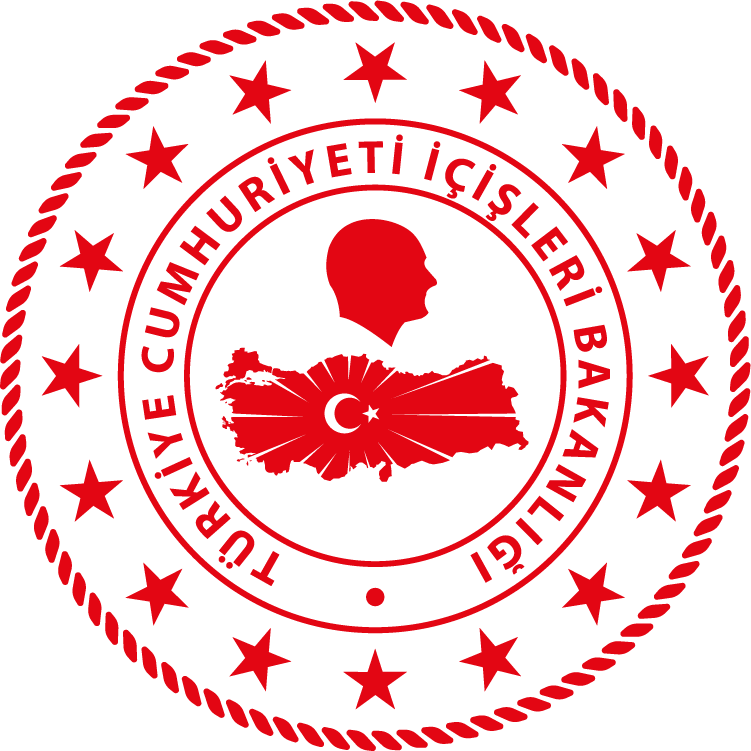 VALİLİKGENEL İŞ VE YÜRÜTÜMÜTEFTİŞ REHBERİHAZIRLAYANLARAhmet GÖÇERLER		Metin YILMAZ	      Özcan BADEMCİ		Alp ARSLANMülkiye Başmüfettişi           Mülkiye Başmüfettişi         Mülkiye Başmüfettişi         Mülkiye Müfettişi           Mayıs 2020GÜNCELLEMEMelih ÖZAYMülkiye Başmüfettişi                                                                                                                               Nisan 2021I- GİRİŞ	:Bilindiği üzere, 01.08.1985 tarihli ve 85/9750 sayılı Bakanlar Kurulu Kararıyla yürürlüğe konulan ve 12.09.1985 gün ve 18866 sayılı Resmî Gazetede yayımlanan İçişleri Bakanlığı Mülkiye Teftiş Kurulu Tüzüğünün;4 üncü maddesinin birinci fıkrasının; “Teftiş Kurulu, doğrudan Bakana bağlıdır. Müfettişler, teftiş, denetleme, araştırma, inceleme ve soruşturmaları Bakan adına yaparlar.” hükmünü içerdiği;Müfettişlerin görev ve yetkilerinin; Tüzüğün 18 inci maddesinde düzenlendiği;44 üncü maddesi gereğince; teftişin, hizmet aksatılmamak üzere; sayım işleri, zorunlu haller dışında, memurun huzuruyla yapılması gerektiği; Bu bağlamda; Tüzüğün 35 inci maddesinin dördüncü ve beşinci fıkralarının; “Teftiş veya soruşturmaya başlanan dairenin görevlilerine verilmiş yıllık izinlerin kullanılması, hastalık vb. zorunlu nedenler dışında, müfettişin istemi üzerine teftiş ve soruşturma sonuna kadar ertelenebilir. İznini kullanmaya başlamış olan görevli kesin zorunluluk bulunmadıkça, geri çağrılamaz.” hükmünün göz önünde bulundurulması gerektiği;45 inci maddesi; müfettişler, yararlı görürlerse, teftişe başlamadan önce sorunların belirlenmesi, teftiş sonrasındaysa teftiş sonuçlarının değerlendirilmesi için ilgili memurlarla toplantılar düzenleyebilecekleri;46 ıncı maddesinin birinci fıkrasındaki; “Teftiş sonunda, akçalı birimler için teftiş layihası, öteki birimler için teftiş raporu düzenlenir.” hükmü çerçevesinde;47 nci maddesi hükmü doğrultusunda; raporların, özlü, açık ve teftişin amacına uygun nitelikte düzenleneceği; hizmetin nitelikli, verimli ve etkili olabilmesi için gerekli görülen önlemler ve tavsiyelerin raporlarda gerekçeli olarak belirtileceği; önemli olmayan eksiklikler ve yanlışlıklar için görevlilere yapılacak açıklamayla yetinileceği; teftiş sırasında belirlenmiş ve inceleme ve soruşturmasına başlanmış hususların, raporlarda ayrıca belirtileceği; teftiş sonuçlarına göre gerekli görülen takdir, ödül ve ceza istekleri için ayrı rapor düzenlenebileceği;48 inci maddesi; müfettişlerin, zorunluluk olmadıkça, raporları yerinde düzenleyeceği ve ilgili memur ve makamlara verecekleri; raporların ne yolda işlem görmesi gerektiğini son maddelerinde açıkça belirtecekleri;49 uncu maddesi; teftiş sırasında zamanaşımına veya hak düşürücü sürelere ilişkin hükümlerden ötürü idarenin zarara uğrayacağı tesbit edilirse durumun, teftişin sonu beklenmeksizin, bir raporla yetkili makama bildirileceği; raporun iki örneğinin de Bakanlığa gönderileceği; bu durumun raporlarda belirtileceği;50 nci maddesi; teftiş raporlarının illerde valiler aracılığıyla ilgili birim veya kuruluşa verileceği; raporların ayrıca Bakanlığa da gönderileceği;55 inci maddesi; müfettişlerin, teftişin başlayıp ve bitiş tarihlerini, hangi işleri teftiş ettiklerini, düzenledikleri raporun tarih ve sayısını, teftiş edilen memurun görevini, adını ve soyadını  teftiş defterine yazıp, imzalayacakları;Hükümlerini içermekte olup; ayrıca 37 nci maddesinin, müfettişlerin yapamayacakları işleri düzenlediği ve 14.09.2010 gün ve 27699 sayılı Resmî Gazetede yayımlanan Denetim Görevlilerinin Uyacakları Meslekî Etik Davranış İlkeleri Hakkında Yönetmelik hükümlerine riayet edilmesi ve Yönetmelik’in 1 inci maddesinin ikinci fıkrası gereğince de bu Yönetmelik’in 13.04.2005 gün ve 25785 sayılı Resmî Gazetede yayımlanan Kamu Görevlileri Etik Davranış İlkeleri İle Başvuru Usul Ve Esasları Hakkında Yönetmelik hükümleri ile birlikte uygulanacağının da bilinmesi de gerekmektedir.II- BAŞLANGIÇ	:2.01- Teftiş Raporuna;“(...) Valiliğinin genel iş ve yürütümünün tarafımdan/tarafımızdan teftişi sonucunda, görülebilen hata ve noksanlıklar ile tenkit ve tavsiyeyi gerektiren hususlar aşağıdaki maddelerde açıklanmıştır.” biçimindeki giriş cümlesi ile başladıktan sonra; III- ÖNCEKİ TEFTİŞ VE SONUCU	:3.01- Valiliğin bir önceki teftişinin kim/kimler tarafından yapıldığı ve bu teftişe ait teftiş raporunun tarih ve sayısının yazılmasından sonra;İçişleri Bakanlığı Mülkiye Teftiş Kurulu Tüzüğünün 50 nci maddesindeki; önceki teftiş raporlarının; Bakanlıktan ve diğer mercilerden bunlarla ilgili olarak verilen emir ve yazılarla birlikte özel bir dosyada saklanması; bunların saklanmasından ve devir ve tesliminden ilgili birim ve kuruluşun amir ve memurlarının sorumlu olduğu;55 inci maddesindeki; İçişleri Bakanlığı Mülkiye Teftiş Kurulunun teftişine tabi her daire ve kuruluşta bir teftiş defteri bulunacağı; bu defterin sayfaları numaralandıktan sonra valilik mühürüyle mühürleneceği; son sayfasına defterin kaç sayfa olduğu ayrıca yazılarak tasdik edileceği; teftişle ilgili olarak Bakanlıktan gönderilen emir ve genelgelerin tarih ve sayılarıyla özetleri, teftiş olunan memurlarca defterin özel bölümüne yazılarak imzalanacağı; teftiş defterinin saklanmasından ve devir ve tesliminden ilgili birim ve kuruluşun amir ve memurlarının sorumlu olduğu;Bilinerek; Tüzüğün 42 nci maddesinin birinci cümlesi uyarınca; teftişe, teftiş defterleri ve dosyaları incelenerek başlanacak olup, önceki teftişte yapılan eleştirilerin veya bu teftişlere ilişkin emir ve genelgelerin gereklerinin yerine getirilip getirilmediği tespit edilip rapora yazılacak;3.02- Tüzüğün 42 nci maddesinin ikinci cümlesi ve Bakanlık Makamının 18.04.2011 tarihli onayı ile yürürlüğe konulan, Mülkiye Müfettişlerince Düzenlenen Raporların Değerlendirilmesi, Takibi Ve Sonuçlandırılması Hakkında Yönerge gereğince; önceki teftişlerde yapılan eleştirilerin veya bu teftişlere ilişkin emir ve genelgelerin gereklerinin yerine getirilmemiş olması ve ilgili memurların bu konudaki açıklamalarının yeterli bulunmaması halinde, konuların önemine göre, ceza veya disiplin yönünden gereğinin takdirinin yetkili mercilere duyurulacağı;IV- VALİLİK GENEL İŞ YÜRÜTÜMÜ	:4- Teftiş Görev Emrinde belirtilen, hedef, ilke ve talimatlar göz önünde bulundurularak;  4.01- 18.10.1982 gün ve 2709 sayılı Türkiye Cumhuriyeti Anayasasının 126 ncı maddesinin ikinci fıkrası ile 10.06.1949 gün ve 5442 sayılı İl İdaresi Kanununun değişik 3 üncü maddesinin birinci fıkrası; illerin idaresinin yetki genişliği esasına dayandığı hükmünü içermekte olup; 5442 sayılı Kanunun 4 üncü maddesinin değişik birinci fıkrasının; il genel idaresinin başı ve merciinin vali olduğunu; Bakanlıkların kuruluş mevzuatına göre illerde lüzumu kadar teşkilâtı bulunacağını ve bu teşkilâtın valinin emri altında olduğunun belirtildiği; maddenin ikinci fıkrasının; (Hakimler Kanunu ile İcra ve İflas Kanununda yazılı yargıç, Cumhuriyet savcısı ve yargıç sınıfında bulunanlarla bu kanunlarda yazılı adalet memurları, askeri birlikler, askeri fabrika ve müesseseler, askerlik daire ve şubeleri bu madde hükmünden müstesnadır.) hükmünü içerdiği;5442 sayılı Kanunun 9 uncu maddesinin değişik birinci fıkrasında; ilde Cumhurbaşkanının temsilcisi ve idari yürütme vasıtası olarak tanımlanan  vali’nin bu sıfatla;9 uncu maddenin ikinci fıkrasının değişik (A) bendi gereğince; ilin genel idaresinden Cumhurbaşkanına karşı sorumlu olduğu; Cumhurbaşkanı yardımcıları ve bakanların, görevlerine ait işleri için valilere re'sen emir ve talimat verebilecekleri bilinerek;4.02- 5442 sayılı Kanunun 9 uncu maddesinin ikinci fıkrasının değişik (Ç) bendi gereğince; valilerin, kanun, Cumhurbaşkanlığı kararnamesi ve diğer mevzuatın verdiği yetkiyi kullanmak ve bunların yüklediği ödevleri yerine getirmek için çıkardıkları genel emirleri ilân edip etmedikleri;Bu bağlamda; 5442 sayılı Kanunun değişik 66 ncı maddesi gereğince; idare kurulları yahut en büyük mülkiye amirleri tarafından kanunların verdiği yetkiye istinaden ittihaz ve usulen tebliğ veya ilan olunan karar ve tedbirlerin tatbik ve icrasına muhalefet eden veya müşkülat gösterenler veya riayet etmeyenler, hakkında Kabahatler Kanununun 32 nci maddesi hükmü uyarınca ceza işlemi yapılıp yapılmadığı; ancak, kamu düzenini ve güvenliğini veya kişilerin can ve mal emniyetini tehlikeye düşürecek toplumsal olayların baş göstermesi hâlinde vali tarafından kamu düzenini sağlamak amacıyla alınan ve usulüne göre ilan olunan karar ve tedbirlere aykırı davrananlar hakkında suç duyurusunda bulunulup bulunulmadığı;4.03- 5442 sayılı Kanunun 26 ncı maddesinin birinci fıkrası gereğince; valilerin, her yıl münasip gördükleri zamanlarda ilin bütün ilçelerini ve sırasiyle programa alınan (Büyükşehirler dışında) köylerini ve il içindeki teşkilâtı teftiş edip etmedikleri; Halkın dilek ve ihtiyaçlarını yerli yerinde gözden geçirerek gereğini yapıp yapmadıkları;Aynı maddenin ikinci fıkrası gereğince; ilin idari, mali, ekonomik, kültürel, sağlık ve sosyal durumu ve Cumhurbaşkanınca alınmış bulunan karar ve tedbirlerin sonuçları ve bunların halk üzerindeki etkileri hakkında yıl sonunda veya lüzum gördükleri sair zamanlarda Cumhurbaşkanlığına ve ilgili Bakanlıklara rapor verip vermedikleri;4.04- 5442 sayılı Kanunun 9 uncu maddesinin ikinci fıkrasının (F) bendi gereğince; valilerin, ilde teşkilâtı veya görevli memuru bulunmıyan işlerin yürütülmesini, bu işlerin görülmesiyle yakın ilgisi bulunan her hangi bir idare şube veya daire başkanından isteyip istemediği; bu suretle verilen işlerin yapılması mecburiyetine uyulup uyulmadığı;Bu bağlamda, 08.06.2011 tarih ve 27958 sayılı Resmî Gazetede yayımlanan Valilik ve Kaymakamlık Birimleri Teşkilat, Görev ve Çalışma Yönetmeliğinin 2 nci maddesinin dördüncü fıkrasının; “İl ve ilçelerde teşkilatı olmayan veya görevlisi bulunmayan bakanlıklara ve diğer kamu kurum ve kuruluşlarına ait hizmetlerin yürütülmesinde de bu Yönetmelik hükümleri uygulanır.” hükmünü içerdiği;Aynı maddenin (G) bendi gereğince; valilerin, il içindeki idare ve müesseselerde çalışan uzman veya fen kollarına dahil memur ve müstahdemlerden asli vazifelerine halel getirmemek şartiyle ilin genel ve mahalli hizmetlerine müteallik işlerin görülmesini isteyip istemedikleri; (Bu memurlar verilen işleri yapmakla ödevlidirler.) valilerin, keyfiyetten ilgili Bakanlığa ve tüzelkişiliği haiz genel müdürlüğe bilgi verip vermediği;4.05- 5442 sayılı Kanunun 9 uncu maddesinin ikinci fıkrasının (H) bendi gereğince; valilerin, Devlet gelirlerinin tahakkuk ve tahsilini ve ödeme işlerinin muntazam bir şekilde yapılmasını ve gelir kaynaklarının gelişmesini sağlamak için tedbirler alıp almadığı ve aldıkları tedbirleri uygulayıp uygulamadıkları, lüzumunda bu maksatla ilgili Bakanlıklara ve genel müdürlüklere tekliflerde bulunup bulunmadıkları;a) İl’in, ekonomik gelişmesine yönelik çalışmalara dayanarak teşkil etmek üzere, doğal zenginlikleri ile tarımsal ve sınai üretim miktarı ve kaynaklarını belirlemek amacıyla, envanter çalışmaları yapılıp yapılmadığı, bu çalışma sonucunda değerlendirilmesi mümkün ekonomik konuların tespit edilerek bu konularda fizibilite çalışmaları yaptırılıp, ilgili kuruluşlara tekliflerde bulunulup bulunulmadığı,b) İl’de atıl durumda bulunan sanayi kuruluşlarının, üretime geçirilmesi ve tam kapasiteye ulaşması konusunda yeterli çabanın gösterilip gösterilmediği,c) Özel idarenin (Büyükşehirler dışında) mali ve ekonomik gücünün bir kısmının, gerekli yatırımları teşvik amacıyla değerlendirilip değerlendirilmediği, d) Ekonomik girişimlere katılan ve katılacaklar için gözlem yapmak, ayrıca Devlet-Vatandaş işbirliği ile mahalli kaynakların harekete geçirilmesi ve ekonomik girişimlerinin oluşturulması ve organize edilmesi hususunda gerekli çabanın gösterilip gösterilmediği,4.06- 5442 sayılı Kanunun 9 uncu maddenin ikinci fıkrasının (J) bendi gereğince; valilerin, il, ilçe, bucak merkezlerinde ve çevrelerinde kiralı, kirasız binalarda vazife gören bütün Devlet dairelerini mahallin hizmet şartlarına ve Hazine menfaatine en uygun şekilde bir veya birkaç binada toplamak üzere gereken tedbirleri aldırıp aldırmadığı ve uygulanmasını denetleyip denetlemediği;4.07- 5442 sayılı Kanunun 24 üncü maddesi gereğince; valilerin, yılda dört defadan az olmamak üzere lüzum gördüğü zamanlarda idarede birliğin sağlanması, işlerin gözden geçirilerek düzenleştirilmesi, teşkilatın ahenkli çalışması için gereken tedbirlerin alınmasını görüşmek ve kararlaştırmak amaciyle idare şube başkanlarını heyet halinde toplayıp toplamadığı; Bu toplantıda alınan kararların yürütülmesinin bütün idare şubeleri için mecburi olduğu hususuna riayet edilip edilmediği;Bu görüşmelerde istihsalin artırılması, ticaret ve ulaştırma işlerinin kolaylaştırılması ve geliştirilmesi, çiftçinin kalkındırılması, umumi refahın sağlanması gibi konular üzerinde gerekli tedbirlerin planlaştırılıp planlaştırılmadığı;Bu toplantılara kaymakamlar ve belediye ve ticaret ve ziraat odası başkanlariyle diğer memur ve ilgililerin çağrılabileceği hususunun gözönünde bulundurulup bulundurulmadığı; Ayrıca; 5442 sayılı Kanunun 25 inci maddesi gereğince; valilerin, ilin yönetim, ekonomi, sağlık ve sosyal yardım, kültür ve bayındırlık işleriyle ilgili hizmetlerin ahenkli olarak yürütülmesi için alınması gereken en uygun tedbirler görüşülmek üzere kaymakamları yılda bir defa toplantıya çağırıp çağırmadıkları;İşlerin, önemlerine ve eldeki imkanlara göre sıralanarak programlanıp programlanmadığı ve ilçelere düşen vazifelerin ayrılıp ayrılmadığı ve bir yıl önceki programın uygulama neticelerinin gözden geçirilip geçirilmediği;4.08- İçişleri Bakanlığı İller İdaresi Genel Müdürlüğünün 05.11.2016 tarih ve 8154 sayılı Vatandaşla Buluşma konulu yazı içeriğinin “Valilerimiz ilde Devletin ve Hükümetin temsilcisi, il genel idaresinin başı ve mercii konumundadır. Bu sıfatları ile vatandaşlarımızın istek, öneri ve şikâyetlerini alıp, değerlendirmekle görevlidirler. Bu görevlerini yerine getirirken vatandaşlarımızın kendilerine veya ilgili idari birimlere müracaatları beklenmeden, doğrudan temas kurmak suretiyle, toplumun tüm kesimlerine daha geniş bir şekilde ulaşılmalıdır. Bu nedenle, basına kapalı olarak valilerimizin başkanlığında, kaymakamlar, il idare şube başkanları ile toplumun farklı kesimlerinin katıldığı düzenli toplantılar yapılacaktır. Bu çerçevede;a- Muhtar Toplantıları; bizatihi valilerin koordinesinde, bir yıl içerisinde ildeki bütün muhtarları kapsayacak şekilde planlama yapılarak, her ay il merkezinde ve ayrı ayrı her ilçede muhtarlar ile bir araya gelinecektir.b- Ekonomik Toplantılar; bizatihi valilerin koordinesinde, ilin ekonomik durumunu ve potansiyelini, ilde devam eden kamu ve özel sektör yatırımlarını ve istihdam konularını değerlendirmek amacıyla; şehrin ekonomik aktörleri, esnaflarımız, işadamlarımız ve onların oluşturduğu meslek kuruluşları, sivil toplum örgütleri ile yılda iki kez bir araya gelinecektir.c- Halk Toplantıları; valiler ve/veya kaymakamların katılımıyla ilçe, bölge, mahalle ve köylerde doğrudan vatandaşlarımızın istek, şikayet ve önerilerini dile getirebilmeleri amacıyla her ay buluşma imkanı sağlanacaktır.d- Güvenlik Toplantıları; valilerin koordinesinde, emniyet müdürü, jandarma komutanı, ilgili kamu görevlileri, sivil toplum örgütlerinin temsilcileri ile kaymakamların belirleyeceği ve toplantıya katılımında fayda bulunan kişiler veya kurum ve kuruluşların yöneticileri, muhtarlar ve vatandaşlarımızla düzenli olarak her ay ayrı bir yerde bir araya gelmeleri büyük önem arz etmektedir.Ayrıca şehit aileleri (asker, jandarma, polis, korucu, sivil ve 15 Temmuz sivil şehitleri dâhil) düzenli olarak ziyaret edilecek; eğitim alanında okul müdürleri, öğretmenler ve okul aile birliği yöneticileri ile düzenlenecek toplantılarda bir araya gelinecektir.Bahse konu toplantıların, bizzat valilerimizin sorumluluğunda olmak üzere, gereken önem verilerek ve düzenli olarak yapılması, toplantıların sonunda düzenlenecek değerlendirme raporlarının Bakanlığımıza gönderilmesi ve bu konuda azami gayretin gösterilmesi” şeklinde olduğu, yazı içeriğine uygun olarak toplantı ve ziyaretlerin düzenli olarak yapılıp yapılmadığı;4.09- 5442 sayılı Kanunun değişik 21 inci maddesindeki; “İl idare şube başkanları kendi şubelerine taallük eden işlerin yürütülmesinden ve şubeleri memur ve müstahdemlerinin kanun, Cumhurbaşkanlığı kararnamesi ve diğer mevzuatta belirtilen ödev ve görevlerinin sürat ve intizamla yapılmasından valiye karşı sorumludurlar.	İl idare şube başkanlarının her biri kanun, Cumhurbaşkanlığı kararnamesi ve diğer mevzuatın verdiği ödev ve görevleri ve valinin emirlerini yürüterek aldıkları işler üzerinde gereken incelemeleri yaparak bilgi ve düşüncelerini zamanında bildirmek ve valinin istediği her türlü malümatı vermekle ödevlidirler.” 	5442 sayılı Kanunun değişik 22 nci maddesindeki; “İl  idare  şube  başkanları  ve  kaymakamlar, kanun, Cumhurbaşkanlığı kararnamesi ve diğer mevzuat ile Cumhurbaşkanınca alınmış bulunan karar ve tedbirleri uygulama  sırasında  istizana  muhtaç  gördükleri cihetleri validen sorarlar, vali o meseleyi ait olduğu şube başkaniyle görüşüp inceledikten sonra bir sonuca varamadığı takdirde keyfiyeti merciinden sorar ve alacağı cevaba göre gereğini yapar.” 5442 sayılı Kanunun değişik 23 üncü maddesindeki; “İl idare şube başkanları ve kaymakamlar vali tarafından re'sen verilen emirlerin kanun, Cumhurbaşkanlığı kararnamesi ve diğer mevzuat ile Cumhurbaşkanınca alınmış bulunan karar ve tedbirlere uygun olmadığı içtihadında bulundukları takdirde keyfiyeti valiye yazarlar. Vali, emrin mevzuata uygun bulunduğunda israr ederse yazılı olarak emir verir ve aynı zamanda işi ilgili mercie yazar. Cevap gelinceye kadar valinin verdiği emir kendi sorumluluğu altında uygulanır.”4.10- İçişleri Bakanlığı Bilgi İşlem Daire Başkanlığının 21.01.2014 tarihli yazısında; İçişleri Bakanlığı ile Adalet Bakanlığı arasında 5352 Sayılı Adli Sicil Kanununun 13 üncü maddesinin ikinci fıkrasına istinaden hazırlanan “Adli Sicil Bilgilerinin Kullanılmasına Dair Hizmet Entegrasyonu Protokolü” gereği merkez birimleri ile valiliklerde, aynı Kanunun 8 inci maddesi gereğince adli sicil bilgilerinin başvuru sahiplerine verilmesi amacıyla yapılan “Adli Sicil Belgelerinin Kaymakamlıklarca Verilmesine Dair Hizmet Entegrasyonu Protokolü” gereği kaymakamlıklarda, e-içişleri “Adli Sicil Sorgulama Modülü” üzerinden adli sicil bilgilerinin sorgulanması uygulamasına başlandığı belirtilmiştir, bu yazı içeriğine uygun olarak iş ve işlemlerin yürütülüp yürütülmediği;4.11- İçişleri Bakanlığı İller İdaresi Genel Müdürlüğünün 26.11.2013 gün ve 6094 sayılı Günübirlik Kiralanan Yerler konulu yazısı ile 25.04.2016 gün ve 2976 sayılı Günübirlik Konaklama Yerleri yazısı içeriklerine uygun işlem yapılıp yapılmadığı;4.12- İçişleri Bakanlığı İller İdaresi Genel Müdürlüğünün 18.01.2016 gün ve 272 sayılı Yol Kontrol ve Arama Noktaları konulu yazısı, 06.10.2016 gün ve 6739 sayılı Yol Kontrol ve Aramaları konulu yazısı ile 02.12.2016 gün ve 8919 sayılı Yol Kontrol ve Arama Noktaları konulu yazısı ve ilgili diğer yazı içeriklerine uygun işlem yapılıp yapılmadığı;4.13- İçişleri Bakanlığı Emniyet Genel Müdürlüğünün 24.06.2016 gün ve 80871 sayılı Metruk Binalar konulu yazısı, İçişleri Bakanlığı İller İdaresi Genel Müdürlüğünün 14.03.2018 gün ve 1934 sayılı Metruk Binalar konulu yazısı ile 08.02.2019 gün ve 2407 sayılı Metruk Binalar konulu yazısı ve ilgili diğer yazı içeriklerine uygun işlem yapılıp yapılmadığı;4.14- 22.12.2016 tarihli Okullarda Güvenli Ortamın Sağlanmasına Yönelik Koruyucu ve Önleyici Tedbirlerin Artırılmasına İlişkin İşbirliği Protokolü ve 12.09.2018 tarihli Okullar ve Çevresinin Daha Güvenli Hâle Getirilmesine Yönelik İşbirliği Protokolü hükümleri ile İçişleri Bakanlığı İller İdaresi Genel Müdürlüğü’nün 04.09.2018 gün ve 6554 sayılı Okullar ve Çevrelerinde Alınacak Güvenlik Tedbirleri konulu yazısı ile 22.11.2018 gün ve 10766 sayılı Okul Güvenlik Kameraları konulu yazısı ve ilgili diğer yazı içeriklerine uygun işlem yapılıp yapılmadığı;4.15- İçişleri Bakanlığı İller İdaresi Genel Müdürlüğünün 11.09.2018 gün ve 26 sayılı Üniversitelerde Güvenlik Tedbirleri konulu yazısı,4.16- 2018-2023 Uyuşturucu ile Mücadele Ulusal Strateji Belgesi ve Eylem Planı ve İçişleri Bakanlığı Emniyet Genel Müdürlüğünün 04.07.2017 gün ve 2017/02 nolu İçişleri Bakanlığı Uyuşturucu ile Mücadele Uygulama Politikası konulu Genelgesi çerçevesinde ve İçişleri Bakanlığı İller İdaresi Genel Müdürlüğünün 17.03.2017 gün ve 2641 sayılı Uyuşturucu ile Mücadele konulu yazısı ve ilgili diğer yazı içeriklerine uygun işlem yapılıp yapılmadığı;Bu bağlamda;13.11.2014 gün ve sayılı Resmi Gazetede yayımlanan “Uyuşturucu ile Mücadele” konulu 2014/19 sayılı Başbakanlık Genelgesi; 27.01.2015 gün ve 29249 sayılı Resmî Gazetede yayımlanan “Ulusal Tütün Kontrol Programı Eylem Planı (2015-2018)” konulu 2015/1 sayılı Başbakanlık Genelgesi; Bu Genelgeleri (2014/19, 2015/1) yürürlükten kaldıran 09.12.2017 gün ve 30265 sayılı Resmî Gazetede yayımlanan “Bağımlılık ile Mücadele” konulu 2017/23 sayılı Başbakanlık Genelgesinde, uyuşturucu, alkol, tütün, kumar ve teknoloji bağımlılığıyla mücadeleye yönelik olarak illerde il valisinin riyasetinde il sağlık müdürlüklerince yürütülecek il kurulları; Bu Genelgeyi (2017/23) yürürlükten kaldıran 14.02.2019 gün ve 30686 sayılı Resmî Gazetede yayımlanan “Bağımlılık ile Mücadele” konulu 2019/2 sayılı Cumhurbaşkanlığı Genelgesinde, uyuşturucu, alkol, tütün gibi madde bağımlılıkları ile kumar, teknoloji bağımlılığı gibi davranışsal bağımlılıklarla mücadele çalışmalarının kararlılıkla sürdürülmesine amacıyla vali başkanlığında il koordinasyon kurullarının oluşturulacağı;4.17- İçişleri Bakanlığının 18.07.2016 gün ve 2209 sayılı EYP ile Mücadele Komisyon Onayı konulu onayı ve İçişleri Bakanlığı İller İdaresi Genel Müdürlüğü’nün 05.05.2017 gün ve 4447 sayılı LPG Tüpleri ile Gübrelerin Takip ve Kontrolü konulu yazısı ve 30.10.2017 gün ve 8685 sayılı El Yapımı Patlayıcılar ile Mücadele konulu yazısı ile İçişleri Bakanlığınca hazırlanan 25.06.2018 tarihli İl Ve İlçe El Yapımı Patlayıcılar İle Mücadele Komisyonları Çalışma Usul Ve Esaslarına İlişkin Yönerge hükümlerine uygun işlem yapılıp yapılmadığı;V- VALİLİK BİRİMLERİ	:5.01- 29.06.2009 tarihli ve 2009/15169 sayılı Bakanlar Kurulu Kararıyla yürürlüğe konulan ve 31.07.2009 gün ve 27305 sayılı Resmi Gazetede yayımlanan Kamu Hizmetlerinin Sunumunda Uyulacak Usul ve Esaslara İlişkin Yönetmelik gereğince; kamu hizmetlerinin ilk kademede ve vatandaşa en yakın yerde; elektronik ortamda sunulmasının sağlanıp sağlanmadığı; sunulan hizmetlere ilişkin bilgilerin ve güncel mevzuatın kurumsal internet sayfasında yayınlanıp yayınlanmadığı; oluşturulan hizmet standartlarının vatandaşların kolayca görebileceği panolarda ve kurumsal internet sayfasında bulundurulup bulundurulmadığı; sunulan kamu hizmetlerinin engelliler tarafından kolayca erişilebilir olması için gerekli tedbirlerin alınıp alınmadığı; başvuru sahiplerinden bilgi ve belge istenmesinde mevzuatta belirtilen esaslara uyulup uyulmadığı; ilgili mevzuatındaki özel hükümler saklı kalmak kaydıyla, belge taleplerinin en geç beş gün, bilgi ve görüş taleplerinin ise en geç onbeş gün içinde yerine getirilip getirilmediği; başvuru sonucunun olumsuz olması durumunda ilgiliye gerekçesinin bildirilip bildirilmediği; varsa itiraz mercii ile itiraz süresinin gösterilip gösterilmediği;Bu bağlamda, Türkiye Cumhuriyeti Anayasasının 40 ıncı maddesinin ikinci fıkrasındaki; “Devlet, işlemlerinde, ilgili kişilerin hangi kanun yolları ve mercilere başvuracağını ve sürelerini belirtmek zorundadır.” ve 125 inci maddesinin birinci fıkrasında yer alan “İdarenin her türlü eylem ve işlemlerine karşı yargı yolu açıktır.” hükümleri gereğince; idarenin sonuç doğuran eylem ve işlemlerinin bildirimine ilişkin belgelerde; idari dava açma süresi ve yetkili idare mahkemesinin ya da mevzuatında başka bir öncelikli kanun yolu (üst mercilere itiraz gibi) öngörülmüş ise bununla ilgili yetkili mercii ve sürelerin belirtilip belirtilmediği;11.10.2018 gün ve 2018/13 sayılı Cumhurbaşkanlığı Genelgesinin göz önünde bulundurulup bulundurulmadığı;5.02- Valilik ve Kaymakamlık Birimleri Teşkilat, Görev ve Çalışma Yönetmeliğinin 8 inci maddesinde; Valiliklerin il müdürlüğü, şube müdürlüğü ve şeflik şeklinde teşkilatlanmasının esas olduğunun belirtildiği;Yönetmeliğin 9 uncu maddesinde; illerde bulunan bu birimlerin, İl Yazı İşleri Müdürlüğü (Evrak Şefliği, İşlemler Şefliği), İl İdare Kurulu Müdürlüğü (kolluk şikâyet bürosu), İdare ve Denetim Müdürlüğü, İl Basın ve Halkla İlişkiler Müdürlüğü, Özel Kalem Müdürlüğü (İdari Hizmetler ve Koordinasyon Şefliği, Büyükşehir belediyesi olmayan illerde Protokol Şefliği), Büyükşehir belediyesi olan illerde Protokol Şube Müdürlüğü, Hukuk İşleri Şube Müdürlüğü (Hukuk İşleri Şefliği, Dava İşleri Şefliği), İl Sosyal Etüt ve Proje Müdürlüğü, İdari Hizmetler Şube Müdürlüğü, Bilgi İşlem Şube Müdürlüğü, Açık Kapı Şube Müdürlüğü olduğu; (Valilik bünyesinde birim müdürlüklerinin münhal bulunup bulunmadığı, bu durumun kamu hizmetlerinin verimliliğini ve koordinasyonu aksatacağı dikkate alınarak, boş kadrolara atama yapılması hususunda gerekli tedbirlerin alınıp alınmadığı;)Bu bağlamda; İlde teşkilatı olmayan veya görevlisi bulunmayan Bakanlıklara ve diğer kamu kurum ve kuruluşlarına ait hizmetlerin bir birim ile ilişkilendirilerek yürütülmesi; Başbakanlık ve bakanlıkların düzenleyici işlemleri ile belirli hizmet, faaliyet ve işlerin yürütülmesinin valilik ve kaymakamlıklardan istenmesi halinde ya da hizmetlerin vatandaşa en yakın yerden sunulabilmesi amacıyla gerekli görülen mahallerde, bir birim ile ilişkilendirilerek, geçici veya sürekli bürolar açılabilmesine ilişkin düzenleme ve değişikliklerin vali tarafından yapılacağı hususunun Yönetmeliğin 11 inci maddesinde hüküm altına alındığı;5.03- Yönetmeliğin 12 nci maddesinde; illerde bulunan birimlerden; özel kalem müdürlüğünün valiye, diğer müdürlüklerin vali tarafından görevlendirilen vali yardımcısına veya mülki idare amiri sınıfından olan il hukuk işleri müdürüne bağlı olarak çalışacağı; ancak, valilerin bu birimlerden istediklerini doğrudan kendilerine bağlı olarak çalıştırabileceklerinin düzenlendiği;Yönetmeliğe 04.04.2020 gün ve 31089 sayılı Resmî Gazetede yayımlanan Valilik Ve Kaymakamlık Birimleri Teşkilat, Görev Ve Çalışma Yönetmeliğinde Değişiklik Yapılmasına Dair Yönetmelik ile eklenen 24/A maddesinin birinci fıkrasına göre; Açık kapı şube müdürlüklerinin illerde vali veya görevlendireceği vali yardımcısına bağlı olarak çalışacağı;5442 sayılı Kanunun 5 inci maddesi; “İllerde, valilerin tayin ve tesbit ettiği işlerde yardımcılığını ve valinin bulunmadığı zamanlarda vekilliğini yapmak üzere vali muavinleri bulunur. Valiliğin yazı işlerinin düzenlenmesinden de vali muavini sorumludur.”Yönetmeliğin 13 üncü maddesinde; birim amirlerinin yetki ve sorumluluğunun; 14 üncü maddesinde de; birimlerde çalışan görevlilerin sorumluluğunun düzenlendiği;5.04- Tüm birimleri ilgilendirmesi nedeniyle; Evrak türlerinin; “özellik taşıyan evrak” (“gizli evrak”, “hizmete özel evrak”, “kişiye özel evrak” “ivedi evrak” ve “günlü evrak”); “değerli evrak” ve “normal evrak” olarak Yönetmeliğin 6 ncı maddesinde tanımlandığı;Dosyalama işlemlerinin; Yönetmeliğin 41-59 uncu maddelerinde belirtilen ilkeler çerçevesinde yapılıp yapılmadığı;5.05- 15.12.2014 tarihli ve 2014/7074 sayılı Bakanlar Kurulu Kararıyla yürürlüğe konulan ve 02.0.2015 gün ve 29255 sayılı Resmî Gazetede yayımlanan Resmî Yazışmalarda Uygulanacak Usul Ve Esaslar Hakkında Yönetmelik’in; 4 üncü maddesi gereğince; muhataba gönderilmek üzere fiziksel ortamda hazırlanan belgelerin, paraflı nüshasının hazırlayan idarede kalacak şekilde en az iki nüsha düzenleneceği;5 inci maddesi gereğince; Belgelerin A4 (210x297 mm) boyutundaki kâğıda çıktı alınacak şekilde hazırlanmasının esas olduğu; Belge eklerinin farklı form, format veya ebatlarda hazırlanabileceği; Üst yazılarda kâğıdın bir yüzünün kullanılacağı; Ancak üst yazının ekleri için kâğıdın her iki yüzünün de kullanılabileceği;6 ncı maddesi gereğince; Elektronik ortamda hazırlanan belgelerde, “Times New Roman” (harf büyüklüğü 12 punto) veya “Arial” (harf büyüklüğü 11 punto) yazı tipinin esas olduğu; ancak gerekli hâllerde metinde harf büyüklüğü 9 puntoya, iletişim bilgilerinin yazımında ise 8 puntoya kadar düşürülebileceği; farklı form, format veya ebatlarda hazırlanan rapor, analiz ve benzeri metinlerde farklı yazı tipi ve harf büyüklüğünün kullanılabileceği; Metin içinde yer alan alıntıların tırnak içinde ve eğik (italik) olarak yazılabileceği;8 inci maddesi gereğince; Başlık (antet), belgeyi gönderen idarenin adının belirtildiği bölüm olup, belgenin yazı alanının üst kısmına ortalanarak yazılacağı; ilk satıra “T.C.” kısaltmasının, ikinci satıra idarenin adının büyük harflerle, üçüncü satıra birimin adının ilk harfleri büyük diğerleri küçük harflerle ortalanarak yazılacağı; ancak, bağlı veya ilgili idarelerde ilk satıra “T.C.” kısaltması, ikinci satıra bağlı veya ilgili olunan bakanlığın adı büyük harflerle, üçüncü satıra idarenin adı ilk harfleri büyük diğerleri küçük harflerle ve dördüncü satıra da birimin adı ilk harfleri büyük diğerleri küçük harflerle ortalanarak yazılabileceği; idarelerin il ve ilçe teşkilatlarında kullanılan başlıkların 10/6/1949 tarihli ve 5442 sayılı İl İdaresi Kanunu hükümlerine uygun olarak düzenleneceği; Bölge müdürlüklerinde hangi bölge teşkilatının olduğu yazılacağı; Doğrudan merkezî teşkilata bağlı taşra birimlerinde başlıkta merkezî teşkilat ve taşra teşkilatı adlarına yer verileceği; Başlığın yazımında DETSİS’te yer alan başlık kayıtlarının esas alınacağı;Sayı; Tarih; Konu; Muhatap; İlgi; Metin; İmza; Ek; Dağıtım; Olur; Paraf; Koordinasyon; İletişim bilgileri; Gizlilik dereceli bilgiler; Süreli yazışmalar; Sayfa numarası; Üstveri elemanları; bölümlerinin Yönetmelik’in 9-25 inci maddelerine uygun olması gerektiği;Belgenin çoğaltılmasında; Belgenin fiziksel veya elektronik ortamda gönderilmesi ve alınmasında; Yönetmelik’in 26-28 inci maddelerine uyulması gerektiği;Belgenin iade edilmesi; Görüş, bilgi ve belge taleplerinde süre; Tekit yazısı; Uygun yazılmayan belgeler ile ilgili olarak Yönetmelik’in 29-32 nci maddelerindeki açıklamaların göz önünde bulundurulması gerektiği;Ayrıca, İçişleri Bakanlığı İller İdaresi Genel Müdürlüğünün “Yazışma kuralları” başlıklı 14.12.2011 tarih ve 6532 sayılı yazısında; “(…) Valiliklerimizden alınan yazılarda, bazı kamu kurum ve kuruluşlarınca yapılan yazışmalarda amir silsilesinin takip edilmediği ve yazışmaların bilgi sunulması gereken tüm birimlerden geçirilmeden doğrudan ilgili birimlere intikal ettirildiği müşahede edilmiştir.Özellikle il emniyet müdürleri ile il jandarma komutanları tarafından yapılan ve Vali tarafından imzalanacak yazıların paraf bloklarında ve onay tekliflerinde vali yardımcılarına yer verilmediği; vali yardımcıları tarafından imzalanacak yazıların paraf bloklarında ve onay tekliflerinde ise il emniyet müdürleri ve il jandarma komutanlarının paraf ve uygun görüşlerinin bulunmadığı görülmektedir.Açıklanan nedenlerle, uygulamada yukarıda belirtilen aksaklıklara meydan verilmemesi, yazışmaların anılan Yönetmelik ve 5442 sayılı İl İdaresi Kanununun ilgili hükümlerine uygun şekilde yapılmasının sağlanması…” hükmü gereğince,Vali tarafından onaylanan yazılarda ilgili Vali Yardımcısına ait “Uygun Görüş” hanesinin açılarak imzalanması, Vali tarafından imzalanan yazılarda ise Vali Yardımcına ait paraf hanesinin açılarak paraflanması, Ayrıca, Vali Yardımcısı tarafından onaylanan ve imzalanan yazıların ise İl Jandarma Komutanı veya İl Emniyet Müdürü tarafından imzalanması veya paraflanmasının sağlanıp sağlanmadığı;VI- İL YAZI İŞLERİ MÜDÜRLÜĞÜ	:İl yazı işleri müdürlüğünün, Yönetmeliğin 15 inci maddesinde düzenlenen görevlerinin; Evrak Şefliği ile İşlemler Şefliği tarafından yerine getirileceği bilinerek;a) Evrak Şefliği	:6.01- Yönetmeliğin 26 ncı maddesinin altıncı fıkrası; evrak şefliğinin ilke olarak; “kabul ve ayırma”, “normal evrak”, “gizli evrak” ve “dağıtım” masalarından oluşmasını düzenlediği ve söz konusu masaların görevlerinin;a) Kabul ve ayırma masasında; elektronik ortamda ve elektronik ortam haricinde gelen evrakın alınması, açılması ve ayrılarak ilgili masalara aktarılması,b) Normal evrak masasında; elektronik ortamda ve elektronik ortam haricinde gelen normal evrakın ve dilekçelerin yetkilisince havalesi ve imzalattırılması ve kaydı,c) Gizli evrak masasında; özellik taşıyan ve değerli evrakın yetkilisince havalesi, imzalattırılması ve kaydı,ç) Dağıtım masasında; gelen evrakın havale olunduğu birimlere dağıtımı, valilik ve kaymakamlık birimlerinden giden evrakın ilgili yerlere gönderilmesi,Biçiminde hüküm altına alındığı;Yedinci fıkrası; iş hacminin çok yüksek olduğu illerde ihtiyaca göre ayrı masalar teşkil edilebileceği gibi iş hacminin düşük olduğu yerlerde birden fazla masanın işlerinin bir masada gördürülebileceğini; Sekizinci fıkrası gereğince; gizli evrak masası hizmetlerinin, imkânlara bağlı olarak, şeflik içinde ayrı bir oda veya bölmede yürütülüp yürütülmediği;6.02- Yönetmeliğin 26 ncı maddesinin birinci fıkrası; valiliğe gelen her türlü evrakın kabulü, elektronik ortama kaydı, verilmiş yetki çerçevesinde havalesi ve dağıtımı ile birimlerden gönderilecek evrakın dağıtım ve postalama işlerinin Evrak Şefliği tarafından yapılacağını hüküm altına almış olup; Evrak Şefliğinin görevleri; Yönetmeliğin 15 inci maddesinin birinci fıkrasının (a) bendinde;1) Valiliğe posta veya elektronik ortamda gönderilen; kişilerce veya kurum ve kuruluşların görevli dağıtıcılarınca elden getirilen her nevi dilekçeyi kabul etmek ve İmza Yetkileri Yönergesi gereğince yetki verilen görevlilerin havalesine ve imzasına hazırlamak, imzalanmasını takip etmek ve ilgili yerlere intikalini sağlamak ve sonuçlanmasını izlemek,2) Valilik adına posta veya elektronik ortamda gelen ve valilik birimlerinden çıkan evrakı almak, kaydetmek, görevli merci, kişi veya ilgili birimlere dağıtmak, ulaştırmak ve postalamak,3) Evrak hareketi ile ilgili istatistikî bilgi ve raporları sistem üzerinden sorgulamak ve hazırlamak,4) Vali tarafından verilen diğer görevleri yapmak,Olarak tanımlandığı;Ayrıca Yönetmeliğin 27 nci maddesine göre; evrak kabul edecek görevliler ile dağıtıcıların isim, unvan ve imza örnekleri resmi dairelerce karşılıklı olarak birbirlerine bildirilip bildirilmediği; değişikliklerin de aynı işleme tabi tutulup tutulmadığı;6.03- Valiliğe gelen evrakın kabulünün Yönetmeliğin 28 inci; zarfların açılması ve zarftan çıkan evraka yapılacak işlemlerin Yönetmeliğin 29 uncu; evrakın ayrılması işlemlerinin Yönetmeliğin 30 uncu; normal evrakın havalesinin Yönetmeliğin 31 inci; gizli evrakın havalesinin Yönetmeliğin 32 nci ve  evrakın kaydının ve dağıtım masasına verilmesi işleminin Yönetmeliğin 33 üncü maddelerine uygun yapılıp yapılmadığı;6.04- Dilekçelere; Yönetmeliğin 34 üncü maddesi gereğince; evrak şefliğine elektronik ortamda, postayla veya kurum ve kuruluşların dağıtıcılarınca getirilen dilekçelerin, havale ve imza işlemi yapıldıktan sonra, ilgili daire, kurum veya kuruluşa gönderileceği; içişleri birimlerini ilgilendiren dilekçelerin, taraması yapıldıktan sonra, ilgili birime gönderileceği; ilgili birim tarafından dilekçenin gereği yapılarak sonucu hakkında müracaat sahibine bilgi verilerek işlemin kapatılacağı; hükümleri doğrultusunda işlem yapılıp yapılmadığı;Bu çerçevede; 01.11.1984 tarihli ve 3071 sayılı Dilekçe Hakkının Kullanılmasına Dair Kanunun 3 üncü maddesi gereğince; Türk vatandaşlarının kendileriyle veya kamu ile ilgili dilek ve şikâyetleri hakkında, Türkiye Büyük Millet Meclisine ve yetkili makamlara yazı ile başvurma hakkına sahip oldukları bilinerek;3071 sayılı Kanunun değişik 4 üncü maddesi gereğince; dilekçelerde, dilekçe sahibinin adı-soyadı ve imzası ile iş veya ikametgâh adresinin bulunması gerekeceği;3071 sayılı Kanunun 5 inci maddesi gereğince; dilekçenin, konusuyla ilgili olmayan bir idari makama verilmesi durumunda, bu makam tarafından yetkili idari makama gönderileceği ve ayrıca dilekçe sahibine de bilgi verileceği;3071 sayılı Kanunun 6 ncı maddesi gereğince; belli bir konuyu ihtiva etmeyen, yargı mercilerinin görevine giren konularla ilgili olan ve 4 üncü maddede gösterilen şartlardan herhangi birini taşımayan dilekçelerin, incelenmeyeceği;3071 sayılı Kanunun değişik 7 nci maddesi gereğince; kişilerin kendileri ve kamu ile ilgili dilek ve şikâyetleri konusunda, başvurularının sonucu veya yapılmakta olan işlemin safahatı hakkında dilekçe sahiplerine en geç otuz gün içinde gerekçeli olarak cevap verileceği; işlem safahatının duyurulması halinde alınan sonucun ayrıca bildirileceği;Biçimindeki hukuki düzenlemelerin göz önünde bulundurulup bulundurulmadığı;6.05- Evrakın gönderilmesi ve dağıtımının, Yönetmeliğin 35 inci maddesinde belirtilen ilkelere göre yapılıp yapılmadığı;6.06- Valilik birimlerinde; evraka uygulanacak işlemlerin (evrakın alınması; evrakın incelenmesi ve gereğinin yapılması; işlemi tamamlanan evrakın gönderilmesi;) Yönetmeliğin 36-38 inci maddelerindeki kurallara göre yapılıp yapılmadığı;b) İşlemler Şefliği	:Yönetmeliğin 15 inci maddesinin birinci fıkrasının (b) bendinde, Şefliğin görevlerinin düzenlendiği;6.07.- Valiliğin kanun, tüzük, yönetmelik ve Bakanlar Kurulu kararlarının yayımlanması ile ilgili görevleri yerine getirmek ve genelge çıkarılması ile ilgili işlemleri yürütmek;6.07.01- 5442 sayılı Kanunun 9 uncu maddesinin değişik  birinci fıkrasında; ilde Cumhurbaşkanının temsilcisi ve idari yürütme vasıtası olarak tanımlanan  vali’nin bu sıfatla;9 uncu maddenin ikinci fıkrasının değişik (A) bendi gereğince; ilin genel idaresinden Cumhurbaşkanına karşı sorumlu olduğu; Cumhurbaşkanı yardımcıları ve bakanların, görevlerine ait işleri için valilere re'sen emir ve talimat verebilecekleri bilinerek;9 uncu maddenin ikinci fıkrasının değişik (C) bendindeki; il valilerinin, kanun, Cumhurbaşkanlığı kararnamesi ve diğer mevzuatın neşir ve ilânını ve uygulanmasını sağlamak ve talimat ve emirleri yürütmeye ilişkin ödevlerini ve bu işlerin gerçekleştirilmesi için gereken bütün tedbirleri almaya ilişkin yetkilerini kullanıp kullanmadıkları;Ayrıca 09.06.1930 tarihli ve 1700 sayılı Dahiliye Memurları Kanununun 27 nci maddesindeki; Kanun ve nizamnamelerde sarahat olmayan ve hakkında hususi emir bulunmayan mesailde mafevkten istizan imkanı olmadığı takdirde vali, kaymakam ve nahiye müdürleri kendi içtihatlariyle hareket ederler ve tedbir alırlar, hükmünün göz önünde bulundurulması gerektiği;6.07.02- 23.12.1931 tarihli ve 12073 sayılı Bakanlar Kurulu Kararı ile yürürlüğe giren ve 04.01.1932 gün ve 1993 tarihli Resmî Gazetede yayımlanan Arap Harfleri İle Tedrisat Yapmak İçin Gizli Veya Aleni Dershane Açanlara Dair Talimatnamenin;1 inci maddesinin; “Türk harflerinin kabul ve tatbıkına dair olan 1 Teşrinisani 1928 tarih ve 1353 numaralı kanunun 9 uncu maddesi hilâfına olarak arap harflerile tedrisat yapmak için gizli veya alenî dershane açanlar ve bu dershanelerde tedrisâtta bulunanlar 1 Mart 1926 tarih ve 765 numaralı Türk Ceza Kanununun 526 ncı maddesi mucibince tecziye olunacaklardır.”2 nci maddesinin; “Bu Talimatname her yerde en büyük mülkiye memuru tarafından usulü dairesinde halka ilân olunacaktır.” Hükümlerini içerdiği;6.08- Vali, vali yardımcısı, kaymakam, hukuk işleri müdürü, kaymakam adayı gibi Bakanlık personelinin il kademesinde izlenmesi gereken özlük işleri ile bu Yönetmelikte düzenlenen birim personeli ve sözleşmeli personelin atanma, yer ve görev değiştirme, kademe ilerlemesi, derece yükselmesi, askerliğinin ertelenmesi ve diğer özlük işlerini yürütmek;6.08.01- 14.07.1965 tarihli ve 657 sayılı Devlet Memurları Kanununun; değişik 72 nci maddesinin, yer değiştirme suretiyle atanma; değişik 73 üncü maddesinin, karşılıklı olarak yer değiştirme; değişik 74 üncü maddesinin, memurların bir kurumdan diğerine nakilleri; değişik 76 ncı maddesinin, memurların kurumlarınca görevlerinin ve yerlerinin değiştirilmesi ile ilgili hükümler içerdiği;08.06.2007 gün ve 26546 sayılı Resmî Gazetede yayımlanan İçişleri Bakanlığı Personeli Yer Değiştirme Ve Atama Yönetmeliğini yürürlükten kaldıran 18.01.2020 gün ve 31012 sayılı Resmî Gazetede yayımlanan İçişleri Bakanlığı Personeli Atama Ve Yer Değiştirme Yönetmeliğinin 2 nci maddesinin; “Bu Yönetmelik, atamaları merkezden yapılan ve yer değiştirme suretiyle atanan il müdürleri ile İçişleri Bakanlığı merkez ve taşra teşkilatında görevli 657 sayılı Devlet Memurları Kanununa tabi olarak görev yapan personelden müdür ve daha alt görevlere atanacakları kapsar. Bu Yönetmelik, Mülki İdare Amirliği Hizmetleri Sınıfı, il özel idareleri ile bunların kurdukları birlik, müessese ve işletmeler, bağlı ve ilgili kuruluşlar personeli ile genel müdür yardımcısı, daire başkanı, sözleşmeli personel, sürekli işçi, işçi, iç denetçi, içişleri uzman ve yardımcıları, mahalli idareler kontrolörleri ve stajyer kontrolörleri, avrupa birliği uzman ve yardımcıları, mali hizmetler uzman ve yardımcıları, il planlama uzman yardımcıları, dernekler denetçi ve yardımcılarını kapsamaz.”İçişleri Bakanlığı Personeli Atama Ve Yer Değiştirme Yönetmeliğinin  8 inci maddesinin; “(1) Bu fıkrada belirtilen atanma şartlarını taşıyor olmak ve atamaya yetkili amirin uygun görmesi kaydıyla aşağıda belirtilen unvanlı kadrolara naklen atanmak mümkündür:a) İl nüfus ve vatandaşlık müdürü, il yazı işleri müdürü, il planlama ve koordinasyon müdürü, il idare kurulu müdürü, idare ve denetim müdürü ve 112 acil çağrı merkezi müdürü kadrolarına kurum içinden sınavsız atanabilmek için;1) Fakülte veya dört yıllık yüksekokul mezunu olmak.2) İlçe yazı işleri müdürü veya ilçe nüfus müdürü kadrosunda en az 2 yıl çalışmış olmak kaydıyla toplam 10 yıl hizmet süresine sahip olmak.b) İl sosyal etüt ve proje müdürü, il sivil toplumla ilişkiler müdürü ve il basın ve halkla ilişkiler müdürü kadrolarına kurum içinden veya kurum dışından sınavsız atanabilmek için;1) Fakülte veya dört yıllık yüksekokul mezunu olmak.2) Toplam on yıl hizmet süresine sahip olmak.”Yönetmeliğin 10 uncu maddesinin; “(1) 5442 sayılı Kanun, 3 sayılı Cumhurbaşkanlığı Kararnamesi ve 657 sayılı Kanunun ilgili hükümleri uyarınca; (…) c) Bakanlık taşra teşkilatında görevli, il idare kurulu müdürü,  idare ve denetim müdürü, il yazı işleri müdürü, şube müdürü, 112 acil çağrı merkezi müdürü, uzman, şef, mütercim, kütüphaneci, veri hazırlama ve kontrol işletmeni, bilgisayar işletmeni, çözümleyici, programcı, memur, şoför, teknik hizmetler, sağlık hizmetleri, eğitim-öğretim hizmetleri sınıfına dâhil personel ile diğer personel ilgili vali yardımcısının teklifi ve vali onayı ile,ç) İlçe yazı işleri müdürü, kaymakamın teklifi ve valinin onayı ile,d) İlçe teşkilatlarında görevli veri hazırlama ve kontrol işletmeni, bilgisayar işletmeni, memur, şoför ve diğer personel, ilgili birim amirinin teklifi üzerine kaymakamın tayini ve valinin tasdiki ile,e) Özel kalem müdürleri vali onayı ile,f) Atama yetkisi Bakanlığa ait olanların dışında kalan ilde görevli personel, istekleri halinde ilgili valiliklerin muvafakatı ve onayı ile iller emrine,g) Bakanlık merkez teşkilatında görevli personel, istekleri halinde Bakanlığın muvafakatı ve ilgili valinin onayı ile iller emrine,ğ) İllerde görevli diğer personel istekleri halinde valiliğin muvafakatı ve Personel Genel Müdürlüğünün teklifi üzerine Bakanlık onayı ile merkez teşkilatı emrine,h) (…), naklen, terfian veya yer değiştirme suretiyle atanırlar.”İçişleri Bakanlığı Personeli Atama Ve Yer Değiştirme Yönetmeliğinin 11 inci maddesinin; “İl nüfus ve vatandaşlık müdürü, il yazı işleri müdürü, il planlama ve koordinasyon müdürü, il idare kurulu müdürü, 112 acil çağrı merkezi müdürü, idare ve denetim müdürü, ilçe yazı işleri müdürü, ilçe nüfus müdürü ve şube müdürü kadrolarına (daha önce bu görevlerde bulunup başka kurumlara geçiş yapanlar hariç olmak üzere) Bakanlık dışından hiçbir şekilde naklen atama yapılamaz.”Yönetmeliğin 15 inci maddesinin ikinci fıkrasının; “İl sosyal etüt ve proje müdürü, il sivil toplumla ilişkiler müdürü, il basın ve halkla ilişkiler müdürü, il planlama ve koordinasyon müdürü, il yazı işleri müdürü, il nüfus ve vatandaşlık müdürü, il idare kurulu müdürü, 112 acil çağrı merkezi müdürü ile idare ve denetim müdürü kendi aralarında yer değiştirebilirler.”İçişleri Bakanlığı Personeli Atama Ve Yer Değiştirme Yönetmeliğinin 16 ncı maddesinin; “(1) Memurun isteği üzerine sağlık, aile birliği, can güvenliği mazeretlerine veya engellilik durumuna bağlı yer değişikliği talepleri ya da hizmetin gereği olarak yapılabilecek yer değiştirmeler ile bölge hizmetinden sayılacak ve sayılmayacak süreler hususlarında ve bu Yönetmelikte hüküm bulunmayan diğer hallerde; 14/7/1965 tarihli ve 657 sayılı Devlet Memurları Kanunu ile 19/4/1983 tarihli ve 83/6525 sayılı Bakanlar Kurulu Kararı ile yürürlüğe konulan Devlet Memurlarının Yer Değiştirme Suretiyle Atanmalarına İlişkin Yönetmelik hükümleri uygulanır.”Hükümlerini içerdiği;6.08.02- 657 sayılı Devlet Memurları Kanununun değişik 64 üncü maddesinin; “Kademe; derece içinde, görevin önemi veya sorumluluğu artmadan, memurun aylığındaki ilerlemedir. Memurun kademe ilerlemesinin yapılabilmesi için bulunduğu kademede en az bir yıl çalışmış olması ve bulunduğu derecede ilerleyebileceği bir kademenin bulunması şartları aranır.72 nci madde gereğince belirli bir süre görev yapmak üzere, mecburî olarak sürekli görevle atanan memurlardan kalkınmada birinci derecede öncelikli yörelerde bulunanlara, bu yörelerde fiilen çalışmak suretiyle geçirilen her iki yıl için bir kademe ilerlemesi daha verilir. Yıllık izinde geçirilen süreler fiilen çalışılmış sayılır. İki yıldan az süreler dikkate alınmaz.Son sekiz yıl içinde herhangi bir disiplin cezası almayan memurlara, aylık derecelerinin yükseltilmesinde dikkate alınmak üzere bir kademe ilerlemesi uygulanır.Bu maddede belirtilen şartları haiz her sınıf ve derecedeki memurlar, hak kazandıkları tarihten geçerli olmak üzere ve başkaca bir işleme gerek kalmaksızın bir ileri kademeye ilerlemiş sayılırlar. Kademe ilerlemesi ile ilgili onay mercii atamaya yetkili amirdir. Onay mercileri kademe ilerlemeleri ile ilgili yetkilerini devredebilirler.Kademe ilerlemesine hak kazanamayan memurlar, kurumlarınca her ay alınacak toplu onaylarla belirlenir. Kademe ilerlemesi yapmış sayılanlardan ilerlemeye müstahak olmadıkları sonradan tespit edilenlerin kademe ilerlemeleri, ilerlemiş sayıldıkları tarihten geçerli olmak üzere iptal edilir.” hükmünü içerdiği;6.08.03- 657 sayılı Devlet Memurları Kanununun değişik 67 nci maddesinin; “Diğer şartları taşımakla birlikte üst derecelerde kadro olmadığı için derece yükselmesi yapamayan memurların kazanılmış hak aylıkları, öğrenim durumları itibariyle yükselebilecekleri dereceyi aşmamak şartıyla işgal etmekte oldukları kadroların üst derecelerine yükseltilir.”657 sayılı Devlet Memurları Kanununun değişik 68 inci maddesinin; “A) Derece yükselmesi yapılabilmesi için:a) Üst derecelerden boş bir kadronun bulunması, b) Derecesi içinde en az 3 yıl ve bu derecenin 3 üncü kademesinde 1 yıl bulunmuş, c) Kadronun tahsis edildiği görev için öngörülen nitelikleri elde etmiş, olması şarttır.B) Eğitim ve Öğretim Hizmetleri Sınıfı ile Sağlık Hizmetleri ve Yardımcı Sağlık Hizmetleri Sınıfı hariç, sınıfların 1, 2, 3 ve 4 üncü derecelerindeki kadrolarına, derece yükselmesindeki süre kaydı aranmaksızın, atanmasındaki usule göre daha aşağıdaki derecelerden atama yapılabilir.Ancak, bu şekilde bir atamanın yapılabilmesi için ilgilinin;a) 1 inci dereceli kadrolardan ek göstergesi 5300 ve daha yukarıda olanlar için en az 12 yıl, b) 1 inci ve 2 nci dereceli kadrolardan ek göstergesi 5300’den az olanlar için en az 10 yıl, c) 3 üncü ve 4 üncü dereceli kadrolar için en az 8 yıl, hizmetinin bulunması ve yükseköğrenim görmüş olması şarttır. Dört yıldan az süreli yükseköğrenim görenler için bu sürelere iki yıl ilave edilir. Bu sürelerin hesabında; 8/6/1984 tarihli ve 217 sayılı Kanun Hükmünde Kararnamenin 2 nci maddesi kapsamına dâhil kurumlarda fiilen çalışılan süreler ile Yasama Organı Üyeliğinde, belediye başkanlığında, belediye ve il genel meclisi üyeliğinde, kanunlarla kurulan fonlarda, muvazzaf askerlikte, okul devresi dâhil yedek astsubaylık ve yedek subaylıkta ve uluslararası kuruluşlarda geçen sürelerin tamamı ile yükseköğrenim gördükten sonra özel kurumlarda veya serbest olarak çalıştıkları sürenin; Başbakanlık ve bakanlıkların bağlı ve ilgili kuruluşlarının müsteşar ve müsteşar yardımcıları ile en üst yönetici konumundaki genel müdür ve başkan kadrolarına atanacaklar için tamamı, diğer kadrolara atanacaklar için altı yılı geçmemek üzere dörtte üçü dikkate alınır.Bu bent hükümlerine göre atananlar atandıkları kadronun aylık (Ek gösterge dahil) ve diğer haklarından yararlanırlar. Bu suretle üst dereceye atananların bu kadrolarda geçirdikleri her yıl kademe ilerlemesi ve her "3" yıl derece yükselmesi sayılmak suretiyle kazanılmış hak ve emeklilik keseneğine esas aylık derecelerinin yükselmesinde gözönüne alınır. Ancak atandıkları kadro aylıkları, başka görevlere atanma halinde kazanılmış hak sayılmaz.(Ek paragraf: 2/7/2018 - KHK-703/172 md.) Cumhurbaşkanı onayıyla yapılan atamalarda Cumhurbaşkanlığı kararnamesinde öngörülen hizmet süresi şartları aranır. Üst kademe kamu yöneticisi sayılmayan daire başkanı ve bu kadrolara denk yönetici kadrolarına yapılacak atamalarda bu bentte öngörülen hizmet süresi yükseköğrenim gördükten sonra beş yıl olarak uygulanır. Ancak bu beş yıllık sürenin hesabında Devlet memurlarının kazanılmış hak aylık derece ve kademesinde değerlendirilen hizmet süreleri esas alınır.C) Derece yükselmesi ile ilgili onay mercii atamaya yetkili amirdir. Müşterek kararla atanmış olanların derece yükselmeleri, ilgili bakanın veya yetkili kıldığı makamın onayı ile yapılır. Üst derece kadroya atanmış olup da kazanılmış hak ve emeklilik keseneğine esas aylık dereceleri daha aşağıda bulunanların (45 inci maddenin ikinci fıkrasına göre yapılan atamalar hariç), kazanılmış hak ve emeklilik keseneğine esas aylık derecelerinin yükseltilmeleri için, bu hâlin devamı süresince yukarıda belirtilen onay aranmaz.6.08.04- Personelin askerliğinin ertelenmesi işlemlerinin; 17.10.2009 gün ve 27379 sayılı Resmî Gazetede yayımlanan Millî Savunma Bakanlığı Sevk Tehiri İşlemleri Yönetmeliği ile 23.08.2010 tarihli ve 2010/912 sayılı Bakanlar Kurulu Kararıyla yürürlüğe konulan ve 07.10.2010 gün ve 27722 sayılı Resmî Gazetede yayımlanan Yedek Personel Erteleme Yönetmeliği hükümlerine göre yürütülmesi gerektiği;6.08.05- Devlet Memurları Kanununun Ek 19 uncu maddesindeki; “Devlet memurları, kanun, Cumhurbaşkanlığı kararnamesi ve yönetmeliklerin öngördüğü kılık ve kıyafet kurallarına uymak mecburiyetindedirler.” hükmü gereğince;Kamu personelinin Atatürk devrim ve ilkelerine uygun, uygar, aşırılığa kaçmayacak şekilde sade bir kılık ve kıyafette olmalarını, kılık ve kıyafette birlik ve bütünlük içinde bulunmalarını sağlama amacıyla; 16.07.1982 tarihli ve 8/5105 sayılı Bakanlar Kurulu Kararı ile yürürlüğe konulan ve 25.10.1982 gün ve 17849 sayılı Resmî Gazetede yayımlanan Kamu Kurum ve Kuruluşlarında Çalışan Personelin Kılık ve Kıyafetine Dair Yönetmelik hükümlerinin genel ve katma bütçeli kurumlar, mahalli idareler, döner sermayeli kuruluşlar ve kamu iktisadi teşebbüsleri ile bunların iştirakleri ve müesseselerinde çalışan her sınıf ve derecedeki memurlar, sözleşmeli ve geçici görevle çalışan personel ile işçileri kapsadığı bilinerek;Yönetmelik’in 4 üncü maddesine göre; Kurum ve kuruluşlarda görevli memur, sözleşmeli personel, geçici personel ile hizmetliler ve işçilerin giyimlerinde sadelik, temizlik ve hizmete uygunluğun ana ilke olarak belirlendiği;Bu bağlamda Yönetmelik hükümlerinin uygulanmasında azami gayret gösterilmesi gerektiği;6.08.06- Tedavi yardımı ve yol giderleri ile cenaze masraflarının kimlere, hangi hallerde ve şartlarda, kurumlarca nasıl ve ne şekilde sağlanacağı, hastalık halinde başvurma şekli ve bunun üzerine ne şekilde işlem yürütüleceği hususlarını ve bunlara ilişkin diğer konuları kapsayan; 27.07.1973 tarihli ve 7/6913 sayılı Bakanlar Kurulu Kararı ile yürürlüğe konulan ve 11.08.1973 gün ve 14622 sayılı Resmî Gazetede yayımlanan Devlet Memurlarının Tedavi Yardımı Ve Cenaze Giderleri Yönetmeliği hükümlerinin uygulanması gerektiği;6.09- Tayini valiliğe ait aday memurların özlük dosyalarını tutmak, asil memurluğa geçirilmesi ve yemin işlerini düzenlemek, disiplin cezası ve ödüllendirme işlerini yürütmek, izin, memurluğun sona ermesi ve emeklilik işlerini düzenlemek, yürütmek ve izlemek; 6.09.01- 657 sayılı Devlet Memurları Kanununun değişik 109 uncu maddesi ile bu maddenin son fıkrasına istinaden Devlet Personel Başkanlığınca 15.04.2011 gün ve 27906 sayılı Resmî Gazetede yayımlanan Kamu Personeli Genel Tebliğinde (SERİ NO: 2); memurların, Türkiye Cumhuriyeti kimlik numarası esas alınarak kurumlarınca tutulacak personel bilgi sistemine kaydolunacağı; burada memurun adı, soyadı, cinsiyeti, doğum tarihi ve yeri, öğrenimi, kadro unvanı ve derecesi, memuriyete başlama tarihi, memuriyetten ayrılma tarihi ve sebebi, sendika üyeliğine ilişkin bilgiler ile gerekli görülecek diğer mesleki bilgilerin kaydedileceği;Kurumlarca her memura üzerinde memurun kurumu, adı, soyadı, unvanı, Türkiye Cumhuriyeti kimlik numarası, fotoğrafı ve gerekli görülen diğer bilgilerin yer aldığı bir kurum kimlik belgesi verileceği; 657 sayılı Devlet Memurları Kanununun 4/B ve 4/C maddelerine göre istihdam edilenlerin, personel bilgi sistemine kaydolunacağı ve bunlara kurum kimlik belgesi verileceği; söz konusu personel için personel bilgi dosyası tutulacağı;Her memur için bir özlük dosyası tutulacağı; özlük dosyalarının itina ile doğru ve tarafsız bir şekilde tutulmasından personel birimlerinin sorumlu olduğu; özlük dosyasına, memurun mesleki bilgileri, mal bildirimleri; varsa inceleme, soruşturma, denetim raporları, disiplin cezaları ile ödül ve başarı belgesi verilmesine ilişkin bilgi ve belgelerin konulacağını; memurların başarı, yeterlik ve ehliyetlerinin tespitinde, kademe ilerlemelerinde, derece yükselmelerinde, emekliye ayrılmalarında veya hizmetle ilişkilerinin kesilmesinde, hizmet gerekleri yanında özlük dosyalarının göz önünde bulundurulacağı; özlük dosyasının sekiz bölümden oluşacağı;Belgelerin ilgili bölümüne eski tarihli olan altta olacak şekilde, kronolojik sıraya göre yerleştirileceği; görevi herhangi bir şekilde sona eren memurların özlük dosyalarının kurumlarınca saklanacağı; özlük dosyalarının tutulması ve muhafazasında özel hayatın gizliliği ilkesine riayet edileceği; özlük dosyasının içeriği hakkında soruşturma ve kovuşturmaya yetkili merciler dışındakilere açıklama yapılamayacağı, bilgi verilemeyeceği; ayrıca kişinin rızası olmaksızın özlük dosyasındaki bilgiler ve kayıtlar esas alınarak kişi hakkında yayında bulunulamayacağı;657 sayılı Devlet Memurları Kanununun 4/B ve 4/C maddelerine göre istihdam edilen personelin personel bilgi dosyasında; kronolojik sıraya göre sözleşmeler, öğrenim durumuna ilişkin belgeler, kurum içi yer ve unvan değişikliklerine ilişkin belgeler, izinler, sendika üyeliğine ilişkin bilgiler, sözleşme feshi ve hizmete yönelik diğer belgelerin tutulacağı; 6.09.02- 657 sayılı Devlet Memurları Kanununun 14 üncü maddesinin; “Devlet memurları, kendileriyle, eşlerine ve velayetleri altındaki çocuklarına ait taşınır ve taşınmaz malları, alacak ve borçları hakkında, özel kanunda yazılı hükümler uyarınca, mal bildirimi verirler.” hükmünü içerdiği;19.04.1990 tarihli ve 3628 sayılı Mal Bildiriminde Bulunulması, Rüşvet ve Yolsuzluklarla Mücadele Kanununun 2 nci maddesinin değişik (d) fıkrası gereğince;  “Genel ve katma bütçeli daireler, il özel idareleri, belediyeler ve bunlara bağlı kuruluş veya alt kuruluşlarda, kamu iktisadi teşebbüsleri (İktisadi devlet teşekkülleri ve kamu iktisadi kuruluşları) ile bunlara bağlı müessese, bağlı ortaklık ve işletmelerde, özel kanunlarla veya Cumhurbaşkanlığı kararnamesiyle kurulan ve kamu hizmeti gören kurum ve kuruluşlar ile bunların alt kuruluşlarında veya komisyonlarında aylık, ücret ve ödenek almak suretiyle kamu hizmeti gören memurları, işçi niteliği taşımayan diğer kamu görevlileri ile yönetim ve denetim kurulu üyeleri” mal bildiriminde bulunmak zorunda oldukları;3628 sayılı Kanunun 5 inci maddesinin; “Bu Kanun kapsamına giren görevlilerin kendilerine, eşlerine ve velayetleri altındaki çocuklarına ait bulunan taşınmaz malları ile görevliye yapılan aylık net ödemenin, ödeme yapılmayan görevlilerin ise, 1 inci derece Devlet Memurlarına yapılan aylık net ödemenin beş katından fazla tutarındaki her biri için ayrı olmak üzere, para, hisse senetleri ve tahviller ile altın, mücevher ve diğer taşınır malları, hakları, alacakları ve gelirleriyle bunların kaynakları, borçları ve sebepleri mal bildiriminin konusunu teşkil eder.”3628 sayılı Kanunun 6 ncı maddesinin; “Mal Bildirimlerinin; a) Bu Kanun kapsamındaki göreve atanmada, göreve giriş için gerekli belgelerle, b) (…), c) (…) d) Mal varlığında önemli bir değişiklik olduğunda bir ay içinde, e) (…),  f) Görevin sona ermesi halinde, ayrılma tarihini izleyen bir ay içinde, g) (…) Verilmesi zorunludur. (a) Bendinde yazılı bildirim verilmedikçe göreve atama yapılamaz.” 3628 sayılı Kanunun 7 nci maddesinin; “Bu Kanun kapsamındaki görevlere devam edenler, sonu (0) ve (5) ile biten yılların en geç şubat ayı sonuna kadar bildirimlerini yenilerler. Yeni bildirimler yetkili merci tarafından daha önceki bildirimler ile karşılaştırılırlar.”3628 sayılı Kanunun 8 inci maddesinin; “Bildirimlerin verileceği merciler şunlardır: a) (…) b) Kamu kurum ve kuruluşlarında görevli personel için özlük işleriyle ilgili sicil ve belge raporlarının bulunduğu makam veya merci, c-f) (…) i) Görevlerinden ayrılanlar için bu görevlerinde iken bildirimlerinin vermeleri gereken makam veya merci, j-r) (…), Görevleri sebebiyle birden fazla mal bildiriminde bulunması gerekenler asli görevlerinden dolayı bir tek mal bildiriminde bulunurlar.”3628 sayılı Kanunun 9 uncu maddesinin; “Mal bildirimleri, özel kanunlardaki hükümler saklı kalmak kaydıyla bildirimde bulunanın özel dosyasında saklanır. Bildirimlerin içeriği hakkında, 20 nci madde hükmü dışında hiçbir şekilde açıklama yapılamaz ve bilgi verilemez. Ayrıca mal bildirimlerindeki bilgiler ve kayıtlar esas alınarak içeriği hakkında yayında bulunulamaz. Ancak, Kamu Görevlileri Etik Kurulu mal bildirimlerini gerektiğinde inceleme yetkisine sahiptir. Mal bildirimlerindeki bilgilerin doğruluğunun kontrolü amacıyla ilgili kişi ve kuruluşlar (bankalar ve özel finans kurumları dahil) talep edilen bilgileri en geç otuz gün içinde Kurula vermekle yükümlüdürler.”Hükümleri ile birlikte; 10.08.1990 tarihli ve 90/748 sayılı Bakanlar Kurulu Kararıyla yürürlüğe konulan ve 15.11.1990 gün ve 20696 sayılı Resmî Gazetede yayımlanan Mal Bildiriminde Bulunulması Hakkında Yönetmelik hükümlerinin de göz önünde bulundurulması gerektiği;6.09.03- 657 sayılı Devlet Memurları Kanununun değişik 58 inci maddesi; adaylık devresi içinde eğitimde başarılı olan adayların disiplin amirlerinin teklifi ve atamaya yetkili amirin onayı ile onay tarihinden geçerli olmak üzere asli memurluğa atanacakları; asli memurluğa geçme tarihi adaylık süresinin sonunu geçemeyeceği biçimindeki düzenlemeye uygun işlem tesis edilip edilmediği;657 sayılı Kanunun değişik 159 uncu maddesi gereğince; adaylık süresi sonunda bu Kanun hükümlerine göre asıl memurluğa atananların adaylıkta geçirdikleri sürelerin, kademe ilerlemelerinde ve derece yükselmelerinde değerlendirileceği; hükmünü içerdiği;Devlet Memurları Kanununun değişik 6 ncı maddesinde; Devlet memurlarının, Türkiye Cumhuriyeti Anayasasına ve kanunlarına sadakatla bağlı kalmak ve milletin hizmetinde Türkiye Cumhuriyeti kanunlarını sadakatla uygulamak zorunda oldukları belirtildikten sonra bu hususun; "Asli Devlet Memurluğuna" atandıktan sonra en geç bir ay içinde kurumlarınca düzenlenecek merasimle yetkili amirlerin huzurunda yapacakları yeminle belirteceklerinin ve özlük dosyalarına konulacak olan, aynı maddenin ikinci fıkrasında belirtilen "Yemin Belgesi"ni imzalayarak göreve başlayacakları, hüküm altına alındığı; benzer hükmün, 25.10.1982 tarihli ve 8/5483 sayılı Bakanlar Kurulu Kararıyla yürürlüğe giren ve 30.11.1982 gün ve 17884 sayılı Resmî Gazetede yayımlanan Asli Devlet Memurluğuna Atananların Yemin Merasimi Yönetmeliğinin 2 nci maddesinde de düzenlendiği ve Yönetmeliğin diğer maddelerinde yemin merasiminin yapılmasına ilişkin ayrıntılı hükümlerin yer aldığı;6.09.04- İdare kurulu Müdürlüğü bölümünde disiplin cezaları ve görevden uzaklaştırma ile ilgili açıklamalara bakınız. 6.09.05- Devlet Memurları Kanununun değişik 122 nci maddesine göre; görevli oldukları kurumlarda olağanüstü gayret ve çalışmaları ile emsallerine göre başarılı görev yapmak suretiyle; kamu kaynağında önemli ölçüde tasarruf sağlanmasında, kamu zararının oluşmasının önlenmesinde ve önlenemez kamu zararlarının önemli ölçüde azaltılmasında, kamusal fayda ve gelirlerin beklenenin üzerinde artırılmasında veya sunulan hizmetlerin etkinlik ve kalitesinin yükseltilmesinde somut olaylara ve verilere dayalı olarak katkı sağladıkları tespit edilen memurlara; valiler tarafından, başarı belgesi verileceği; üç defa başarı belgesi alanlara üstün başarı belgesi verileceği ve üstün başarı belgesi verilenlere valiler tarafından uygun görülmesi hâlinde en yüksek Devlet memuru aylığının (ek gösterge dâhil) % 200’üne kadar ödül verilebileceği;Bu maddeye göre bir malî yıl içinde ödüllendirileceklerin sayısının, kurumun yılbaşındaki dolu kadro mevcudunun binde onundan, Gümrük Müsteşarlığı, Millî Eğitim Bakanlığı ve Emniyet Genel Müdürlüğü ile Jandarma Genel Komutanlığı ve Sahil Güvenlik Komutanlığı kadroları için binde yirmisinden fazla olamayacağı; yıl içinde ödüllendirilen personel sayısının kurumlarınca izleyen yılın Ocak ayı sonuna kadar Devlet Personel Başkanlığına bildirilip bildirilmediği;6.09.06- Bilindiği üzere Devlet Memurları Kanununun 23 üncü maddesi gereğince; Devlet memurları, bu kanunda gösterilen süre ve şartlarla izin hakkına sahiptirler.Kanunun değişik 102 nci maddesinde; Devlet memurlarının yıllık izin süresinin, hizmeti 1 yıldan on yıla kadar (On yıl dahil) olanlar için yirmi gün, hizmeti on yıldan fazla olanlar için 30 gün olduğu ve zorunlu hallerde bu sürelere gidiş ve dönüş için en çok ikişer gün eklenebileceğinin düzenlendiği;Kanunun 103 üncü maddesinde de yıllık izinlerin, amirin uygun bulacağı zamanlarda, toptan veya ihtiyaca göre kısım kısım kullanılabileceği; birbirini izliyen iki yılın izninin bir arada verilebileceği; cari yıl ile bir önceki yıl hariç, önceki yıllara ait kullanılmayan izin haklarının düşeceği; öğretmenler yaz tatili ile dinlenme tatillerinde izinli sayılacakları ve bunlara hastalık ve diğer mazeret izinleri dışında, ayrıca yıllık izin verilmeyeceği; hizmetleri sırasında radyoaktif ışınlarla çalışan personele, her yıl yıllık izinlerine ilaveten bir aylık sağlık izni verileceği düzenlenmiş olup; izinlerin madde hükümlerine uygun kullandırılıp kullandırılmadığı;Ayrıca 27/11/2007 tarihli ve Bakanlar Kurulunun 2007/12937 sayılı Kararıyla yürürlüğe giren ve 19.12.2007 gün ve 26735 sayılı Resmî Gazetede yayımlanan Binaların Yangından Korunması Hakkında Yönetmelik’in; 125 inci maddesinin ikinci fıkrasının; “Kamu binalarında bir gece bekçisi veya güvenlik görevlisi bulunması asıldır. Gece bekçisi temin edilemeyen yerlerde,a) Hizmetli sayısı 2'den fazla değilse, durum en yakın polis veya jandarma karakoluna bir yazıyla bildirilir ve binanın devriyeler tarafından sık sık kontrol edilmesi sağlanır.b) Hizmetli sayısı 2'den fazla ise ve asıl görev aksatılmadan yürütülebilecekse, hizmetliler sırayla gece nöbeti tutarlar ve ertesi gün istirahat ederler. Nöbet izni sebebiyle asıl görevin aksaması söz konusu ise ve hizmetli sayısı 5'i geçmiyor ise, (a) bendine göre hareket edilir.c) Kamu binalarında resmî tatil ve bayram günlerinde de hizmetlilerce sırayla nöbet tutulur. Nöbetçi personele, fazla mesai ücreti ödenemediği takdirde nöbet tuttuğu saat kadar mesai günlerinde izin verilir.” Hükmünün gözönünde bulundurulması gerektiği;Mazeret izinlerinin ise Kanunun değişik 104 üncü maddesinin;A fıkrasına göre; kadın memura doğum yapması nedeniyle doğumdan önce 8, doğumdan sonra 8 olmak üzere toplam 16 hafta analık izni; B fıkrasına göre; erkek memura eşinin doğum yapması hâlinde, isteği üzerine 10 gün babalık izni; memurun kendisinin veya çocuğunun evlenmesi ya da eşinin, çocuğunun, kendisinin veya eşinin ana, baba ve kardeşinin ölümü hâllerinde isteği üzerine 7 gün mazeret izni verileceği;C fıkrasına göre; (A) ve (B) fıkralarında belirtilen hâller dışında, illerde valiler tarafından, birim amirinin muvafakati ile bir yıl içinde toptan veya bölümler hâlinde, mazeretleri sebebiyle memurlara on gün izin verilebileceği; zaruret hâlinde, aynı usûlle on gün daha mazeret izni verilebileceği; bu takdirde, ikinci kez verilen bu izinin, yıllık izinden düşüleceği;D fıkrasına göre; kadın memura, çocuğunu emzirmesi için doğum sonrası analık izni süresinin bitim tarihinden itibaren ilk altı ayda günde üç saat, ikinci altı ayda günde birbuçuk saat süt izni verileceği;E fıkrasına göre; memurlara; en az yüzde 70 oranında engelli ya da süreğen hastalığı olan çocuğunun (çocuğun evli olması durumunda eşinin de en az yüzde 70 oranında engelli olması kaydıyla) hastalanması hâlinde hastalık raporuna dayalı olarak ana veya babadan sadece biri tarafından kullanılması kaydıyla bir yıl içinde toptan veya bölümler hâlinde on güne kadar mazeret izni verileceği;F fıkrasına göre; doğum sonrası analık izni süresi sonunda kadın memur, isteği hâlinde çocuğun hayatta olması kaydıyla analık izni bitiminde başlamak üzere ayrıca süt izni verilmeksizin birinci doğumda iki ay, ikinci doğumda dört ay, sonraki doğumlarda ise altı ay süreyle günlük çalışma süresinin yarısı kadar çalışabileceği; çoğul doğumlarda bu sürelere birer ay ilave edileceği; çocuğun engelli doğması veya doğumdan sonraki on iki ay içinde çocuğun engellilik durumunun tespiti hâllerinde bu sürelerin on iki ay olarak uygulanacağı; üç yaşını doldurmamış bir çocuğu eşiyle birlikte veya münferit olarak evlat edinen memurlar ile memur olmayan eşin münferit olarak evlat edinmesi hâlinde memur olan eşleri de, istekleri üzerine (A) fıkrası uyarınca verilen sekiz haftalık iznin bitiminden itibaren bu haktan aynı esaslar çerçevesinde yararlanacağı; memurun çalışacağı sürelerin ilgili kurum tarafından belirleneceği;Olarak hüküm altına alınmış olması nedeniyle mazeret izinlerinin verilmesinde, 104. madde hükmüne ve bu maddenin uygulanması ile ilgili olarak 13.04.2016 gün ve 29683 sayılı Resmî Gazetede yayımlanan Kamu Personeli Genel Tebliği’nde (Seri No: 6) belirtilen kurallara uyulup uyulmadığı;Hastalık ve refakat izni verilmesinde Kanunun değişik 105 inci maddesinde ve aylıksız izin verilmesinde ise Kanunun değişik 108 inci maddesinde belirlenen ilkelere uyulup uyulmadığı;6.09.07- Devlet Memurları Kanununun 98 inci maddesinde; Devlet Memurlarının: a) Bu kanun hükümlerine göre memurluktan çıkarılması; b) Memurluğa alınma şartlarından her hangi birini taşımadığının sonradan anlaşılması veya memurlukları sırasında bu şartlardan her hangi birini kaybetmesi; c) Memurluktan çekilmesi; ç) İstek, yaş haddi, malûllük sebeplerinden biri ile emekliye ayrılması; d) Ölümü; hallerinde memurluklarının sona ereceğini düzenlemiş;657 sayılı Kanunun 98 inci maddesinin birinci fıkrasının (a) bendinde belirtilen memurluktan çıkarmanın; Kanunun değişik 125/E maddesinde düzenlendiği; Kanunun değişik 132 nci maddesinin üçüncü fıkrası gereğince; Devlet memurluğundan çıkarma cezası verilmesinin Devlet Personel Başkanlığına bildirilmesi gerektiği;657 sayılı Kanunun genel haklar bölümündeki 20 nci maddesinde; Devlet memurlarının, bu kanunda belirtilen esaslara göre memurluktan çekilebilecekleri hükmüne istinaden; Devlet Memurları Kanunun 98 inci maddesinin birinci fıkrasının (c) bendinde belirtilen memurluktan çekilmenin; Kanunun 94 üncü maddesine göre; Devlet memurunun bağlı olduğu kuruma yazılı olarak müracaat etmek suretiyle memurluktan çekilme isteğinde bulunması olarak tanımlandığı; ayrıca mezuniyetsiz veya kurumlarınca kabul edilen mazereti olmaksızın görevin kesintisiz 10 gün terk edilmesi halinde, yazılı müracaat şartı aranmaksızın, çekilme isteğinde bulunulmuş sayılacağı biçimimde tanımlanması göz önüne alınarak (ve Kanunun değişik 26 ncı maddesinin ikinci fıkrası gereğince; Devlet memurlarının kamu hizmetlerini aksatacak şekilde memurluktan kasıtlı olarak birlikte çekilmeleri veya görevlerine gelmemeleri veya görevlerine gelipte Devlet hizmetlerinin ve işlerinin yavaşlatılması veya aksatılması sonucunu doğuracak eylem ve hareketlerde bulunmalarının yasak olduğu bilinerek;) Çekilmede devir ve teslim süresi; olağanüstü yönetim hallerinde çekilme usulü ile çekilen ve çekilmiş sayılanların yeniden atanmaları hususlarında; Kanunun 92 nci ve 95 – 97 nci maddelerinde belirtilen düzenlemelere göre hareket edilip edilmediği; Ayrıca; 12.11.1974 tarihli ve 7/9044 sayılı Bakanlar Kurulu Kararı ile yürürlüğe giren ve 03.12.1974 gün ve 15081 sayılı Resmî Gazetede yayımlanan Devlet Memurlarının Çekilmelerinde Devir Ve Teslim Süreleri Hakkında Yönetmelik hükümlerinin göz önünde bulundurulması gerektiği;  Kanunun değişik 16 ncı maddesinin ikinci fıkrası gereğince; Devlet memurlarının görevleri icabı kendilerine teslim edilen resmi belge, araç ve gereçleri görevleri sona erdiği zaman iade etmek zorunda olmaları ve bu zorunluluğun memurun mirasçılarına da şamil olması nedeniyle; uygulamada madde hükmüne uygun hareket edilip edilmediği;Aday memurların adaylık süresi içinde; Kanunun değişik 56 ncı maddesinde belirtilen (temel ve hazırlayıcı eğitim ve staj devrelerinin her birinde başarısız olanlarla adaylık süresi içinde hal ve hareketlerinde memuriyetle bağdaşmıyacak durumları, göreve devamsızlıkları tespit edilenler) ve değişik 57 nci maddesinde belirtilen (aylıktan kesme veya kademe ilerlemesinin durdurulması cezası almış olanların) ilişiklerinin kesilmesinin düzenlendiği ve ilişikleri kesilenlerin Devlet Personel Başkanlığına bildirilmesi ile 3 yıl memuriyete alınmamalarının hüküm altına alındığı; Kanunun değişik 62 nci maddesinde düzenlenen, atamalarda görev yerine hareket ve işe başlama sürelerine riayet etmeyenlerin; atamalarının iptali veya çekilmiş sayılma hallerinin de Kanunun değişik 63 üncü maddesinde düzenlendiği;Kanunun değişik 79 uncu maddesinin dördüncü fıkrasına göre; bilgilerini artırmak için yabancı memlekete gönderilenlerden sürelerinin bitiminde görevlerine başlamıyanların; Kanunun değişik 108 inci maddesinin (F) fıkrası gereğince; aylıksız izin süresinin bitiminde veya mazeret sebebinin kalkmasını izleyen on gün içinde görevine dönmeyenlerin, memuriyetten çekilmiş sayılacağı;6.09.08- Devlet Memurları Kanununun 19 uncu maddesine göre Devlet memurlarının, özel kanununda yazılı belirli şartlar içinde, emeklilik hakları olduğu; 6.09.09- Devlet Memurları Kanununun 50 nci maddesinde; "Devlet kamu hizmet ve görevlerine Devlet memuru olarak atanacakların açılacak Devlet memurluğu sınavlarına girmeleri ve sınavı kazanmaları şarttır.Sınavların yapılmasına dair usul ve esaslar ile sınava tabi tutulmadan girilebilecek hizmet ve görevler ve bunların tabi olacağı esaslar Devlet Personel Başkanlığınca hazırlanacak bir genel yönetmelikle düzenlenir." hükmüne;18/03/2002 tarih ve 2002/3975 sayılı Bakanlar Kurulu Kararıyla kabul edilerek 03.05.2002 gün ve 24744 sayılı Resmî Gazetede yayımlanan Kamu Görevlerine İlk Defa Atanacaklar İçin Yapılacak Sınavlar Hakkında Genel Yönetmelik’in değişik 7 nci maddesinde; "Kamu kurum ve kuruluşlarının personel ihtiyacı göz önünde bulundurularak KPSS'nin (Kamu Personel Seçme Sınavı) yapılacağı tarihler, DPB (Devlet Personel Başkanlığı) ve ÖSYM (Öğrenci Seçme ve Yerleştirme Merkezi) tarafından birlikte belirlenir. ÖSYM, KPSS tarihi, başvuru tarihi ve başvurunun ne şekilde ve nereye yapılacağını Resmî Gazete'de ve Türkiye genelinde yayınlanan en yüksek tirajlı ilk üç gazetede farklı tarihlerde ilan vermek suretiyle duyurur." hükmüne;10 uncu maddesinde; “KPSS, ÖSYM tarafından yapılır. Başvuruların alınması, sınavın uygulanması ve değerlendirilmesi ÖSYM tarafından gerçekleştirilir. KPSS sonuçları, elektronik ortamda DPB’ye bildirilir ve adayların adreslerine posta ile gönderilir. Sınav sonuçları ayrıca diğer iletişim araçları ile de duyurulabilir.” hükmüne;Değişik 13 üncü maddesinde; "(A) grubu kadrolarına atama için seçme yapacak kamu kurum ve kuruluşları, mevzuata uygun olarak açıktan atama izni alınmış kadro ve pozisyonların sayı, sınıf, unvan ve derecelerini genel mevzuat ve özel mevzuatındaki koşulları, KPSS puan türü ya da türleri ve asgari puanları, sınavın yeri, zamanı, içeriği ve değerlendirme yöntemini Resmî Gazete ile DPB ve kendi kurumsal internet adreslerinde duyurur." hükmüne;14 üncü maddesinde ise; "Adayların öncelikle bu Yönetmelik hükümleri çerçevesinde yapılacak KPSS’ye girmeleri ve ilgili kamu kurum ve kuruluşlarının belirleyeceği bir taban puanın üzerinde KPSS puanı almış olmaları şarttır. Adayların, 657 sayılı Devlet Memurları Kanunu’nun 48 inci maddesinde belirtilen koşullar ile kamu kurum ve kuruluşlarının kendi mevzuatındaki diğer adaylık koşullarını da taşımaları zorunludur." hükmüne yer verildiği;Aynı Yönetmeliğin 22 nci maddesinin ikinci fıkrasında; "Kamu kurum ve kuruluşlarının usulüne uygun olarak açıktan atama izni alınmış ve koşulları belirlenmiş (B) grubu boş kadrolarının sınıf, unvan, derece ve sayısı ile bu kadrolar için aranacak nitelikleri kapsayan bilgiler, DPB adına ÖSYM tarafından ilan edilir." hükmüne;Yönetmeliğin 23 üncü maddesinin dördüncü fıkrası gereğince; yerleştirme sonuçlarının ÖSYM tarafından, ilgili kamu kurum ve kuruluşlarına, adaylara ve (DPB) bildirileceği; Yönetmeliğin 25 inci maddesi gereğince;  adayların, Tercih Kılavuzu’nda yazılı olan belgeler ve KPSS Sınav Sonuç Belgesi ile atanmak üzere süresi içerisinde başvurmaları gerektiğinden; KPSS yazılı sınav sonuç belgeleri ile ÖSYM’nin bu kişinin bu kadroya atamasının yapılacağına ilişkin yazısının dosyasında bulunup bulunmadığı; atamaya yetkili amirin onayı ile beş kişiden oluşan bir sınav değerlendirme komisyonunun, atanmak üzere bildirilen adayları, aranılan nitelikler yönünden inceleyerek, nitelikleri uyanların atamalarının yapılmasını teklif edip etmediği; ataması uygun görülen adaylardan atama işlemi yapılmadan önce atama başvuru formunda kimlik, adli sicil, askerlik durum ve sağlık beyanında bulunup bulunmadıkları; bu bilgilerin teyidinin yapılacağı;Yönetmeliğin 27 nci maddesi gereğince; atama sonucu göreve başlatılanlar ile niteliği uymadığı gerekçesi ile ataması yapılamayan adayların, ayrı listeler halinde, manyetik ortamda 15 gün içinde DPB ve ÖSYM’ye bildirileceği;Ayrıca, 24.05.2013 gün ve 28656 sayılı Resmî Gazetede yayımlanan Kamu Personeli Genel Tebliği (Seri No: 4) hükümlerinin göz önünde bulundurulacağı;Yukarıdaki hükümler çerçevesinde, kamu kurum ve kuruluşlarında 657 sayılı Devlet Memurları Kanununa tabi memur olarak istihdam edilmek isteyenlerin, öncelikle Kamu Personel Seçme Sınavı (KPSS)’na katılmaları ve sınav sonucuna göre aldıkları puan doğrultusunda (A) grubu kadrolar için kamu kurum ve kuruluşlarının; (B) grubu kadrolar için ise Ölçme, Seçme ve Yerleştirme Merkezi (ÖSYM) Başkanlığı ile kurumsal alım yapan kamu kurum ve kuruluşlarının ilanlarını takip ederek, bu kamu kurum ve kuruluşlarına veya ÖSYM Başkanlığına başvuruda bulunmaları gerekmektedir.6.09.10- 08.06.2007 gün ve 26546 sayılı Resmî Gazetede yayımlanan İçişleri Bakanlığı Personeli Görevde Yükselme Ve Unvan Değişikliği Usul Ve Esaslarına Dair Yönetmelik’in; 18.01.2020 gün ve sayılı Resmi Gazetede yayımlanan İçişleri Bakanlığı Personeli Görevde Yükselme Ve Unvan Değişikliği Yönetmeliği ile yürürlükten kaldırıldığı;Görevde yükselmeye tabi kadroların; İçişleri Bakanlığı Personeli Görevde Yükselme Ve Unvan Değişikliği Yönetmeliğinin 5 inci maddesinde belirtildiği;Bu Yönetmelikte belirtilen kadrolara görevde yükselme veya unvan değişikliği suretiyle atanacaklarda aranacak genel ve özel şartların, Yönetmeliğin 6-9 uncu maddelerinde düzenlendiği;Görevde yükselme ve/veya unvan değişikliği sınavlarının yazılı ve sözlü olmak üzere iki aşamada yapılmasına ilişkin hükümlerin, Yönetmeliğin 13-15 inci maddelerinde düzenlendiği;Yönetmeliğin 16 ncı maddesi gereğince; taşra teşkilatında, sınav kurulunun; valinin onayı ile başkan dâhil beş üyeden maddede belirtildiği şekilde teşekkül ettirilip ettirilmediği;Yönetmeliğin 17 nci maddesinin üçüncü fıkrasındaki; “ İl sınav kurulları; Personel Genel Müdürlüğünce gönderilen görevde yükselme ve/veya unvan değişikliği yazılı sınav sonuçlarına göre, kendilerine müracaat ederek sınava girenlerin başarı listesini en yüksek puandan başlamak üzere her unvan için ayrı ayrı düzenler. Valilikler, il sınav kurullarınca düzenlenen bu başarı listelerini atama yapılmadan önce görevde yükselme ve/veya unvan değişikliği sınav sonuçlarının kendilerine intikal ettiği tarihten itibaren on iş günü içinde Bakanlığa gönderir.” hükmüne riayet edilip edilmediği;Yönetmeliğin 20 nci maddesi gereğince; sınavlarda başarı gösteren adayların sınavla ilgili belgelerinin ilgililerin özlük dosyalarında, başarısız olanların sınav belgelerinin ise sınavı yapan birimlerce bir sonraki sınava kadar saklanıp saklanmadığı; Görev grupları arasında veya aynı grup içerisindeki geçişlerde Yönetmeliğin 22 nci maddesinde belirtilen ilkelere göre hareket edilmesi gerektiği;Yönetmeliğin 24 üncü maddesi gereğince; Bakanlıkça atama yapılacağı önceden bildirilen il ve ilçe teşkilatı kadrolarına valiliklerce atama yapılamayacağının bilinmesi gerektiği;Yönetmeliğin 25 inci maddesi gereğince; Bu Yönetmelikte hüküm bulunmayan hallerde  15.03.1999 tarih ve 99/12647 sayılı Bakanlar Kurulu Kararıyla yürürlüğe konulan ve 18.04.1999 gün ve 23670 sayılı Resmî Gazetede yayımlanan Kamu Kurum Ve Kuruluşlarında Görevde Yükselme Ve Unvan Değişikliği Esaslarına Dair Genel Yönetmelik hükümlerinin uygulanacaktır.6.10-  Hizmet içi eğitim çalışmalarını yürütmek ve geliştirmek;6.10.01- 657 sayılı Devlet Memurları Kanununun değişik 10 uncu maddesinin birinci fıkrasının; amir pozisyonundaki Devlet memurlarını, amiri oldukları kuruluş ve hizmet birimlerinde kanun ve diğer mevzuatla belirlenen görevleri zamanında ve eksiksiz olarak yapmaktan ve yaptırmaktan, maiyetindeki memurlarını yetiştirmekten, hal ve hareketlerini takip ve kontrol etmekten görevli ve sorumlu tuttuğu bilinerek;Ayrıca 657 sayılı Kanunun; aday memurların yetiştirilmesine ilişkin değişik 55 inci ve 56 ncı maddelerinin, memurların bilgilerini artırmak üzere dış memleketlere gönderilmelerine ilişkin 78 inci maddesinin, kurumların memurlarını hizmet içinde yetiştirme esaslarının değişik 214 üncü maddesinin, Devlet memurları eğitimi genel planının düzenlendiği 217 nci maddesinin (25.07.1983 tarihli ve 83/6854 sayılı Bakanlar Kurulu Kararı ile yürürlüğe konulan Devlet Memurları Eğitimi Genel Planı; 26.09.1983 gün ve 18173 sayılı Resmî Gazetede yayımlanmış ancak tertip hatası sebebiyle 19.10.1983 gün ve 18196 sayılı Resmî Gazetede yeniden yayımlanmıştır.), yurt dışında yetiştirmeye ilişkin 218 inci maddesinin yanı sıra;21.02.1983 tarihli ve 83/6061 sayılı Bakanlar Kurulu Kararı ile yürürlüğe konulan ve 27.06.1983 gün ve 18090 sayılı Resmî Gazetede yayımlanan Aday Memurların Yetiştirilmesine İlişkin Genel Yönetmelik, 21.01.1974 tarihli ve 7/7756 sayılı Bakanlar Kurulu Kararı ile yürürlüğe konulan ve 01.02.1974 gün ve 14786 sayılı Resmî Gazetede yayımlanan Yetiştirilmek Amacıyla Yurt Dışına Gönderilecek Devlet Memurları Hakkında Yönetmelik, 26.11.2008 gün ve 27066 sayılı Resmî Gazetede yayımlanan Devlet Personel Başkanlığının Kamu Personeli Uygulama Genelgesi (2008/1) hükümlerinin de hizmet içi eğitim çalışmalarında göz önünde bulundurulması gerektiği unutulmamalıdır.Bu bağlamda; 14.12.2018 tarihli Bakan Olur’u ile yürürlüğe giren İçişleri Bakanlığı Hizmet İçi Eğitim Yönetmeliğinin; 23 üncü maddesinin birinci fıkrasının; personelinin yetiştirilmesi ve geliştirilmesinden illerde vali’yi sorumlu tuttuğu bilinerek;Aynı maddenin ikinci fıkrası; taşra teşkilatı ile valilik ve kaymakamlık birimlerinde görevli personele yönelik hizmet içi eğitim faaliyetlerinin, Yönetmelikte belirtilen usul ve esaslara göre yürütüleceğini;Üçüncü fıkrasına göre de; Eğitim Dairesi Başkanlığı tarafından Taşra Teşkilatı İle Valilik Ve Kaymakamlık Birimleri Eğitim Planı hazırlanacağı (12.11.2013 tarihli Bakan Olur’u ile yürürlüğe giren İçişleri Bakanlığı Valilik Ve Kaymakamlık Birimleri İle Bakanlık Taşra Teşkilatı Hizmet İçi Eğitim Planı) hükümleri göz önünde bulundurularak;Dördüncü fıkrası gereğince; taşra teşkilatı ile valilik ve kaymakamlık birimlerince ihtiyaç duyulan hizmet içi eğitim faaliyetleri ve eğitim programlarının Vali onayıyla uygulamaya konulacağı;Beşinci fıkrasına göre; Bakanlık taşra teşkilatı ile valilik ve kaymakamlık birimlerinde uygulanan hizmet içi eğitim faaliyetlerine ilişkin bilgileri içeren il hizmet içi eğitim sonuç raporunun, Temmuz ve Ocak aylarında altı aylık dönemler hâlinde valilikler tarafından Eğitim Dairesi Başkanlığına gönderileceği;Yönetmeliğin; Sınavlar ve Hizmet İçi Eğitimin Değerlendirilmesi başlıklı 6 ncı Bölümünde (madde 25-30) belirtilen hükümlere uygun işlem yapılacağı;Kamu Görevlileri Etik Davranış İlkeleri ile Başvuru Usul ve Esasları Hakkında Yönetmelik’in 25 inci maddesi gereğince; etik davranış ilkelerinin, kamu görevlilerine uygulanan temel, hazırlayıcı ve hizmet içi eğitim programlarında yer almasının sağlanacağı;Mülkiye Müfettişlerince Düzenlenen Raporların Değerlendirilmesi, Takibi Ve Sonuçlandırılması Hakkında Yönergenin 22 nci maddesi gereğince; Raporların değerlendirilmesi, takibine açıklık, etkinlik ve işlerlik kazandırılması amacıyla; valiliklerin, bu Yönergeyi, yıllık olarak düzenleyecekleri hizmet içi eğitim ve seminerlerde konu olarak işleyip işlemedikleri;6.11- İldeki kamu personelinin günlük çalışma saatlerinin tespiti ile ilgili konularda gerekli işlemleri yapmak;6.11.01- Devlet Memurları Kanununun 100 üncü maddesinin değişik birinci fıkrası gereğince; illerde valiler tarafından, günlük çalışmanın başlama ve bitme saatleri ile öğle dinlenme süresinin, bölgelerin ve hizmetin özelliklerine göre tesbit olunacağı; Aynı maddenin değişik ikinci fıkrası gereğince; ancak engelliler için; engel durumu, hizmet gerekleri, iklim ve ulaşım şartları göz önünde bulundurulmak suretiyle günlük çalışmanın başlama ve bitiş saatleri ile öğle dinlenme sürelerinin farklı belirlenebileceği; 6.12- Özel kanunlarına göre yapılan; milletvekili, mahalli idareler seçimleri ve Anayasa değişikliklerinin halkoyuna sunulmasında, valiliği ilgilendiren iş ve işlemler ile yazışmaları yapmak;6.12.01- 26.04.1961 tarihli ve 298 sayılı Seçimlerin Temel Hükümleri Ve Seçmen Kütükleri Hakkında Kanunun değişik 9 uncu maddesinin ikinci fıkrasının; Valilerin, her türlü seçim işleri ve seçmen kütükleri yazımında, seçim kurullarının istediği bilgileri ve belgeleri, gecikmeden, süresinde ve doğru olarak göndermeye mecburdurlar hükmünü içerdiği;298 sayılı Kanunun değişik 22 nci maddesi gereğince; ilçede görev yapan tüm kamu görevlilerinin listesinin, mülki idare amiri tarafından yerleşim yeri adresleri esas alınmak suretiyle ilgili ilçe seçim kurulu başkanlıklarına gönderilip gönderilmediği;298 sayılı Kanunun değişik 40 ıncı maddesinin dördüncü fıkrası gereğince; İlçe seçim kurulu başkanı, askı listelerinin asıldıkları tarih ve yerleri bir yazı ile mahallin mülki amirine derhal bildireceği; asılı kaldıkları sürece, muhtarlık bölgesi askı listelerinin korunmasından; idare amirleriyle zabıta amir ve memurları sorumlu oldukları bilinerek hareket edilip edilmediği;298 sayılı Kanunun 51/A maddesi gereğince; siyasi partilerin il veya ilçe başkanlıkları ile bağımsız adayların, seçim bürosunun adresini ve en az bir sorumlusunun kimlik ve iletişim bilgilerini içeren bildirimi seçimin başlangıcından yazılı propagandanın başlangıç tarihine kadar mahallin en büyük mülki amirine vermeleriyle açılmış sayılacağından, bildirim suretiyle açılan seçim bürolarının listesinin, mahallin en büyük mülki amiri tarafından ilçe seçim kurullarına gönderilip gönderilmediği; açılma şartlarını taşımayan seçim bürolarının ilgilisine bu eksikliklerin üç gün içinde tamamlanması için verilen süreye uyulmaması halinde büroların, şartları tamamlanıncaya kadar mülki amirlerce kapatılıp kapatılmadığı;298 sayılı Kanunun değişik 61 inci maddesinin birinci fıkrası gereğince; seçimin başlangıç tarihinden oy verme gününü takip eden güne kadar, Kanunda belirtilen yerler dışında siyasi ilan ve reklam içeren afiş, poster, pankart veya parti bayrağı gibi malzemelerin asılması, yapıştırılması veya teşhiri yasak olduğu; aksi halde, bu ilan ve reklamların  kaldırılacağı  ve masrafların  ilgilisinden  tahsil  edileceği; bu maddede  belirtilen yasaklarla ilgili işlem yapma yetkisinin, seçimin başlangıç tarihinden oy verme gününden önceki otuzuncu güne kadar mülki makamlara, son otuz gün içinde ilçe seçim kurullarına ait olduğu; belediyelerin, bu maddede belirtilen yetkili mercilerin talebi üzerine, maddeye aykırı hususları gidermek için gerekli araç, gereç ve personeli sağlamakla yükümlü oldukları;Aynı maddenin ikinci fıkrası gereğince; seçimin başlangıç tarihinden oy verme gününü takip eden güne kadar; şehir içi veya şehir dışında, toplu taşıma amacıyla kamu hizmetlerinde kullanılan hava, kara, deniz ve raylı sistem taşıtlarında yer alan reklam yerleri ve araçlarında siyasi propaganda içeren yayınların yapılamayacağı; yolcuların inip bindiği kapalı alanlarda da bu hükmün uygulanacağı; İlçe seçim kurullarının, bu fıkradaki yasaklara aykırılıkların önlenmesi için mülki makamlar vasıtasıyla gerekli denetimi yapacakları, hükümlerine riayet edilip edilmediği;298 sayılı Kanunun değişik 82 nci maddesinin onikinci fıkrası gereğince; sandık çevresinde düzenin sağlanması ve yasaklar ile ilgili olarak ilçe seçim kurulu başkanınca verilen talimatlara mülki ve idari makamlar uymak zorunda olduğu hükmünün bilinmesi gerektiği;6.13- Etik Kurulu ile ilgili iş ve işlemleri yürütmek;6.13.01- 25.05.2004 tarihli ve 5176 sayılı Kamu Görevlileri Etik Kurulu Kurulması Ve Bazı Kanunlarda Değişiklik Yapılması Hakkında Kanuna dayanılarak çıkarılan Kamu Görevlileri Etik Davranış İlkeleri İle Başvuru Usul Ve Esasları Hakkında Yönetmelik’in 2 nci bölümünde (5-22. maddelerinde); “görevin yerine getirilmesinde kamu hizmeti bilinci”; “halka hizmet bilinci”; “hizmet standartlarına uyma”; “amaç ve misyona bağlılık”; “dürüstlük ve tarafsızlık”; “saygınlık ve güven”; “nezaket ve saygı”; “yetkili makamlara bildirim”; “çıkar çatışmasından kaçınma”; “görev ve yetkilerin menfaat sağlamak amacıyla kullanılmaması”; “hediye alma ve menfaat sağlama yasağı”; “kamu malları ve kaynaklarının kullanımı”; “savurganlıktan kaçınma”; “bağlayıcı açıklamalar ve gerçek dışı beyan”; “bilgi verme, saydamlık ve katılımcılık”; “yöneticilerin hesap verme sorumluluğu”; “eski kamu görevlileriyle ilişkiler”; “mal bildiriminde bulunma”; olarak belirtilen etik davranış ilkelerine; il genelinde kamu görevlilerinin uymasının sağlanıp sağlanmadığı;  Yönetmelik’in 23 üncü maddesinde belirtilen “Etik Sözleşme” belgesinin kamu görevlilerine tarafından imzalatılarak; personelin özlük dosyasına konulup konulmadığı;Yönetmelik’in 29 uncu maddesinde hüküm altına alınan; kurum veya kuruluşun üst yöneticisi (Vali) tarafından kurum içinden en az üç kişilik bir etik komisyonu oluşturulup oluşturulmadığı; etik komisyonu üyelerinin özgeçmiş ve iletişim bilgilerinin, üç ay içinde Kamu Görevlileri Etik Kuruluna bildirilip bildirilmediği;Yönetmelik’in 38 inci maddesi gereğince; Kamu Görevlileri Etik Kurulu Kurulması Ve Bazı Kanunlarda Değişiklik Yapılması Hakkında Kanun ile Kamu Görevlileri Etik Davranış İlkeleri ile Başvuru Usul ve Esasları Hakkında Yönetmelik kapsamında bulunan ve Kamu Görevlileri Etik Kurulunun görev alanı dışındaki kamu görevlilerinin etik ilkelere aykırı davrandığı yolunda disiplin kurullarına yapılan başvuruların, yetkili disiplin kurullarınca bu Yönetmelikte düzenlenen etik davranış ilkeleri ile başvuru usul ve esasları çerçevesinde inceleneceği; bu kurulların verdiği etik ilkeye aykırı davranışın varlığı veya yokluğu konusundaki kararların ilgili kurum veya kuruluş yetkilisine, hakkında başvuru yapılan kamu görevlisine ve başvuru sahibine bildirileceği; disiplin kurulları kararlarının kamuoyuna duyurulmaması kuralına uyulması gerektiği;6.14- Tanıtıcı bayrakların kullanma iznine ve tescil işlemlerine ait iş ve işlemleri yapmak;6.14.01- 25/01/1985 tarihli ve 85/9034 sayılı Bakanlar Kurulunun Kararı ile yürürlüğe konulan ve 17.03.1985 gün ve 18697 sayılı Resmî Gazetede yayımlanan Türk Bayrağı Tüzüğünün 33 üncü maddesinde; boyu eninin birbuçuk katı olan ve üzerlerine, resmi ya da özel kurum ve kuruluşların tescil edilmiş amblemleri resmolunan bayrak olarak tanımlanan tanıtıcı bayraklar; 02.12.1986 gün ve 19299 sayılı Resmî Gazetede yayımlanan Tanıtıcı Bayrakların Kullanma İznine Ve Tescil İşlemlerine Ait Yönetmelik’in 4 üncü maddesinde benzer anlatımla; boyu eninin birbuçuk katı olan ve üzerinde hakiki şahıslar ile resmi ya da özel kurum ve kuruluşların tescil edilmiş yazıları, resimleri, işaretleri, rumuz ve amblemleri bulunan bayraklar olarak tanımlanmış;Aynı Yönetmeliğin 2 nci maddesinde; Yönetmeliğin, Türk Silahlı Kuvvetlerine, eğitim kurumlarına, spor kulüplerine, izci ve yavrukurt kuruluşlarına ve bunlara bağlı kurum ve kuruluşlara ait olanlar dışında kalan; ticari, turistik, reklam vb. gibi maksatlarla imal edilen veya kullanılan tanıtıcı bayrakların; kullanma iznini ve tescil işlemlerini kapsayacağı belirtildikten sonra; Yönetmeliğin 7 nci maddesinde; bu Yönetmelik kapsamına giren tanıtıcı bayraklar İçişleri Bakanlığınca izin verilip tescil edilmedikçe kullanılamayacağı hüküm altına alınmış ise de; Bakanlık Makamının 17.10.1997 tarihli Onay’ı ile Yönetmeliğin 12 nci maddesinde belirtilen, “tanıtıcı bayrak dosyalarının incelenmesi ile kullanma ve tescil izni verilmesi” yetkisinin İl Valiliklerine devredildiğinden; Yönetmeliğin 10 uncu maddesi gereğince; tanıtıcı bayrak kullanma izni ve tescili talepleri illerde valinin veya görevlendireceği vali yardımcısının başkanlığında hukuk işleri müdürü, jandarma alay komutanı, emniyet müdürü, milli eğitim gençlik ve spor müdürü, sanayi ve ticaret müdürü, kültür ve turizm müdüründen teşekkül eden bir komisyon tarafından 8 inci maddede belirtilen esaslar çerçevesinde incelenip, kullanılmasında ve tescilinde mahzur bulunup bulunmadığına karar verilip verilmediği; ezcümle işlemlerin Yönetmelik hükümlerine uygun yürütülüp yürütülmediği;6.14.02- Valilik ve Kaymakamlık Birimleri Teşkilat, Görev ve Çalışma Yönetmeliğinin 69 uncu maddesi gereğince; Tanıtıcı Bayrak Kayıt Defterindeki sıra numaralarının her takvim yılında (1)’den başlanarak verilmesine gerek olmadığı; yılsonunda elektronik ortamda tutulan defterlerin raporları alınarak birim müdürü tarafından imzalanıp, dosyasında saklanıp saklanmadığı; maddi hataların, vali veya ilgili vali yardımcısı onayıyla düzeltilip düzeltilmediği;6.15- Valilik İmza Yetkileri Yönergesini hazırlamak, ilgili kurum ve kuruluşlara dağıtmak ve uygulanmasını izlemek;6.15.01- İl İdaresi Kanununun 9 uncu maddesinin ikinci fıkrasının (B) bendi gereğince; Bakanlıklar ve tüzelkişiliği haiz genel müdürlüklerin, il genel idare teşkilatına ait bütün işleri doğrudan doğruya valiliklere yazacakları; Valiliklerin de illere ait işler için ilgili Bakanlık veya tüzelkişiliği haiz genel müdürlüklerle doğrudan doğruya muhaberede bulunacakları; Ancak valilerin hesabata ve teknik hususlara ait işlerde idare şube başkanlarına vali adına imza yetkisi verebilecekleri hükmüyle;5442 sayılı Kanunun 5 inci maddesindeki; illerde, valilerin tayin ve tesbit ettiği işlerde yardımcılığını ve valinin bulunmadığı zamanlarda vekilliğini yapmak üzere bulunan vali muavinlerinin; valiliğin yazı işlerinin düzenlenmesinden de sorumlu olmaları hükmü gereğince; Valilikçe çıkarılan İmza Yetkileri Yönergesinin; Valilik ve Kaymakamlık Birimleri Teşkilat, Görev ve Çalışma Yönetmeliğinin 7 nci maddesine; mevzuat amir hükümlerine; idare hukukunun temel ilkelerine ve yargı kararlarına uygun hazırlanıp hazırlanmadığı; mevzuatın aykırı hükümlerin bulunup bulunmadığı (örneğin: bizzat valiler/kaymakamlar tarafından verilecek idari para cezalarının, vali yardımcıları/il idare şube başkanları tarafından verilmesi gibi);Danıştay 5. Dairesinin 13.12.1989 gün ve 1989/2735-2286 sayılı kararında; “Yasa belli bir konuda idari makamı değil de o kamu hizmetini yürüten kişiyi yetkili kılmışsa, yetkinin doğrudan doğruya bu kişi tarafından kullanılması gerekir. Bu kullanım göreve gelmekle başlar, yasal sürenin bitmesi ile sona erer.	Yeni yöneticinin yetki devri konusundaki iradesini hemen açıklaması yada evvelce yetkiyi devralan yöneticinin yeni gelen yöneticinin bu konudaki talimatını hemen istemesi yoluyla bu sakınca giderilebilir. Aksi halde yani yeni yetki devri konusunda yeni yöneticinin irade beyanına kadar yapılan işlemlerin geçerli sayılması; yasanın belli bir kişiye verdiği yetkinin başka biri tarafından kullanılması anlamına gelir ki, buna cevaz verici bir düşünce tarzı mevzuata aykırı düşer ve o idare işlemi yetki yönünden sakat hale getirir.” denilmiş;Samsun İdare Mahkemesi de 26.03.2012 gün ve 2011/376-2012/508 sayılı Kararında; “(…) İdare Hukukunda kural olarak yetki hangi makama verilmiş ise yalnızca o makam tarafından kullanılabilir ve bu makam sahip olduğu yetkiyi başka bir makama devredemez. Bir makamın, sahip olduğu yetkiyi devredebilmesi için bu yetki devrinin Anayasa veya kanunlar tarafından öngörülmüş olması gerekir. Kanun tarafından verilmiş bir yetkinin başka bir makama devredilebilmesi kanunun açık bir şekilde verdiği izin ile mümkündür.Uyuşmazlık konusu olayda, 4077 sayılı Kanun’un 19 uncu maddenin birinci fıkrasına aykırı hareket ettiği gerekçesiyle 25. maddesinin 6. fıkrası uyarınca davacı adına 5.723,00 TL idari para cezası işleminin tesisinde, söz konusu Kanun’un 26. maddesi uyarınca mahallî mülkî amirleri yetkili kılındığından ve bu yetkinin illerde Vali yardımcılarına devredilebileceğine ilişkin Kanunda herhangi bir düzenleme yer almadığından Vali yardımcısı tarafından tesis edilen 5.723,00 TL idari para cezasına ilişkin işlemde yetki unsuru yönünden hukuka uygunluk görülmemiştir.” denilerek dava konusu işlemi iptal etmiş olması da göz önüne alınarak; Mevzuat ve Yargı kararları dikkate alınarak, İmza Yetkileri Yönergesinin mevzuata uygun düzenlenmesi gerektiği;6.16- Valiliğin, adli ve askeri teşkilat dışında kalan bütün Devlet daire, müessese ve işletmeler ve özel işyerleri üzerindeki gözetim, denetim ve teftiş yetkilerinin kullanılmasına ilişkin iş ve işlemleri yürütmek;6.16.01- İl İdaresi Kanununun 9 uncu maddesinin 2 nci fıkrasının (E) bendindeki; “İlin her yönden genel idare ve genel gidişini düzenlemek ve denetlemekten sorumludur.” hükmü ile Dahiliye Memurları Kanununun 24 üncü maddesindeki; “Vali veya kaymakamlarla nahiye müdürleri, emir veya nezaretlerine tâbi dairelerde, sui istimallerin ve alelûmum kanunsuz hareketlerin vukuundan mes’uldürler.Bu gibi hallerin tekerrür ve tevalisi teftişler veya tahkikler neticesinde sabit olur ve vali ile kaymakam ve nahiye müdürünün onlara daha evvel vakıf olmadıkları veya vakıf oldukları halde salâhiyetleri dahilindeki teşebbüslere girişmedikleri anlaşılırsa haklarında vazifelerinde lâkaydî gösteren memurlar gibi muamele olunur.” hükmü de gözönünde bulundurularak;9 uncu maddenin ikinci fıkrasının (D) bendi gereğince; adlî ve askerî teşkilât dışında kalan bütün Devlet daire, müessese ve işletmelerini, özel işyerlerini, özel idare, belediye köy idareleriyle bunlara bağlı tekmil müesseseler üzerindeki denetim ve teftiş yetkisinin, bizzat yapılıp yapılmadığı veya Bakanlık veya Genel Müdürlük Müfettişleri veya bu dairelerin âmir ve memurlariyle de yaptırılıp yaptırılmadığı;5442 sayılı Kanunun 16 ncı maddesi gereğince; valilerin, denetlemeleri sırasında iş başında kalmalarında mahzur gördükleri bütün memur ve müstahdemlere sorumluluğu altında işten elçektirip çektirmedikleri ve hizmetin aksamaması için gereken tedbirleri aldırıp aldırmadıkları; bu takdirde işi gerekçesiyle ait olduğu makama derhal bildirip bildirmedikleri; 5442 sayılı Kanunun 17 nci maddesi gereğince; valilerin, il içinde, denetim ve teftişleri altında bulunmıyan bütün daire ve müesseselerde vukubulduğunu öğrendikleri yolsuzlukları ilgili makamlara bildirip bildirmedikleri; ilgili makamların lâzımgelen incelemeyi yaparak kanuni gereğini ifa edip etmedikleri ve sonucundan valiye bilgi verip vermedikleri;6.16.02- 10.07.1985 tarihli ve 85/9747 sayılı Bakanlar Kurulu Kararıyla yürürlüğe konulan ve 07.11.1985 gün ve 18921 sayılı Resmî Gazetede yayımlanan Evlendirme Yönetmeliğinin değişik 53 üncü maddesinin; valilerin evlendirme daire ve memurlarını denetlemeye yetkili oldukları; denetimin her zaman yapılabileceği; ancak her evlendirme memurluğunun üç yılda bir denetlenmesi gerekli olduğu; denetim sırasında tespit edilen tenkit ve tavsiyeyi gerektiren hususların bir rapora bağlanarak örneklerinin ilgili memura, il nüfus ve vatandaşlık müdürlükleri ile ilçe nüfus müdürlüklerine gönderileceği; hükmünü içrdiği;6.17- Elektronik evrak dışındaki genel evrak arşiv hizmet ve faaliyetlerini düzenlemek ve yürütmek;6.17.01- 10.07.2010 gün ve 27637 sayılı Resmî Gazetede yayımlanan İçişleri Bakanlığı Merkez Ve Taşra Teşkilatı Arşiv Hizmetleri Yönetmeliğinin 5 inci maddesinin; taşrada valilikler ve bunlara bağlı İçişleri Bakanlığının taşra kuruluşu niteliğindeki müdürlüklerce, arşiv malzemesinin konulması ve arşivlik malzemenin belirli süre saklanması amacıyla ilgili müdürlüklere bağlı birer birim arşivi kurulması ve taşra birim arşivlerinin kurum arşivi gibi görev yapacağı biçimindeki amir hükmü doğrultusunda;Valilik Ve Kaymakamlık Birimleri Teşkilat, Görev Ve Çalışma Yönetmeliğinin 70 inci maddesi gereğince; Hükümet konaklarında, ilgili birim amirinin yetki ve sorumluluğunda, işlemlerde kullanılmayan, fakat gerektiğinde başvurmak üzere belirli bir süre saklanması zorunlu görülen arşivlik malzeme olarak adlandırılan evrakın muhafazası için yeterli hacim ve nitelikte bir yerin arşiv olarak hazırlanacağı; Arşiv yerinin düzenlenmesi, arşivlik malzemenin ayıklanması ve diğer arşiv işlerinin, İçişleri Bakanlığı Merkez ve Taşra Teşkilatı Arşiv Hizmetleri Yönetmeliği hükümlerine göre yapılacağı; İçişleri Bakanlığı Merkez Ve Taşra Teşkilatı Arşiv Hizmetleri Yönetmeliği hükümleri gereğince; arşivlerin yılda en az bir kere denetlenip denetlenmediği (md. 12); arşiv malzemesi ile arşivlik malzemenin tespiti ve değerlendirilmesinin yapılıp yapılmadığı (md. 13); arşivlerin korunması için vali onayı ile yürürlüğe konulan özel bir koruma talimatı hazırlanıp hazırlanmadığı (değişik md. 15); arşivlik malzemeden gizlilik kararının kaldırılması işleminin usulüne uygun yapılıp yapılmadığı (md. 19); gelen giden evraka ait bilgilerin eksiksiz kaydedilip kaydedilmediği (md. 20); imha listelerine valiliğin onayı ile kesinlik kazandırılarak imha işlemlerinin usulüne uygun yapılıp yapılmadığı (md. 30); arşivden yararlanma işlemlerinin usulüne uygun yapılıp yapılmadığı (md. 44);Ezcümle, Yönetmeliğin, taşra birim arşivlerinde eksiksiz uygulanıp uygulanmadığı; ayrıca 16.05.1988 tarihli ve 19816 sayılı Resmî Gazetede yayımlanan Devlet Arşiv Hizmetleri Hakkında Yönetmelik ile bu Yönetmeliği yürürlükten kaldıran, 18.10.2019 gün ve 30922 sayılı Resmî Gazetede yayımlanan Devlet Arşiv Hizmetleri Hakkında Yönetmelik hükümlerinin bilinmesi gerektiği;6.18- Genel bütçeden gönderilen ödeneklerin giderin gerçekleştirilmesini yapmak ve mutemetlik iş ve işlemlerini yürütmek, Valiliğin mali işlerle ilgili hizmetlerini yürütmek; valilik ve birimlerin cari ve yatırım bütçe tekliflerini hazırlamak ve cari ödeneklerinin teminini takip etmek;6.18.01- 10.12.2003 tarihli ve 5018 sayılı Kamu Malî Yönetimi ve Kontrol Kanununun 8 inci maddesi gereğince; her türlü kamu kaynağının elde edilmesi ve kullanılmasında görevli ve yetkili olanların, kaynakların etkili, ekonomik, verimli ve hukuka uygun olarak elde edilmesinden, kullanılmasından, muhasebeleştirilmesinden, raporlanmasından ve kötüye kullanılmaması için gerekli önlemlerin alınmasından sorumlu ve yetkili kılınmış mercilere hesap vermek zorunda oldukları;5018 sayılı Kanunun 11 inci maddesi gereğince; kamu idarelerinde üst yöneticilerin, idarelerinin stratejik planlarının ve bütçelerinin kalkınma planına, yıllık programlara, kurumun stratejik plan ve performans hedefleri ile hizmet gereklerine uygun olarak hazırlanması ve uygulanmasından, sorumlulukları altındaki kaynakların etkili, ekonomik ve verimli şekilde elde edilmesi ve kullanımını sağlamaktan, kayıp ve kötüye kullanımının önlenmesinden, malî yönetim ve kontrol sisteminin işleyişinin gözetilmesi, izlenmesi ve kanunlar ile Cumhurbaşkanlığı kararnamelerinde belirtilen görev ve sorumlulukların yerine getirilmesinden Bakana karşı sorumlu oldukları;5018 sayılı Kanunun değişik 31 inci maddesinin birinci fıkrası gereğince; bütçeyle ödenek tahsis edilen her bir harcama biriminin en üst yöneticisinin harcama yetkilisi olduğu; Kanunun harcama yapılmasına ilişkin 31-35 inci maddeleri ile 58 inci ve devamı maddelerinin, ödenek üstü harcama (md. 70); kamu zararı (md.71); yetkisiz tahsil ve ödeme (md. 72); ile ilgili hükümlerin gözönünde bulundurulması gerektiği;Bu bağlamda; 5018 sayılı Kanunun 33 üncü maddesinin değişik beşinci fıkrasına istinaden; 31.12.2005 gün ve 26040 (3. Mükerrer) Resmî Gazetede yayımlanan Merkezî Yönetim Harcama Belgeleri Yönetmeliği hükümlerine riayet edilmesi gerektiği;5018 sayılı Kanunun 76 ncı maddesinin birinci fıkrası gereğince; malî karar ve işlemlere ilişkin her türlü kayıt, bilgi ve belgelerin düzenli olarak muhafaza edilmesi gerektiği;6.19- İl yazı işleri müdürlüğü bünyesinde kimlik masası oluşturmak, il ve ilçelerde görev yapan personel için kimlik kartı talebinde bulunmak, ilgili personele teslimini sağlamak ve kimlik kartı ile ilgili her türlü iş ve işlemleri yürütmek ve Bakanlık Personel Genel Müdürlüğünü bilgilendirmek;6.19.01- Devlet Personel Başkanlığınca 15.04.2011 gün ve 27906 sayılı Resmî Gazetede yayımlanan Kamu Personeli Genel Tebliği’nin (Seri No: 2) “D) Özlük Dosyası Tutulmasına İlişkin Usul Ve Esaslar” başlıklı bölümünün 2 nci maddesinde; “Kurumlarca her memura üzerinde memurun kurumu, adı, soyadı, unvanı, Türkiye Cumhuriyeti kimlik numarası, fotoğrafı ve gerekli görülen diğer bilgilerin yer aldığı bir kurum kimlik belgesi verilir.” hükmünün yanısıra;11.07.2012 tarihli Bakan onayı ile yürürlüğe konulan İçişleri Bakanlığı Personel Kimlik Kartı Yönergesinin değişik 7 nci maddesinin birinci fıkrası gereğince; taşra teşkilatında; il yazı işleri müdürlüğünün sorumluluğunda kimlik masası kurulacağı; Yönergenin 5 inci maddesinin değişik ikinci fıkrası gereğince; Bakanlığımızın taşra teşkilatında görevli personeline ilk defa veya yeniden kimlik kartı düzenlenebilmesi için il yazı işleri müdürlüğünün talepte bulunması gerektiği;Yönergenin değişik 9 uncu maddesinin üçüncü fıkrasına göre; Bakanlığımızca hazırlanan kimlik kartlarının, sahibine imza karşılığında teslim edilmek üzere Valiliklere gönderileceği;Kimlik kartının çalınması veya kaybedilmesi durumunda; varsa kimlik kartına ait yetkilendirme (Yönerge md. 11)  işleminin, taşra teşkilatında ilgili valilikçe kaldırılacağının; Yönergenin değişik 12 nci maddesinin birinci fıkrasında hüküm altına alındığı;Yönergenin değişik 14 üncü maddesinin birinci fıkrası gereğince; il yazı işleri müdürlüğünce iade alınan kimlik kartlarının, imha edilmek üzere Personel Genel Müdürlüğü Kimlik Bürosuna gönderileceği;6.20- Yürüttüğü hizmetler ile ilgili eğitim programları düzenlemek, ilgili kayıtları tutmak ve değerlendirmek;6.21- Mevzuat veya vali tarafından verilen diğer görevleri yapmak;VII- İL İDARE KURULU MÜDÜRLÜĞÜ	:Valilik ve Kaymakamlık Birimleri Teşkilat, Görev ve Çalışma Yönetmeliğinin 16 ncı maddesinin, İl İdare Kurulu Müdürlüğünün görevlerini düzenlediği;7.01- 4483 sayılı Memurlar ve Diğer Kamu Görevlilerinin Yargılanması Hakkında Kanunun uygulanması ile ilgili iş ve işlemleri yürütmek;7.01.01- 02.12.1999 tarihli ve 4483 sayılı Memurlar ve Diğer Kamu Görevlilerinin Yargılanması Hakkında Kanunun 2 nci maddesinde yer alan; "Bu Kanun, Devletin ve diğer kamu tüzel kişilerinin genel idare esaslarına göre yürüttükleri kamu hizmetlerinin gerektirdiği asli ve sürekli görevleri ifa eden memurlar ve diğer kamu görevlilerinin görevleri sebebiyle işledikleri suçlar hakkında uygulanır. Görevleri ve sıfatları sebebiyle özel soruşturma ve kovuşturma usullerine tabi olanlara ilişkin kanun hükümleri ile suçun niteliği yönünden kanunlarda gösterilen soruşturma ve kovuşturma usullerine ilişkin hükümler saklıdır. Ağır cezayı gerektiren suçüstü hali genel hükümlere tabidir. (…) 765 sayılı Türk Ceza Kanununun 243 ve 245 inci maddeleri ile 1412 sayılı Ceza Muhakemeleri Usulü Kanununun 154 üncü maddesinin dördüncü fıkrası kapsamında açılacak soruşturma ve kovuşturmalarda bu Kanun hükümleri uygulanmaz." hükmü gereği uygulamada 4483 sayılı Kanunun kapsamına dikkat edilip edilmediği; Ayrıca; 25.07.1951 tarihli ve 5816 sayılı Atatürk Aleyhine İşlenen Suçlar Hakkında Kanunun 3 üncü maddesindeki; “Bu kanunda yazılı suçlardan dolayı Cumhuriyet savcılıklarınca re'sen takibat yapılır.”298 sayılı Seçimlerin Temel Hükümleri ve Seçmen Kütükleri Hakkında Kanunun değişik 174 üncü maddesinin birinci fıkrasındaki; “Bu Kanunda yazılı suçlardan birini işleyenler veya bu Kanunun uygulanmasına taalluk edip de genel hükümlere göre cezalandırılmaları gerekenlerin sıfat ve memuriyetleri ne olursa olsun haklarında umumi hükümler dairesinde soruşturma ve kovuşturma yapılır.”3628 sayılı Mal Bildiriminde Bulunulması, Rüşvet ve Yolsuzluklarla Mücadele Kanununun 17 nci maddesinin değişik birinci fıkrasındaki; “Bu Kanunda ve 18.6.1999 tarihli ve 4389 sayılı Bankalar Kanununda yazılı suçlarla, irtikâp, rüşvet, basit ve nitelikli zimmet, görev sırasında veya görevden dolayı kaçakçılık, resmi ihale ve alım ve satımlara fesat karıştırma, Devlet sırlarının açıklanması veya açıklanmasına sebebiyet verme suçlarından veya bu suçlara iştirak etmekten sanık olanlar hakkında (…)”;3628 sayılı Kanunun 18 inci maddesinin dördüncü fıkrasındaki; “17 nci maddede yazılı suçlardan dolayı delil veya emare elde eden müfettiş ve muhakkikler durumu yetkili ve görevli Cumhuriyet Başsavcılığına ihbar ve evrakı tevdi etmedikleri takdirde bunlar hakkında da yapılacak takibattan dolayı Memurin Muhakematı Hakkında Kanunu Muvakkat Hükümleri uygulanmaz.” 12.04.1991 tarihli ve 3713 Sayılı Terörle Mücadele Kanunu; 07.12.1994 tarihli ve 4054 sayılı Rekabetin Korunması Hakkında Kanunun değişik 60 ıncı maddesindeki; “(…) Görevleri ile ilgili olarak suç işleyen Kurul başkan ve üyeleri ile personeli ceza sorumluluğu bakımından kamu görevlisi sayılır. Kurul başkan ve üyeleri ile personeline karşı görevlerinden dolayı işlenen suçlar kamu görevlisine karşı işlenmiş sayılır.Bu kişiler hakkında görevleriyle bağlantılı olarak işledikleri suçlardan dolayı 2/12/1999 tarihli ve 4483 sayılı Kanun hükümleri uygulanmaz.”25.06.2003 tarihli ve 4904 sayılı Türkiye İş Kurumu İle İlgili Bazı Düzenlemeler Hakkında Kanunun 14 üncü maddesinin değişik ikinci fıkrasındaki; “Yönetim Kurulu Başkan ve üyeleri ile Kurum personeli, kamu görevlisi olmakla birlikte, haklarında 4483 sayılı Memurlar ve Diğer Kamu Görevlilerinin Yargılanması Hakkında Kanun hükümleri uygulanmaz.”03.07.2005 tarihli ve 5395 sayılı Çocuk Koruma Kanununun 44 üncü maddesindeki; “Bu Kanun kapsamına giren görevlerle bağlantılı olarak kamu görevlileri hakkında 2.12.1999 tarihli ve 4483 sayılı Memurlar ve Diğer Kamu Görevlilerinin Yargılanması Hakkında Kanun hükümleri uygulanmaz.”27.12.2007 tarihli ve 5726 sayılı Tanık Koruma Kanununun 20 nci maddesinin ikinci fıkrasındaki; “Bu Kanunda belirtilen yükümlülüklere aykırı hareket edenler ile bu maddede sayılan fiilleri işleyenler hakkında müsteşarlar, valiler ve kaymakamlar hariç olmak üzere, 2/12/1999 tarihli ve 4483 sayılı Memurlar ve Diğer Kamu Görevlilerinin Yargılanması Hakkında Kanun hükümleri uygulanmaz. Görevleri veya sıfatları sebebi ile özel soruşturma ve kovuşturma usulüne tâbi olan sanıklarla ilgili kanun hükümleri saklıdır.” Biçimindeki hükümler nedeniyle söz konusu Kanunlarda tanımlanan suçları işledikleri iddia edilen memur ve diğer kamu görevlilerinin 4483 sayılı Kanun kapsamına girmediği; 09.07.1982 tarihli ve 2692 sayılı Sahil Güvenlik Komutanlığı Kanununun değişik 21 inci maddesinin birinci fıkrasının (b) bendindeki; “Sahil Güvenlik personelinin idari görevlerinden doğan suçlarında; özel kanunların hükümleri saklı kalmak şartıyla 2/12/1999 tarihli ve 4483 sayılı Memurlar ve Diğer Kamu Görevlilerinin Yargılanması Hakkında Kanun hükümlerine göre işlem yapılır.”10.03.1983 tarihli ve 2803 sayılı Jandarma Teşkilat, Görev Ve Yetkileri Kanununun değişik 15 inci maddesinin birinci fıkrasının (b) bendindeki; “Jandarma personelinin mülki görevlerinden doğan suçlarında; özel kanunların hükümleri saklı kalmak şartıyla 2/12/1999 tarihli ve 4483 sayılı Memurlar ve Diğer Kamu Görevlilerinin Yargılanması Hakkında Kanun hükümlerine göre işlem yapılır.”22.06.1965 tarihli ve 633 sayılı Diyanet İşleri Başkanlığı Kuruluş Ve Görevleri Hakkında Kanunun değişik 21 inci maddesinin; “Başkanlık teşkilatının her kademesinde din hizmetlerini yürüten personel, görevleri sebebiyle işledikleri suçlarda 26/9/2004 tarihli ve 5237 sayılı Türk Ceza Kanunu uygulaması bakımından kamu görevlisi sayılır ve bunlar hakkında 2/12/1999 tarihli ve 4483 sayılı Memurlar ve Diğer Kamu Görevlilerinin Yargılanması Hakkında Kanun hükümleri uygulanır.”16.05.2006 tarihli ve 5502 sayılı Sosyal Güvenlik Kurumuna İlişkin Bazı Düzenlemeler Hakkında Kanunun 28 inci maddesinin altıncı fıkrasındaki; “Yönetim Kurulu üyeleri ile Kurum personeli, 5237 sayılı Türk Ceza Kanununun uygulanmasında kamu görevlisi sayılır ve 4483 sayılı Memurlar ve Diğer Kamu Görevlilerinin Yargılanması Hakkında Kanun, (…) hükümlerine tâbidir.”5442 sayılı İl İdaresi Kanununun 11 inci maddesinin (J) fıkrasının beşinci bendinin ikinci cümlesindeki; “Türk Silahlı Kuvvetleri personeli dışındaki memur ve diğer kamu görevlilerinin bu fıkra kapsamındaki görev ve faaliyetleri sebebiyle işledikleri iddia edilen suçlarla ilgili olarak (…); Yedinci bendinin; “Beşinci ve altıncı bentlerde yer alan hükümler, geçici köy korucuları ve gönüllü korucular (…) hakkında da uygulanır.”5442 sayılı Kanunun geçici 5 inci maddesindeki; “Bu maddenin yürürlüğe girdiği tarihten önce (14.07.2016 tarihinden önce) 11 inci maddenin (D) fıkrası ile 4/6/1937 tarihli ve 3201 sayılı Emniyet Teşkilât Kanununun 1 inci maddesi uyarınca görevlendirilmiş olan (…), memurlar, geçici köy korucuları ve gönüllü korucular dâhil diğer kamu görevlileri hakkında da 11 inci maddenin (J) fıkrasının beşinci ve altıncı bentlerinde yer alan hükümler uygulanır.”28.05.1988 tarih ve 3466 sayılı Uzman Jandarma Kanununun 9 uncu maddesinin üçüncü fıkrası gereğince; Uzman jandarmaların, mülkî görevlerin ifası sırasında işledikleri suçlardan dolayı;10.07.2003 tarihli ve 4924 sayılı Eleman Temininde Güçlük Çekilen Yerlerde Sözleşmeli Sağlık Personeli Çalıştırılması İle Bazı Kanun Ve Kanun Hükmünde Kararnamelerde Değişiklik Yapılması Hakkında Kanunun 9 uncu maddesinin dördüncü fıkrası gereğince; sözleşmeli personel hakkında; 08.02.2007 tarihli ve 5580 sayılı Özel Öğretim Kurumları Kanununun 9 uncu maddesinin beşinci fıkrasının (b) bendi gereğince; Kurumlarda görev yapan yönetici, öğretmen, uzman öğretici ve usta öğreticilerin yetki, sorumluluk, ödül ve cezalar ile bunların uygulanması bakımından; 4483 sayılı Memurlar ve Diğer Kamu Görevlilerinin Yargılanması Hakkında Kanun hükümlerine tabi olduklarına, uygulamada bu hususa dikkat edilmesi gerektiği;Geçici personel, işçiler, görevleri ve sıfatları sebebiyle farklı soruşturma usulüne tabi tutulanlar ile teşkilat kanunları nedeniyle kapsam dışında kalanların (KİT'lerin genel müdür ve yönetim kurulu üyeleri hariç diğer personeli, düzenleyici ve denetleyici kurumların personeli, SYDV mütevelli heyetinin memur ve diğer kamu diğer kamu görevlisi üyeleri hariç diğer üyeleri ve personeli, Kalkınma Ajanslarının vali, belediye başkanı ve il genel meclisi üyeleri dışında kalan üye ve personeli, Vakıf, Dernek, Kooperatif personeli, Büyükşehir Belediyelerinin su ve kanalizasyon idarelerinin Genel Müdürü ve Yönetim Kurulu üyeleri hariç memur ve diğer kamu görevlileri) 4483 sayılı Kanun kapsamına girmediğine dikkat edilmesi gerektiği;İçişleri Bakanlığı Hukuk Müşavirliğinin 4/B ve 4/C'ye Göre İstihdam Edilen Personelin 4483 Sayılı Kanuna Tabi Olup Olmadığı konulu ve 04.06.2010 tarih ve 8517 sayılı görüşünde yer alan; "657 sayılı Kanunun 4 üncü maddesinin (B) ve (C) bentlerinde sözleşmeli personel veya geçici personel tarafından yerine getirilmesi öngörülen görevlerin, "Devletin ve diğer kamu tüzel kişilerinin genel idare esaslarına göre yürüttükleri kamu hizmetlerinin gerektirdiği asli ve sürekli görevler", başka bir ifade ile "kamu görevleri" ile ilgili olabileceği gibi, bu kapsamda değerlendirilmeyen "kamu hizmetleri" ile de ilgili olabileceği açıktır. Bu durumda sorunun çözümü için sözleşmeli personel veya geçici personelin istihdam edildikleri kamu kuruluşlarının görev ve yetkileri ile statülerini düzenleyen teşkilat kanunları çerçevesinde bu personelin ifa ettikleri fonksiyonların kamu görevi veya kamu hizmeti olup olmadığına bakılması gerektiği, sözleşmeli personel veya geçici personelin, kamu görevi ifa ettikleri takdirde 4483 sayılı Memurlar ve Diğer Kamu Görevlilerin Yargılanması Hakkında Kanuna tabi olacakları, kamu görevi niteliğinde olmayan faaliyetler ifa ettikleri takdirde ise 4483 sayılı Kanuna tabi olmayacakları, ancak, istihdam edildikleri kamu kurum ve kuruluşlarının teşkilat kanunlarında veya başka özel bir kanunda "suç işlenmesi halinde genel hükümlere göre soruşturma yapılacağı" yönünde bir hüküm bulunması halinde, bunlar kamu görevi ifa etseler dahi haklarında 4483 sayılı Kanun hükümleri uygulanmayacağı ve genel hükümlere göre soruşturma yapılacağı değerlendirilmektedir." şeklindeki açıklamaların dikkate alınması gerektiği;7.01.02- 4483 sayılı Kanunun 3 üncü maddesinin;(b) bendi (06.12.2019 tarihli ve 7196 sayılı Kanunun 51. maddesiyle değişik) gereğince;  İlde ve merkez ilçede görevli memurlar ve diğer kamu görevlileri ile kaymakamlar hakkında valinin; (c) bendi gereğince; Bölge düzeyinde teşkilatlanan kurum ve kuruluşlarda görev yapan memurlar ve diğer kamu görevlileri hakkında görev yaptıkları ilin valisinin; (i) bendi gereğince; İlçelerdeki belde belediye başkanları ve belde belediye meclisi üyeleri hakkında kaymakam, merkez ilçelerdeki belde belediye başkanları ve belde belediye meclisi üyeleri hakkında bulundukları ilin valisinin;  (j) bendi gereğince; Köy ve mahalle muhtarları ile bu Kanun kapsamına giren diğer memurlar ve kamu görevlileri hakkında ilçelerde kaymakam, merkez ilçede valinin; Soruşturma izni yetkisine sahip olduğu; yokluklarında ise soruşturma izni yetkisinin vekilleri tarafından bizzat kullanılacağı; yetkili mercilerin saptanmasında, memur veya kamu görevlisinin suç tarihindeki görevinin esas alınacağı; ast memur ile üst memurun aynı fiile iştiraki halinde izinin, üst memurun bağlı olduğu merciden isteneceği; Danıştay Birinci Dairesinin 16.10.2006 tarih ve Esas No: 2006/958, Karar No: 2006/885 sayılı Kararı ile Danıştay Birinci Dairesinin 12.06.2007 tarih ve Esas No: 2007/628, Karar No: 2007/735 sayılı Kararı gereğince, İlçede görevli Gelir İdaresi Başkanlığı personeli hakkında soruşturma izni verme yetkisinin kaymakamlar tarafından kullanılacağı;7.01.03- 4483 sayılı Kanunun 4 üncü maddesinin;Değişik  üçüncü fıkrası gereğince; Bu Kanuna göre memurlar ve diğer kamu görevlileri hakkında yapılacak ihbar ve şikayetlerin soyut ve genel nitelikte olmaması, ihbar veya şikayetlerde kişi veya olay belirtilmesi, iddiaların ciddi bulgu ve belgelere dayanması, ihbar veya şikayet dilekçesinde dilekçe sahibinin doğru ad, soyad ve imzası ile iş veya ikametgah adresinin bulunması zorunluluğuna uyulup uyulmadığı; Değişik dördüncü fıkrası gereğince de; Üçüncü fıkradaki şartları taşımayan ihbar ve şikayetlerin izin vermeye yetkili merciler tarafından işleme konulmaması kuralına riayet edilip edilmediği; durumun, ihbar veya şikayette bulunana bildirilip bildirilmediği; Ancak iddiaların, sıhhati şüpheye mahal vermeyecek belgelerle ortaya konulmuş olması halinde ad, soyad ve imza ile iş veya ikametgah adresinin doğruluğu şartı aranmayacağı kuralına uygun işlem yapılıp yapılmadığı; yetkili mercilerin ihbarcı veya şikayetçinin kimlik bilgilerini gizli tutmak zorunluluğuna uyup uymadıkları;Bu bağlamda; İçişleri Bakanlığı Teftiş Kurulu Başkanlığının 16.01.2003 tarih ve 380 sayılı Genelgesinde; Danıştay Birinci Dairesinin 17.04.2000 tarih ve E: 2000/29, K: 2000/59 sayılı istişari kararında; "Yasada açık bir düzenleme bulunmamakla birlikte 4. maddenin son fıkrası hükmünde öngörülen "işleme koymama" sonucuna ulaşılabilmesi için, ihbar ve şikayetlerin somut ve özel nitelikte olup olmadığının, kişi ve/veya olay belirtilip belirtilmediğinin, ön inceleme başlatılmadan yapılacak bir araştırma ile tespitinin uygun olacağı" belirtildiğinden, araştırma raporlarının bu amaçla düzenlenmesine özen gösterilip gösterilmediği;7.01.04- 4483 sayılı Kanunun 5 inci maddesi gereğince; İzin vermeye yetkili merci, bu Kanun kapsamına giren bir suç işlendiğini bizzat veya 4. maddede yazılı şekilde öğrendiğinde bir ön inceleme başlatıp başlatmadığı; İzin vermeye yetkili merci, ihbar ve şikayetler konusunda daha önce sonuçlandırılmış bir ön inceleme olması halinde müracaatı işleme koymayacağı kuralına uyup uymadığı; (Ancak ihbar veya şikayet eden kişilerin konu ile ilgili olarak daha önceki ön incelemenin neticesini etkileyecek yeni belge sunması halinde müracaatı işleme koyabilirler.) Ön inceleme, izin vermeye yetkili merci tarafından bizzat yapılabileceği gibi, görevlendireceği bir veya birkaç denetim elemanı veya hakkında inceleme yapılanın üstü konumundaki memur ve kamu görevlilerinden biri veya birkaçı eliyle de yaptırılabileceği; İnceleme yapacakların, izin vermeye yetkili merciin bulunduğu kamu kurum veya kuruluşunun içerisinden belirlenmesi esasına uyulup uyulmadığı; (İşin özelliğine göre bu merci, anılan incelemenin başka bir kamu kurum veya kuruluşunun elemanlarıyla yaptırılmasını da ilgili kuruluştan isteyebilir. Bu isteğin yerine getirilmesi, ilgili kuruluşun takdirine bağlıdır.) Yargı mensupları ile yargı kuruluşlarında çalışanlar ve askerlerin, başka mercilerin ön incelemelerinde görevlendirilemeyecekleri kuralına riayet edilip edilmediği; Ön inceleme ile görevlendirilen kişiler birden fazla ise içlerinden birinin başkan olarak belirlenip belirlenmediği;7.01.05- 4483 sayılı Kanunun 6 ncı maddesinde yer alan, "Ön inceleme ile görevlendirilen kişi veya kişiler, bakanlık müfettişleri ile kendilerini görevlendiren merciin bütün yetkilerini haiz olup, bu Kanunda hüküm bulunmayan hususlarda Ceza Muhakemeleri Usulü Kanununa göre işlem yapabilirler; hakkında inceleme yapılan memur veya diğer kamu görevlisinin ifadesini de almak suretiyle yetkileri dahilinde bulunan gerekli bilgi ve belgeleri toplayıp, görüşlerini içeren bir rapor düzenleyerek durumu izin vermeye yetkili mercie sunarlar. Ön inceleme birden çok kişi tarafından yapılmışsa, farklı görüşler raporda gerekçeleriyle ayrı ayrı belirtilir. Yetkili merci bu rapor üzerine soruşturma izni verilmesine veya verilmemesine karar verir. Bu kararlarda gerekçe gösterilmesi zorunludur.", hükmüne uyulup uyulmadığı;Yapılan ön inceleme sonucunda "ön inceleme" raporu düzenlenmekle birlikte; iddia konusu eylem tazmini gereken bir zarara neden olmuşsa "tazmin raporu"; iddia konusu eylem genel hükümlere göre soruşturulması gerekiyor ise "tevdi raporu" ve iddia konusu eylem ayrıca disiplin suçu ise "disiplin raporu" düzenlenip düzenlenmediği;Ön inceleme ile görevlendirilenlerin CMK gereği; a) yeminli katip bulundurma, b) belge toplama, c) tutanak düzenleme, d) ihbarcı ya da şikayetçinin ifadesini alma, e) hakkında ön inceleme yapılanların ifadesini alma, f) tanık ifadesi alma, g) bilirkişi incelemesi yaptırma, f) keşif yapma, g) yer gösterme, h) bilgi isteme, ı) istinabe usulü kullanma vb. yetkileri kullanabileceği;Ancak; a) gözlem altına alma, b) vücuttan örnek alma, c) moleküler genetik inceleme, d) fizik kimliğinin tespiti, e) ölü kimliğini belirleme, f) adli muayene, g) otopsi, h) zehirlenme şüphesi, ı) yakalama ve gözaltı, i) tutuklama, j) adli kontrol, k) arama ve elkoyma, l) telekomünikasyon yoluyla yapılan iletişimi denetleme, m) gizli soruşturmacı görevlendirme ve teknik araçlarla izleme vb. yetkileri hiçbir durumda kullanılamayacağı hususunu göz önünde bulundurup bulundurmadıkları;İçişleri Bakanlığı Hukuk Müşavirliğinin 4483 Sayılı Kanuna Göre Yapılan İncelemelerde Müdafi Görevlendirilmesi ve Bilirkişilik konulu ve 13.04.2010 tarih ve 5513 sayılı görüşünde yer alan; "4483 sayılı Kanun uyarınca ön inceleme ile görevlendirilenlerin, 5271 sayılı Ceza Muhakemesi Kanununda Cumhuriyet savcıları için öngörülen bütün yetkileri kullanabilecekleri tartışmasız olduğuna göre; 5271 sayılı Kanunun 63 ve 72 inci maddelerindeki hükümler dikkate alındığında, ön inceleme yapmakla görevlendirilenlerin, çözümü özel uzmanlığı, özel veya teknik bilgiyi gerektiren hallerde bilirkişi tayin edebilecekleri, seçilen bilirkişiye ödenecek ücretin, hakkaniyet ölçülerine uygun olarak, bilirkişinin yaptığı işin niteliği ve ağırlığı ile inceleme ve seyahat giderlerini karşılayacak miktarda belirleneceği; Sayıştay Temyiz Kurulunun 25.05.2004 tarihli ve 27170 sayılı kararı da dikkate alınmak suretiyle, ön inceleme yapmakla görevlendirilenlerin Bakanlıkça görevlendirilmiş mülkiye müfettişi veya mahalli idareler kontrolörü ya da valilikçe veya kaymakamlıkça görevlendirilmiş kamu görevlisi olması durumlarında, tespit edilen bilirkişi ücretinin muhakkiki görevlendirilen ilgili idarenin bütçesinden ödeneceği; Muhasebat Genel Müdürlüğünün 14/09/2009 tarih ve 510-11734 sayılı yazısı dikkate alındığında, bilirkişi ücreti ödenmesine esas olmak üzere, Merkezi Yönetim Harcama Belgeleri Yönetmeliğinin 34 üncü maddesi çerçevesinde, muhakkik tarafından bilirkişi görevlendirme yazısı, bilirkişi ücreti takdirine ilişkin karar ve saymanlıkça gerekli görülecek diğer evrakın ödeme belgesine bağlanması gerektiği; Adalet Bakanlığının İlgi (d) yazısı dikkate alındığında, 4483 sayılı Kanun hükümleri uyarınca yapılan ön inceleme sırasında, hakkında inceleme yapılan kişinin 5271 sayılı Kanunun 149 ve değişik 150 nci maddelerinde yer alan hükümler çerçevesinde, müdafi yardımından yararlanma hakkı bulunduğundan, ön incelemeyi yürüten muhakkikin Barodan müdafi görevlendirilmesini isteyebileceği, 5320 sayılı Ceza Muhakemesi Kanununun Yürürlük ve Uygulama Şekli Hakkında Kanunun değişik 13'üncü maddesi gereğince soruşturma makamlarının isteği üzerine baro tarafından görevlendirilen müdafiye avukatlık ücret tarifesinden ayrık olarak Türkiye Barolar Birliğinin de görüşü alınarak Adalet ve Maliye Bakanlıkları tarafından birlikte tespit edilecek ücretin ödeneceği, bu ödemenin bilirkişi ücretinde olduğu gibi muhakkiki görevlendiren ilgili idarenin bütçesinden yapılması gerektiği değerlendirilmektedir.", açıklamalara göre işlem yapılıp yapılmadığı;4483 sayılı Kanun kapsamındaki iş ve işlemlerde (özellikle ön inceleme raporunun bölüm ve başlıkları ile kararın şekli açısından) 11.02.2000 tarihli Bakanlık Makamı onayı ile yürürlüğe konulan Memurlar ve Diğer Kamu Görevlilerinin Yargılanması Hakkında Kanunun Uygulaması İle İlgili Olarak İçişleri Bakanlığınca Yürütülecek İşlemlere İlişkin Yönergenin dikkate alınıp alınmadığı;Bu kapsamda ayrıca, İçişleri Bakanlığı Bakanlık Makamının 04.09.2006 tarihli olurları ile Teftiş Kurulu Başkanlığının 08.09.2008 tarih ve 156 sayılı yazısı uyarınca; 11.02.2000 tarihli Bakan onayı ile yürürlüğe konulan Memurlar ve Diğer Kamu Görevlilerinin Yargılanması Hakkında Kanunun Uygulanması ile İlgili Olarak İçişleri Bakanlığınca Yürütülecek İşlemlere İlişkin Yönergeye ekli formatlardan; a) Ön İnceleme Raporlarına ilişkin Örnek No: 1 ve Tevdi Raporlarına ilişkin Örnek No: 2 numaralı formatlarda yer alan "suç yeri ve tarihi" başlığının "olay yeri ve tarihi" olarak, b) Yetkili merci tarafından verilecek kararlara ilişkin Örnek No: 3 numaralı formlarda yer alan "suç yeri ve tarihi" başlığının "olay yeri ve tarihi" olarak, "suçun öğrenilme tarihi" başlığının "olayın öğrenilme tarihi" olarak değiştirilip değiştirilmediği;7.01.06- 4483 sayılı Kanunun 7 nci maddesi gereğince; İl Valisinin, soruşturma izni konusundaki kararını suçun 5 inci maddenin birinci fıkrasına göre öğrenilmesinden itibaren ön inceleme dahil en geç otuz gün içinde verip vermediği; Bu sürenin, zorunlu hallerde onbeş günü geçmemek üzere bir defa uzatılıp uzatılmadığı; il valisinin her halükarda uzatma dahil memur veya diğer kamu görevlisi hakkında soruşturma izni verilmesi veya verilmemesi konusunda karar vermek zorunluluğuna uyup uymadığı; gecikmenin bir kasıt ya da ihmalden kaynaklanması halinde ilgililer hakkında gerekli hukuki işlemlerin yapılıp yapılmadığı;7.01.07- 4483 sayılı Kanunun 8 inci maddesinde yer alan; "Soruşturma izni, şikayet, ihbar veya iddia konusu olaylar ile bunlara bağlı olarak ileride soruşturma sırasında ortaya çıkabilecek konuları kapsar. Soruşturma sırasında izin verilen olay ve konudan tamamen ayrı veya farklı bir suç olarak nitelendirilebilecek bir fiil ortaya çıktığında, yeniden izin alınması zorunludur. Suçun hukuki niteliğinin değişmesi, yeniden izin alınmasını gerektirmez.", hükmüne uyulup uyulmadığı;7.01.08- 4483 sayılı Kanunun 9 uncu maddesi gereğince; Yetkili merciin, soruşturma izni verilmesine veya verilmemesine ilişkin kararının, Cumhuriyet başsavcılığına, hakkında inceleme yapılan memur veya diğer kamu görevlisine ve varsa şikayetçiye bildirileceği; hükmü ile yetkili merci kararının tarafların tümüne tebliğ yapılması esasının benimsendiği; ancak bazı il/ilçe idare kurulu müdürlüklerinin; Memurlar ve Diğer Kamu Görevlilerinin Yargılanması Hakkında Kanunun Uygulanması ile İlgili Olarak İçişleri Bakanlığınca Yürütülecek İşlemlere İlişkin Yönergenin 32 nci maddesindeki; “Soruşturma izni verilmesine” ilişkin karar, hakkında ön inceleme yapılan memur ve diğer kamu görevlilerine; “Soruşturma izni verilmemesine” ilişkin karar ise Cumhuriyet başsavcılığına ve varsa şikayetçisine yetkili merci tarafından bildirilir. (…)” hükmü çerçevesinde ikili bir ayırıma giderek tebligat yaptıkları; bu durumun ise Kanunun 9. maddesi hükmüne açıkça aykırılık teşkil ettiği; başka bir anlatımla; Yönerge çerçevesinde yapılan “Soruşturma izni verilmesine” ilişkin karardan, şikayetçi ve Cumhuriyet Başsavcısının; “Soruşturma izni verilmemesine” ilişkin karardan da hakkında ön inceleme yapılan memurun haberdar olmadığı; bu açıklama gereğince Yönergenin 32 nci maddesi çerçevesinde yapılan tebligatların yanlış olduğunun bilinmesi gerektiği; 7.01.09- 4483 sayılı Kanunun 11 inci maddesi gereğince; "Soruşturma izninin itiraz edilmeden veya itirazın reddi sonunda kesinleşmesi ya da soruşturma izni verilmemesine ilişkin karara karşı yapılan itirazın kabulü üzerine dosyanın, derhal yetkili ve görevli Cumhuriyet başsavcılığına gönderilip gönderilmediği; 7.01.10- 4483 sayılı Kanunun 14 üncü maddesi gereğince; 4483 sayılı Kanunun uygulanmasında vekillerin, asillerin tabi olduğu usule tabidir, hükmüne uyulup uyulmadığı;7.01.11- 4483 sayılı Kanunun 16 ncı maddesinin; Kanunlarda Memurin Muhakematı Hakkında Kanunu Muvakkatın uygulanacağı belirtilen hallerde bu Kanun hükümleri uygulanır. Kanunlarda Memurin Muhakematı Hakkında Kanunu Muvakkatın uygulanmayacağı belirtilen hallerde genel hükümler uygulanır.” hükmü gereğince;04.07.1934 tarihli ve 2559 sayılı Polis Vazife ve Salâhiyet Kanununun Ek 9 uncu maddesinin birinci fıkrasının (A) bendindeki; “Önleyici, caydırıcı, düzenleyici ve koruyucu kolluk hizmetlerine dair görevlerin ifası sırasında silah kullanmak zorunda kalan polis hakkında, cezai sorumluluğun tespiti bakımından Memurin Muhakematı Hakkında Kanuna göre işlem yapılır.”14.06.1935 tarihli ve 2804 sayılı Maden Tetkik Ve Arama Genel Müdürlüğü Kanununun 12 nci maddesinin birinci fıkrasındaki; “M.T.A. Enstitüsünün memur ve müstahdemleri halk ile ve mensup oldukları Enstitü ile, muamele ve münasebetlerinde, hususi müessese müstahdemleri gibi muameleye tabi olup haklarında Memurin Muhakematı hakkındaki Kanun ile Memurin Kanunu hükümleri tatbik olunmaz.”18.01.1940 tarihli ve 3780 sayılı Milli Korunma Kanununun değişik 64 üncü maddesinin ikinci fıkrasındaki; “Memur ve müstahdemlerin bu kanunun tatbikı dolayısiyle işledikleri suçlardan veya bu kanunun tatbikiyle mükellef makam ve mahkemelerin emir ve taleplerini ve bu kanunla kendilerine mevdu takip ve tahkik vazifelerini ihmal veya suistimal etmelerinden dolayı haklarında yapılacak cezai takiplerde memurin muhakematına dair kanun hükümleri tatbik olunmaz.Vali ve vali muavinleri, kaymakamlar ve belediye reisleri ve heyet halinde ittihaz ettikleri kararlardan dolayı belediye daimi encümen azaları ve merkezin emriyle tahkik ve teftiş için gönderilenler ikinci fıkra hükmünden müstesnadır.”16.12.1942 tarihli ve 4325 sayılı Ankara Elektrik Ve Havagazı Ve Adana Elektrik Müesseselerinin İdare Ve İşletmeleri Hakkında Kanunun 17 nci maddesindeki; “İşletme müesseselerinin memur ve müstahdemleri halk ve mensup oldukları idare ile münasebetlerinde hususi müessese memurları gibi muameleye tabidirler. Bunlar hakkında Memurin Muhakematı hakkındaki kanun ile Memurin Kanunu hükümleri tatbik olunmaz.” hükümlerinin göz önünde bulundurulması gerektiği;7.01.12- Valilik ve Kaymakamlık Birimleri Teşkilat, Görev ve Çalışma Yönetmeliğinin 64 üncü maddesi gereğince; 4483 sayılı Memurlar ve Diğer Kamu Görevlilerinin Yargılanması Hakkında Kanun gereğince verilen kararların, Ön İnceleme Karar Özetleri Defterine elektronik ortamda kaydedilip kaydedilmediği; Kararların birer örneğinin bu Yönetmeliğin 63 üncü maddesinde belirtilen şekilde muhafaza edilip edilmediği; Verilen kararların ilgili memurun özlük dosyasına konulmak üzere kurumuna gönderilip gönderilmediği; Yargı mercilerine tevdi edilen dosyalar hakkında verilen kesin kararlar da izlenerek, deftere elektronik ortamda işlenip işlenmediği ve ilgili görevlinin özlük dosyasına konulmak üzere kurumuna gönderilip gönderilmediği;7.02.- 2547 sayılı Yükseköğretim Kanunu uyarıca; yükseköğretim kuruluş ve kurumlarının 657 sayılı Devlet Memurları Kanununa tabi memurlarının görevleri dolayısıyla ya da görevlerini yaptıkları sırada işledikleri suçlar hakkında il idare kurulunun verdiği kararlarla ilgili işlemleri yapmak;7.02.01- 04.11.1981 tarihli ve 2547 sayılı Yükseköğretim Kanununun 53 üncü maddesinin değişik (c) fıkrasının 2. bendinin (e) alt bendi gereğince; Yükseköğretim üst kuruluşları ve yükseköğretim kurumlarının 657 sayılı Devlet Memurları Kanununa tabi memurlarının görevleri dolayısıyla ya da görevlerini yaptıkları sırada işledikleri ileri sürülen suçlar hakkında yetkili makamlarca ilk soruşturmanın yapılmasından sonra son soruşturmanın açılıp açılmamasına mahal itibariyle yetkili il idare kurulunca karar verilip verilmediği;7.02.02- Valilik ve Kaymakamlık Birimleri Teşkilat, Görev ve Çalışma Yönetmeliğinin 64 üncü maddesi gereğince; 2547 sayılı Yükseköğretim Kanunu uyarınca verilen kararların, Akademik Personel Haricinde Kalan Üniversite Personelinin Yargılanması Hakkında Karar Özetleri Defterine elektronik ortamda kaydedilip kaydedilmediği; Kararların birer örneğinin bu Yönetmeliğin 63 üncü maddesinde belirtilen şekilde muhafaza edilip edilmediği; Verilen kararların ilgili memurun özlük dosyasına konulmak üzere kurumuna gönderilip gönderilmediği; Yargı mercilerine tevdi edilen dosyalar hakkında verilen kesin kararlar da izlenerek, deftere elektronik ortamda işlenip işlenmediği ve ilgili görevlinin özlük dosyasına konulmak üzere kurumuna gönderilip gönderilmediği;7.03- İl idare kurulu ve il disiplin kurulu görevlerine ilişkin iş ve işlemleri hazırlamak ve yürütmek;7.03.01- İl İdaresi Kanununun 57 nci maddesi gereğince; İl idare kurulunun, valinin veya valinin görevlendirdiği vali muavininin başkanlığı altında, hukuk işleri müdürü, defterdar, milli egitim, bayındırlık (çevre ve şehircilik), sağlık ve sosyal yardım (sağlık), tarım ve veteriner (tarım ve orman) müdürlerinden teşekkül edip etmediği;İl İdaresi Kanununun değişik 60 ıncı maddesinde yer alan; "İdare kurulları, idari, istişari ve kazai olmak üzere türlü karar alırlar. İdare kurullarının idari yetkileri kanun, Cumhurbaşkanlığı kararnamesi ve diğer mevzuatla kendilerine verilen vazifelerdir.", hükmü çerçevesinde;5442 sayılı Kanunun 61 inci maddesindeki; İdare kurullarının kazai, idari ve istişari görüşmelerini mürettep üyenin yarısından bir fazlası hazır olmadıkça yapılamayacağı; Oyların eşitliği halinde başkanın bulunduğu tarafın çokluk sayılacağı; İdare kurulu üyelerinden teşkilat noksanı veya tayin edilmemek ve vekili bulunmamak gibi sebeplerle bir veya ikisi noksan olursa bunların mürettep üye ve belli heyet nisabında hesaba katılmayacağı, hükümlerine riayet edilip edilmediği;5442 sayılı Kanunun 64 üncü maddesindeki; “İdare kurullarının kazai vazife görmek üzere toplantılarında idari davaya esas olan kararı vermiş bulunan idare amiri üye sıfatiyle bulunamaz ve oya katılamaz.” hükmüne riayet edilip edilmediği;5442 sayılı Kanununun 59 uncu maddesi gereğince; il idare kurullarından kuruma dâhil olmıyan idare şubelerinin başkanlarının kendi idarelerine ait idari ve istişari işlerin görüşülmesinde üye sıfatiyle çağrılarak o iş hakkında gerekli izahatı verecekleri ve oya katılacakları; Bu bağlamda; 21.06.1927 tarihli ve 1111 sayılı Askerlik Kanununun değişik 86 ncı ve değişik 89 uncu maddeleri gereğince İdare Kurullarınca idari para cezalarına ilişkin verilecek kararlarda; aynı Kanunun 102 nci maddesindeki; “İşbu kanuna tevfikan idare heyetince yapılacak her nevi muamele ve verilecek kararlarda askerlik şube reisi azayı tabiiye sıfatiyle mecliste bulunur ve verilecek kararlarda rey sahibi olarak reyini verir.” hükmü ile birlikte Milli Savunma Bakanlığının 22.03.1951 gün ve KS.I.Şb.2.33620/5-19 sayılı Genelgesi gereğince; 1111 sayılı Askerlik Kanunu hükümleri uyarınca yapılacak her çeşit muamele ve alınacak kararlarla ilgili toplantılara aynı Kanunun 102. maddesi gereğince askerlik şube başkanının üye sıfatıyla katılmasının sağlanıp sağlanmadığı; idari sınırları içinde askerlik şubesi bulunmayan il ve ilçelerde kurula katılması yetkili askeri makamlarca belirtilen askerlik şubesi başkanının toplantıya çağrılıp çağrılmadığı, çağrılmasına rağmen toplantıya katılmaması halinde toplantı nisabı mevcut olması kaydıyla konuların görüşülerek karara bağlanıp bağlanmadığı; (NOT: Askerlik Kanunu ile ilgili işlemlerin; büyükşehir sınırları içindeki ilçe idare kurulları tarafından yerine getirildiği;) (AYRICA: 26.06.2019 gün ve 30813 sayılı Resmî Gazetede yayımlandığı tarihte yürürlüğe giren 25.06.2019 tarihli ve 7179 sayılı Askeralma Kanununun 63. Maddesinin 21.06.1927 tarihli ve 1111 sayılı Askerlik Kanununu ile 16.06.1927 tarihli ve 1076 sayılı Yedek Subaylar ve Yedek Askeri Memurlar Kanunu yürürlükten kaldırdığının ve mevzuatta 1111 sayılı Kanun ile 1076 sayılı Kanuna yapılan atıfların bu Kanuna yapılmış sayılmasının bilinmesi gerektiği; )5442 sayılı Kanunun 62 nci maddesindeki; “İl idare kurulları, il idare şubelerinin, kaymakamların ve ilçe idare şubeleriyle bucak müdürlerinin, bucak meclis ve komisyonlarının, köy muhtarlarının ve köy ihtiyar kurullarının yürütülmesi gerekli kararları aleyhine menfaati haleldar olanlar tarafından bu kararların esas, maksat, yetki ve şekil itibariyle kanun, Cumhurbaşkanlığı kararnamesi ve diğer mevzuata muhalefetlerinden dolayı açılan iptal davalarına birinci derecede bakarlar.Bu davalar, kararların hak veya menfaati haleldar olanlara tebliğ veya bunların icraya ıttılaı tarihinden itibaren 91 gün içinde açılmalıdır.Bu davalar Danıştay Muhakeme Usulüne tabidir. Bu kabil iptal davaları birinci derecede Danıştayda açılamaz. Merci tecavüzü ile Danıştaya dava açıldığı takdirde dava evrakı vasifesizlik kararı ile ilgili il idare kuruluna tevdi olunur.Bu madde özel kanunlarla il ve ilçe idare kurullarına verilen diğer kazai işlerdeki yetkilerine halel vermez.” hükmüne uygulamada dikkat edilip edilmediği;Kanunun 63 üncü maddesindeki; “İl idare kurullarının idari kaza işlerinde hukuk işleri müdürleri kanun sözcüsü vazifesini görürler.” hükmüne riayet edilip edilmediği;Kanunun 65 inci maddesindeki; “İlçe idare kurulları kararları aleyhine il idare kurullarına, il idare kurullarının gerek birinci ve gerek ikinci derecede verdikleri kararlar aleyhine Danıştayda ilgililer tarafından Danıştay Kanununa göre itiraz olunabilir.Askerlik Mükellefiyeti Kanununun 103 üncü maddesi hükmü mahfuzdur.” hükmüne uyulup uyulmadığı;7.03.02- Valilik ve Kaymakamlık Birimleri Teşkilat, Görev ve Çalışma Yönetmeliğinin 60 ıncı maddesi gereğince; işlemleri, valilik ve kaymakamlık birimlerini ilgilendiren kurul veya komisyonların;a) Özel mevzuatında belirtilmişse belirtilen zaman ve sürede,b) Özel mevzuatında belirtilmemişse kurul veya komisyonun tespit edeceği zaman veya sürede,c) Özel mevzuatında engelleyici bir hüküm yoksa Başkanın çağrısı üzerine olağanüstü olarak,Başkanlıkça belirlenen gündem uyarınca toplanıp toplanmadığı; gündem hakkında toplantıdan önce üyelere bilgi verilip verilmediği;Yönetmeliğin 61 inci maddesi gereğince; Kurulların, özel mevzuatında ayrıca bir hüküm yoksa üyelerinin yarısından fazlasının katılımıyla toplanıp ve kararların mevcut üyelerin çoğunluğu ile alınıp alınmadığı;a) Toplantıda bulunmayan üyelerin özürleri karar tutanağında belirtilip belirtilmediği;b) Çoğunluk kararına aykırı görüşte olan üyelerin karşı oy gerekçelerinin karar altında özet olarak gösterilip gösterilmediği;c) Toplantıları başkan açar ve kapatır hükmüne uyulup uyulmadığı; oylamada eşitlik olursa başkanın bulunduğu tarafın çoğunluk sayılıp sayılmadığı;ç) Üzerinde görüşme yapılan dosya hakkında kesin karar verilmesine imkân vermeyen eksiklikler söz konusu ise eksikliklerin tamamlanması için ara kararı alınarak makul bir süre verilip verilmediği; ara kararı doğrultusunda eksiği tamamlanan dosyanın kurulda yeniden görüşülerek karara bağlanıp bağlanmadığı; Yönetmeliğin 62 nci maddesi gereğince; İşlemleri valilik veya kaymakamlık birimlerini ilgilendiren kurul veya komisyonların sekretarya hizmetlerinin ilgili birimince yürütülüp yürütülmediği; Kurulda ancak, başkanlıkça havale edilmiş konuların görüşülüp görüşülmediği; Kurulca, mevzuatta toplanması öngörülen toplantı zamanında, görüşülecek herhangi bir konu yoksa toplantı yapılmayıp; ancak durum sekretarya görevlileri tarafından elektronik ortamda düzenlenen karar defterinde belirtilip ve çıktısı alınarak başkan tarafından imzalanıp imzalanmadığı; Başkanlığını vali veya vali yardımcısının yaptığı ve sekretarya hizmetleri valilik ve kaymakamlık birimleri dışındaki kuruluşlarca yürütülen kurullarda alınan kararların birer suretinin, karar tarihini takip eden en geç bir hafta içinde valilik veya kaymakamlığa gönderilip gönderilmediği; Kararların bir sureti İçişleri Bakanlığı Standart Dosya Planında valilik bölümü altındaki kararlar ile ilgili işler konu kodlu dosyada muhafaza edilip edilmediği;7.03.03- Yönetmeliğin 63 üncü maddesi gereğince; çeşitli kanunlarla il idare kuruluna görev olarak verilen konulara ait olup kurula havale edilen evrakın kaydı, verilen kararın özetinin tespiti ve daha sonra gördüğü işlemlerin sonucunun bir arada görülmesini sağlamak üzere, elektronik ortamda İdare Kurulu Karar Özetleri Defterinin tutulup tutulmadığı; Alınan kararların bu deftere elektronik ortamda işlenip ve çıktısı alındıktan sonra başkan ve üyelerce imzalanıp imzalanmadığı; İmza işlerinin toplantı ve karar tarihinden itibaren en kısa zamanda tamamlanıp ve çıktıların dosyalanıp dosyalanmadığı; Özetleri deftere işlenmiş olan kararların, gerekçeli asıl kararlar olarak elektronik ortamda yeterli sayıda çıktısı alınarak başkan ve üyelere ayrıca imzalattırılıp imzalattırılmadığı; Gerekçeli bu kararların imzalı asıllarının numara sırasıyla dizilip, ayrı bir dosyaya konup ve bu dosyalar klasörlerde muhafaza edilip edilmediği; Kararların diğer örneklerinin dosyalara bağlanarak işleme konulup konulmadığı;7.03.04- 657 sayılı Devlet Memurları Kanununun değişik 134 üncü maddesinin birinci fıkrası ile bu maddenin değişik ikinci fıkrasına istinaden, 17.09.1982 tarihli ve 8/5336 sayılı Bakanlar Kurulu Kararıyla yürürlüğe konulan ve 24.10.1982 gün ve 17848 sayılı Resmî Gazetede yayımlanan Disiplin Kurulları Ve Disiplin Amirleri Hakkında Yönetmelik’in aynı anlatımlı 3 üncü maddesinin birinci fıkrasının; disiplin ve soruşturma işlerinde kanunlarla verilen görevleri yapmak üzere Kurum merkezinde bir Yüksek Disiplin Kurulu ile her ilde, bölge esasına göre çalışan kuruluşlarda bölge merkezinde ve kurum merkezinde ayrıca Milli Eğitim müdürlüklerinde birer Disiplin Kurulu bulunacağının hüküm altına alındığı; Ayrıca Yönetmelik’in 3üncü maddesinin ikinci fıkrasında; Milli Eğitim Müdürlüklerindeki Disiplin Kurulunun adının İl Milli Eğitim Disiplin Kurulu olduğunun belirtildiği; 7.03.05- Yönetmelik’in 4 üncü maddesinin üçüncü fıkrasının; “Hakkında disiplin soruşturması yürütülen Devlet memurunun üyesi olduğu sendikanın temsilcisi de bu maddede belirtilen disiplin ve yüksek disiplin kurullarında yer alır. Her bir disiplin ve yüksek disiplin kurulunda görevlendirilen temsilci ilgili sendika tarafından önceden bildirilir. Bu şekilde üyesi çift sayıya ulaşan kurullarda oyların eşitliği halinde başkanın bulunduğu tarafın kararına itibar edilir.” hükmünü içerdiği;Aynı maddenin sekizinci fıkrası; Kuruluş esasları itibariyle yukarıdaki fıkralar kapsamına girmeyen Disiplin ve Yüksek Disiplin Kurullarını;Değişik birinci bendinde; İl Disiplin Kurulunun: Valinin veya görevlendireceği Vali Muavininin Başkanlığında, a) Hukuk İşleri Müdürü, b) Defterdar, c) Milli Eğitim Müdürü, d) Sağlık Müdürü, e) Tarım ve Orman Müdürü, f) Çevre ve Şehircilik Müdüründen;Değişik ikinci bendinde; İl Milli Eğitim Gençlik Ve Spor Disiplin Kurulunun (İl Milli Eğitim Disiplin Kurulu): Valinin veya görevlendireceği bir Vali Yardımcısının Başkanlığında, a) İl Milli Eğitim Müdürü, b) İl Hukuk İşleri Müdürü, c) İlk Öğretim Müfettişleri Kurulu Başkanı, d) Valinin görevlendireceği; 1. İlköğretim Okulu Müdürlüklerinden bir üye, 2. Orta Öğretim Kurumları (Liseler) Müdürlerinden bir üyeden;Değişik üçüncü bendinde; Bölge Disiplin Kurulunun: Valinin veya görevlendireceği vali yardımcısının başkanlığında, a) Bölge Müdürü (Başkan), b) Bölge Müdürü (Başkan)’nün görevlendireceği bir müdür yardımcısı, c) Sosyal ve idari hizmetleri yürütmekle görevli amir, d) Personel veya ünite amiri veya benzer hizmetleri yürütmekle görevli amirden kurulur;Değişik beşinci bendinde; Mahalli İdarelerin Disiplin Kurullarının:A. İl Özel İdaresi Disiplin Kurulunun (Büyükşehirler dışında): Valinin veya genel sekreterin başkanlığında, a) İl hukuk işleri müdürü, hukuk işleri müdürü yoksa, valinin il idare kurulu üyeleri arasından görevlendireceği bir kişi, b) Vali tarafından belirlenecek bir birim müdürü, c) İl daimi encümeni üyelerinin kendi aralarında bir yıl içinde seçecekleri iki üyeden, kurulacağı;Yukarıda belirtilen disiplin kurullarının bu hükme uygun olarak oluşturulup oluşturulmadığı;7.03.06- Yönetmelik’in 2 nci maddesi gereğince; Yönetmelik’in 657 sayılı Devlet Memurları Kanunu'nun değişik 1 inci maddesinin birinci fıkrası kapsamına giren memurlar hakkında uygulanacağı; Ayrıca 27.04.2004 tarih ve 25445 sayılı Resmî Gazetede yayımlanan Sözleşmeli Sağlık Personeli Disiplin ile Disiplin Kurulları Hakkında Yönetmelik’in 5 inci maddesinin; Sözleşmeli sağlık personeli hakkında; disiplin suçları, disiplin işlemleri, disiplin amirleri ile disiplin kurulları bakımından 4924 sayılı Kanun ile bu Yönetmelik hükümleri saklı kalmak kaydıyla Bakanlıkta çalışan emsali Devlet memurlarına uygulanan mevzuat hükümleri uygulanır.” ve 8 inci maddesinde; “Bu Yönetmelikte hüküm bulunmayan hallerde, 10/7/2003 tarihli ve 4924 sayılı Kanun, 657 sayılı Devlet Memurları Kanunu, 17/9/1982 tarihli ve 8/5336 sayılı Bakanlar Kurulu Kararıyla yürürlüğe konan Disiplin Kurulları ve Disiplin Amirleri Hakkında Yönetmelik hükümleri uygulanır.” hükümlerinin göz önünde bulundurulması gerektiği;7.03.07- Disiplin Kurulları ve Disiplin Amirleri Hakkında Yönetmelik’in 5 inci maddesi gereğince; haklarında aylıktan kesme veya daha ağır disiplin cezası uygulanmış olanların, 657 sayılı Kanunun değişik 133 üncü maddesi hükümlerinden yararlanmış olsalar dahi 3. maddede sayılan kurullarda görevlendirilemeyecekleri; kuralına, kurulların oluşturulması safhasında dikkat edilmesi gerektiği;7.03.08- Yönetmelik’in 6 ncı maddesindeki; “Kurulların Başkan ve Üyeleri kendilerine, eşlerine, ikinci dereceye kadar (bu derece dahil) kan ve sıhri hısımlarına, disiplin cezası verilmesini teklif ettikleri, disiplin soruşturmasını yaptıkları veya atanmasına yetkili oldukları memurlara ait işlerle ilgili Kurul toplantılarına katılamazlar.” hükmünün uygulanabilmesi ve adil karar verilmesi açısından, kurul başkanının toplantı başlangıcında bu hususu üyelere hatırlatmasının tavsiye edilmesi gerektiği;7.03.09- Yönetmelik’in 7 nci maddesi gereğince; kurulların başkan ve üyelerinin 2 yıl için görevlendirileceği; süresi dolanların aynı süre ile görevlendirilmelerinin mümkün olması nedeniyle başkan ve üyelerin sürelerine dikkat edilip edilmediği;7.03.10- Yönetmelik’in değişik 8 inci maddesi gereğince; Bakanlıklar ile bunların bağlı kuruluşlarının, illerde görevli memurlarından Bakanlar Kurulu kararı veya ortak kararlar (Cumhurbaşkanınca) atananlar dışındakilerin kademe ilerlemesinin durdurulması cezası ile ilgili işleri hakkında karar verme yetkisinin İl Disiplin Kuruluna; İllerde Milli Eğitim Bakanlığına bağlı teşkilatta görevli öğretmen, yönetici, uzman ve uzman yardımcısı ile gezici öğretmenlerin kademe ilerlemesinin durdurulması cezası ile ilgili işleri hakkında karar verme yetkisinin ise İl Milli Eğitim Disiplin Kuruluna ait olduğu; Devlet Memurluğundan çıkarma cezaları hakkında bunların bağlı bulundukları kurumların Yüksek Disiplin Kurullarınca karar verileceği;İl özel idarelerinde, belediyelerde, bu kurumların kurdukları birliklerde, bunlara bağlı döner sermayeli kuruluşlarda görevli memurların kademe ilerlemesinin durdurulması cezası ile ilgili işleri ilgisine göre özel idare, belediye veya birlik disiplin kurulunca incelenip karara bağlanacağı; Devlet Memurluğundan çıkarma cezası ile ilgili işleri İçişleri Bakanlığı Yüksek Disiplin Kurulunca görüleceği; Büyükşehir Belediyelerinde çalışan memurlar hakkında Devlet Memurluğundan çıkarma cezası verme yetkisinin Büyük Şehir Belediyesi Yüksek Disiplin Kuruluna ait olduğu; Bakanlar ve en üst disiplin amirlerince doğrudan verilen uyarma ve kınama cezalarına karşı ilgili memurlarca yapılan itirazların, cezayı veren amirin esas görev yerindeki Disiplin Kurulunca karara bağlanacağı;İllerde Milli Eğitim Bakanlığına bağlı teşkilatta çalışan öğretmen, yönetici, uzman ve uzman yardımcısı ile gezici öğretmenlerin, kaymakam ve valilerce verilen uyarma ve kınama cezalarına karşı itirazlarının, İl Milli Eğitim Disiplin Kurulunca karara bağlanacağı;7.03.11- Yönetmelik’in 9 uncu maddesi gereğince; toplantı gündeminin düzenlenip ilgililere dağıtılmasının, toplantının belirli gün, saat ve yerde yapılmasının, Kurul çalışmalarının gereği gibi yürütülüp sonuçlandırılmasının Başkan tarafından sağlanacağı; kurullarda raportörlük görevinin Başkanın görevlendireceği bir üye tarafından yürütüleceği; üyelerin kendilerine havale edilen dosyaları en geç 7 gün içinde inceleyecekleri; hükmü ile;10 uncu maddesindeki; üç kişilik kurulların üye tam sayısı ile üye sayısı 3'den fazla olan kurulların salt çoğunlukla toplanacağı; kurulların başkan ve üyelerinin görev başında bulunmamaları halinde kurula vekillerinin, seçimle gelenlerin yedeklerinin katılacağı; kurulların başkanlarının 6. maddedeki sebepler ile toplantılara katılamamaları halinde başkanlık görevinin en kıdemli üye tarafından yürütüleceği; yukarıdaki fıkra uyarınca toplantılara katılamayan üyelerin toplantı yeter sayısının tespitinde göz önünde bulundurulmayacağı;  7.03.12- Disiplin Kurulları ve Disiplin Amirleri Hakkındaki Yönetmelik’in; a) 11 inci maddesi uyarınca; disiplin kurullarının, kademe ilerlemesinin durdurulması cezası ile ilgili işlerde soruşturma dosyasını aldıkları tarihten itibaren; uyarma ve kınama cezalarına karşı yapılan itirazlar ile ilgili işlerde, itiraz dilekçesi ile cezaya ilişkin karar ve eklerinin kendilerine intikalinden itibaren, 30 gün içinde karar verip vermedikleri;b) 13 üncü maddesi uyarınca; Kurulların, oy çokluğu ve açık oyla karar verecekleri; oylamada çekimser kalınamayacağı; başkanın oyunu en son kullanacağı; oyların eşitliği halinde Başkanın bulunduğu tarafın oyunun üstün sayılacağı; kararın başkan tarafından açıklanacağı; karar özetinin üyeler tarafından imzalanan bir tutanakla tespit edileceği;c) 14 üncü maddesi uyarınca; kararların, karar tarihini izleyen 7 gün içinde, gerekçeli olarak ve oybirliği veya oy çokluğu ile alındığı da belli edilmek suretiyle raportörler tarafından yazılacağı; başkan ve üyelerce imzalanacağı; karşı oy kullananların görüşlerine kararda yer verileceği;ç) 15 inci maddesi uyarınca; disiplin amirlerince verilen disiplin cezaları bu amirler, kademe ilerlemesinin durdurulması cezası atamaya yetkili amirler tarafından en geç kararların verildiği tarihi izleyen 15 gün içinde ilgililere tebliğ edileceği; 7.03.13- Disiplin Kurulları ve Disiplin Amirleri Hakkında Yönetmelik’in değişik 16 ncı maddesi gereğince; disiplin amirlerinin, kurumların kuruluş ve görev özelliklerine göre hazırlayarak yürürlüğe koyacakları özel yönetmelikler ile tespit edileceği; illerde valilerin, buralarda görevli bütün memurların en üst disiplin amiri olduğu; en üst disiplin amirlerinin haiz oldukları yetkileri her derecedeki memur hakkında doğrudan kullanabilecekleri; disiplin işleriyle ilgili uygulamalarda, valilerin il, teşkilatındaki diğer disiplin amirlerine göre en üst disiplin amiri oldukları; valilerin, kaymakamlara göre bir üst disiplin amiri olduğu; bölge müdürlüğünün merkezinin bulunduğu ilin valisinin bölge müdürünün disiplin amiri olduğu; bölge müdürlüklerinin ilçe teşkilatındaki birimlerinin başında bulunan ilçe idare şube başkanlarının disiplin amirinin kaymakam, üst disiplin amirinin vali; il teşkilatındaki il idare şube başkanlarının disiplin amirinin ise vali olduğu; ancak, bölge müdürlüklerinde bölge müdürleri il ve ilçe teşkilatında görevli memurlar ile il idare şube başkanları ve ilçe idare şube başkanları hakkında, il idare şube başkanları ise ilçe idare şube başkanları ve ilçe teşkilatında görevli memurlar hakkında doğrudan disiplin cezası verme yetkisine sahip oldukları;7.03.14- Yönetmelik’in 18 inci maddesi gereğince; ilde en üst disiplin amiri olan valinin, kamu hizmetlerinin gereği gibi yürütülmesini sağlamak amacı ile mevzuatın Devlet Memuru olarak emrettiği görevleri yurt içinde veya dışında yerine getirmeyenlere, uyulmasını zorunlu kıldığı hususları yapmayanlara, yasakladığı işleri yapanlara, durumun niteliğine ve ağırlık derecesine göre, 657 sayılı Kanunda yazılı disiplin cezalarından yetkisi dahilinde bulunanları verme, özel kanunların disiplin işleriyle ilgili olarak verdiği yetkileri kullanma; Disiplin ve Yüksek Disiplin Kurullarınca reddedilen kademe ilerlemesinin durdurulması cezası ile Devlet Memurluğundan çıkarma cezaları yerine, red kararlarının alındığı tarihi izleyen 15 gün içinde 657 sayılı Devlet Memurları Kanunu ile bu Yönetmelikte belirtilen usul ve esaslara uyulmak kaydıyla başka bir disiplin cezası verme, bir üst disiplin amiri sıfatıyla uyarma ve kınama cezalarına karşı yapılan itirazları gözden geçirerek verilen cezayı aynen kabul, hafifletme veya tamamen kaldırma, yetkisini etkin kullanıp kullanmadığı;7.03.15- Disiplin Kurulları ve Disiplin Amirleri Hakkındaki Yönetmelik’in 19 uncu maddesi uyarınca; disiplin amiri olarak vali, disiplin işlerinde kendilerine 657 sayılı Devlet Memurları Kanunu ve özel kanunlarla verilen yetkileri, kamu hizmetlerinin gereği gibi yürütülmesini sağlamak amacıyla; memurlara mevzuatla tanınan hakları gözönünde tutan, hakkaniyet ve eşitliği esas alan bir tutum ve davranış için de kullanmak ile yükümlü olduğu; bu genel sorumluluğun dışında ayrıca; a) memurların uyarma, kınama, aylıktan kesme, kademe ilerlemesinin durdurulması ve memurluktan çıkarma cezalarından biriyle cezalandırılması gereken disipline aykırı davranışlarını öğrendikleri tarihten itibaren kanunen belli süreler içinde disiplin soruşturmasını başlatarak; gerekli cezayı uygulayarak, disiplin cezası verme yetkisinin zaman aşımına uğramasını önlemek, b) Uyarma, kınama ve aylıktan kesme cezalarını soruşturmanın tamamlandığı tarihi izleyen 15 gün içinde vermek, c) Uyarma ve kınama cezalarına karşı yapılan itirazları, cezalarla ilişkin karar ve eklerinin kendilerine intikalinden itibaren 30 gün içinde inceleyerek sonuçlandırmak, zorunda olduğu; hususlarına gereken özenin gösterilip gösterilmediği;7.03.16- Valilik ve Kaymakamlık Birimleri Teşkilat, Görev ve Çalışma Yönetmeliğinin 66 ncı maddesi gereğince; 657 sayılı Devlet Memurları Kanunu, özel kanun, tüzük ve yönetmeliklere göre işlem yapılmak üzere il disiplin kuruluna intikal ettirilen evrakın kaydı ve verilen karar özetinin yazılması amacıyla il idare kurulu müdürlüğünce elektronik ortamda İl Disiplin Kurulu Karar Özetleri Defteri tutulacağı; söz konusu kararların deftere işlenmesi, imzalanması, gerekçeli asıl kararların hazırlanması, işleme konulması, birer örneğinin klasörde saklanmasının bu Yönetmeliğin 63 üncü maddesinde zikredilen defter (idare kurulu karar özetleri defteri) için uygulanan usule tabi olduğu; hükmü gereğince işlem yapılıp yapılmadığı;7.03.17- 31.01.2018 tarihli ve 7068 sayılı Genel Kolluk Disiplin Hükümleri Hakkında Kanun Hükmünde Kararnamenin Kabul Edilmesine Dair Kanunun 13 üncü maddesinin üçüncü fıkrası gereğince; valilerin il teşkilatındaki diğer disiplin amirlerine göre en üst disiplin amiri ve kaymakamlara göre bir üst disiplin amiri olduğu; Ayrıca, valinin doğrudan verdiği disiplin cezalarına karşı Bakanlık Yüksek Disiplin Kuruluna, Kaymakamın doğrudan verdiği disiplin cezalarına karşı ise valiye itiraz edileceği; İtirazın, otuz gün içinde karara bağlanacağı; (md. 30)7068 sayılı Kanun ile illerde başkanlıklarını vali yardımcısının yaptığı;A) İl polis disiplin kurulunun; İl hukuk işleri müdürü, bulunmadığı durumda il hukuk işleri şube müdürlüğünün bağlı olduğu vali yardımcısı; Emniyet müdürü veya görevlendireceği müdür yardımcılarından biri, müdür yardımcısı bulunmadığı durumda il emniyet kuruluşunda emniyet müdüründen sonra gelen en yüksek rütbeli, rütbelerde eşitlik varsa daha kıdemli amir; Asayiş şube müdürü ve Personel şube müdüründen oluşacağı  (md. 16); 7068 sayılı Kanunun 17 nci maddesinin birinci fıkrasının (a) bendine göre; “İl polis disiplin kurulları, kuruldukları il emniyet kadrosundaki;1) (Değişik:6/12/2019-7196/90 md.) Polis memurları, çarşı ve mahalle bekçileri ile emniyet hizmetleri sınıfı dışındaki memurlara bütün disiplin cezalarını,2) Komiser yardımcısı, komiser ve başkomiserlere meslekten çıkarma cezası dışında kalan diğer disiplin cezalarını” verebileceği;B) İl jandarma disiplin kurulunun; İl hukuk işleri müdürü, bulunmadığı durumda il hukuk işleri şube müdürlüğünün bağlı olduğu vali yardımcısı; İl jandarma komutanı veya görevlendireceği yardımcılarından biri, komutan yardımcısı bulunmadığı durumda il jandarma kuruluşunda il jandarma komutanından sonra gelen en kıdemli subay;  Personel şube müdürü veya geçici bölge komutanlığı personel şube müdürü; Asayiş şube müdürü veya geçici bölge komutanlığı asayiş şube müdüründen oluşacağı (md. 19);7068 sayılı Kanunun 17 nci maddesinin birinci fıkrasının (a) bendine göre; “İl jandarma disiplin kurulu il jandarma, ilçe jandarma ve geçici bölge komutanlıklarındaki; 1) Yüzbaşı ve altı rütbelerdeki subay, astsubay, uzman jandarma ve diğer sınıflardaki memurlara meslekten çıkarma ve Devlet memurluğundan çıkarma cezası dışında kalan diğer disiplin cezalarını,2) (Değişik:18/10/2018-7148/40 md.) Uzman erbaş, sözleşmeli erbaş ve sözleşmeli erlere Devlet memurluğundan çıkarma cezası dışında kalan disiplin cezalarını verebileceği;C) Bölge komutanlığı disiplin kurulunun (Sahil Güvenlik Komutanlığı); İl hukuk işleri müdürü, bulunmadığı durumda il hukuk işleri şube müdürlüğünün bağlı olduğu vali yardımcısı; Bölge komutanı veya görevlendireceği yardımcılarından biri, komutan yardımcısı bulunmadığı durumda bölge komutanlığı kuruluşunda bölge komutanından sonra gelen en kıdemli subay; Personel işlerinden sorumlu şube müdürü; Harekattan sorumlu şube müdüründen oluşacağı (md.22); 7068 sayılı Kanunun 17 nci maddesinin birinci fıkrasının (a) bendine göre; “Bölge komutanlığı disiplin kurulu;1) Bölge komutanlığı ve bağlı olan komutanlıklar ile bölgedeki diğer komutanlıklardaki bölge komutanı ve amiraller hariç subaylar, astsubaylar ve diğer sınıflardaki memurlara meslekten çıkarma cezası ve Devlet memurluğundan çıkarma cezası dışında kalan disiplin cezalarını, 2) Bölge komutanlığı ve bağlı olan komutanlıklar ile bölgedeki diğer komutanlıklardaki uzman erbaş, sözleşmeli erbaş ve sözleşmeli erlere Devlet memurluğundan çıkarma cezası dışında kalan disiplin cezalarını verebileceği;Söz konusu disiplin kurullarının (il polis disiplin kurulu ile il jandarma disiplin kurulu) meslekten çıkarma kararları haricindeki disiplin cezalarının vali onayı ile kesinleşeceği; bu kurulların meslekten çıkarma cezası kararları ile ilgili olarak valinin Emniyet Genel Müdürlüğü Yüksek Disiplin Kuruluna ve Jandarma Genel Komutanlığı Yüksek Disiplin Kuruluna öneride bulunacağı (md. 18, md. 21); Bölge komutanlığı disiplin kurulunun meslekten çıkarma kararları hariç diğer disiplin cezalarının konuşlu olduğu il valisinin onayıyla, meslekten çıkarma cezası kararları Sahil Güvenlik Komutanlığı Yüksek Disiplin Kurulunun uygun görüşü ve Bakanın onayıyla (md. 24);Ayrıca; İl polis disiplin kurulunca verilen ve vali tarafından uygun görülmeyen kararlar Emniyet Genel Müdürlüğü Yüksek Disiplin Kurulunca (md. 18); İl jandarma disiplin kurulunca verilen ve vali tarafından uygun görülmeyen kararlar Jandarma Genel Komutanlığı Yüksek Disiplin Kurulunca (md. 21); Bölge komutanlığı disiplin kurulunca verilen ve vali tarafından uygun görülmeyen kararlar Sahil Güvenlik Komutanlığı Yüksek Disiplin Kurulunca (md. 24); karara bağlanacağının bilinmesi gerektiği;7.04- Valilikçe kamu görevlileri hakkında inceleme yapılması, disiplin soruşturması açılması, bunların görevden uzaklaştırılması, cezalandırılması, bu konudaki izin verme yetkilerinin kullanılması işlemlerini yürütmek, sonuçlarını takip etmek;7.04.01- 5442 sayılı İl İdaresi Kanunun 16 ncı maddesinin;  “Valiler, denetlemeleri sırasında iş başında kalmalarında mahzur gördükleri bütün memur ve müstahdemlere sorumluluğu altında işten elçektirilebilirler ve hizmetin aksamaması için gereken tedbirleri aldırırlar. Bu takdirde işi gerekçesiyle ait olduğu makama derhal bildirirler.”5442 sayılı Kanunun 13 üncü maddesinin; “Vali, (Dördüncü maddenin son fıkrasında belirtilen adli ve askeri daireler hariç) Bakanlıklar ve tüzelkişiliği haiz genel müdürlüklerin il teşkilatında çalışan bütün memur ve müstahdemlerinin en büyük amiridir. (Danıştay  5. Dairesinin  30/6/1977  gün ve  E. 1974/5278,  K.1977/3905  sayılı kararında bu bent hükmünün, "657 sayılı Kanunun değişik 237/b maddesi gereğince, bu Kanuna aykırı hüküm olması nedeniyle 30/11/1970 tarihinden itibaren uygulanma imkanını kaybettiği" belirtilmiştir.)Bu sıfatla:A) Memur ve müstahdemlerin çalışmalarına nezaret eder.B) Teşkilatın işlemesini denetler.C) (Değişik: 12/5/1964-469/1 md.) Memurin Kanunundaki usulüne göre savunmasını aldıktan sonra uyarma, kınama ve beş günlüğe kadar aylıktan kesme cezaları vererek uygular. Daha ağır disiplin cezaları verilmesi için özel kanunu hükümlerine göre teklif ve taleplerde bulunabilir.Yetkili disiplin mercileri valinin teklif ve talebini inceleyerek bir karara bağlamaya mecburdur.Valilerce re'sen verilen cezalar, kesindir. Bu cezalar tebliğ tarihinden itibaren sicile geçer.Ç) Tayinleri merkeze ait il memurlarının yıllık mezuniyetleri valiliğin iş'arı üzerine mensup oldukları Bakanlık veya tüzelkişiliği haiz genel müdürlükçe verilir. Bu memurlara acele hallerde valilerce 15 güne kadar mezuniyet verilir ve ilgili makamlara bildirilir.D) Valiler, emir ve denetimi altında bulunan teşkilatın aldığı kararla yaptığı muamelelerden şikayet edenlerin müracaatlarını tetkik eder; memurun haksız veya kanunsuz muamelelerini görürse hakkında kanuni muameleye başvurur.İnceleme neticesinde vardığı sonuca göre alacağı kararı derhal tatbik ettirir ve ilgiliye bildirir.” hükmünü içerdiği;7.04.02- Devlet Memurları Kanununun 124 üncü maddesinin değişik ikinci fıkrası; kamu hizmetlerinin gereği gibi yürütülmesini sağlamak amacı ile kanunların, Cumhurbaşkanlığı kararnamelerinin ve yönetmeliklerin Devlet memuru olarak emrettiği ödevleri yurt içinde veya dışında yerine getirmeyenlere, uyulmasını zorunlu kıldığı hususları yapmayanlara, yasakladığı işleri yapanlara durumun niteliğine ve ağırlık derecesine göre 125 inci maddede sıralanan disiplin cezalarından birisinin verileceğini düzenlemiş; 657 sayılı Kanunun değişik 125 inci maddesinde; disiplin cezalarının: “Uyarma”, “Kınama”, “Aylıktan Kesme”, “Kademe İlerlemesinin Durdurulması” ve “Devlet Memurluğundan Çıkarma”; olarak ve her bir disiplin cezasını gerektiren fiil ve hallerinde belirtildiği;Disiplin soruşturmasına/kovuşturmasına; Kanunun değişik 127 nci maddesinde belirtilen sürelerde; (uyarma, kınama, aylıktan kesme ve kademe ilerlemesinin durdurulması cezalarında bir ay içinde disiplin soruşturmasına ve memurluktan çıkarma cezasında altı ay içinde disiplin kovuşturmasına) başlanıp başlanmadığı; (Başlanmadığı takdirde disiplin cezası verme yetkisinin zamanaşımına uğrayacağı; Disiplin cezasını gerektiren fiil ve hallerin işlendiği tarihten itibaren nihayet iki yıl içinde disiplin cezası verilmediği takdirde ceza verme yetkisi zamanaşımına uğrayacağının bilinmesi gerektiği);657 sayılı Kanunun değişik 128 inci maddesinde belirtilen karar sürelerine; (disiplin amirlerinin uyarma, kınama ve aylıktan kesme cezalarını soruşturmanın tamamlandığı günden itibaren 15 gün içinde verme zorunluluğuna; kademe ilerlemesinin durdurulması cezasını gerektiren hallerde soruşturma dosyasının, kararını bildirmek üzere yetkili disiplin kuruluna 15 gün içinde tevdi edilmesi ve disiplin kurulunun dosyayı aldığı tarihten itibaren 30 gün içinde soruşturma evrakına göre kararını bildirmesi;) uyulup uyulmadığı;Disiplin cezalarının; Kanunun değişik 126 ncı maddesinde belirtilen; “(Değişik birinci fıkra: 29/11/1984 – KHK-243/27 md.) Uyarma, kınama ve aylıktan kesme cezaları disiplin amirleri tarafından; kademe ilerlemesinin durdurulması cezası, memurun bağlı olduğu kurumdaki disiplin kurulunun kararı alındıktan sonra,  atamaya yetkili amirler il disiplin kurullarının kararlarına dayanan hallerde Valiler tarafından verilir.(Değişik fıkralar: 12/5/1982 - 2670/32 md):Devlet memurluğundan çıkarma cezası amirlerin bu yoldaki isteği üzerine, memurun bağlı bulunduğu kurumun yüksek disiplin kurulu kararı ile verilir.Disiplin kurulu ve yüksek disiplin kurulunun ayrı bir ceza tayinine yetkisi yoktur, cezayı kabul veya reddeder. Ret halinde atamaya yetkili amirler 15 gün  içinde başka bir disiplin cezası vermekte serbesttirler.Özel kanunların disiplin cezası vermeye yetkili amir ve kurullarla ilgili hükümleri saklıdır.” hükmüne riayet edilip edilmediği;657 sayılı Kanunun 130 uncu maddesinin birinci fıkrasındaki; “Devlet memuru hakkında savunması alınmadan disiplin cezası verilemez.” hükmüne ve söz konusu maddenin ikinci fıkrası gereğince savunma hakkının 7 günden az olmamak üzere verilip verilmediği;Kanunun 131 inci maddesi gereğince; aynı olaydan dolayı memur hakkında ceza mahkemesinde kovuşturmaya başlanmış olmasının disiplin kovuşturmasını geciktirmeyeceği ve memurun ceza kanununa göre mahkûm olması veya olmaması hallerinin ayrıca disiplin cezasının uygulanmasına engel olamayacağının gözetilerek işlem yapılıp yapılmadığı;Verilen disiplin cezalarının uygulanmasında; Kanunun değişik 132 nci maddesinde belirtildiği biçimde; (disiplin cezaları verildiği tarihten itibaren hüküm ifade edeceğinden derhal uygulanması gerektiği; aylıktan kesme cezasının, cezanın veriliş tarihini takip eden aybaşında uygulanacağı; verilen disiplin cezalarının üst disiplin amirine, Devlet memurluğundan çıkarma cezasının ayrıca Devlet Personel Başkanlığına bildirileceği) hareket edilip edilmediği;Kanunun değişik 133 üncü maddesi gereğince; memurun özlük dosyasına işlenen disiplin cezalarının, özlük dosyasından silinmesinde; maddede de belirtilen süre ve ilkelere (Devlet memurluğundan çıkarma cezasından başka bir disiplin cezasına çarptırılmış olan memur uyarma ve kınama cezalarının uygulanmasından 5 sene, diğer cezaların uygulanmasından 10 sene sonra atamaya yetkili amire başvurarak verilmiş olan cezalarının özlük dosyasından silinmesini isteyebileceği; memurun, yukarıda yazılan süreler içerisindeki davranışları, bu isteğini haklı kılacak nitelikte görülürse, isteğinin yerine getirilmesine karar verilerek bu karar özlük dosyasına işleneceği; kademe ilerlemesinin durdurulması cezasının özlük dosyasından çıkarılmasında disiplin kurulunun mütalaası alındıktan sonra işlem yapılacağı) uyulup uyulmadığı;Disiplin cezalarına itirazlarda; Kanunun değişik 135 inci maddesi hükümlerinin (disiplin amirleri tarafından verilen uyarma, kınama ve aylıktan kesme cezalarına karşı disiplin kuruluna, kademe ilerlemesinin durdurulması cezasına karşı yüksek disiplin kuruluna itiraz edilebileceği; itirazda sürenin, kararın ilgiliye tebliği tarihinden itibaren yedi gün olduğu; süresi içinde itiraz edilmeyen disiplin cezalarının kesinleşeceği; itiraz mercilerinin, itiraz dilekçesi ile karar ve eklerinin kendilerine intikalinden itibaren otuz gün içinde kararlarını vermek zorunda oldukları; itirazın kabulü hâlinde, disiplin amirleri kararı gözden geçirerek verilen cezayı hafifletebilecekleri veya tamamen kaldırabilecekleri; disiplin cezalarına karşı idari yargı yoluna başvurulabileceği) göz önünde bulundurulup bulundurulmadığı; 7.04.03- Devlet Memurları Kanununun 137 nci maddesine göre; Devlet kamu hizmetlerinin gerektirdiği hallerde, görevi başında kalmasında sakınca görülecek Devlet memurları hakkında alınan ihtiyati bir tedbir olan görevden uzaklaştırma işlemlerinde;657 sayılı Kanunun 138 inci maddesi gereğince; illerde yetkili olan valiler’in; Kanunun değişik 139 uncu maddesine göre; görevinden uzaklaştırılan Devlet memurları hakkında görevden uzaklaştırmayı izleyen 10 iş günü içinde soruşturmaya başlanması şartına uyup uymadıkları; ayrıca, Kanunun 138 inci maddesinin son fıkrasında belirtildiği üzere; Valiler tarafından alınan görevden uzaklaştırma tedbirinin, memurun kurumuna derhal bildirilip bildirilmediği;Görevden uzaklaştırma tedbirinin kaldırılması ve memurun göreve tekrar başlatılması zorunlu halleri düzenleyen; 657 sayılı Kanunun 142 nci ve 143 üncü maddelerinde belirtilen durumlarda ilgili memurun göreve başlatılıp başlatılmadığı,657 sayılı Kanunun 145 inci maddesinin birinci fıkrası gereğince; bir disiplin kovuşturması nedeni ile yapılan görevden uzaklaştırma işleminin en çok üç ay devam edebileceği hususuna dikkat edilip edilmediği; maddenin ikinci fıkrası gereğince de; bir ceza kovuşturması nedeni ile yapılan görevden uzaklaştırma işleminde, görevden uzaklaştırmaya yetkili amirin, ilgilinin durumunun her iki ayda bir inceliyerek görevine dönüp dönmemesi hakkında bir karar verip vermediği ve ilgiliye de yazı ile tebliğ edip etmediği;7.04.04- 25.10.1983 tarihli ve 2935 sayılı Olağanüstü Hal Kanununun 32 nci maddesinin; “Bölge valisi ve görevlendirilmeleri veya görevli olmaları halinde il valisi, adli ve askeri personel hariç olmak üzere bölgelerinde çalışan ve Devlet Memurları Kanunu kapsamına giren bütün personele bu Kanun uyarınca verilen görevleri yapmamaları veya savsaklamaları veya alınan tedbirlere uymamaları halinde, tabi oldukları disiplin mevzuatında bu fiillerin disiplin cezasını gerektirip gerektirmediğine bakılmaksızın, durumun ağırlığını dikkate alarak uyarma, kınama ve aylıktan kesme disiplin cezalarını doğrudan doğruya vermeye ve uygulamaya yetkilidirler. Bölge ve il valisi, adli ve askeri personel hariç olmak üzere birinci fıkra kapsamı dışında kalan kamu görevlileri ile diğer görevliler hakkında da yukarıda belirtilen eylemlerinden dolayı brüt aylık ücretlerinin 1/30 - 1/8 arasında belirleyeceği miktarda ücret kesme cezası uygulayabilirler.”7.04.05- Valilik ve Kaymakamlık Birimleri Teşkilat, Görev ve Çalışma Yönetmeliğinin 65 inci maddesi gereğince; Valilerce verilen araştırma, inceleme ve soruşturma emirlerinin takibi için Araştırma, İnceleme ve Soruşturma Emirleri Takip Defterinin elektronik ortamda tutulup tutulmadığı;7.05- 3091 sayılı Taşınmaz Mal Zilyetliğine Yapılan Tecavüzlerin Önlenmesi Hakkında Kanunun uygulanması ile ilgili işlemleri yürütmek; (BÜYÜKŞEHİRLER HARİÇ)7.05.01- 31.07.1985 gün ve 18828 sayılı Resmî Gazetede yayımlanan Taşınmaz Mal Zilyetliğine Yapılan Tecavüzlerin Önlenmesi Hakkında Kanunun Uygulama Şekli ve Esaslarına Dair Yönetmelik’in 3 üncü maddesindeki; “3091 sayılı Kanun gerçek ve tüzelkişilerin zilyed bulunduğu taşınmaz mallarla, kamu idareleri, kamu kurumları ve kuruluşları veya bunlar tarafından idare olunan veya Devlete ait veya Devletin hüküm ve tasarrufu altında bulunan sahipsiz yerlere veya menfaati umuma ait olan taşınmaz mallara yapılan tecavüz veya müdahalelerin, idari makamlar tarafından önlenmesi suretiyle tasarrufa dair güvenliği ve kamu düzenini sağlar.” hükmüne dikkat edilip edilmediği;Yönetmelik’in 4 üncü maddesindeki; “3091 sayılı Kanun, emniyet ve asayişi, tasarrufa ilişkin güvenliği ve kamu düzenini sağlamaya yönelik bir kanun olup, bu Kanuna göre verilen kararlar mülkiyet yönünden bir hak sağlamayan, sadece bir idari zabıta tedbiri niteliğindeki kesin kararlardır. Taşınmaz mal üzerinde fiili hakimiyet ve tasarrufu esas alarak zilyetliği korur.” hükmünde yer alan genel ilkeye uyulup uyulmadığı;Yönetmelik’in değişik 5 inci maddesindeki; "3091 sayılı Kanuna göre özel kanun durumunda olan 8/9/1983 tarihli ve 2886 sayılı Devlet İhale Kanunu,  3/5/1985 tarihli ve 3194 sayılı İmar Kanunu, 31/8/1956 tarihli ve 6831 sayılı Orman Kanunu, 4/6/1985 tarihli ve 3213 sayılı Maden Kanunu ile diğer özel kanunlar kapsamına giren taşınmazlara tecavüz veya müdahalelerin olması halinde, ilgililerin başvurması ya da vali veya kaymakamın tecavüz veya müdahaleyi öğrenmeleri halinde 3091 sayılı Kanuna göre soruşturma yaptırarak tecavüz veya müdahale önlenmekle birlikte, ayrıca ilgili kanunlarına göre de gereği yapılmak üzere ait olduğu kamu kuruluşlarına bildirir.” hükmüne uyulup uyulmadığı;Yönetmelik’in; "Taşınmaz mal" başlıklı 7 nci maddesi; "Devlete ait taşınmaz mallar" başlıklı 8 inci maddesi; "Devletin hüküm ve tasarrufu altında olan taşınmaz mallar" başlıklı 9 uncu maddesi; "Zilyetlik ve zilyet" başlıklı 10 uncu maddesi; "Tecavüz ve müdahale" başlıklı 11 inci maddesi; "Tecavüz ve müdahale sayılacak haller" başlıklı 12 nci maddesi; "Müşterek veya iştirak halinde mülkiyetten doğan zilyetlik" başlıklı 13 üncü maddesi; "Ortaklık ve kira sözleşmeleri" başlıklı 14 üncü maddesi ile "Damlı yapı ve fuzuli işgal" başlıklı 15 inci maddesinde yer verilen tanım ve düzenlemelere uygulamada dikkat edilip edilmediği;7.05.02- Yönetmelik’in 16 ncı maddesi gereğince; Taşınmaz malın merkez ilçesi sınırları içinde bulunması halinde vali veya görevlendireceği vali yardımcısının, tecavüz veya müdahalenin önlenmesine karar verip vermediği; Valinin, bu yetkisini vali yardımcılarından ancak birine devredip devretmediği; (Valinin bu konuda vali yardımcısına yetki vermesi, gerek gördüğünde bizzat karar vermesine engel değildir.) Valinin yetkisini devretmesi halinde durumun vali yardımcıları arasında yapılacak görev bölümünde belirtilip belirtilmediği;3091 sayılı Kanunun 5 inci maddesinin son fıkrasındaki; “Taşınmaz mal, aynı il'e bağlı ilçelerarası sınır anlaşmazlığı bulunan bir yerde ise yetkili kaymakamlığı vali; illerarası sınır anlaşmazlığı bulunan bir yerde ise yetkili valiliği veya kaymakamlığı İçişleri Bakanlığı belirler.” kuralına riayet edilip edilmediği;7.05.03- 17 nci maddesi gereğince; Taşınmaz mala yapılan tecavüz veya müdahalenin önlenmesi için yetkili makamlara başvurmaya o taşınmaz malın zilyedi veya zilyet birden fazla ise içlerinden birinin; Kamu idareleri, kamu kurumları ve kamu kuruluşları ile tüzel kişiler için yetkililerinin; Köye ait taşınmaz mallara yapılan tecavüz veya müdahalelerde, köy halkından herhangi birinin;  yazılı veya elektronik dilekçe ile merkez ilçelerde valiliklere bizzat veya kanuni temsilcileri tarafından başvuruda bulunup bulunmadığı; Kan veya sıhri hısımların zilyet adına yapılan başvuruların işleme konulmayacağı; Posta ile yapılan başvurular üzerine, başvurunun kanuni süresi içinde bizzat veya kanuni temsilcisi tarafından yapılması gerektiğinin başvuru sahibine yazılı olarak duyurulup duyurulmadığı; Ayrıca Yönetmelik’in 18 inci maddesi gereğince; Köy tüzel kişiliğine ait her nev'i taşınmaz mala yapılan tecavüz veya müdahalelerde köy muhtarının başvurması esas olmasına rağmen; o köyde oturan köy halkından herhangi biri tarafından yapılan başvurular üzerine de soruşturma yaptırılıp yaptırılmadığı; 7.05.04- Yönetmelik’in 19 uncu maddesi gereğince; Valilerin görev alanları içinde bulunan kamu idarelerine, kamu kurumlarına ve kuruluşlarına ait veya bunlar tarafından idare olunan veya Devletin hüküm ve tasarrufu altında bulunan sahipsiz yerlere veya menfaati umuma ait olan taşınmaz mallara tecavüz veya müdahalede bulunulduğu öğrendiklerinde, soruşturmayı doğrudan doğruya yaptırıp ve sonucu karara bağlayıp bağlamadıkları; Kamu idarelerine, kamu kurumlarına ve kuruluşlarına ait veya bunlar tarafından idare olunan ve özel hukuk hükümlerine tabi bulunan taşınmaz mallara tecavüz veya müdahalede bulunulması halinde, bu idarelerin yetkilerinin başvurması esasına uyulup uyulmadığı;7.05.05- Yönetmelik’in 20 nci maddesi gereğince; Yetkililerin, tecavüz veya müdahalenin yapıldığını öğrendikleri tarihten itibaren 60 gün içinde idari makama başvuruda bulunup bulunmadıkları; Ancak, tecavüz veya müdahalenin oluşundan itibaren bir yıl geçtik ten sonra bu makamlara başvuruda bulunulamayacağı; Posta ile yapılan başvuruların, başvuru için Kanunun öngördüğü süreleri durdurmayacağı; Devletin hüküm ve tasarrufu altında bulunan yerlerle menfaati umuma ait olan taşınmaz mallara bu Kanunun yürürlüğe girdiği 15.12.1984 tarihinden sonra yapılan tecavüz veya müdahalelerde başvuru için süre aranmayacağı; hükümlerine riayet edilip edilmediği;7.05.06- Yönetmelik’in 21 inci maddesi gereğince; Anlaşmazlık konusunun 3091 sayılı Kanunla çözümlenmesi mümkün olmayan hukuki mahiyette bulunması, başvurunun süresi içinde yapılmaması, başvuruda bulunanın yetkili olmaması veya başvurunun yetkili makama yapılmamış olması gibi bu Kanun kapsamı dışında kaldığı dilekçeden açıkça ve kesinlikle anlaşılan hallerde, başvuruların mahallinde soruşturma yapılmadan yazılı olarak reddedilip reddedilmediği; Yönetmelik’in 22 nci maddesi; gereğince; başvuru dilekçesini alan vali/vali yardımcısı tecavüz veya müdahalenin olup olmadığını doğrudan soruşturabileceği gibi, devlet memurlarından bir veya birkaçını soruşturma yapmak üzere görevlendirip görevlendirmediği; Taşınmazın ölçülmesi, sınırlarının belirlenmesi, krokisinin çizilmesi ve tapu uygulaması gibi hususlarda yardımcı olmak üzere soruşturma memurlarına eleman verilebilir; Adli ve askeri personel ile güvenlik kuvvetlerinin amir ve memurları soruşturma ile görevlendirilemez; hükmüne uygun olarak soruşturma memuru/memurları görevlendirilip görevlendirilmediğiYönetmelik’in 23 üncü maddesi gereğince; vali/vali yardımcısı tarafından soruşturmacı görevlendirilerek valilik bürolarına havale edilen dilekçelerin, havale tarihi itibariyle kaydedilip kaydedilmediği; Başvuru sahibine soruşturma ve infaz memurları yollukları ile taşıtı kendi sağlamayacaksa taşıt ücretleri maliye veznesine yatırtılarak makbuzun dosyasına bağlanıp bağlanmadığı ve evrakın yazı ile soruşturma görevlisine verilip verilmediği; Bu bağlamda; Yönetmelik’in 26 ncı maddesinin değişik ikinci fıkrası gereğince;  Başvurucunun ücretleri yatırmaması veya kendisi sağlayacaksa taşıt getirmemesi halinde ise, dilekçesinin işlemden kaldırıldığının, kendisine tebliğ olunup olunmadığı;Yönetmelik’in 24 üncü maddesi gereğince; Kanunen, soruşturmanın 15 gün içerisinde yaptırılarak karara bağlanması öngörüldüğünden ve tebligat yapılmadan veya 25 inci maddede belirtilen ilan yaptırılmadan mahallinde soruşturmaya başlanılmayacağından; soruşturmacı memurun, soruşturmanın yapılacağı yer, gün ve saati; tarafların tanık ve diğer delilleri ile hazır bulunmalarını, aksi halde sonradan tanık dinletemeyecekleri hususunu her türlü imkandan yararlanarak (gerektiğinde Tebligat Kanunu ve Tüzüğü esaslarına göre valilik emri ile yollukları ödenmek suretiyle güvenlik kuvvetlerine dahil) tebliğ ettirip, tutanağını dosyasına koyup koymadığı; Köye ait taşınmaz mallara yapılan tecavüz ve müdahalelerde köy halkından biri tarafından başvuruda bulunulmuş ise, soruşturma sırasında muhtar veya ihtiyar kurulu üyelerinden birinin mahallinde hazır bulunması için bunlara da gerekli tebligat yapılıp yapılmadığı;Yönetmelik’in 25 inci maddesi gereğince; çeşitli nedenlerle mütecavize tebligat yapılamaması halinde soruşturmanın yapılacağı yer, tarih ve saat soruşturma memuru tarafından 3 gün önceden alışılmış usullerle taşınmaz malın bulunduğu yerde ilan ettirilip ve durumun tutanakla belgelenip belgelenmediği; Bu duyuruya rağmen mütecavizin soruşturma mahalline gelmemesi halinde ilân tutanağının dosyasına konulup soruşturmanın yapılıp yapılmadığı;Yönetmelik’in değişik 26 ncı maddesi gereğince; Başvuru sahibinin soruşturma için tespit ve tebliğ edilen günde gelmemesi, hava muhalefeti gibi zorunlu nedenlerle soruşturma mahalline gidilememesi hallerinde, durum soruşturma memuru tarafından valiliğe bildirilip bildirilmediği;Yönetmelik’in değişik 27 nci maddesi gereğince; Başvurucunun karar verilinceye kadar,  başvurusundan herhangi bir sebeple vazgeçtiğini herhangi bir şekilde bildirmesi halinde, yetkili makamın onayı ile dosyasının işlemden kaldırılıp kaldırılmadığı; Bu durumda soruşturma için yatırdığı paralar, yapılan masraflar üzerinde kalmak üzere kendisine geri verilip verilmediği;Yönetmelik’in 34 üncü maddesi gereğince; taraflar arasındaki taşınmaz mal anlaşmazlığı hakkında mahkemece bir ihtiyati tedbir kararı verilmiş veya anlaşmazlık Medeni Kanuna göre mülkiyet hakkında dayalı bir müdahalenin men'i veya zilyetliğin ihlali nedeniyle açılmış bir tecavüzün ref'i davasına konu yapılmış ise 3091 sayılı Kanun hükümleri uygulanmayacağı kuralına uygun hareket edilip edilmediği; Mahkemeye yapılan taşınmaz malla ilgili başvuru Medeni Kanuna göre müdahalenin men'i veya tecavüzün ref'i talebi dışında ise bu durumun idarenin soruşturma yapmasına ve karar vermesine engel teşkil etmeyeceği;7.05.07- Yönetmelik’in değişik 28 inci maddesi gereğince; Soruşturma memurunun, taşınmaz malın bulunduğu yerde sırasıyla önce şikayetçinin, sonra mütecavizlerin, daha sonra tarafların tanıklarının ve gerek gördüğünde doğrudan seçeceği bilirkişiler ile ilgilisine göre diğer akil kişilerin ifadesini alarak, taşınmazın niteliğini, zilyetlik durumunu, mütecavizleri, tecavüzün ne şekilde ve ne zaman taşınmazın neresine yapıldığını, tecavüzün ne zaman öğrenildiği tespit edip etmediği; taraflarca gösterilen her türlü belgeyi inceleyip,  araziye uygunluğunu araştırıp araştırmadığı; Yönetmelik’in değişik 29 uncu maddesi gereğince; Soruşturmacılar tarafından soruşturma esnasında taşınmaz malın sınırlarını ve tecavüzü gösteren, düzenleme tarihi, düzenleyenin kimliği ve imzasının bulunduğu basit bir kroki çizilip çizilmediği; Yönetmelik’in değişik 30 uncu maddesi gereğince; ifade öncesinde tanıklara gerekli açıklamalarda bulunulması; ifadelerinin başkalarının duymayacak şekilde tek tek alınması; ifadeler alınmadan ve bilirkişi görüşlerinden önce yemin ettirilmesi; başvurucu ile mütecavizin ifadelerinin yeminsiz alınması gibi usullere uyulup uyulmadığı;Yönetmelik’in 31 inci maddesi gereğince; ilgililerin tanıklarını sonradan dinletme isteklerinin kabul edilemeyeceği kuralına riayet edilip edilmediği;Yönetmelik’in 32 nci maddesi gereğince; soruşturmanın başlamasından karar verilinceye kadar geçen süre içinde tarafların aralarında anlaşmaları halinde, buna ilişkin ifadelerin bulunduğu ancak anlaşmanın hangi şekil ve şartlarda yapıldığına değinilmeyen bir anlaşma tutanağının düzenlenip düzenlenmediği; Anlaşma tutanağının dosyasına bağlanarak herhangi bir karar verilmeksizin yetkili makamın onayı ile dosyanın işlemden kaldırılıp ve maliye veznesine yatırılıp da sarf edilmeyen paraların başvuru sahibine geri verilip verilmediği; Kamu idareleri, kamu kurumları, kamu kuruluşları ile köye ait taşınmaz mallara yapılan tecavüz veya müdahalelerde tarafların anlaşması söz konusu olamayacağı kuralına uyulup uyulmadığı;Yönetmelik’in 33 üncü maddesi gereğince; Soruşturma memurunun, soruşturma bitiminde düzenlediği fezlekede; soruşturma evrakındaki bilgilerin, ifadelerin, bilirkişilerin görüşlerinin özetlerinin bulunup bulunmadığı, bunların değerlendirilip, verilecek karara esas görüşünü belirtip belirtmediği; fezlekeyi soruşturma evrakı ile birlikte en kısa zamanda valiliğe verip vermediği;7.05.08- Yönetmelik’in 35 inci maddesi gereğince; Karar vermeye yetkili makam, var ise soruşturma evrakındaki eksiklikleri tamamlatarak, dosyadaki bilgilere göre tecavüz veya müdahalenin önlenmesine veya talebin reddine karar verip vermediği; Kararlarda, taşınmaz mal üzerinde üstün sayılabilecek bir hakkı olduğunu iddia edenlerin yargı yoluna başvurması gerektiğinin belirtilip belirtilmediği; Talebin reddine ilişkin kararlarda soruşturma giderlerinin şikayetçinin üzerinde kalacağının, tecavüzün önlenmesine ilişkin kararlarda ise soruşturma ve infaz giderlerinin mütecavizden icra yolu ile tahsil edilerek şikayetçiye ödeneceğinin belirtilip belirtilmediği; Yönetmelik’in 36 ncı maddesi gereğince; Kararların başvuru tarihinden itibaren 15 gün içinde verilip verilmediği; Çeşitli nedenlerle bu süre içerisinde karar verilememesi halinde durum sebepleriyle birlikte valiliklerce İçişleri Bakanlığına bildirilip bildirilmediği;Yönetmelik’in değişik 37 nci maddesi gereğince; verilen kararların idari yargı yolu açık olmak üzere kesin olması nedeniyle; kararın esasına etkisi olmayan açık ve belirgin yazı ve hesap hataları gibi maddi hataların düzeltilmesi haricinde, Yetkili makamın verdiği karardan dönemeyeceği, kararı kaldıramayacağı ve değiştiremeyeceği kuralına uyulup uyulmadığı;7.05.09- Yönetmelik’in 38 inci maddesi gereğince; Yetkili makamların, talebin esastan veya süre yönünden reddine ilişkin karar ve işlemlerinin, 7201 sayılı Tebligat Kanunu hükümlerine göre ilgililere duyurulmasına ilişkin belgelerin dosyasında saklanıp saklanmadığı;Yönetmelik’in 39 uncu ve 40 ıncı maddeleri gereğince; Tecavüz veya müdahalenin önlenmesi hakkındaki kararların uygulanması için, vali/vali yardımcısı tarafından görevlendirilecek yeteri kadar infaz memuruna (güvenlik kuvvetlerinin amir ve memurları hariç) karar, kroki ve dosyanın infaz yapılmak üzere bir yazı ile verilip verilmediği; Yönetmelik’in 41 inci maddesi gereğince; Kararın, evrakın infaz memuruna verildiği tarihten itibaren en geç 5 gün içinde infaz edilmesi zorunluluğu nedeniyle infaz memurunun infazın yapılacağı yer, gün ve saati her türlü imkândan yararlanarak en süratli bir şekilde (Tebligat Kanunu ve Tüzüğü esaslarına göre valilik emri ile yollukları ödenmek suretiyle güvenlik kuvvetleri dahil) taraflara tebliğ edip veya ettirip ve tebliğ tutanağını dosyasına koyup koymadığı; Mütecavize tebligat yapılamaması halinde, infazın yapılacağı yer, gün ve saat infaz memuru tarafından 3 gün önceden alışılmış usullerle taşınmaz malın bulunduğu yerde ilan ettirilip; Mütecaviz gelmezse bu ilan tutanağı dosyasına konularak infazın mütecavizin yokluğunda yapılıp yapılmadığı;Yönetmelik’in 42 nci maddesi gereğince; infazın, taşınmaz malın bulunduğu yerde, mütecavizin taşınmaz mal üzerindeki tecavüz veya müdahalesi men edilerek taşınmaz malı o andaki durumu ile zilyetine teslim etmek suretiyle yapılıp yapılmadığı; madde de belirtilen diğer hususların yerine getirilip getirilmediği; infaz tutanağı düzenlenip imza altına alınıp alınmadığı; Ayrıca infaz esnasında; Yönetmelik’e 01.10.2003 gün ve 25246 sayılı Resmî Gazetede yayımlanan Yönetmelik ile eklenen “Taşınmaz Mal İçinde Bulunan Mütecavize Ait Eşyalar” başlıklı Ek Madde 1’ de belirtilen hükümlere uyulup uyulmadığı;Yönetmelik’in 43 üncü maddesi gereğince; İnfaz sırasında, taşınmaz mal üzerindeki ekim, tesis ve değişikliklerden dolayı ancak genel hükümler dairesinde yargı yoluna başvurabileceğinin mütecavize ve hazır bulunanlara duyurularak tutanağa geçirilip geçirilmediği;Yönetmelik’in 44 üncü maddesi gereğince; Karar verildikten sonra infazın ertelenemeyeceği; Ancak, başvuru sahibinin, aralarında anlaşmış olduklarından bahisle infaz giderlerini yatırmaması halinde durumun tutanakla tespit edilip; kararın ilgililere tebliği ile yetinilip yetinilmediği;Yönetmelik’in 45 inci maddesi gereğince; İnfazın süresi içinde yapılamaması halinde, durumun nedenleri ile birlikte valiliklerce İçişleri Bakanlığına bildirilip bildirilmediği;Yönetmelik’in değişik 46 ncı maddesi gereğince; Köy tüzel kişiliğine ait mer'a, harman yeri, yol ve sulak gibi taşınmaz mallara yapılan ilk tecavüz ve müdahalelerin, 3091 sayılı Kanuna göre önlenmekle birlikte, tecavüz veya müdahalede bulunanlar hakkında 26/9/2004 tarihli ve 5237 sayılı Türk Ceza Kanununun 154 üncü maddesi uyarınca cezai işlem yapılmak üzere valilikçe Cumhuriyet Savcılığına bildirilip bildirilmediği;7.05.10- Yönetmelik’in 47 nci maddesi gereğince; Yürürlükten kalkmış olan 2311 ve 5917 sayılı Kanunlara veya 3091 sayılı Kanuna göre yetkili makamlarca verilmiş ve infaz edilmiş olan tecavüz veya müdahalenin önlenmesi hakkındaki kararlar, taşınmaz malın hiç el değiştirmemiş ve hukuki durumunun değişmemiş olması koşuluyla geçerliliğini koruyacağı; Ancak, karardan sonra tarafların anlaşmaları, mütecaviz lehine kesin mahkeme kararı veya bir ihtiyati tedbir kararı verilmesi veya taşınmazın el değiştirmesi hallerinde, kararın geçerliliği kalmayacağı ve tekrar uygulanması mümkün olamayacağı;  7.05.11- Yönetmelik’in 48 inci maddesi gereğince; Mahkeme kararı ile kendisine teslim edilmeksizin, taşınmaz mala aynı mütecaviz tarafından ikinci defa veya mütecaviz yararına başkaları tarafından bilerek ilk defa yapılan tecavüz veya müdahalelerin önlenmesinin; ilk başvuruda olduğu gibi yapılan soruşturma sonucunda, karara (ilk kararın geçerliliğide araştırılarak) bağlanıp bağlanmadığı;Yönetmelik’in 49 uncu maddesi gereğince; İkinci ve daha sonraki tecavüz veya müdahalelerde de 3091 sayılı Kanunun 4 üncü maddesinde belirtilen süreler (60 gün, 1 yıl) içinde başvurulması gerekliliğine uyulup uyulmadığı;Yönetmelik’in 50 nci maddesindeki; “Yetkili makamlarca görevlendirilen soruşturma memuru; taşınmaz malın bulunduğu yerde şikayetçinin, mütecaviz olduğu iddia edilen kişi veya kişilerin, tarafların gösterecekleri tanıkların ve gerek gördüğünde doğrudan seçeceği bilirkişiler ile köy veya mahalle muhtarı ve ihtiyar kurulu üyelerinin ifadesini alarak, bu Yönetmeliğin 28 inci maddesinde belirtilen hususları tesbit eder. Ayrıca; a) Tecavüz veya müdahalenin başkaları tarafından yapılmış olması halinde bunun mütecaviz lehine bilerek yapılmış olup olmadığını, b) Tecavüz veya müdahalenin silahlı bir kişi veya silahsız olsalar bile birden fazla kişi tarafından yapılıp yapılmadığını, c) Tecavüz veya müdahalenin, taşınmazın malı aralarında paylaşmak veya ortaklaşa kullanmak amacıyla iki veya daha çok kişinin birleşerek yapıp yapmadıklarını, tecavüz veya müdahalede bulunanların silahlı olup olmadıklarını, araştırarak tespit etmeye çalışır.” hükmüne uygun işlem yapılıp yapılmadığı;Yönetmelik’in 51 inci maddesi gereğince; tecavüz veya müdahalenin önlenmesine karar verilmesi halinde, kararın bu Yönetmelikte belirlenen esaslar dairesinde infaz edilip edilmediği; İnfaz tutanağı dosyasına konulduktan sonra, dosyadaki evrak dizi pusulasına bağlanarak 3091 sayılı Kanunun 15 inci maddesine göre işlem yapılmak üzere yetkili makamlarca Cumhuriyete Savcılıklarına gönderilip gönderilmediği;Yönetmelik’in 52 nci maddesi gereğince; Aynı taşınmaz mala ikinci ve daha sonra yapılan tecavüz veya müdahalelerin birincisine göre değişik şekil ve nitelikte yapılmış olmaları da ikinci tecavüz sayılacağından; ilgililer hakkında Kanunun 15 inci maddesi uyarınca işlem yapılmak üzere evrakın adli mercilere gönderilip gönderilmediği;7.05.12- Soruşturma ve infaz giderlerinin; Yönetmelik’in 53 üncü maddesinde ayrıntılı olarak belirtildiği şekilde kararlarda gösterilip gösterilmediği;Soruşturma ve infaz ile görevlendirilen personele (teknik eleman ve yardımcı personel dahil) yevmiyelerinin ödenmesinde; Yönetmelik’in 54 üncü maddesi hükümlerine riayet edilip edilmediği;Güvenlik görevlilerinin görevlendirilmesinde; Yönetmelik’in 55 inci maddesi hükümlerine uygun hareket edilip edilmediği;Taşınmaz malın bulunduğu yer sınır anlaşmazlığı bulunan bir yerde ise; Yönetmelik’in 56 ncı maddesi hükümlerine riayet edilip edilmediği;Yönetmelik’in 57 nci maddesi gereğince; İdari bağlılığı değişen birim sınırları içindeki bir taşınmaz malla ilgili, yürürlükten kalkmış olan 2311 ve 5917 sayılı Kanunlar dahil (12.06.1933 tarihli ve 2311 sayılı Gayrimenkule Tecavüzün Define Dair Kanun ile 16.04.1952 tarihli ve 5917 sayılı Gayrimenkule Tecavüzün Def’i Hakkında Kanun) 3091 sayılı Kanuna göre verilmiş kararlar ve buna ait dosyalar birimin bağlandığı kaymakamlık veya valiliğe gönderilip gönderilmediği;7.05.13- Yönetmelik’in değişik 58 inci maddesi gereğince; verilen kararların, Valilik ve Kaymakamlık Birimleri Teşkilat, Görev ve Çalışma Yönetmeliğinin bu konudaki hükümlerine uygun olarak elektronik ortamda hazırlanan Karar Özetleri Defterine yazılıp yazılmadığı; Kararların imzalı ve mühürlü birer örneklerinin tarih ve sayı sırasına göre elektronik olarak bir dosyada saklanıp saklanmadığı; Bu konudaki evrak, dosyasına bağlanmadan ve kaldırılmadan önce işlemlerin mevzuat esaslarına uygun olarak yapılıp yapılmadığı kontrol edilerek yazı işleri müdürü veya ilgili büro şefi tarafından “İşlem Tamamdır” şerhi konulup imzalanarak yazılı veya elektronik olarak dosyasında saklanıp saklanmadığı;Yönetmelik’in 59 uncu maddesi gereğince; 3091 sayılı Kanuna göre verilen kararlarla ilgili dosyalarda; Tecavüz veya müdahalenin önlenmesi hakkında dilekçe veya elektronik başvurunun; Soruşturma ve infaz memurları ile teknik eleman ve bilirkişi tayinine, yevmiyelerin ve taşıt ücretlerinin yatırılmasına ait yazı, makbuz ve senetlerin; Soruşturma gününün taraflara tebliğine ait tebellüğ belgelerinin; Soruşturma evrakının; Kararın; İnfazın yapılacağı yer, gün ve saatin taraflara tebliğine ilişkin tebellüğ belgelerinin; Kararın taraflara tebliğine ait tebellüğ belgelerinin; İnfaz tutanağının; Konu ve kararla ilgili diğer yazışmaların; Bedel takdiri, satış ilanı, açık artırmaya ilişkin tutanaklar, eşyanın muhafaza ve satışı ile ilgili giderlerle bankada açılan hesaba ilişkin belgelerin; bulunup bulunmadığı;Bu bağlamda;Valilik ve Kaymakamlık Birimleri Teşkilat, Görev ve Çalışma Yönetmeliğinin 67 nci maddesi gereğince; 3091 sayılı Taşınmaz Mal Zilyetliğine Yapılan Tecavüzlerin Önlenmesi Hakkında Kanun hükümlerince valiliğe yapılacak müracaatların kaydı, verilen kararların yazılması ve daha sonra yapılan işlemlerle ilgili sonucun bir arada görülmesini sağlamak üzere il idare kurulu müdürlüğünde 3091 Sayılı Kanun Gereğince Alınan Karar Özetleri Defterinin elektronik ortamda tutulup tutulmadığı; Kararların asılları numara sırasına göre ayrı bir dosyada saklanıp, yılsonunda klasörüne konulup konulmadığı;Yönetmelik’in 61 inci maddesi gereğince; Valilik bürolarınca, yürürlükten kalkmış olan 5917 sayılı Kanuna ve 3091 sayılı Kanuna göre verilmiş olan kararların bir fihristinin yapılıp yapılmadığı; Fihristte, taşınmaz malın bulunduğu yer, tarafların ad ve soyadları ile kararın niteliğinin belirtilip belirtilmediği; 3091 sayılı Kanuna göre yapılan başvuruların, düzenlenen fihristin incelenmesi suretiyle, aynı yer için değişik veya mükerrer karar verilmesinin önlenip önlenmediği;Yönetmelik’in 62 nci maddesinin değişik ikinci fıkrası gereğince; Valiliklerce her yıl Ocak ayında, soruşturma ve infaz işlerinde görevlendirilecek personelin eğitime tabi tutularak, sonuçlarının bir rapor halinde dosyasında muhafaza edilip edilmediği;7.06- Mülki idare amirlerinin muhtelif kanunlardan kaynaklanan men ve tahliye yetkilerinin kullanılması ile ilgili iş ve işlemleri yürütmek;7.06.01- 20.02.2008 tarihli ve 5737 sayılı Vakıflar Kanununun 16 ncı maddesinin dördüncü fıkrasının; mazbut veya mülhak vakıflara ait hayrat taşınmazların tahsisinden sonra; ticari faaliyette kullanılamayacağı, tahsise aykırı kullanımın tespiti halinde Genel Müdürlüğün talebi üzerine taşınmazın, bulunduğu yerin mülki amirliğince tahliye edileceği; 5737 sayılı Kanunun 20 nci maddesinin ikinci fıkrasının; Vakıflar Genel Müdürlüğüne veya mazbut vakıflara ait onarımı planlanan vakıf kültür varlıkları ile yatırım yapılacak taşınmazların; kira süresinin bitiminden bir ay önce bildirim yapılmak kaydıyla, hiçbir hüküm ve karara bağlı olmaksızın Vakıflar Genel Müdürlüğünün talebi üzerine kira süresi sonunda mülki amirlikçe tahliye edileceği; hükümlerini içerdiği;7.06.02- 23.06.1965 tarihli ve 634 sayılı Kat Mülkiyeti Kanununun 64 üncü maddesindeki; “Devre mülk hak sahipleri, kendilerine ayrılan ve tapu sicilinde belirtilen dönem süresi sonunda istifade ettikleri bağımsız bölüm veya yapıyı sözleşme hükümleri gereğince boşaltmaya ve yeni hak sahibine teslime mecburdurlar.Dönem süresi sonunda tahliye olmadığı takdirde, istifade edecek dönem sahibinden birisinin veya yöneticinin tapu kaydını ve sözleşmeyi talebine ekleyerek ibrazı halinde, mahallin en büyük mülki amirin emri ile, başkaca bir işlem ve tebligata lüzum kalmadan, derhal zabıtaca boşalttırılır. İdare veya yargı organlarına yapılacak başvuru, bu boşaltma işlemini durdurmaz. İlgililerin kanundan ve sözleşmeden doğan hakları saklıdır.”634 sayılı Kanunun ek 2 nci maddesindeki; “Kat malikleri kurulunca veya bu kurulca yetki verilen yönetici tarafından sözleşmeleri herhangi bir nedenle feshedilen veya sona eren, kapıcı, kaloriferci, bahçıvan ve bekçiler ile dışarıdan atanan yöneticiler kendilerine bu görevleri dolayısıyla bir yer tahsis edilmiş ise, bu yerleri onbeş gün içerisinde boşaltmak zorundadırlar. Bu süre içinde boşaltılmayan yerler yöneticinin veya kat maliklerinden herhangi birinin başvurusu üzerine başkaca tebligata lüzum kalmadan mahalli mülki amirlerin kararı ile bir hafta içinde zabıtaca boşalttırılır. İdare ve yargı organlarına yapılacak başvuru, bu kararların yerine getirilmesini durdurmaz. İlgililerin kanun ve sözleşmeden doğan hakları saklıdır.”7.06.03- 19.09.2006 tarihli ve 5543 sayılı İskân Kanununun 22 nci maddesi gereğince; 5543 sayılı Kanunun uygulanması amacıyla sağlanan veya hak sahiplerine verilecek yapılar, arsa ve arazilerin; kimin işgali altında olursa olsun o yerin en büyük mülki amirinin yazılı emirleriyle kolluk kuvvetlerince boşaltılacağı ve kendilerine teslim olunacağı; Bunlara vuku bulacak tecavüzlerde de o yerin en büyük mülki amirlerinin kolluk kuvvetlerini kullanarak tahliyeye yetkili oldukları;5543 sayılı Kanunun Geçici 1 inci maddesi gereğince; Bulgaristan'dan zorunlu göçe tâbi tutulup, Türkiye'ye gelerek yerleşmek isteyen Türk soylu kişilerle ilgili olarak bu Kanun (5543) uyarınca hak sahibine tahsis edilmiş olan konutun, takyit süresi içerisinde; işyeri, ticarethane ve sair biçimde amacı dışında kullanılması ya da satış vaadi şerhi konulması, devredilmesi, satılması veya terhin edilmesi hallerinden birinin ya da birkaçının valiliklerce tespit edilmesi üzerine ya da konut bedelinin geri ödenmesine ilişkin borçlanma taksitlerinin yatırılmamış olması gibi hallerde, söz konusu taşınmazın, aynı durumdaki göçmenlerin hizmetinde kullanılmak maksadıyla tapu kaydının iptali ile Toplu Konut İdaresi Başkanlığı adına tescili Toplu Konut İdaresi Başkanlığı tarafından mahkemeden isteneceği; Mahkemece tapu kaydının iptaline ve Toplu Konut İdaresi Başkanlığı adına tesciline karar verilen konutların, Toplu Konut İdaresi Başkanlığının talebi üzerine,  bu Kanun (5543) ve 4/12/1984 tarihli ve 3091 sayılı Taşınmaz Mal Zilyedliğine Yapılan Tecavüzlerin Önlenmesi Hakkında Kanun çerçevesinde valiliklerce tahliye edileceği;7.06.04- 03.05.1985 tarihli ve 3194 sayılı İmar Kanununun 39 uncu maddesindeki (birinci ve ikinci fıkraları değişik); “Genel güvenlik ve asayiş bakımından tehlike arz ettiği valilikçe tespit edilen metruk yapılar ile bir kısmı veya tamamının yıkılacak derecede tehlikeli olduğu belediye veya valilik tarafından tespit edilen yapıların sahiplerinin adrese dayalı nüfus kayıt sistemindeki adreslerine tehlike derecesine göre bunun izalesi için belediye veya valilikçe üç gün içinde tebligat yapılır. Yapı sahibine bu şekilde tebligat yapılamaması hâlinde bu durum tebligat yapan idarenin internet sayfasında 30 gün süre ile ilan edilir ve tebligat varakası tebliğ yerine kaim olmak üzere tehlikeli yapıya asılır ve keyfiyet muhtarla birlikte bir zabıtla tespit edilir. Malik dışında binada ikamet amacıyla oturanlara da ayrıca tahliye için tebligat yapılır. Tebligatı veya ilanı müteakip 30 günü geçmemek üzere ilgili idarece belirlenen süre içinde yapı sahibi tarafından tehlikeli durumun ortadan kaldırılmaması hâlinde, tehlikenin giderilmesi veya yıkım işleri belediye veya valilikçe yapılır ve masrafı % 20 fazlası ile yapı sahibinden tahsil edilir.Alakalının fakruhali tevsik olunursa masraf belediye veya valilikçe bütçesinden karşılanır. Tehlike durumu o yapı ve civarının boşaltılmasını icabettiriyorsa mahkeme kararına lüzum kalmaksızın zabıta marifetiyle derhal tahliye ettirilir.”Hükmünün yanı sıra İçişleri Bakanlığı İller İdaresi Genel Müdürlüğü’nün 14.03.2018 tarih ve 1934 sayılı Metruk Binalar konulu yazısı ile 08.02.2019 tarih ve 2407 sayılı Metruk Binalar konulu yazı ve ilgili diğer yazı içeriklerine uygun işlem yapılıp yapılmadığı;7.06.05- 08.09.1983 tarihli ve 2886 sayılı Devlet İhale Kanununun değişik 75 inci maddesi gereğince; Devletin özel mülkiyetinde veya hüküm ve tasarrufu altında bulunan taşınmaz malları, özel bütçeli idarelerin mülkiyetinde bulunan taşınmaz mallar ve Vakıflar Genel Müdürlüğü ile idare ve temsil ettiği mazbut vakıflara ait taşınmaz malların, gerçek ve tüzelkişilerce işgali üzerine, idarenin talebi üzerine, bulunduğu yer mülkiye amirince en geç 15 gün içinde tahliye ettirilerek, idareye teslim edileceği;7.06.06- 19.06.2014 tarihli ve 6546 sayılı Çanakkale Savaşları Gelibolu Tarihi Alanı Hakkında Bazı Düzenlemeler Yapılmasına Dair Kanunun Geçici 1 inci maddesinin yedinci fıkrası; “Çanakkale Savaşları Gelibolu Tarihi Alan Başkanlığına tahsis edilen taşınmazların daha önce kiraya verilmesine veya hangi ad altında olursa olsun bu taşınmazların kullandırılmasına ilişkin sözleşmeler, bu Kanunun yayımı tarihinde başka bir işleme gerek kalmaksızın kendiliğinden sona erer ve bu taşınmazlar 2886 sayılı Kanunun 75 inci maddesine göre tahliye edilir.”7.06.07- 16.05.2012 tarihli ve 6306 sayılı Afet Riski Altındaki Alanların Dönüştürülmesi Hakkında Kanunun 5 inci maddesinin üçüncü fıkrasındaki; “Uygulamaya başlanmadan önce, riskli yapıların yıktırılması için, bu yapıların maliklerine altmış günden az olmamak üzere süre verilir. Bu süre içinde yapı, malik tarafından yıktırılmadığı takdirde, yapının idari makamlarca yıktırılacağı belirtilerek ve tekrar süre verilerek tebligatta bulunulur. Verilen bu süre içinde de maliklerince yıktırma yoluna gidilmediği takdirde, bu yapıların insandan ve eşyadan tahliyesi ve yıktırma işlemleri, yıktırma masrafı ile gereken diğer yardım ve krediler öncelikle dönüşüm projeleri özel hesabından karşılanmak üzere, mahallî idarelerin de iştiraki ile mülki amirler tarafından yapılır veya yaptırılır.”15.12.2012 gün ve 28498 sayılı Resmî Gazetede yayımlanan 6306 Sayılı Kanunun Uygulama Yönetmeliğinin değişik 8 inci maddesinin değişik üçüncü fıkrasının; “Maliklere verilen süreler içerisinde maliklerce yıktırılmayan riskli yapılar mülki amire bildirilir ve bu yapıların tahliyesi ve yıktırma işlemleri, mülkî amirler tarafından sağlanacak kolluk kuvveti desteği ile İdarece yapılır veya yaptırılır.”Değişik 17 nci maddesinin; “(1) Riskli alan ve rezerv yapı alanlarında ilgili kurumca veya maliklerce yürütülen uygulamalarda, ilgili kurumca belirlenecek takvime göre on beş gün içinde veya maliklerle yapılan anlaşmada belirlenen süre içerisinde, var ise su, elektrik, telefon ve doğalgaz gibi hizmetlerin borçları ile emlak vergisi gibi taşınmaza ilişkin vergilerin ödenerek yapının boş olarak ilgili kuruma veya uygulamayı yürüten yükleniciye teslim edilmesi gerekir. Belirtilen sürelerde yapının tahliye edilmemesi durumunda İlgili kurum veya İdarece, yapının idarî makamlarca zorla tahliye edileceği belirtilerek ve ilgililerine otuz günden az olmak üzere süre verilerek tebligatta bulunulur. Bu süre içinde de tahliyenin gerçekleştirilmemesi durumunda, bu yapılara elektrik, su ve doğal gaz verilmemesi ve verilen hizmetlerin durdurulması ilgili kurum ve kuruluşlardan istenir ve bu yapıların tahliyesi mülkî amirler tarafından sağlanacak kolluk kuvveti desteği ile ilgili kurum veya İdarece yapılır veya yaptırılır.”7.06.08- 09.11.1983 tarihli ve 2946 sayılı Kamu Konutları Kanununun 8 inci maddesindeki; “Konutlar, 7 nci maddede belirtilen süreler sonunda boşaltılmaz ise, tahsise yetkili makam tarafından ilgili mülki veya askeri makamlara başvurulur. Bu başvuru üzerine konut başka bir bildirime gerek kalmaksızın, kolluk kuvveti kullanılarak bir hafta içinde zorla boşalttırılır. Zorla boşalttırmaya karşı, idareye ve yargı mercilerine yapılacak başvuru boşalttırma işleminin icra ve infazını durdurmaz.Konut tahsisine yetkili makam tarafından kendilerine tahsis yapılmadan konutları işgal edenler veya tahsis yapıldıktan sonra gerçeğe aykırı beyanda bulunduğu anlaşılanlar, konut blok veya gruplarındaki diğer konut sakinlerinin huzur ve sükünunu bozucu, genel ahlak değerlerini zedeleyici tutum ve davranışlarda bulunmakta ısrar ettiği tesbit olunanlar hakkında da yukarıdaki fıkra hükmüne göre işlem yapılır.”7.06.09- 25.02.2017gün ve 29990 sayılı Resmî Gazetede yayımlanan 5580 sayılı Özel Öğretim Kurumları Kanunu Kapsamında Dönüşüm İşlemleri Gerçekleştirilen Dershaneler Lehine İrtifak Hakkı Tesis Edilmesi Veya Kiralama Yapılmasına İlişkin Usul Ve Esaslar Hakkında Yönetmelik’in 51 inci maddesinin birinci fıkrasının; “Kiracı veya irtifak hakkı lehdarı; sözleşme süresinin bitiminde derhâl, sözleşmenin feshi hâlinde ise tebligatı müteakip on beş gün içinde taşınmazı tahliye etmek zorundadır. Kiraya verilen veya irtifak hakkı kurulan taşınmazlardan süresi dolduğu hâlde tahliye edilmeyen, sözleşmesi feshedilen veya herhangi bir sözleşmeye dayanmaksızın fuzuli olarak işgal edilen taşınmazların tahliyesi, eğitim-öğretim dönemi de dikkate alınarak İdarenin talebi üzerine 2886 sayılı Devlet İhale Kanununun 75 inci maddesine göre bulunduğu yer mülki idare amirince en geç on beş gün içinde yapılır.”7.06.10- 02.05.2013 gün ve 28635 sayılı Resmî Gazetede yayımlanan Tabiat Varlıkları Ve Doğal Sit Alanları İle Özel Çevre Koruma Bölgelerinde Bulunan Devletin Hüküm Ve Tasarrufu Altındaki Yerlerin İdaresi Hakkında Yönetmelik’in 70 inci maddesinin; “(1) Kiralanan, tahsis edilen, işletme hakkı veya kullanma izni verilen Devletin hüküm ve tasarrufu altındaki yerin süresi dolduğu hâlde tahliye edilmeyen, sözleşmesi veya taahhütnamesi fesh edilen veya herhangi bir sözleşmeye dayanmaksızın fuzulen işgal edilen devletin hüküm ve tasarrufu altında bulunan taşınmazların tahliyesi İdarenin talebi üzerine, bulunduğu yer mülki amirince en geç onbeş gün içinde sağlanarak, Devletin hüküm ve tasarrufu altındaki yer İdarece görevlendirilecek memurlara boş olarak teslim edilir.(2) Üzerinde sabit tesis bulunan taşınmazların tahliyesinden ve teslim alınmasından sonra, eski kiracısı veya fuzuli şagiline bu tesisler kendilerine ait ise yıktırılıp enkazının en geç otuz gün içinde götürülmesi, aksi hâlde masrafları kendisinden tahsil edilmek üzere yıkım ve enkaz götürme işinin İdarece yapılacağı tebliğ olunur. Verilen bu süre sonunda tesis yıktırılıp enkaz götürülmediği takdirde masrafları bilahare eski kiracı veya fuzuli şagilden alınmak üzere bu işlem İdarece yapılır.(3) Men’i müdahale ve yerinden kaldırma ile ilgili yargı kararlarının icra dairelerince, vali veya kaymakam tarafından verilen tecavüzün önlenmesi ile ilgili kararların infaz memurlarınca uygulanması sırasında gerekli olan araç, gereç ve personel kamu idarelerinden sağlanır. Bunun mümkün olmaması durumunda yıkım işlemi, 4/1/2002 tarihli ve 4734 sayılı Kamu İhale Kanununa göre ihale edilir.7.06.11- 01.06.2011 gün ve 27951 sayılı Resmî Gazetede yayımlanan Su Ürünleri Yetiştiriciliği Yatırımlarında İhtiyaç Duyulan Su Ve Su Alanları İle Deniz Ve İç Sulardaki Su Ürünleri İstihsal Hakkının Kiraya Verilmesi Hakkında Yönetmelik’in 13 üncü maddesinin; “(1) Kiracı, suyu ve su ürünleri üretim yerini, kira süresi içinde aynen korumak ve kira süresinin sonunda il müdürlüğüne teslim etmek zorundadır.(2) Kiracı, suda, su ürünleri üretim yerinde, avlanma tesislerinde ve her türlü taşınır mallarda yaptığı onarım ve benzeri giderlerin ödenmesi için, il müdürlüğü ve diğer ilgili kurum ve kuruluşlardan herhangi bir talepte bulunamaz.(3) Kira süresi sonunda, su ve su ürünleri üretim yeri, kiracı tarafından teslim edilmediği takdirde, il müdürlüğünün talebi üzerine, bulunduğu yer mülki amirince talep tarihinden itibaren en geç otuz gün içinde tahliye ettirilerek il müdürlüğüne teslim edilir.” 7.06.12- Umumi Hıfzıssıhha Kanununun 254 üncü maddesinin; “İnşaatı itmam edilmiş olsun veya olmasın içinde oturanların veya komşularının sıhhatine veya hayatına  ehemmiyetli zarar vereceği anlaşılan meskenlerin ıslahına sahipleri mecburdurlar. Bunun için meskenler idaresi olan yerlerde bu idarelerin mevcut bulunmayan mahallerde belediyenin sıhhat ve fen memurlarının verecekleri esbabı mucibeli raporlar belediye reislerince vilayetlerde valiye ve kazalarda kaymakamlara tevdi edilir. Vali ve kaymakamlar esbabı mucibeli raporları mahalli hıfzıssıhha meclislerine tevdi ile karar talep eyler.”255 inci maddesinin; “Hıfzıssıhha meclislerince verilen karar belediyelerce zikredilen esbabı mucibeyi kabul ve tasvip eder veya ret eyler mahiyette olsa da her iki halde bu kararlar Vilayet İdare Heyetlerinin temyizen tasdikiyle muteber olur.”256 ncı maddesinin; “Sıhhi mahzurları görülen binaların sahipleri belediyelerin esbabı mucibeli raporlarını görmeğe salahiyettar oldukları gibi hıfzıssıhha meclisleri huzurunda beyanı mutalaa etmeğe veya vekilleri vasıtasiyle fikirlerini söyletmeğe mezundurlar. Bu husustaki müzakerattan, laakal 15 gün evvel binaların sahipleri keyfiyetten tahriren haberdar edilmelidir.”257 nci maddesinin; “Mahzurları görülen binaların hıfzıssıhha meclisleri kararı ve Vilayet İdare Heyetlerinin tasvibiyle takarrür eden tadilat, ıslahat veya tamirat icra edilmeden tamamen veya kısmen mesken olarak istimali memnudur. Etrafında bulunanların hayat ve sıhhati için tehlike iras eden binalar hakkında da aynı suretle muamele icra edilir ve bu tehlikenin vukuu yakın olduğu takdirde belediyelerce tehlikenin süratle izalesi temin ve masarifi Devlet emvali gibi sahibinden tahsil olunur.7.07- 2022 sayılı 65 Yaşını Doldurmuş Muhtaç, Güçsüz ve Kimsesiz Türk Vatandaşlarına Aylık Bağlanması Hakkında Kanun ve diğer kanunlarla istenilen kararlar ve belgelerin düzenlenmesi işlemlerini yürütmek;7.07.01- 11.10.2011 tarihli ve 662 sayılı Aile Ve Sosyal Politikalar Bakanlığının Teşkilat Ve Görevleri Hakkında Kanun Hükmünde Kararname İle Bazı Kanun Ve Kanun Hükmünde Kararnamelerde Değişiklik Yapılmasına Dair Kanun Hükmünde Kararnamenin 9 uncu maddesi ile 01.07.1976 tarihli ve 2022 sayılı 65 Yaşını Doldurmuş, Muhtaç, Güçsüz ve Kimsesiz Türk Vatandaşlarına Aylık Bağlanması Hakkında Kanunun 1 inci maddesinin birinci fıkrasında ve 8 inci maddesinin birinci ve ikinci fıkralarında yapılan değişiklikler; bilahare 12.07.2013 tarih ve 6495 sayılı Bazı Kanun Ve Kanun Hükmünde Kararnamelerde Değişiklik Yapılmasına Dair Kanun ve 14.04.2016 tarih ve 6704 sayılı 65 Yaşını Doldurmuş Muhtaç, Güçsüz Ve Kimsesiz Türk Vatandaşlarına Aylık Bağlanması Hakkında Kanun İle Bazı Kanun Ve Kanun Hükmünde Kararnamelerde Değişiklik Yapılmasına Dair Kanun ile yapılan değişiklikler sonucunda; 2022 sayılı Kanundan yararlanacak kişilerin muhtaç olduğuna Sosyal Yardımlaşma ve Dayanışma Vakıfları tarafından karar verilecek olması nedeniyle bu görevin, İdare Kurullarının görev alanından çıktığının bilinmesi gerektiği;7.07.02- 11.08.1941 tarihli ve 4109 sayılı Asker Ailelerinden Muhtaç Olanlara Yardım Hakkındaki Kanunun 3 üncü maddesinin dördüncü fıkrası gereğince; muhtaç asker ailelerine yapılacak yardımı belirleyen köy, kasaba ve şehirlerdeki asgari maişet haddinin, vilayet idare heyetince tesbit ve tayin olunup olunmadığı;4109 sayılı Kanunun 7 nci maddesinin sekizinci fıkrası gereğince; Belediye Encümenlerinin ve köy ihtiyar meclislerinin bu kanuna göre ittihaz eyliyecekleri kararlar aleyhine kararın tebliği tarihinden itibaren 15 gün zarfında kaza ve vilayet idare heyetlerine itiraz olunabileceği; idare heyetlerinin kararlarının kat'i olduğu;7.07.03- 18.02.1998 tarihli ve 4341 sayılı Muhtaç Erbaş Ve Er Ailelerinin Ücretsiz Tedavisi Hakkında Kanunun değişik 1 inci maddesinin; “1111 sayılı Askerlik Kanunu hükümlerine göre, silah altına alınan muhtaç erbaş ve erlerin ailelerinin hastalanmaları halinde tedavileri, birinci basamak resmi sağlık kuruluşları ile Devlet ve üniversite hastanelerinde ücretsiz yapılır.” hükmünü içerdiği;6 ncı maddesindeki; “Bu Kanunun uygulanmasına ait usul ve esaslar Milli Savunma, Maliye ve Sağlık Bakanlıklarınca üç ay içinde ortaklaşa hazırlanacak bir yönetmelikle gösterilir.” hükmü gereğince; 07.07.1998 gün ve 23395 sayılı Resmî Gazetede yayımlanan Muhtaç Erbaş Ve Er Ailelerinin Ücretsiz Tedavisi Hakkında Yönetmelik’in 4 üncü maddesinin birinci fıkrasının (d) bendinin; “Kurul: Ücretsiz tedavi yardımında bulunulanın ikametgahına göre, muhtaçlık belgesini verecek olan il veya ilçe idare kurulunu, ifade eder.”7 nci maddesinin; “Başvuru üzerine, valilik veya kaymakamlıklar tarafından başvuru ve bilgi formu ile ekli belgeler incelenerek, bilgilerin doğruluğu onaylandıktan sonra, en geç başvuruyu takip eden 15 gün içerisinde, görüşülmek üzere Kurula sevk edilir.Kurullar, kanundan yararlanmak isteyenlerin başvurularını değerlendirmek üzere ayda en az bir defa toplanır ve başvuruyu kurula sevk edilişinden itibaren en geç bir ay içerisinde karara bağlar.Kurullar; taleplerin sağlıklı olarak değerlendirilebilmesi için, kanundan yararlanmak üzere başvuranların durumlarını, sosyal güvenlik kuruluşları, tarım kredi ve satış kooperatifleri, bankalar, kanunla kurulmuş meslek teşekkülleri ve diğer resmi ve özel kurum ve kuruluşlardan bilgi ve belge isteyerek araştırabilirler. Kurullar, başvuru sahiplerinin ikamet ettikleri köy ve mahallelerin muhtarlarını, kurul toplantılarına çağırarak da gerekli bilgileri alabilirler.Gerekli görülen hallerde, emniyet ve jandarma teşkilatı, başvuru ve bilgi formu ile beyan edilen erbaş ve er ailesinin durumunu araştırarak sosyal yaşantı düzeyi ve kayıtlarda görülmeyen ekonomik ve mali durumları hakkındaki tespitlerini Formda göstermek suretiyle Kurula bildirir.Tüm kurum ve kuruluşlar istenilen her türlü belgeyi kurula derhal bildirmekle yükümlüdürler.8 inci maddesinin; “Kurullar; Kanundan yararlanmak isteyenlerin başvuruları ile ilgili araştırma ve incelemeler üzerine, başvuranların ücret veya yevmiye gibi hizmet karşılığı olan gelirleri, tarım gelirleri, menkul veya gayrimenkul kirası, faiz ve temettü gelirleri ile Devletten, özel teşebbüslerden veya başka kişi ve kuruluşlardan elde edilen transfer ve hibe niteliğindeki nakdi ve ayni gelirlerin yıllık net toplamının on ikide birini hesaplayarak, asker ailesinin aylık net gelirini belirler.Sosyal teamüller gereğince belge ile ispatı mümkün veya teamülden olmayan gelirler, talep sahibi tarafından beyan edilmedikçe, hesaplama sırasında dikkate alınmaz.Gelir payı hesaplanırken erbaş ve erin askerde olması nedeniyle ailesinin uğradığı destek kaybı özellikle dikkate alınır.Erbaş ve erin muhtaç durumdaki anne ve babasının, erbaş ve erin karı ve çocuklarından ayrı olarak yaşamaları durumunda, her bir ailenin aylık geliri ayrı ayrı belirlenir.Hiçbir sosyal güvenlik kurumunun güvencesi altında bulunmayan, Türkiye'de ikamet eden ve bu Yönetmelik ile öngörülen usul ve esaslar çerçevesinde belirlenecek aylık geliri, 1475 sayılı İş Kanunu'na göre tespit edilen brüt asgari ücret kadar veya ondan az olan erbaş ve erlerin karı ve çocukları ile yardım etmediği takdirde zarurete düşecek ana ve babalarına kurul kararıyla muhtaçlık belgesi verilir.”7.08- Köy kurulması ve kaldırılması, bağlanması ve ayrılması, sınır anlaşmazlıkları, köy, yerleşim yeri ve tabiî yer adlarının değiştirilmesi işlerini yürütmek;7.08.01- İl, ilçe ve bucak kurulması, kaldırılması, adlarının, bağlılıklarının, merkez ve sınırlarının belirtilmesi ve değiştirilmesi ile ilgili kurallar; 5442 sayılı İl İdaresi Kanununun 2 nci maddesinde düzenlenmiş olup; B, C, Ç ve D fıkralarında belirtilen; Bu maddenin birinci fıkrasının (B) bendinde yer alan; “Bucak kurulması, kaldırılması, merkezinin belirtilmesi, il ilçe ve bucak sınırlarının ve bucak adlarının değiştirilmesi bir köyün veya kasabanın veya bucağın başka bir il ve ilçeye bağlanması, mühim mevki ve tabii arazi adlarının değiştirilmesi,”(C) bendinde yer alan; “Yeniden köy kurulması veya yerinin değiştirilmesi,” (Ç) bendinde yer alan; “Köy ve kasabaların aynı ilçe içinde bir bucaktan başka bir bucağa bağlanması, köy adlarının değiştirilmesi, köylerin birleştirilmesi ve ayrılması, bir köy, mahalle veya semtin o köyden ayrılıp başka bir köy ile birleştirilmesi,” Değişik (D) bendinde yeralan; “Kaza kurulmasında ve kaldırılmasında, bir kazanın  başka bir vilayete bağlanmasında ve merkezinin belirtilmesinde, sınırlarının değiştirilmesinde,; Hallerinde, ilgili vilayetler idare heyetleriyle umumi meclislerin mütalaalarının alınacağı;5442 sayılı Kanunun 2 nci maddesinde hüküm altına alınan işlemlerin yerine getirilmesine ilişkin olarak; 11.05.1988 gün ve 19811 sayılı Resmî Gazetede; Sınır Anlaşmazlığı, Mülki Ayrılma Ve Birleşme İle Köy Kurulması Ve Kaldırılması Hakkında Yönetmelik’in yayımlandığı;7.08.02- Sınır anlaşmazlıkları ile ilgili olarak;Valiliklerce; söz konusu Yönetmelik’in 5 inci maddesinde belirtilen ilkeler çerçevesinde, mevzuata göre çizilmiş bir sınırın mevcut olup olmadığının araştırılacağı;Yetkili kurullarca (il idare kurulu, il genel meclisi) karar vermeden önce; Yönetmelik’in 8. maddesindeki düzenlemelere uygun olarak, bizzat veya görevlendirecekleri komisyon marifetiyle, sınır anlaşmazlıklarını yerinde inceleyecekleri; il idare kurulunca hazırlanan dosyanın valilikçe il genel meclisine gönderileceği; Yetkili kurulların; inceleme sırasında, Yönetmelik’in 9 uncu maddesinde ayrıntılı olarak belirtilen hususlara dikkat etmeleri gerektiği; Yönetmelik’in 10 uncu maddesi gereğince de; istişari mahiyetteki kararlarının gerekçeli yazılacağı; Krokilerin, Yönetmelik’in 11 inci maddesinde belirtildiği şekilde 6 örnek düzenleneceği; Bir örneği de valilikte bulunan, Bakanlığa gönderilen işlem dosyalarında, Yönetmelik’in 12 nci maddesinde belirtilen bilgilerin bulunacağı; Yönetmelik’in 13 üncü maddesi gereğince kesinleşen sınırların; valiliklerce topraküstü uygulamasının maddede belirtiği biçimde yapılacağı;Ayrıca; Sınır Anlaşmazlığı, Mülki Ayrılma Ve Birleşme İle Köy Kurulması Ve Kaldırılması Hakkında Yönetmelik’in 1 inci maddesinin (C) bendi gereğince; Ayrı illere veya aynı ilin başka ilçelerine yada ayrı bucaklarına bağlı köyler ve belediyeler arasındaki il, ilçe ve bucak sınırı niteliğindeki sınır anlaşmazlıklarının çözümlenmesinin; Yönetmelik’in kapsamında olduğu bilinerek;7.08.03- Köy sınırlarının çizilmesinde; 18.03.1924 tarihli ve 442 sayılı Köy Kanununun 3 üncü maddesindeki; “Bu kanunun hükmü başlar başlamaz her köyün sınırı ihtiyar meclisi tarafından bir kağıda yazılır. Sınır için komşu köyler ile aralarında uzlaşamadıkları yerler varsa bu da gösterilir ve yazılan sınır kağıdı ihtiyar meclisince mühürlenerek nahiye müdürüne gönderilir. Nahiye müdürü de bu sınır kağıdını kaza veya vilayete gönderir. Oralarda idare meclisince sınır kağıdı tetkik ve tasdik olunduktan sonra tasdikli bir örneği tekrar köy ihtiyar meclisine verilmek üzere nahiye müdürüne yollandığı gibi asıl sınır kağıdı da tasdikli olarak tapu idaresine verilir. İki köy arasında uzlaşılamıyan sınırlar için idare meclisleri tahkikat ve tetkikat yaparak sınırı beşinci maddeye göre çizip her iki köye de tasdikli birer örneğini gönderir ve bu katidir. Kazadaki bütün köylerin tasdikli sınır kağıtları tapuca bir deftere yazılıp defterin altı idare meclisine tasdik ettirilir. Ayrıca bu tasdikli defterin bir sureti de tapuca çıkarılıp idare meclisinde saklanmak üzere verilir. Köy sınırlarına ait işlerde Devlet daireleri ve mahkemelerce bu tasdikli defterler esastır.” Hükmü ile birlikte 442 sayılı Kanunun 4 üncü maddesinde tarif edildiği şekilde çizileceği;442 sayılı Kanunun 5 inci maddesindeki; “İki köy arasında nizalı sınırların çizilmesi için Hükümetin emriyle iki köy heyeti ihtiyariyesi bir araya toplanarak işin kendi aralarında düzeltilmesi için çalışılır. Gene uzlaşamadıkları halde idare meclisi tetkikat ve tahkikat yaparak altı ay içinde doğrudan doğruya sınırı çizer ve bu kati olur. Beş sene müddetle değiştirilemez.Bir köy sınırı; bu kanun mucibince çizildikten beş sene sonra hasıl olacak lüzum ve ihtiyaç üzerine ihtiyar meclisi sınırın büyültülüp küçültülmesi için müracaatta bulunabilir. Şayet bu sınırın büyütülmesi veya küçültülmesi başka bir köye dokunmuyorsa vilayet veya kaza idare meclisleri karariyle sınır tashih olunur ve tasdikli deftere yazılır.Sınırın büyültülmesi veya küçültülmesi başka bir köye dokunuyorsa bu maddenin birinci fıkrasına göre mesele halledilir.” Hükümlerine uyulup uyulmadığı,7.08.04- Mülki Birleşme ve Ayrılmalar ile ilgili olarak;Yönetmelik’in 14 üncü maddesine uygun yapılan, Köylerin veya belediyelerin ayrılma ve birleşme müracaatlarının (muhtar veya belediye başkanı tarafından imzalanan dilekçeye ihtiyar meclisi veya belediye meclisi kararının eklenmesi); ilk işlemlerinin Yönetmelik’in 15 inci ve 16 ncı maddelerine göre yapıldıktan sonra; nüfus ve mesafe cetvelleri ile seçmen listelerinin, Yönetmelik’in 17 nci, 18 inci ve 19 uncu maddelerine göre düzenlenip düzenlenmediği;Yönetmelik’in 20 nci maddesi gereğince; valilikçe belirlenen 3 kişilik kurul aracılığıyla yaptırılacak olan halk oylamasında; oylama gününün ilânı (md. 21); oylamada yapılacak işlemler (md. 22); oy verme süresi (md. 23); oy verme şekli (md. 24); oyların ayrımı (md. 25); ayrım sonu tutanağının (md. 26); madde hükümlerine uygun yerine getirilmesi gerektiği;Krokilerin; Yönetmelik’in 28 inci maddesinde belirtildiği şekilde 4 adet hazırlanarak, onaylanıp onaylanmadığı;Yetkili kurullar; Yönetmelik’in 27 nci maddesinde ayrıntılı olarak belirtilen; coğrafi durum, ekonomik durum ve pazar ilişkileri, sosyal ilişkiler, kamu hizmetlerinden doğan ilişkiler, ulaşım, sınır ilişkileri, orta malların durumu ve diğer sebeplere dikkat ederek; 29 uncu madde gereğince; ayrılma ve birleşme isteklerini gerekçeli olarak istişarî bir karara bağlayıp bağlamadıkları; Valilikte bulunan işlem dosyasının, Yönetmelik’in 30 uncu maddesine ve Vali görüşü ile Bakanlığa gönderilen işlem dosyasının Yönetmelik’in 31 inci maddesine göre düzenlenip düzenlenmediği;7.08.05- Köy kurulması ile ilgili olarak;Yönetmelik’in 32 nci maddesinde belirtilen hallerde İçişleri Bakanlığınca gerekli işlemlerin yapılacağı; 33 üncü maddesi gereğince Yönetmelik’in 32 nci maddesinin (A) ve (E) bentlerine göre yapılacak müracaatlarda o yerlerde oturan seçmenlerin yarıdan bir fazlasının imzasının aranacağı;Yönetmelik’in 34 üncü maddesinde göre; Bağımsız köy kurulmasında gözönünde tutulacak esasların düzenlendiği ve diğer hususların Bakanlığın alacağı ilke kararlarında belirtilerek genelgeler ile illere ve ilgili kuruluşlara duyurulacağı hüküm altına alındığı; (söz konusu Genelgeler Bakanlığımız İller İdaresi Genel Müdürlüğünün web sayfasında yayınlanmaktadır.)Yönetmelik’in 35 inci maddesine göre; Valiliklerce Yönetmelik’in 17-26 ncı maddelerindeki esaslar doğrultusunda; nüfus ve mesafe cetvelleri ile seçmen listelerinin hazırlayarak; halk oylamasını yaptırıp; 1/25.000 ölçekli paftalardan yararlanarak krokinin yaptırılacağı; Yönetmelik’in 37 nci maddesi gereğince; yetkili kurullar istişarî kararlarını; Yönetmelik’in 36 ncı maddesinde belirtilen; coğrafi durum; ekonomik durum ve pazar ilişkileri; nüfus durumları; kamu hizmetlerinden doğan ilişkiler; sınır ilişkileri, orta malların durumu; Bakanlıkça belirlenen ilke kararlarına da dikkat ederek, alıp almadıkları;Yönetmelik’in 38 inci ve 39 uncu maddeleri gereğince; 38 inci maddede belirtilen belgeleri içerecek şekilde düzenlenen işlem dosyasındaki yetkili kurulların 2 örnek istişari kararları ile vali görüşünün; Yönetmelik maddelerinin aynen uygulandığı ve valilikte dosyalandığı belirtilerek gönderilip gönderilmediği;7.08.06- Köy tüzel kişiliğinin son bulması ile ilgili olarak;Yönetmelik’in 40 ıncı maddesinde belirtilen hallerde; (442 sayılı Köy Kanununun 89. md; 7269 sayılı Umumî Hayata Müessir Afetler Dolayısıyla Alınacak Tedbirlerle, Yapılacak Yardımlara Dair Kanunun değişik 16. md; 6831 sayılı Orman Kanununun 13 üncü maddesinin (B) bendi; göç nedeniyle köyde kimsenin kalmaması; köyün yerleşme yerinin ve arazilerinin baraj gölü altında kalması veya büyük sınaî kuruluşlar için kamulaştırılması) köy tüzel kişiliklerinin sona erdirileceği;Yönetmelik’in 41 inci maddesi gereğince; köy tüzel kişiliğinin sona erdirilmesi ile ilgili işlemlerin, Yönetmeliğin köy kuruluşu ile ilgili bölümünde belirlenen usul ve esaslara göre yapılıp yapılmadığı; 40 ıncı maddenin (A) bendi (442 sayılı Köy Kanununun 89. maddesine göre bîr köyde seçim hakkı olanların yansından bir  fazlasının,  köyün  tüzel kişiliğinin kaldırılarak yakın bir köye veya belediyeye bağlanmasını istemeleri) dışındaki hallerde halk oylaması yapılmayacağı;Köy hukukî varlığının sona ermesi halinde köy tüzel kişiliğinin hak ve alacaklarının Yönetmeliğin 42 nci maddesi hükümlerine uygun yürütülüp yürütülmediği;7.08.07- Yönetmelik’in 46 ncı maddesi gereğince; Yönetmelik kapsamında kalan işlemlerin, yönetmeliğe uygun şekilde yürütülmesinden, hazırlanmasından, ilgili bürosunda muhafazasından ve taraflardan herhangi birinin idarî yargı merciine dava açması halinde ilgili dosyanın Bakanlığa eksiksiz bir şekilde gönderilmesinden ve bu safhada, önceden yapılmış bir eksiklik belirlenmesi halinde bu durumun telafisinden ilgili valiliğin sorumlu olduğu hususunun hatırlanması gerektiği;7.08.08- 442 sayılı Köy Kanununun Ek 9 uncu maddesi gereğince; köylerin yerleşik ve gelişme alanını ihtiva eden köy yerleşme planının; aynı Kanunun Ek 10-15 inci maddeleri ile Geçici 1 inci ve 5 inci maddelerindeki hükümler çerçevesinde, vali tarafından yaptırılıp yaptırılmadığı;a) 20.08.1987 gün ve 19550 sayılı Resmî Gazetede yayımlanan Köy Yerleşme Alanı Uygulama Yönetmeliğinin 4 üncü maddesinin; “Köy yerleşme alanı tespit komisyonu; vali yardımcısının başkanlığında; milli emlâk müdürlüğü, bayındırlık ve iskân müdürlüğü, Tarım Orman ve Köyişleri Bakanlığı il müdürlüğü, köy hizmetleri il müdürlüğü ve ilgili kadastro müdürlüğünden birer teknik eleman ile köy temsilcisinden oluşur. Görevlendirme vali oluru ile yapılır. Gerektiğinde bu komisyona ilgili diğer kuruluşlardan da uzman eleman iştirak ettirilir.Komisyon üye tam sayısının 2/3 çoğunluğu ile toplanır ve salt çoğunlukla karar alır. Oyların eşit olması halinde, Başkanın oy kullandığı taraf çoğunluğu sağlamış olur.Komisyon sekretarya ve büro hizmetleri köy hizmetleri il müdürlüğü tarafından yerine getirilir.”5 inci maddesinin; “İlgili ilçe kaymakamının mütâlâasını da dikkate alarak muhtarın talebini uygun görmesi veya doğrudan doğruya kendi kararına dayanarak; vali, köy yerleşme alanını tespit ve plânını hazırlamak üzere komisyonu görevlendirir.Komisyon öncelikle o köye ait harita, sosyal ve ekonomik durum gösteren doküman ve gerekli diğer bilgileri derledikten sonra merkezde bir ön değerlendirme yapar. Müteakiben mahalline giderek, köyün istikbaldeki gelişme durumu da dikkate alınarak; ihtiyaç duyulan konut parsel sayısını, parsel büyüklüklerini, gerekli bulmuyorsa sosyal tesisler ve diğer genel ihtiyaçlar için tefrik edilecek arazi miktarını hesaplayarak, sonuç olarak köy yerleşme alanının ne genişlikte olacağına karar verir.Mevcut köy yerleşik alanı ile bütünlük teşkil edecek şekilde ve mümkün mertebe mera niteliğini kaybetmiş arazilerle verimi düşük ya da tarım dışı hazine arazilerine öncelik vererek, köy gelişme alanı için uygunluğuna karar verdiği sahanın sınırlarını belirler.Müracaatların çok olması halinde komisyon, nüfusu en çok olan köyden başlayarak bir öncelik sıralaması yapar ve çalışmalarını buna göre yürütür. Bu amaçla gerektiğinde valilikçe ayrı ya da aynı vali yardımcısının başkanlığında birden fazla komisyon teşkil edilebilir.Komisyon yaptığı bu çalışmaları ve aldığı kararları bir tutanakla tespit eder.”8 inci maddesinin; “Hazırlanan köy yerleşme plânı köy hizmetleri il müdürlüğü tarafından vali’nin onayına sunulur.Onay işlemini müteakip, söz konusu plân köy muhtarlığına tebliğ edilir. İtiraz edilmezse valinin onayı ile kesinleşir. Köy muhtarı, köy ihtiyar meclisinin kararına dayanarak en geç 30 gün içinde valiliğe itiraz edebilir. İtiraz valilikçe 15 gün içinde karara bağlanır. Bu karar kesindir.Kesinleşen köy yerleşme plânı, valilikçe ilgili kadastro müdürlüğüne gönderilir. Kadastro müdürlüğünce büro ve arazi kontrolleri yapıldıktan sonra ilgili tapu sicil müdürlüğü tarafından parsellerin köy tüzel kişiliği adına tescil işlemleri yapılır.”14 üncü maddesinin; “Arsa bedellerinin peşin olarak yatırılmasını veya taksitle satılması halinde borç senetlerinin imzalanmasını müteakip, muhtarlığın talebi üzerine valilikçe hazırlatılacak temlik cetvelleri, valinin yazılı emrine bağlı olarak ilgili tapu sicil müdürlüğüne gönderilir. Tapu sicil müdürlüğünce, varsa borçlanılan miktarda, köy tüzel kişiliği lehine kanuni ipotek tesisi suretiyle, hak sahibi adına re’sen tescil işlemleri yapılarak tapuları verilir.Taksitle satılan arsa bedelleri en çok 5 yılda ve 5 eşit taksitle faizsiz olarak tahsil edilir.Peşin veya taksitle satılan arsalar 10 yıl müddetle, konut veya zirai kredi veren kuruluşlar dışında rehin ve diğer ayni haklarla takyit edilemez, miras yoluyla intikal işlemi hariç, devir-temlike, satış vaadi sözleşmesine, taksime, şuyuun giderilmesi talebine konu olamaz. Ayrıca amme alacağı hariç haciz edilemez. Bu husus tescil işlemleri sırasında, tapu sicil müdürlüğünce re’sen tapu kütüğünün şerhler hanesinde belirtilir. b) 02.11.1985 gün ve 18916 sayılı Mükerrer Resmî Gazetede yayımlanan Plansız Alanlar İmar Yönetmeliğinin 4 üncü maddesinin birinci fıkrasının değişik dördüncü bendinin; “Belediye ve mücavir alan sınırları dışında kalan köy ve mezraların yerleşik alanı ve civarı: Köy ve mezraların cami, köy konağı gibi köy ortak yapıları ile köy nüfusuna kayıtlı ve köyde sürekli oturanlar tarafından, yapımı tarihinde yürürlükte bulunan mevzuat hükümlerine uygun olarak inşa edilmiş yapıların toplu olarak bulunduğu yerlerde mevcut binaların en dışta olanlarının dış kenarlarından geçirilen çizginin içinde kalan alan köy yerleşik (meskun) alanını; bu çizgi ile 100 m. dışından geçirilecek olan, valiliklerce tespit edilerek il idare kurulunca karara bağlanan sınırın içinde kalan alan köy yerleşik alanı civarını tanımlar.Daha önce Valiliklerince tesbit edilmiş ve İl İdare Kurullarınca karara bağlanmış olan köy ve mezraların yerleşik alan sınırları geçerlidir.”Değişik 43 üncü maddesinin; “Köy ve mezraların yerleşik alanı ve civarının tespiti, valiliklerce birisi harita mühendisi olmak üzere en az üç kişilik bir komisyon tarafından 1:1000, 1:2000 veya 1:5000 ölçekli halihazır haritalar veya kadastro paftaları üzerine yapılır, il idare kurulunca onaylanır.Aynı köyün mülki sınırları içinde kalmakla birlikte köy yerleşik alanı ile civarının dışında kalan mezralarda mevcut köy ortak yapıları yok ise yerleşik alan ve civarı tespiti yapılamaz.Köy ortak yapılarının bulunduğu mezralarda ise, yerleşik alan ve civarı tespiti, köy yerleşik alan ve civarının tespiti ile ilgili usullere uyulmak koşuluyla yapılır.Köy ve mezralar ile civarının yerleşik alan tespiti bir defaya mahsus olmak üzere yapılır, bu sınırlar genişletilemez ve genişletilmesine dönük olarak birleştirilemez.Değişik 57 nci maddesinin üçüncü fıkrasının; “Valilikler, talep halinde köy yerleşik alanlarında yapılacak yapılar için, yörenin geleneksel, kültürel ve mimari özelliklerine uygun olarak üretilmiş projeleri temin edebilirler.”c) 23.07.1986 gün ve 19173 sayılı Resmî Gazetede yayımlanan 3290 Sayılı Kanun İle Bazı Maddeleri Değiştirilen Ve Bazı Maddeler Eklenen 2981 Sayılı Kanunun Uygulanmasına Dair Yönetmelik’in 4 üncü maddesinin birinci fıkrasının onyedinci bendinin; “Köy ve mezraların yerleşik alanı: Belediye ve mücavir alan sınırları dışında kalan köylerin ve mezraların toplu olarak bulunduğu yerlerde, mevcut binaların en dışta olanlarının dış kenarlarının 100 metre dışından geçirilecek çizginin içinde kalan ve İl İdare Kurulu Kararına bağlanmış alanlardır.”7.09- Harita işlerini yürütmek ve gizliliği olan haritaları valilik adına koruyup saklamak;7.09.01- 12.12.1960 tarihli ve 155 sayılı Harita ve Planlara Ait İşaretlerin Korunması Hakkında Kanunun 2 nci maddesindeki; “Mahalli idare amirleri ile köy muhtarları ve belediye başkanları bu işaretlerin (Nirengi, nivelman, poligon, röper tesisleri gibi) kontrol ve muhafazası tedbirlerini almak, suçlular hakkında takibat yapılmak üzere zabıta ve savcılıkları ve gereği yapılmak üzere işaretler ile ilgili dairesini durumdan haberdar etmekle mükelleftirler.”12.07.1971 tarih ve 7/2775 sayılı Bakanlar Kurulu Kararıyla yürürlüğe konulan ve 27.07.1971 gün ve 13908 sayılı Resmî Gazetede yayımlanan 155 sayılı Kanuna Göre Hazırlanan Harita ve Planlara Ait İşaretlerin Korunması Hakkında Yönetmelik’in;4 üncü maddesindeki; "İşaretlerin kontrol ve korunması tedbirlerini almakla; valiler, kaymakamlar, bucak müdürleri, belediye başkanları ve köy muhtarları görevlidirler. İhtilaflı alanlarda en büyük mülki amir genel koordinasyonu ve iş bölümünü sağlar.”7 nci maddesindeki; "3 üncü maddede sayılan işaretlerin tahribi halinde durum, 4 üncü maddede belirtilen görevlilerce mahalli en büyük mülki amire böylece vilayette toplanan bilgiler de valilikçe en geç bir ay içinde Milli Savunma Bakanlığı Harita Genel Müdürlüğü ve Tapu ve Kadastro Genel Müdürlüğüne bildirilir.(…)”, 12 nci maddesindeki; “İşaretlerin tahribi halinde, kontrol ve koruma tedbirlerini almakla görevli kılınanlar suçluların bulunması ve haklarında takibat yapılması için zabıta ve savcılıkları haberdar ederler.”Hükümleri uyarınca işlem yapılıp yapılmadığı;7.09.02- Valilik bünyesinde bulunan gizli gizlilik derecesindeki haritalarla ilgili olarak;05.07.1994 tarihli ve 94/5856 sayılı Bakanlar Kurulu Kararıyla yürürlüğe konulan ve 31.08.1994 tarih ve 22037 sayılı Resmî Gazetede yayımlanan Harita ve Harita Bilgilerini Temin ve Kullanma Yönetmeliğinin 6 ncı maddesinde; Harita ve harita bilgilerine ait "GİZLİLİK" derecelerinin; a) Tasnif Dışı: Hiçbir gizlilik derecesi taşımayan, dağıtımı kısıtlı olmayan harita ve harita bilgileri; b) Hizmete Özel: Bulundurdukları bilgi itibari ile gizli ya da özel olarak tasnif dışı edilen hususlardan başka konularda güvenlik işlemlerine ihtiyaç gösteren harita ve harita bilgileri olarak belirtilmesi; 7 nci maddesinde; Gizlilik dereceli harita ve harita bilgilerinden Tasnif Dışı olanların gizliliği olmayan evrak ve doküman gibi; Hizmete Özel olanların kilitli dolaplarda muhafaza edilmesi ve 8 inci maddesinde; Hizmete Özel gizlilik derecesini taşıyan her çeşit harita ve harita bilgilerinin açıklanan önlemlere uymayacak şekilde muhafazasını gizliliğin ihlali olarak tanımlanması nedeniyle; Yönetmeliğin 18 inci maddesinin birinci fıkrasının (e) bendi gereğince; Bakanlıklar, kamu kurum ve kuruluşları, belediyeler, yükseköğretim kurumları ile gerçek ve tüzel kişilerin; “Sorumluluklarında bulunan Hizmete Özel gizlilik dereceli çizgisel, sayısal harita ve fotoğraf Sayım Çizelgesinin (EK-B) onaylı birer suretini, her mali yıl sonu, Harita Genel Komutanlığına (Milli Savunma Bakanlığı Harita Genel Müdürlüğü), Seyir, Hidrografi ve Oşinografi Dairesi Başkanlığına veya Tapu ve Kadastro Genel Müdürlüğüne göndermek ve gönderilen sayım çizelgelerindeki zimmet uyuşmazlıklarını gidermek,” hususuna uyma yükümlülüğünün yerine getirilip getirilmediği;Aynı maddenin son fıkrası gereğince; Yukarıda belirtilen hususlara uymayanlar ile Hizmete Özel gizlilik dereceli harita ve harita bilgilerini her ne sebeple olursa olsun tahrip veya kaybedenler hakkında, fiillerin mahiyetine göre, ilgili kuruluşça gerekli yasal işlemler yapılarak sonucun üretici kuruluşa bildirileceği kuralına uygun hareket edilip edilmediği;Ayrıca harita ve harita bilgilerinin naklinde, Yönetmeliğin 14 üncü maddesi hükümlerine uyulup uyulmadığı; kullanılamaz hale gelen harita ve harita bilgilerinin 15 inci madde gereğince imha edilmek üzere alındığı kuruma tutanakla iade edilip edilmediği; harita ve harita bilgilerinin verilmesi, kullanılması ve teslim alınmasında 17 nci maddesi hükümlerine riayet edilip edilmediği;7.10-  Coğrafi yer adları ile ilgili iş ve işlemleri yürütmek;7.11- 2942 sayılı Kamulaştırma Kanunu gereğince verilen görevleri yapmak;7.11.01- 04.11.1983 tarihli ve 2942 sayılı Kamulaştırma Kanununun 3 üncü maddesinin dördüncü fıkrası gereğince; idarelerce yeterli ödenek temin edilmeden kamulaştırma işlemlerine başlanılamayacağı kuralının bilinmesi gerektiği;a) 2942 sayılı Kanunun 5 inci maddesinin birinci fıkrasının (a) bendinin 4 üncü ve 9 uncu alt bentleri gereğince; Devlet yararına veya bir il sınırları içindeki birden çok ilçeye bağlı köyler ve belediyeler yararına kamulaştırmalarda; il idare kurulu tarafından kamu yararı kararı verileceği;b) 2942 sayılı Kanunun 6 ncı maddesi gereğince; Merkez ilçe sınırlarındaki, köy ihtiyar kurulları ve belediye encümenlerinin; İlçe idare kurulları, il daimi encümenleri ve il idare kurullarının;  Gerçek kişiler veya özel hukuk tüzelkişileri yararına; köy, belediye veya özel idarece verilen;Kamu yararı kararlarının valilerin onayı ile tamamlanacağı;c) 2942 sayılı Kanunun 9 uncu maddesinin birinci fıkrası gereğince; kamulaştırma yapacak idarenin tapulama veya kadastrosu yapılmamış yerlerin durumunun tespiti için mahallin mülki amirine müracaatla, kamulaştırma yapılacak yerde iki asıl ve iki yedek olmak üzere dört bilirkişinin seçilmesini isteyeceği; mülki amirinin idarenin bu istemi üzerine sekiz gün içerisinde bilirkişilerin seçilmesini ve sulh hukuk mahkemesinde yeminlerinin yaptırılarak isimlerinin kamulaştırmayı yapacak idareye bildirilmesini sağlayacağı;d) 31.12.2012 tarihinde yürürlüğe giren 6306 sayılı Afet Riski Altındaki Alanların Dönüştürülmesi Hakkında Kanunun 12 nci maddesi ile 2942 sayılı Kanunun 15 inci maddesinin birinci ve sekizinci fıkralarında değişiklik yapılmış ve aynı maddeye 11. fıkra eklenmiştir. Söz konusu fıkraların;“Türk Mühendis ve Mimar Odaları Birliğine bağlı meslek odalarının her biri tarafından, üyelerinin oturdukları yer göz önünde bulundurularak; illerden nüfusu beşyüzbinin altında olanlar için yirmibeş ila elli, nüfusu beşyüzbin ile birmilyon arasında olanlar için elli ila yüz, nüfusu birmilyon ile üçmilyon arasında olanlar için yüz ila yüzelli, nüfusu üçmilyonun üzerinde olanlar için yüzelli ila üçyüzelli bilirkişi ve ayrıca il merkezleri için il idare kurulları ve ilçeler için ilçe idare kurulları tarafından, bu bölgelerde oturan ve mühendis veya mimar olan taşınmaz mal sahipleri veya kiracılar arasından nüfusa göre belirlenen bilirkişi sayılarının en az üçte biri kadar bilirkişi, her yıl ocak ayının ilk haftasında seçilerek isim ve adreslerini belirten listeler valiliklere verilir.”“Taraflar, mahkemelere bildirilen listelerde yazılı olanlar ve yukarıdaki fıkrada belirtilen kimseler arasından bilirkişi seçmekte anlaşamadıkları takdirde; bilirkişiler, hâkimin kararı ile tayin edilen gün ve saatte, valilikçe, tarafların huzurunda ve gelmeyenin gıyabında kura yolu ile seçilir. Valilik, kuranın adil olarak yapılabilmesi için gerekli tedbirleri alır. Kuraya ilişkin itirazlar, davanın görüldüğü mahkemece karara bağlanır.”“Sermaye Piyasası Kuruluna kayıtlı olarak faaliyet gösteren lisanslı değerleme kuruluşlarının isim ve adreslerini belirten listeler, her yıl ocak ayı içinde, ikinci fıkradaki mahkemelere bildirilmek üzere Sermaye Piyasası Kurulunca valiliklere gönderilir. Yeterli sayıda değerleme uzmanı bulunan yerlerde, 10 uncu maddede öngörülen değer tespitleri, bilirkişi sıfatıyla öncelikle Sermaye Piyasası Kurulundan lisanslı değerleme uzmanlarına, taşınmaz geliştirme konusunda yüksek lisans veya doktora yapmış olan uzmanlara yaptırılır.” biçiminde olduğu;Yukarıda belirtilen söz konusu değişiklik yapılan fıkraların; 03.11.2016 tarihli ve 6754 sayılı Bilirkişilik Kanununun 39 uncu maddesi ile 15 inci maddede yapılan değişikliğin yürürlüğe girdiği 24.11.2016 tarihine kadar geçerli olduğunun; ayrıca bu yapılan değişiklikler nedeniyle 24.11.2006 gün ve 26356 sayılı Resmî Gazetede yayımlanan Kamulaştırma Davalarında Bilirkişi Olarak Görev Yapacakların Nitelikleri Ve Çalışma Esaslarına İlişkin Yönetmelik hükümlerinin de uygulama imkânının kalmadığının bilinmesi gerektiği;7.12- Mevzuatta mülki amir veya il ve ilçe idare kurulları tarafından verileceği hüküm altına alınan idari para cezası, idari tedbirler ve mülkiyetin kamuya geçirilmesi yaptırımlarının sadece onay ve karar işlemlerini yapmak. Bu bendin uygulanmasında; cezaların, tedbirlerin ve yaptırımlarının hazırlık ve teklif işlemleri ile mülki amirin onayı veya il ve ilçe idare kurullarının kararlarını müteakip yapılacak tebligat, itiraz ve infaz süreçlerinin izlenmesine dair bütün iş ve işlemlerin sekreteryası cezaya konu fiil veya haller mevzuatla kendilerine görev olarak verilen ilgili kamu kurum veya kuruluşu tarafından yapılır;7.12.01- Mevzuatta mülki amir veya il idare kurulları tarafından verileceği hüküm altına alınan idari para cezası, idari tedbirler ve mülkiyetin kamuya geçirilmesi yaptırımlarının; e-içişleri sisteminde İdare Kurulu Modülleri arasında yer alan İdari Yaptırımlar Karar Defterine kaydedilip kaydedilmediği;7.12.02- 04.11.2004 tarihli ve 5252 sayılı Türk Ceza Kanununun Yürürlük ve Uygulama Şekli Hakkında Kanunun “Hafif hapis ve hafif para cezalarının idari para cezasına dönüştürülmesi” başlıklı değişik 7 nci maddesinin; “(1) Kanunlarda, "hafif hapis" veya "hafif para" cezası olarak öngörülen yaptırımlar, idari para cezasına dönüştürülmüştür. İdari para cezasının hesaplanmasında 5237 sayılı Türk Ceza Kanununun 52 nci maddesi  hükümleri uygulanır. İlgili kanunda "hafif hapis" cezasının üst sınırının belirtilmediği hallerde, idari para cezasının hesaplanmasında esas alınacak gün sayısının üst sınırı, yediyüzotuzdur. (2) Kanunlarda, "hafif hapis cezası" ile "hafif para cezası"nın seçimlik olarak veya birlikte öngörüldüğü hallerde, idari para cezası yaptırımının belirlenmesinde "hafif hapis cezası" esas alınır. (3) Kanunlarda, sadece "hafif para cezası"nın öngörüldüğü ve cezanın alt veya üst sınırının belirtilmediği hallerde, idari para cezası, yüzyirmimilyon Türk Lirasından az, onsekizmilyar Türk Lirasından fazla olamaz. (4) Bu madde hükmüne göre idari para cezasına karar vermeye mülki amir yetkilidir.”Hükmü çerçevesinde; örneklendirmek gerekirse; 13.10.1983 tarihli ve 2918 sayılı Karayolları Trafik Kanununda “hafif hapis cezası” ve “hafif para cezası” olarak öngörülen (31 inci, 51 inci, 69 uncu, 99 uncu, 101 inci, 104 üncü, 123 üncü ve Ek 6 ncı) maddelerle ilgili idari para cezası işlemlerinin yapılması gerektiği;7.13- Mevzuat veya vali tarafından verilen diğer görevleri yapmak;7.13.01- 03.05.2016 tarihli ve 6713 sayılı Kolluk Gözetim Komisyonu Kurulması Hakkında Kanun hükümlerine istinaden 06.08.2019 tarihli ve 1401 sayılı Cumhurbaşkanlığı Kararı ile yürürlüğe konulan ve 07.08.2019 gün ve 30855 sayılı Resmî Gazetede yayımlanan 6713 Sayılı Kolluk Gözetim Komisyonu Kurulması Hakkında Kanunun Uygulanmasına Dair Yönetmelik’in; 70 inci maddesinin; “- (1) Merkezi kayıt sisteminin teknik altyapısının işleyişinden Bakanlığın Bilgi İşlem Dairesi Başkanlığı, idari işleyişinden ise Kurul Başkanlığı sorumludur. (2) Merkezi kayıt sistemine ilişkin iş ve işlemler; Bakanlık düzeyinde Komisyon sekretaryası, valiliklerde il idare kurulu müdürlükleri, kaymakamlıklarda ilçe yazı işleri müdürlükleri, bağlı kuruluşların merkez teşkilatlarında ise personel işlerinden sorumlu birimler tarafından yürütülür. (3) Merkezi kayıt sisteminin mevzuata uygun olarak yürütülmesinden illerde vali, ilçelerde kaymakam, bağlı kuruluşlarda ise kuruluşun en üst amiri sorumludur. (4) Merkezi kayıt sisteminde kayıt altına alınmadığı anlaşılan ihbar, şikâyet ve benzeri durumun tespiti halinde, sorumlular hakkında gerekli yasal işlemler ivedilikle yerine getirilir.”75 inci maddesinin; “- (1) Kolluk şikâyetlerine ilişkin iş ve işlemleri yürütmek üzere illerde, il idare kurulu müdürlüğü, ilçelerde ise yazı işleri müdürlüğü bünyesinde kolluk şikâyet büroları oluşturulur. Bu birimler, mülki idare amirlikleri tarafından görevlendirilecek yeteri kadar personelden oluşur. Bu birimlerde kolluk personeli görevlendirilemez. İhbar ve şikâyetlere ilişkin olarak iş ve işlemlerin yürütülmesi ve takibi bu birim tarafından yerine getirilir. (2) Kolluk şikâyet büroları aşağıdaki görevleri yürütmekle görevlidir: a) İhbar ve şikâyetlerin merkezi kayıt sistemine kaydını yapmak. b) Kanun kapsamında Komisyon ile ilgili yazışmaları yürütmek. c) İhbar ve şikâyetlerle ilgili yazışmaların kaydı, takibi, ilgili birimlere sevk edilmesi ve diğer işlemleri yapmak. (3) Bu birimlerde görevlendirilen personel ilgili mevzuat hükümleri ve merkezi kayıt sisteminin işleyişi ile ilgili olarak valilik tarafından her yıl şubat ayı içerisinde hizmet içi eğitime tabi tutulur.”77 nci maddesinin; “(1) Şikâyetçi ile ihbar ve şikâyet edilen kolluk görevlileri, disiplin soruşturmasının safahatı hakkında, ilgisine göre Bakanlık, mülki idare amirlikleri ve bağlı kuruluşların merkez teşkilatları tarafından en az iki ayda bir bilgilendirilir. (2) Disiplin soruşturmalarına ilişkin bildirimlerin sekretarya hizmetleri aşağıdaki birimler tarafından yerine getirilir: a) İllerde il idare kurulu müdürlükleri. b) (…)”7.13.02- 10.04.1944 tarihli ve 4541 sayılı Şehir Ve Kasabalarda Mahalle Muhtar Ve İhtiyar Heyetleri Teşkiline Dair Kanunun 18 inci maddesi gereğince; Mahalle muhtar ve ihtiyar heyetleri vazifelerini ifada ihmal ve terahi gösterdikleri takdirde valilerin kendilerine yazılı ihtarda bulunacakları; Bu ihtara rağmen temerrüt edenlerin işten eli çektirileceği ve idare heyeti karariyle vazifelerine nihayet verileceği;7.13.03- 4541 sayılı Kanunun 20 nci maddesi gereğince; Mahalle muhtarları ve ihtiyar heyetleri tarafından görülecek hizmetlere karşılık olarak iş sahiplerinden harç alınacağı ve alınan harç miktarının, evrak ve vesikalar üzerinde gösterileceği; hangi işlerden ne miktar harç alınacağının her mali sene iptidasında vilayet idare heyetlerince kararlaştırılıp kararlaştırılmadığı;04.04.1945 tarihli ve 3/2412 sayılı Bakanlar Kurulu Kararıyla yürürlüğe konulan ve 26.04.1945 gün ve 5991 sayılı Resmî Gazetede yayımlanan Şehir ve Kasabalardaki Mahalle Muhtar ve İhtiyar Kurulları Tüzüğünün 35 inci maddesindeki; “Muhtarların hangi işlerden ne miktar harç alacakları her yılbaşında il içindeki bütün şehir ve kasabalar için il idare kurullarınca kararlaştırılacak bir tarife ile belirtilir ve ilan olunur. Muhtarlar bu tarifenin valiler tarafından tasdikli bir örneğini muhtarlık odasında iş sahiplerinin görebilecekleri yerde asılı olarak bulundurmak ödevindedirler.”Aynı Tüzüğünün 36 ncı maddesindeki; “Harç tarifesinin yapılmasında tarifenin uygulanacağı şehir veya kasabanın ekonomi durumu, halkın geçim düzeyi ve yaşama şartları ve bu harçları ödeme yeteneği gözönünde tutulacağı gibi muhtarlık işlerinin yürütülmesi için gerekli olan kira, ısıtma, aydınlatma ve hizmetçi ücreti gibi giderler de gözetilir.”7.13.04- 29.08.1977 tarihli ve 2108 sayılı Muhtar Ödenek ve Sosyal Güvenlik Yasasının değişik 6 ncı maddesindeki; “Köy ve mahalle muhtarlarına verilecek ödeneğin özel idare bütçelerine aktarılması, köy ve mahalle muhtarlarına ödenmesinin esas ve usulleri; mahalle muhtarlarının harç tahsilatının ve paylarının ödenme biçimi ile köy ve mahalle ve ihtiyar heyetleri tarafından verilecek resmi evraka ait basılı kağıtların tip, örnek ve bedellerine ilişkin hususlar Maliye ve Gümrük Bakanlığının görüşü alınarak İçişleri Bakanlığınca çıkarılacak bir yönetmelikle belirlenir.” hükmü gereğince düzenlenen; 16.12.1987 gün ve 19666 sayılı Resmî Gazetede yayımlanan Köy Ve Mahalle Muhtarlarının Ödeneklerinin Ödenme Usulü,  Köy Ve Mahalle Muhtarları Ve İhtiyar Heyetleri Tarafından Verilecek Resmî Evrak İle  Mahalle Muhtarlarının Harç Tahsilatının Ve Paylarının Ödenmesi Biçimi Hakkında Yönetmelik’in 8 inci maddesinde sayılan; köy ve mahalle muhtar ve ihtiyar heyetleri tarafından verilecek resmi evrakın azami satış fiyatının; Yönetmeliğin 9 uncu maddesi gereğince her yıl Ocak ayında İl İdare Kurullarınca belirlenip belirlenmediği; Yönetmeliğin 10 uncu maddesindeki; “Şehir ve kasaba mahalle muhtarları, vatandaşların kişisel işleriyle ilgili olarak görecekleri hizmete karşılık iş sahiplerinden harç pulu karşılığında harç alırlar.” hükmüne istinaden;11 inci maddesi gereğince; mahalle muhtarlarının hangi işlerden ne miktarda harç alacaklarının her yıl başından önce İl İdare Kurulunca kararlaştırılacak bir tarife ile belirlenerek mali yıl başından en az 15 gün önce mahalle muhtarlıklarına duyurulacağı muhtarların bu tarifenin valilikler tarafından onaylanmış bir örneğini iş sahiplerinin görebilecekleri bir yerde asılı olarak bulundurmak zorunda oldukları;7.13.05- (Anayasa Mahkemesinin 24.09.1987 gün ve 1987/7-22 sayılı Kararı ile Anayasaya aykırı bulunmayan) 442 sayılı Köy Kanununun değişik 33 üncü maddesinin (a) fıkrasındaki; a) Köy muhtarlığına ve ihtiyar meclisi üyeliğine seçildikten sonra: 1. Kısıtlı veya kamu hizmetlerinden yasaklı olanlar, 2.  İzinsiz olarak yabancı Devlet resmi hizmetlerinde bulunanlar, 3. Ağır hapis cezasını gerektiren bir suçtan dolayı kesin olarak hüküm giyenler, 4. Taksirli suçlar hariç olmak üzere 5 yıldan fazla hapis cezasiyle kesin olarak hüküm giyenler, 5. Zimmet, ihtilas, irtikap, rüşvet, hırsızlık, dolandırıcılık, sahtecilik, inancı kötüye kullanmak, dolanlı iflas gibi yüz kızartıcı suçlardan biri ile kesin olarak hüküm giymiş olanlar, 6. Devletin, katma bütçeli idarelerin, özel idare ve belediyelerin, köylerin, İktisadi Devlet Teşekküllerinin veya bunlara bağlı daire ve müesseselerle ortaklarının ve imtiyazlı şirketlerin memur ve müstahdemi olanlar, 7. Cumhuriyet Senatosu üyesi, milletvekili, il genel meclisi üyesi, belediye meclisi üyesi, belediye başkanı olanlar, 8. Köy işlerinin mütaahhidi, bu işlerle ilgili kimselerin kefili veya ortağı olanlar ve bu cihetlerden köye borçlu bulunanlar,Muhtar ve ihtiyar meclisi üyeliğinden, il veya ilçe idare kurulunca çıkarılırlar.” hükmünün uygulanıp uygulanmadığı; 442 sayılı Kanunun 45 inci maddesindeki; “Paranın harcanmasında hiçbir fenalık olmamasına ve faydasız yere para verilmemesine köy muhtarı ve ihtiyar meclisi azaları göz kulak olurlar ve paranın harcanmasında fenalık ve yolsuzluk olduğu Hükümetçe anlaşılırsa kaza idare meclisinin hükmü ile Tahsili Emval Kanununa göre köy muhtarı ve ihtiyar meclisi azasının malları satılarak köylünün parası ödenir.” hükmünün uygulanıp uygulanmadığı;442 sayılı Kanunun değişik 46 ncı maddesindeki; “Mecburi işleri gördürmiyen ve toplanması isteğe bağlı olmayan paraları toplamayan ve toplattırmayan köy muhtarı ve ihtiyar meclisi üyelerine köyün bağlı bulunduğu idare kurulunca 10 liradan 50 liraya kadar para cezası hükmolunur. Bu ceza Maliyece Tahsili Emval Kanununa tevfikan tahsil ve köy sandığına teslim olunur.” hükmünün uygulanıp uygulanmadığı;7.13.06- 15.05.1959 tarihli ve 7269 sayılı Umumi Hayata Müessir Afetler Dolayısıyla Alınacak Tedbirlerle Yapılacak Yardımlara Dair Kanunun değişik 3 üncü maddesi gereğince; 7269 sayılı Kanunun ikinci maddesine göre ilan edilen afet bölgelerinde yeniden yapılacak, değiştirilecek, büyütülecek veya esaslı tamir görecek resmi ve özel bütün yapıların tabi olacağı teknik şartların tespit olunacağı Yönetmelik (18.03.2018 gün ve 30364 sayılı Resmî Gazetede, Türkiye Bina Deprem Yönetmeliği ve bu Yönetmeliğin yürürlükten kaldırdığı 06.03.2007 gün ve 26454 sayılı Resmî Gazetede yayımlanan Deprem Bölgelerinde Yapılacak Binalar Hakkında Yönetmelik) esaslarına, belediye hudutları ve varsa mücavir sahalar haricinde uyulmasını ve uygulanmasını sağlamakla yükümlü valilerin; Yönetmelik esaslarına aykırı olan yapıların sahiplerine tebligat yapılarak, en çok 3 aylık süre içinde hatanın ve tehlikeli durumun giderilmesini bildirip bildirmedikleri; verilen süre içinde sahiplerince ıslah edilmiyen bina veya bina kısımlarının belediye hudutları ve mücavir saha haricinde il veya ilçe idare kurullarınca, yıkma parası yıkıntı malzemesinden karşılanmak, yetmemesi halinde kalan kısmı afetler fonundan tamamlanmak üzere yıktırılıp yıktırılmadığı;7.13.07- 3194 sayılı İmar Kanununun 19 uncu maddesinin birinci fıkrasındaki; “İmar planlarına göre parselasyon planları yapılıp, belediye ve mücavir alan içinde belediye encümeni, dışında ise il idare kurulunun onayından sonra yürürlüğe girer. Bu planlar bir ay müddetle ilgili idarede asılır. Ayrıca mutat vasıtalarla duyurulur. Bu sürenin sonunda kesinleşir. Tashih edilecek planlar hakkında da bu hüküm uygulanır.”İmar Kanununun 33 üncü maddesinin birinci fıkrasındaki; “İmar planlarında bulunup da müracaat gününde beş yıllık imar programına dahil olmayan yerlerde; plana göre kapanması gereken yol ve çıkmaz sokak üzerinde bulunan veya 18 inci madde hükümleri tatbik olunmadan normal şartlarla yapı izni verilmeyen veya 13 üncü maddede belirtilen hizmetlere ayrılmış olan ve haklarında bu madde hükmünün tatbiki istenen parsellerde üzerinde yönetmelik esaslarına uygun yapı yapılması mümkün olanlarında sahiplerinin istekleri üzerine belediye encümeni veya il idare kurulu kararıyla imar planı tatbikatına kadar muvakkat inşaat veya tesisata müsaade edilir ve buna dayanılarak usulüne göre yapı izni verilir.”İmar Kanununun Geçici 4 üncü maddesindeki; “Kanunun yürürlüğe girmesinden önce tapuda müşterek giriş olarak tescil edilip fiilen kamu tarafından yol olarak kullanılan tapu kaydı yol olarak terkin edilmeyen gayrimenkullerin imar planında kamu hizmet ve tesislerine ayrılanları belediye ve mücavir alan sınırları içinde belediye encümeni dışında ise il idare kurulu kararı ile muvafakat aranmaksızın imar planındaki tahsis amacına uygun olarak tapuda terkin edilir.”22.02.2020 gün ve 31047 sayılı Resmî Gazetede yayımlanan Arazi Ve Arsa Düzenlemeleri Hakkında Yönetmelik’in 9 uncu maddesinin; “ (1) Belediye ve mücavir alan sınırları içinde belediyeler, belediye encümeni kararı ile; dışında ise valilikler, il idare kurulu kararı ile 5 yıllık imar programlarına öncelik tanımak ve beldenin inkişaf ve ihtiyaç durumuna göre, imar planları ile getirilen tüm kullanım alanlarını hazır bulunduracak şekilde düzenleme sahalarını tespit etmek ve kesinleşen uygulama imar planlarına göre parselasyon planlarını yaparak yeterli miktarda parseli oluşturmak mecburiyetindedir.(2) 10/7/2019 tarihinden sonra yapılan imar planlarında kesinleşme tarihinden itibaren 5 yıl içerisinde, 10/7/2019 tarihinden önce yapılmış imar planlarında 10/7/2019 tarihinden itibaren 5 yıl içerisinde; düzenleme sahalarının tespit edilerek, parselasyon planlarının yapılması ve onaylanması esastır.(3) İmar planı içerisinde düzenleme sahaları tespit edilirken, düzenleme sahalarındaki Düzenleme Ortaklık Payı oranlarının mümkün mertebe dengeli olmasına dikkat edilir.(4) Kamunun mülkiyeti ile Kamu Malî Yönetimi ve Kontrol Kanununda belirtilen merkezi yönetim kapsamındaki kamu idareleri yetkisi içindeki kamu yatırımlarının bulunduğu alanlar hariç olmak üzere, belirlenen düzenleme sahası bir müstakil imar adasından daha küçük olamaz.(5) Ancak, imar adasının bir kısmının imar mevzuatına uygun bir şekilde teşekkül etmiş olması nedeniyle, yeniden düzenlemesine ihtiyaç bulunmaması halinde adanın geri kalan kadastro parselleri müstakil bir imar düzenlenmesine konu teşkil edebilir.”7.13.08- 21.06.1987 tarihli ve 3402 sayılı Kadastro Kanununun 15 inci maddesindeki; “Tapuda kayıtlı taşınmaz malların malikleri veya bunların mirasçıları arasında, tapuda kayıtlı olmayan taşınmaz malların ise ondördüncü madde gereğince belirlenen zilyetleri arasında taksim edildikleri belgelerle veya bilirkişi veyahut tanık beyanları ile sabit olduğu takdirde bu mallar taksim gereğince zilyetleri adına tespit olunur. Taşınmaz mal tapuda kayıtlı olsun veya olmasın, onun ayrılması mümkün bir kısmının veya belirli bir payının, bu Kanunda zilyet lehine kabul edilen sebeplerle iktisabı caizdir. İştirak halinde mülkiyet hükümlerinin söz konusu olduğu hallerde, iştirakçilerinden biri veya birkaçının belirli bir taşınmaz maldaki hissesinin diğer iştirakçilere devir ve temliki; tapulu taşınmaz mallarda yazılı, tapusuzlarda ise her türlü delille ispat edilebilir. (Değişik son fıkra: 22/2/2005 – 5304/5 md.) Kadastrodan önce hissedarlar veya mirasçılar arasında ayırma veya birleştirme suretiyle taksime konu edilmiş ve sınırları doğal veya yapay işaret ya da tesislerle belirlenmiş taşınmaz malları n, imar plânı bulunmayan yerlerde zeminde fiilen oluşmuş sınırlarına göre tespiti yapılır.” biçimindeki hükmün uygulanmasına yönelik olarak;28.10.1987 gün ve 19618 sayılı Resmî Gazetede yayımlanan Kadastro Çalışmalarında Taksim Sebebiyle Ayırma Ve Birleştirmeler Hakkında Yönetmelik’in değişik 3 üncü maddesinin; “Tapuda kayıtlı taşınmazların malikleri veya mirasçıları, tapuda kayıtlı olmayan taşınmaz malların da zilyetleri arasında harici ayırma veya birleştirme sonucu müstakil hale getirildiği, belgelerle veya bilirkişi ya da tanık beyanlarıyla anlaşılan ve zeminde sınırları; doğal veya yapay işaretlerle belirlenmiş olan taşınmazlar;a) İmar planı bulunmayan yerlerde;1 - Belediye encümeni veya il idare kurulunun kararı aranmadan, zeminde fiilen oluşmuş sınırlarına göre sınırlandırma ve tespitleri yapılır.b) İmar planı bulunan yerlerde;1 - Ayırma veya birleştirme işleminin, 3194 sayılı İmar Kanununun 8 inci maddesinin birinci fıkrasının (b) bendinde sayılan nazım imar planı veya uygulama imar planının kesinleşme tarihinden önce yapıldığının anlaşılması halinde, belediye encümeni veya il idare kurulu kararı aranmadan,2 - Ayırma veya birleştirme işleminin, 3194 sayılı İmar Kanununun 8 inci maddesinin birinci fıkrasının (b) bendinde sayılan nazım imar planı veya uygulama imar planının kesinleşme tarihinden sonra yapıldığının anlaşılması halinde ise, belediye encümeni veya il idare kurulunun olumlu kararı alınmak suretiyle,fiili zemin durumuna göre sınırlandırma ve tespiti yapılır.Bu amaçla, kadastro çalışmalarına başlanılmadan önce, kadastro müdürlüğünce, belediye teşkilatı olan yerlerde belediye başkanlığına, köylerde ise bayındırlık ve iskan il müdürlüğüne yazılacak yazı ile çalışma alanı sınırı içinde imar planı kesinleşmiş alanların mevcut olup olmadığı sorulur, varsa, bu planların kesinleşme tarihleri ile haritalarının gönderilmesi istenilir.3 - Taşınmazların harici ayırma veya birleştirilmesiyle ilgili olarak belediye encümeni veya il idare kurullarınca çalışma alanının tamamını veya bir kısmını kapsayacak şekilde verilen kararlar kabul edilmez. İlgililerinden, ifrazdan önceki harici ayırma veya birleştirmeye konu olan her taşınmaz için belediye encümeni veya il idare kurulu kararı getirmeleri istenir.c) (Değişik: RG-4/11/2014-29165) Tarım Arazilerinde;1) (…)”7.13.09- 25.04.2006 tarihli ve 5490 sayılı Nüfus Hizmetleri Kanununun (19.10.2017 tarih ve 7039 sayılı Kanunun 26. maddesiyle eklenen) geçici 8 inci maddesindeki; “Kişinin iki yıl içerisinde yerleşim yerinin bulunduğu nüfus müdürlüğüne yazılı olarak başvurması kaydıyla; 21/6/1934 tarihli ve 2525 sayılı Soyadı Kanununun 3 üncü maddesine aykırı soyadları ile yazım ve imla hatası veya düzeltme işareti kullanılmamasından kaynaklanan anlam değişiklikleri bulunan ad ve soyadları, mahkeme kararı aranmaksızın, il veya ilçe idare kurulunun vereceği kararla bir defaya mahsus olmak üzere değiştirilebilir. İl ve ilçe idare kurullarının vereceği karar kesindir. Soyadı değiştirilen erkek ise kendisi ile birlikte varsa karısının ve müracaat tarihinde ergin olmayan çocuklarının da soyadları düzeltilir. Soyadı değiştirilen kadın ise kendisi ile birlikte ergin olmayan evlilik dışı çocukları varsa onların da soyadları düzeltilir.” hükmü ile İçişleri Bakanlığı Nüfus ve Vatandaşlık İşleri Genel Müdürlüğü’nün 11.12.2017 tarihli ve 137397 sayılı “Ad ve Soyadı Değişikliği” başlıklı Genelgesi (Genelge No: 2017/3) ile 23.02.2018 tarih ve 24303 sayılı Talimat’ına uygun işlem yapılıp yapılmadığı; Ayrıca (06.12.2019 tarihli ve 7196 sayılı Kanunun 61. maddesiyle 5490 sayılı Kanuna eklenen) Geçici 11 inci maddesindeki; “Kişinin üç yıl içerisinde yerleşim yerinin bulunduğu nüfus müdürlüğüne yazılı olarak başvurması kaydıyla; 21/6/1934 tarihli ve 2525 sayılı Soyadı Kanununun 3 üncü maddesine aykırı soyadları ile yazım ve imla hatası veya düzeltme işareti kullanılmamasından kaynaklanan anlam değişiklikleri bulunan, genel ahlaka uygun olmayan, toplum tarafından gülünç karşılandığı değerlendirilen ad ve soyadları, mahkeme kararı aranmaksızın, il veya ilçe idare kurulunun vereceği kararla bir defaya mahsus olmak üzere değiştirilebilir. İl ve ilçe idare kurullarının vereceği karar kesindir. Soyadı değiştirilen erkek ise kendisi ile birlikte varsa karısının ve müracaat tarihinde ergin olmayan çocuklarının da soyadları düzeltilir. Soyadı değiştirilen kadın ise kendisi ile birlikte ergin olmayan evlilik dışı çocukları varsa onların da soyadları düzeltilir. Bu maddede belirlenen sürenin bir katına kadar uzatılmasında Cumhurbaşkanı yetkilidir.”Hükmü ile 08.01.2020 gün ve 3331 sayılı “Ad ve Soyadı Değişikliği” başlıklı Genelgesine (Genelge No: 2020/2)  uygun işlem yapılıp yapılmadığı;7.13.10- 09.05.1960 tarihli ve 7478 sayılı Köy İçme Suları Hakkında Kanunun 13 üncü maddesi gereğince; Bu kanunun 1 inci maddesinin 2 nci fıkrası ile yapılması vilayetlere bırakılan köylerin içme ve kullanma su ihtiyacını temin için 11 (suları, köyün, köylerin veya meskûn mahallerin içme suyu ihtiyacına göre tevzie, kısmen veya tamamen başka köyün, köylerin veya meskûn mahallerin ihtiyacına tahsis etmeye veya tahsis şeklini değiştirmeye) ve l2 nci maddelerde (Bu kanunun tatbikını temin için sahipli veya köyün bedeli mukabilinde iktisabettiği sularla diğer gayrimenkulleri 6830 sayılı İstimlak Kanunu gereğince istimlake veya gayrimenkul üzerinde irtifak hakkı tesisine) yazılı salâhiyetlerin vilâyet idare heyetlerine ait olduğu; aynı kanunun 14 üncü maddesi gereğince; vilâyet idare heyetleri kararlarının kesin olduğu;07.08.1959 tarihli ve 4/11999 sayılı Bakanlar Kurulu Kararıyla yürürlüğe konulan ve 04.09.1959 gün ve 10297 sayılı Resmî Gazetede yayımlanan Zıraat Odaları Ve Zıraat Odaları Birliği Nizamnamesinin (delege seçimleri ile ilgili olarak) 19 uncu maddesi gereğince; sandık kurullarının kararları ve tutanakların tanzim işlemleri aleyhine alâkalılar tarafından derhal sandık kurulu vasıtasiyle veya nihayet rey verme gününün ertesi günü saat 17 ye kadar mahallî idare heyetlerince tetkik edilmek üzere sözle veya yazı ile kazalarda kaymakamlıklara vilâyetlerde valiliklere yapılan itiraz ve şikâyetlerin üç gün içinde kati olarak karara bağlanacağı; bu kararlar aleyhine başka bir mercie müracaat olunamayacağı; idare heyetlerinin kararlarının müracaatı yapanlara yazı ile bildirileceği veya hazır iseler tefhim olunacağı;7.13.11- 11.02.1959 tarihli ve 7201 sayılı Tebligat Kanununun değişik 4 üncü maddesinin birinci fıkrasının; “6245 sayılı Harcırah Kanununun 49 uncu maddesine göre tazminat alan memur ve hizmetliler dışındaki memurlar vasıtasıyla, bu Kanun mucibince yaptırılacak tebligatlar için tebligat yapana verilecek zaruri masrafların miktarı kendisine tebliğ yapılacak şahsın bulunduğu yerin mesafesine nazaran her mali yılbaşında il idare heyetleri tarafından o ilin gerek merkez, gerekse bağlı ilçeleri için ayrı ayrı tesbit olunur.” hükmünün benzer anlatımla; 25.01.2012 gün ve 28184 sayılı Resmî Gazetede yayımlanan Tebligat Kanununun Uygulanmasına Dair Yönetmelik’in 7 nci maddesinde de yer aldığı;7.13.12- 27.01.1936 tarihli ve 2903 sayılı Pamuk Islahı Kanununun 7 nci Maddesinin ikinci fıkrasının; “Ziraat Vekilliğince tayin edilen çeşitlerden başka pamuk çeşitlerini veya karışığını ekenlerden bu ceza alınmakla beraber ilgili fen memurlarının verecekleri raporlar üzerine mahalleri idare heyetleri kararile tarlalarındaki pamuklar da masrafları kendilerine aid olmak üzere hemen sökülür ve yok edilir.” 7.13.13- 25.08.1988 gün ve 19910 sayılı Resmî Gazetede yayımlanan Sığınak Yönetmeliğinin, “Serpinti sığınaklarının yapılacakları yer, tesis ve yapılar” başlıklı değişik 7 nci maddesinin beşinci fıkrasının; “Emsal hesabına konu alanı 3000 m2 ve üzerinde olan tarım, hayvancılık, imalat ve sanayi tesislerinin doğrudan üretimle ilgili yapılarının hangilerinde sığınak yeri aranıp aranmayacağına ilişkin genel kurallar, ilin konumu, bölgenin özelliği ve tesislerin ülke ve bölge açısından stratejik önemi de değerlendirilerek İl İdare Kurullarınca karar altına alınır ve kararın bir örneği uygulanmak üzere ilgili idarelere gönderilir.”7.13.14- Plansız Alanlar İmar Yönetmeliğinin 4 üncü maddesinin birinci fıkrasının değişik (4) numaralı bendinin birinci paragrafının; “Belediye ve mücavir alan sınırları dışında kalan köy ve mezraların yerleşik alanı ve civarı: Köy ve mezraların cami, köy konağı gibi köy ortak yapıları ile köy nüfusuna kayıtlı ve köyde sürekli oturanlar tarafından, yapımı tarihinde yürürlükte bulunan mevzuat hükümlerine uygun olarak inşa edilmiş yapıların toplu olarak bulunduğu yerlerde mevcut binaların en dışta olanlarının dış kenarlarından geçirilen çizginin içinde kalan alan köy yerleşik (meskun) alanını; bu çizgi ile 100 m. dışından geçirilecek olan, valiliklerce tespit edilerek il idare kurulunca karara bağlanan sınırın içinde kalan alan köy yerleşik alanı civarını tanımlar.”Değişik 43 üncü maddesinin birinci fıkrasının; “Köy ve mezraların yerleşik alanı ve civarının tespiti, valiliklerce birisi harita mühendisi olmak üzere en az üç kişilik bir komisyon tarafından 1:1000, 1:2000 veya 1:5000 ölçekli halihazır haritalar veya kadastro paftaları üzerine yapılır, il idare kurulunca onaylanır.7.13.15- 04.01.1961 tarihli ve 213 sayılı Vergi Usul Kanununun 88 inci maddesinin; “Bu kısımda (“Takdir, Zirai Kazançlar ve Özel Komisyonları” başlıklı 4. Kısım) yazılı komisyonlara (Takdir Komisyonu; Arsalara ait asgari ölçüde birim değer tespitinde takdir komisyonu; Araziye ait asgari ölçüde birim değer tespitinde takdir komisyonu; Tahrir komisyonları: Tadilat komisyonları; Zirai Kazançlar İl Komisyonu;) seçilen üyeler ve tahrir komisyonu başkanları şehir ve kasabalarda idare heyeti, köylerde ihtiyar meclisi huzurunda aşağıda yazılı şekilde yemin ederler: «Komisyonda çalışacağım süre zarfında tam mânasiyle vicdan ve kanaatim icaplarına tabi kalacağıma; hiçbir sebep ve tesir altında adaletten ve doğruluktan ayrılmıyacağıma, gerek Devlet gerek mükellef haklarını bir tutacağıma, takdir ve tahminlerde her hangi bir tarafa temayül suretiyle görevimi kötüye kullanmıyacağıma namusum üzerine yemin ederim.»VIII- İDARE VE DENETİM MÜDÜRLÜĞÜ	:Valilik ve Kaymakamlık Birimleri Teşkilat, Görev ve Çalışma Yönetmeliğinin 17 nci maddesinin, İçişleri Bakanlığının görev alanına ilişkin olarak İdare ve Denetim Müdürlüğünün görevlerini düzenlediği;8.01- 5302 sayılı İl Özel İdaresi Kanunu, 5393 sayılı Belediye Kanunu ve 5216 sayılı Büyükşehir Belediyesi Kanunu gereği valiliğe gönderilen kararlar ile ilgili işlemleri yapmak;8.01.01- 22.02.2005 tarihli ve 5302 sayılı İl Özel İdaresi Kanununun 15 inci maddesi gereğince; Valiye gönderilmeyen meclis kararlarının yürürlüğe girmeyeceği genel kuralı gereğince; İl genel meclisi tarafından alınan kararların tam metninin, en geç beş gün içinde valiye gönderileceği; Valinin, hukuka aykırı gördüğü kararları, yedi gün içinde gerekçesini de belirterek yeniden görüşülmek üzere il genel meclisine iade edebileceği;Benzer anlatımlı düzenlemenin, 09.10.2005 gün ve 25961 sayılı Resmî Gazetede yayımlanan İl Genel Meclisi Çalışma Yönetmeliğinin 17 nci maddesinde de hüküm altına alındığı; ayrıca il genel meclisi başkanı tarafından valiye gönderilen kararların, valinin görevlendirdiği kişiye imza karşılığı teslim edileceği; Teslim alınan kararın son sayfasına, karar tarihi, teslim alındığı tarih ve kayıt numarası yazıldıktan sonra kararın bir suretinin iade edileceği; bu şekilde kayıtları tamamlanan kararın genel sekreterlik tarafından dosyasında saklanacağı; bu kararları kaydetmek üzere bir defter tutulacağı;Bu bağlamda; 16.06.2005 tarihli ve 5366 sayılı Yıpranan Tarihi Ve Kültürel Taşınmaz Varlıkların Yenilenerek Korunması Ve Yaşatılarak Kullanılması Hakkında Kanunun 2 nci maddesinin; (Değişik birinci, ikinci, üçüncü cümleler: 16/5/2012-6306/15 md.) “Yenileme alanları; il özel idarelerinde il genel meclisinin (…) üye tam sayısının salt çoğunluğunun kararı ile belirlenir. İl özel idaresinde il genel meclisince (…) bu konuda alınan kararlar, Cumhurbaşkanına sunulur. (…) Cumhurbaşkanı projenin uygulanıp uygulanmamasına üç ay içinde karar verir. Cumhurbaşkanınca kabul edilen alanlardaki uygulama bir program dahilinde etap etap projelendirilebilir. Etap proje ve programları, meclis üye tam sayısının salt çoğunluğunun kararı ve (…), il özel idarelerinde valinin onayı ile uygulamaya konulur. (…).”17.11.2005 tarihli ve 2005/9668 sayılı Bakanlar Kurulu Kararı ile yürürlüğe konulan ve 14.12.2005 gün ve 26023 sayılı Resmî Gazetede yayımlanan Yıpranan Tarihi Ve Kültürel Taşınmaz Varlıkların Yenilenerek Korunması Ve Yaşatılarak Kullanılması Hakkında Kanunun Uygulama Yönetmeliğinin 16 ncı maddesinin birinci fıkrasının; “Yetkili idareler tarafından hazırlanan veya hazırlattırılan etap proje ve programları meclis üye tam sayısının salt çoğunluğunun kararı ile (…), il özel idarelerinde valinin onayı ile uygulamaya konulur.”17 nci maddesinin birinci fıkrasının; “Yetkili idareler tarafından yapılan veya yaptırılan yenileme avan projesi koruma bölge kurulu kararını müteakip yetkili idarelerin meclis üye tam sayısının salt çoğunluğunun kararı ile; (…), il özel idarelerinde valinin onayı ile yürürlüğe girer.” Hükümlerinin bilinmesi gerektiği; 8.01.02- 03.07.2005 tarihli ve 5393 sayılı Belediye Kanununun 23 üncü maddesi gereğince; Mülkî idare amirine gönderilmeyen belediye meclisi kararlarının yürürlüğe girmeyeceği genel kuralı gereğince; Kararların kesinleştiği tarihten itibaren en geç yedi gün içinde mahallin en büyük mülkî idare amirine gönderileceği;10.07.2004 tarihli ve 5216 sayılı Büyükşehir Belediyesi Kanununun 14 üncü maddesi gereğince; Mülkî idare amirine gönderilmeyen belediye meclisi kararlarının yürürlüğe girmeyeceği genel kuralı gereğince; Büyükşehir belediye meclisi ve ilçe belediye meclisi kararlarının kesinleştiği tarihten itibaren en geç yedi gün içinde mahallin en büyük mülkî idare amirine gönderileceği;Yukarıdaki hükümlerin benzer anlatımlı olarak, 09.10.2005 gün ve 25961 sayılı Resmî Gazetede yayımlanan Belediye Meclisi Çalışma Yönetmeliğinin 18 inci maddesinde de hüküm altına alındığı; meclis kararlarının iki suret olarak mülki idare amirliğine gönderileceği; valilikçe, teslim alınan kararın son sayfasına, karar tarihi, teslim alındığı tarih ve kayıt numarası yazıldıktan sonra kararın bir suretinin belediyeye iade edileceği; bu şekilde kayıtları tamamlanan kararın teslim alan makam tarafından dosyasında saklanacağı; bu kararları kaydetmek üzere ilgili idareler tarafından bir defter tutulacağı;Ayrıca, 5393 Kanunun 12 nci maddesinin üçüncü fıkrasındaki; birleşme, katılma veya tüzel kişiliğin kaldırılması sonucu tüzel kişiliği ilk mahallî idare seçimlerine kadar devam edecek olan belediye ve köylerde, birleşme ve katılma işleminin gerçekleşmesi veya Cumhurbaşkanı kararının yayımlandığı tarihten itibaren yeni nazım ve uygulama planı yapılmaz; mevcut planlarda yapılması gereken zorunlu değişiklik ve her türlü imar uygulaması katılınacak belediyenin uygun görüşü alınarak yapılır. Uygun görüş verilmeyen plan değişiklikleri yapılamaz.” hükmü gereğince, tüzel kişiliği kaldırılan belediyelerin imar planı ile ilgili meclis kararlarının madde hükmü doğrultusunda incelenmesi gerektiği; 8.01.03- 5216 sayılı Büyükşehir Belediyesi Kanununun 14 üncü maddesinin beşinci fıkrasındaki; “Mülkî idare amiri hukuka aykırı gördüğü kararlar aleyhine on gün içinde idarî yargı mercilerine başvurabilir.” hükmünün; Anayasa Mahkemesinin 4/2/2010 tarih ve E.: 2008/28, K.: 2010/30 sayılı Kararıyla iptal edildiği;5302 sayılı İl Özel İdaresi Kanununun 15 inci maddesinin üçüncü fıkrasındaki; “Vali, meclisin ısrarı ile  kesinleşen kararlar aleyhine on gün içinde idarî yargıya başvurabilir.” hükmünün; Anayasa Mahkemesinin 18/1/2007 tarih ve E.: 2005/32, K.: 2007/3 sayılı Kararıyla iptal edildiği;5393 sayılı Belediye Kanununun 23 üncü maddesinin beşinci fıkrasındaki; “Mülkî idare amiri hukuka aykırı gördüğü kararlar aleyhine idarî yargıya başvurabilir.” hükmünün, Anayasa Mahkemesinin 04.02.2010 tarih ve E.: 2008/27, K.: 2010/9 sayılı kararıyla iptal edildiği; İl genel meclisi ile belediye meclislerinin hukuka aykırı kararları ile ilgili olarak Valilik Makamınca yapılabilecek işlemler konusunda bir boşluk meydana geldiği,Danıştay 1. Dairesi 01.02.2008 tarih ve E.: 2007/1025, K.: 2008/146 sayılı kararında; “vali tarafından il genel meclisi kararlarına karşı idari yargıya yapılacak başvuruların “idari itiraz” olarak değerlendirilerek karara bağlanması gerektiği”ne hükmedildiğinden; il genel meclisi ile belediye meclislerinin hukuka aykırı kararları ile ilgili olarak; Valilik Makamınca, 06.01.1982 tarihli ve 2577 sayılı İdari Yargılama Usulü Kanununda belirtilen itiraz süreleri içinde itirazda bulunulmasının;Ayrıca, idarî işlemler hakkında yetki, şekil, sebep, konu ve maksat yönlerinden biri ile hukuka aykırı olduklarından dolayı iptalleri için menfaatleri ihlâl edilenler tarafından iptal davası açılacağına ilişkin 2577 sayılı Kanunun değişik 2. maddesi hükmü uyarınca, Danıştay 6. Dairesinin 09.02.2007 tarih ve E.: 2006/3763, K.:2007/702 sayılı kararında; “bir menfaatin kişisel menfaat sayılabilmesi için iptali istenilen işlemin doğrudan doğruya davacı hakkında alınmasını gerektirmediği, çevre, tarihi ve kültürel değerlerin korunması, imar uygulamaları gibi kamu yararını ilgilendiren konularda dava açma ehliyetinin bu durumun göz önünde bulundurularak geniş yorumlanmak suretiyle saptanacağının Danıştay içtihatlarıyla kabul edilmiş bulunduğu” şeklindeki değerlendirmenin göz önünde bulundurularak iptal davası açılmasının mümkün olduğu;Açıklanan nedenlerle, il genel meclisi ile belediye meclislerinin hukuka aykırı olduğu değerlendirilen kararları ile ilgili olarak; Valilik Makamınca, kararın niteliğinin göz önünde bulundurulması ve kamu yararının gözetilmesi suretiyle, Danıştay 1. Dairesinin ve 6. Dairesinin kararları bağlamında, idari itiraz ve/veya iptal davası açılması yoluna gidilmesinin uygun olacağı;Mahallî idarelerin meclis kararları ile ilgili işlemlerin bu çerçevede yürütülmesi hususunun tavsiyeye değer görülebileceği;8.01.04- 26.05.2005 tarihli ve 5355 sayılı Mahallî İdare Birlikleri Kanununun 11 inci maddesinin beşinci fıkrası gereğince; Birden çok ili kapsayan mahalli idare birliklerinde, mahalli idare birlik meclisinin kararlarının o birliğin merkezinin olduğu yer mülki idare amirine gönderileceği; hükmünden hareketle;Altıncı fıkrası gereğince; mahalli idare birlik meclisinin toplantıları, kararları, çalışma esas ve usûlleri, bilgi edinme ve denetim yolları, feshi, meclis üyeliğinin sona ermesi, ihtisas komisyonu üyelerinin seçimi ile meclis üyelerinin yükümlülükleri hakkında bu Kanunda hüküm bulunmayan durumlarda, Belediye Kanununun belediye meclislerine ilişkin hükümlerinin uygulanacağı bilinerek;Birlik meclis kararlarının Valiliğe gönderilmesi gerektiği;8.01.05- 31.03.1996 gün ve 22597 sayılı Resmî Gazetede yayımlanan Zeytin Hastalık Ve Zararlıları İle Mücadele Birliklerinin Kuruluş Ve Çalışma Esaslarına Dair Yönetmelik’in 5 inci maddesi gereğince; zeytincilikle iştigal eden il ve ilçelerde; il özel idareleri, belediyeler ve köylerin mahalli halkın zeytin hastalık ve zararlıları ile mücadele konusundaki ortak ihtiyaçlarını karşılamaya yardımcı olmak üzere, kurulan Birliklerin;Yönetmelik’in 13 üncü maddesi gereğince; bu Yönetmeliğin 11 inci maddesinin (b), (c), (e), (g) ve (j) bentlerinde yer alan konularla ilgili Birlik Meclisi kararlarının, (b- Çalışma plan ve programlarını karara bağlamak, c- Birliğin bütçe ve kesin hesabını görüşüp karara bağlamak, bütçenin program ve alt programları arasında aktarma yapmak, ek ve olağanüstü ödenek vermek, e- Birlik personeline ait kadroların ihdası, değiştirilmesi ve kaldırılması hakkında karar vermek, g- Birlik adına alınan ve süresi bir yılı aşan ikraz ve istikrazları karara bağlamak, j- Kuruluş amacında belirtilen görevlerle ilgili olarak uluslararası özel ve kamu kurum ve kuruluşlarıyla yapılacak işbirliği konusunda karar almak ve Bakanlığın onayına sunmak,) Bakanlığın uygun görüşü alınmak şartıyla, Birliğin yetki alanı bir il sınırları içinde ise, o İl Valisinin; Birliğin yetki alanı birden çok ili kapsıyorsa İçişleri Bakanlığının onayı ile kesinleşeceği; diğer kararların kesin olduğu; ayrıca, Birlik Meclisinin alacağı tüm kararların, 15 gün içerisinde bilgi için yetki alanına göre, ilgili Vali, İçişleri Bakanlığı, Tarım ve Köyişleri Bakanlığı ile üye mahalli idarelere gönderileceği; hükümlerinin uygulanıp uygulanmadığı;8.01.06- Valilik ve Kaymakamlık Birimleri Teşkilat, Görev ve Çalışma Yönetmeliğinin 68 inci maddesi gereğince; mevzuatı gereği mülki idare amirine gönderilmesi gereken belediye meclis kararlarının Belediye Meclis Kararları Kayıt Defterine elektronik ortamda kaydedilip kaydedilmediği; Yönetmeliğin “Defterlere ilişkin ortak hükümler” başlıklı 69 uncu maddesi hükümlerine riayet edilip edilmediği; 8.02- 5355 sayılı Mahalli İdare Birlikleri Kanunu gereğince, mahalli idare birliklerinin denetimini yapmak, denetim sırasında tespit edilecek kişi borçlarını karar alınmak üzere ilgili birliğe bildirmek, yetkili birlik organlarınca alınan kişi borcu kararlarını inceleyerek idari yargıya başvurulması gerekenleri Hukuk İşleri Şube Müdürlüğüne göndermek;8.02.01- 5355 sayılı Mahallî İdare Birlikleri Kanununun 22 nci maddesi gereğince; Mahallî idare birliklerinin denetiminin İçişleri Bakanlığınca yapılacağı; Valiler ve kaymakamların gerekli gördüklerinde ülke düzeyinde kurulan birlikler dışındaki birlikleri denetleyebilecekleri; Sayıştayın dış denetimine tâbi olmayan mahallî idare birliklerinin, İçişler Bakanlığı, valiler veya kaymakamlarca malî denetimi sonucunda tespit edilen kamu zararı üzerine yapılan kişi borcu tekliflerinin, birlik meclisinde görüşülerek karara bağlanıp bağlanmadığı; Bu kararın örneğinin, birlik merkezinin bulunduğu yerin valiliğine, ülke düzeyinde kurulan birlikler ile başkanı vali veya vali yardımcısı olan birliklerde ise İçişleri Bakanlığına gönderilip gönderilmediği; Karara karşı, valiler veya hakkında kişi borcu çıkarılanların on gün içinde idarî yargıya başvurabilecekleri; İdarî yargı kararı doğrultusunda işlemin sonuçlandırılacağı; Kontrol, denetim, inceleme, kesin hükme bağlama veya yargılama sonucunda tespit edilen kamu zararı, zararın oluştuğu tarihten itibaren ilgili mevzuatına göre hesaplanacak faiziyle birlikte ilgililerden tahsil edilip edilmediği;8.03- Valiliğin, mahalli idareler ve mahalli idarelerin kurdukları işletme, müessese, teşekkül ve birlikleri üzerindeki gözetim ve denetim yetkisi ile diğer vesayet görev ve yetkilerinin kullanılmasına ilişkin iş ve işlemleri yürütmek;8.03.01- 5442 sayılı İl İdaresi Kanununun 9 uncu maddesinin ikinci fıkrasının (D) bendi gereğince; valilerin, dördüncü maddenin son fıkrasında belirtilen adli ve askeri teşkilat dışında kalan bütün Devlet daire, müessese ve işletmelerini, özel işyerlerini,  özel idare, belediye köy idareleriyle bunlara bağlı tekmil müesseseleri denetleyeceği, teftiş edeceği; bu denetleme ve teftişi Bakanlık veya genel müdürlük müfettişleriyle veya bu dairelerin âmir ve memurlariyle de yaptırılabileceği bilinerek;5442 sayılı Kanunun 11 inci maddesinin (E) fıkrası gereğince; Devlete, özel idareye, belediye ve köylere ait olan veya bunlara bağlı bulunan veya bunların gözetim ve denetimi altında iş gören daire ve müesseselerle diğerbütün gerçek ve tüzel kişiler tarafından işletilen mali, ticari, sınai ve iktisadi müesseseler, işletmeler, ambarlar, depolar ve sair uzman, fen adamı, teknisyen, işçi gibi personel bulunduran yerler Devlet ve memleket emniyet ve asayişi ve iş hayatının düzenlenmesi bakımından valinin gözetim ve denetimi altında oldukları; Buralarda bulunan ve çalışanların kimlik ve nitelikleri hakkında valilerin bu yerlerden isteyecekleri bilgilerin hemen verileceği; hükmünün her daim gözönünde bulundurulması gerektiği; 8.03.02- 18.10.2016 tarihli ve 6749 sayılı Olağanüstü Hal Kapsamında Alınan Tedbirlere İlişkin Kanun Hükmünde Kararnamenin Değiştirilerek Kabul Edilmesine Dair Kanunun 4 üncü maddesinin birinci fıkrasındaki; “Terör örgütlerine veya Milli Güvenlik Kurulunca Devletin milli güvenliğine karşı faaliyette bulunduğuna karar verilen yapı, oluşum veya gruplara üyeliği, mensubiyeti veya iltisakı yahut bunlarla irtibatı olduğu değerlendirilen;” hükme istinaden; Birinci fıkranın (e) bendinin mahalli idareler personelinin, valinin başkanlığında toplanan ve vali tarafından belirlenen kurulun teklifi üzerine İçişleri Bakanının onayıyla kamu görevinden çıkarılacağı hükmünü içerdiği;8.03.03- 5302 sayılı İl Özel İdaresi Kanununun 30 uncu maddesinin (k) bendindeki; valinin, il özel idaresini, bağlı kuruluşlarını ve işletmelerinin denetleyecekleri hükmüne istinaden;5302 sayılı Kanununun 37 nci maddesinde belirtilen denetim amacına uygun olarak; 38 inci maddesi gereğince; il özel idaresinin, il özel idarelerine bağlı kuruluş ve işletmelerinin, malî işlemler dışında kalan diğer idarî işlemlerinin, idarenin bütünlüğüne  ve  kalkınma plânı ve stratejilerine uygunluğu açısından vali veya görevlendireceği elemanlar tarafından da denetleneceği; denetime ilişkin sonuçların kamuoyuna açıklanacağı ve meclisin bilgisine sunulacağı; hükmü çerçevesinde denetim yapılıp yapılmadığı;Bu bağlamda; 5018 sayılı Kamu Malî Yönetimi ve Kontrol Kanununun 11 inci maddesi gereğince; il özel idarelerinde üst yönetici olarak tanımlanan valinin; idarelerinin stratejik planlarının ve bütçelerinin kalkınma planına, yıllık programlara, kurumun stratejik plan ve performans hedefleri ile hizmet gereklerine uygun olarak hazırlanması ve uygulanmasından, sorumlulukları altındaki kaynakların etkili, ekonomik ve verimli şekilde elde edilmesi ve kullanımını sağlamaktan, kayıp ve kötüye kullanımının önlenmesinden, malî yönetim ve kontrol sisteminin işleyişinin gözetilmesi, izlenmesi ve kanunlar ile Cumhurbaşkanlığı kararnamelerinde belirtilen görev ve sorumlulukların yerine getirilmesinden il genel meclisine karşı sorumluluğun gereklerini, harcama yetkilileri, malî hizmetler birimi ve iç denetçiler aracılığıyla yerine getirecekleri;İç denetimin; 5018 sayılı Kanunun 63 üncü maddesindeki ilkeler çerçevesinde iç denetçiler tarafından yapılacağı; iç denetçilerin görevlerinin 5018 sayılı Kanunun 64 üncü maddesinde belirtildiği; 8.03.04- 5393 sayılı Belediye Kanununun 55 inci maddesi gereğince; Belediyelerde iç ve dış denetimin 5018 sayılı Kamu Malî Yönetimi ve Kontrol Kanunu hükümlerine göre yapılacağını; ayrıca, belediyenin malî işlemler dışında kalan diğer idarî işlemlerinin, hukuka uygunluk ve idarenin bütünlüğü açısından İçişleri Bakanlığı tarafından da denetleneceğini; Belediyelere bağlı kuruluş ve işletmelerin de bu esaslara göre denetleneceğini düzenlediği;8.03.05- 15.06.1989 gün ve 20196 sayılı Resmî Gazetede yayımlanan İçişleri Bakanlığı Mülkiye Teftiş Kurulu Yönetmeliğinin 11 inci maddesi ve İçişleri Bakanlığının Teftiş Kurulu Başkanlığının 29.03.2006 gün ve 2006/26 sayılı Genelgesi gereğince; üyeleri köylerden oluşan Köylere Hizmet Götürme Birliklerinin tahsilat işlemlerinin denetiminin, Valiliklerce oluşturulan Denetim Komisyonları aracılığıyla 21.03.1958 gün ve 9864 sayılı Resmî Gazetede yayımlanan Belediye Tahsilat Yönetmeliği hükümlerine uygun olarak her yıl Ocak ayı içinde yapılacağı;8.03.06- 5393 sayılı Belediye Kanununun 48 inci maddesi gereğince; Belediye teşkilâtını oluşturan birimlerden olan zabıta ve itfaiye teşkilâtlarından;a) Zabıta teşkilâtının görev ve yetkilerinin, 5393 sayılı Kanunun 51 inci maddesinde düzenlendiği; bu maddeye istinaden yürürlüğe konulan ve 11.04.2007 gün ve 26490 sayılı Resmî Gazetede yayımlanan Belediye Zabıta Yönetmeliğinin; 7 nci maddesinin ikinci fıkrası gereğince; özel kanunların yetkili kıldığı hallerde mahallin en büyük mülki amirinin, belediye zabıtasını görevlendirdiği durumlarda, ilgili belediye başkanlığına bilgi verileceği;10 uncu maddesinin birinci fıkrasının (a) bendinin 25. alt bendi gereğince; Belediye zabıtasının, beldenin düzeni ve esenliği ile ilgili görevlerine ilişkin olarak; mülki idare amirinin, hizmetle ilgili emirlerini yerine getirmesi gerektiği;42 nci maddesi gereğince; Belediye zabıta görevlilerine zabıta hizmetleri dışında bir görev verilemeyeceği; ancak, olağanüstü hallerde mülki amir veya belediye başkanının emri ile geçici olarak hizmetin gerektirdiği başka görevler de verilebileceği;30 uncu maddesinin birinci fıkrasının (b) bendi gereğince; belediye zabıta teşkilatı personelinin çalışmalarının; vali veya görevlendireceği diğer personel tarafından denetleneceği; b) İtfaiye teşkilâtının görev ve yetkilerinin, 5393 sayılı Kanunun 52 nci maddesinde düzenlendiği; bu maddeye istinaden yürürlüğe konulan ve 21.10.2006 gün ve 26326 sayılı Resmî Gazetede yayımlanan Belediye İtfaiye Yönetmeliğinin değişik 32 nci maddesi gereğince; İtfaiye teşkilatı ve personelinin çalışmalarının, Yönetmeliğin ekinde yer alan Örnek-5 İtfaiye Hizmetleri Denetleme Formu’na göre;  vali veya görevlendireceği diğer personel tarafından denetleneceği; gerek görülmesi halinde düzenlenen denetleme raporlarının, yapılan işlemler, teklif ve önerilerle birlikte bir ay içinde İçişleri Bakanlığına (23.05.2019 tarihinden itibaren Çevre ve Şehircilik Bakanlığına) gönderileceği;Hükümlerine riayet edilip edilmediği;8.04- Belediyelerin kurulması, bazı köylerin veya bağlıların belediyelerle birleşmesi işlemlerini yürütmek;8.04.01- 5393 sayılı Belediye Kanununun 4 üncü maddesi; nüfusu 5.000 ve üzerinde olan yerleşim birimlerinde belediye kurulabileceğini; İl ve ilçe merkezlerinde belediye kurulmasının zorunlu olduğunu; İçme ve kullanma suyu havzaları ile sit ve diğer koruma alanlarında ve meskûn sahası kurulu bir belediyenin sınırlarına 5.000 metreden daha yakın olan yerleşim yerlerinde belediye kurulamayacağını; köylerin veya muhtelif köy kısımlarının birleşerek belediye kurabilmeleri için meskûn sahalarının, merkez kabul edilecek yerleşim yerinin meskûn sahasına azami 5.000 metre mesafede bulunması ve nüfusları toplamının 5.000 ve üzerinde olması gerektiğini hüküm altına aldıktan sonra; Bir veya birden fazla köyün köy ihtiyar meclisinin kararı veya seçmenlerinin en az yarısından bir fazlasının mahallin en büyük mülkî idare amirine yazılı başvurusu ya da valinin kendiliğinden buna gerek görmesi durumunda, valinin bildirimi üzerine, mahallî seçim kurullarının, onbeş gün içinde köyde veya köy kısımlarında kayıtlı seçmenlerin oylarını alıp ve sonucu bir tutanakla valiliğe bildirmesinden sonra; İşlem dosyasının valinin görüşüyle birlikte Çevre ve Şehircilik Bakanlığına gönderilip; Cumhurbaşkanının kararı ile o yerde belediye kurulacağı;Yeni iskân nedeniyle oluşturulan ve nüfusu 5.000 ve üzerinde olan herhangi bir yerleşim yerinde, Cumhurbaşkanı kararı ile belediye kurulabileceği; 8.04.02- Yeni kurulan bir belediyenin sınırlarının; kuruluşu izleyen altı ay içinde 5393 sayılı Belediye Kanununun 5 inci maddesine göre tespit edildikten sonra; Kanunun 6 ncı maddesi gereğince; Belediye sınırlarının, belediye meclisinin kararı ve kaymakamın görüşü üzerine valinin onayı ile kesinleşeceği; Kesinleşen sınırların, valilikçe yerinde uygulanmak suretiyle taraflara gösterileceği ve durumun bir tutanakla belirleneceği; Kesinleşen sınır kararları ile dayanağı olan belgelerin birer örneğinin; belediyesine, mahallî tapu dairesine, il özel idaresine ve o yerin mülkî idare amirine gönderileceği; Kesinleşen sınırların zorunlu nedenler olmadıkça beş yıl süre ile değiştirilemeyeceği;Belediye sınırları içinde mahalle kurulması, kaldırılması, birleştirilmesi, bölünmesi, adlarıyla sınırlarının tespiti ve değiştirilmesinin; 5393 sayılı Kanunun 9 uncu maddesinin ikinci fıkrası gereğince; belediye meclisinin kararı ve kaymakamın görüşü üzerine valinin onayı ile olacağı;8.04.03- Bir il dâhilindeki beldeler veya köyler arasında sınır uyuşmazlığı çıkması hâlinde; 5393 sayılı Kanunun 7 nci maddesi gereğince; ilgili belediye meclisi ve köy ihtiyar meclisi ile kaymakamın görüşlerinin otuz gün süre verilerek isteneceği; Büyükşehir belediyesi sınırları içinde kalan ilçe ve ilk kademe belediyelerinin sınır değişikliklerinde büyükşehir belediye meclisinin de görüşünün alınacağı; Vali’nin, bu görüşleri değerlendirerek sınır uyuşmazlığını karara bağlayacağı; (İl ve ilçe sınırlarının değiştirilmesini gerektirecek sınır uyuşmazlıklarında 5442 sayılı İl İdaresi Kanunu hükümlerinin uygulanacağı) 8.04.04-  Birleşme ve katılma işlerinin; 5393 sayılı Kanunun 8 inci maddesinde; Belde, köy veya bunların bazı kısımlarının bir başka beldeye katılabilmesi için bu yerlerin meskûn sahalarının katılınacak beldenin meskûn sahasına uzaklığının 5.000 metreden fazla olamayacağı;Bir belde veya köyün veya bunların bazı kısımlarının meskûn sahasının, komşu bir beldenin meskûn sahası ile birleşmesi veya bu sahalar arasındaki mesafenin 5.000 metrenin altına düşmesi ve buralarda oturan seçmenlerin yarısından bir fazlasının komşu beldeye katılmak için başvurması hâlinde, katılınacak belde sakinlerinin oylarına başvurulmaksızın, katılmak isteyen köy veya belde veya bunların kısımlarında başvuruya ilişkin oylama yapılacağı; Oylama sonucunun olumlu olması hâlinde başvuruya ait evrakın, valilik tarafından katılınacak belediyeye gönderileceği; Belediye meclisi evrakın gelişinden itibaren otuz gün içinde başvuru hakkındaki kararını vereceği; Belediye meclisinin uygun görmesi hâlinde katılımın gerçekleşeceğini; Büyükşehirlerde birleşme ve katılma işlemlerinin, katılınacak ilçe veya ilk kademe belediye meclisinin görüşü üzerine, büyükşehir belediye meclisinde karara bağlanacağı; Katılma sonrası oluşacak yeni sınır hakkında, 6 ncı maddeye göre işlem yapılacağı ve sonucun Çevre ve Şehircilik Bakanlığına bildirileceği;Bir beldenin bazı kısımlarının komşu bir beldeye katılmasında veya yeni bir belde ya da köy kurulmasında, beldenin nüfusunun 5.000'den aşağı düşmemesi gerektiği;Büyükşehir belediyesi bulunan yerlerde ayrılma yoluyla yeni bir belde kurulması için belde nüfusunun 100.000'den aşağı düşmemesi ve yeni kurulacak beldenin nüfusunun 20.000'den az olmamasının şart olduğu;Bu madde uyarınca gerçekleşen katılmalarda, katılınan belde ile bazı kısımları veya tümü katılan köy veya belde arasında; taşınır ve taşınmaz mal, hak, alacak ve borçların devri ve paylaşımı, aralarında düzenlenecek protokolle belirleneceği;Birleşme ve katılma işlemlerinde bu maddede düzenlenmeyen hususlarda 4 üncü madde hükmüne göre işlem yapılacağı; 8.05- Mahalli idareler ve mahallî idare birliklerinin hukuki konularda görüş taleplerini cevaplamak, Bakanlık görüşü oluşturulması gerekenleri Bakanlığa göndermek;8.06- Köy ve mahalle muhtarlarının izin, hastalık, görevden uzaklaştırma, istifa, ölüm gibi iş ve işlemlerini yürütmek; 8.06.01- Mevzuatımızda köy ve mahalle muhtarlarının izin kullanmalarına ilişkin usul ve esasların düzenlenmediği; Ancak; 442 sayılı Köy Kanununun Ek 7 nci maddesinin ikinci fıkrasının (B) bendindeki; “Sadece muhtar seçimi iptal edilmişse yeni muhtar seçilinceye kadar muhtarlık görevlerini yeni seçilen birinci üye görür. (Muhtarın geçici olarak görevini yapamıyacağı hallerde de görevi, aldıkları oy sırasına göre üyeler tarafından yürütülür.)” hükmündeki, parantez içindeki cümle;Köy Ve Mahalle Muhtarlarının Ödeneklerinin Ödenme Usulü,  Köy Ve Mahalle Muhtarları Ve İhtiyar Heyetleri Tarafından Verilecek Resmi Evrak İle  Mahalle Muhtarlarının Harç Tahsilatının Ve Paylarının Ödenmesi Biçimi Hakkında Yönetmelik’in 7 nci maddesinin birinci fıkrasındaki; “Köy ve mahalle muhtarları görevli oldukları sürece ödenek alırlar. Hastalık, izin veya görevden ayrılma hallerinde bu ödenek vekillerine ödenir.” ve 17 nci maddesinin ikinci fıkrasındaki; “Harç pulları izin, hastalık, ölüm, istifa vs. gibi sebeplerle muhtarlık görevinin vekaletle yürütüldüğü haller hariç, sadece muhtarlarca kullanılır.” hükümleri; Şehir ve Kasabalardaki Mahalle Muhtar ve İhtiyar Kurulları Tüzüğünün 46 ncı maddesindeki; “Muhtarlar, her hangi zaruri bir sebeple geçici bir zaman için görevlerinden ayrılmak istediklerinde yerlerine ihtiyar kurulu üyelerinden birini vekil bırakmak suretiyle işi, yerin en büyük mülkiye memuruna bildirirler.” hükmü; Birlikte değerlendirildiğinde; muhtarların izin kullanabilecekleri;Bu bağlamda; köy ve mahalle muhtarlarının izin kullanma talepleri halinde, izin, hastalık, görevden uzaklaştırma gibi hallerde ihtiyar meclisi veya heyeti üyelerinden birisinin herhalde 1. sıradaki üyenin, vali tarafından muhtar vekili olarak atanması gerektiği;Bu çerçevede; ölüm, istifa, muhtarlıktan düşme gibi hallerin ise muhtarlığın boşalması anlamına geleceğinden;18.01.1984 tarihli ve 2972 sayılı Mahalli İdareler İle Mahalle Muhtarlıkları Ve İhtiyar Heyetleri Seçimi Hakkında Kanunun “Boşalan muhtarlık, ihtiyar meclisi ve heyeti üyeliği için seçim yapılması” başlıklı 33 üncü maddesinin birinci ve ikinci fıkralarındaki; Köy veya mahalle muhtarlığının herhangi bir sebeple boşalması halinde ihtiyar meclisi veya heyetinin birinci üyesi durumu, yazılı olarak ilgili seçim kuruluna ve mahallin en büyük mülkiye amirine bildirmek zorundadır. Boşalan muhtarlıklar için her yıl haziran ayının ilk pazar günü seçim yapılır. Seçim yapılıncaya kadar muhtarlık görevi mahallin en büyük mülkiye amiri tarafından atanacak muhtar vekili tarafından yürütülür.”Şehir ve Kasabalardaki Mahalle Muhtar ve İhtiyar Kurulları Tüzüğünün 30 uncu maddesindeki; “Muhtarlık ölüm, çekilme, vazifeden çıkarılma, seçimin onanmaması, 45 günden fazla askere alınma gibi sebeplerle veya her hangi başka bir şekilde boş kalırsa, yenisi seçilinceye kadar vali veya kaymakam mahalle ihtiyar kurulu üyelerinden birini muhtarlık görevlerini yapmağa yetkili kılar. Mahalle ihtiyar kurulu üyeliğinde boş yer olursa bu yer yedek üye ile doldurulur. Yedek üye kalmamış bulunursa boşluk sayısınca yeniden seçim yapılır.(…)” hükümlerine uygun işlem yapılıp yapılmadığı;8.06.02- 4541 sayılı Şehir Ve Kasabalarda Mahalle Muhtar Ve İhtiyar Heyetleri Teşkiline Dair Kanunun 18 inci maddesi gereğince; mahalle muhtar ve ihtiyar heyetlerinin vazifelerini ifada ihmal ve terahi gösterdikleri takdirde valilerin kendilerine yazılı ihtarda bulunacakları; bu ihtara rağmen temerrüt edenlerin işten eli çektirileceği ve idare heyeti karariyle vazifelerine nihayet verileceği;Şehir ve Kasabalardaki Mahalle Muhtar ve İhtiyar Kurulları Tüzüğünün 29 uncu maddesindeki; “Mahalle muhtar ve ihtiyar kurulları görevlerini yapmakta savsadıkları halde vali veya kaymakamlar kendilerine yazılı uyartıda bulunurlar. Bu uyartıya aldırmayarak direnenlerin işten eli çektirilerek yerlerine - varsa - geri kalan üyelerden vekil tâyin olunur. İşten el çektirilenler hakkındaki kâğıtlar en kısa bir zamanda idare kurulunca incelenerek verilecek karara göre ya görevlerine yeniden başlattırılır veya görevlerine son verilir.” Hükmünü içerdiği;8.06.03- Bu bağlamda; 2709 sayılı Türkiye Cumhuriyet Anayasasının 127 nci maddesinin birinci fıkrasının; mahalli idareleri; il, belediye veya köy halkının mahalli müşterek ihtiyaçlarını karşılamak üzere kuruluş esasları kanunla belirtilen ve karar organları, gene kanunda gösterilen, seçmenler tarafından seçilerek oluşturulan kamu tüzelkişileri olarak tanımlaması ve aynı maddenin 4. fıkrasındaki; “Mahalli idarelerin seçilmiş organlarının, organlık sıfatını kazanmalarına ilişkin itirazların çözümü ve kaybetmeleri, konusundaki denetim yargı yolu ile olur. Ancak, görevleri ile ilgili bir suç sebebi ile hakkında soruşturma veya kovuşturma açılan mahalli idare organları veya bu organların üyelerini, İçişleri Bakanı, geçici bir tedbir olarak, kesin hükme kadar uzaklaştırabilir.” hükümleri birlikte değerlendirildiğinde; görevleri ile ilgili bir suç sebebi ile haklarında soruşturma veya kovuşturma açılan köy muhtarlarının veya köy ihtiyar meclisi üyelerinin görevden uzaklaştırılmalarının İçişleri Bakanı tarafından yapılacağı; Ancak; 442 sayılı Köy Kanununun değişik 41 inci maddesindeki; “İl merkezine bağlı köylerde vali, ilçelere bağlı köylerde kaymakamlar, muhtarın köy işlerini ve kanunlarla verilen diğer görevlerini yapmadığını görürlerse muhtara yazılı ihtarda bulunurlar. Buna rağmen iş görmiyen muhtar, yetkili idare kurulu karariyle görevinden uzaklaştırılır.” biçimindeki hükmün;Anayasaya aykırı olmadığına dair Anayasa Mahkemesi Kararlarının (24.09.1987 tarihli ve 1987/10-24, 1987/8-23, 1987/5-21, 1987/15-25 sayılı) bulunduğunun bilinmesi gerektiği ve 442 sayılı Kanunun değişik 41 inci maddesi hükmüne aykırı hareket eden köy muhtarlarının il idare kurulu kararıyla görevinden uzaklaştırılabilecekleri; 8.07- 5302 sayılı İl Özel İdaresi Kanunu, 5393 sayılı Belediye Kanunu, 5216 sayılı Büyükşehir Belediyesi Kanunu ve 5355 sayılı Mahalli İdare Birlikleri Kanunu ve diğer kanunlar uyarınca, valilik ve kaymakamlıklarca yapılması gereken mahallî idareler ve mahallî idare birlikleri ile ilgili iş ve işlemleri yürütmek;8.07.01- 5302 sayılı İl Özel İdaresi Kanununun 29 uncu maddesinde; il özel idaresinin başı ve tüzel kişiliğinin temsilcisi olarak tanımlanan valinin;5302 sayılı Kanunun 6 ncı maddesinin dördüncü fıkrası gereğince; İl çevre düzeni plânının; büyükşehirlerde büyükşehir belediyeleri, diğer illerde il belediyesi ve il özel idaresi ile birlikte valinin koordinasyonunda yapılıp yapılmadığı; İl çevre düzeni plânının belediye meclisi ile il genel meclisi tarafından onaylanacağı; ((…) Büyükşehir Belediyelerinde il çevre düzeni planının ilgili Büyükşehir Belediyeleri tarafından yapılır veya yaptırılır ve doğrudan Belediye Meclisi tarafından onaylanır.) Aynı maddenin altıncı fıkrası gereğince; İl özel idaresi hizmetlerinin, vatandaşlara en yakın yerlerde ve en uygun yöntemlerle sunulacağı; Hizmet sunumunda engelli, yaşlı, düşkün ve dar gelirlilerin durumuna uygun yöntemlerin uygulanacağı;Aynı maddenin yedinci fıkrası gereğince; Hizmetlerin diğer mahallî idareler ve kamu kuruluşları arasında bütünlük ve uyum içinde yürütülmesine yönelik koordinasyonun o il valisi tarafından sağlanacağı; 5302 sayılı Kanunun 12 nci maddesinin üçüncü fıkrası gereğince; il genel meclisinin mutat toplantı yeri dışında toplanmasının zorunlu olduğu durumda üyelere ve valiye önceden bilgi vermek kaydıyla meclis başkanının belirlediği yerde toplantı yapılabileceği, 5302 sayılı Kanunun 13 üncü maddesinin birinci fıkrasının ikinci cümlesi gereğince; Valinin önerdiği hususların meclisin ilk toplantısında gündeme alınıp alınmadığının takip edilip edilmediği;5302 sayılı Kanunun 17 nci maddesinin birinci fıkrası gereğince; il özel idaresinin bir önceki yıl gelir ve giderleri ile hesap ve işlemlerinin denetimi için kendi üyeleri arasından oluşturduğu denetim komisyonunun; aynı maddenin ikinci fıkrası gereğince; vali tarafından il özel idare binası içinde belirlenen yerde çalışacağı ve çalışmalarında uzman kişi ve kuruluşlardan yararlanabileceği gibi valinin onayıyla kamu kuruluşları personelinden de yararlanabileceği;5302 sayılı Kanunun 18 inci maddesinin ikinci fıkrası gereğince; Meclis üyelerinin, meclis başkanlığına önerge vererek il özel idaresi işleriyle ilgili konularda sözlü veya yazılı sorularının, vali veya görevlendireceği kişi tarafından sözlü veya yazılı olarak cevaplandırılacağı;18 inci maddenin dördüncü fıkrasına göre; Valilerin, mart ayı toplantısında bir önceki yıla ait faaliyet raporunu meclise sunacakları; Kanunun 39 uncu maddesi gereğince de; Valilerin, Kamu Malî Yönetimi ve Kontrol Kanununun 41 inci maddesinin dördüncü fıkrasında belirtilen biçimde; stratejik plân ve performans hedeflerine göre yürütülen faaliyetleri, belirlenmiş performans ölçütlerine göre hedef ve gerçekleşme durumu ile meydana gelen sapmaların nedenlerini açıklayan faaliyet raporunu hazırlayacakları; Faaliyet raporunun mart ayı toplantısında vali veya genel sekreter tarafından meclise sunulacağı; Raporun bir örneğinin İçişleri Bakanlığına gönderileceği ve kamuoyuna da açıklanacağı;5302 sayılı Kanunun 21 inci maddesi gereğince; İl genel meclisi üyeliğine seçilme yeterliliğinin kaybedilmesi durumunun, vali tarafından Danıştay’a bildirileceği;	5302 sayılı Kanunun 25 inci maddesi gereğince; İl encümeninin valinin başkanlığında, genel sekreter ile il genel meclisinin her yıl kendi üyeleri arasından seçeceği üç üye ve valinin her yıl birim amirleri arasından seçeceği iki üyeden oluşacağı; Valinin katılamadığı encümen toplantısına genel sekreterin başkanlık edeceği; 	5302 sayılı Kanunun 27 nci maddesi gereğince; Encümenin, haftada en az bir defa olmak üzere önceden belirlenen gün ve saatte vali tarafından hazırlanan gündeme göre toplanacağı; gündemindeki konuları en geç bir hafta içinde görüşüp alınan kararların başkan ve toplantıya katılan üyeler tarafından muhalif kalanların gerekçelerini açıklayarak imzalanacağı; Valinin kanun ve diğer mevzuat hükümleri ile il genel meclisi kararlarına aykırı gördüğü encümen kararının bir sonraki toplantıda tekrar görüşülmesini istemesi halinde; Encümenin, kararında ısrar etmesi nedeniyle kesinleşen encümen kararının vali tarafından uygulanması durdurularak idari yargı mercilerine (Danıştay) yürütmeyi durdurma talebi ile birlikte on gün içinde başvuracağı;	Valinin 5302 sayılı Kanununun 30 uncu maddesinde belirtilen; (a) İl özel idaresi teşkilâtının en üst amiri olarak il özel idaresi teşkilâtını sevk ve idare etmek, il özel idaresinin hak ve menfaatlerini korumak. b) İl özel idaresini stratejik plâna uygun olarak yönetmek, il özel idaresinin kurumsal stratejilerini oluşturmak, bu stratejilere uygun olarak bütçeyi, il özel idaresi faaliyetlerinin ve personelinin performans ölçütlerini hazırlamak ve uygulamak, izlemek ve değerlendirmek, bunlarla ilgili raporları meclise sunmak. c) İl özel idaresini Devlet dairelerinde ve törenlerde, davacı veya davalı olarak da yargı yerlerinde temsil etmek veya vekil tayin etmek. d) İl encümenine başkanlık etmek. e) İl özel idaresinin taşınır ve taşınmaz mallarını idare etmek. f) İl özel idaresinin gelir ve alacaklarını takip ve tahsil etmek. g) Yetkili organların kararını almak şartıyla sözleşme yapmak. h) İl genel meclisi ve encümen kararlarını uygulamak. i) Bütçeyi uygulamak, bütçede meclis ve encümenin yetkisi dışında kalan aktarmaları yapmak. j) İl özel idaresi personelini atamak. k) İl özel idaresi, bağlı kuruluşlarını ve işletmelerini denetlemek. l) Şartsız bağışları kabul etmek. m) İl halkının huzur, esenlik, sağlık ve mutluluğu için gereken önlemleri almak. n) Bütçede yoksul ve muhtaçlar için ayrılan ödeneği kullanmak. o) Kanunlarla il özel idaresine verilen ve il genel meclisi veya il encümeni kararını gerektirmeyen görevleri yapmak ve yetkileri kullanmak.) görev ve yetkilerini kullanıp kullanmadığı;5018 sayılı Kamu Malî Yönetimi ve Kontrol Kanununun 9 uncu maddesinin birinci ve ikinci fıkralarındaki; “Kamu idareleri; kalkınma planları, Cumhurbaşkanı tarafından belirlenen politikalar, programlar, ilgili mevzuat ve benimsedikleri temel ilkeler çerçevesinde geleceğe ilişkin misyon ve vizyonlarını oluşturmak, stratejik amaçlar ve ölçülebilir hedefler saptamak, performanslarını önceden belirlenmiş olan göstergeler doğrultusunda ölçmek ve bu sürecin izleme ve değerlendirmesini yapmak amacıyla katılımcı yöntemlerle stratejik plan hazırlarlar. Kamu idareleri, kamu hizmetlerinin istenilen düzeyde ve kalitede sunulabilmesi için bütçeleri ile program ve proje bazında kaynak tahsislerini; stratejik planlarına, yıllık amaç ve hedefleri ile performans göstergelerine dayandırmak zorundadırlar.” hükmü çerçevesinde; İl özel idarelerinde üst yönetici olarak tanımlanan valinin; 5302 sayılı Kanununun 31 inci maddesi gereğince; mahallî idareler genel seçimlerinden itibaren altı ay içinde; kalkınma plân ve programları ile varsa bölge plânına uygun olarak varsa üniversiteler ve meslek odaları ile konuyla ilgili sivil toplum örgütlerinin görüşleri alınarak stratejik plânın ve ilgili olduğu yıl başından önce de yıllık performans plânının vali tarafından hazırlanıp il genel meclisine sunularak; Stratejik plân ve performans plânının bütçenin hazırlanmasına esas teşkil edecek olması nedeniyle il genel meclisinde bütçeden önce görüşülerek kabul edilip edilmediği; (Stratejik plân ile performans plânının hazırlanmasında; 13 sayılı Cumhurbaşkanlığı Kararnamesiyle kurulan Cumhurbaşkanlığı Strateji ve Bütçe Başkanlığının web (sp.gov.tr) sayfasındaki Kılavuz ve Rehberlerin yanı sıra; 06.01.2006 tarihli ve 2006/9972 sayılı Bakanlar Kurulu Kararıyla yürürlüğe konulan ve 18.02.2006 gün ve 26084 sayılı Resmî Gazetede yayımlanan Strateji Geliştirme Birimlerinin Çalışma Usul ve Esasları Hakkında Yönetmelik; 26.02.2018 gün ve 30344 sayılı Resmî Gazetede yayımlanan Kamu İdarelerinde Stratejik Planlamaya İlişkin Usul Ve Esaslar Hakkında Yönetmelik; 05.07.2008 gün ve 26927 sayılı Resmî Gazetede yayımlanan Kamu İdarelerince Hazırlanacak Performans Programları Hakkında Yönetmelik; hükümlerinin göz önünde bulundurulması gerektiği);   5302 sayılı Kanununun 36 ncı maddesinin ikinci fıkrası gereğince; il özel idaresi personelinin vali tarafından atanacağı ve atamayı takip eden ilk toplantıda il genel meclisinin bilgisine sunulacağı;36 ncı maddesinin sekizinci fıkrası gereğince; Kamu kurum ve kuruluşlarında istihdam edilmekte olan memurların, valinin talebi, kendilerinin isteği ve kurumlarının muvafakatiyle il özel idarelerinin birim müdürü ve üstü yönetici kadrolarında görevlendirilebilecekleri; bu şekilde görevlendirmelerde 657 sayılı Devlet Memurları Kanununun 68 inci maddesinin (B) bendinde öngörülen şartların dikkate alınacağı;5302 sayılı Kanununun 45 inci maddesinin birinci ve üçüncü fıkraları gereğince;  Vali tarafından hazırlanan bütçe tasarısının eylül ayı başında il encümenine sunulacağı; Bütçe tasarısının süresi içerisinde kesinleşmemesi hâlinde valinin, görüşüyle birlikte durumun İçişleri Bakanlığına bildirileceği;5302 sayılı Kanununun 47 nci maddesi gereğince;  Her yıl bütçesinin kesin hesabının, vali tarafından hesap döneminin bitiminden sonra gelen mart ayı içinde encümene sunulacağı; 8.07.02- 5393 sayılı Belediye Kanununun 11 inci maddesinin üçüncü fıkrası gereğince; tüzel kişiliği kaldırılan belediyelerin bulunduğu yerleşim birimlerinde, mahalli hizmetlerin aksamadan yürütülmesi amacıyla, valilerin ilgili kuruluşlar arasında koordinasyonu sağlayacakları ve gerekli tedbirleri alacakları;5393 sayılı Kanunun 26 ncı maddesinin dördüncü ve beşinci fıkralarının; “Belediye başkanınca meclise sunulan bir önceki yıla ait faaliyet raporundaki açıklamalar, meclis üye tam sayısının dörtte üç çoğunluğuyla yeterli görülmezse, yetersizlik kararıyla görüşmeleri kapsayan tutanak, meclis başkan vekili tarafından mahallin mülkî idare amirine gönderilir. Vali, dosyayı gerekçeli görüşüyle birlikte Danıştaya gönderir.” hükmünü içerdiği;5393 sayılı Kanunun 30 uncu maddesinde belirtilen belediye meclisinin feshi nedenlerinin takibi için meclis kararlarının dikkatli incelenip incelenmediği;5393 sayılı Kanunun 44 üncü maddesinde belediye başkanlığının sona ermesi hallerinden sayılan; Belediye başkanının; mazeretsiz ve kesintisiz olarak yirmi günden fazla görevini terk etmesi durumunun; mahallin mülkî idare amiri tarafından belirlenmesi gerektiğinden; belediye başkanlarının görevlerinden uzun süreli ayrılmalarının takip edilip edilmediği; 5393 sayılı Kanunun 45 inci maddesinin birinci fıkrası gereğince; Belediye başkanlığının herhangi bir nedenle boşalması durumunda, vali tarafından belediye meclisinin on gün içinde toplanmasının sağlanıp sağlanmadığı;45 inci maddesinin (15.08.2016 tarihli ve 674 sayılı KHK ile eklenen) ikinci fıkrası gereğince; belediye başkanı veya başkan vekili ya da meclis üyesinin terör veya terör örgütlerine yardım ve yataklık suçları sebebiyle görevden uzaklaştırılması veya tutuklanması ya da kamu hizmetinden yasaklanması veya başkanlık sıfatı veya meclis üyeliğinin sona ermesi hallerinde 46 ncı maddedeki makamlarca (büyükşehir ve il belediyelerinde İçişleri Bakanı, diğer belediyelerde vali tarafından görevlendirme yapılacağı) belediye başkanı veya başkan vekili ya da meclis üyesi görevlendirileceği; görevlendirilecek kişinin belediye başkanı seçilme yeterliğine sahip olmasının şart olduğu; bu fıkra gereğince belediye başkanı veya başkan vekili görevlendirilen belediyelerde bütçe ve muhasebe iş ve işlemlerinin valilik onayı ile defterdarlığa veya mal müdürlüğüne gördürüleceği; hükmüne uygun işlem tesis edilip edilmediği;45 inci maddesinin altıncı fıkrası gereğince; Belediye başkanı veya başkan vekili seçilinceye kadar belediye başkanlığı görevinin, meclis birinci başkan vekili, bulunmaması durumunda ikinci başkan vekili, onun da bulunmaması durumunda vali tarafından görevlendirilecek bir kamu görevlisi tarafından yürütüleceği;5393 sayılı Kanunun 46 ncı maddesi gereğince; Belediye başkanlığının herhangi bir nedenle boşalması ve yeni belediye başkanı veya başkan vekili seçiminin yapılamaması durumunda, seçim yapılıncaya kadar belediye başkanlığına büyükşehir ve il belediyelerinde İçişleri Bakanı, diğer belediyelerde vali tarafından belediye başkanı seçilme yeterliğine sahip bir kişinin görevlendirileceği;5393 sayılı Kanunun 57 nci maddesi gereğince; Belediye hizmetlerinin ciddi bir biçimde aksatıldığının ve bu durumun halkın sağlık, huzur ve esenliğini hayati derecede olumsuz etkilediğinin İçişleri Bakanlığının talebi üzerine yetkili sulh hukuk hâkimi tarafından belirlenmesi durumunda, İçişleri Bakanının verdiği makul süreye rağmen aksaklığın giderilmemesi halinde, söz konusu hizmetin yerine getirilmesi istenen o ilin valisinin aksaklığı öncelikle belediyenin araç, gereç, personel ve diğer kaynaklarıyla gidereceği; bu mümkün olmadığı takdirde diğer kamu kurum ve kuruluşlarının imkânlarını da kullanması halinde maliyetin valilik emrine gönderilmesi için İller Bankasına bildirilip bildirileceği; Ancak belediye veya bağlı idarelerde; hizmetlerin aksatılmasının terör veya şiddet olaylarıyla mücadeleyi olumsuz etkilediğinin veya etkileyeceğinin valilik tarafından belirlenmesi halinde, söz konusu hizmetin Yatırım İzleme ve Koordinasyon Başkanlığı, il özel idaresi veya kamu kurum ve kuruluşları aracılığıyla yapacağı veya yaptıracağı; Valiliğin talebi üzerine, yapılan veya yapılacak harcamalar karşılığı tutarların, Maliye Bakanlığı veya İller Bankası Anonim Şirketince ilgili idare payından kesilerek ilgili kurum ve kuruluşa gönderileceği;Belediye ve bağlı idare imkânlarının terör veya şiddet olaylarına dolaylı ya da doğrudan destek sağlamak amacıyla kullanıldığının valilik tarafından belirlenmesi durumunda, terör ve şiddet olaylarına destek olmak amacıyla kullanılan belediye veya bağlı idare taşınırlarına mahallin en büyük mülki idare amiri tarafından el konulacağı; bu fıkra kapsamında sorumluluğu tespit edilen belediye veya bağlı idare personelinin vali veya kaymakam tarafından görevden uzaklaştırılması halinde göreve iade işleminin ancak uzaklaştırma işlemini yapan makam tarafından yapılacağı;5393 sayılı Kanunun 75 inci maddesinin birinci fıkrasının değişik (c) bendinin; Kamu kurumu niteliğindeki meslek kuruluşları, kamu yararına çalışan dernekler, Cumhurbaşkanınca vergi muafiyeti tanınmış vakıflar ve 7/6/2005 tarihli ve 5362 sayılı Esnaf ve Sanatkârlar Meslek Kuruluşları Kanunu kapsamına giren meslek odaları ile ortak hizmet projeleri gerçekleştirebilir. Diğer dernek ve vakıflar ile gerçekleştirilecek ortak hizmet projeleri için mahallin en büyük mülki idare amirinin izninin alınması gerekir.” hükmünü içerdiği; 5393 sayılı Kanunun 75 inci maddesinin son fıkrası gereğince; Afet, kitlesel göç ve teröre maruz kalan yerleşim birimlerinin belediyeleri vali veya belediye başkanının, aksayan belediye hizmetinin başka bir belediye tarafından yerine getirilmesini talep edebileceği; Yardım istenilen belediyenin, meclis kararına gerek olmaksızın İçişleri Bakanının izniyle bu talebi yerine getirebileceği;5393 sayılı Kanunun 76 ncı maddesi gereğince oluşturulan kent konseylerinin çalışma usûl ve esaslarını belirleyen ve 08.10.2006 gün ve 26313 sayılı Resmî Gazetede yayımlanan Kent Konseyi Yönetmeliğinin; değişik 8 inci maddesinin birinci fıkrasının (a) bendi gereğince; mahallin en büyük mülki idare amirinin veya temsilcisinin; (c) bendi gereğince; sayısı 10’u geçmemek üzere illerde valiler tarafından belirlenecek kamu kurum ve kuruluşlarının temsilcilerinin; kent konseyi üyesi olacaklarını düzenlemesi kuralına uyulup uyulmadığı;5393 sayılı Kanunun 81 inci maddesi gereğince; Cadde, sokak, meydan, park, tesis ve benzerlerine ad verilmesi ve beldeyi tanıtıcı amblem, flama ve benzerlerinin tespitine ilişkin belediye meclis kararlarının, belediye meclisinin üye tam sayısının salt çoğunluğu, bunların değiştirilmesine ilişkin kararlarda ise meclis üye tam sayısının üçte iki çoğunluğunun kararı aranacağı; yürürlüğe girmesi için valinin onaylayacağı bu tür kararlarda bu oranlara dikkat edilip edilmediği;8.07.03- 5355 sayılı Mahallî İdare Birlikleri Kanununun 5 inci maddesi gereğince; Birlik tüzüğünün, birliği kuracak mahallî idarelerin (bir ildeki) meclislerinde üye tam sayısının üçte iki çoğunluğuyla kabul edildikten sonra valinin; onayı ile kesinleşeceği hükmünün ve Birlik Tüzüğünde zorunlu bulunması gereken hususların; teftişe tabi dönemde kurulan mahallî idare birliklerinin tüzüklerinin kesinleşmesinde uygulanıp uygulanmadığı;5355 sayılı Kanunun 8 inci maddesinin ikinci fıkrası gereğince; Birliğin üyesi olan il özel idaresi için birlik meclisinin doğal üyesi olan vali’nin, birlik meclisinde kendisini temsil etmek üzere meclis üyelerinden birine yetki verebileceği;5355 sayılı Kanunun 10 uncu maddesinin birinci fıkrası gereğince; Birlik meclisinin, birliğin kuruluşundan ve mahallî idare genel seçim sonuçlarının Yüksek Seçim Kurulunca ilânından itibaren otuz gün içinde birlik merkezinin bulunduğu mahallin mülkî idare amiri tarafından birlik merkezinde toplantıya davet edilip edilmediği;5355 sayılı Kanunun 12 nci maddesinin beşinci fıkrası gereğince; Birlik meclisinin feshi durumunda, yeni meclis oluşuncaya kadar birlik meclisi ve birlik encümenine ait görevlerin, ulusal düzeyde kurulan birlikler için İçişleri Bakanlığınca, diğer birlikler için birlik merkezinin bulunduğu yer mülkî idare amirince kamu görevlileri arasından biri başkan olmak üzere görevlendirilecek beş kişilik bir heyet tarafından yürütüleceği;İlçelerde, tüm köylerin iştiraki ile o ilçenin adını taşıyan, köylere hizmet götürme birliklerinde; birlik meclisi, birlik encümeni ve birlik başkanı oluşumunun; 5355 sayılı Kanunun 18 inci maddesi hükmüne uygun olup olmadığı;5355 sayılı Kanunun 18 inci maddesinin üçüncü fıkrası gereğince; il özel idarelerinin; köye yönelik hizmetlere ilişkin bütçelerinde ayrılan ödenekleri köylere hizmet götürme birliklerine aktarmak suretiyle gerçekleştirebilecekleri; aktarma işleminin valinin onayıyla yapılıp yapılmadığı;5355 sayılı Kanunun Ek 1 inci maddesi gereğince; Kültür ve turizmi koruma ve gelişim bölgeleri ile turizm merkezlerinde, alanın bütüncül bir anlayışla korunması, geliştirilmesi, tanıtımı, kültür ve turizme ilişkin sosyal ve teknik altyapının gerçekleştirilmesi ve işletilmesini sağlamak amacıyla alandaki bütün mahalli idarelerin katılımı ile bir mahalli idare birliği kurulacağı; Bu amaçla kurulan mahalli idare birliklerinin meclis üyelerinin üçte birinin, alandaki Kültür ve Turizm Bakanlığından turizm belgeli konaklama tesislerinin ve deniz turizmi tesislerinin temsilcilerinin kendi aralarından, birlik tüzüğünde belirlenen sayıda ve gizli oyla belediye meclis üyeliğine seçilme şartlarını taşımak kaydıyla seçecekleri üyelerden oluşacağı; Seçimin, birlik merkezinin bulunduğu yer il özel idaresi encümenlerinin gözetiminde yapılacağı; Birliğin görev ve yetki alanında bulunan konaklama tesisleri, üye mahalli idarelerin ödediği aidatın üçte birinden az olmamak üzere konaklama tesislerinin yatak sayıları, deniz turizmi tesislerinin ise bağlama kapasiteleri dikkate alınarak birlik meclisince belirlenecek miktarda üyelik aidatı ödeyecekleri; Üye olmayan diğer turizm tesisleri ve hizmetten yararlananların, birlik meclisince belirlenecek miktarda katılım payı veya ücreti ödeyecekleri;8.07.04- 442 sayılı Köy Kanununun 89 uncu maddesi gereğince; nüfusu yüz elliden aşağı olan köylerde 442 sayılı Kanunun hangi maddeleri yapılacağını valinin emredip emretmediği;8.08- Güvenlik korucuları ve gönüllü güvenlik korucularıyla ilgili iş ve işlemlerin yürütülmesini sağlamak;8.08.01- 442 sayılı Köy Kanununda 03.10.2016 tarihli ve 676 sayılı KHK yapılan değişiklik sonucunda; korucuların, güvenlik korucuları ve gönüllü güvenlik korucuları olarak nitelendirildikleri;442 sayılı Kanunun değişik 74 üncü maddesinin birinci fıkrasının; Köy muhtarı ve ihtiyar meclisinin mahsul zamanlarında çapulcular ve eşkiya türemiş ise yağmadan köy halkını korumak için köylünün eli silah tutanlarından lüzumu kadarının gönüllü güvenlik korucusu ayırarak kaymakamın izni ile görevlendirilmesini düzenlediği;Aynı maddenin değişik ikinci fıkrası gereğince; Cumhurbaşkanınca tespit edilecek illerde; olağanüstü hal ilanını gerektiren sebeplere ve şiddet hareketlerine ait ciddi belirtilerin köyde veya çevrede ortaya çıkması veya her ne sebeple olursa olsun köylünün canına ve malına tecavüz hareketlerinin artması hallerinde, valinin teklifi ve İçişleri Bakanının onayı ile yeteri kadar güvenlik korucusu görevlendirilmesinin kararlaştırılacağı; görevlendirmeyi gerektiren hallerin ortadan kalkması durumunda veya idarî zaruret hallerinde görevlendirmeye ilişkin aynı usûl uygulanmak suretiyle güvenlik korucusu olarak yapılan görevlendirmelere son verilebileceği ve güvenlik korucularından 55 yaşını dolduranların görevleriyle ilişiklerinin kesileceği;Aynı maddenin üçüncü fıkrası gereğince; Güvenlik korucularının görev alanının, görevli oldukları köyün hudutları içinde kalan alan olduğu; gerektiğinde vali onayı ile güvenlik korucularının görev alanlarının, geçici ve süresi belirli olarak köy hudutları dışına genişletilebileceği ve görev yerlerinin değiştirilebileceği; güvenlik korucuları diğer bir ilin valisinin talebi üzerine, istihdam edildikleri ilin valisinin onayı ile geçici ve süresi belirli olarak iller arasında görevlendirilebileceği; bu durumda, güvenlik korucusunun harcırahının görevlendirildiği valilik tarafından ödeneceği;Dördüncü fıkrası gereğince;  Köy Korucuları ve Güvenlik Korucularının görevde bulundukları süre içinde yaralanmaları, engelli hâle gelmeleri veya ölümleri halinde "2330 sayılı Nakdi Tazminat ve Aylık Bağlanması Hakkında Kanun" hükümlerinin uygulanacağı;Beşinci fıkrası gereğince; Güvenlik korucularına hizmetin devamı süresince her ay herhangi bir vergi ve kesintiye tâbi tutulmaksızın ve peşin olarak ücret ödeneceği; güvenlik korucuları arasından, toplam güvenlik korucusu sayısının yüzde onunu geçmeyecek şekilde tefrik edilen korucu başlarına ayrıca ücretlerinin % 10 u kadar ilave ücret ödeneceği; ay sonundan önce kendi isteğiyle görevden ayrılanlar ile disiplin hükümlerinin uygulanması sonucu görevlerine son verilenler hariç olmak kaydıyla, görevlerine son verilen veya ölen güvenlik korucuları için önceden peşin ödenmiş olan ücretin kalan günlere isabet eden tutarının geri alınmayacağı;Altıncı fıkrası gereğince; Güvenlik korucularından güvenlik güçleriyle birlikte operasyonlara katılanların iaşeleri, birlikte operasyona katıldıkları güvenlik güçlerinin bağlı olduğu birimlerce ve bu birimlerin bütçesinden karşılanmak üzere sağlanacağı; bu Kanunda belirtilen görevler ile tabii afetlerde ve diğer olağanüstü hal ve durumlarda emsallerine göre başarılı görev yaptıkları görülen veya büyük yararlılık gösteren güvenlik korucularına, valinin teklifi ve İçişleri Bakanının onayı ile yılda bir defa aylık ücretlerinin iki katına kadar ödül verilebileceği; bir malî yılda bu şekilde ödül verilecek güvenlik korucusu sayısının, o ilde görevli güvenlik korucusu sayısının yüzde birini geçemeyeceği; güvenlik güçleriyle birlikte operasyonlara katılan güvenlik korucularına herhangi bir vergi ve kesintiye tâbi tutulmaksızın her ay ek tazminat ödeneceği; Yedinci fıkrası gereğince; Güvenlik korucusu olarak görevlendirilenler hakkında 22.05.2003 tarihli ve 4857 sayılı İş Kanunu ile 25.08.1999 tarihli ve 4447 sayılı İşsizlik Sigortası Kanunu hükümlerinin uygulanmayacağı;Sekizinci fıkrası gereğince; Bu maddeye göre güvenlik korucularına yapılacak harcamalara ilişkin ödemelerin il valilikleri tarafından yapılacağı;Dokuzuncu fıkrası gereğince; Valinin teklifi ve İçişleri Bakanının uygun görmesi halinde, bu Kanunun mülga ek 16 ncı ve mülga ek 17 nci maddeleri ile 31.05.2006 tarihli ve 5510 sayılı Sosyal Sigortalar ve Genel Sağlık Sigortası Kanununun ek 15 inci maddesi çerçevesinde görevden ilişiği kesilmiş güvenlik korucularının operasyonel faaliyetler maksadıyla tekrar göreve çağrılabilecekleri; ayrıca, gönüllü güvenlik korucularının da aynı usulle operasyonel faaliyetlerde görevlendirilebilecekleri; bu şekilde görevlendirilenlerin, bu maddenin üçüncü fıkrasında belirtilen harcırahtan ve yedinci fıkrasında belirtilen ek tazminattan yararlandırılacakları; bu ödemeler dolayısıyla her ne ad altında olursa olsun kamudan aldıkları ödemelerden kesinti yapılamayacağı;Onuncu fıkrası gereğince; Teröristle mücadelede görev alan güvenlik korucuları ile gönüllü güvenlik korucularının, bu görevlerin ifasından doğduğu iddia edilen suçlardan dolayı yapılan soruşturma ve kovuşturmalarda müdafi olarak belirlediği en fazla üç avukatın ücretinin İçişleri Bakanlığı bütçesine konulacak ödenekten valilikler tarafından karşılanacağı; Ayrıca 5442 sayılı İl İdaresi Kanununun 11 inci maddesinin (J) fıkrası kapsamındaki görevler yerine getirilirken görevin niteliğinden doğan veya görevle ilgili olmak şartıyla görevin ifası sırasında işlendiği iddia olunan suçlardan dolayı: bu fıkranın beşinci (Türk Silahlı Kuvvetleri personeli dışındaki memur ve diğer kamu görevlilerinin bu fıkra kapsamındaki görev ve faaliyetleri sebebiyle işledikleri iddia edilen suçlarla ilgili olarak 2/12/1999 tarihli ve 4483 sayılı Memurlar ve Diğer Kamu Görevlilerinin Yargılanması Hakkında Kanun hükümleri uygulanır.) ve altıncı (Kanunlardaki özel hükümlerin yetki verdiğinden bahisle Cumhuriyet savcılarınca memurlar ve diğer kamu görevlileri hakkında doğrudan soruşturma yapılması; İçişleri Bakanlığı ve bağlı kuruluşlarının merkez teşkilatlarında görevli olanlar ile valiler için İçişleri Bakanının, bölge veya ilde görevli olanlar ile kaymakamlar için valinin, ilçede görevli olanlar için kaymakamın iznine tabidir.) bentlerinde yer alan hükümlerin geçici köy korucuları ve gönüllü korucular hakkında da uygulanacağı;  8.08.02- 442 sayılı Kanunun Geçici 3 üncü maddesine göre; bu maddenin yürürlüğe girdiği tarihte güvenlik korucusu olanlardan, bu maddenin yürürlüğe girdiği tarih itibarıyla;a) 49 yaşını dolduranların görevleriyle ilişiği bu maddenin yürürlüğe girdiği tarihten itibaren altı ay içinde kesileceği ve bunlara önceden peşin ödenmiş olan ücretin kalan günlere isabet eden tutarının geri alınmayacağı;b) 44 yaşını doldurmuş ancak 50 yaşından gün almamış ve hizmet süresi onbeş yıl ve üzeri olanlardan bu maddenin yürürlüğe girdiği tarihten itibaren altı ay içinde başvuruda bulunanların görevleriyle ilişiği başvuru tarihinden itibaren altı ay içinde kesileceği ve bunlara önceden peşin ödenmiş olan ücretin kalan günlere isabet eden tutarının geri alınmayacağı;Birinci fıkra kapsamında ilişiği kesilenlere bu Kanunun ek 16 ncı maddesinin birinci fıkrası uyarınca aylık bağlanacağı; aylık miktarı hesaplanırken onbeş yıldan daha az hizmeti olanlar için onbeş yılın esas alınacağı; Birinci fıkra kapsamında ilişiği kesilenlerin yerine aynı yerleşim biriminde görev yapmak üzere öncelikle ve sırasıyla varsa 30 yaşını doldurmamış olmak kaydıyla çocuklarından birisinin, yoksa kardeşlerinden birisinin güvenlik korucusu olarak görevlendirilebileceği;Birinci fıkranın (b) bendine göre ilişiği kesilen güvenlik korucularına, ilişiklerinin kesildiği tarihi takip eden aybaşından 50 yaşından gün alacakları tarihi takip eden aybaşına kadar olan ay sayısının, en son aldıkları aylık ücretleri ile ilişiklerinin kesildiği tarihi takip eden aybaşında bu Kanunun ek 16 ncı maddesi uyarınca bağlanan ilk aylıkları arasında oluşan farkın yarısı ile çarpımı sonucu bulunacak tutarda tazminatın defaten ödeneceği; verilecek tazminat tutarından herhangi bir vergi ve kesinti yapılmayacağı;442 sayılı Kanunun Geçici 4 üncü maddesine göre; bu maddenin yürürlüğe girdiği tarihten önce  güvenlik koruculuğu görevi sona ermiş olanlardan mülga ek 16 ncı veya mülga ek 17 nci madde hükümleri kapsamında aylık bağlanmasına, tazminat veya ölüm yardımı ödenmesine hak kazananlar hakkında anılan mülga madde hükümlerinin uygulanmasına devam olunacağı; ayrıca, mülga ek 16 ncı madde kapsamında aylık bağlanmasına hak kazanan güvenlik korucularının vefatı halinde, 5510 sayılı Kanun hükümlerine göre hak sahiplerine, müracaat tarihini takip eden aybaşından itibaren aylık bağlanacağı ve geçmişe dönük herhangi bir ödeme yapılmayacağı;442 sayılı Kanuna işlenemeyen hükümler bölümünde bulunan değişik Geçici 1 inci maddeye göre; Bu Kanunun yürürlüğe girdiği tarihte; a) Görevde bulunan geçici köy korucularının görevlerine, 18/3/1924 tarihli ve 442 sayılı Köy Kanununun bu Kanunla değişik 74 üncü maddesine göre belirlenen sayı sınırlandırması nedeniyle son verilemeyeceği; b) Görevde bulunan ve 55 yaşını doldurmaları nedeniyle ilişikleri kesilecek olan geçici köy korucularından, geçici köy korucusu olarak 10 ila 15 yıl arasında hizmeti bulunanlara 1/10/2013-31/12/2013 tarihleri arasındaki dönemde 8.500, 1/1/2014 tarihinden itibaren 9.189 gösterge rakamı esas alınarak 442 sayılı Köy Kanununun ek 16 ncı maddesi hükümlerine göre aylık bağlanacağı; 55 yaşını doldurmuş geçici köy korucularından 10 yıldan az hizmeti olanlar ise istekleri halinde 10 hizmet yılını tamamlayıncaya kadar görevlerinde bırakılacakları ve bunlar hakkında da aynı hükümlerin uygulanacağı; 55 yaşını doldurmuş geçici köy korucularından 10 yıldan az hizmeti olup da çalışmak istemeyenler hakkında ise 442 sayılı Köy Kanununun ek 17 nci maddesi hükümlerinin uygulanacağı; c) Görevde bulunan ve 55 yaşını doldurmamış olan geçici köy korucuları istekleri halinde 55 yaşını dolduruncaya kadar görevlerinde bırakılacakları; bu Kanunun yürürlüğe girdiği tarihte 55 yaşını doldurmamış olanlardan, 55 yaşını doldurdukları tarih itibarıyla 10 yıldan az hizmeti olanlar, 10 hizmet yılını tamamlayıncaya kadar görevlerine devam edebilecekleri ve bunlar hakkında da (b) bendi hükümlerinin uygulanacağı; (b) ve (c) bendi hükümlerinde belirtilen şartları taşımaları nedeniyle 442 sayılı Köy Kanununun ek 16 ncı maddesi hükümlerine göre aylık bağlananlara 442 sayılı Köy Kanununun ek 17 nci maddesine göre tazminat ödenmeyeceği; Yukarıda belirtilen hükümlerin uygulanması, 442 sayılı Köy Kanununun bu Kanunla değişik 74 üncü maddesine göre görevlendirmeyi gerektiren hallerin ortadan kalkması durumunda veya idarî zaruret hallerinde, görevlendirmeye ilişkin aynı usûl uygulanmak suretiyle, geçici köy korucusu olarak yapılan görevlendirmelere son verilebilmesine engel teşkil etmeyeceği;8.08.03- 442 sayılı Kanunun değişik Ek 18 inci maddesine göre; güvenlik korucuları ile korucu başlarının; görevlendirme şekilleri, göreve alınmalarında aranacak şartlar, görevleri, uygulanacak disiplin cezaları ve görevlerine son verilmesini gerektiren haller, disiplin amirleri, yararlanacakları giyim eşyaları ile bunların şekli ve verilme zamanları, eğitim ve denetim usûl ve esasları, sicil ve izinleri, ilk müracaatlarında sahip olmaları gereken sağlık şartları, başka bir işte çalışma hakları ile bu Kanunda yer alan diğer hususlara ilişkin uygulamalar Cumhurbaşkanınca çıkarılacak bir yönetmelikle düzenleneceği; 8.08.04- 442 sayılı Kanunun 70 inci maddesindeki; “Korucular ihtiyar meclisi tarafından tutulur ve köy muhtarının vereceği haber üzerine kaymakamın buyurultusu ile işe başlar.” hükmünde belirtilen köy korucularının; işe alınmaları, görevleri, sorumlulukları, eğitimleri, işten çıkarılmaları ile kıyafet, silah, mühimmat, teçhizat, araç ve gereçlerinin sağlanması, muhafazası, bakım ve onarımlarına ilişkin hükümleri kapsayan Köy Korucuları Yönetmeliğinin; 01.07.2000 gün ve 24096 sayılı Resmî Gazetede yayımlandığı;8.09- Mevzuat veya vali tarafından verilen diğer görevleri yapmak;8.09.01- Şehir ve Kasabalardaki Mahalle Muhtar ve İhtiyar Kurulları Tüzüğünün 39 uncu maddesindeki; “Muhtar, kendisine çalışma yeri olarak belli bir yer ayırmak ve bu yerde gündelik işlerini görmeğe yetecek kadar günün belli saatlerinde bulunmak ve bunu mahalle halkına ilan etmek ve yerin en büyük mülkiye memuruna bildirmek ve çalışma yerinin giriş kapısının uygun bir yerine muhtarlığın başlığını taşıyan bir levha koymak ödevindedir.” hükmünün uygulanıp uygulanmadığı;Tüzüğünün 43 üncü maddesi gereğince; Muhtarlık resmî mühriyle muhtar ve ihtiyar kurulu üyelerinin imzaları ve adresleri, en büyük mülkiye memuru tarafından onanarak il ve ilçe yazı kalemleriyle bucak müdürlüklerine ve mahkeme kalemlerine, maliye, özel idare, nüfus, tapu ve polis dairelerine ve askerlik şubelerine en büyük mülkiye memuru eliyle verilir.” hükmüne uygun işlem yapılıp yapılmadığı;8.09.02- 3998 sayılı Mezarlıkların Korunması Hakkında Kanunun 1-3 üncü maddeleri gereğince; umumi mezarlıkların mülkiyetinin köylerde köy tüzelkişiliklerine ait olduğu; bu yerlerin satılamayacağı ve kazandırıcı zamanaşımı zilyedliği yolu ile iktisap edilemeyeceği; mezarlıklar ve şehitlikler ile mezarların bozulamayacağı, tahrip edilemeyeceği ve kirletilemeyeceği; köy muhtarlıklarının, mezarlıkların etrafını duvarla çevirmek, ağaçlandırıp çiçeklendirmek ve gerekli her türlü bakım ve onarımı yaparak korumak zorunda olduğu; bu hizmetleri yerine getirebilmek için gerekli ödeneği her yıl bütçelerine koyacakları; köy bütçelerini tasdike yetkili makamların gerekli ödeneklerin bu idarelerin bütçelerine konulup konulmadığını araştıracakları;Bu bağlamda; Köy İdareleri Hesap Talimatnamesinin 5 inci ve 11 inci maddeleri uyarınca; Köy İhtiyar Heyetlerince hazırlanarak Kasım ayının sonuna kadar Valilik Makamına sunulan bütçelerin, Aralık ayının 8. günü akşamına kadar Valilerce onaylanıp onaylanmadığı;Ayrıca;03.10.2016 tarihli ve 2016/9430 sayılı Bakanlar Kurulu Kararı ile yürürlüğe konulan ve 12.11.2016 gün ve 29886 sayılı Resmî gazetede yayımlanan Şehitlik Yönetmeliğinin 3 üncü maddesinde; Şehitliklere defnedilecek kişilerin belirlendiği;Şehitliğe defin kararı verecek mercilerin, Yönetmeliğin 4 üncü maddesinde hüküm altına alındığı; Bu maddenin birinci fıkrasının (c) bendinde; “Jandarma Genel Komutanlığında Jandarma Hizmetleri Sınıfında ve Sahil Güvenlik Komutanlığında Sahil Güvenlik Hizmetleri Sınıfında bulunan kamu personeli, sözleşmeli subay ve astsubaylar, uzman erbaşlar ve sözleşmeli erbaş ve erler ve bu komutanlıklarda askerlik yükümlülüğünü yerine getiren yedek subay, erbaş ve erler ile diğer kamu personeli ve Emniyet Genel Müdürlüğü personeli ve bu kurumların 3713 sayılı Kanunun 21 inci maddesinin birinci fıkrasının (i) bendi kapsamına girenleri hakkında olayın meydana geldiği il valiliği.”; (f) bendinde; “(a), (b), (ç), (d) ve (e) bentlerinde sayılanların dışında kalanlar hakkında olayın meydana geldiği il valiliği.”Yönetmeliğin 5 inci maddesinin; “(1) Şehitliğe defin kararı veren makam tarafından hayatını kaybeden kişinin sırasıyla eşinden, en büyük reşit çocuğundan, anasından, babasından, en büyük reşit kardeşinden hangi şehitliğe ya da mezarlığa defin yapılmasını talep ettiğine dair yazılı beyan alınır ve bu beyan defnin yapılacağı il valiliğine bildirilir. Söz konusu beyan belirtilen sıraya uygun olarak hayatını kaybeden kişinin yalnızca bir yakınından alınır.(2) Defin yeri valiliğince, defne ilişkin gerekli hazırlıklar yapılır. Hayatını kaybeden kişinin yakınının talebi sebebiyle şehitlikler dışındaki mezarlıklara defin işlemleri yerel yönetimler ile koordine edilir.”Yönetmeliğin 6 ncı maddesinin; “3 üncü maddede belirtilen şartları taşıyan kişi hakkında gaiplik kararı alınması halinde gaiplik kararı alınan kişinin eşinin, eşi yoksa sırasıyla en büyük reşit çocuğunun, anasının, babasının, en büyük reşit kardeşlerinden birinin talep etmesi üzerine ilgili valilikçe şehitlikte temsili mezar yaptırılır.” Yönetmeliğin 7 nci maddesinin; “(1) Yurtiçinde ve yurtdışında bulunan ve aşağıdaki şartları taşıyan yerler şehitlik olarak belirlenir. a) Genel veya bölgesel bir savaşta hayatını kaybedenlerin defnedildiği yerler ve mezarlıklar. b) Hareket halinde bulunan askeri birliklerin toplu bulunduğu yerlerde hayatını kaybedenlerin defnedildiği yerler. c) 3 üncü maddede belirtilen kişilerin defnedilmesi için ayrılan yerler. (2) Şehitlik yerlerinin belirlenmesi işlemleri yurtiçinde valiliklerce, (…) yürütülür. (3) Yurtiçinde valilikler tarafından belirlenen şehitlik yerleri, büyükşehir olan illerde yatırım izleme ve koordinasyon başkanlıkları, diğer illerde il özel idareleri tarafından edinilerek kendi adlarına tapuya tescil ettirilir. Şehitlik yeri olarak belirlenen alan içerisinde Hazinenin özel mülkiyetinde bulunan taşınmazlar ve/veya Devletin hüküm ve tasarrufu altındaki yerler ile mülkiyeti kamu idarelerine ait taşınmazların bulunması halinde bu taşınmazlar şehitlik olarak kullanılmak üzere duruma göre Maliye Bakanlığı ya da maliki kamu idaresi tarafından ilgili yatırım izleme ve koordinasyon başkanlığına veya il özel idaresine tahsis edilir.”Yönetmeliğin 8 inci maddesinin; “(1) Yurtiçinde bulunan şehitliklerin yönetim, inşa, bakım, onarım ve koruma işlemleri valilikler, (…) tarafından yürütülür.Yönetmeliğin 9 uncu maddesinde; Şehitliklerin düzenlenmesine ilişkin hükümler içerdiği;Yönetmeliğin 11 inci maddesi gereğince; Mezarların inşa, bakım ve onarımının valiliklerce yapılacağının hüküm altına alındığı;Yönetmeliğin 12 nci maddesinde; Şehitliklerde bir kayıt defteri bulunmasının düzenlendiği;Yönetmeliğin Geçici 1 inci maddesi; “(1) Bu Yönetmeliğin yürürlüğe girdiği tarihten önce kamu idarelerine şehitlik olarak tahsis edilmiş alan içerisinde kalan Hazinenin özel mülkiyetinde bulunan taşınmazlar ve/veya Devletin hüküm ve tasarrufu altındaki yerler ile mülkiyeti kamu idarelerine ait taşınmazlar, şehitlik olarak kullanılmak üzere bir yıl içerisinde Maliye Bakanlığı veya maliki kamu idaresi tarafından ilgili yatırım izleme ve koordinasyon başkanlığına veya il özel idaresine tahsis edilir. (2) Mevcut şehitliklerin kullanımına tahsis edilmiş araç, gereç ve tüm taşınırlar altı ay içerisinde ilgili yatırım izleme ve koordinasyon başkanlığına veya il özel idaresine devredilir. (3) Mevcut şehitliklerde, kullanım yeri bitinceye kadar bütünlüğün bozulmaması için mevcut mezar projelerinin uygulanmasına devam edilir.”8.09.03- 7478 sayılı Köy İçme Suları Hakkında Kanunun 1 inci maddesi gereğince; köylerin içme ve kullanma suyu ihtiyacını temin ve tedarik edecek olan DSİ Umum Müdürlüğünün; 4. maddedeki programlara giren bazı köylere ait işlerin, kendi kontrol ve murakabesi altında yapılmasını ilgili vilâyete bırakabileceği;7478 sayılı Kanunun 3 üncü maddesi gereğince; Kâfi miktarda sıhhi ve içme suyu olmıyan bütün köyler ve köy mahallelerinin tesbitinden sonra: ihtiyaç, nüfus, maliyet, birlik kuran ve an fazla işbirliğinde bulunan köylerin bağlı bulunduğu vilâyetlerle teşriki mesai edilerek rüçhaniyet sırası verilmek suretiyle her malî yıl başında DSİ Umum Müdürlüğü tarafından üç yıllık çalışma programı hazırlanacağı;7478 sayılı Kanunun 4 üncü maddesi gereğince; her sene bütçe yılı başında her vilâyet için valinin reisliği altında bir daimî encümen âzası ile DSİ bölge müdürü ve nafıa müdüründen müteşekkil bir heyet tarafından üç yıllık çalışma programına uygun olarak yıllık icraat programları hazırlanarak, DSİ Umum Müdürlüğüne gönderileceği; DSİ Umum Müdürlüğünün teklifi ve Nafıa Vekilinin tasdiki ile programların mer'iyete gireceği;7478 sayılı Kanunun 13 üncü maddesi gereğince; Bu kanunun 1 inci maddesinin 2 nci fıkrası ile yapılması vilayetlere bırakılan köylerin içme ve kullanma su ihtiyacını temin için 11 ve l2 nci maddelerde yazılı salâhiyetlerin vilâyet idare heyetlerine ait olduğu; 7478 sayılı Kanunun değişik 16 ncı maddesi ikinci fıkrası; Tesis edilen su kullanım düzenini bozanlara veya yetkili mercilerce alınan kararlara uymayanlara mahalli mülki amir tarafından (…) idarî para cezası verileceği;	8.10. Göç İdaresi Genel Müdürlüğü bütçesinde tefrik edilen geçici barınma merkezleri ödeneğinin ilgili özel hesaba aktarılmasına ve bu hesaplardan yapılacak harcamaların muhasebeleştirilmesine, denetlenmesine ve alımlarda kullanılacak ihale yöntemlerine ilişkin usul ve esasları düzenleyen Geçici Barınma Merkezlerinin İşletilmesi Ve Yönetilmesi Amacıyla Tefrik Edilen Ödeneğin Özel Hesaba Aktarılması, Harcanması, Muhasebeleştirilmesi, Denetlenmesi Ve Alımlara İlişkin Usul Ve Esaslar Hakkında Yönetmelik 28 Kasım 2020 tarih ve 31318 sayılı Resmi Gazetede yayınlanmış olup adı geçen yönetmeliğin Denetim başlıklı 34 maddesinde özel hesabın valilikler tarafından da denetlenebileceğinin hüküm altına alınmış olduğu;IX- İL BASIN VE HALKLA İLİŞKİLER MÜDÜRLÜĞÜ	:Valilik ve Kaymakamlık Birimleri Teşkilat, Görev ve Çalışma Yönetmeliğinin 18 inci maddesinin, İl Basın ve Halkla İlişkiler Müdürlüğünün görevlerini düzenlediği;9.01- Yazılı ve görsel basın ve diğer kitle iletişim araçlarında il ve valilik ile ilgili çıkan bilgi ve haberleri izlemek ve değerlendirmek;9.02- Valinin talimatı doğrultusunda basın bültenini hazırlamak ve basına bilgi vermek, valiliğin basın toplantılarıyla ilgili işlerini yapmak;9.02.01- 21.10.2008 gün ve 27031 sayılı Resmî Gazetede yayımlanan İl İstihdam ve Mesleki Eğitim Kurulları Çalışma Usul ve Esasları Hakkında Yönetmelik’in 8 inci maddesi gereğince; il istihdam ve mesleki eğitim kurulunun başkanı olan il valisinin, kurulda alınan kararlar ve gerçekleşmeler hakkında basın yoluyla kamuoyuna bilgi vereceği;9.03- Basın ilan ve basın-yayın ve enformasyon mevzuatının valilikler ile ilgili iş ve işlemlerini yürütmek;9.03.01- 02.01.1961 tarihli ve 195 sayılı Basın - İlân Kurumu Teşkiline Dair Kanun gereğince; a) Kanun, Cumhurbaşkanlığı Kararnamesi ve yönetmeliklerle yayınlanması mecburi olan (Özel dernekler hariç) veya, b) genel ve katma bütçeli dairelerle il özel idareleri, belediyeler, köyler ve İktisadi Devlet Teşekkülleri ve sermayesinin yarısından fazlası kamu hukuku tüzel kişilerine ait bulunan teşekküllerin verdikleri, reklam mahiyetini taşımıyan ilânların, resmî ilân sayılacağı (değişik md. 29); bir ilânın resmi ilân sayılıp sayılamayacağının ihtilâfında Kurum Yönetim Kurulunun karar vereceği; Genel Kurulun talep halinde veya kendiliğinden ittihaz edeceği prensip kararlarının kesin olup Resmî Gazete'de yayınlanacağı( md. 30); resmî ilânların; belediye hudutları içinde Basın - İlân Kurumunun şubeleri aracılığı ile yayınlatılacağı; Kurumun şubesi bulunmıyan yerlerde, resmî ilânların yayınlanmasına valiliklerin aracı olacağı (md. 31.);12.12.1997 gün ve 23198 sayılı Resmî Gazetede yayımlanan Basın İlân Kurumu Yönetmeliğinin değişik 81 inci maddesinin; “Resmî ilânlar konusundaki her türlü müracaatı inceleyip karara bağlamak görev ve yetkisi, 195 sayılı Kanunun 31 inci maddesindeki görev ayrımına göre, Kurum Genel Müdürlüğüne veya ilgili Valiliğe aittir.Bu suretle verilecek kararlara karşı ilk itiraz mercii, yine kararı veren merci olup, itirazın, tebliğ tarihinden itibaren en geç on iş günü içerisinde yapılması gerekir.Kurum Genel Müdürlüğü veya ilgili Valilik, ilk kararında ısrar ettiği takdirde ilgililer, ısrar kararının tebliğinden itibaren yine on iş günü içerisinde ve gerekli belgelerle birlikte Kurum Yönetim Kuruluna itiraz edebilirler.Sürenin hesaplanmasında itiraz yazısının görev alanlarına göre Kurum veya ilgili Valilik evrakına kayıt tarihi esas alınır.Resmî ilânlara ilişkin olarak üçüncü kişiler tarafından yapılacak şikâyetlerin, Kurum Yönetim Kurulunda görüşülüp karara bağlanabilmesi için de yukarıdaki fıkralarda belirlenen yöntemin tamamlanmış olması şarttır.” hükmünü içerdiği;05.10.2016 tarihli ve 29848 sayılı Resmî Gazetede yayımlanan Resmî İlân Ve Reklâmlar İle Bunları Yayınlayacak Süreli Yayınlar Yönetmeliğinin (01.09.2018 tarihinde yürürlüğe giren) değişik 8 inci maddesinin; “(1) (…)(2) Kurumun aracılık yetkisi bulunmayan yerlerde, resmî ilânlar, yayınlama hakkı bulunan gazetelerde valilikler aracılığıyla yayınlatılır.(3) Hususî ilân ve reklâmların yayınlanması, yayınlatılması ve bunlara aracılık edilmesi, 195 sayılı Kanun ve bu Yönetmelik hükümleri dairesinde serbesttir. Kurum da hususî ilân ve reklâm kabul eder.(4) 13/1/2011 tarihli ve 6102 sayılı Türk Ticaret Kanunu uyarınca Türkiye Ticaret Sicili Gazetesi’nde yapılacak tescil ilânları, Kurumun veya valiliklerin aracılığından geçirilmez.”Basın İlân Kurumu Yönetmeliğinin değişik 83 üncü maddesinin; “Resmî İlân ve Reklâmlar ile Bunları Yayınlayacak Süreli Yayınlar Yönetmeliğindeki esaslara göre, süreli yayınların resmî ilân yayınlama hakkının durup durmadığı veya gerektiğinde bu hakkın devam edip etmediği hususlarında karar verme yetkisi ve görevi, Kurum şubesi bulunan yerlerde Kurum Genel Müdürlüğüne, diğer yerlerde ilgili Valiliklere aittir. Bu karara esas teşkil edecek bilgi ve belgeleri toplamak üzere, Kurum şubesi bulunan ve bulunmayan yerlerde, ihtiyaca göre yalnız durum saptamasıyla görevli, kontrol kurulları oluşturulur.Kontrol kurullarının denetleme sonucunu açıklayan raporlarında, süreli yayınların Resmî İlân ve Reklâmlar ile Bunları Yayınlayacak Süreli Yayınlar Yönetmeliği uyarınca belirlenen nitelikleri taşıyıp taşımadıkları ve yükletilen ödevleri yerine getirip getirmedikleri belgelere dayandırılarak ve açıkça belirtilir. İstek halinde, Kurum Genel Müdürlüğü veya ilgili Valilikçe, raporun bir örneği denetlenen süreli yayın sahibine verilir.Kurum Genel Müdürlüğü ve Valilikler, kuşkulu hallerde ek rapor isteyebilecekleri gibi, durumu kendilerinin saptayacakları hususlara göre değerlendirerek karara bağlayabilirler.”Basın İlân Kurumu Yönetmeliğinin değişik 84 üncü maddesinin; “Denetleme sonucuna göre, Kurum Genel Müdürlüğü veya ilgili Valilikçe alınacak karara, süreli yayınlar tarafından yapılan itirazlar ve bunların çözüm şekli konuya ilişkin Resmî İlân ve Reklâmlar ile Bunları Yayınlayacak Süreli Yayınlar Yönetmeliğinde düzenlenir.Genel Müdürlük veya ilgili Valilik, kontrol kurulu raporlarının içeriğine ilişkin itirazlarda doğrudan doğruya, Kontrol Kurullarının raporlarına dayanılarak verilen kararlara ilişkin itirazlarda Yönetim Kurulu kararı üzerine, 20 gün içinde ve eski kurulda görev almamış üyelerden oluşturulacak geçici kontrol kuruluna süreli yayını yeniden denetlettirir.Kurum Genel Müdürlüğü veya ilgili Valilikçe oluşturulan geçici kontrol kurullarının düzenledikleri raporlar üzerine, 83 üncü maddenin birinci fıkrasına göre karar verilir. Bu kararlara karşı yapılan itirazlar ile Yönetim Kurulunca oluşturulması öngörülen geçici kontrol kurullarına ait denetleme raporları Yönetim Kurulunca incelenip karara bağlanır. Talep edildiği takdirde, Yönetim Kurulu gerekli görürse süreli yayın sahibini de dinler.Yönetim Kurulu kararlarına karşı, ancak prensip kararı verilmesini gerektiren hallerde ve en geç 30 gün içinde Genel Kurula itiraz edilebilir. Ne var ki, bu gibi itirazlar dahi yürütmeyi durdurmaz.”Basın İlân Kurumu Yönetmeliğinin 85 inci maddesinin; “Kontrol kurullarının görevleri ve yetkileri, oluşum tarzı, üye adaylarının belirlenmesi, göreve engel haller, düzenlenecek raporlar, denetleme giderleri ve sair hususlar Genel Kurul tarafından kararlaştırılır.Geçici Kontrol Kurulları, gerek denetleme ve rapor düzenleme, gerek sair bakımlardan, kontrol kurulları ile aynı hükümlere tâbidir.Görevin yerine getirilmesi sırasında, Kurum Genel Müdürlüğü ve ilgili Valiliklerce öğrenilecek yolsuzluklar, yetkili mercilere bildirilir.”Basın - İlân Kurumu Teşkiline Dair Kanunun değişik 42 nci maddesi gereğince; Kanunun 29 uncu maddesinin (b) bendinde anılan daire ve teşekküllerle (genel ve katma bütçeli dairelerle il özel idareleri, belediyeler, köyler ve İktisadi Devlet Teşekkülleri ve sermayesinin yarısından fazlası kamu hukuku tüzel kişilerine ait bulunan teşekküller) kanunla veya Cumhurbaşkanlığı Kararnamesiyle kurulan sair müesseselerin veya bunların iştiraklerinin Kurumun şubesi bulunan yerlerde yayınlanan gazete ve dergilere verecekleri ilân ve reklâmların, ancak Basın - İlân Kurumu aracılığı ile yayınlatılabileceği;b) Basın - İlân Kurumu Teşkiline Dair Kanunun 32 nci maddesi gereğince; resmî ilânların, fikir ve içtihat farkı aranmaksızın 34 üncü madde mucibince vasıfları tesbit edilecek olan mevkutelere Basın - İlân Kurumu Genel Kurulunun tesbit edeceği esaslar dâhilinde dağıtılacağı; 33 üncü maddedeki (7201 sayılı Tebligat Kanunu gereğince yayınlatılacak ilânların, tebligatı çıkaran merciin tâyin ettiği gazetede yayınlatılmasının mecburi olduğu; ilânen tebligatın yayınlanacağı gazete, vasıfları tesbit edilen gazetelerden biri değilse, tebligatı çıkaran merciin bunu icabettiren hususi sebebi, ilânla birlikte Kuruma veya valiliğe bildirmekle ödevli olduğu; bu ödev yerine getirilmez veya vasıfları tesbit edilen gazetelerden birinin ismi tasrih edilmezse, tebligat ilânının, genel usule göre yayınlatılacağı) biçimindeki hükmün saklı olduğu;Basın - İlân Kurumu Teşkiline Dair Kanunun 37 nci maddesi gereğince; Kurum Genel Müdürlüğü ve valiliklerin, her ayın sonunda resmi ilân verilebilecek olan mevkutelerin isimlerini ve vasıflarını ihtiva eden bir listeyi, Hükümete ve Kurum şubeleri ile diğer ilgililere gönderecekleri; Listeye alınmamaktan doğan ihtilâfların 38 inci maddedeki usul dairesinde halledileceği;Resmî İlân Ve Reklâmlar İle Bunları Yayınlayacak Süreli Yayınlar Yönetmeliğinin; valiliklerin görev alanındaki yerlerde yayınlanan gazetelerin vasıflarına ilişkin özel hükümlerin 75-80 inci maddelerinde; valiliklerin görev alanındaki yerlerde yayınlanan gazetelere resmî ilânların dağıtım esas ve usûllerine dair özel hükümlerin ise 81-82 nci maddelerinde; vasıflı gazete çıkmayan yerlerde yayınlanan gazetelere dair özel hükümlerin 83-86 ncı maddelerinde; gazetelerin denetlenmesi ve kontrol kurullarının oluşumunun 87-94 üncü maddelerinde, düzenlendiği;Resmî İlân Ve Reklâmlar İle Bunları Yayınlayacak Süreli Yayınlar Yönetmeliğinin; yayın yerlerine dair istisnaların düzenlendiği değişik 109 uncu maddesinin; Büyükşehir Belediyesi olan illerde neşrolunan resmî ilân yayınlama hakkını haiz bulunan veya bu hakkı kazanabilmesi için bekleme süresine tâbi tutulmuş veya tutulacak olan gazeteler ile ilgili olarak ilçe bazında yapılan düzenlemenin gözönünde tutulması gerektiği; Basın İlân Kurumu Yönetmeliğinin değişik 77 nci maddesinin; “Resmî ilânların, 5/10/2016 tarihli ve 29848 sayılı Resmî Gazete’de yayımlanan Resmî İlân ve Reklâmlar ile Bunları Yayınlayacak Süreli Yayınlar Yönetmeliği ile resmî ilân yayınını öngören sair mevzuat hükümleri çerçevesinde, görev alanlarına göre Kurum ya da ilgili Valilik tarafından seçilecek gazetelerde yayınlatılması asıldır.Yayınlanmasına Kurumun aracılık ödevinde bulunduğu resmî ilânlar, 12/1/2017 tarihli ve 29946 sayılı Resmî Gazete’de yayımlanan Resmî İlân ve Reklâmların Elektronik Ortamda Alınıp Dağıtılmasına Dair Yönetmelik hükümlerine göre ilân verenlerden alınarak gazetelere dağıtılır.Valiliklerin yayınlanmasına aracılık ödevinde bulunduğu resmî ilânlarda ise her resmî ilân, ilânı veren tarafından ilgili Valiliğe ayrı bir yayın talimatı ile gönderilir. Anılan yayın talimatında, ekinde yer alan ilânın nerede ve kaç defa hangi mevzuata göre yayınlanacağı, ilân yayınını öngören kanun, kanun hükmünde kararname, tüzük ve yönetmeliğin adı, numarası ve maddesi de anılarak açıkça belli edilir.Dayandığı mevzuata aykırı yayın talimatları ile yayın talepleri ve benzeri istekler dikkate alınmaz.Valiliklerin yayınlanmasında aracılık ödevinde bulunduğu resmî ilân metinlerinin kopya sayısının, ilânın yayınlanacağı gazete veya gazetelerden bir fazla olması zorunludur. Bu gereğe aykırı hareket edilmesi, ilânların yayın tarihinden en az on gün önce Valiliklere intikal ettirilmemesi veya doğrudan doğruya gazetelere gönderilmesi gibi sebeplerle yayın işinin gecikmesi ve sair sebepler sonucu, herhangi bir mali külfet doğduğu ya da ilgili mevzuata aykırı bir durum ortaya çıkması halinde, bundan ilânı verenler sorumlu olur. Gazetelerde yayınlanacak resmî ilânlar Valilikler tarafından elektronik ortamda da alınabilir ve dağıtılabilir. Buna ilişkin usul ve esaslar Yönetim Kurulu tarafından belirlenir.”Resmî İlân Ve Reklâmlar İle Bunları Yayınlayacak Süreli Yayınlar Yönetmeliğinin 28 inci maddesinin; “(1) Görev alanlarına göre Kurum ve ilgili valilikler, her ayın son iş günü itibarıyla resmî ilân ve reklâm verilebilecek süreli yayınların isimleri ile türünü, sayfa sayısını, yüzölçümünü ve gerekli görülen diğer bilgileri kapsayan birer liste hazırlamakla yükümlüdür.(2) Bekleme süresi içinde bulunan gazetelere resmî reklâmlara dair aylık listelerde yer verilir.(3) Hakkında resmî ilân ve reklâm kesme cezası uygulanan süreli yayının, hangi tarihten itibaren resmî ilân ve reklâm yayınlayabileceği, cezanın sona ereceği aya ait listelerde belirtilir.(4) Bu listeler, görev alanlarına göre Kurum ve valiliklerin internet sitelerinden ilgililerin erişimine açılır.”Resmî İlân Ve Reklâmlar İle Bunları Yayınlayacak Süreli Yayınlar Yönetmeliğinin 29 uncu maddesinin; (1) Resmî ilânlar, görev alanlarına göre Kurum veya valilikler tarafından bu Yönetmelikte belirtilen esas ve usûllere göre resmî ilân yayınlama hakkına sahip gazetelere dağıtılır.(2) Resmî ilânların dağıtımında, ilân verenlerin yasal dayanağı olan talepleri dikkate alınır.(3) Resmî ilânlar aksi belirtilmedikçe süreli yayınların genel baskılarında yayınlanır.(4) (Değişik: RG-20/12/2017-30276) Resmî ilânlar yayınlandığı gazetenin imtiyaz sahibine ait internet (haber) sitesinde eş zamanlı olarak yayınlanır. Birden fazla gazetenin imtiyaz sahibinin aynı olması durumunda her bir gazetenin ayrı internet (haber) sitesi olması gerekir.”Resmî İlân Ve Reklâmlar İle Bunları Yayınlayacak Süreli Yayınlar Yönetmeliğinin 31 inci maddesinin; (1) Görev alanlarına göre Kurumun veya valiliğin resmî ilânlara aracılık etme görevi olan bir yayın yerinde bir ay içinde yayınlanması muhtemel resmî ilânların, o yerde çıkan gazetelerden her birine hangi oranda dağıtılacağına esas teşkil eden ölçüye aylık resmî ilân kontenjanı adı verilir. (Ek cümle: RG-18/7/2017-30127) Bu Yönetmeliğin 36 ncı maddesinin üçüncü fıkrası hükmü saklıdır.(2) Aylık resmî ilân kontenjanı tespitinde o yerdeki gazetelerin yüzölçümü, fikir işçisi sayısı, günlük fiili satış adedi, dağıtım-satış usûlü, baskı tekniği ve yerleri ile bir ay içindeki yayın sayısı gibi sair unsurlar da dikkate alınır.(3) Her ayın ilk ve son günleri arasında gazetelerde yayınlatılan resmî ilânların dağıtımına ilişkin resmî ilân kontenjan ve dağıtım tabloları, görev alanlarına göre Kurum veya valilikler tarafından düzenlenerek elektronik ortamda ilgili gazetelerin erişimine açılır.”c) Basın - İlân Kurumu Teşkiline Dair Kanunun 47 nci maddesinin üçüncü fıkrası gereğince; Kurumun şubesi bulunmıyan yerlerde yayınlanan gazete ve dergiler ilân veya reklâmın yayınlandığı gün ilân veya reklâmı muhtevi bulunan ikişer nüshalarını Kurum Genel Müdürlüğüne gönderilmek üzere mahallî valiliğe tevdi edecekleri;Resmî İlân Ve Reklâmlar İle Bunları Yayınlayacak Süreli Yayınlar Yönetmeliğinin 56 ncı maddesinin birinci fıkrasının; “Gazeteler, tarihini taşıdığı gün saat 09.00'a kadar, içeriğinde resmî ilân ve reklâm olsun veya olmasın, bu Yönetmeliğin muhtelif maddelerine ilişkin vasıf ve ödevlerin zamanında ve noksansız olarak yerine getirilip getirilmediğinin tespiti amacıyla yapılacak tetkiklere mesnet teşkil etmek üzere evrak niteliğinde değerlendirilen her sayısından en az iki adedini ve bu sayılara ait sayfalarını da elektronik ortamda (PDF) olarak görev alanlarına göre Kurum şubelerine veya ilgili valilikler tarafından belirlenen makama ulaştırmak zorundadır.”Değişik ikinci fıkrasının;Resmî İlân Ve Reklâmlar İle Bunları Yayınlayacak Süreli Yayınlar Yönetmeliğinin 108 inci maddesinin birinci fıkrasının; “Dergiler, her sayısının ikişer nüshasını görev alanlarına göre Kurum şubelerine veya valiliklere ya da valilikler tarafından belirlenecek makama ulaştırmak zorunda olup, bu işlemin zimmet karşılığı yerine getirilmesi gerekir.”ç) Basın - İlân Kurumu Teşkiline Dair Kanunun 48 inci maddesinin üçüncü fıkrası gereğince; Kurumun şubesi bulunmıyan yerlerde yayınlanan gazete ve dergilerde ikinci fıkra (Gazete ve dergiler de, kendi sıra numaralarına göre, her bir ilan ve reklamı kimden aldıklarını Kurum veya prodüktörün sıra numarasını, fiyatını, verdikleri komüsyonu göstermek üzere düzenliyecekleri yıllık bordroyu, yukarıki fıkrada yazılı süre içinde Kurumun o yerdeki şubesine teslim ederler.) gereğince düzenliyecekleri yıllık bordroları o yerin valiliğine; valilikler de bu bordroları, birinci fıkraya (Prodüktörler, yayınlanmasına aracı oldukları ilan ve reklamları, kullandıkları sıra numarasına göre, ücreti, aldıkları komüsyon ve yayınlanan gazete veya dergi adı ile gazete veya derginin sıra numarasını gösteren bir bordro ile her yılın ilk 15 günü içinde Kurum Genel Müdürlüğüne gönderilmek üzere Kurumun o yerdeki şubesine makbuz mukabilinde tevdi ederler.) uygun olarak hazırlanacak bordrolarla birlikte Kurum Genel Müdürlüğüne gönderecekleri; Basın İlân Kurumu Yönetmeliğinin 82 nci maddesinin ikinci fıkrasının; “Ancak, kanunî engeller sebebiyle tahmini ilân bedelini önceden gönderemeyen genel ve katma bütçeli daireler, faturanın kendilerine ulaşması üzerine, borçlarını derhal öderler. Borç üç ay içinde ödenmez ise, tahsili için kanunî kovuşturma yapılır ve bu gecikmeye sebep olan sorumlu memurlar hakkında, disiplin takibatı yapılmak üzere durum Genel Müdürlük veya Valiliklerce yetkili makamlara bildirilir.”d) Basın - İlân Kurumu Teşkiline Dair Kanunun 49 uncu maddesinin birinci fıkrasının (b) bendi gereğince; Kurum Yönetim Kurulunca, prodüktörlük müessesesinin, kanunun verdiği cezai yetkilere dayanılarak kapatılmasına ilişkin kararlarının ilgili valilikçe infaz edileceği;Resmî İlân Ve Reklâmlar İle Bunları Yayınlayacak Süreli Yayınlar Yönetmeliğinin 98 inci maddesinin birinci fıkrasının; “Gazeteleri denetleyecek kontrol kurulları ve ihtiyaç halinde oluşturulacak geçici kontrol kurulları, valiliğin görevlendireceği İl Basın ve Halkla İlişkiler Müdürlüğünden bir memurun başkanlığında, muhasebe konularında uzman bir memur ile 89 uncu maddenin birinci fıkrasına göre tespit edilen üye adayları arasından yine valilikçe görevlendirilecek bir gazeteci üyeden oluşur.”Resmî İlân Ve Reklâmlar İle Bunları Yayınlayacak Süreli Yayınlar Yönetmeliğinin 99 uncu maddesinin; “(1) Valilik makamı tarafından görevlendirilen kontrol veya geçici kontrol kurulları, görevlendirme konusu raporlarını denetim veya denetimlerin tamamlandığı tarihten itibaren en geç on beş iş günü içerisinde tanzim ederek, başkan tarafından hazırlanan bir üst yazı ekinde ilgili valiliğin İl Basın ve Halkla İlişkiler Müdürlüğüne teslim eder.(2) Bu şekilde valiliğe intikal etmiş raporlar için işlem yapılmasını gerektiren hallerde, ilgili işlemler teslim tarihinden itibaren en geç on beş iş günü içerisinde tamamlanır."9.04- 10/8/1990 tarihli ve 90/748 sayılı Bakanlar Kurulu Kararıyla yürürlüğe giren Mal Bildiriminde Bulunulması Hakkında Yönetmelik hükümlerine göre, gazete sahibi gerçek kişiler ile gazete sahibi şirketlerin yönetim ve denetim kurulu üyeleri, sorumlu müdürleri, başyazarları ve fıkra yazarlarının mal bildirim beyannameleri ile ilgili iş ve işlemleri yapmak ve beyannameleri muhafaza etmek;9.04.01- 3628 sayılı Mal Bildiriminde Bulunulması, Rüşvet ve Yolsuzluklarla Mücadele Kanununun 2 nci maddesinin (g) bendi ile Mal Bildiriminde Bulunulması Hakkında Yönetmelik’in 3 üncü maddesinin (g) bendinde gereğince; gazete sahibi gerçek kişiler ile gazete sahibi şirketlerin yönetim ve denetim kurulu üyeleri, sorumlu müdürleri, başyazarları ve fıkra yazarlarının; bulunmak zorunda oldukları mal bildirimlerinin;3628 sayılı Kanunun 5 inci ile Yönetmelik’in 8 inci maddelerinde belirtilen bildirim konusunu kapsayacak biçimde; Kanunun 6 ncı maddesinin birinci fıkrasının (g) bendi ve Yönetmelik’in 9 uncu maddesinin birinci fıkrasının (f) bendinde hüküm altına alınan; bu işe veya görevlerine başlama tarihini izleyen bir ay içinde alınıp alınmadığı; muhafaza edilip edilmediği; Ayrıca, Kanunun 7 nci ile Yönetmelik’in 11 inci ve 18 inci maddeleri gereğince; bu kişilerden görevlerine devam edenlerden; sonu (0) ve (5) ile biten yılların en geç şubat ayı sonuna kadar bildirimlerini yenilemelerinin sağlanıp sağlanmadığı ve daha önceki bildirimler ile karşılaştırılıp karşılaştırılmadığı; bildirimlerin muhafaza edilip edilmediği; bildirimde bulunmayanlarla ilgili olarak Kanunun 10 uncu ve devamı ile Yönetmelik’in 17 nci maddelerindeki hükümlerin uygulanıp uygulanmadığı; 9.05- Gazete, dergi, haber ajansları ve medya izleme merkezleri ile ilgili abonelik iş ve işlemlerini yapmak;9.06- Sarı basın kartı başvurusu ile ilgili iş ve işlemleri yapmak;9.06.01- 13.12.2018 tarihli ve 465 sayılı Cumhurbaşkanlığı Kararı ile yürürlüğe konulan ve 14.12.2018 gün ve 30625 sayılı yayımlanan Basın Kartı Yönetmeliğinin 16 ncı maddesi gereğince; basın kartı başvurusunun, Cumhurbaşkanlığı İletişim Başkanlığının internet sitesinde yer alan elektronik basın kartı beyannamesi doldurularak yapılacağının; elektronik ortamda yapılan başvurulara ilişkin işlemlerin, Ankara’da ikamet ediliyor ise Başkanlık, taşra teşkilatı bulunan illerde ikamet ediliyor ise ilgili müdürlük, taşra teşkilatı bulunmayan illerde ikamet ediliyor ise Başkanlıkça belirlenen müdürlük tarafından elektronik ortamda yürütüleceğinin bilinmesi gerektiği;Yönetmeliğin 18 inci maddesinin birinci fıkrası gereğince; Cumhurbaşkanlığı İletişim Başkanlığının, basın kartı için başvuruda bulunanlar hakkında, basın-yayın meslek kuruluşlarından, valiliklerden, Adli Sicil ve İstatistik Genel Müdürlüğünden, ilgili taşra teşkilatlarından, vergi dairelerinden, Sosyal Güvenlik Kurumu Başkanlığından, Nüfus ve Vatandaşlık İşleri Genel Müdürlüğünden, Basın İlan Kurumundan veya gerekli gördüğü diğer kuruluşlardan bilgi ve belge isteyebileceğinin ve 36 ncı maddesi gereğince Cumhurbaşkanlığı İletişim Başkanlığının genel kart değişimine karar vermesi halinde kart değişikliğini düzenleyen genelge, yeni basın kartı örneği ve imza sirküleri ile birlikte valiliklere, taşra teşkilatına, basın-yayın meslek kuruluşlarına ve gerekli görülen diğer kamu kurum ve kuruluşlarına gönderileceği bilinmelidir.9.07- 4982 sayılı Bilgi Edinme Hakkı Kanununa göre yapılacak başvuruları kabul etmek, izlemek, sonuçlandırmak ve başvuru sahibine bilgi vermek;9.07.01- 09.10.2003 tarihli ve 4982 sayılı Bilgi Edinme Hakkı Kanununun 4 üncü ve 5 inci maddeleri ile 19.04.2004 tarihli ve 2004/7189 sayılı Bakanlar Kurulu Kararıyla yürürlüğe konulan ve 27.04.2004 gün ve 25445 sayılı Resmî Gazetede yayımlanan Bilgi Edinme Hakkı Kanunun Uygulanmasına İlişkin Esas Ve Usuller Hakkında Yönetmelik’in 5 inci, 6 ncı ve 8 inci maddeleri gereğince; herkesin bu Kanun ve bu Yönetmelikte belirlenen esas ve usuller çerçevesinde bilgi edinme hakkına sahip olduğu bilinerek; Kanunun yürürlüğe girdiği tarihten itibaren diğer kanunların bu Kanuna aykırı hükümlerinin uygulanmayacağı göz önünde tutularak, kamu kurum ve kuruluşları ile kamu kurumu niteliğindeki meslek kuruluşlarının, bu Kanunda yer alan istisnalar dışındaki her türlü bilgi veya belgenin, Kanunda ve Yönetmelikte belirlenen esas ve usullere göre başvuranların yararlanmasına sunmak ve bilgi edinme başvurularının etkin, süratli ve doğru sonuçlandırmak üzere gerekli idarî ve teknik tedbirleri alma yükümlülüğünün yerine getirilip getirilmediği; Görev ve hizmet alanlarına giren konulardaki, bilgi veya belgelerin konularını ve bunların hangi birimde mevcut olduğunu ihtiva eden kurum dosya planlarını, temel nitelikli karar ve işlemlerini, mal ve hizmet alımlarını, satımlarını, projelerini ve yıllık faaliyet raporlarını; görev ve hizmet alanlarına giren konulardaki kanun, Cumhurbaşkanlığı kararnamesi, tüzük, yönetmelik, Bakanlar Kurulu kararı veya diğer düzenleyici işlemlerin neler olduğunu, yayımlanmışsa hangi tarihli ve sayılı Resmi Gazetede yayımlandığını, görev ve hizmet alanlarıyla ilgili mevzuatın değişikliklerinin işlenmiş halini, bilgi iletişim teknolojilerini kullanmak suretiyle kamuoyunun bilgisine sunulup sunulmadığı; Kesinleşen faaliyet ve denetim raporlarının uygun vasıtalarla kamuoyunun incelemesine açık hale getirilip getirilmediği; elektronik ortamda da başvuru imkânının sağlanıp sağlanmadığı ve basın ve halkla ilişkilerle görevli birimde bilgi edinme biriminin oluşturulup oluşturulmadığı;4982 sayılı Kanunun 6 ncı maddesi ile Yönetmelik’in 9 uncu ve 10 uncu maddeleri gereğince; bilgi edinme başvurusunun, başvuru sahibinin adı ve soyadı, imzası, oturma yeri veya iş adresini, başvuru sahibi tüzel kişi ise tüzel kişinin unvanı ve adresi ile yetkili kişinin imzasını ve yetki belgesini içeren ve istenen bilgi ve belgelerin açıkça belirtildiği dilekçe ile valilikte bulunan bilgi ve belgenin istenilmesi için yapılıp yapılmadığı; bu başvurunun, kişinin kimliğinin ve imzasının veya yazının kimden neşet ettiğinin tespitine yarayacak başka bilgilerin yasal olarak belirlenebilir olması kaydıyla elektronik ortamda veya diğer iletişim araçlarıyla da yapılabileceğinin bilinmesi gerektiği;Yönetmelik’in 9 uncu maddesinin dördüncü fıkrasındaki; “Merkezi idarenin taşra teşkilatında bulunan bilgi veya belgelere ilişkin başvurular, valilik veya kaymakamlığa bağlı olarak faaliyette bulunan bilgi edinme yetkililerine veya taşra teşkilatında bulunan ilgili birimlere yapılır. İl ve ilçelerde bulunan birimler arasındaki koordinasyon ve bu işlemlere ilişkin raporların hazırlanması, valilik ve kaymakamlıklardaki bilgi edinme birimlerince sağlanır. Valilik ve kaymakamlıklarda bulunan bilgi edinme birimleri, merkez teşkilatını ilgilendiren konularda kendilerine yapılan başvuruları ilgili idareye gönderir ve durumu başvurana bildirir.” hükmü uyarınca işlem yapılıp yapılmadığı;4982 sayılı Kanunun 9 uncu maddesi ile Yönetmelik’in 21 inci maddesi uyarınca; istenen bilgi veya belgelerde, gizlilik dereceli veya açıklanması yasaklanan bilgiler ile açıklanabilir nitelikte olanlar birlikte bulunuyor ve bunlar birbirlerinden ayrılabiliyorsa, söz konusu bilgi veya belgenin, gizlilik dereceli veya açıklanması yasaklanan bilgiler çıkarıldıktan sonra başvuranın bilgisine sunulup sunulmadığı, bu durumda ayırma gerekçesinin başvurana yazılı olarak bildirilip bildirilmediği;4982 sayılı Kanunun 10 uncu ve 11 inci maddeleri ile Yönetmelik’in 18 inci, 19 uncu ve 20 nci maddeleri uyarınca; başvuru üzerine on beş iş günü içinde istenen bilgi veya belgenin, başvurulan kurum ve kuruluş içindeki başka bir birimden sağlanması, başvuru ile ilgili olarak bir başka kurum ve kuruluşun görüşünün alınmasının gerekmesi veya başvuru içeriğinin birden fazla kurum ve kuruluşu ilgilendirmesi durumlarında sürenin uzatılması ve bunun gerekçesi başvuru sahibine yazılı olarak ve on beş iş günlük sürenin bitiminden önce bildirilmek şartıyla otuz iş günü içinde, kurum ve kuruluşlarınca başvuru sahibine istenen belgenin onaylı bir kopyasının verilip verilmediği,Bilgi veya belgenin niteliği gereği kopyasının verilmesinin mümkün olmadığı veya kopya çıkarılmasının aslına zarar vereceği hâllerde, ilgilinin;a) Yazılı veya basılı belgeler için, söz konusu belgenin aslını incelemesi ve not alabilmesinin,b) Ses kaydı şeklindeki bilgi veya belgelerde bunları dinleyebilmesinin,c) Görüntü kaydı şeklindeki bilgi veya belgelerde bunları izleyebilmesinin,Sağlanıp sağlanmadığı, Bilgi veya belgenin yukarıda belirtilenlerden farklı bir şekilde elde edilmesi mümkün ise, belgeye zarar vermemek koşuluyla bu olanağın sağlanıp sağlanmadığı;4982 sayılı Kanunun 16-27 nci maddeleri ile Bilgi Edinme Hakkı Kanunun Uygulanmasına İlişkin Esas ve Usuller Hakkında Yönetmelik’in 27-38 inci maddeleri uyarınca;a) Açıklanması hâlinde Devletin emniyetine, dış ilişkilerine, millî savunmasına ve millî güvenliğine açıkça zarar verecek ve niteliği itibarıyla Devlet sırrı olan gizlilik dereceli bilgi veya belgelerin, b) Açıklanması ya da zamanından önce açıklanması hâlinde, ülkenin ekonomik çıkarlarına  zarar verecek veya haksız rekabet ve kazanca sebep olacak bilgi veya belgelerin, c) Kişilerin çalışma hayatını ve meslek onurunu etkileyecek nitelikte olanlar hariç olmak üzere, sivil ve askerî istihbarat birimlerinin görev ve faaliyetlerine ilişkin bilgi veya belgelerin,d) Kurum ve kuruluşların yetkili birimlerince yürütülen idarî soruşturmalarla ilgili olup, açıklanması veya zamanından önce açıklanması hâlinde; 1) Kişilerin özel hayatına açıkça haksız müdahale sonucunu doğuracak,2) Kişilerin veya soruşturmayı yürüten görevlilerin hayatını ya da güvenliğini tehlikeye sokacak,3) Soruşturmanın güvenliğini tehlikeye düşürecek        4) Gizli kalması gereken bilgi kaynağının açığa çıkmasına neden olacak veya soruşturma ile ilgili benzeri bilgi ve bilgi kaynaklarının temin edilmesini güçleştirecek,Nitelikte olan bilgi veya belgelerin,  e) 5271 sayılı Ceza Muhakemesi Kanunu, 6100 sayılı Hukuk Muhakemeleri Kanunu, 2577 sayılı İdari Yargılama Usulü Kanunu ve diğer özel kanun hükümleri saklı olmak üzere, açıklanması veya zamanından önce açıklanması hâlinde;1) Suç işlenmesine yol açacak,2) Suçların önlenmesi ve soruşturulması ya da suçluların kanunî yollarla yakalanıp kovuşturulmasını tehlikeye düşürecek,3) Yargılama görevinin gereğince yerine getirilmesini engelleyecek,  4) Hakkında dava açılmış bir kişinin adil yargılanma hakkını ihlâl edecek,  Nitelikteki bilgi veya belgelerin, f) Kişinin izin verdiği hâller saklı kalmak üzere, özel hayatın gizliliği kapsamında, açıklanması hâlinde kişinin sağlık bilgileri ile özel ve aile hayatına, şeref ve haysiyetine, meslekî ve ekonomik değerlerine haksız müdahale oluşturacak bilgi veya belgelerin (kamu yararının gerektirdiği halde ilgiliye haber verilmek kaydıyla rızası alınmak suretiyle açıklanabilir.), g) Haberleşmenin gizliliği esasını ihlâl edecek bilgi veya belgelerin, h) Kanunlarda ticarî sır olarak nitelenen bilgi veya belgeler ile, kurum ve kuruluşlar tarafından gerçek veya tüzel kişilerden gizli kalması kaydıyla sağlanan ticarî ve malî bilgilerin, i) Düzenlemeden etkilenen kurum çalışanlarının bilgi edinme hakları saklı kalmak üzere, kurum ve kuruluşların, kamuoyunu ilgilendirmeyen ve sadece kendi personeli ile kurum içi uygulamalarına ilişkin düzenlemeler hakkındaki bilgi veya belgelerin, j) Aksi kararlaştırılmadıkça kurum ve kuruluşların faaliyetlerini yürütmek üzere, elde ettikleri görüş, bilgi notu, teklif ve tavsiye niteliğindeki bilgi veya belgelerin,k) Tavsiye ve mütalaa taleplerinin, Bilgi Edinme Hakkı Kanunu kapsamı dışında olduğu bilinerek, bu nitelikteki bilgilerin verilmemesi gerektiği kuralına uyulup uyulmadığı;Yönetmelik’in 42 nci maddesi uyarınca; “Bilgi edinme hakkının kullanımı kapsamındaki başvurulara ilişkin uygulamalar, kurum ve kuruluş yöneticilerince mevzuat dahilinde denetlenir.Kanunun ve bu Yönetmeliğin uygulanmasında ihmali, kusuru veya kastı bulunan memurlar ve diğer kamu görevlileri hakkında, işledikleri fiillerin genel hükümler çerçevesinde ceza kovuşturması gerektirmesi hususu saklı kalmak kaydıyla, tabi oldukları mevzuatta yer alan disiplin cezaları uygulanır…” hükmü uyarınca,Bilgi edinme hakkının kullanımı kapsamındaki başvurulara ilişkin uygulamaların Vali, Vali Yardımcısı ve Birim Amiri tarafından denetlenip denetlenmediği, denetim sonucunda uygulamada ihmali, kusuru veya kastı bulunan personel hakkında gerekli yasal işlemin yapılıp yapılmadığı;4982 sayılı Kanunun 30 uncu ve Yönetmelik’in 44 üncü maddesi uyarınca; Bir önceki yıla ait yıllık istatistikî bilgileri gösterir bir rapor hazırlanarak, her yıl Şubat ayının sonuna kadar Bakanlık kanalıyla Bilgi Edinme Değerlendirme Kuruluna gönderilmesinin sağlanıp sağlanmadığı; hususları incelenmelidir.9.08- Başbakanlık İletişim Merkezi (BİMER) ile ilgili her türlü iş ve işlemleri yapmak;9.08.01- 02.07.2018 tarihli ve 703 sayılı Anayasada Yapılan Değişikliklere Uyum Sağlanması Amacıyla Bazı Kanun Ve Kanun Hükmünde Kararnamelerde Değişiklik Yapılması Hakkında Kanun Hükmünde Kararnamenin 218 inci maddesinin; “10/10/1984 tarihli ve 3056 sayılı Başbakanlık Teşkilatı Hakkında Kanun Hükmünde Kararnamenin Değiştirilerek Kabulü Hakkında Kanun yürürlükten kaldırılmış ve Başbakanlık merkez teşkilatı başkaca bir işleme gerek kalmaksızın kapatılmıştır. Mevzuatta, Başbakanlığa yapılan atıflar Cumhurbaşkanlığına veya görev ve faaliyet alanlarına göre ilgili bakanlıklara ve kuruluşlara yapılmış sayılır.” hükmü ile 232. maddesinin 1. fıkrasının (b) bendinin; “Diğer hükümleri, 24/6/2018 tarihinde birlikte yapılan Türkiye Büyük Millet Meclisi ve Cumhurbaşkanlığı seçimleri sonucunda Cumhurbaşkanının andiçerek göreve başladığı tarihte, yürürlüğe girer.” hükmü gereğince;Cumhurbaşkanının, 09.07.2018 tarihinde andiçmesi göz önünde bulundurularak;09.07.2018 tarihinden önce Başbakanlık İletişim Merkezi (BİMER); bu tarihten itibaren Cumhurbaşkanlığı İletişim Merkezine (CİMER) elektronik ortamda yapılan başvuruların, Müdürlüğe intikalinden sonra; ilgili birimlere gönderilmesi; takibinin yapılması; birimlerden gelen cevapların ilgililerine gönderilmesi; gibi işlemlere bakılması gerektiği;9.09- Basın ve halkla ilişkiler ile ilgili diğer iş ve işlemleri yürütmek;9.10- 5681 sayılı Matbaalar Kanunu ve 5187 sayılı Basın Kanununun uygulanmasında öngörülen bildirimleri kabul etmek ve valiliği ilgilendiren iş ve işlemleri yapmak;9.10.01- 15.07.1950 tarihli ve 5681 sayılı Matbaalar Kanununun 1 inci maddesi gereğince; matbaa kurulmasının izne bağlı olmadığı; ancak matbaa açılmadan evvel kurulacağı yerin en büyük mülkiye amirine, matbaayı açacak olan kimse ve varsa ortak veya mümessilleri taraflarından imzalanan ve bunların adları, soyadları, tabiiyetleri, ikametgahları, matbaanın yeri ve hangi dillerde, hangi tabı sistemiyle çalışacağı yazılan ve gerekli vesikaların eklendiği bir beyanname verilip verilmediği; Kanunun 2 nci maddesi gereğince; beyanname muhteviyatında her hangi bir suretle vukua gelecek değişiklikler, bu değişikliklere taallük eden vesikalarla birlikte beş gün içinde birinci maddede yazılı mercie bildirilip bildirilmediği;5681 sayılı Kanunun 3 üncü ve 4 üncü maddeleri gereğince; Bu kanun hükmüne göre beyanname vererek matbaa açanlara (tabi) deneceği; tabilerin, bastıkları eserlerden ikişer nüshasını (cemiyet ve aile münasebetlerine taalluk eden ve ticaret ve sanat işlerine munhasır bulunan davetiyeler, ilan, formül, sirküler, kartvizitler ve yalnız seçim yerini ve zamanını  gösteren kağıtlarla adayların adlarını bildiren rey pusulaları gibi basılar hariç olmak üzere) basmanın sona erdiği günün çalışma saati içinde, bulundukları yerin Cumhuriyet Savcısı ile en büyük mülkiye amirine verme mecburiyetine uyulup uyulmadığı;Kanunun 5 inci maddesi gereğince; Basın Kanunu gereğince mevkutenin çıkarılması için lüzumlu beyannamenin verildiği anlaşılmadıkça mevkutelerin matbaalarda basılmasının yasak olduğunun ve bu Kanunun 1, 2, 4 ve 5 maddelerine aykırı hareket edenlere; idarî para cezasının Cumhuriyet savcısı tarafından verileceğinin bilinmesi gerektiği;9.10.02- 09.06.2004 tarihli ve 5187 sayılı Basın Kanununun uygulanmasında Valiliklere herhangi bir bildirimde bulunma zorunluluğunun bulunmadığının bilinmesi gerektiği; 9.11- Mevzuat veya vali tarafından verilen diğer görevleri yapmak;9.11.01- 13.06.1952 tarihli ve 5953 sayılı Basın Mesleğinde Çalışanlarla Çalıştıranlar Arasındaki Münasebetlerin Tanzimi Hakkında Kanununun değişik 9 uncu maddesinin; “Mukavelenin yapılışı işveren tarafından; feshi, fesheden tarafından Bölge Çalışma Müdürlüğüne, mülkiye âmirliğine ve eğer gazeteci üye ise sendikasına değilse en fazla üyesi bulunan meslekî teşekküle on beş gün içinde beyanname ile bildirilir. Mülkiye âmirleri bu beyannamelerin birer örneğini, gazetecinin kıdeminin tesbitine esas olmak üzere hemen Basın - Yayın ve Turizm Bakanlığına gönderirler.”9.11.02- 05.12.1951 tarihli ve 5846 sayılı Fikir Ve Sanat Eserleri Kanununun değişik 81 inci maddesinin beşinci fıkrasının; “Bakanlık ile mülkî idare amirleri bandrollenmesi zorunlu olan nüshaların ve süreli olmayan yayınların, bandrollü olup olmadıklarını her zaman denetleyebilir. Gerekli görüldüğünde, mülkî idare amirleri re’sen veya Bakanlığın talebi ile bu denetimi gerçekleştirmek üzere illerde denetim komisyonu oluşturabilir. İhtiyaç hâlinde, bu komisyonlarda Bakanlık ve ilgili alan meslek birlikleri temsilcileri de görev alabilirler.”X- ÖZEL KALEM MÜDÜRLÜĞÜ	:İdari Hizmetler ve Koordinasyon Şefliği ile Protokol Şefliğinden oluşan Özel Kalem Müdürlüğünün görevlerinin; Valilik ve Kaymakamlık Birimleri Teşkilat, Görev ve Çalışma Yönetmeliğinin 19 uncu maddesinde düzenlendiği;a) İdari Hizmetler ve Koordinasyon Şefliği	:10.01- Valinin özel haberleşme ve gizlilik taşıyan yazışmaları ile görev ve izin işlerini yürütmek;10.01.01- Valilik ve Kaymakamlık Birimleri Teşkilat, Görev ve Çalışma Yönetmeliğinin 6 ncı maddesinin; “(1) Bu Yönetmelik açısından; a) Özellik taşıyan evrak: Üzerinde ayrı bir gizlilik veya ivedilik derecesi bulunan gizli, hizmete özel, kişiye özel, ivedi ve günlü işareti taşıyan, 1) Gizli evrak: İzinsiz olarak açıklandığı takdirde millî güvenliği ve millî menfaatleri tehlikeye düşürecek olan, 2) Hizmete özel evrak: Hizmeti yürütmesi gerekenlerden başkası tarafından bilinmesine ihtiyaç duyulmayan, 3) Kişiye özel evrak: Gizlilik dereceli olmayıp ancak gittiği yerde ve önceki işlemlerinde belirli şahısların, amir veya sadece onun yetki verdiği personelin açabileceği veya makam sahibinin adına gelen,4) İvedi evrak: Kapsamı bakımından derhâl ve süratle cevap verilmesi gereken,5) Günlü evrak: Belirli bir zamanda veya evrakta belirtilen süre içinde bitirilerek muhatabı olan makama cevap verilmesi gereken,(…)” biçimindeki tanımlamalar ile aynı Yönetmeliğin 29 uncu maddesinin birinci fıkrasındaki; “Kişiler adına gelen zarflar ilgililerine verilmek üzere dağıtım masasına; gizli, kişiye özel, hizmete özel işaretli zarflar açılmadan gizli evrak masasına elden verilir.” hükmü ile 59 uncu maddesinin üçüncü fıkrasındaki; “Gizlilik dereceli ve muhafazası özel mevzuatı ile kurallara bağlanmış evrakın, gizli evrak için konulmuş esaslar içinde yangına, tabii afetlere, hırsızlığa karşı korunacak biçimde saklanmasından dosyalama memuru ile varsa o gizli evrakı muhafaza ile özel olarak görevlendirilmiş kişiler ortaklaşa sorumludur.” hükümlerinin bilinmesi gerektiği;10.02- Vali tarafından; başarı belgesi, üstün başarı belgesi ve ödül verilmesi ile ilgili işleri yürütmek;10.02.01- 5442 sayılı İl İdaresi Kanununun 20 nci maddesinin; “Valiler, gereken hallerde il mensuplarına takdirname verirler. Tayinleri merkeze ait olanlar hakkındaki takdir ve tecziye muamelelerini ilgili makamlara bildirirler.” hükmünü içerdiği;10.02.02- Devlet Memurları Kanununun değişik 122 nci maddesindeki kriterleri (görevli oldukları kurumlarda olağanüstü gayret ve çalışmaları ile emsallerine göre başarılı görev yapmak suretiyle; kamu kaynağında önemli ölçüde tasarruf sağlanmasında, kamu zararının oluşmasının önlenmesinde ve önlenemez kamu zararlarının önemli ölçüde azaltılmasında, kamusal fayda ve gelirlerin beklenenin üzerinde artırılmasında veya sunulan hizmetlerin etkinlik ve kalitesinin yükseltilmesinde somut olaylara ve verilere dayalı olarak katkı sağladıkları tespit edilen) memurlara; valiler tarafından, başarı belgesi, üç defa başarı belgesi alanlara üstün başarı belgesi ve üstün başarı belgesi verilenlere en yüksek Devlet memuru aylığının (ek gösterge dâhil) % 200’üne kadar ödül verileceği; hükmüne uygun işlem yapılıp yapılmadığı;10.02.03- 442 sayılı Köy Kanununun değişik 74 üncü maddesinin altıncı fıkrası gereğince; 442 sayılı Kanunda belirtilen görevler ile tabii afetlerde ve diğer olağanüstü hal ve durumlarda emsallerine göre başarılı görev yaptıkları görülen veya büyük yararlılık gösteren güvenlik korucularına, valinin teklifi ve İçişleri Bakanının onayı ile yılda bir defa aylık ücretlerinin iki katına kadar ödül verilebileceği; bir malî yılda bu şekilde ödül verilecek güvenlik korucusu sayısının, o ilde görevli güvenlik korucusu sayısının yüzde birini geçemeyeceği; hükmüne uygun işlem yapılıp yapılmadığı;10.03- Vali için gerekli bilgi notları, kurumsal sunumlar ve toplantı dokümanlarının hazırlanmasını ve muhafazasını sağlamak;10.04- Valiye gönderilen dilekçe, evrak ve faksların kabulünü yapmak, valinin talimatı doğrultusunda gereğinin yerine getirilmesini sağlamak;10.04.01- 3071 sayılı Dilekçe Hakkının Kullanılmasına Dair Kanun hükümleri ile ilgili Evrak Şefliği bölümündeki açıklamalara bakınız.10.05- Valinin ziyaret, davet, randevu ve programlarının yazışmalarını yapmak, takibi ve koordinasyonunu sağlamak;10.06- Valinin koruma hizmetleri ile ilgili iş ve işlemleri yürütmek;10.07- Özel kalem müdürlüğüne bağlı birimlerin evrak, arşiv ve dokümantasyon işlerini yürütmek;10.08- Makamın güvenlik güçleriyle ilgili işlemlerini yürütmek, günlük asayiş raporlarını muhafaza etmek, valinin direktifine göre bu konudaki haberleşme ve yazışmaları yapmak;10.08.01- 28.06.1961 tarihli ve 5/1409 sayılı Bakanlar Kurulu Kararıyla yürürlüğe konulan ve 15.07.1961 gün ve 10855 sayılı Resmi Gazetede yayımlanan Emniyet Ve Asayiş İşlerinde İl, İlçe Ve Bucaklardaki Jandarma Ve Emniyet Ödevlerinin Yapılması Ve Yetkilerinin Kullanılması Suretini Ve Aralarındaki Münasebetleri Gösterir Yönetmelik’in değişik 4 üncü maddesinin (a) fıkrasının birinci bendi; “Her gün saat (11) bütün Türkiye'de emniyet ve asayiş saatidir. Muayyen iş olsun olmasın tam bu saatte ve mühim hadiselerde saat kaydiyle mukayyet olmıyarak derhal jandarma kumandanları ve emniyet müdürleri (Bulundukları takdirde vekilleri) beraberce valinin ve bulunmadığı takdirde vekilinin yanına davet edilmeden giderler. (Ek cümle: 12/12/2016- 2016/9743 K.) Ancak mülki amirin emri ile il ve ilçenin genel güvenlik durumu gözönünde bulundurularak asayiş toplantıları haftanın belirli günlerinde de yapılabilir. Jandarma kumandanları ve emniyet müdürleri (24) saat zarfında kendi memuriyet ve inzibat bölgeleri içinde olan bütün vukuatı ve aldıkları haberleri, bunlara karşı alınan veya alınması gerekli bulunan tedbirleri ve tekliflerini bildirirler. Ve o gün için hizmete amade bulunan kuvvet miktarını da izah ederler. Vali veya vekili izahatı aldıktan sonra emir ve direktiflerini ağızdan bildirir. Mülkiye amirinin verdiği emir ve direktifler vaziyete uygun görülmezse jandarma kumandanı ve emniyet müdürü bu husustaki mütalaalarını bildirirler. Son karar mülkiye amirine aittir. Bu takdirde mülkiye amirleri bu emir ve direktiflerini yazılı olarak verirler; ve işbu emir mülkiye amirinin sorumluluğu altında yapılır. Şifahi emir ve direktifler jandarma kumandanları ve emniyet müdürleri tarafından not olarak alınır. Jandarma veya emniyet dairesinde bu not üç nüsha olarak teksir edilir. Ve jandarma kumandanı ile emniyet müdürü tarafından imza edilerek birisi jandarma diğeri emniyette bu notların saklanması için açılan dosyalara konur. Üçüncü nüshası emniyet müdürü tarafından mülkiye amirine bilgi için sunulur.” hükmüne uygun işlem yapılıp yapılmadığı; ayrıca maddenin devamı hükümlerine uyulup uyulmadığı;İl Valisinin başkanlığında yapılan “Asayiş Değerlendirme Toplantıları”na kolluk teşkilatı amirleri dışındaki diğer bazı kamu kurum/kuruluş temsilcilerinin katılıp katılmadığı,Asayiş ve güvenlik hizmetleri ile ilgili alınan kararların katılımcı bir anlayışla alınabilmesi amacıyla, İçişleri Bakanlığı İller İdaresi Genel Müdürlüğünün; 04.02.2011 tarih ve 744 sayılı Asayiş Değerlendirme Toplantıları konulu 2011/7 no’lu Genelgesi, “…İllerde yapılacak asayiş değerlendirme toplantılarına il emniyet müdürü ve il jandarma komutanının yanında valiler tarafından, gerekli görüldüğünde, ilçe kaymakamları, Milli İstihbarat Teşkilatı temsilcisi ve ilgili diğer kurum temsilcileri de davet edilebilecektir...” hükmü gereğince,Asayiş toplantılarında müzakere edilerek alınan kararlarda karar kalitesini artırmak amacıyla ihtiyaç duyulduğunda, diğer kamu kurum ve kuruluş temsilcilerinin toplantılara davet edilerek gerekli izahatın alınması ve toplantıya katıldık”larına dair tutanaklara şerh düşülüp düşülmediği;10.08.02- Yukarıda belirtilen 5/1409 sayılı Yönetmelik’in (polis ve jandarmanın sorumluluk alanlarını belirleyen) 3 üncü maddesinin değişik (f) fıkrasının yedinci bendi gereğince polis ve jandarmanın görev ve sorumluluk alanlarını belirleyen protokol ve ekindeki harita veya kroki ile diğer eklerin komisyonca onaylanacak birer örneğinin mülki amirlik, jandarma ve emniyet birimlerinde dosyalanacağı; bunların birer örneğinin de ilgili kolluk birimlerinin merkez teşkilatlarına intikal ettirilmek üzere İçişleri Bakanlığına gönderileceği; hükmü gereğince; söz konusu protokol ve ekindeki harita veya kroki ile diğer eklerin bir örneğinin, valilikte bulundurulup bulundurulmadığı; Bu bağlamda; 12.12.2016 tarihli ve 2016/9741 sayılı Bakanlar Kurulu Kararı ile yürürlüğe konulan ve 21.01.2017 gün ve 29955 sayılı Resmî Gazetede yayımlanan Jandarma Teşkilat, Görev Ve Yetkileri Yönetmeliğinin 7-10 uncu maddelerinin de ayrıntılı hükümler içerdiğinin bilinmesi gerektiği;10.08.03- Bu bağlamda; 5442 sayılı İl İdaresi Kanunun değişik 11 inci maddesindeki; “A) Vali, il sınırları içinde bulunan genel ve özel bütün kolluk kuvvet ve teşkilatının amiridir. Suç işlenmesini önlemek, kamu düzen ve güvenini korumak için gereken tedbirleri alır. Bu maksatla Devletin genel ve özel kolluk kuvvetlerini istihdam eder, bu teşkilat amir ve memurları vali tarafından verilen emirleri derhal yerine getirmekle yükümlüdür.B) Memleketin sınır ve kıyı emniyetini ve sınır ve kıyı emniyetiyle ilgili bütün işleri, yürürlükte bulunan hükümlere göre sağlar ve yürütür.C) İl sınırları içinde huzur ve güvenliğin, kişi dokunulmazlığının, tasarrufa müteaallik emniyetin, kamu esenliğinin sağlanması ve önleyici kolluk yetkisi valinin ödev ve görevlerindendir. (Ek cümle: 25/7/2018-7145/1 md.) Bunları sağlamak için vali gereken karar ve tedbirleri alır.(Ek paragraf: 25/7/2018-7145/1 md.) Vali, kamu düzeni veya güvenliğinin olağan hayatı durduracak veya kesintiye uğratacak şekilde bozulduğu ya da bozulacağına ilişkin ciddi belirtilerin bulunduğu hâllerde on beş günü geçmemek üzere ildeki belirli yerlere girişi ve çıkışı kamu düzeni ya da kamu güvenliğini bozabileceği şüphesi bulunan kişiler için sınırlayabilir; belli yerlerde veya saatlerde kişilerin dolaşmalarını, toplanmalarını, araçların seyirlerini düzenleyebilir veya kısıtlayabilir ve ruhsatlı da olsa her çeşit silah ve merminin taşınması ve naklini yasaklayabilir.(Mülga birinci cümle: 25/7/2018-7145/1 md.) (…) Bu fıkra kapsamında alınan ve ilan olunan karar ve tedbirlere uymıyanlar hakkında 66 ncı madde hükmü uygulanır.Ç) Jandarma, polis, gümrük muhafaza ve diğer özel kolluk kuvvetlerinin bütün ast ve üstlerinin il içine munhasır olmak üzere geçici veya sürekli olarak vali tarafından yerleri değiştirilebilir ve bundan hemen İçişleri, Gümrük ve Tekel Bakanlıklarına bilgi verir.D) (Değişik: 29/8/1996-4178/1 md.) Valiler, ilde çıkabilecek veya çıkan olayların, emrindeki kuvvetlerle önlenmesini mümkün görmedikleri veya önleyemedikleri; aldıkları tedbirlerin bu kuvvetlerle uygulanmasını mümkün görmedikleri veya uygulayamadıkları takdirde, diğer illerin kolluk kuvvetleriyle bu iş için tahsis edilen diğer kuvvetlerden yararlanmak amacıyla, İçişleri Bakanlığından ve gerekirse (…) Kara Kuvvetleri Komutanlığının sınır birlikleri dahil olmak üzere en yakın kara, deniz ve hava birlik komutanlığından mümkün olan en hızlı vasıtalar ile müracaat ederek yardım  isterler.  Bu durumlarda ihtiyaç  duyulan  kuvvetlerin İçişleri Bakanlığından veya askeri birliklerden veya  her iki  makamdan  talep edilmesi  hususu,  yardım talebinde bulunan vali tarafından takdir edilir. Valinin yaptığı yardım istemi geciktirilmeksizin yerine getirilir. Acil durumlarda bu istek sonradan yazılı şekle dönüştürülmek kaydıyla sözlü olarak yapılabilir.Vali tarafından askeri birliklerden yardım istenmesi halinde; muhtemel olaylar için istenen askeri kuvvet, valinin görüşü alınarak olaylara hızla el koymaya uygun yerde, cereyan eden olaylar için ise olay yerinde hazır bulundurulur. (Değişik cümle: 17/6/2003-4897/1 md.) Olayların niteliğine göre istenen askerî kuvvetin çapı, vali ile koordine edilerek askerî birliğin komutanı tarafından, görevde kalış süresi, askerî birliğin komutanı ile koordine edilerek vali tarafından belirlenir. Askeri kuvvetin müstakilen görevlendirilmesi durumunda; verilen görev askeri kuvvet tarafından kendi komutanının sorumluluğu altında ve onun emir ve talimatlarına göre Türk Silahlı Kuvvetleri İç Hizmet Kanununda belirtilen yetkiler ile kolluk kuvvetlerinin genel güvenliği sağlamada sahip olduğu yetkiler kullanılarak yerine getirilir. Güvenlik kuvvetleri ile yardıma gelen askeri kuvvet arasında işbirliği ve koordinasyon, yardıma gelen askeri birliğin komutanının da görüşü alınarak vali tarafından tespit edilir. Ancak, bu askeri birliğin belirli görevleri jandarma ya da polis ile birlikte yapması halinde komuta, sevk ve idare askeri birliklerin en kıdemli komutanı tarafından üstlenilir. Birden fazla ili içine alan olaylarda ilgili valilerin isteği üzerine aynı veya farklı askeri birlik komutanlarından kuvvet tahsis edilmesi durumunda iller veya kuvvetler arasında işbirliği, koordinasyon, kuvvet kaydırması, emir komuta ilişkileri ve gerekli görülen diğer hususlar yukarıda belirtilen hükümler çerçevesinde Cumhurbaşkanı tarafından belirlenecek esaslara göre yürütülür. Bu esasların uygulanmasında, işbirliği ve koordinasyon sağlamak amacıyla gerekli görülen hallerde İçişleri Bakanı ilgili valilerden birini geçici olarak görevlendirir. Olayların sınır illerinde veya bu illere mücavir bölgelerde cereyan etmesi ve eylemcilerin eylemlerini müteakip komşu ülke topraklarına sığındıklarının tespit edilmesi durumunda valinin talebi üzerine ilgili komutan eylemcileri ele geçirmek veya tesirsiz hale getirmek maksadı ile, her defasında Genelkurmay Başkanlığı kanalı ile Cumhurbaşkanının müsaadesi tahtında, ihtiyaca göre kara, hava, deniz kuvvetleri ve Jandarma Genel Komutanlığı unsurları ile komşu ülkelerin mutabakatı alınmak suretiyle mahdut hedefli sınır ötesi harekat planlayıp icra edebilir.  (Değişik Cümle: 13/7/2013-6496/16 md.) Bu fıkra uyarınca görevlendirilen Türk Silahlı Kuvvetleri birliklerinin, bu fıkra kapsamındaki faaliyetleri, askerlik hizmet ve görevlerinden sayılır.Yukarıda belirtilen hususlar nedeniyle doğan acil ve zaruri ihtiyaçları karşılamak amacıyla yapılacak harcamalar Cumhurbaşkanınca uygun görülecek fonlardan yapılacak aktarmalar ve İçişleri Bakanlığı bütçesine konulan ödenekten yapılır.(1) Her yıl İçişleri Bakanlığı bütçesine aktarılacak olan paraların illere dağıtımı ve kullanımı ile ilgili esaslar İçişleri Bakanlığınca belirlenir. Bu madde uyarınca kuruluş ve kişilerden sağlanan ve satın alınan malzeme, araç ve gereçlerin satın alma, kira ve kullanım bedelleri ile işçi ücretleri ve benzeri giderler için ödeme emri beklenmez. İçişleri Bakanı veya  valinin  onayı  yeterli  sayılır.  (...) Ödemeler usul ve esasları Maliye Bakanlığının  görüşü alınarak İçişleri Bakanlığınca yürürlüğe konulacak bir yönetmelikle düzenlenir.E) Devlete, özel idareye, belediye ve köylere ait olan veya bunlara bağlı bulunan veya bunların gözetim ve denetimi altında iş gören daire ve müesseselerle diğer bütün gerçek ve tüzelkişiler tarafından işletilen mali, ticari, sınai ve iktisadi müesseseler, işletmeler, ambarlar, depolar ve sair uzman, fen adamı, teknisyen, işçi gibi personel bulunduran yerler Devlet ve memleket emniyet ve asayişi ve iş hayatının düzenlenmesi bakımından valinin gözetim ve denetimi altındadırlar.Buralarda bulunan ve çalışanların kimlik ve nitelikleri hakkında valiler bu yerlerden bilgi istiyebilirler. İstenilen bilgiler hemen verilir.F) Valiler, halkın askerlik muameleleri hakkındaki müracaat ve şikayetlerini kabul ederler. Askerlik şubelerine ve dairelerine yazarlar Cevabı kafi görmedikleri takdirde askerlik şubelerinin bağlı bulunduğu bölge, tümen veya korkomutanlıklarına ve Milli Savunma Bakanlığına müracaat ederler. Bu makamlar tarafından lazımgelen soruşturma yapılarak kanuni gereği ifa edilir ve sonucundan valilere bilgi verilir.G) (Ek: 27/3/2015-6638/15 md.) Vali, lüzumu hâlinde, kolluk amir ve memurlarına suç faillerinin bulunması için gereken emirleri verebilir. Kolluk bu emirleri, mevzuatta belirlenen usule uygun olarak yerine getirir. H) (Ek: 27/3/2015-6638/15 md.) Vali, kamu düzenini ve güvenliğini veya kişilerin can ve mal emniyetini sağlamak amacıyla aldığı tedbir ve kararların uygulanması için adli kuruluşlar ile (D) fıkrası hükmü saklı kalmak kaydıyla askerî kuruluşlar dışında, mahallî idareler dâhil bütün kamu kurum ve kuruluşlarının itfaiye, ambulans, çekici, iş makinesi ve tedbirlerin zorunlu kıldığı diğer araç ve gereçlerinden yararlanabilir, personeline görev verebilir. Kamu kurum ve kuruluşları, valinin bu konudaki emir ve talimatlarını yerine getirmek zorundadır. Aksi takdirde vali, emir ve talimatlarını kolluk aracılığıyla uygular. Bu fıkradaki yükümlülüklerin yerine getirilmemesi veya geciktirilmesi sebebiyle oluşan kamu zararı ile gerçek ve tüzel kişilerin Devlet tarafından karşılanan zararları ilgili idarece genel hükümlere göre sorumlu kamu görevlilerinden tazmin edilir. (Ek paragraf: 15/8/2016-KHK-674/22 md.; Aynen kabul: 10/11/2016-6758/22 md.) Vali; kamu düzeni ve güvenliği ile kişilerin can ve mal emniyetinin korunması, suç işlenmesinin önlenmesi, trafik güvenliği ve kontrolünün sağlanması amacıyla meydan, karayolları, cadde, sokak ve park gibi kamuya açık alanlarda kurulacak sistemlerin yerlerinin tespiti, kurulumu ve altyapı faaliyetlerini koordine eder. Bu sistemlerin altyapı, kurulumu ve işletilmesi ile ilgili olarak il özel idaresi, belediye, köy ve diğer kamu tüzelkişilikleri valiliğin talebini yedi gün içinde sonuçlandırır. Bu süre içerisinde ilgili kurumlarca sonuçlandırılmayan iş ve işlemler vali tarafından resen tamamlattırılır.I) (Ek: 27/3/2015-6638/15 md.) (H) fıkrası ile valiye verilmiş olan yetkiler, ilçede kaymakam tarafından da kullanılabilir.J) (Ek: 23/6/2016-6722/12 md.) Genel kolluk kuvvetlerinin imkân ve kabiliyetlerini aşan durumlarda terörle mücadele için gerekli olması veya terör eylemlerinin kamu düzenini ciddi şekilde bozması hâlinde, İçişleri Bakanlığının teklifi üzerine Cumhurbaşkanı kararıyla Türk Silahlı Kuvvetleri görevlendirilebilir. Cumhurbaşkanı kararında; görevin kapsam ve süresi, görev alanı, istihbarat yetkisinin kapsamı, destek silahlarının kullanımına yönelik tahditler, görevlendirilen birliklerin mülki amirler ve genel kolluk kuvvetleri ile ilişkileri, ilgili kamu kurum ve kuruluşları tarafından alınması gereken tedbirler, icra edilecek görevlerin planlanması ve izlenmesi ile gerek görülen diğer hususlar gösterilir. Görevlendirilecek Türk Silahlı Kuvvetleri birliklerinin çapı, teşkilatı, konuşlandırılacağı yerler, emir komuta ilişkileri, kuvvet kaydırılması ve bu kapsamda gerekli görülen diğer hususlar Genelkurmay Başkanlığı tarafından belirlenir.Görevlendirilen Türk Silahlı Kuvvetleri birlikleri ve personeli, kendi komutanının sorumluluğu altında ve onun emir ve talimatlarına göre 4/1/1961 tarihli ve 211 sayılı Türk Silahlı Kuvvetleri İç Hizmet Kanununda belirtilen yetkiler ile kolluk kuvvetlerinin genel güvenliği sağlamada sahip olduğu yetkileri kullanarak verilen görevleri yerine getirir. Bu fıkra uyarınca illerde icra edilecek görevler kapsamında askeri birlikler ile genel kolluk kuvvetleri ve ilgili kamu kurum ve kuruluşları arasındaki işbirliği, koordinasyon ve gözetim valiler tarafından yerine getirilir. Askeri birliklerin belirli görevleri genel kolluk kuvvetleriyle birlikte yapması hâlinde komuta, sevk ve idare askeri birliklerin en kıdemli komutanı tarafından üstlenilir. Yetkili birlik komutanının bu fıkra kapsamında verilen görevleri yerine getirirken ihtiyaç duyduğu istihbarat bilgileri, istihbarat birimleri tarafından yetkileri kapsamında öncelikle toplanır ve gecikmeksizin paylaşılır.Bu fıkra kapsamında icra edilen operasyonlarda gecikmesinde sakınca bulunan hallerde güvenlik kuvvetlerinin elinden kaçmakta olan kişilerin izlenirken girdikleri konuta, işyerine veya kamuya açık olmayan kapalı alanlar ile bunların eklentilerine can veya mal güvenliğinin sağlanması ya da kişinin yakalanması amacına münhasır olmak üzere, yetkili birlik komutanının yazılı emriyle girilebilir. Birlik komutanının kararı yirmi dört saat içinde hâkim onayına sunulur.Türk Silahlı Kuvvetleri personelinin bu fıkra kapsamındaki faaliyetleri askerlik hizmet ve görevlerinden, bu faaliyetler sebebiyle işlendiği iddia edilen suçlar ise askeri suç sayılır. Türk Silahlı Kuvvetleri personeli dışındaki memur ve diğer kamu görevlilerinin bu fıkra kapsamındaki görev ve faaliyetleri sebebiyle işledikleri iddia edilen suçlarla ilgili olarak 2/12/1999 tarihli ve 4483 sayılı Memurlar ve Diğer Kamu Görevlilerinin Yargılanması Hakkında Kanun hükümleri uygulanır. Bu suçlar sebebiyle soruşturma izni verilene kadar yakalama, gözaltı ve tutuklama tedbirlerine başvurulamaz. Bu fıkradaki görevler yerine getirilirken, görevin niteliği gereği veya ifası sebebiyle verilen zararlar Devlet tarafından tazmin edilir. Bu fıkra kapsamındaki görevlerin yerine getirilmesi sırasında Türk Silahlı Kuvvetleri personeli ile mülki idare amirleri, kolluk kuvvetleri ve diğer memurlar ve kamu görevlilerinin kararları, işlemleri ve faaliyetleri sebebiyle (kişisel kusur, haksız fiil veya diğer sorumluluk halleri de dâhil) tazminat davaları ancak Devlet aleyhine açılabilir. Devlet, ödediği tazminattan dolayı görevinin gereklerine aykırı hareket etmek suretiyle görevini kötüye kullananlardan; Türk Silahlı Kuvvetleri personeline Millî Savunma Bakanının, mülki idare amirleri ve kolluk kuvvetlerine İçişleri Bakanının, diğer memurlar ve kamu görevlilerine ilgili bakanın uygun bulması şartıyla bir yıl içinde rücu eder.Bu fıkra kapsamındaki görevler yerine getirilirken görevin niteliğinden doğan veya görevle ilgili olmak şartıyla görevin ifası sırasında işlendiği iddia olunan suçlardan dolayı:a) Adli yargının görevine girdiğinden bahisle asker kişiler hakkında soruşturma yapılması; Genelkurmay Başkanı ve kuvvet komutanları için Cumhurbaşkanının, diğer personel için Millî Savunma Bakanının, Jandarma Genel Komutanı ve Sahil Güvenlik Komutanı ile bu komutanlıklardaki diğer personel için İçişleri Bakanının iznine tabidir.b) Kanunlardaki özel hükümlerin yetki verdiğinden bahisle Cumhuriyet savcılarınca memurlar ve diğer kamu görevlileri hakkında doğrudan soruşturma yapılması; İçişleri Bakanlığı ve bağlı kuruluşlarının merkez teşkilatlarında görevli olanlar ile valiler için İçişleri Bakanının, bölge veya ilde görevli olanlar ile kaymakamlar için valinin, ilçede görevli olanlar için kaymakamın iznine tabidir.Beşinci ve altıncı bentlerde yer alan hükümler, geçici köy korucuları ve gönüllü korucular ile bu maddenin (D) fıkrası uyarınca görevlendirilen Türk Silahlı Kuvvetleri personeli hakkında da uygulanır.Bu fıkra kapsamında verilen görevlerin yerine getirilmesi sırasında doğan acil ve zaruri ihtiyaçları karşılamak amacıyla yapılacak harcamalar, ilgisine göre Millî Savunma Bakanlığı veya İçişleri Bakanlığı bütçesine konulan ödenekten karşılanır.” hükümlerinin unutulmaması gerektiği;10.09- Sıkıyönetim ve olağanüstü hallerde valilik makamının silahlı kuvvetlerle olan ilişkilerini valinin direktifi altında yürütmek;10.09.01- 21.01.2017 tarihli ve 6771 sayılı Türkiye Cumhuriyeti Anayasasında Değişiklik Yapılmasına Dair Kanununun 16 ncı maddesi ile 2709 sayılı Türkiye Cumhuriyeti Anayasasının; sıkıyönetim, seferberlik ve savaş halini düzenleyen 122 nci maddesinin; 25.07.2018 tarihli ve 7145 sayılı Bazı Kanun Ve Kanun Hükmünde Kararnamelerde Değişiklik Yapılmasına Dair Kanunun 3 üncü maddesi ile de 13.05.1971 tarihli ve 1402 sayılı Sıkıyönetim Kanununun yürürlükten kaldırıldığının bilinmesi gerektiği; 10.09.02- 2709 sayılı Türkiye Cumhuriyeti Anayasasının değişik 119 uncu maddesinin; “Cumhurbaşkanı; savaş, savaşı gerektirecek bir durumun başgöstermesi, seferberlik, ayaklanma, vatan veya Cumhuriyete karşı kuvvetli ve eylemli bir kalkışma, ülkenin ve milletin bölünmezliğini içten veya dıştan tehlikeye düşüren şiddet hareketlerinin yaygınlaşması, anayasal düzeni veya temel hak ve hürriyetleri ortadan kaldırmaya yönelik yaygın şiddet hareketlerinin ortaya çıkması, şiddet olayları nedeniyle kamu düzeninin ciddî şekilde bozulması, tabiî afet veya tehlikeli salgın hastalık ya da ağır ekonomik bunalımın ortaya çıkması hallerinde yurdun tamamında veya bir bölgesinde, süresi altı ayı geçmemek üzere olağanüstü hal ilan edebilir. (…)”Bölgelerinde 2935 sayılı Olağanüstü Hal Kanununun 3 üncü maddesinin birinci fıkrasının (a) bendi gereğince (Cumhurbaşkanı tarafından tabii afet, tehlikeli salgın hastalıklar veya ağır ekonomik bunalım hallerinden birinin veya birden fazlasının görülmesi durumunda,) olağanüstü hal ilan edilen bölge valilerinin 2935 sayılı Kanunun 20 nci; bölgelerinde 2935 sayılı Kanunun 3 üncü maddesinin birinci fıkrasının (b) bendi gereğince (Anayasa ile kurulan hür demokrasi düzenini veya temel hak ve hürriyetleri ortadan kaldırmaya yönelik yaygın şiddet hareketlerine ait ciddi belirtilerin ortaya çıkması veya şiddet olayları sebebiyle kamu düzeninin ciddi şekilde bozulması hallerinde, Milli Güvenlik Kurulunun görüşünü de aldıktan sonra) olağanüstü hal ilan edilen bölge valilerinin 2935 sayılı Kanunun 21 inci; ve illerinde 2935 sayılı Kanunun 3 üncü maddesinin birinci fıkrası gereğince olağanüstü hal ilan edilen il valilerinin 2935 sayılı Kanunun 22 nci; maddelerindeki hükümler çerçevesinde; askeri komutanlıktan yardım istemesi hususunun düzenlendiğinin bilinmesi gerektiği;10.10- Askeri birliklerden yardım istenmesini zorunlu kılan durumlarda valiye İl İdaresi Kanunu ile tanınan yetkinin kullanılmasına ilişkin haberleşme ve yazışmaları yapmak;10.10.01- 5442 sayılı İl İdaresi Kanununun 11 inci maddesinin değişik (D) fıkrası gereğince; Valiler, ilde çıkabilecek veya çıkan olayların, emrindeki kuvvetlerle önlenmesini mümkün görmedikleri veya önleyemedikleri; aldıkları tedbirlerin bu kuvvetlerle uygulanmasını mümkün görmedikleri veya uygulayamadıkları takdirde, diğer illerin kolluk kuvvetleriyle bu iş için tahsis edilen diğer kuvvetlerden yararlanmak amacıyla, İçişleri Bakanlığından ve gerekirse Kara Kuvvetleri Komutanlığının sınır birlikleri dahil olmak üzere en yakın kara, deniz ve hava birlik komutanlığından mümkün olan en hızlı vasıtalar ile müracaat ederek yardım  isteyecekleri;08.08.1985 gün ve 18836 sayılı Resmî Gazetede yayımlanan Toplantı Ve Gösteri Yürüyüşleri Kanununun Uygulanmasına Dair Yönetmelik’in 21 inci maddesi gereğince; Valinin, il içinde düzenlenen toplantı ve gösteri yürüyüşleri sırasında çıkabilecek olayların emrindeki genel kolluk kuvvetleriyle önlenemiyeceği kanısına varır veya toplantı ve gösteri yürüyüşlerinin yapılması sırasında genel kolluk kuvvetleriyle bastırılamıyacak ani ve olağanüstü olayların cereyanı karşısında kalırsa, en yakın askerî komutandan yardım yapılmasını isteyeceği; askerî kuvvetlerden yardım istemi yazılı olarak yapılacağı; acele durumlarda sözlü olarak yapılan isteğin sonradan yazı ile teyid edileceği; yardım isteğinde bulunurken, isteğin yapılmasını gerektiren durumlar hakkında kısa ve özlü bilgi verileceği;10.11- Olağanüstü hal ilan edilmesi durumunda; 2935 sayılı Olağanüstü Hâl Kanunu ile 21/2/1984 tarihli ve 84/7778 sayılı Bakanlar Kurulu Kararıyla yürürlüğe konulan Olağanüstü Hal Kurulu ve Bürolarının Kuruluş ve Görevleri ile Yükümlülüklerinin Karşılığının Tesbit ve Ödenmesi Hakkında Yönetmeliğin gerekli gördüğü büro oluşuncaya kadar ve sözü geçen büroların kaldırılması durumunda, yazışma, dosyalama ve arşivleme işlerini sağlamak;10.11.01- 2709 sayılı Türkiye Cumhuriyeti Anayasasının değişik 119 uncu maddesi gereğince; Cumhurbaşkanı tarafından olağanüstü hal ilan edilmesinin düzenlendiği bilinerek;2935 sayılı Olağanüstü Hal Kanununun 13 üncü maddesinin; “(…) Bölge valisinin gerek görmesi veya olağanüstü halin bir ilde ilanı halinde, il merkezlerinde ve ilçelerde birer olağanüstü hal bürosu oluşturulur. İl bürolarına il valisi veya görevlendireceği vali muavini, (…) başkanlık eder. Adli ve idari yargı ile askeri teşkilatta çalışan personel hariç olmak üzere, başkanlarının uygun göreceği kamu görevlileri, olağanüstü hal süresince, bu kurul ve bürolarda kendi kadroları ile çalıştırılabilir.Olağanüstü hal kurul ve bürolarının kuruluş, toplanma, karar alma, çalışma usul ve esasları yönetmelikte belirlenir.” 21.02.1984 tarihli ve 84/7778 sayılı Bakanlar Kurulu Kararıyla yürürlüğe konulan ve 08.03.1984 gün ve 18335 sayılı Resmî Gazetede yayımlanan Olağanüstü Hal Kurulu ve Bürolarının Kuruluş ve Görevleri ile Yükümlülüklerinin Karşılığının Tespit ve Ödenmesi Hakkında Yönetmeliğin değişik 11 inci maddesi gereğince; Bölge valisinin gerek görmesi veya olağanüstü halin bir ilde veya ülke genelinde ilan edilmesi durumunda, valilerce il merkezlerinde ve ilçelerde birer olağanüstü hal bürosu kurulacağı; il olağanüstü hal bürosunun valinin veya görevlendireceği vali yardımcısının, başkanlığında olağanüstü halin konusuna göre valinin uygun göreceği kamu kurum ve kuruluşlarının temsilcilerinden oluşacağı; Valinin uygun göreceği kamu kurum ve kuruluşları temsilcilerinden, bürolara bağlı olarak görev yapmak üzere tam zaman esasına göre çalışan alt komisyonlar oluşturulabileceği;Yönetmeliğin değişik 12 nci maddesi gereğince; Büroların bölge valisi ve vali tarafından verilen görevleri yapacağı ve yükümlülüklerin karşılığının tespit, takdir ve usulü dairesine ödenmesine ilişkin kararları alacağı; büroların, başkanın çağrısı üzerine salt çoğunlukla toplanacağı ve kararlarını oyçokluğu ile alacağı; Büroların sekreterya hizmetleri, il yazı işleri müdürlükleri tarafından yirmidört saat çalışma esasına göre yürütüleceği; bu amaçla vali ve kaymakamların, kamu kurum ve kuruluşlarından alacakları yeteri kadar personel, araç ve gereçle yazı işleri müdürlüklerini takviye edebilecekleri; Büroların ve alt komisyonların çalışmalarına ilişkin diğer hususların, ilin özellikleri dikkate alınarak, valilerce düzenleneceği;10.12- Makama gelen istihbarat, sınır görüşmeleri gibi özel amaçlı ödenek ve harcama belgelerini valinin direktifi doğrultusunda muhafaza ve gerektiğinde usulünce imha etmek;10.13- Koruyucu güvenlik mevzuatı uyarınca, özel kalem müdürlüğünü ilgilendiren işleri yürütmek;10.14- Mevzuat veya vali tarafından verilen diğer görevleri yapmak;b) Protokol Şefliği	:10.15- Protokol şube müdürlüğü bulunmayan illerde bu müdürlüğün görevlerini yapmak.XI- PROTOKOL ŞUBE MÜDÜRLÜĞÜ	:Protokol şube müdürlüğünün görevleri; Valilik ve Kaymakamlık Birimleri Teşkilat, Görev ve Çalışma Yönetmeliğinin 20 nci maddesinde düzenlendiği;11.01- Ulusal ve resmi bayramlar ile tarihi günlerde yapılacak törenlerde; protokol düzenini uygulamak, anıtlara konulacak çelenklerin hazırlanma, taşınma ve sunulması işlerini organize ederek protokol düzenine göre yapılmasını sağlamak;11.01.01- 17.03.1981 gün ve 2429 sayılı Ulusal Bayram Ve Genel Tatiller Hakkında Kanunun 1 inci maddesinde; 1923 yılında Cumhuriyetin ilan edildiği 29 Ekim gününün Ulusal Bayram olduğu belirtildikten sonra; Türkiye'nin içinde ve dışında Devlet adına yalnız bugün tören yapılacağı; Bayramın 28 Ekim günü saat 13.00'ten itibaren başlayacağı ve 29 Ekim günü devam edeceğinin hüküm altına alındığı ve benzer hükmün 16.04.2012 tarihli ve Bakanlar Kurulunun 2012/3073 sayılı Kararıyla yürürlüğe konulan ve 05.05.2012 gün ve 28283 sayılı Resmî Gazetede yayımlanan Ulusal Ve Resmi Bayramlar İle Mahalli Kurtuluş Günleri, Atatürk Günleri ve Tarihi Günlerde Yapılacak Tören Ve Kutlamalar Yönetmeliğinin 4 üncü maddesinde de yer aldığı; 2429 sayılı Kanunun 2 nci maddesi ve Yönetmeliğin 1 inci maddesi gereğince; 23 Nisan günü Ulusal Egemenlik ve Çocuk Bayramı, 19 Mayıs günü Atatürk’ü Anma ve Gençlik ve Spor Bayramı ve 30 Ağustos günü Zafer Bayramı; resmi bayram olarak belirlendiği;    2429 sayılı Kanunun 2 nci maddesinin dördüncü fıkrasının; “29 Ekim günü özel işyerlerinin kapanması zorunludur.” hükmünü içerdiği;5442 sayılı Kanunun 9 uncu maddesinin ikinci fıkrasının (K) bendi gereğince; Vali, Cumhuriyet Bayramında ilde yapılacak resmi törenlere başkanlık yapar ve tebrikleri kabul edeceği; hükmü çerçevesinde;Yönetmeliğin 3 üncü maddesinin ikinci ve üçüncü fıkraları gereğince; illerde ulusal bayram, resmi bayramlar, mahalli kurtuluş günleri, Atatürk günleri ve diğer tarihi günlerin kutlanmasının, vali veya görevlendireceği vali yardımcısının başkanlığında; garnizon komutanlığı belediye başkanlığı, emniyet müdürlüğü, milli eğitim müdürlüğü, gençlik hizmetleri ve spor müdürlüğü ile mülki idare amirince uygun görülecek diğer kamu kurum ve kuruluşları ile sivil toplum kuruluşları temsilcilerinin katılımıyla oluşan komite tarafından düzenlenip düzenlenmediği; tören ve kutlama programının illerde valinin onayı ile yürürlüğe girip girmediği;Tören ve kutlama komitelerinin görev ve yetkilerini; Yönetmeliğin 3 üncü maddesinin dördüncü fıkrasında belirtilen esaslara uygun yerine getirip getirmediği;Cumhuriyet Bayramı törenlerinin; Yönetmeliğin 4 üncü maddesinin ikinci fıkrasının (b) bendi gereğince; Atatürk anıt veya büstüne mülki idare amiri, garnizon komutanı ve belediye başkanı tarafından çelenk konulacağı; Mahallin en büyük mülki idare amirliğine ait çelenk’in anıtın alt kaidesinin tam ortasına, Türk Silahlı Kuvvetlerine ait çelenk’in onun sağına, belediyeye ait çelenk’in ise soluna konulacağı; Çelenk konulduktan sonra İstiklal Marşı ile birlikte Bayrak’ın göndere çekileceği; Mülki idare amiri tarafından tebrikatın, ekli (1) sayılı listede yer alan sıraya göre makamında kabul edileceği; Mülki idare amiri tarafından, beraberinde garnizon komutanı, belediye başkanı olduğu halde, törene katılanların ve halkın bayramının kutlanacağı; İstiklal Marşı ile birlikte Bayrak’ın göndere çekileceği; Mülki idare amiri tarafından bayramın anlam ve önemini belirten konuşma yapılacağı; Tören geçişinin mülki idare amiri, garnizon komutanı ve belediye başkanı tarafından şeref tribününden selamlanacağı; Programda yer alan diğer faaliyetlerin uygulanacağı; Cumhuriyet Bayramı kabul töreninin vali tarafından düzenleneceği; hükümlerinin uygulanıp uygulanmadığı;11.01.02- Zafer Bayramı törenlerinin; Yönetmeliğin değişik 7. maddesinin 2. fıkrasının (b) bendine gereğince; Atatürk anıt veya büstüne mülki idare amiri, garnizon komutanı ve belediye başkanı tarafından çelenk konulacağı; Mahallin en büyük mülki amirliğine ait çelenk’in anıtın alt kaidesinin tam ortasına, Türk Silahlı Kuvvetlerine ait çelenk’in onun sağına, belediyeye ait çelenk’in ise soluna konulacağı; Çelenk konulduktan sonra İstiklal Marşı ile birlikte Bayrak’ın göndere çekileceği; Mülki idare amiri beraberinde garnizon komutanı, belediye başkanı olduğu halde tebrikatı, ekli (1) sayılı listede yer alan sıraya göre makamında kabul edeceği; Mülki idare amiri tarafından, beraberinde garnizon komutanı belediye başkanı olduğu halde, törene katılanların ve halkın bayramının kutlanacağı, İstiklal Marşı ile birlikte Bayrak’ın göndere çekileceği; Tören geçişinin mülki idare amiri, garnizon komutanı ve belediye başkanı tarafından şeref tribününden selamlanacağı; Programda yer alan diğer faaliyetlerin uygulanacağı; Zafer Bayramı kabul töreninin vali tarafından düzenleneceği hükümlerinin uygulanıp uygulanmadığı;11.01.03- Ulusal Egemenlik ve Çocuk Bayramı ile Atatürk’ü Anma ve Gençlik ve Spor Bayramı törenleri ile ilgili olarak Yönetmeliğin 5. ve 6. maddeleri hükümlerine riayet edilmesi gerektiği;Ulusal Ve Resmi Bayramlar İle Mahalli Kurtuluş Günleri, Atatürk Günleri ve Tarihi Günlerde Yapılacak Tören Ve Kutlamalar Yönetmeliğinin 8. maddesi gereğince; mahalli kurtuluş günleri, Atatürk günleri ve diğer tarihi günlerin kutlama faaliyetlerinin; Başkent dışında valilikler ve kaymakamlıklarca oluşturulacak kutlama komiteleri tarafından belirleneceği; programda, günün anlam ve önemine uygun olarak yapılacak bilimsel toplantı, konferans, sergi, yarışma, tiyatro, halk oyunları, gösteriler ve konser gibi faaliyetlerin yer alacağı; programda tören geçişi ve tebrikata yer verilmeyeceği;11.01.04- 2429 sayılı Ulusal Bayram Ve Genel Tatiller Hakkında Kanunun 2. maddesinin 1. fıkrasının değişik (C) bendinin; “1 Ocak günü yılbaşı tatili, 1 Mayıs günü Emek ve Dayanışma Günü ve 15 Temmuz günü Demokrasi ve Milli Birlik Günü tatilidir.” ve değişik (D) bendinin; “Ulusal, resmi ve dini bayram günleri ile yılbaşı günü, 1 Mayıs günü ve 15 Temmuz günü resmi daire ve kuruluşlar tatil edilir.” hükmü ile İçişleri Bakanlığı İller İdaresi Genel Müdürlüğünün 07.07.2017 tarih ve 6038 sayılı 15 Temmuz Şehitlerini Anma, Demokrasi ve Milli Birlik Günü Etkinlikleri konulu yazı içeriğine uygun olarak 15 Temmuz Şehitlerini Anma, Demokrasi ve Milli Birlik Günü Etkinliklerinin gerçekleştirilip gerçekleştirilmediği;11.02- 26.06.2006 tarihli ve 2006/11187 sayılı Bakanlar Kurulu Kararıyla yürürlüğe giren Devlet Cenaze Törenleri Yönetmeliğine göre düzenlenecek ulusal, resmi ve kurumsal cenaze törenleri ile ilgili işlemleri yapmak;11.02.01- 26.06.2006 tarihli ve 2006/11187 sayılı Bakanlar Kurulu Kararıyla yürürlüğe konulan ve 02.12.2006 gün ve 26364 sayılı Resmî Gazetede yayımlanan Devlet Cenaze Törenleri Yönetmeliğinin 3. maddesi gereğince; Devlet Cenaze Töreninin, Ulusal Cenaze Töreni ile Resmi Cenaze Törenini ifade ettiği; Yönetmeliğin değişik 4 ve 5. maddeleri gereğince; Ankara'da gerçekleştirilecek olan törenin programını Dışişleri Bakanlığı Protokol Genel Müdürü başkanlığında oluşturulacak heyetin (Ankara Valiliğinin dahil olduğu) kararlaştıracağı, Ulusal Cenaze Töreninin; görevde iken veya görevden ayrıldıktan sonra vefat eden Cumhurbaşkanı için;  Resmi Cenaze Töreninin ise; Türkiye Büyük Millet Meclisi Başkanı ve Başbakan ile vefatları üzerine Bakanlar Kurulunca cenaze töreni düzenlenmesi kararlaştırılan kişiler için düzenleneceği; cenaze Ankara dışında bir yerde defnedilecek ise, burada alınacak düzene ilişkin tören programın, Dışişleri Bakanlığı Protokol Genel Müdürü başkanlığında, o ilin valiliği ve garnizon komutanlığı ile büyükşehir belediye başkanlığı/belediye başkanlığı yetkililerinden oluşan bir heyet tarafından belirleneceği; Yönetmeliğin 6. maddesi gereğince; müteveffanın çalıştığı veya mensubu olduğu resmi kurumun, belirleyeceği usullere göre Kurumsal Cenaze Töreni düzenleyebileceği;11.03- İl kutlama ve anma komitelerinin toplantılarını organize etmek, kutlama ve anma törenlerinin ilgili kanun ve yönetmelikler çerçevesinde icra edilmesi için yetkili ve görevli kurum ve kuruluşlar ile gerekli işbirliği ve koordinasyonu sağlamak;11.03.01- 04.05.2007 tarihli ve 5649 sayılı İstiklal Marşının Kabul Edildiği Günü Ve Mehmet Akif Ersoy’u Anma Günü Hakkında Kanununun 1. maddesi gereğince; her yıl 12 Mart’ın, İstiklal Marşının kabul edildiği ve Mehmet Akif Ersoy’u anma günü olduğu; anılan günde bütün kamu kurum ve kuruluşlarının öncülüğünde, halkımızın ve sivil kuruluşların iştiraki ile anma törenleri düzenleneceği;07.03.2008 gün ve 26809 sayılı Resmî Gazetede yayımlanan İstiklâl Marşı’nın Kabul Edildiği Günü Ve Mehmet Âkif Ersoy’u Anma Günü Hakkında Yönetmelik’in değişik 1. maddesinin; Yönetmeliğin amacını; Millî Mücadele’nin amacını ve ruhunu, milletin birlik ve beraberliği ile bağımsızlık istek ve azmini dile getiren İstiklâl Marşı’nın kabul edildiği 12 Mart günü ile 20-27 Aralık Mehmet Âkif Ersoy’u Anma Haftası’nın, kitlelerle birlikte ve sistemli bir şekilde tüm kamu kurum ve kuruluşları ile yurt dışı temsilcilikleri ve sivil toplum kuruluşlarının katılımının sağlanması suretiyle anılmasına ve Mehmet Âkif Ersoy’un anlatılmasına yönelik tema ve buna ilişkin faaliyetlerle ilgili esas ve usulleri belirlemek olarak hüküm altına aldığı ve “Kapsam” başlıklı değişik 2. maddesinin de aynı hükümleri içerdiği;Yönetmelik’in değişik 4. maddesinin; “(1) Bu Yönetmelikte belirtilen tema ve buna ilişkin faaliyetleri yürütmek amacıyla il ve ilçelerde, il ve ilçe yürütme kurulları oluşturulur. İl ve ilçe yürütme kurulları, mülki idare amirinin veya görevlendireceği kişinin başkanlığında, garnizon komutanlığı, belediye başkanlığı, üniversite, il/ilçe jandarma komutanlığı, il/ilçe emniyet müdürlüğü, il/ilçe millî eğitim müdürlüğü, kültür ve turizm il müdürlüğü, gençlik ve spor il/ilçe müdürlüğü ile il/ilçe müftülüğü temsilcilerinden oluşur. Yurt dışı temsilciliklerinde ise büyükelçi veya görevlendirdiği başkonsolos/konsolos başkanlığında, eğitim müşavirliği/ataşeliği ile diğer bakanlıkların yurt dışı temsilcilerinden yürütme kurulu oluşturulur.(2) İstiklâl Marşı’nın Kabul Edildiği Günü ve Mehmet Âkif Ersoy’u Anma Günü etkinlikleri; ilçe yürütme kurulunun almış olduğu faaliyet kararları çerçevesinde ilçe merkezi, belde ve okul bulunan köylerde uygulanır. Belde ve köylerde il/ilçe millî eğitim müdürlüğünce belirlenecek bir okul müdürünün koordinatörlüğünde belediye başkanı veya temsilcisi/muhtar, bir öğretmen ve müftülükçe görevlendirilecek din görevlisinden yürütme kurulu oluşturulur.(3) Yürütme kurulları her yıl Kasım ayında toplanır.(4) Yürütme kurullarının görevleri şunlardır:a) Anma törenlerini planlamak ve tören programını hazırlamak,b) Anma programında görev alacak kurum ve kuruluşlar ile kişileri belirlemek,c) Anma törenlerinin amacına uygun olarak gerçekleştirilmesi için tedbirler almak,ç) Programların radyo, televizyon, kamu kurum ve kuruluşlarının resmî internet sayfaları ile çeşitli basın ve yayın organlarında yayınlanmasını sağlamak,d) Anma törenlerinin gerçekleştirilmesi için koordinasyonu sağlamak.(5) İl ve ilçe yürütme kurullarının sekretaryası millî eğitim müdürlüklerince, belde ve köylerde koordinatör okul müdürlüğünce, yurt dışı temsilciliklerinde ise eğitim müşavirliği/ataşeliğince yürütülür.”Yönetmelik’in değişik 5. maddesi gereğince; Kamu kurum ve kuruluşlarının iş birliği ve koordinasyonunda sivil toplum kuruluşlarının ve halkın katılımıyla, her yıl 12 Mart tarihinde İstiklâl Marşı’nın Kabul Edildiği Günü ve Mehmet Âkif Ersoy’u Anma Günü törenleri düzenleneceği; 6. maddesinde de düzenlenecek etkinliklerin hüküm altına alındığı;11.03.02- 13.08.2008 gün ve 26966 sayılı Resmî Gazetede yayımlanan Ahilik Haftası Kutlamaları Yönetmeliğinin değişik 5. maddesi gereğince; Ahilik Haftası etkinliklerinin, her yıl Eylül ayı içerisinde Ahilik Kutlamaları Merkez Yürütme Kurulunca belirlenecek tarihlerde gerçekleştirileceği; kutlamaların tüm illerde, valilikler, yerel yönetimler, üniversiteler, esnaf ve sanatkârlar odaları birlikleri ve üye odalar, ticaret odası, sanayi odası veya ticaret ve sanayi odaları ile esnaf ve sanatkârlar kredi ve kefalet kooperatiflerinin katılımlarıyla yapılacağı; Kırşehir ilinin kutlamaların merkezi olduğu; Buradaki kutlamalara diğer illerdeki esnaf ve sanatkârlar odaları birliklerinin temsilcileri de katılacağı; Bayramlar, mahalli kurtuluş günleri, festivaller, şenlikler ve benzeri etkinliklerin bu tarihe rastlaması halinde, ilgili kurum ve kuruluşlarla işbirliği yapılarak, kutlama faaliyetleri birlikte gerçekleştirilebileceği;Yönetmeliğin değişik 6. maddesi gereğince; Kırşehir’deki kutlamaların Ahilik İl Kutlama Komitesi tarafından hazırlanan ve Ahilik Kutlamaları Merkez Yürütme Kurulu tarafından onaylanan resmi kutlama programı dâhilinde yapılacağı; Kırşehir ili dışındaki illerde; 5. maddede belirtilen kurum ve kuruluşlar tarafından; a) Fuar, kermes, sergi, ikram ve benzeri faaliyetlerin, b) Konferans, seminer, sempozyum ve panel gibi bilimsel toplantıların, c) Resim, şiir, kompozisyon ve benzeri yarışmaların, ç) Film, video gösterileri, tiyatro oyunları ve müzik dinletilerinin düzenleneceği;Yönetmeliğin 7. maddesinde kutlama giderlerinin karşılanmasına ilişkin esas ve usullerin düzenlendiği;Yönetmeliğin değişik 10. maddesi gereğince; mülki idare amirinin veya görevlendireceği yardımcısının başkanlığında; ticaret il müdürü, il milli eğitim müdürü, kültür ve turizm il müdürü, gençlik hizmetleri ve spor il müdürü ile belediye, üniversite, ticaret odası, sanayi odası veya ticaret ve sanayi odası, esnaf ve sanatkârlar odaları birliği, esnaf ve sanatkârlar kredi ve kefalet kooperatifleri temsilcileri doğal üye olmak üzere, mülki idare amirinin belirleyeceği ilgili kurum ve kuruluşların katılımı ile İl Kutlama Komitesi oluşturulacağı; Komitenin sekretaryasını ticaret il müdürlüğünün yapacağını; Mülki idare amirince uygun görülen bir tarihte toplanan ve yapılacak kutlama programlarından Kurula (Ahilik Kutlamaları Merkez Yürütme Kurulu) karşı sorumlu olan komitenin; Kurulda alınan kararlar doğrultusunda kutlama faaliyetlerine ilişkin program taslaklarını hazırlayarak Kurula gönderme, b) Yapılacak törenlerde görev alacak kurum ve kuruluşlar ile ilgili kişileri belirleme, c) Kutlama faaliyetlerine ilişkin sonuç raporunu kutlamalardan sonra Kurula gönderme; görevlerini yerine getireceği;11.03.03- 27.06.2002 tarihli ve 4768 sayılı 18 Mart Gününün Şehitler Günü ve 19 Eylül Gününün Gaziler Günü İlân Edilmesi Hakkında Kanunun 1. maddesinde; 18 Mart’ın Şehitler Günü, 19 Eylül’ün Gaziler Günü olduğunun belirtildiği ve anılan günlerde bütün kamu kurum ve kuruluşlarının öncülüğünde, halkımızın ve sivil kuruluşların iştiraki ile her yıl anma töreni düzenleneceğinin hüküm altına alındığı; 24.08.2003 gün ve 25209 sayılı Resmî Gazetede yayımlanan 18 Mart Şehitler Günü Ve 19 Eylül Gaziler Gününde Yapılacak Törenler Hakkında Yönetmelik’in 4. maddesi gereğince; İllerde, bu Yönetmelik kapsamına giren törenler için oluşturulacak anma komitelerinin; illerde vali veya görevlendireceği vali yardımcısının başkanlığında; garnizon komutanlığı, belediye başkanlığı, jandarma ve emniyet teşkilâtı ile Millî Eğitim Müdürlüğü temsilcilerinden oluşacağı; komitelerin, törenlerden en geç bir ay önce çalışmalarına başlayacağı; anma komitelerine; törenlerin düzenlenme ve yürütülmesine katkısı olabilecek bakanlık ve kuruluş temsilcileri ile 16/6/1983 tarihli ve 2847 sayılı Türkiye Emekli Subaylar, Emekli Astsubaylar, Harp Malulü Gaziler, Şehit Dul ve Yetimleri ile Muharip Gaziler Dernekleri Hakkında Kanunla kurulan “Türkiye Muharip Gaziler Derneği” ve “Türkiye Harp Malulü, Şehit Dul ve Yetimleri Derneği” temsilcilerinin de dahil edileceği; 18 Mart Şehitleri Anma Günü ile ilgili anma törenlerine, “Emniyet Teşkilâtı Vazife Malûlü ve Şehit Aileleri Yardımlaşma ve Dayanışma Derneği” temsilcilerinin de katılabileceği; kamu kurum ve kuruluş mensuplarının, anma komitesi toplantılarına katılmasının zorunlu olduğu;5. maddesi gereğince; anma komitelerinin, mahallî mülkî idare amirinin çağrısı üzerine toplanarak; bu Yönetmelik esasları dahilinde; a) Anma günlerinin özelliğine ve mahallin durumuna göre törenlerin başlayış ve bitiş saatlerini belirleyecekleri; b) Tören programını hazırlayacağı; c) Törenlerin amaca uygun ve istismara yol açmayacak biçimde yürütülebilmesi için gerekli önlemleri alacağı; ç) Yapılacak çalışmaların zaman plânlamasını yapacağı; gereken araç ve gereçleri sağlayacağı; d) Anma törenlerine katkısı bulunabilecek diğer kurum ve kuruluşlar ile kişilere verilebilecek görevleri tespit edeceği;18 Mart Şehitler Günü ile 19 Eylül Gaziler Gününde Yapılacak Törenlerin; Yönetmelik hükümlerine uygun icra edilmesi gerektiği;11.04- Resmi ziyaretler kapsamında; devlet büyüklerinin yurtiçi ve yurtdışı ziyaretleri ile yabancı devlet erkânının ülkemizi ziyaretlerinde, Dışişleri Bakanlığı Protokol Genel Müdürlüğü veya Cumhurbaşkanlığı, Başbakanlık, Bakanlık veya diğer kurum ve kuruluşlarının il teşkilatı düzeyinde hazırladıkları programlarını ilgili birimlere ulaştırmak ve gerekli koordinasyonu sağlamak;11.04.01- 11.05.2019 gün ve 30771 sayılı Resmî Gazetede yayımlanan Cumhurbaşkanı, TBMM Başkanı, Cumhurbaşkanı Yardımcıları ve Bakanların Karşılanmaları ve Uğurlanmaları konulu 2019/19 sayılı Cumhurbaşkanlığı Genelgesine ve 11.05.2019 tarihine kadar bu Genelgenin (2019/19) yürürlükten kaldırdığı; 04.06.2005 gün ve sayılı Resmî Gazetede yayımlanan (03.09.2005 gün ve 25925 sayılı Resmî Gazetede yayımlanan değişiklik yapılan 2005/21 sayılı; 05.06.2009 gün ve 27249 sayılı Resmî Gazetede yayımlanan değişiklik yapılan 2009/10 sayılı) Başbakan ve Bakanların Uğurlanma ve Karşılanmaları, Seyahatler ve Hediye Uygulaması ile ilgili 2005/16 sayılı Başbakanlık Genelgesi hükümlerine riayet edilip edilmediği;11.04.02- 5442 sayılı İl İdaresi Kanununun 12. maddesi gereğince; Valilerin, Devlet genel ve özel hukuku hükümlerine ve ikamet, seyahat, konsolosluk, ticaret ve seyrisefain mukavelelerine göre yabancıların hukuki durumlarını ve deniz, kara ve hava ticaretlerini ilgilendiren işlerde konsolosluklarla muhabere ve bunların müracaat ve ziyaretlerini kabul edeceklerinin bilinmesi gerektiği;11.05- İl protokol listesinin güncel olarak tutulmasını ve valilik internet sitesinde yayınlanmasını sağlamak;11.05.01- Ulusal Ve Resmi Bayramlar İle Mahalli Kurtuluş Günleri, Atatürk Günleri Ve Tarihi Günlerde Yapılacak Tören Ve Kutlamalar Yönetmeliğinin 4. maddesinin 2. fıkrasının (b) bendinin (2) numaralı alt bendinin; “Mülki idare amiri tarafından tebrikat, ekli (1) sayılı listede yer alan sıraya göre makamında kabul edilir.” hükmü gereğince protokol listesininde herhalde bu listeye göre düzenlenip valilik internet sitesinde yayınlanması gerektiği;11.06- Kamu ve toplum yaşamında uygulanan protokol kuralları olarak: Bayrak ve taşıt protokolü; toplantı, brifing ve tören protokolü; görev devir-teslim ve imza törenleri; kurumsal törenler ve etkinlikler, temel atma, açılış, anma, kutlama, festival, şenlik ve benzerleri; oturma düzenleri ve konuşma sıraları; davet, karşılama, ağırlama, uğurlama ile resepsiyon, kokteyl ve resmî yemekler; protokol yazıları; dini bayramlarda bayramlaşma ve benzeri temsil ile ilgili valiliğin protokol işlerini düzenlemek ve ilgili kuruluşlarla işbirliği halinde yürütmek;11.06.01- 22.09.1983 tarihli ve 2893 sayılı Türk Bayrağı Kanununun değişik 6. maddesinin 1. fıkrasının; “Türk Bayrağı, Cumhurbaşkanlığı yapmış kişilerin, şehitlerin ve yönetmelikte belirlenecek asker ve sivil kişilerin cenaze törenlerinde bunların tabutlarına, açılış törenlerinde ATATÜRK heykellerine veya resmi yemin törenlerinde masalara örtülebilir.” hükmünü içerdiği;Türk Bayrağı Tüzüğünün; 8-17. maddelerinde; Bayrağın çekilmesine ve indirilmesine dair esasların; 18-21. maddelerinde; Bayrağın konulabileceği ve örtülebileceği yerlerin;22-26. maddelerinde; Bayrak töreni, Bayrağa saygı ve yasakların;  düzenlendiği;30. maddesinde; küçültülerek kumaş veya başka maddeler üzerine yapılan bayraklar, sembolik bayrak olarak tanımlandığı;34. maddesinin 1. ve 2. fıkralarında; sembolik bayraklar, özel işaretli bayraklar ve flamalar milli ve resmi bayramlarda, kurtuluş ve Atatürk'ü anma günlerinde, yabancı devlet büyüklerinin Ülkemize yapacakları ziyaretlerde kullanılacağı; sembolik bayraklar, ayrıca, okulların süslenmesinde kullanılabileceği gibi, birinci fıkrada sayılan günlerde, temel atma ve açılış törenleri, Devlet büyüklerinin yapacakları Yurt gezileri vb. durumlarda, tabii renkte veya kırmızı beyaz renklere boyanmış yahut ucuna bayrak uzunluğunda kırmızı beyaz kurdele ve şeritler bağlanmış çubuklara takılarak elde taşınabilir; iplere tek tek veya dizi halinde takılarak veya doğrudan sarkıtılarak donanma amacıyla kullanılabileceği;3 fıkrasında; sembolik bayrakların bu durumlar dışında kullanılmasının, mahalli mülki amirinin müsaadesine bağlı olduğu;11.06.02- 30.5.1956 tarihli ve 4/7346 sayılı Bakanlar Kurulu Kararı ile yürürlüğe konulan ve 29.09.1956 gün ve 9420 sayılı Resmi Gazetede yayımlanan Askeri Merasim Ve Protokol Talimatnamesinin; birinci bölümünün karada, ikinci bölümünün denizde askeri merasim ve protokol işlerinin ne şekilde tertip, tanzim ve yürütüleceğinin düzenlendiği;Karadaki merasim ve protokol işleri ile ilgili olarak; 8. maddesinin; “Merasimde, resmi ziyafetlerde askeri ve mülki protokol dereceleri aşağıda gösterilmiştir. (…) Askeri ve mülki erkânın birlikte bulunacakları ziyafetlerde barem derecesi esas ve aynı derecede bulunanlar arasında Ordu mensupları önde tutulur. Vali ve kaymakamlar memuriyetleri dışında iken bulunacakları ziyafetlerde en büyük mülkiye memuru olarak bulundukları takdirde bundan müstesnadırlar.”14. maddesinin; “Bir mevkie tayin edilen veya o mevkiden ayrılan en büyük rütbeli kumandan, müessese amiri garnizon ve jandarma kumandanları mahallin en büyük mülkiye amirine resmi ziyaret yaparlar. Umumiyetle bu ziyaretler o mahalle varış tarihinden itibaren (48) saat içinde yapılır. İadeyi ziyaretin de ziyaret tarihinden itibaren (48) saat içinde yapılması lazımdır.”17. maddesinin; “Hükümet Merkezi haricindeki garnizonlarda yapılacak askeri merasim ve tebrikler:a. Mevkiin en büyük kumandanının tayin ve tesbit edeceği kara, deniz, hava, jandarma ve gümrük kuvvetleri mensuplarıyla birlikte ve merasim kıyafeti (1 No.lı elbise) ile mahallin en büyük mülki âmirini makamında tebrik ederler. Geçiş sırası 8 inci maddedeki esaslara göre tertip ve tanzim olunur. b. Tebrik merasiminin sonunda askeri kıta bulunan mahallerde mahallin en büyük mülki amiri en büyük rütbeli kumandanı ile birlikte merasime katılan birlikleri ve sivil teşekkülleri teftiş ederler. Bunu mütaakıp geçit resminin kabul edileceği yere gelinir, ve program gereğince geçit resmi başlar.” 26. maddesinin; “Valilerin tayin edildikleri vilayet merkezlerine ilk varışlarında 24 üncü maddedeki merasim, vilayet konağı önünde aynen yapılır. Toplu jandarma kıtası mevcut olduğu takdirde, merasim kıtası tercihan jandarmadan çıkartılır. Merasime mülki erkândan gayrı, garnizon ve merkez kumandanları da iştirak ederler.”Şahıslara madalya takma merasimlerine ilişkin 50. maddesinin; “Madalya takma merasimleri askeri bir merasimdir. Başta alay sancağı olduğu halde bir piyade taburu ve bandonun iştirakiyle yapılır. Mülki âmir ve erkân ile okullar ve mahallî teşekküller bu merasimlere davet olunabilirler.”51. maddesinin (c) bendinin; “Madalya takma işleri bitince, madalya alanlar, madalyayı takan zat ile birlikte mülki amir ve kumandanların karşısına giderler takdim edilip tebrik olunurlar. (…)”74. maddesi gereğince; Devlet büyükleri ile bilümum ordu mensuplarının ve merasim yapılmasını icap ettiren diğer mülki erkânın ölümleri halinde cenaze merasiminin, hükümet tarafından yapılacak talimatnameye göre tanzim olunacağı;Denizdeki merasim ve protokol işleri ile ilgili olarak; 123. maddesinin; “(…) g) Türkiye Cumhuriyeti yüksek rütbeli deniz, kara ve hava subaylariyle mülki memurlardan (Meselâ vali vesair gibi) top atımı ile selamlanması lazım gelen zevat hakkında selam resmi yapılırken geminin pruva direğine Türk Bayrağı çekilir.”Valiler ve astları ile ziyaret başlıklı 127. maddesinin; “a) Türk donanması subayları ile, Türk valileri ve kaymakamları ve nahiye müdürleri arasında yapılacak ziyaretlerde aşağıdaki hususlara riayet olunur. b) Resmi ziyaret aşağıda yazılı olduğu gibi yapılır. (1) Bir veya daha ziyade harb gemileri bir Türk limanına varışlarında orada bulunan vali (…) ile donanma kumandanı veya harb gemisi kumandanı arasında. (2) Donanma kumandanı veya komodorun memuriyete tayinlerinden beri ilk defa olarak limana varışlarında vali (…) arasında. (3) Yeni tayin olunan vali, (…) resmi memuriyetlerine başlamaları ile orada bulunan bütün kumandan ve komodorlar arasında. İşbu ziyaretler yukarıda yazılmış olan memurin ve subayların memuriyetleri esnasında bir defadan ziyade yapılmaz. c) (1) Bir filo veya bir harb gemisine kumanda eden koramiral veya madunu rütbeyi haiz subaylar valiyi evvela ziyaret ederler. (2) (…)İadeyi ziyaret:d) İadeyi ziyaret, 24 saat zarfında icra olunur. (1) Valiler, fors sahibi subaylar ile komodorların ziyaretlerini bizzat iade ederler. (2) (…)Vekâleten iadei ziyaret:e) Valilerden veya hükümeti temsil eden memurlardan biri bir sıhhi arıza veya meşguliyetinden ötürü bizzat ziyaret veya iadei ziyarete muktedir olmadığı takdirde yaverini veya bir memur göndermek suretiyle ziyaret ve iadei ziyaret eder. Aynı veçhile fors sahibi subaylar ve komodorlar, bir sıhhi arıza veya vazifesinin müsaadesizliğinden ötürü bizzat ziyaret veya iadei ziyarete muktedir olmadığı takdirde, yaverini veya yüzbaşı rütbesinden aşağı olmamak üzere bir subay gönderirler. Bu suretle matlup ziyareti yapamayan memur veya subay her defasında bizzat yapamadığı ziyaret veya iadei ziyaretin sebebini kumandana veya memura ve aynı zamanda bağlı bulunduğu birliğe raporla bildirir.f) Mülki ve askeri yüksek makama muvakkaten vekâlet eden subay iş bu ziyaret hususunda bulundukları makama aslen tayin edilmiş gibi hareket ederler.”128. maddesinin; “Gemiye resmi ziyaret için gelecek siyasi memurları, konsolosları, vali, kaymakam ve nahiye müdürlerini gemiye getirmek ve ziyaretin sonunda karaya çıkmalarını temin etmek maksadiyle kıdemli subay tarafından bir motorlu vasıta ziyaret edecek şahıslara tahsis edilir.”134. maddesinin; “a) Bir gemiye: Reisicumhur veya fors sahibi üst subaya ait forsu çekilince, ast subaya ait fors veya flandıra indirilir. b) Resmi bir vazife için bir Türk harb gemisine binmiş olan üst rütbeli subaylar veya üst makam sahibi mülki memurları temsil etmek üzere pruva direğine milli bayrak çekilir. Ancak bu bayrak ne flandıranın ve nede (mevcut olduğuna göre) forsun indirilmesini mucip olmaz. Lüzumunda bu bayrak üst deniz subaylarına mahsus fors ile aynı direğe çekilebilir.”147. maddesinin; “Türk harb gemilerini resmen ziyaret eden mülki devlet büyükleri ilişik cetvel 1 de gösterilen eşit top haklarındaki amirallere ait merasim ile karşılanır ve uğurlanır.”154. maddesinin; “Mülki memurların cenaze merasiminde yani cenaze alayı kabristana giderken mütevaffının hali hayatında müstehak olduğu selam topları adedine müsavi adedde dakika topları atılır. Hayatında top selamına hakkı olmıyan memurinin cenaze alayında top atılmaz.” hükümlerini içerdiği;11.07- Mevzuat veya vali tarafından verilen diğer görevleri yapmak;XII- HUKUK İŞLERİ ŞUBE MÜDÜRLÜĞÜ	:Hukuk İşleri Şefliği ile Dava Şefliğinden oluşan-görevlerinin; Valilik ve Kaymakamlık Birimleri Teşkilat, Görev ve Çalışma Yönetmeliğinin 21. maddesinde düzenlendiği;a) Hukuk İşleri Şefliği	;12.01- 1961 tarihli Yabancı Resmi Belgelerin Tasdiki Mecburiyetinin Kaldırılmasına İlişkin Lahey Sözleşmesinin 6 ncı maddesi gereğince; bir belgenin gerçekliğinin tasdik edilerek başka bir ülkede yasal olarak kullanılmasını sağlayan, apostil tasdik şerhi verilmesi ile ilgili iş ve işlemleri yürütmek;12.01.01- Apostil işlemleri ile ilgili Bakanlığımız İller İdaresi Genel Müdürlüğünce yayınlanan Genelgelere adı geçen Genel Müdürlüğün web sayfasından ulaşılabileceği; bu bağlamda;İller İdaresi Genel Müdürlüğünün 17.03.2009 gün ve 2448 sayılı 2009/31 sayılı Genelgesindeki; apostil şerhi konulan belgenin metni ve içeriği ile ilgili müdahalelerde bulunulmaması gerektiği belirtildiğinden uygulamada bu hususa riayet edilip edilmediği;İller İdaresi Genel Müdürlüğünün 04.10.2011 gün ve 5162 sayılı 2011/59 sayılı Genelgesindeki; 1961 tarihli Yabancı Resmi Belgelerin Tasdiki Mecburiyetinin Kaldırılmasına İlişkin Lahey Sözleşmesinin 6 ncı maddesi gereğince; ülkemizce apostil şerhi vermeye yetkili Türk makamların vali, vali adına vali muavini, hukuk işleri müdürü; kaymakamlıklarda ise kaymakamlar olduğu; vatandaşların işlemlerinin etkin ve süratli bir şekilde yürütülmesini sağlamak amacıyla; valiliklerde; il yazı işleri müdürü, il idare kurulu müdürü, hukuk işleri şube müdürü ve bu müdürlüklerin şeflerine, vali tarafından apostil şerhi imzalama yetkisinin verilmesi Bakanlığımızca uygun görüldüğünden; Genelge hükümlerine uyulup uyulmadığı;12.01.02- Valilik ve Kaymakamlık Birimleri Teşkilat, Görev ve Çalışma Yönetmeliğinin 69. maddesi gereğince; Apostil Kayıt Defterindeki sıra numaralarının her takvim yılında (1)’den başlanarak verilmesine gerek olmadığı; yılsonunda elektronik ortamda tutulan defterlerin raporları alınarak birim müdürü tarafından imzalanıp, dosyasında saklanıp saklanmadığı; maddi hataların, vali veya ilgili vali yardımcısı onayıyla düzeltilip düzeltilmediği;12.02- Lahey Sözleşmesine taraf olmayan ülkelerde kullanılacak evrakın tasdik işlemleri ile ildeki yabancı ülke temsilciliklerince düzenlenmiş veya onaylanmış belgelerin tasdik işlemleri ile ilgili iş ve işlemleri ilgili mevzuat çerçevesinde yürütmek;12.03- Valiliğe sorulan hukuki konular ile hukuki, mali, cezai sonuç doğuracak işlemler hakkında görüş bildirmek, hukuki danışmanlık hizmeti yapmak;12.04- Valiliğin menfaatlerini koruyucu, anlaşmazlıkları önleyici hukuki tedbirleri zamanında almak, anlaşma ve sözleşmelerin bu esaslara uygun olarak yapılmasına yardımcı olmak;12.05- Valiliğin amaçlarını gerçekleştirmek, mevzuata ve plan ve programa uygun çalışmasını temin etmek amacıyla gerekli hukuki teklifleri hazırlamak ve Valiye sunmak;12.06- Mevzuatın uygulanmasına ilişkin bilgileri toplamak, değerlendirmek ve söz konusu mevzuatın geliştirilmesine yönelik çalışmaları yürütmek;12.07- Valilik birimleri ve diğer müdürlüklerin hazırlamış oldukları yönerge ve diğer düzenleyici işlemler ile ilgili görüş bildirmek;12.07.01- 19.12.2005 tarihli ve 2005/9986 sayılı Bakanlar Kurulu Kararı ile yürürlüğe giren ve 17.02.2006 gün ve 26083 sayılı Resmî Gazetede yayımlanan Mevzuat Hazırlama Usul Ve Esasları Hakkında Yönetmelik’in 5. maddesi gereğince; hukuk müşavirlikleri dışındaki birimlerce hazırlanan taslaklar hakkında hukuk müşavirliklerinin görüşünün alınacağının hüküm altına alınmış olması nedeniyle; yönerge ve diğer düzenleyici işlemlere ait taslakların; Yönetmelikteki şekil şartlarına, usul ve esaslara uygun hazırlanıp hazırlanmadığı hususları ile yürürlükteki diğer mevzuata uygunluğu açısından incelenerek görüş bildirilip bildirilmediği;12.08- Mevzuatın valilik hukuk işleri şube müdürlüğünce yapılmasını gerekli gördüğü inceleme, denetleme hizmetlerine ilişkin sekretarya işlerini yapmak ve işlemlerini yürütmek;12.09- Valiliğin, Dernekler İl Müdürlüğünün görev alanına girmeyen, sivil toplum kuruluşları ile kamu tüzel kişiliğine sahip meslek kuruluşları üzerindeki gözetim ve denetim yetkileri ile ilgili iş ve işlemleri yürütmek;12.10- 5233 sayılı Terör ve Terörle Mücadeleden Doğan Zararların Karşılanması Hakkında Kanunun uygulanmasında valiliği ilgilendiren iş ve işlemleri yürütmek;12.10.01- 17.07.2004 tarihli ve 5233 sayılı Terör ve Terörle Mücadeleden Doğan Zararların Karşılanması Hakkında Kanun ile 04.10.2004 tarihli ve 2004/7955 sayılı Bakanlar Kurulu Kararıyla yürürlüğe giren ve 20.10.2004 gün ve 25619 sayılı Resmî Gazetede yayımlanan Terör Ve Terörle Mücadeleden Doğan Zararların Karşılanması Hakkında Yönetmelik hükümleri çerçevesinde;Kanunun 4. ve Yönetmelik’in 5. ve değişik 6. maddeleri gereğince; illerde, valinin görevlendireceği bir vali yardımcısının başkanlığında ve vali tarafından o ilde görev yapan kamu görevlileri arasından seçilecek; maliye, bayındırlık ve iskan, tarım ve köyişleri, sağlık, sanayi ve ticaret konularında uzman birer kişi ile baro yönetim kurulunca baroya kayıtlı avukatlar arasından seçilecek bir avukat olmak üzere altı üyeden oluşan; zarar tespit komisyonunun bu Kanun kapsamında yapılacak başvurular üzerine on gün içinde kurulacağı ve her yıl ocak ayının ilk haftasında yeniden; komisyon üyelerinin başka bir yere atanma, hastalık, kaza, engellilik gibi nedenlerle görevlerini yapamayacaklarının anlaşılması durumunda en geç bir hafta içinde yeni üyenin belirleneceği; iş yoğunluğuna göre aynı ilde birden fazla komisyon kurulabileceği; salt çoğunlukla toplanacağı ve kararların üye tam sayısının salt çoğunluğuyla alınacağı;Komisyonun; 5233 sayılı Kanunun 5. ve benzer anlatımlı olarak Yönetmelik’in 7. maddesindeki görevlerini; Kanunun değişik 6. maddesi ile Yönetmelik’in değişik 8. maddesi gereğince; ilgililerin, zarar konusu olayın öğrenilmesinden itibaren altmış gün içinde ve her hâlde olayın meydana gelmesinden itibaren bir yıl içinde zararın gerçekleştiği veya zarar konusu olayın meydana geldiği il valiliğine başvurmaları veya ilgili valiliğe ulaşmasından itibaren; her başvuru ile ilgili çalışmalarının altı ay içerisinde (bu sürenin zorunlu hallerde vali tarafından üç ay daha uzatılabileceği bilinerek) tamamlanacağı; komisyona yapılan başvuruların; Zarar Tespit Komisyonu Başvuru Kayıt Defterine (EK-A) kaydedileceği;Kanunun 7. maddesinde; sulh yoluyla karşılanabileceği belirtilen zararların; 8. maddede ki ilkeler çerçevesinde tespit edilerek; yaralanma, engelli hâle gelme ve ölüm hâllerindeki ödemelerin 9. madde ve diğer zararların ayni veya nakdi ödemelerinin 10. ve devamı maddelere göre belirlenmesinden sonra; Kanunun 12. ve değişik 13. maddelerine göre zararın karşılanmasına ilişkin düzenlenen sulhnamenin imzalanmasını müteakip zararın karşılanacağı;Yönetmelik’in 13. maddesi gereğince; komisyon tarafından alınan kararlara sıra numarası verileceği; alınan kararların başvuru tarihi ile başvuru kayıt defterindeki sıra numarası, kararın tarih ve sayısı, zarar görenin adı-soyadı, kararın özeti, sulhnameye ilişkin bilgiler, ifa tarzı, ödenecek miktar ile ödeme tarihi gibi hususlar komisyon başkanı tarafından onaylanan komisyon karar defterine (EK-C) işleneceği;5233 sayılı Kanunun 14. maddesinin değişik 1. fıkrası gereğince; komisyonların valilik tarafından denetleneceği; hususları İncelenmelidir.12.11- 23/11/2003 tarihli ve 25298 sayılı İl ve İlçe İnsan Hakları Kurullarının Kuruluş, Görev ve Çalışma Esasları Hakkında Yönetmelik hükümleri gereği Kurulun sekretarya hizmetlerini yürütmek;12.11.01- 23.11.2003 gün ve 25298 sayılı Resmî Gazetede yayımlanan İl Ve İlçe İnsan Hakları Kurullarının Kuruluş, Görev Ve Çalışma Esasları Hakkında Yönetmelik’in 5. maddesi gereğince; İl İnsan Hakları Kurulunun; vali veya valinin görevlendireceği bir vali yardımcısının başkanlığında; a) Büyükşehir statüsü bulunan illerde büyükşehir belediye başkanı veya başkan yardımcısı, diğer illerde il belediye başkanı veya başkan yardımcısı; b) İl Genel Meclisinin kendi üyeleri arasından seçeceği bir temsilci; c) Türkiye Büyük Millet Meclisi’nde grubu bulunan siyasi partilerin il başkanları veya görevlendirecekleri bir temsilci; d) Üniversite rektörleri veya bu konuda görevlendirecekleri bir öğretim üyesi ya da elemanı; e) Valilik tarafından belirlenecek kamu kurum ve kuruluşlarında görev yapan bir avukat veya hukuk fakültesi mezunu bir kamu görevlisi; f) Baro temsilcisi; g) Tabip odasından bir temsilci; h) Ticaret veya sanayi odasından valilik tarafından belirlenecek bir temsilci; i) Valilik tarafından belirlenecek diğer meslek odaları veya sendikalardan bir temsilci; j) Mahalli televizyon, gazete, radyo gibi kuruluşlardan başvuranlar arasından valilik tarafından belirlenecek bir temsilci; k) Muhtarlar derneği başkanı, yoksa mahalle muhtarlarından başvuranlar arasından valilik tarafından belirlenecek bir temsilci; l) Okul-aile birliklerinden başvuranlar arasından valilik tarafından belirlenecek bir temsilci; m) Sivil Toplum Kuruluşlarından başvuranlar arasından valilik tarafından belirlenecek en az üç temsilciden oluşturulup oluşturulmadığı; Kurul başkanının gerekli gördüğü durumlarda ilgili kamu veya özel kuruluş temsilcilerini veya kişileri de toplantıya çağırabileceği;Yönetmelik’in 7. maddesi gereğince; illerde valilik yazı işleri müdürlüğünde (Valilik ve Kaymakamlık Birimleri Teşkilat, Görev ve Çalışma Yönetmeliğinin 21. maddesi gereğince; hukuk işleri şube müdürlüğünün hukuk işleri şefliğinde), herkesin kolayca ulaşabileceği bir danışma ve başvuru masası oluşturulup oluşturulmadığı; masaya gelen başvurularla ilgilenmek üzere vali tarafından hukuk formasyonuna sahip veya halkla ilişkiler konusunda uzman bir memur görevlendirilip görevlendirilmediği; Yönetmelik’in 8. maddesi gereğince; il kurulları bünyesinde; en az 3 üyeden oluşan; halkla ilişkiler ve iletişim faaliyetleri, insan hakları eğitimi ve insan hakları bilincini geliştirme; insan hakları ihlallerini araştırma, inceleme ve değerlendirme; konularında (gerekli görülen hallerde diğer konularda) birer komisyon oluşturulup oluşturulmadığı;Yönetmelik’in 9. maddesinde belirtilen genel görevleri; 10. maddesinde belirtilen halkla ilişkiler ve iletişim görevlerini, bu kapsamda bütün kamu kurum ve kuruluşları ile şehrin önemli noktalarına “İnsan Hakları Başvuru Kutuları”nın koyulması; 11. maddesindeki bilgilendirme, bilinçlendirme ve eğitim görevleri; 12. maddesindeki araştırma ve izleme görevleri ile 13. maddesi gereğince ihlal iddialarını inceleme ve karara bağlama görevlerinin yerine getirilip getirilmediği;Yönetmelik’in 14 maddesi gereğince; kurulun ayda bir defa üye tam sayısının salt çoğunluğu ile kurul başkanı tarafından hazırlanan ve toplantıdan önce kurul üyelerine dağıtılan gündeme göre toplanarak, toplantıya katılan üyelerin salt çoğunluğu ile karar verip vermediği; toplantılarına katılmakta özen göstermeyen üyelerin kurum ve kuruluşları uyarılarak ve üç defa üst üste kurul toplantılarına katılmayanların üyeliğinin düşmüş sayılıp sayılmadığı; Yönetmelik’in 17. maddesindeki usul ve esaslarına göre alınan başvuruların; 18. madde de belirtilen usul ve esaslara göre değerlendirilerek sonuçlandırılıp sonuçlandırılmadığı; 19. maddesi uyarınca kurullar tarafından aylık faaliyet raporu hazırlanarak izleyen ayın ilk 10 günü içerisinde ve Dünya İnsan Hakları Günü ve Haftası çerçevesinde yapılan faaliyetleri içeren bir raporun bir ay içerisinde Valilik kanalıyla İnsan Hakları Başkanlığına gönderilip gönderilmediği;12.11.02- Ayrıca 01.08.1998 gün ve 23420 sayılı Resmî Gazetede yayımlanan Hasta Hakları Yönetmeliğinin 42/B maddesinin değişik 4. fıkrasının; “Diğer üyeler şunlardır: Şikayet edilen personelin varsa üyesi olduğu kamu kurumu niteliğindeki meslek kuruluşlarından bir temsilci, şikayet edilen personelin varsa üyesi olduğu işyeri sendika temsilcisi, şikayet edilen personelin görev yaptığı kurumun ildeki üst yöneticisi tarafından görevlendirilen bir kurum temsilcisi, özel sağlık kuruluşlarında ise kuruluşun üst yöneticisi tarafından belirlenen bir temsilci, hasta hakları derneklerinden yoksa tüketici derneklerinden bir temsilci, ildeki insan hakları kurulundan bir temsilci, valilikçe görevlendirilen bir vatandaş.” Hükmünü içerdiği;12.11.03- 06.04.2016 tarihli ve 6701 sayılı Türkiye İnsan Hakları Ve Eşitlik Kurumu Kanununun 17. maddesinin 1. fıkrası gereğince; ayrımcılık yasağı ihlalinden zarar gördüğü iddiasında bulunan her gerçek ve tüzel kişinin Kuruma başvurabileceği; Kuruma başvurunun, illerde valilikler, ilçelerde kaymakamlıklar aracılığıyla da yapılabileceği; Başvuru hakkının etkin bir şekilde kullanılmasına hiçbir surette engel olunamayacağı; Başvurulardan herhangi bir ücret alınmayacağının, düzenlendiği;24.11.2017 gün ve 30250 sayılı Resmî Gazetede yayımlanan Türkiye İnsan Hakları Ve Eşitlik Kurumu Kanununun Uygulanmasına İlişkin Usul Ve Esaslar Hakkında Yönetmelik’in 34.  maddesinin 3 fıkrasındaki; gereğince; illerde valilikler veya ilçelerde kaymakamlıklar aracılığıyla da başvurunun yapılabileceği; Valilik veya kaymakamlıkların, başvuruyu tarih ve sayı vermek suretiyle kayıt altına aldıktan sonra varsa ekleriyle birlikte en geç üç iş günü içinde doğrudan Kuruma gönderecekleri hükümlerinin göz önünde tutulması gerektiği;12.12- Lozan Antlaşması hükümleri çerçevesinde, azınlıklara ait dini, hayri, sıhhi, sosyal, eğitsel ve kültürel müesseseler ile bunların kamu kurum ve kuruluşlarıyla ilgili iş ve işlemlerini yürütmek;12.13- 2911 sayılı Toplantı ve Gösteri Yürüyüşleri Kanunu ile 2559 sayılı Polis Vazife ve Salahiyet Kanununun Ek 1 inci maddesinde yer alan bildirimleri kabul etmek;12.13.01- 06.10.1983 tarihli ve 2911 sayılı Toplantı ve Gösteri Yürüyüşleri Kanununun;3. maddesinin değişik 2. fıkrasındaki; “Yabancıların bu Kanun hükümlerine göre toplantı ve gösteri yürüyüşü düzenlemeleri, İçişleri Bakanlığının iznine bağlıdır. Yabancıların bu Kanuna göre düzenlenen toplantı ve gösteri yürüyüşlerinde topluluğa hitap etmeleri, afiş, pankart, resim, flama, levha, araç ve gereçler taşımaları, toplantının yapılacağı mahallin en büyük mülkî idare amirliğine toplantıdan en az kırksekiz saat önce yapılacak bildirimle mümkündür.” Değişik 10. maddesindeki; “Toplantı yapılabilmesi için, düzenleme kurulu üyelerinin tamamının imzalayacakları bir bildirim, toplantının yapılmasından en az kırksekiz saat önce ve çalışma saatleri içinde, toplantının yapılacağı yerin bağlı bulunduğu valilik veya kaymakamlığa verilir. Bu bildirimde;a) Toplantının amacı, b) Toplantının yapılacağı yer, gün, başlayış ve bitiş saatleri, c) Düzenleme kurulunun başkan ile üyelerinin açık kimlikleri, meslekleri ikametgahları ve varsa çalışma yerleri, Belirtilir ve bildirime yönetmelikte gösterilecek belgeler eklenir. Bu bildirim karşılığında gün ve saati gösteren alındı belgesi verilmesi zorunludur. Bu bildirim, valilik veya kaymakamlıkça kabul edilmez veya karşılığında alındı belgesi verilmez ise keyfiyet bir tutanakla tespit edilir. Bu halde noter vasıtasıyla ihbar yapılır. İhbar saati bildirimin verilme saati sayılır.Aynı yerde, aynı gün toplantı yapmak üzere ayrı ayrı düzenleme kurullarınca bildirim verilmişse ilk verilen bildirim geçerlidir. Diğerlerine durum hemen yazılı olarak bildirilir.” hükümleriyle; 08.08.1985 gün ve 18836 sayılı Resmî Gazetede yayımlanan Toplantı Ve Gösteri Yürüyüşleri Kanununun Uygulanmasına Dair Yönetmelik’in 4. maddesi gereğince; başkan dahil en az yedi kişiden oluşacak olan düzenleme kurulunun, başkan tarafından tesbit edilen üyeleri arasındaki görev bölümünün bildirimde belirtilmesi gerektiği; ayrıca, tüzel kişilerin toplantı ve gösteri yürüyüşü düzenlemeleri için yetkili organlarının kararının gerektiği;Ayrıca, Yönetmelik’in değişik 5. maddesi gereğince; “Toplantı yapılabilmesi için, toplantının yapılmasından en az 48 saat önce ve çalışma saatleri içinde, düzenleme kurulu başkan ve üyelerinin tamamının imzalayacağı bir bildirimin mahallin en büyük mülkî amirliğine verilmesi zorunludur. Bu bildirimde, toplantının amacı, yapılacağı yer, başlayış ve bitiş saatleri ile düzenleme kurulu başkan ve üyelerinin açık kimlikleri, meslekleri, ikametgahları ve varsa çalışma yerlerinin belirtilmesi ve bildirime, düzenleme kurulu başkan ve üyelerince sağlanacak, a) T.C. Kimlik numarasının, b) Adli sicil beyanının, c) Düzenleme kurulunda yer alacak yabancılar için, ilgili valilik kanalıyla, İçişleri Bakanlığından alınan izin belgesi; Kanun’a göre düzenlenen toplantı ve gösteri yürüyüşlerinde topluluğa hitap edecek, afiş, pankart, resim, flama, levha, araç ve gereçler taşıyacaklar için mahallin en büyük mülki idare amirliğine, toplantıdan en az 48 saat önce bildirimde bulunulduğunu gösteren belgenin, d) Tüzel kişilerce düzenlenecek toplantı ve gösteri yürüyüşleri için yetkili organlarının buna ilişkin kararının eklenmesi şartına;  Yönetmelik’in 6. maddesindeki; “Bu yönetmeliğin 5 inci maddesine uygun düzenlenmiş bildirim ve ekleri için, mahallin en büyük mülkî amirliğince, düzenleme kurulu başkan veya üyelerine, bildirimin alındığı gün ve saati gösteren bir "alındı belgesi" ile toplantının yerini, gününü, başlangıç ve bitim saatlerini ve düzenleme kurulunun görev ve sorumluluklarını belirliyen önceden hazırlanmış bir talimat verilir.” hükümleri birlikte değerlendirilerek;Yönetmelik’in 7. maddesinin 1. fıkrasındaki; “Kanunda belirtilen hususları kapsamayan veya yanlış bilgi ihtiva eden veya belgeleri eksik olan bildirimlerin, düzenleme kurulu başkan veya üyelerinden birine yazı ile duyurularak düzelttirilir veya tamamlattırılır.” Yönetmelik’in 8 maddesindeki; “Bildirim, kanunî şartları haiz olmasına rağmen mahallin en büyük mülkî amirliğince kabul edilmez veya karşılığında alındı belgesi verilmezse, düzenleme kurulu bu durumu bir tutanakla tesbit eder ve noter vasıtasıyle mahallin en büyük mülkî âmirine ihbarda bulunur. Noter vasıtası ile ihbar yapılmış olsa bile, bildirimin kanunun öngördüğü bilgileri taşımadığının, belgelerin eksik veya verilen bilgilerin yanlış olduğunun veya aynı gün, saat ve yerde toplantı yapmak üzere daha önce bildirimde bulunulduğunun tesbiti halinde, durum, mahallin en büyük mülkî amirliğince düzenleme kurulu başkan veya üyelerine en seri şekilde yazı ile duyurulur. Yazılı olarak bildirilmesine rağmen, gerekli görülürse, toplantının yapılmayacağı hususu mutad vasıtalar ile halka duyurulur.” hükmünün;2911 sayılı Kanunun 14. maddesindeki; “Toplantı, toplantının yapılacağı saatten en az yirmidört saat önce düzenleme kurulunun çoğunluğu tarafından, bildirimin verildiği valilik veya kaymakamlığa yazı ile bildirilmek şartıyla kırksekiz saati geçmemek üzere yalnız bir kez geri bırakılabilir.”Kanunun 15-19. maddeleri gereğince toplantının İçişleri Bakanlığı, bölge valisi, vali ve kaymakamlarca ertelenmesi veya yasaklanması halinde; Kanunun 18. maddesinin 3. fıkrası gereğince; “Toplantının ertelenen günden sonraki bir günde yapılabilmesi, düzenleme kurulunun 10 uncu maddeye göre yeni bildirimde bulunmasına bağlıdır.”Kanunun 20. maddenin 2. fıkrasındaki; “Şehir ve kasaba içindeki genel yollar üzerinde yapılacak yürüyüşlere ait bildirimlerde, 6 ncı madde gereğince ilan olunan yol ve yönlere uyulmak şartıyla, yürüyüşe geçmek için seçilecek toplanma yeri ile izlenecek yol ve dağılma yerinin belirtilmesi zorunludur.”Hükümlerine uygulamada dikkat edilip edilmediği; 12.13.02- 2559 sayılı Polis Vazife ve Salâhiyet Kanununun Ek 1. maddesindeki; “Umumî veya umuma açık yerler ile umuma açık yer niteliğindeki ulaşım araçlarında, gerçek kişi veya topluluklar, mahallin en büyük mülkî amirine, en az kırk sekiz saat önceden yazılı bildirimde bulunmak suretiyle, oyun ve temsil verebilir veya çeşitli şekillerde gösteri düzenleyebilir.(…)	Birinci fıkra uyarınca yapılacak bildirimde oyun veya temsile katılan yönetici ve diğer kişilerin kimlik, ikametgâh ve tâbiiyetleri belirtilir.” hükmündeki bildirimlerin kabul edilip edilmediği;12.14- Mevzuat veya vali tarafından verilen diğer görevleri yapmak;b) Dava İşleri Şefliği	;12.15- Adlî ve idarî yargı mercilerinde takip edilmesi gerekli dava ve konularla ilgili işlemleri yürütmek, gerekli bilgileri hazırlamak, kamu görevlilerine haksız suç isnadında bulunanlar hakkında kamu davası açılması talebini hazırlamak ve ilgili yargı yerlerine ulaştırmak;12.15.01- 657 sayılı Devlet Memurları Kanununun 25. maddesinin; Devlet memurları hakkındaki ihbar ve şikâyetler, garaz veya mücerret hakaret için, uydurma bir suç isnadı suretiyle yapıldığı ve soruşturma veya yargılamanın tabi olduğu kanuni işlem sonucunda bu isnat sabit olmadığı takdirde, merkezde bu memurun en büyük âmiri, illerde valiler, isnatta bulunanlar hakkında kamu dâvası açılmasını Cumhuriyet Savcılığından isterler” hükmünü içerdiği;12.16- İhtiyaç halinde, ilgili mevzuat hükümlerine göre serbest avukatlardan veya avukatlık ortaklıklarından hizmet satın alma iş ve işlemlerini yapmak;12.16.01- İhtiyaç halinde, ilgili mevzuat hükümlerine göre serbest avukatlardan veya avukatlık ortaklıklarından hizmet satın alma iş ve işlemlerini yapma görevinin yerine getirilmesinde herhalde 24.12.2012 tarihli ve 2012/4096 sayılı Bakanlar Kurulu Kararıyla yürürlüğe konulan ve 17.01.2013 gün ve 28531 sayılı Resmî Gazetede yayımlanan Serbest Avukatlardan Hizmet Satın Alınmasına İlişkin Usul Ve Esaslar Hakkında Yönetmelik hükümlerinin gözönünde bulundurulması gerektiği;12.17- 5355 sayılı Mahalli İdare Birlikleri Kanunu gereğince, kişi borçlarının tahsili konusunda yargıya yapılacak başvurular ile ilgili iş ve işlemleri yürütmek;12.17.01- 5355 sayılı Mahallî İdare Birlikleri Kanununun 22. maddesi gereğince; mahallî idare birliklerinin, İçişler Bakanlığı, valiler veya kaymakamlarca malî denetimi sonucunda tespit edilen kamu zararı üzerine yapılan kişi borcu tekliflerinin, birlik meclisinde görüşülerek karara bağlanacağı; bu kararın örneğinin, birlik merkezinin bulunduğu yerin valiliğine gönderileceği; karara karşı, valiler veya hakkında kişi borcu çıkarılanların on gün içinde idarî yargıya başvurabilecekleri; idarî yargı kararı doğrultusunda işlemin sonuçlandırılacağı; 12.18- 4353 sayılı Kanunun 24 üncü maddesine göre; hazineyi ilgilendiren idari davaların Muhakemat Müdürlüğüne bildirilmesi iş ve işlemlerini yürütmek;12.18.01- 4353 sayılı Kanununun; 26.09.2011 tarihli ve 659 sayılı Genel Bütçe Kapsamındaki Kamu İdareleri Ve Özel Bütçeli İdarelerde Hukuk Hizmetlerinin Yürütülmesine İlişkin Kanun Hükmünde Kararnamenin 18. maddesinin 2. fıkrası ile yürürlükten kaldırıldığı ve diğer mevzuatta 4353 sayılı Kanuna yapılan atıfların ilgisine göre bu Kanun Hükmünde Kararname ile 178 sayılı Kanun Hükmünde Kararnameye yapılmış sayılacağının hüküm altına alındığı; (Bu bağlamda; 178 sayılı KHK’nin de 02.07.2018 tarihli ve 703 sayılı KHK’nin 13. maddesi ile yürürlükten kaldırıldığının bilinmesi gerekmektedir.)12.19- Adli yargı yerlerinde görülmekte olan ve Hazine Avukatlarınca takip edilen davalarda onlara yardımcı olmak ve işbirliği yapmak; 12.20- Dava dosyaları ve yargılama süreci ile ilgili istatistikî bilgileri toplamak ve değerlendirmek;12.21- Mahkemelerce verilen kararların yerine getirilmesini takip etmek, sonuçları hakkında bilgi toplamak ve makamı bilgilendirmek;12.21.01- 2709 sayılı Türkiye Cumhuriyeti Anayasasının 125. maddesindeki; “İdarenin her türlü eylem ve işlemlerine karşı yargı yolu açıktır.” hükmüyle 138. maddesinin 4. fıkrasındaki; “Yasama ve yürütme organları ile idare, mahkeme kararlarına uymak zorundadır; bu organlar ve idare, mahkeme kararlarını hiçbir suretle değiştiremez ve bunların yerine getirilmesini geciktiremez.” Hükmü ile birlikte; 2577 sayılı İdari Yargılama Usulü Kanununun değişik 28. maddesinin değişik 1. fıkrasındaki; “Danıştay, bölge idare mahkemeleri, idare ve vergi mahkemelerinin esasa ve yürütmenin durdurulmasına ilişkin kararlarının icaplarına göre idare, gecikmeksizin işlem tesis etmeye veya eylemde bulunmaya mecburdur. Bu süre hiçbir şekilde kararın idareye tebliğinden başlayarak otuz günü geçemez. (…)” hükmündeki 30 günlük sürenin aynı maddenin değişik 2. fıkrasındaki; “Konusu belli bir miktar paranın ödenmesini gerektiren davalarda hükmedilen miktar ile her türlü davalarda hükmedilen vekalet ücreti ve yargılama giderleri, davacının veya vekilinin davalı idareye yazılı şekilde bildireceği banka hesap numarasına, bu bildirim tarihinden itibaren, birinci fıkrada belirtilen usul ve esaslar çerçevesinde yatırılır. Birinci fıkrada belirtilen süreler içinde ödeme yapılmaması halinde, genel hükümler dairesinde infaz ve icra olunur.” hükümlerinin gereğinin yerine getirilip getirilmediği;Aksine uygulamaların 2577 sayılı Kanunun 28. maddesinin 3. fıkrasındaki; “Danıştay, bölge idare mahkemeleri, idare ve vergi mahkemeleri kararlarına göre işlem tesis edilmeyen veya eylemde bulunulmayan hallerde idare aleyhine Danıştay ve ilgili idari mahkemede maddi ve manevi tazminat davası açılabilir.” hükmü gereğince idarenin aleyhine tazminat davası açılacak olmasının bilinmesi gerektiği;   12.21.02- Ayrıca uygulamadan da bilindiği üzere (orman, hazine, işgal, v.b); kamunun lehine olan mahkeme kararlarının çoğu zaman uygulanmadığı bilinerek; kamunun lehine olan ilamların uygulanmasının sağlanıp sağlanmadığı;  12.22- 2911 sayılı Toplantı ve Gösteri Yürüyüşleri Kanunu, 5681 sayılı Matbaalar Kanunu, 5187 sayılı Basın Kanunu ve 2559 sayılı Polis Vazife ve Salahiyet Kanununun Ek 1 inci maddesinde valiliği ilgilendiren davalarla ilgili iş ve işlemleri yürütmek;12.22.01- 2911 sayılı Toplantı ve Gösteri Yürüyüşleri Kanununun değişik 28. maddesi gereğince; Kanuna aykırı toplantı veya gösteri yürüyüşleri düzenleyen veya yönetenlerle bunların hareketlerine katılanlar; 10 uncu madde gereğince verilecek bildirimde düzenleme kurulu üyesi olarak gösterilenlerden 9 uncu maddede belli edilen nitelikleri taşımayanlar, toplantı veya yürüyüşün yapılması hâlinde; 11 ve 12 nci maddelerde yazılı görevleri yerine getirmeyen düzenleme kurulu üyeleri; Güvenlik kuvvetlerine veya toplantı veya yürüyüş safahatının teknik araç ve gereçlerle tespit için görevlendirilenlere bu görevlerini yaptıkları sırada cebir ve şiddet veya tehdit veya nüfuz ve müessir kuvvet sarfetmek suretiyle mâni olanlar hakkında; Kanunun değişik 29. maddesi gereğince; Toplantı veya yürüyüş yapılmasına engel olan veya devamına imkân vermeyecek tertipler ile toplantı veya yürüyüşü ihlal eden kimse;Kanunun değişik 30. maddesi gereğince; Yapılmakta olan toplantı veya yürüyüşte huzur ve sükûnu bozmak maksadıyla tehdit veya hakaret veya saldırı veya mukavemette bulunanlar veya başka bir suretle huzur ve sükûnun bozulmasına sebebiyet verenler,Kanunun değişik 31. maddesi gereğince; Düzenleme kurulu başkanı ve en az altı üyesinin ad ve soyadları ile imzalarını taşımayan 26 ncı maddede yazılı propaganda vasıtalarını hazırlayanlar, yazdıranlar, bastıranlar, propaganda maksadıyla kullananlar veya sair surette 26 ncı maddedeki yasak ve şartlara uymayanlar;Kanunun değişik 32. maddesi gereğince; Kanuna aykırı toplantı veya gösteri yürüyüşlerine katılanlar, ihtara ve zor kullanmaya rağmen dağılmamakta ısrar ederlerse, bu suçu, toplantı ve gösteri yürüyüşünü tertip edenlerin işlemesi;Kanunun değişik 33. maddesi gereğince; Toplantı ve gösteri yürüyüşlerine; a) Ateşli silahlar veya havai fişek, molotof ve benzeri el yapımı olanlar dâhil patlayıcı maddeler veya her türlü kesici, delici aletler veya taş, sopa, demir ve lastik çubuklar, boğma teli veya zincir, demir bilye ve sapan gibi bereleyici ve boğucu araçlar veya yakıcı, aşındırıcı, yaralayıcı eczalar veya diğer her türlü zehirler veya her türlü sis, gaz ve benzeri maddeler taşıyarak veya kimliklerini gizlemek amacıyla yüzlerini tamamen veya kısmen bez vesair unsurlarla örterek katılanlar; b) Yasadışı örgüt ve topluluklara ait amblem ve işaret taşıyarak veya bu işaret ve amblemleri üzerinde bulunduran üniformayı andırır giysiler giyerek katılanlar ile kanunların suç saydığı nitelik taşıyan afiş, pankart, döviz, resim, levha, araç ve gereçler taşıyarak veya bu nitelikte sloganlar söyleyerek veya ses cihazları ile yayınlayarak katılanlar;Kanunun 34. maddesi gereğince; 27 nci maddedeki yasağa aykırı hareket edenler toplantı veya yürüyüş vukubulmamış veya vukubulmuş olup da ilk emir ve ihtar üzerine veya zorla dağıtılmış; ise ceza davası açılacağı hükümlerinin yanısıra;Kanunun Ek 1. maddesindeki; Şiddet olaylarının yaygınlaşarak kamu düzeninin ciddi şekilde bozulmasına yol açabilecek toplumsal olaylarda kamu mallarına verilen zararlar ile gerçek ve tüzel kişilerin mallarına verilen zararların Devlet tarafından karşılanması hâlinde, ilgili idare ödeme nedeniyle genel hükümlere göre sorumlulara rücu eder. Bu Kanun kapsamındaki rücu istemine ilişkin zamanaşımı süreleri bir kat artırılarak uygulanır.” hükümlerinin etkin uygulanıp uygulanmadığı;12.22.02- 5681 sayılı Matbaalar Kanununun değişik 6. maddesi gereğince; Bu Kanunun 1 inci maddesine göre beyanname vermeden matbaa açanlarla 2, 4 ve 5 inci maddeleri hükümlerine aykırı hareket edenler, Cumhuriyet savcısı tarafından (…) idarî para cezasıyla cezalandırılacağından ve değişik 7 madde gereğince hakikate aykırı beyanname veren kimse, hapis cezasıyla cezalandırılacağından;Kanunun 1. maddesine göre; matbaa kurulmasının izne bağlı olmadığı; ancak matbaa açılmadan evvel kurulacağı yerin en büyük mülkiye amirine bir beyanname verileceği;  2 nci maddesine göre; beyanname muhteviyatında her hangi bir suretle vukua gelecek değişikliklerin, bu değişikliklere taallük eden vesikalarla birlikte beş gün içinde birinci maddede yazılı mercie (en büyük mülkiye amirine) bildirileceği; 4. maddesine göre; basılan eserlerden ikişer nüshasının basmanın sona erdiği günün çalışma saati içinde, bulundukları yerin Cumhuriyet Savcısı ile en büyük mülkiye amirine verme mecburiyetine uyulmaması; 5. maddesine göre; Basın Kanunu gereğince mevkutenin çıkarılması için lüzumlu beyannamenin verildiği anlaşılmadıkça mevkutelerin matbaalarda basılmasının yasak olduğu; biçimindeki hükümlere aykırı hareketlerin tespiti halinde gereğinin yapılması için Cumhuriyet Savcılığına suç duyurusunda bulunulup bulunulmadığı;12.22.03- Valilik ile ilgili yapılan haberlerde;  (süreli yayınlarda kişilerin şeref ve haysiyetini ihlâl edici veya kişilerle ilgili gerçeğe aykırı yayım yapılması halinde,) 5187 sayılı Basın Kanununun 14. maddesi gereğince düzeltme ve cevap hakkının kullanılıp kullanılmadığı;12.22.04- 2559 sayılı Polis Vazife ve Salâhiyet Kanununun Ek 1. maddesinin 1. fıkrası gereğince; umumî veya umuma açık yerler ile umuma açık yer niteliğindeki ulaşım araçlarında, gerçek kişi veya topluluklar, tarafından verilen oyun, temsil veya çeşitli şekillerde düzenlenen gösterilerin; aynı maddenin 2 fıkrası gereğince; Devletin ülkesi ve milleti ile bölünmez bütünlüğüne, Anayasal düzene veya genel ahlâka aykırı olduğu tespit edilenler hakkında mahallin en büyük mülkî amiri tarafından derhal Cumhuriyet savcılığına suç duyurusunda bulunulur; hükmüne uygun işlem yapılıp yapılmadığı;12.23- Mevzuat veya vali tarafından verilen diğer görevleri yapmak;XIII- İL SOSYAL ETÜT VE PROJE MÜDÜRLÜĞÜ	:İl Sosyal Etüt ve Proje Müdürlüğünün görevleri; Valilik ve Kaymakamlık Birimleri Teşkilat, Görev ve Çalışma Yönetmeliğinin 22. maddesinde düzenlendiği;13.01- Bakanlıkça ilin güvenlik ve sosyo-ekonomik politikaları konularında uygulanmak üzere gönderilen tedbir ve faaliyetlerin, ilgili birimler ile koordine edilerek il düzeyinde uygulanmasını sağlamak ve uygulamada varsa karşılaşılan sorunlar ile çözüm önerilerini içeren sonuç raporlarını Bakanlığa göndermek;13.02- Görev alanı ile ilgili;13.02.01- Bilgi ve belgeleri toplamak, tasnif etmek, analiz ve değerlendirmeler yapmak;Bölücü Faaliyetlere Yönelik Eylem Planı gereğince 4 er aylık hazırlanan uygulama sonuç raporlarının; İç Güvenlik Strateji Belgesi gereğince 6 şar aylık hazırlanan faaliyet raporlarının; Bakanlığımıza intikal ettirilip ettirilmediği;13.02.02- Proje ve araştırma yapmak, yaptırmak ve bu alandaki bilimsel çalışmaları desteklemek;13.02.03- Kamuoyu araştırması yapmak, yaptırmak;13.02.04- Toplantı, sempozyum, seminer, eğitim ve benzeri etkinlikler düzenlemek;13.02.05- Yapılması planlanan veya yapılan faaliyetlerin hedef kitleye duyurulması için gereken iş ve işlemleri yapmak veya yaptırmak;13.03- İlde toplum desteğinin sağlanmasına yönelik faaliyetleri yürütmek;13.04- İl genelinde göçün meydana getirdiği sorunlarla ilgili çalışmalar yapmak;İç Göç Özel Uygulama Planında belirtilen tedbir maddelerindeki faaliyetlerle ilgili olarak 6 şar aylık hazırlanan uygulama sonuç raporlarının; Bakanlığımıza intikal ettirilip ettirilmediği;13.05- Tedbir, faaliyet ve hizmetlere ait dosyalama, gelen ve giden evrakın kayıt, dağıtım ve arşivlenmesini sağlamak;13.06- 24/10/2019 tarihli ve 30928 sayılı Resmî Gazete’de yayımlanan Güvenlik ve Acil Durumlar Koordinasyon Merkezi Teşkilat, Görev, Yetki, Çalışma Usul ve Esasları Hakkında Yönetmeliğin 13 üncü maddesinde belirtilen görevleri yerine getirmek.Güvenlik ve Acil Durumlar Koordinasyon Merkezinin (GAMER); Bakanlığımızın 22.12.2016 gün ve 2016/27 sayılı Genelgesi ile kurulduğu ve Valilik ve Kaymakamlık Birimleri Teşkilat, Görev ve Çalışma Yönetmeliğinin 4. maddesinin 1. fıkrasının (ş) bendinde; GAMER: Bakanlık ve illerde kurulan güvenlik ve acil durumlar koordinasyon merkezlerini ifade ettiği bilinerek;10.07.2018 tarihli ve 1 sayılı Cumhurbaşkanlığı Teşkilatı Hakkında Cumhurbaşkanlığı Kararnamesinin;263/A maddesiyle Güvenlik ve Acil Durumlar Koordinasyon Merkezinin görev ve yetkilerinin belirlendiği; 271. maddesinin 3. fıkrasının değişik 1. cümlesi; “Güvenlik politikaları ve sosyo-ekonomik politikaların uyumlu bir şekilde yürütülmesi ve Güvenlik ve Acil Durumlar Koordinasyon Merkezinin görevlerinin yerine getirilmesi amacıyla illerde İl Sosyal Etüt ve Proje Müdürlüğü kurulmuştur.” denildiği;263/A ve 271 maddelerine dayanılarak 24.10.2019 gün ve 30928 sayılı Resmî Gazetede Güvenlik Ve Acil Durumlar Koordinasyon Merkezi Teşkilat, Görev, Yetki, Çalışma Usul Ve Esasları Hakkında Yönetmelik’in yayımlandığı;Yönetmelik’in “Amaç ve kapsam” başlıklı 1. maddesinin; (1) Bu Yönetmeliğin amacı; kamu düzeni ve güvenliğini, bireylerin temel hak ve hürriyetlerini, toplumun huzur ve güvenini temin etmeye yönelik faaliyetler ile doğa, insan ve teknoloji kaynaklı acil durumlarda ortaya çıkabilecek her türlü güvenlik riskinde, güvenlik odaklı olarak Bakanlık merkez birimleri, bağlı kuruluşlar, valilikler, mahalli idareler, diğer bakanlık, kurum ve kuruluşlar, özel sektör ve sivil toplum kuruluşları arasında koordinasyon ve işbirliğini sağlamak üzere, Bakanlık hizmet birimi olarak kurulan Güvenlik ve Acil Durumlar Koordinasyon Merkezinin teşkilat, görev, yetki, çalışma usul ve esaslarını düzenlemektir.(2) Bu Yönetmelik; güvenlik ve güvenlik kaynaklı acil durumlarda bütünleşik bir yönetim anlayışı ile olay öncesi, sırası ve sonrasında yürütülecek faaliyetlerin yer aldığı acil durum planlamasını yapmak, yaptırmak ve buna ilişkin uygulama tedbirlerini almak, Bakanlık merkez birimleri, bağlı kuruluşlar, valilikler, diğer bakanlık, kurum ve kuruluşlar, özel sektör ve sivil toplum kuruluşları arasında koordinasyon ve işbirliğinin sağlanması hususlarını kapsar.” Hükmünü içerdiği;Yönetmelik’in 10. maddesi gereğince; İl GAMER’in; a) İl GAMER Başkanı, b) İzleme, Değerlendirme ve Koordinasyon Kurulu, c) İl Sosyal Etüt ve Proje Müdüründen, oluşacağı; İl Güvenlik ve Acil Durumlar Koordinasyon Merkezi (İl GAMER)’nin görevlerinin İl Sosyal Etüt ve Proje Müdürlüğünce yürütüleceği; İl GAMER’ler alt yapısı uygun ise 112 Acil Çağrı Merkezlerinde; uygun olmaması durumunda ise valilerce uygun görülen binalarda tesis edileceği; İl GAMER’lerin teknik donanımı, bilgi sistemleri, mimari ve yerleşim yerine ilişkin standartları, illerin durumları dikkate alınarak Bakanlıkça çıkarılacak yönerge ile belirleneceği;Yönetmelik’in 11. maddesi gereğince; İl GAMER’e bu Yönetmelik ile verilen görevlerin yerine getirilmesinden vali’nin sorumlu olduğu;Yönetmelik’in 12. maddesi gereğince; Güvenlik ve güvenlik kaynaklı acil durumlarda bütünleşik bir yönetim anlayışı ile olay öncesi, sırası ve sonrasında yürütülecek faaliyetlere ilişkin planlama esaslarını belirlemek, uygulama tedbirlerini almak ve il düzeyinde koordinasyonu sağlamak amacıyla İzleme, Değerlendirme ve Koordinasyon Kurulu kurulacağı; Kurul kararlarının ilgili birimlerce yerine getirileceği; Kurul’un, valinin veya görevlendireceği vali yardımcısının başkanlığında, il sosyal etüt ve proje müdürü, il jandarma komutanı, il emniyet müdürü, sahil güvenlik bölge/grup komutanı, il göç idaresi müdürü, il afet ve acil durum müdürü, il nüfus ve vatandaşlık müdürü ve belediye temsilcilerinin katılımıyla oluşacağı;Vali’nin, katılımlarına gerek duyması halinde garnizon komutanlığı temsilcisi, diğer il müdürleri, özel sektör, üniversite ve sivil toplum kuruluş temsilcilerini kurula dâhil edebileceği ya da görüş alabileceği;Kurulun yılda en az bir kez toplanacağı; Gerekli görülen hallerde kurul’un valinin çağrısı üzerine olağanüstü toplanabileceği;Kurul üyelerinin mazeretleri halinde vekillerinin toplantılara katılımının sağlanacağı;Kurul gündeminin, vali tarafından belirleneceği;Kurulun sekretarya hizmetlerinin il sosyal etüt ve proje müdürlüğü tarafından yürütüleceği;Yönetmelik’in 13. maddesinde, İl GAMER’in görevlerinin; “(1) İl GAMER kamu düzeni ve güvenliğini, bireylerin temel hak ve özgürlüklerini, can ve mal emniyetini, toplumun güven ve huzurunu temin etmeye yönelik faaliyetler ile acil durumların doğurduğu her türlü güvenlik riskine karşı il düzeyinde aşağıdaki görevleri yapar:a) Olay öncesi, sırası ve sonrası süreçleri bütünleşik bir yönetim anlayışı ile etkin bir şekilde planlamak, takip etmek, koordine etmek ve yönetmek.b) Gerekli analiz ve planlama çalışmalarını yapmak, çözümler üretmek, kararlar almak ve eğitimler düzenlemek.c) Meydana gelen olaylar kapsamında her türlü sesli, görsel ve yazılı bilgi ve verileri öncelikle Bakanlık GAMER’e bildirmek.ç) İlin imkân ve kapasitesini aşan olaylarda, ilgili bakanlık, kurum ve kuruluşlardan destek talebinde bulunmak, bu alanda Bakanlık GAMER’i bilgilendirmek ya da Bakanlık GAMER’den destek talep etmek.d) Kritik altyapı, tesis ve yatırımların güvenliğini sağlayan birimler arasındaki koordinasyonu sağlamak.e) Kamu kurum ve kuruluşları, özel sektör, sivil toplum kuruluşları ile koordinasyonu ve işbirliğini sağlamak.f) Toplumsal olaylar ve terör saldırıları gibi olaylar sonucu şehit olanların yakınlarına, gazilere ve etkilenen diğer vatandaşlar ile ailelerine yönelik psiko-sosyal, manevi ve sosyal destek, iaşe, ibate, acil sağlık hizmetleri ve diğer hizmetlerin verilmesinde koordinasyonu sağlamak.g) Toplumsal olaylar ve terör saldırıları gibi olaylar sonucu hayatını kaybedenlerin intikali, yakınlarıyla irtibat kurulması, dini vecibelerinin yerine getirilmesi ve definlerine ilişkin iş ve işlemleri takip ve koordine etmek.ğ) Toplumsal olaylar ve terör saldırıları gibi olaylar sonucu hayatını kaybeden, yaralanan veya mağdur olan yabancı ülke vatandaşları ile ilgili iş ve işlemleri Bakanlık GAMER ile koordine içerisinde yürütmek.h) Etkin ve hızlı çalışmalar yapabilmek için bilgi ve iletişim teknolojilerinden yararlanarak acil durumlar için ihtiyaç duyulan veri ve görüntülerin kesintisiz, güncel ve güvenilir bir şekilde Bakanlık GAMER’e aktarılmasını sağlamak.ı) Görev ve sorumluluk kapsamıyla ilgili, standartları Bakanlık GAMER tarafından belirlenen bütünleşik görüntü, bilgi ve veri sistemleri oluşturmak, var olan sistemleri bu yapıya entegre etmek.i) İzleme, Değerlendirme ve Koordinasyon Kurulu tarafından alınan kararları uygulamak veya uygulanmasını sağlamak.j) Vali tarafından verilen benzer görevleri yapmak.” Olarak belirlendiği;Yönetmelik’in 14. maddesinde, çalışma esaslarının; “(1) İl GAMER, Bakanlık GAMER ile kesintisiz iletişim halinde bulunarak 7 gün 24 saat esasına göre çalışır.(2) Olağan durumlarda faaliyetler çekirdek kadro ile yürütülür. Acil durumlarda, valinin talimatı üzerine tam kadro durumuna geçilir.(3) İl emniyet müdürlüğü, il jandarma komutanlığı, sahil güvenlik bölge/grup komutanlığının ilgili birimleri ve 112 Acil Çağrı Merkezleri,  İl GAMER ile entegre bir şekilde görevlerini yürütür. Bu birimler öncelikle ve ivedilikle İl GAMER’e her türlü bilgi ve veri akışını sağlar. Güvenlik kaynaklı acil durumlarda il afet ve acil durum müdürlüğü, il göç idaresi müdürlüğü, il nüfus ve vatandaşlık müdürlüğünün yanı sıra ilde bulunan kamu kurum ve kuruluşlarından da gerekli bilgi ve veri akışı sağlanır.(4) İlde bulunan kamu ve özel sektör kuruluşlarınca mevcut bilgi ve görüntü sistemleri,  valiliğin ihtiyacı ve talebi doğrultusunda GAMER bilgi ve görüntü sistemlerine entegre edilir.” Biçiminde belirlendiği; Yönetmelik’in 15. maddesinde, il afet ve acil durum yönetim merkezi ile ilişkilerinin; “(1) Acil durumlarda ortaya çıkabilecek her türlü güvenlik riskinde, iletişim ve koordinasyon İl GAMER tarafından sağlanır.(2) 26/8/2013 tarihli ve 2013/5703 sayılı Bakanlar Kurulu Kararı ile yürürlüğe konulan Afet ve Acil Durum Müdahale Hizmetleri Yönetmeliği gereğince Türkiye Afet Müdahale Planı (TAMP) uygulamaya girdiğinde iletişim ve koordinasyon İl Afet ve Acil Durum Yönetim Merkezi tarafından sağlanır.(3) Afet ve acil durumlarda İl GAMER görev alanı ile ilgili iletişim işlevlerini yerine getirmeye devam eder.” Şeklinde belirtildiği;Yönetmelik’in 16. maddesi gereğince; Valilerce uygun görülen ilçelerde, kaymakamın başkanlığında ilçe GAMER kurulabileceği; Bunların görev, yetki, sorumluluk ve teşkilatlanmalarının, bu Yönetmelikte belirtilen esaslar çerçevesinde vali tarafından belirleneceği;Yönetmelik’in 17. maddesinin 1. fıkrasının (b) bendi gereğince; Basın açıklamalarının; vali veya yetkilendireceği personel tarafından yapılacağı;Yönetmelik’in 18. maddesinin; “(1) İl ve ilçe GAMER’ler valilik ve kaymakamlık genel iş yürütümü kapsamında mülkiye müfettişlerinin teftişine tabidir.(2) İl ve ilçe GAMER’ler vali ve kaymakamlar tarafından yürüttükleri iş ve işleyişe ilişkin denetlenir.” Hükmünü içerdiği;Yönetmelik’in 20. maddesi gereğince; İl GAMER’lerin harcamalarının, valilik bütçesinden karşılanacağı;Yönetmelik’in 23. maddesinin; “(1) Kişi haklarının korunması ile kişisel bilgi ve verilerin paylaşımında; Türkiye Cumhuriyeti Anayasası ve 6698 sayılı Kişisel Verilerin Korunması Kanunu hükümlerine uygun hareket edilir.(2) Kolluk birimlerinden görevlendirilen personel, 16/7/1982 tarihli ve 8/5105 sayılı Bakanlar Kurulu Kararı ile yürürlüğe konulan Kamu Kurum ve Kuruluşlarında Çalışan Personelin Kılık ve Kıyafetine Dair Yönetmeliğin 5 inci maddesinde belirtilen genel hükümlere uyulması kaydıyla sivil olarak çalışır. GAMER’lerin izleme ve haberleşme işlevinde çalışan personel için tek tip kıyafet uygulamasına geçilebilir.(3) Kolluk personeli görev yaptığı ilde GAMER’de görevlendirildiği tarihten itibaren o ilde tamamlaması gereken kalan görev süresince İl GAMER’de görev yapar.(4) Tayin olan kolluk personeli, atandığı yerdeki çekirdek kadro durumu müsaitse öncelikli olarak İl GAMER’lerde değerlendirilir.”Yönetmelik’in 24. maddesinin; “(1) Yönetmeliğin yayımını müteakiben Bakanlık GAMER Yönergesi 3 ay içerisinde hazırlanır ve Bakan onayı ile yürürlüğe girer.(2) İl GAMER yönergeleri, Bakanlık GAMER Yönergesinin yayımını müteakiben 3 ay içerisinde hazırlanır ve vali onayı ile yürürlüğe girer.” Hükümlerini içerdiği;13.07- Mevzuat veya vali tarafından verilen benzeri görevleri yapmak;XIV- İDARİ HİZMETLER ŞUBE MÜDÜRLÜĞÜ	:İdari Hizmetler Şube Müdürlüğünün görevleri; Valilik ve Kaymakamlık Birimleri Teşkilat, Görev ve Çalışma Yönetmeliğinin 23. maddesinde düzenlendiği;14.01- 3/11/1980 tarihli ve 2330 sayılı Nakdi Tazminat ve Aylık Bağlanması Hakkında Kanun ve 25/11/1992 tarihli ve 92/3809 sayılı Bakanlar Kurulu Kararıyla yürürlüğe konulan Nakdi Tazminat ve Aylık Bağlanması Hakkında Yönetmelik kapsamındaki iş ve işlemleri yürütmek;14.01.01- 03.11.1980 tarihli ve 2330 sayılı Nakdi Tazminat ve Aylık Bağlanması Hakkında Kanunun 2. maddesinde kimlerin Kanun kapsamına girdiğinin; “(…); a) İçgüvenlik ve asayişin korunması veya kaçakçılığın men, takip ve tahkiki veya trafik ve yol güvenliğini sağlamak konularında görevlendirilen:1. (Değişik: 7/6/1990 - 3658/1 md.) Jandarma Genel Komutanlığı, Emniyet Genel Müdürlüğü ve Sahil Güvenlik Komutanlığı personelini,2. Silahlı Kuvvetler mensuplarını,3. Milli İstihbarat Teşkilatı mensuplarını,4. Çarşı, mahalle ve kır bekçilerini,5. (Değişik: 7/6/1990 - 3658/1 md.) Orman memurları ve personeli ile Gümrük Muhafaza memurlarını,b) Güven ve asayişi ihlal eden eylemlere ve kaçakçılığa ilişkin olayların soruşturma ve kovuşturma işlemlerini yürüten adli ve askeri hakimleri, Cumhuriyet savcı ve yardımcılarıyla askeri savcı ve yardımcılarını;c) (Değişik: 4/7/2012-6353/73 md.) Güven ve asayişi ihlal eden eylemler ile kaçakçılığa ilişkin eylemlerin önlenmesine yönelik görev yapan mülki idare amirlerini;d) Tutuklu ve hükümlülerin sevk ve nakilleri ile ceza ve tutukevlerinin iç ve dış güvenliğini sağlamakla görevli bulunan personeli;e) Güven ve asayişin korunmasında hizmetlerinden yararlanılması zorunlu olan ve yetkililerce kendilerine bu amaca yönelik görev verilen kamu görevlileri ve sivilleri;f) (Ek: 7/6/1990 - 3658/1 md.) İç güvenlik ve asayişin korunmasında veya kaçakçılığın men, takip ve tahkiki ile ilgili olarak güvenlik kuvvetlerine kendiliklerinden yardımcı olmuş ve faydalı oldukları yetkililerce tevsik edilmiş şahısları;g) (Ek: 7/6/1990 - 3658/1 md.) Devlet güçlerini sindirme amacına yönelik olarak yapılan saldırılara maruz kalan kamu görevlilerini;h) (Ek: 12/7/2013-6495/79 md.) Türk Silahlı Kuvvetleri, Jandarma Genel Komutanlığı, Sahil Güvenlik Komutanlığı ve Emniyet Teşkilatında bulunan ve 24/2/2000 tarihli ve 4536 sayılı Denizlerde ve Yurt Yüzeyinde Görülen Patlayıcı Madde ve Şüpheli Cisimlere Uygulanacak Esaslara İlişkin Kanunda tanımlanan patlayıcı maddelerin incelenmesi, muhafazası, nakli, imha edilmesi ve zararsız hâle getirilmesi işlemlerinde görevlendirilenleri;ı) (Ek: 7/6/1990 - 3658/1 md.) Yukarıdaki bentlerde sayılanların yaptıkları görevler veya yardımlar sebebiyle saldırıya maruz kalan eş, füru, ana, baba ve kardeşlerini; (…)” biçiminde hüküm altına alınarak belirtildiği;25.11.1992 tarihli ve 92/3809 sayılı Bakanlar Kurulu Kararıyla yürürlüğe konulan ve 18.01.1993 gün ve 21469 sayılı Resmî Gazetede yayımlanan Nakdi Tazminat ve Aylık Bağlanması Hakkında Yönetmelik hükümlerinin göz önünde bulundurulması gerektiği;14.01.02- 442 sayılı Köy Kanununun değişik 74. maddesinin 4. fıkrası gereğince;  Köy Korucuları ve Güvenlik Korucularının görevde bulundukları süre içinde yaralanmaları, engelli hâle gelmeleri veya ölümleri halinde 2330 sayılı Nakdi Tazminat ve Aylık Bağlanması Hakkında Kanun hükümlerinin uygulanacağı; ancak, güvenlik korucuları ve gönüllü güvenlik korucularıyla ilgili iş ve işlemlerin yürütülmesini sağlamanın; İdare ve Denetim Müdürlüğünün görevleri arasında sayıldığının bilinmesi gerektiği;14.02- Hükümet konağının bakım ve onarımı ile bina ve çevre temizliğinin yapılmasını, elektrik, su, doğal gaz, kalorifer gibi tesisatların düzenli çalışmasını sağlamak, Valiliğe ait toplantı salonları ve teknik cihazları her zaman hizmete hazır bulundurmak;14.02.01- 01.07.2005 tarihli ve 5378 sayılı Engelliler Hakkında Kanunun değişik geçici 2. maddesi gereğince; kamu kurum ve kuruluşlarına ait mevcut resmî yapıların, mevcut tüm yol, kaldırım, yaya geçidi, açık ve yeşil alanlar, spor alanları ve benzeri sosyal ve kültürel alt yapı alanları ile gerçek ve tüzel kişiler tarafından yapılmış ve umuma açık hizmet veren her türlü yapıların bu Kanunun yürürlüğe girdiği tarihten itibaren sekiz yıl içinde engellilerin erişebilirliğine uygun duruma getirilmesi hükmüne uyulup uyulmadığı;04.05.2018 gün ve 30411 sayılı Resmî Gazetede yayımlanan Asansör Periyodik Kontrol Yönetmeliğinin 34. maddesinin;  (1) Bina sorumlusu, asansörün güvenli bir şekilde kullanılmasını sağlamak üzere yılda en az bir defa periyodik kontrolünü yaptırır.(2) Bina sorumlusu, engellilerin erişilebilirliği için asansörün sürekli olarak güvenli kullanımını sağlar.”Aynı Yönetmeliğin 22 maddesinin; “(1) EK-8’de yer alan içeriğe uygun olacak şekilde yeşil veya mavi veya sarı veya kırmızı renkli zemin üzerine gerekli açıklamaların siyah renkli olarak yapıldığı, en az 16x8 cm boyutunda ve çıkartma kuşe etiket şeklinde hazırlanmış olan bilgi etiketi periyodik kontrolü yapılan her asansöre A tipi muayene kuruluşunca iliştirilir.(2) Bilgi etiketi, kabin içerisindeki kullanıcıların rahatlıkla görebileceği bir şekilde kumanda panelinin etrafında en uygun yere ve ana durakta yer alan dış çağrı kumanda panelinin yanına veya durak kapısı kasasının üzerine A tipi muayene kuruluşunca iliştirilir.(3) Kırmızı renkli bilgi etiketi, güvensiz asansöre iliştirilir.(4) Sarı renkli bilgi etiketi, kusurlu asansöre iliştirilir.(5) Mavi renkli bilgi etiketi, hafif kusurlu asansöre iliştirilir.(6) Yeşil renkli bilgi etiketi, uygun asansöre iliştirilir.(7) Üçüncü taraf kişi/kişilerin bilgi etiketini sahte olarak düzenlemesine veya amacına uygun olmayacak şekilde kullanılmasına karşı kare olarak basılabilen iki boyutlu barkodun, harflerden ve sayılardan oluşturulan doğrulama kodunun veya benzeri çözümlerin bilgi etiketi içerisinde belirtilen doğrulama alanında yer alması A tipi muayene kuruluşunca sağlanır. A tipi muayene kuruluşu sahte bilgi etiketi düzenlediğini ve bu etiketi asansöre iliştirdiğini tespit ettiği kişiyi/kişileri yetkili makamlara ihbar eder.”14.02.02- Hükümet konağının, yerleşim yeri ve kapasite itibarıyla yeterli olup olmadığı, hangi birimlerin konuşlandığı; Yerleşmenin hizmet gerekleri nedeniyle bir arada bulunması gereken birimlerin bir araya toplanarak daha düzenli hale getirilip getirilmediği; binanın iç ve dış görünümü ile boya ve badanasına özen gösterilip gösterilmediği; Binanın büyük onarım ihtiyacı olup olmadığı; temiz, düzenli ve bakımlı bulundurulup bulundurulmadığı, bina koridorları, lavabo, tuvalet ve depoların temizliğine gereken özenin gösterilip gösterilmediği, çevresinin tertip, düzen ve temizliği üzerinde durulup durulmadığı ve ayrıca bahçe ve çevre düzenlemesinin yapılıp yapılmadığı; Valilik birimleri bürolarının tertip, düzen ve temizlik açısından yeterli seviyede bulunup bulunmadığı, evrak dolaplarının ve masaların tertipli ve düzenli olup olmadığı,14.03- Valilikte bulunan taşıtların bakım, onarım, kiralama, akaryakıt ve sigorta işlemlerini yapmak, personel servisi ile hizmet araçlarının belirlenen kurallar çerçevesinde düzenli çalışmasını sağlamak;14.03.01- 05.01.1961 tarihli ve 237 sayılı Taşıt Kanununun 4. maddesi gereğince; emirlerine ve zatlarına binek otomobili verilenler ile makam hizmetlerine tahsis edilen dışında; emir, zat ve makam hizmetlerine taşıt tahsis edilip edilmediği,237 sayılı Kanunun 12. maddesinin değişik 1. fıkrası gereğince; bu kanuna bağlı (1) sayılı cetvelde yazılı "İl Valileri" taşıtları ile (2) sayılı cetvelde yazılı "kaymakamlıklar" taşıtlarının onarma ve işletme masraflarının, genel bütçeye konulan ödeneği tükendiği takdirde, özel idare bütçelerinden de karşılanabileceği; ayrıca, 1 sayılı Cumhurbaşkanlığı Teşkilatı Hakkında Cumhurbaşkanlığı Kararnamesinin 273. maddesinin 1. fıkrası gereğince; Büyükşehir belediyelerinin bulunduğu illerde valiye bağlı olarak kamu tüzel kişiliğini haiz ve özel bütçeli Yatırım İzleme ve Koordinasyon Başkanlığı kurulmuş ve aynı maddenin 11. fıkrasında; kamu kurum ve kuruluşlarının 5/1/1961 tarihli ve 237 sayılı Taşıt Kanunu kapsamındaki araçlarının alımı, işletilmesi, bakım ve onarımının gerektirdiği harcamaların Yatırım İzleme Ve Koordinasyon Başkanlığınca karşılanabileceği hüküm altına alınmış; bu husus ayrıca, 04.04.2014 gün ve 28962 sayılı Resmî Gazetede yayımlanan Yatırım İzleme Ve Koordinasyon Başkanlığı Görev, Yetki Ve Sorumlulukları İle Çalışma Usul Ve Esaslarına Dair Yönetmelik’in 5. maddesinin (h) bendinde; “Kamu kurum ve kuruluşlarının 5/1/1961 tarihli ve 237 sayılı Taşıt Kanunu kapsamındaki araçlarının alımı, işletilmesi, bakım ve onarımını ödenek durumuna göre yapmak veya yaptırmak,” biçiminde de tekrarlanmıştır.Bu bağlamda; valilik ve kaymakamlık hizmet araçlarının hizmeti ifaya yeterli seviyede olup olmadığı; 237 sayılı Kanununun 12 nci maddesinin değişik üçüncü fıkrasında da belirtildiği üzere; resmi taşıtların, savurganlığa yol açılmadan, bütçe olanaklariyle uyumlu bir biçimde kullanımının; akaryakıt, yağ ve diğer ikmal gereksinimlerinin ve onarma işlerinin, gereğinde bunların yönetimlerinin tek elden yapılması, bakım, onarım, ikmal ve yönetim işlerinin yürütülmesinde, gerektiğinde, belli kurumlara görev verilmesi, ekonomik olmayan taşıtların ekonomik olanlarıyla değiştirilmesi, resmî taşıtları sürebilecek kamu görevlilerinin belirlenmesinin sağlanıp sağlanmadığı;237 sayılı Kanunun 7. maddesinin değişik 1. fıkrası gereğince; kurumların taşıt ihtiyaçlarını hizmet alımı suretiyle karşılamaları esası çerçevesinde, 17.03.2006 tarihli ve 2006/10193 sayılı Bakanlar Kurulu Kararıyla yürürlüğe konulan ve 01.04.2006 tarih ve 26126 sayılı Resmi Gazetede yayımlanan Hizmet Alımı Suretiyle Taşıt Edinilmesine İlişkin Esas ve Usuller’e göre ve ayrıca taşıtların sürülmesinde de, 17.03.2006 tarihli ve 2006/10194 sayılı Bakanlar Kurulu Kararıyla yürürlüğe konulan ve 01.04.2006 tarih ve 26126 sayılı Resmi Gazetede yayımlanan Taşıtları Sürebilecek Kamu Görevlilerinin Belirlenmesine İlişkin Esas ve Usuller’e göre işlem yapılıp yapılmadığı;Ayrıca, 237 sayılı Kanunun 14. maddesinin 3. fıkrası gereğince; Kanuna bağlı (1) sayılı cetvelde belirtilenlere tahsis olunacak taşıtlar hariç, bütün taşıtların yan taraflarına "Resmi hizmete mahsustur” ibaresinin yazılıp yazılmadığı; 2006/10193 sayılı Hizmet Alımı Suretiyle Taşıt Edinilmesine İlişkin Esas ve Usullerin 6. maddesinin 1. fıkrasının (f) bendine göre; hizmet alımı suretiyle edinilen taşıtların (Kanuna bağlı (1) sayılı cetvelde belirtilenlere tahsis olunacak taşıtlar hariç) ön camına, 35 puntodan az olmamak kaydıyla "Resmî hizmete mahsustur" ibaresi yazılı bir levhanın görünür bir şekilde konulup konulmadığı; ezcümle; kamu kurum ve kuruluşlarına ait taşıtların 237 sayılı Kanun hükümlerine uygun kullanılıp kullanılmadığı,14.03.02- 2918 sayılı Karayolları Trafik Kanununun 34. ve değişik 91. maddeleri ile 18.07.1997 gün ve 23053 sayılı mükerrer Resmi Gazetede yayımlanan Karayolları Trafik Yönetmeliğinin 67. ve 125. maddeleri hükümleri gereğince; Valilik emrinde görevli bulunan araçların zorunlu mali sorumluluk sigortası ile muayenelerinin zamanında yaptırılıp yaptırılmadığı,14.03.03- Çevreye duyarlılık anlamında; valilik kullanımında bulunan taşıtların, 11.03.2017 gün ve 30004 sayılı Resmi Gazetede yayımlanan Egzoz Gazı Emisyonu Kontrolü Yönetmeliğinin 2. maddesi gereğince; trafikte seyreden benzin, motorin (dizel) ve gaz yakıtla (LPG, CNG, LNG ve benzeri) çalışan motorlu taşıtların; Yönetmeliğin 6. maddesinin 1. fıkrası gereğince; motorlu taşıt sahiplerinin, sahibi bulundukları taşıtın egzoz gazı emisyon ölçümlerini bu maddede belirtilen periyotlarda yaptırmak ve taşıtının egzoz gazı emisyonlarının TS 13231 Standardında belirtilen sınır değerlere uygun olmasını sağlamakla yükümlü olmaları nedeniyle; aynı maddenin 2. fıkrası gereğince; hususi ve resmi otomobillerin ilk üç yaş sonunda ve devamında her iki yılda bir; diğer motorlu taşıtların ilk bir yaş sonunda ve devamında yılda bir; periyodik egzoz gazı emisyon ölçümüne tabi tutulup tutulmadığı;14.03.04- Eğer var ise personelin servis hizmetlerinin; 06.02.2004 tarihli ve 2004/6801 sayılı Bakanlar Kurulu Kararıyla yürürlüğe konulan ve 25.02.2004 gün ve 25384 sayılı Resmî Gazetede yayımlanan Kamu Kurum Ve Kuruluşları Personel Servis Hizmet Yönetmeliğinin 5. maddesinin değişik 2. fıkrası gereğince; kamu kurum ve kuruluşlarının, kiralama yoluyla veya kendi öz mal taşıtlarıyla personel servis hizmeti ihdas ve işletebilmeleri için, aynı maddede belirtilen bilgi ve belgelerle Ulaştırma Bakanlığından (Ulaştırma Ve Altyapı Bakanlığı) izin alınma zorunluluğuna ve 6. maddesi gereğince; Bakanlıkça servis ihdas ve işletmesiyle ilgili verilen izin süresinin iki yıl geçerli olması nedeniyle her iki yılda bir 5. maddenin 2. fıkrasında belirtilen bilgi ve belgelerle birlikte tekrar izin alınması zorunluluğu olduğu;Yönetmeliğin; personel servis araçlarında aranacak şartların düzenlendiği (md. 12), taşımacının yükümlülüğünün düzenlendiği (md. 13), personel servis araçlarını kullanan sürücülerde ve varsa sürücü yardımcılarında aranacak şartların belirlendiği (md.14), personel servis hizmetinde kullanacakları taşıtlara, 2918 sayılı Karayolları Trafik Kanunuyla getirilen Zorunlu Mali Sorumluluk Sigortasını yaptırılmasına ilişkin (md.15), hükümlerine uyulması gerektiği;    14.04- Valilik personeline öğle yemeği için verilen yardım giderlerine ait bütçe tekliflerini hazırlamak ve ödeneklerinin teminine ait iş ve işlemleri yürütmek;14.04.01- 657 sayılı Devlet Memurları Kanununun 212. maddesine göre; Devlet memurlarının hangi hallerde yiyecek yardımından ne şekilde faydalanacakları ve bu yardımın uygulanması ile ilgili esasların bir yönetmelik ile tesbit olunacağının hüküm altına alındığı ve 19.11.1986 tarihli ve 86/11220 sayılı Bakanlar Kurulu Kararıyla yürürlüğe konulan ve 11.12.1986 gün ve 19308 sayılı Resmî Gazetede yayımlanan Devlet Memurları Yiyecek Yardımı Yönetmeliğinin 3. maddesinin değişik 1. fıkrası uyarınca; yiyecek yardımının sadece yemek verme şeklinde yapılacağı; bu yardımın, nakten veya kupon, kart, fiş, bilet ya da bu mahiyette bir ödeme aracı verilmek suretiyle yapılamayacağı; 2. fıkrası gereğince; yiyecek yardımının haftalık çalışma süresi 40 saati aşmayan yerlerde öğle yemeği olarak verileceği; günün 24 saatinde devamlılık gösteren hizmetlerde çalışan memurlara, görevlerinin diğer yemek saatlerinde de devam etmesi şartıyla üç öğüne kadar yemek verilebileceği;Yönetmeliğin değişik 4. maddesi gereğince; yiyecek yardımının gerektirdiği giderlerin, memur kadrosu adedine göre kurum bütçelerine konulacak ödeneklerle karşılanacağı; yemek bedelinin bütçeden karşılanamayan kısmının yemek yiyenlerden alınacağı;Yönetmeliğin değişik 5. maddesi gereğince; kurum bütçelerine yiyecek yardımı karşılığı olarak konulan ödenek, memurlara yemek vermek üzere kurulan yemek servisi, yardım sandığı, dernek veya bu mahiyetteki kuruluşa ödeneceği; yiyecek yardımının gerektirdiği giderlerin sadece yemek servisi, yardım sandığı, dernek veya bu mahiyetteki kuruluş tarafından yapılacağı; yemek servisinin, yiyecek yardımından faydalanabilecek personel sayısının asgari 50 olması ve yemekhane için elverişli yer bulunması şartıyla atamaya yetkili amirin onayı ile kurulabileceği;  yiyecek yardımının bu şekilde kurulan yemek servislerinde yapılacağı; yemek servisi için gerekli bina, tesis ve demirbaş eşyanın kurumlarca sağlanacağı; Yönetmeliğin 7. maddesi gereğince; Yemek servisinin yönetiminden kurumun idari ve mali işlerle görevli biriminin sorumlu olduğu; servis hizmetlerinin biri müdür, biri satın alma veya ambar memuru ve biri de muhasebe memuru olmak üzere en az üç kişilik bir komisyonca yürütüleceği; servisin işlem ve hesaplarının kurumun teftişe yetkili amir ve elemanları tarafından yılda bir defadan az olmamak kaydıyla denetleneceği; Hükümlerinin gözönünde bulundurulması gerektiği;14.05- 9/11/1983 tarihli ve 2946 sayılı Kamu Konutları Kanunu ve 16/7/1984 tarihli ve 84/8345 sayılı Bakanlar Kurulu Kararıyla yürürlüğe konulan Kamu Konutları Yönetmeliği hükümlerine göre valiliğe ait lojmanlarla ilgili işlemleri yürütmek;14.05.01- 2946 sayılı Kamu Konutları Kanununun 3. maddesine göre; kamu konutlarının; özel, görev, sıra ve hizmet tahsisli konutlar olmak üzere 4 gruba ayrıldığı ve Kanunun 4. maddesine göre; özel, görev ve hizmet tahsisli konutlarda tahsise esas olan görev veya hizmetin devamı süresince oturulabileceği; sıra tahsisli konutlarda ise oturma süresinin beş yıl olduğu; ancak, bu sürenin tamamlanmasından sonra konuttan yararlanacak başka birinin olmaması halinde, belli bir süre verilmeksizin ve şartlı olarak oturmaya devam edilmesine izin verilebileceği; 7. maddede konuttan çıkma sürelerinin; 8. maddede konuttan çıkarılmanın düzenlendiği;16.07.1984 tarihli ve 84/8345 sayılı Bakanlar Kurulu Kararıyla yürürlüğe konulan ve 23.09.1984 gün ve 18524 sayılı Resmî Gazetede yayımlanan Kamu Konutları Yönetmeliğinin 7. maddesi uyarınca; özel tahsisli konutların, Yönetmeliğe ekli (1) sayılı cetvelde gösterilen makam ve rütbe sahiplerine bu göreve seçilme veya atanmalarında tahsis kararı alınmadan tahsis edileceği;Yönetmeliğin 8. maddesi uyarınca; görev tahsisli konutların, Yönetmeliğe ekli (2) sayılı cetvelde belirtilenlere, cetveldeki sıraya göre, yetkili konut dağıtım komisyonu tarafından tahsis edileceği; ancak (3) sayılı cetvelde gösterilen makam ve rütbe sahiplerine tahsiste ayrıca tahsis kararı alınmayacağı; atama kararının aynı zamanda tahsis kararını da kapsayacağı; Yönetmeliğin 9. maddesi uyarınca; sıra tahsisli konutların, Yönetmeliğe ekli (4) sayılı puanlama cetveli esas alınarak konut dağıtım komisyonunca hak sahiplerine tahsis edileceği; hak sahiplerinin puanlarının eşit olması halinde, hizmet süresi fazla olana, hizmet süresi de eşit ise, yetkili ev dağıtım komisyonunca ad çekme yoluyla, konut tahsis edileceği; konutların herhangi bir nedenle boşalması halinde fiilen boşaltıldığı tarihten itibaren en geç (30) gün içinde Yönetmelik hükümlerine göre hak sahiplerine tahsis edilmesi gerektiği;Yönetmeliğin 14. maddesi uyarınca; kendisine konut tahsisini isteyen personelin başvurusunun incelenerek, beyannamesindeki bilgilere göre ek (4) sayılı cetveldeki puanlar dikkate alınır ve her yıl Ocak ayı içinde gerekli değerlendirme bilgisayar ortamında yapılarak toplam puana göre sıra cetveli düzenlenerek personele bildirileceği;Yönetmeliğin 18. maddesi uyarınca; kurum veya kuruluşların yetkili makamlarınca belirlenen üç kişiden oluşan ayrıca iki yedek üyesi tesbit edilen konut tahsis komisyonları kurulacağı;Ve Yönetmeliğin diğer hükümleri dikkate alınarak; valinin onayı ile teşkil edilecek Konut Tahsis Komisyonları kararı ile valilik personeline görev ve sıra tahsisli konutların tahsisinde mevzuat hükümlerine riayet edilip edilmediği;	14.06- Hükümet konağı ve ek binalarında 22/9/1983 tarihli ve 2893 sayılı Türk Bayrağı Kanunu hükümlerinin uygulamasını sağlamak;14.06.01- 2893 sayılı Türk Bayrağı Kanununun üçüncü ve dördüncü fıkraları değişik 3. maddesi gereğince; Türk Bayrağının, kamu kurum ve kuruluşlarıyla yurt dışı temsilciliklerine ve kamu kuruluşlarıyla gerçek ve tüzelkişilerin deniz vasıtalarına çekileceği; yurt içinde ve yurt dışında yetkililerin araçlarına takılacağı; Bayrak çekilirken ve indirilirken tören yapılacağı; Kamu kurum ve kuruluşlarında Türk Bayrağının sürekli çekili kalacağı;2893 sayılı Kanunun 4. maddesi gereğince; Türk Bayrağının, yas alameti olarak 10 KASIM'da yarıya çekileceği; yas alameti olmak üzere Bayrağın yarıya çekileceği diğer hallerin ve zamanın Cumhurbaşkanlığınca ilan edileceği;Kanunun 6. maddesi gereğince; Türk Bayrağının, Cumhurbaşkanlığı yapmış kişilerin, şehitlerin ve yönetmelikte belirlenecek asker ve sivil kişilerin cenaze törenlerinde bunların tabutlarına, açılış törenlerinde ATATÜRK heykellerine veya resmi yemin törenlerinde masalara örtülebileceği;Kanunun 7. maddesi gereğince; Türk Bayrağının, yırtık, sökük, yamalı, delik, kirli, soluk, buruşuk veya layık olduğu manevi değeri zedeleyecek herhangi bir şekilde kullanılamayacağı; resmi yemin törenleri dışında her ne maksatla olursa olsun, masalara kürsülere, örtü olarak serilemeyeceği; oturulan veya ayakla basılan yerlere konulamayacağı; bu yerlere ve benzeri eşyaya Bayrağın şeklinin yapılamayacağı; elbise veya uniforma şeklinde giyilemeyeceği;Hiçbir siyasi parti, teşekkül, dernek, vakıf ve yönetmelikte belirlenecek kamu kurum ve kuruluşları dışında kalan kurum ve kuruluşun amblem, flama, sembol ve benzerlerinin ön veya arka yüzünde esas veya fon teşkil edecek şekilde kullanılamayacağı;Türk Bayrağına sözle, yazı veya hareketle veya herhangi bir şekilde hakaret edilemeyeceği; saygısızlıkta bulunulamayacağı; Bayrağın yırtılamayacağı, yakılamayacağı, yere atılamayacağı; gerekli özen gösterilmeden kullanılamayacağı;Bu Kanuna ve yönetmeliğe aykırı fiillerin yetkililerce derhal önleneceği; ve gerekli soruşturma yapılacağı;Kanunun değişik 8. maddesi gereğince; bu Kanuna ve çıkarılacak yönetmeliğe aykırı olarak Bayrak yapmak, satmak ve kullanmanın yasak olduğu; bu yasağa aykırı olarak yapılan Bayrakların o mahallin yetkili amirlerince toplatılacağı; bu Kanun hükümlerine aykırı davranışta bulunanlara, fiilleri suç oluşturmadığı takdirde mahalli mülki amir tarafından Kabahatler Kanununun 32. maddesi uyarınca idarî para ceza verileceği; hükümlerine uyulup uyulmadığı;Türk Bayrağı Tüzüğünün 3-17. maddeleri gereğince; Bayrağın kumaşının, standartlarının, ebatlarının, bayrak direğinin ve bayrak direğinin konulacağı yerlerin, çekilme ve indirilme zamanlarının, Tüzükte belirtilen esaslara uygun olup olmadığı;Hükümet Konaklarına veya diğer kamu Kurum ve kuruluşları ile özel kuruluşlara çekilen bayrakların, 2893 sayılı Türk Bayrağı Kanunu ile Türk Bayrağı Tüzüğüne uygun olup olmadığının takip edilip edilmediği;14.06.02- 08.06.2001 gün ve 24426 sayılı Resmî Gazete’de yayımlanan Eskimiş, Solmuş, Yırtılmış Ve Kullanılamayacak  Duruma Gelmiş Bayrakların Yok Edilmesi Usul Ve Esaslarını Gösterir Yönetmelik’in 5. maddesindeki; “Eskimiş, solmuş, yırtılmış ve kullanılamayacak duruma gelmiş olan bayrakları elinde bulunduran gerçek veya tüzel kişiler ile resmi kurum ve kuruluşlar bu bayrakları (…), illerde valiliğe, (…) teslim ederler.”Yönetmelik’in birinci cümlesi değişik 6. maddesindeki; “Valilik ve Kaymakamlıklarda toplanan bayrakları yok etme işlemi; Valinin ve Kaymakamın belirleyeceği üç kişilik bir komisyon gözetiminde, ay-yıldız ile kırmızı kumaşların kesilerek ayrılmasından sonra kırpma makinesinde veya kapalı alanda yakılmak suretiyle yapılır. (…).” hükümlerinin uygulanıp uygulanmadığı;14.07- Hükümet konağı ve ek binalarında sivil savunma ve koruyucu güvenlik ile ilgili mevzuatının uygulamasını sağlamak, takip etmek ve iş ve işlemlerini birimlerle koordine ederek yürütmek;14.07.01- 5442 sayılı İl İdaresi Kanununun 9. maddenin 2. fıkrasının (İ) bendindeki; “Vali, Devlet, il, belediye, köy ve diğer kamu tüzelkişiliklerine ait genel ve özel mülklerin yangın ve benzeri tehlikelere karşı korunmasını, iyi halde tutulmasını, değerlenmesini ve iyi halde idaresini sağlıyacak tedbirlerin uygulanmasını ilgililerden ister ve denetler.” genel hükmünden hareketle;Binaların Yangından Korunması Hakkında Yönetmelik’in;a) Üçüncü Kısmında (30. ve devamı maddelerde) düzenlenen Kaçış Yolları, Kaçış Merdivenleri ve Özel Durumların mevzuata uygun olup olmadığı;b) Binaların yangın bakımından kritik özellikler gösteren kazan daireleri, yakıt depoları, sobalar ve bacalar, sığınaklar, otoparklar, mutfaklar, çatılar, asansörler, yıldırımdan korunma tesisatı, transformatör ve jeneratör gibi kısımlarda alınacak tedbirler; Yönetmelik’in Dördüncü Kısmında (53. ve devamı maddelerinde) belirtilmiş olup, bu yerlere yanıcı madde atılması veya depolanmasının yasak olması bilinerek, bu yerlerin belirli aralıklarla temizlenmesi şartının yerine getirilip getirilmediği;Yönetmelik’in değişik 62. maddesinin 8. fıkrası gereğince; asansör kabini dışında asansör holünde, kolayca okunabilecek büyüklükte “YANGIN SIRASINDA KULLANILMAZ” levhasının olması zorunluluğuna uyulup uyulmadığı;c) Binalarda kurulan elektrik tesisatının, kaçış yolları aydınlatmasının ve yangın algılama ve uyarı sistemlerinin, yangın hâlinde veya herhangi bir acil hâlde, binada bulunanlara zarar vermeyecek, panik çıkmasını önleyecek, binanın emniyetli bir şekilde boşaltılmasını sağlayacak ve güvenli bir ortam oluşturacak şekilde tasarlanması, tesis edilmesi ve çalışır durumda tutulmasının Yönetmelik’in 5. Kısımında belirtilen (67. ve devamı maddeleri) düzenlemelere uygun yapılıp yapılmadığı;Yönetmelik’in 84. maddesi gereğince; acil aydınlatma, yönlendirme ve yangın algılama ve uyarı sistemlerinin; ilgili standartlarda belirtilen sistemin gerektirdiği periyodik kontrole, teste ve bakıma tabi tutulup tutulmadığı;ç) Duman Kontrol Sistemleri; Yönetmelik’in 6. Kısmında (85. ve devamı maddelerde) düzenlenmiş olup, binalarda duman kontrol sistemi olarak yapılan basınçlandırma, havalandırma ve duman tahliye tesisatının; binada bulunanlara zarar vermeyecek, panik çıkmasını önleyecek ve binanın emniyetli bir şekilde boşaltılmasını sağlayacak güvenli bir ortamı oluşturacak şekilde tasarlanması, tesis edilmesi ve çalışır durumda tutulmasının sağlanıp sağlanmadığı;d) Yönetmelik’in 7. Kısmında (90. ve devamı maddelerde) düzenlenmiş bulunan yangın söndürme tesisatının, (Sulu Söndürme Sistemleri ile Köpüklü, Gazlı ve Kuru Tozlu Sabit Otomatik Söndürme ve Önleme Sistemleri) binada bulunanlara zarar vermeyecek, panik çıkmasını önleyecek ve yangını söndürecek şekilde tasarlanması, tesis edilmesi ve çalışır durumda tutulmasının sağlanıp sağlanmadığı;Yönetmelik’in değişik 99. maddesi hükmüne istinaden, taşınabilir söndürme cihazlarının tipi ve sayısı, mekânlarda var olan durum ve risklere göre belirlenip belirlenmediği; aynı maddenin 8. fıkrasında; binalara konulacak yangın söndürme cihazlarının cinsi, miktarı ve yerlerinin belirlenmesi konusunda, gerekirse mahalli itfaiye teşkilatının görüşü alınabileceği hükmünün göz önünde bulundurulup bulundurulmadığı;Yönetmelik’in 100. maddesinin amir hükmü gereğince, yangın söndürme sistemlerinin, ilgili standartlarda belirtilen sistemin gerektirdiği periyodik kontrole, teste ve bakıma tabi tutulması şartının yerine getirilip getirilmediği;e) Yönetmelik’in 124. maddesine göre; kamu kurum ve kuruluşlarında en büyük amirin, yangın güvenliğinden sorumlu tuttuğu bilinerek;Yönetmelik’in 125. maddesi gereğince; çalışma saatleri içinde görevli sayısına ve binadaki en büyük amirin takdirine göre, binanın her katı, bölümü veya tamamı için görevliler arasından yangın güvenliği sorumlusu seçilip seçilmediği; Kamu binalarında bir gece bekçisi veya güvenlik görevlisi bulunması asıldır; hükmünden hareket ile gece bekçisi temin edilemeyen yerlerde, a) Hizmetli sayısı 2'den fazla değilse, durumun en yakın polis veya jandarma karakoluna bir yazıyla bildirilip bildirilmediği ve binanın devriyeler tarafından sık sık kontrol edilmesinin sağlanıp sağlanmadığı; b) Hizmetli sayısı 2'den fazla ise ve asıl görev aksatılmadan yürütülebilecekse, hizmetliler sırayla gece nöbeti tutarlar ve ertesi gün istirahat ederler; hükmüne uygun hareket edilip edilmediği; Nöbet izni sebebiyle asıl görevin aksaması söz konusu ise ve hizmetli sayısı 5'i geçmiyor ise, (a) bendine göre hareket edilip edilmediği; c) Kamu binalarında resmî tatil ve bayram günlerinde de hizmetlilerce sırayla nöbet tutulup tutulmadığı; Nöbetçi personele, fazla mesai ücreti ödenemediği takdirde nöbet tuttuğu saat kadar mesai günlerinde izin verilip verilmediği;f) Yönetmelik’in 126. maddesi gereğince; içinde 50 kişiden fazla insan bulunan konut dışı her türlü yapıda, binada, tesiste, işletmede; a) Söndürme ekibi, b) Kurtarma ekibi, c) Koruma ekibi, ç) İlk yardım ekibi, isimlerini alan acil durum ekipleri oluşturulup oluşturulmadığı;Ekiplerin, 136 ncı madde uyarınca çıkarılan iç düzenlemeleri yürütmekle görevlendirilen amirin belirleyeceği ihtiyaca göre, en büyük amirin onayıyla kurulup kurulmadığı; Söndürme ve kurtarma ekiplerinin en az 3'er kişiden; koruma ve ilk yardım ekiplerinin ise, en az 2'şer kişiden oluşturulup oluşturulmadığı; Kurumda sivil savunma servisleri kurulmuş ise, söz konusu ekiplerin görevlerinin bu servislerce yürütülüp yürütülmediği; Her ekipte bir ekip başı bulunup bulunmadığı;Acil durum ekiplerinin görevleri ile isim ve adres listelerinin bina içinde kolayca görüle-bilecek yerlerde asılı olarak bulundurulup bulundurulmadığı; Ekiplerin; görevleri ile çalışma esasları, Yönetmelik’in 127. ve 128. maddelerinde düzenlenmiş olup; uygulamada çeşitli nedenlerle görevlerinden ayrılan personelin ekiplerde görevli gözükmesi; görevli personelin hangi ekipte görevlendirildiğini bilmemesi gibi hususlar göz önünde bulundurularak, ekiplerde görevli personele görevlerinin tebliğ edilip edilmediği; Yönetmelik’in 129. maddesi gereğince; acil durum ekipleri personelinin, yangından korunma, yangının söndürülmesi, can ve mal kurtarma, ilk yardım faaliyetleri, itfaiye ile işbirliği ve organizasyon sağlanması konularında, mahalli itfaiye ve sivil savunma teşkilatlarından yararlanılarak eğitimlerinin yapılarak bilgi ve becerilerinin arttırılıp arttırılmadığı; Ekip personeli ile binadaki diğer görevliler, yangın söndürme alet ve malzemelerinin nasıl kullanılacağı ve en kısa zamanda itfaiyeye nasıl ulaşılacağı konularında tatbikî eğitimden geçirilip geçirilmediği; Binada senede en az 1 kez söndürme ve tahliye tatbikatı yapılıp yapılmadığı;g) Yönetmelik hükümlerinin uygulanıp uygulanmadığı hususlarının denetimi Yönetmelik’in 131. maddesinde düzenlenmiş olup; 1. fıkrasının (a) bendi gereğince; özel bina, tesis ve işletmeler; mahalli itfaiye teşkilatı tarafından denetlenecektir hükmünden hareket ile 21.10.2006 gün ve 26326 sayılı Resmî Gazetede yayımlanan Belediye İtfaiye Yönetmeliği’nin 32. maddesi gereğince, itfaiye teşkilatı ve personelinin çalışmaları, Vali veya görevlendireceği diğer personel tarafından denetleneceği hükmü gözönünde bulundurularak, itfaiye teşkilatının özel bina, tesis ve işletmeleri denetlemesinin sağlanıp sağlanmadığı;Aynı maddenin değişik (b) bendi gereğince; kamu binalarında, Yönetmelik hükümlerinin uygulanıp uygulanmadığının, mülki amir veya görevlendireceği heyet tarafından denetlenip denetlenmediği; Denetim sonuç raporlarının; bağlı veya ilgili olduğu bakanlık, müsteşarlık, genel müdürlük veya başkanlıklarına gönderilip gönderilmediği;ğ) Yönetmelik’in 132. maddesi gereğince;  İtfaiye teşkilâtı bulunan belediyeler, kamu kurum ve kuruluşları ve özel kuruluşlar ile Türk Silahlı Kuvvetleri, meydana gelebilecek yangınlarda karşılıklı yardımlaşma ve işbirliği amacıyla aralarında;  (personelin eğitimi, bilgi değişimi, kullanılan araç, gereç ve malzemenin standart hâle getirilmesi, müşterek tatbikatların yapılması ve muhtemel yangınlara müdahalenin hangi şartlarda yapılacağı hususlarının yer alacağı, düzenlemeleri içeren) Protokol yapıp yapmadıkları;h) Yönetmelik’in 136. maddesi gereğince; Yönetmeliğin uygulanmasını sağlamak üzere, Valilikçe; bulundukları yer, yapı, bina, tesis ve işletmelerin özelliklerini ve bu Yönetmelik hükümlerini dikkate alarak yangın önleme ve söndürme konusunda iç düzenlemelerde bulunulup bulunulmadığı;Yönetmelik’in 137. maddesi gereğince; Yangın önleme ve söndürme konusundaki iç düzenlemelerde; bu Yönetmelikte yer alan hususlardan, acil durum ekiplerinin sayısı, personelin adı ve görevleri, ihtiyaç duyulan araç, gereç ve malzemenin cinsi ve miktarı, söndürme araçlarının kullanma usulleri, eğitim ve bakım hususları, nöbet hizmetleri ile gerek görülecek diğer hususların düzenlenip düzenlenmediği; Bina yerleşimini, bina iç ulaşım yollarını, yangın bölmelerini, yangın duvarlarını, yatay bölmeleri, cepheleri, söndürücü sistemi, uyarıcı sistemi ve su besleme üniteleri ile itfaiyeye yardımcı olabilecek diğer hususları gösterir plân ve krokilerin bu düzenlemelere eklenip eklenmediği;14.07.02- Bu bağlamda; 02.03.2005 tarihli ve 5307 sayılı Sıvılaştırılmış Petrol Gazları (LPG) Piyasası Kanunu Ve Elektrik Piyasası Kanununda Değişiklik Yapılmasına Dair Kanunun 5. maddesinin 8. fıkrasının (c) bendinin (1) alt bendi gereğince; dağıtıcıların tüplü LPG faaliyeti yaparken; bir riskin gerçekleşmesi halinde işyerinin tamamını ve çevreyi olumsuz etkileyebilecek durumları tespit edip, yapılacak eylemleri, uyulacak kuralları ve alınması gerekli tedbirleri belirleyen acil müdahale plânını hazırlayıp, bu plânı bulunduğu yerin en büyük mülkî amirine bildirmeleri gerektiği; aynı Kanunun 11. maddesinin 4. fıkrası gereğince; Enerji Piyasası Düzenleme Kurumunun piyasa faaliyetlerine ilişkin olarak suç duyurusunda bulunabileceği gibi mevzuatın uygulanması açısından, mülkî makamlardan yaptırım talebinde bulunabileceği; aynı Kanunun 12. maddesinin 4. fıkrası gereğince; Valiliklerin, görevli elemanların başvurusu halinde denetim amaçlı alınacak numunelerin rafineri, dağıtıcı, kullanıcı ve bayilerden alınmasını ve emniyetini sağlamakla yükümlü olmaları; göz önüne alındığında Kanun hükümlerinin yerine getirilmesinin sağlanıp sağlanmadığı;14.07.03- 06.08.1975 tarihli ve 7/10357 sayılı Bakanlar Kurulu Kararı ile yürürlüğe konulan ve 08.09.1975 gün ve 15350 sayılı Resmî Gazetede yayımlanan Karada Çıkabilecek Yangınlarla, Deniz, Liman Veya Kıyıda Çıkıp Karaya Ulaşabilecek Ve Yayılabilecek Veya Karada Çıkıp Kıyı, Liman Ve Denize Ulaşabilecek Yangınlara Karşı Alınabilecek Önleme, Söndürme Ve Kurtarma Tedbirleri Hakkında Yönetmelik’in;1. maddesi; “5442 sayılı İl İdaresi Kanunu, 7126 sayılı Sivil Savunma Kanunu, 7269 sayılı Umumi Hayata Müessir Afetler Dolayısiyle Alınacak Tedbirlerle Yapılacak Yardımlara Dair Kanun ve 6/3150 sayılı Sivil Savunma ile İlgili Teşkil ve Tedbirler Tüzüğüne dayanarak hazırlanan bu Yönetmeliğin amacı; sanayiin, liman tesislerinin ve deniz trafiğinin yangın tehlikesi doğurabilecek ve yayılmasına sebebiyet verecek derecede yoğunlaştığı yerlerde: a) Karada çıkabilecek, b) Deniz, liman veya kıyıda çıkıp karaya ulaşabilecek ve yayılabilecek, c) Karada çıkıp kıyı, liman ve denize ulaşabilecek. Yangınlara karşı alınacak önleme, söndürme ve kurtarma tedbirlerini ve bu tedbirlerin uygulanmasında bölgede bulunan resmi ve özel bütün kuruluşların birbirleriyle ve askeri makamlarla yapacakları görev bölümünün, işbirliğinin ve koordinasyonun nasıl sağlanacağını göstermektir.”2. maddesi; “Bu Yönetmelikte iç ve dış liman alanları, kıyılar ve gemiler "Deniz" ve buralarda çıkabilecek yangınlar "Deniz Yangınları"; Bunların dışında kalan yerler "Kara" ve buralarda çıkabilecek yangınlar "Kara Yangınları"; olarak tanımlanmıştır.”4. maddesi; “Bu Yönetmeliğin yürürlüğe girmesinden sonra İçişleri Bakanlığınca lüzum görülen sahil il ve ilçelerinde "Yangın Koordinasyon Kurulu" kurulur. Kurul: İl'de: Valinin Başkanlığında, Garnizon Komutanı veya temsilcisi, Belediye Başkanı, İl Savunma Sekreteri, Emniyet Müdürü, İl Jandarma Alay Komutanı, İl Sivil Savunma Müdürü, Bölge Liman ve Deniz İşleri Müdürü, Liman Başkanı, Valilikçe kurula alınmasına lüzum görülen resmi ve özel kuruluşların amir, sahip veya yöneticilerinden. İlçede: Kaymakamın başkanlığında, (…)Kurulur.(…)”5. maddesi; “Yangın Koordinasyon Kurulunun görevleri şunlardır: a) İl veya ilçeler için, görevlendireceği kişi veya komisyonlarca hazırlanan yangın önleme, söndürme ve kurtarma planını onaylamak. b) Tespit edeceği resmi ve özel kuruluşlara, il veya ilçe planlarına uygun olarak yangın önleme, söndürme ve kurtarma planları hazırlatmak, onamak. c) İtfaiye örgütü veya servisi bulunan resmi ve özel kuruluşların karşılıklı yardım ve işbirliklerini tespit etmek, ç) İtfaiye örgütlerinde görevli personelin yetişmesi ve eğitimi için gerekli olanakları sağlamak,d) Yangın söndürme malzeme, teçhizatı, araç ve gereçlerinin Sivil Savunma İdaresi Başkanlığınca tespit edilen standartlara uygunluğunu sağlamak. e) Resmi ve özel kuruluşlara yangın söndürme ve kurtarma ile ilgili ayrı ayrı veya birlikte tatbikatlar yaptırmak. f) Vali ve kaymakamlarca, kurulda görüşülmesi istenilen konuları karara bağlamak.”Hükümleri ile birlikte diğer hükümlerinin bilinerek hareket edilmesi gerektiği;14.07.04- 09.06.1958 tarihli ve 7126 sayılı Sivil Savunma Kanununun değişik 53. maddesinin; “Hassas bölgelerde, bu Kanunun 13 üncü maddesinde yazılı mükelleflerin tam listesini, talep vukuunda, ilgili makamlara bildirmeyenlerle değişiklikleri otuz gün içinde merciine haber vermeyen mahalle ve köy muhtarları hakkında dörtyüz Türk Lirası idarî para cezası verilir. Bu Kanunda yazılı olan idarî para cezaları mahallî mülkî amir tarafından verilir.”14.08- Valilik haber merkezinin hizmet ve faaliyetlerini düzenlemek ve yürütmek;14.09- 28/12/2006 tarihli ve 2006/11545 sayılı Bakanlar Kurulu Kararıyla yürürlüğe konulan Taşınır Mal Yönetmeliği gereğince yapılacak iş ve işlemler ile valilik ve birimler için gerekli araç, gereç ve malzemenin temini, kayıtlarının tutulması ve ihtiyaç duyulan bina ve arazinin kiralanması ve satın alınması ile ilgili iş ve işlemleri yürütmek;14.09.01- Taşınır ve taşınmaz mal işlerinin; 5018 sayılı Kamu Malî Yönetimi Kontrol Kanununun 44-48. maddelerinde düzenlendiği; Kanunun değişik 45-46. maddeleri gereğince; genel yönetim kapsamındaki kamu idarelerinin, kamu hizmetlerinin zorunlu kıldığı durumlarda gereken nicelikte ve nitelikte taşınır ve taşınmazları, yurt içinde veya yurt dışında, bedellerini peşin veya taksitle ödeyerek veya finansal kiralama suretiyle edinebilecekleri; ihtiyaç fazlası taşınırları ile görmekle yükümlü olduğu kamu hizmetlerinde kullanılacağına ve amacına uygun kullanılmaması halinde geri alınacağına dair tapu kütüğüne şerh konulması kaydıyla taşınmazlarını diğer kamu idarelerine bedelsiz olarak devredebilecekleri; devredilmeyecek taşınır ve taşınmazlar ile devir ve kayıt işlemlerine ilişkin usul ve esasların; Çevre ve Şehircilik Bakanlığınca belirleneceği; genel bütçe kapsamındaki kamu idarelerinin her türlü taşınır ve taşınmazlarının satışına Çevre ve Şehircilik Bakanlığının yetkili olduğu; 5018 sayılı Kanunun değişik 47. maddesi gereğince; Kamu idarelerinin, kanunlarında veya Cumhurbaşkanlığı kararnamelerinde belirtilen kamu hizmetlerini yerine getirebilmek için mülkiyetlerindeki taşınmazlarla Devletin hüküm ve tasarrufu altındaki yerleri, birbirlerine ve köy tüzel kişiliklerine bedelsiz olarak tahsis edebilecekleri; Tahsis edilen taşınmazın, amaç dışı kullanılamayacağı; Hazinenin özel mülkiyetindeki taşınmazlarla Devletin hüküm ve tasarrufu altındaki yerleri tahsis etmeye, kamu ihtiyaçları için gerekli olmayanların tahsisini kaldırmaya Çevre ve Şehircilik Bakanlığının; diğer taşınmazları tahsis etmeye ve tahsisini kaldırmaya ise maliki kamu idaresinin yetkili olduğu;Kanunun 48. maddesi gereğince; kamu idarelerinin, taşınırların yönetimi, kaydı, muhafazası ve kullanımından sorumlu oldukları; taşınırların özelliğinden veya olağan kullanımından kaynaklanan yıpranma ile usulüne uygun olarak belirlenen firelerden dolayı sorumluluk aranmayacağı; kullanılmak üzere taşınır teslim edilen görevlilerin, taşınırın korunmasından ve taşınıra verilen zararlardan sorumlu olduğu; kamu idareleri, verilen zararların sorumlularına ödettirilmesini sağlamakla yükümlü olduğu; Kamu idarelerine ait malları edinme, kiralama, tahsis, yönetim, kullanma ve elden çıkarma işlemlerinin, mevzuatında öngörülen kurallar dahilinde hizmetin amacına uygun olarak verimlilik ve tutumluluk ilkesine göre yapılacağı; Bu ilkeye aykırı eylem ve işlemlerden doğacak zararlardan, malların yönetimi veya kullanılması hususunda yetki verilenlerin sorumlu olduğu;Valiliklerin ellerinde bulunan ihtiyaç fazlası taşınırların genel yönetim kapsamındaki diğer kamu idarelerine bedelsiz devredilmesinde ve tahsisinde; 28.12.2006 tarihli ve 2006/11545 sayılı Bakanlar Kurulu Kararıyla yürürlüğe konulan ve 18.01.2007 gün ve 26407 sayılı Resmî Gazetede yayımlanan Taşınır Mal Yönetmeliğinin değişik 31. maddesi ile 08.09.2007 gün ve 26637 sayılı Resmî Gazetede yayımlanan Muhasebat Genel Müdürlüğü Genel Tebliği (Sıra No: 27) İhtiyaç Fazlası Taşınırların Bedelsiz Devri ve 19.12.2010 gün ve 27790 sayılı Resmî Gazetede yayımlanan Muhasebat Genel Müdürlüğü Genel Tebliği (Sıra No: 32) Taşınırların Geçici Tahsisi hükümlerine uygun hareket edilip edilmediği, devredilmemesi gereken taşıt ve iş makinelarının ihtiyaç duyulmaması nedeniyle diğer idarelere bedelsiz devredilmesinde yarar görülenlerin devrinde ise 27 Sıra Nolu Tebliğin 4. maddesinin 2. ve 3. fıkraları gereğince; Bakanlıktan uygun görüş alınıp alınmadığı; Bu çerçevede; kamu idarelerinin ancak kendi ihtiyaçları için taşınır edinebilecekleri ve bunları etkin, verimli ve ekonomik bir şekilde kullanmakla yükümlü oldukları; mevcut mevzuat hükümleri çerçevesinde diğer bir idarenin ihtiyacını temin amacıyla taşınır edinilmeyeceği genel prensibinin gözönünde bulundurulması gerektiği;Taşınır Mal Yönetmeliğinin değişik 6. maddesi ve 03.12.2009 gün ve 27421 sayılı Resmî Gazetede yayımlanan Muhasebat Genel Müdürlüğü Genel Tebliği (Sıra No: 30) Taşınır Kayıt Ve Kontrol Yetkilileri hükümleri çerçevesinde; taşınır kontrol yetkilisi ile taşınır kayıt yetkilisi görevinin aynı kişide birleşemeyeceği ilkesine dikkat ederek; taşınır kontrol ve taşınır kayıt yetkilisinin görevlendirilip görevlendirilmediği, görevlendirilen taşınır kayıt ve kontrol yetkililerinin de kefalete bağlanarak aylık ve ücretlerinden 02.06.1934 tarihli ve 2489 sayılı Kefalet Kanununun değişik 2. maddesinde belirtilen tutarda kefalet aidatı kesilmesi ve Kefalet Sandığı hesabına gönderilmesi zorunluluğuna uyulup uyulmadığı;Taşınır Mal Yönetmeliğinin 9. maddesinde; taşınır işlemlerinde özelliklerine göre tutulacak defterlerin; (a) Taşınır Kod Listesinin (A) bölümünde yer alan tüketim malzemelerinin giriş ve çıkış kayıtları için kullanılacak defterin; Tüketim Malzemeleri Defteri (Örnek: 1); b) Taşınır Kod Listesinin (B) bölümünde yer alan dayanıklı taşınırların kayıtları için ve her bir dayanıklı taşınıra ait giriş ve çıkış kayıtları ayrı yapılarak kullanılacak defterin; Dayanıklı Taşınırlar Defteri (Örnek: 2); olduğu; Bu bağlamda; taşınırlar kayıt altına alınırken 31.03.2007 gün ve 26479 sayılı Resmî Gazetede yayımlanan Muhasebat Genel Müdürlüğü Genel Tebliği (Sıra No: 26) Taşınır Kod Listesi hükümlerinin göz önünde bulundurulup bulundurulmadığı;Taşınır Mal Yönetmeliğinin 32. maddesinin 1. fıkrasındaki; “Kamu idarelerine ait taşınırların, taşınır kayıt yetkililerinin görevlerinden ayrılmalarında, yıl sonlarında ve harcama yetkilisinin gerekli gördüğü durum ve zamanlarda sayımı yapılır.” hükmü uyarınca sayımın 32. Maddenin devamındaki hükümlere göre yapılması gerektiği;Taşınır Mal Yönetmeliğinin 36. maddesinin değişik 1. fıkrası gereğince; giriş kaydı yapılan dayanıklı taşınırlara, taşınır kayıt yetkilisi tarafından bir sicil numarası verileceği; bu numaranın yazma, kazıma, damga vurma veya etiket yapıştırma suretiyle taşınırın üzerinde kalıcı olacak şekilde belirtileceği; fiziki veya kullanım özellikleri nedeniyle numaralandırılması mümkün olmayan taşınırlara bu işlemin uygulanmayacağı; 2. fıkrası gereğince; sicil numarasının üç grup rakamdan oluşacağı; birinci grup rakamın, taşınırın Dayanıklı Taşınırlar Defterinde ayrıntılı izlenmek üzere kaydedildiği taşınır kodundan; ikinci grup rakamın, taşınırın giriş kaydedildiği yılın son iki rakamından; üçüncü grup rakamın ise taşınıra verilen giriş sıra numarasından oluşacağı; Taşınır Mal Yönetmeliğinin 11. maddesindeki; “(1) (değişik) Taşınırların tüm giriş ve çıkış kayıtları ile kullanılacak defter, belge ve cetvellerin elektronik ortamda tutulması ve düzenlenmesi esastır.(2) Kamu idareleri, bu Yönetmelikte belirlenen esas ve usullere bağlı kalmak ve Bakanlığın uygun görüşünü almak koşuluyla özel düzenleme yapabilir ve gereken hallerde bu Yönetmelikte yer alan defter, belge ve cetveller yanında başka defter, belge ve cetveller de kullanabilirler. (3) (Ek: 14/3/2016-2016/8646 K.) Elektronik ortamda düzenlenen defter, belge ve cetvellerde gerekli görülmesi halinde ilave sütun ve satır açılabilir.” hükmüne riayet edilip edilmediği;14.09.02- Muhasebat Genel Müdürlüğü Genel Tebliği (Sıra No: 32) Taşınırların Geçici Tahsisinin 2. maddesinin 4. fıkrasının son paragrafındaki; “Ayrıca, idaresince yapılan araştırma ve değerlendirme sonucunda birimlerinin dönemsel veya mevsimsel olarak kullanmayacağı tespit edilen taşıt ve iş makineleri, bunlara ihtiyaç duyan idarelere, mülki idare amiri tarafından, gerekli görülmesi halinde, koordinasyon sağlanmak suretiyle, geçici olarak tahsis edilebilir.” hükümlerinin uygulanıp uygulanmadığı;14.09.03- Araç, gereç ve malzeme temini ile bina satın alımlarının ve ihtiyaç duyulan bina ve arazinin kiralanmasının ilgili iş ve işlemlerin; 04.01.2002 gün ve 4734 sayılı Kamu İhale Kanunu hükümlerine göre yapılacağı;4734 sayılı Kanunun “Tanımlar” başlıklı 4. maddesinde; “Mal”: satın alınan her türlü ihtiyaç maddeleri ile taşınır ve taşınmaz mal ve hakları; “Hizmet”: (Değişik: 30/7/2003-4964/3 md.) Bakım ve onarım, taşıma, haberleşme, sigorta, araştırma ve geliştirme, muhasebe, piyasa araştırması ve anket, danışmanlık, tanıtım, basım ve yayım, temizlik, yemek hazırlama ve dağıtım, toplantı, organizasyon, sergileme, koruma ve güvenlik, meslekî eğitim, fotoğraf, film, fikrî ve güzel sanat, bilgisayar sistemlerine yönelik hizmetler ile yazılım hizmetlerini, taşınır ve taşınmaz mal ve hakların kiralanmasını ve benzeri diğer hizmetleri; ifade ettiği;4734 sayılı Kanunun “Doğrudan temin” başlıklı değişik 22. maddesinin; “Aşağıda belirtilen hallerde ihtiyaçların ilân yapılmaksızın ve teminat alınmaksızın doğrudan temini usulüne başvurulabilir: a) (…) d) Büyükşehir belediyesi sınırları dahilinde bulunan idarelerin onbeş milyar, diğer idarelerin beşmilyar Türk Lirasını aşmayan ihtiyaçları ile temsil ağırlama faaliyetleri kapsamında yapılacak konaklama, seyahat ve iaşeye ilişkin alımlar.e) İdarelerin ihtiyacına uygun taşınmaz mal alımı veya kiralanması.(…)” hükmünü içerdiği; Bu bağlamda; mal alımı ile bina satın alımlarının ve ihtiyaç duyulan bina ve arazinin kiralanmasının ilgili iş ve işlemlerin Kamu İhale Kanunu; 04.03.2009 gün ve 27159 sayılı Mükerrer Resmî Gazetede yayımlanan Mal Alımı İhaleleri Uygulama Yönetmeliği ile Hizmet Alımı İhaleleri Uygulama Yönetmeliği ve 22.08.2009 gün ve 27327 sayılı Resmî Gazetede yayımlanan Kamu İhale Genel Tebliği hükümlerine göre yapılması gerektiği; Ayrıca 05.01.2002 tarihli ve 4735 sayılı Kamu İhale Sözleşmeleri Kanununun 11 maddesindeki; “Teslim edilen mal, hizmet, yapım veya yapılan işin muayene ve kabul işlemleri, idarelerce kurulacak en az üç kişilik muayene ve kabul komisyonları tarafından yapılır. Mal veya yapılan iş yüklenici tarafından idareye teslim edilmedikçe muayene ve kabul işlemleri yapılamaz. Ancak sözleşmesinde hüküm bulunması halinde; imalat veya üretim süreci gerektiren işler, muayene ve kabul komisyonlarının yetki ve sorumluluğunu kaldırmaması şartıyla, ihale dokümanında belirtilen kalite ve özelliklere göre yapılıp yapılmadığı hususunda, ilgili idare tarafından belirli aşamalarda ve aralıklarla denetlenebilir. Taahhüdün tamamlanan ve müstakil kullanıma elverişli bölümleri için kısmî kabul yapılabilir.” hüküm gereğince;Mal alımlarında uygulanacak ara denetim ile muayene ve kabul işlemlerinin; 19.12.2002 gün ve 24968 sayılı Resmî Gazetede yayımlanan Mal Alımları Denetim Muayene Ve Kabul İşlemlerine Dair Yönetmelik;Teslim edilen hizmet işlerinin muayene ve kabul işlemlerinin; 19.12.2002 gün ve 24968 sayılı Resmî Gazetede yayımlanan Hizmet Alımları Muayene Ve Kabul Yönetmeliği; hükümlerine göre yapılması hükümlerinin de göz önünde bulunması gerektiği;14.10- Vali tarafından verilen diğer görevleri yapmak;XV- BİLGİ İŞLEM ŞUBE MÜDÜRLÜĞÜ	:Bilgi İşlem Şube Müdürlüğünün görevleri; Valilik ve Kaymakamlık Birimleri Teşkilat, Görev ve Çalışma Yönetmeliğinin 24. maddesinde düzenlendiği;15.01- Valilik birimlerinin bilişim hizmet ve işlemlerinin; etkin, verimli, hızlı ve güvenli bir biçimde yürütülmesini sağlayacak sistemler ve ağlar kurmak, sürekli ve kesintisiz işleyişini sağlamak;15.02- Valilik birimlerinin bilgisayar, yazıcı, tarayıcı, faks, fotokopi, modem ve benzeri bilişim cihazları ve sarf malzemeleri ihtiyacını Bakanlıkça belirlenen standartlara uygun olarak tespit etmek, gerektiğinde bunları temin etmek, donanımların bakım ve onarımlarını yapmak veya yaptırmak;15.03- 5651 sayılı İnternet Ortamında Yapılan Yayınların Düzenlenmesi ve Bu Yayınlar Yoluyla İşlenen Suçlarla Mücadele Edilmesi Hakkında Kanun ve ilgili mevzuat gereğince sağlanan hizmetlere ilişkin trafik bilgilerini saklamak ve bu bilgilerin doğruluğunu, bütünlüğünü ve gizliliğini korumak;15.03.01- 04.05.2007 tarihli ve 5651 sayılı İnternet Ortamında Yapılan Yayınların Düzenlenmesi Ve Bu Yayınlar Yoluyla İşlenen Suçlarla Mücadele Edilmesi Hakkında Kanunun 7. maddesinin değişik 2. fıkrası gereğince; ticari amaçla olup olmadığına bakılmaksızın bütün internet toplu kullanım sağlayıcılarının (kişilere belli bir yerde ve belli bir süre internet ortamı kullanım olanağı sağlayan), konusu suç oluşturan içeriklere erişimin engellenmesi ve kullanıma ilişkin erişim kayıtlarının tutulması hususlarında yönetmelikle belirlenen tedbirleri almakla yükümlü oldukları; hükmü;Bilgi Teknolojileri ve İletişim Kurumunun görev ve yetkilerinin belirtildiği; Kanunun 10. maddesinin 4. fıkrasının (ç) bendinde; “Kurum tarafından işletmecilerin yetkilendirilmeleri ile mülkî idare amirlerince ticarî amaçlı toplu kullanım sağlayıcılara verilecek izin belgelerinde filtreleme ve bloke etmede kullanılacak sistemlere ve yapılacak düzenlemelere yönelik esas ve usûlleri belirlemek.” hükmü ile birlikte; 5651 sayılı Kanun ve ilgili mevzuat gereğince sağlanan hizmetlere ilişkin olarak; Kanunun 2. maddesinin değişik (j) bendinde; trafik bilgilerinin; taraflara ilişkin IP adresi, verilen hizmetin başlama ve bitiş zamanı, yararlanılan hizmetin türü, aktarılan veri miktarı ve varsa abone kimlik bilgileri olarak tanımlandığı;Başka bir anlatımla 11.04.2017 gün ve 30035 sayılı Resmî Gazetede yayımlanan İnternet Toplu Kullanım Sağlayıcıları Hakkında Yönetmelik’in 3. maddesinde erişim kayıtları olarak tanımlanan: kendi iç ağlarında dağıtılan IP adres bilgilerini, kullanıma başlama ve bitiş zamanını ve bu IP adreslerini kullanan bilgisayarların tekil ağ cihaz numarasını (MAC adresi) gösteren bilgileri, hedef IP adresi, bir veya birden fazla IP adresinin portlar aracılığı ile kullanıcılara paylaştırılması yöntemi ile sunulan internet erişim hizmetinde kullanıcıya tahsis edilen gerçek IP ve port bilgilerinin; saklanıp saklanmadığı ve bu bilgilerin doğruluğunun, bütünlüğünün ve gizliliğinin korunup korunmadığı;Yönetmelik’in 4. maddesi gereğince; internet toplu kullanım sağlayıcılarının;  konusu suç oluşturan içeriklere erişimi önleyici tedbirleri almak amacıyla içerik filtreleme sistemini (internet ortamında web adresi, alan adı, IP adresi, kelime ve benzeri kriterlere göre erişimi engelleyen yazılımları ve donanımlar) kullanma; erişim kayıtlarını elektronik ortamda kendi sistemlerine kaydetme ve iki yıl süre ile saklama; kamuya açık alanlarda internet erişimi sağlayan toplu kullanım sağlayıcıların, kısa mesaj servisi (sms) ve benzeri yöntemlerle kullanıcıları tanımlayacak sistemleri kurma; konusu suç oluşturan içeriklere erişimi önleyici tedbirleri almak amacıyla içerik filtreleme sisteminin yanı sıra, ilave tedbir olarak güvenli internet hizmeti alma; biçiminde tanımlanan yükümlülüklere uyulup uyulmadığının;15.04- 1/11/2007 tarihli ve 26687 sayılı Resmî Gazete’de yayımlanan İnternet Toplu Kullanım Sağlayıcıları Hakkında Yönetmelik gereği, ticari amaçla internet toplu kullanım sağlayıcılarına izin belgesi verilmesi, işletmecilerin eğitimi ve denetlenmesine ilişkin iş ve işlemleri yapmak;15.04.01- 5651 sayılı Kanunun değişik 7. maddesinin 1. fıkrası gereğince; ticarî amaçla toplu kullanım sağlayıcılarının (kişilere belli bir yerde ve belli bir süre internet ortamı kullanım olanağı sağlayan gerçek veya tüzel kişi), mahallî mülkî amirden izin belgesi almakla yükümlü olduğu; izne ilişkin bilgilerin otuz gün içinde mahallî mülkî amir tarafından Kuruma (Bilgi Teknolojileri ve İletişim Kurumu) bildirileceği; bunların denetiminin mahallî mülkî amirler tarafından yapılacağı; izin belgesinin verilmesine ve denetime ilişkin esas ve usûllerin, yönetmelikle düzenleneceği;a) Söz konusu İnternet Toplu Kullanım Sağlayıcıları Hakkında Yönetmelik’in 6. maddesi gereğince; ticari amaçla internet toplu kullanım sağlayıcı olarak faaliyet göstermek isteyen gerçek ve tüzel kişilerin, İşyeri Açma ve Çalışma Ruhsatlarına İlişkin Yönetmelikte belirtilen usule uygun olarak işyeri açma ve çalışma ruhsatı aldıktan sonra mülki idare amirliklerine bir dilekçe ile başvurmaları üzerine; işyerlerinin faaliyette bulunması için mülki idare amirleri tarafından Ek-1’de yer alan izin belgesinin verileceği; işyerlerinin açılması hususundaki başvuruların mülki idare amirlikleri tarafından on beş gün içinde sonuçlandırılacağı; Kanunun 7. maddesinin 1. fıkrası ve Yönetmelik’in 13. maddesinin 2. fıkrası gereğince; izne ilişkin bilgilerin otuz gün içinde ve Yönetmelik’in 13. maddesinin 3. fıkrası gereğince; ticari amaçla internet toplu kullanım sağlayıcıların faaliyetlerinin herhangi bir şekilde sona ermesi halinde durumun üç gün içinde; mülki idare amiri tarafından Kuruma (Bilgi Teknolojileri ve İletişim Kurumu) elektronik ortamda veya yazılı olarak bildirileceği; hükümlerine uyulup uyulmadığı;b) Yönetmelik’in 7. maddesi gereğince; mülki idare amirlerinden izin alınmadan açıldığı tespit edilen işyerlerinin, mülki idare amirlikleri tarafından sebebi bir tutanakla belirlenmek ve mühürlenmek suretiyle resen kapatılıp kapatılmadığı;c) Yönetmelik’in 8. maddesinin 1. fıkrası gereğince; izin belgesi sahibinin tüzel kişi olması durumunda, işyerini idare etmek üzere görevlendirecekleri; gerçek kişilerin de işyerinde görevlendirebilecekleri; sorumlu müdürün mülki idare amirliklerine bildirilerek izin belgesinde belirtileceği; kuralının uygulanıp uygulanmadığı;Aynı maddenin 2. ve 3. fıkraları gereğince; izin belgesi sahibi veya sorumlu müdürlere, mülki idare amirliklerince yılda en az bir kez, içeriği Milli Eğitim Bakanlığı tarafından, İçişleri Bakanlığı, Aile ve Sosyal Politikalar Bakanlığı ve Kurumun görüşü alınarak belirlenen bilgilendirme eğitiminin bilgi işlem şube müdürlükleri bünyesinde yürütülüp yürütülmediği;d) Yönetmelik’in 3. maddesinin 1. fıkrasının (n) bendine göre; mülki idare amirinin onayı ile valiliklerde bilgi işlem şube müdürünün veya şefinin başkanlığında sorumluluk bölgelerine göre emniyet veya jandarma, belediye başkanlığı veya il özel idaresi, milli eğitim müdürlüğü, sağlık müdürlüğü temsilcilerinden oluşan beş üyeli denetim komisyonu tarafından; Yönetmelik’in 10. maddesi gereğince; ticari amaçla internet toplu kullanım sağlayıcılarının; Yönetmelik’in 5. ve 9. maddelerde yer alan yükümlülükler ve şartlar açısından en az üç üyenin bulunduğu komisyon tarafından denetlenip denetlenmediği; denetim sonucunda düzenlenen tutanağın bir suretinin denetlenen işyerinin sahibi veya sorumlu müdürüne imza karşılığında verilip verilmediği; ayrıca, kolluk tarafından genel güvenlik ve asayiş yönünden yapılan denetlemelerde tespit edilen hususların gereği yapılmak üzere mülki idare amirliklerine bildirilip bildirilmediği;e) Ticarî amaçla internet toplu kullanım sağlayıcılarının, Yönetmelik’in 5. maddesinde belirtilen yükümlülüklere aykırı hareket ettiklerinin belirlenmesi halinde; Yönetmelik’in 11 maddesinin 1 fıkrasında hüküm altına alınan; ilk ihlalde uyarma, ihlalin devamı halinde üç güne kadar kapatma; ihlalin tekrarı halinde ise bin Türk Lirasından on beş bin Türk Lirasına kadar idarî para cezasının;Yönetmelik’in 9. maddesinde belirtilen; işyerlerinde uyulması gereken kurallara aykırılık halinde; Yönetmelik’in 11. maddesinin 2. fıkrası gereğince; 04.07.1934 tarihli ve 2559 sayılı Polis Vazife ve Salâhiyet Kanununun 6.  maddesinin 1. fıkrasının (d) bendi uyarınca idari para cezasının; Yönetmelik’in 11. maddesinin 3. fıkrası gereğince; idari para cezalarının 30.03.2005 tarihli ve 5326 sayılı Kabahatler Kanununda belirtilen usul ve esaslara göre ve Yönetmelik’in 12. maddesinde belirtilen ağırlaştırıcı ve hafifletici nedenlerin varlığı ve etkisi göz önünde bulundurularak tespit edilerek; mülki idare amiri tarafından uygulanıp uygulanmadığı;15.05- Başta e-İçişleri Projesi olmak üzere, valilik ve kaymakamlıklara bağlı birimlerde uygulanacak her türlü bilgi işlem projesi ile ilgili koordinasyon ve işbirliğini sağlamak;15.06- Bakanlıkça belirlenecek eğitim programlarının uygulanmasını sağlamak, eğitmen ve kullanıcıların eğitim ihtiyacını belirlemek ve bu ihtiyaçları karşılayacak eğitim organizasyonları yapmak;15.07- Valilik internet sitesinin sürekli, güvenli ve güncel olarak yayınını sağlamak;15.08- İlçe birimlerine bilgi işlem konularında destek vermek;15.09- Mevzuat ve Vali tarafından verilen diğer görevleri yapmak;XVI- AÇIK KAPI ŞUBE MÜDÜRLÜĞÜ	:Açık Kapı Şube Müdürlüğünün görevleri; Valilik ve Kaymakamlık Birimleri Teşkilat, Görev ve Çalışma Yönetmeliğinin 24/A maddesinde düzenlendiği;16.01- Valiliklere bizzat, web sitesi, mobil uygulama, e-devlet ya da diğer yöntemler ile yapılan başvuruları elektronik sisteme kaydederek ilgili hizmet birimlerine iletmek, başvuruların öngörülen süre içerisinde cevaplandırılmasını sağlamak ve süreci sonuçlandırılıncaya kadar takip etmek;16.02- Valiliğe bizzat başvuran vatandaşları karşılamak, vatandaşın talep ve beklentilerine hızlı ve etkin bir şekilde çözüm bulmak;16.03- Vatandaşın başvurusu esnasında her türlü dilek ve taleplerini dinleyerek başvurusuna ilişkin soruları ayrıntılı olarak cevaplamak;16.04- Kamu hizmetlerine Dijital Türkiye üzerinden başvuru yapmakta zorluk yaşayan vatandaşlara danışmanlık ve rehberlik etmek, vatandaşın dijital ortama erişimini sağlamak;16.05- Şehit yakınları, gaziler ile gazi yakınları, altmış beş yaş üstü vatandaşlar, hamileler ve engellilere yönelik danışma ve mihmandarlık hizmetinin etkin bir şekilde yerine getirilmesini sağlamak;16.06- Başvuru sahiplerinin sürecin her aşamasında bilgilendirilmesini sağlamak;16.07- Hizmet birimlerinden gelen cevapları kontrol ederek,  uygun olmayan cevapları ilgili mülki idare amirine bildirmek ve düzeltilmesini sağlamak;16.08- Veri tabanındaki bilgiler doğrultusunda ilin yoğunluklu başvuru türleri, sorun alanları ve aksayan yönlerini coğrafi, demografik ve sosyo-ekonomik açılardan analiz etmek, raporlamak ve istatistiki bilgiler hazırlamak;16.09- Mülki idare amiri başkanlığında, gerekli izleme ve değerlendirmeleri yapmak amacıyla Ocak ve Temmuz aylarında olmak üzere yılda iki defa toplantı yapmak ve toplantıya müteakip tutanağın rapor halinde Bakanlığa gönderilmesini sağlamak;16.10- Açık Kapı şube müdürlükleri arasında, ilde bulunan diğer Açık Kapı birimleri ile ilgili hizmet birimleriyle gerekli iletişim ve koordinasyonu sağlamak;16.11- Vali tarafından verilecek diğer görevleri yapmak;İçişleri Bakanlığı Strateji Geliştirme Başkanlığının 03.12.2018 tarih ve 3480 sayılı Açık Kapı Projesi konulu Genelgesinin “Bakanlığımızca; 81 İl Valiliğinde ve 48 İlçe Kaymakamlığında (İstanbul, Ankara ve İzmir) kamu hizmetlerine kolay erişimin sağlanması, vatandaşların talep ve beklentilerinin hızlı bir şekilde alınması, sorunlarına koordineli bir şekilde etkin çözüm bulunması amacıyla Açık Kapı Birimleri faaliyete geçirilmiştir.Açık Kapı personelinin almış olduğu eğitimle kamu hizmetinde vatandaş memnuniyetinin artırılması hedeflenmekte; Açık Kapı Sistemi ile vatandaş talep ve beklentilerinin analiz ve raporlamaları yapılarak yeni yönetim politikaları ve hizmet sunum teknikleri geliştirilmektedir.Açık Kapı görev alanına giren iş ve işlemlerin etkin ve verimli bir şekilde yürütülmesi sorumluluğu vali, ilgili vali yardımcısı, kaymakam ve Açık Kapılarda görev yapan tüm personele aittir. Bu itibarla;Valilik ve Kaymakamlıklarca;1- Valiliklerde kurulan Açık Kapı birimlerine ait iş ve işlemlerin valiliklerde özel kalem müdürlüğü, kaymakamlıklarda ise ilçe yazı işleri müdürlüğü tarafından yürütülmesi,2- Açık Kapı Birimleri için tasarlanmış olan çalışma konseptine uygun olarak Açık Kapı bankosu, ziyaretçi görüşme alanları ve büroların tasarıma uygun olacak fiziki yeterlilikte yerleşiminin sağlanmasına dikkat edilmesi,3- Valilik/ Kaymakamlık binalarındaki Açık Kapı birimlerinin mevcut yerlerine vatandaşın kolay erişebilmesi adına gerekli yönlendirme işaretlemelerinin yapılması,4- Bilgi İşlem Dairesi Başkanlığı tarafından Açık Kapı birimlerinin kullanımına sunulmak üzere gönderilen bilgisayar ve çok fonksiyonlu yazıcıların hazır hale getirilmesi ve birimin telefon ve diğer kırtasiye ihtiyaçlarının temininin sağlanması,5- Açık Kapı biriminde görev yapan personele kurumsal kimlik çalışmaları kapsamında belirlenen ve temin edilen kıyafetlerin kullanımının sağlanması,6- Verilen eğitimlerle yetkinlik düzeyleri arttırılmış ve çözüm odaklı yaklaşım standartları oluşturulmuş mevcut Açık Kapı personelinin herhangi bir ek ya da farklı görev verilmeksizin görevlerine devam etmelerinin sağlanması,7- Valiliklerde 5 (beş), kaymakamlıklarda 3 (üç) personel şeklinde belirlenen personel standardının sağlanması ve çeşitli sebeplerle görevden ayrılmak zorunda kalan personelin yerine derhal yeni görevlendirme yapılması,8- Bakanlığımızca daha önce dijital ortamda gönderilen billboard ve raketlerde kullanılacak görsel materyallerin basımının valiliklerimizce yaptırılarak, en az 30 gün süre ile şehir merkezlerindeki uygun noktalarda vatandaşlarımızın bilgisine sunulması,9- Ülkemiz genelinden İçişleri Bakanlığına ve Bakanlık Makamına vatandaşlar tarafından iletilen ve Açık Kapı sistemine giriş yapılarak gereği yapılmak üzere valilik/kaymakamlıklara yönlendirilen başvurulara ilişkin sürecin ilgili vali yardımcısı/kaymakamın nezdinde takibinin yapılması ve başvuruların cevaplandırılması,10- Bakanlığımızca birimlerin hizmet sunma kapasitesi ve kurumsal memnuniyetinin değerlendirilmesi amacıyla yürütülen Performans Değerlendirme ve İzleme Sistemi (PERDİS) kapsamında valilik ve kaymakamlıkların performansının değerlendirilme ve izlenme sürecinde Açık Kapı birimlerindeki verimli çalışma ve kaliteli hizmetin önemine dikkat edilmesi,Vali Yardımcısı/Kaymakamlarca;1- e-içişleri sistemi üzerindeki modül üzerinden düzenli olarak başvurulara ilişkin süreçlerin takip edilmesi,2- Açık Kapı birimlerinin çalışmalarının izlenmesi, performans ölçme ve değerlendirmelerinin yapılması,3- Vali/ vali yardımcısı/kaymakama yönlendirilen gizliliği olan veya özellikli başvuruların ilgili birime yönlendirilmesi ve takibinin sağlanması,4- Kamu kurum ve kuruluşlarında irtibat görevlisi olarak görev yapan personelden çeşitli sebeplerle ayrılanların olması halinde hizmetin aksamaması için yerlerine gerekli yetkilendirmenin ivedi olarak yapılması,5- Kamu kurum ve kuruluşlarının yöneticileri ile irtibat görevlilerine yönelik belli periyodlarla Açık Kapı bilgilendirme toplantıları yapılması, başvuru cevaplandırma sürecinde zamanlamanın ve çözüm odaklı yaklaşımın öneminin hatırlatılması,6- Veri tabanında toplanan başvuruların, iş zekâsı uygulaması kullanılarak analiz edilmesi,7- İldeki yoğunluklu başvuru türlerinin, sorun alanlarının, aksayan yönlerin, iyi uygulamaların, coğrafi, demografik ve sosyoekonomik açılardan tespit edilmesi,8- Hazırlanacak raporlar ve istatistiki bilgiler doğrultusunda, yönetim politikaları ve yeni hizmet sunum tekniklerinin geliştirilmesi,9- Açık Kapı birimlerince uyuşturucuyla mücadelede talep ve şikâyetlerin alınması, sisteme kaydedilmesi ve raporlanması süreçlerinin etkin bir şekilde takip edilmesi,10- Uyuşturucu ve madde bağımlılığı konularında vatandaşlarımızca valilik/ kaymakamlıklara iletilen şikâyetlere ilişkin ilk müracaatların Açık Kapı birimlerine yapılmasının, karakol ve diğer birimlere yapılan müracaatların da bu kapsamda gereği yapıldıktan sonra Açık Kapı sistemine kaydedilmesinin, kolluk birimlerinden temin edilen verilerin 24 (yirmi dört) saat esasına göre kolluk verisi modülüne girişinin yapılmasının, vali ve kaymakamlara günlük rapor olarak sunulmasının sağlanması ve vali/ kaymakamlarımızın gündeminde sürekli olarak bulunması,11- Muhtarların, okul aile birliği başkanlarının, güvenli eğitim koordinasyon görevlilerinin Açık Kapı birimleriyle irtibatının sağlanması,12- Başvuruların sonuçlandırılmasında 7 iş gününü geçen konularda kullanılan ara cevaplara yönelik, Açık Kapı birimlerince nihai cevap için belirlenen sürenin ve başvuru sürecinin takibinin yapılması,Açık Kapı Birimlerince;1- Vatandaşlarımızca valiliklere bizzat yapılan ve elektronik sisteme kaydedilen başvurular ile web sitesi ya da mobil uygulama üzerinden yapılacak başvuruların ilgili birimlere yönlendirilmesi,2- Birimlere gönderilen başvuruların 7 iş günü içerisinde cevaplandırılması,3- Vatandaşların başvuruların cevaplandırılmasına yönelik her aşamada bilgilendirilmesinin sağlanması,4- Birimlerden gelen cevapların çözüm odaklı ve rutinden kaçınılarak verilmesinin sağlanması,5- Başvurulara verilen cevapların başvuruya uygunluğu kontrol edilerek uygun olmayan cevapların ilgili vali yardımcısı/kaymakama bildirilmesi,6- Vali/vali yardımcısı ve kaymakamlara sunulacak raporların ve istatistiki bilgilerin hazırlanması,7- Veri tabanında biriken başvuruların iş zekâsı uygulamaları kullanılarak analiz edilmesi,8- Açık Kapı biriminde görev yapan personelin uyumlu çalışması,9- Açık Kapı çalışma sürecinde karşılaşılan sorunlara çözüm geliştirilmesi, vatandaş memnuniyetine yönelik çalışma disiplini sağlanması,10- Valilik/kaymakamlıklara bizzat başvuran vatandaşlarımızın güven verici, güler yüzlü ve ihtiyaçlara odaklanan bir şekilde karşılanması,11- Vatandaşla kurulan iletişimde uygun dil ve üslup geliştirilmesi, sağlıklı iletişime ve nezakete özen gösterilmesi,12- Valiliğe/kaymakamlığa bizzat gelen yaşlılar, engelliler, hasta ve düşkünler ile şehit yakınları ve gazilere valilik/kaymakamlık içinde ve dışında danışma ve mihmandarlık hizmeti verilmesi” şeklinde olduğu ve genelge içeriğine uygun olarak iş ve işlemlerin yürütülüp yürütülmediği;XVII- MİLLİ EĞİTİM İLE İLGİLİ GÖREVLER	:14.06.1973 tarihli ve 1739 sayılı Milli Eğitim Temel Kanununun; Türk milli eğitiminin düzenlenmesinde esas olan amaç ve ilkeler, eğitim sisteminin genel yapısı, öğretmenlik mesleği, okul bina ve tesisleri, eğitim araç ve gereçleri ve Devletin eğitim ve öğretim alanındaki görev ve sorumluluğu ile ilgili temel hükümleri bir sistem bütünlüğü içinde kapsadığı (md. 1) bilinerek;17.01- 25.08.2011 tarihli ve 652 sayılı Özel Barınma Hizmeti Veren Kurumlar Ve Bazı Düzenlemeler Hakkında Kanun Hükmünde Kararnamenin değişik 13. maddesinin; “10/7/2004 tarihli ve 5216 sayılı Büyükşehir Belediyesi Kanununun 7 nci maddesinin birinci fıkrasının (d) bendi, 3/7/2005 tarihli ve 5393 sayılı Belediye Kanununun 15 inci maddesinin birinci fıkrasının (c) bendi ile 22/2/2005 tarihli ve 5302 sayılı İl Özel İdaresi Kanununun 7 nci maddesinin birinci fıkrasının (a) bendinde belirtilen izin veya ruhsatlara ilişkin hükümler, öğrencilere özel barınma hizmeti veren kurumlar hakkında uygulanmaz. Öğrencilere özel barınma hizmeti veren kurumlara iş yeri açma ve çalışma ruhsatı Milli Eğitim Bakanlığınca verilir. Bakanlık bu yetkisini valiliklere devredebilir. Bu fıkranın uygulanmasına ilişkin usul ve esaslar yönetmelikle belirlenir.”652 sayılı KHK’nin 37. maddesinin altıncı ve değişik sekizinci fıkralarının; “(6) Öğretmenlerin atamaları Bakanlıkça il/ilçe emrine veya doğrudan eğitim kurumuna yapılır. Bakanlıkça il/ilçe emrine atama yapılması hâlinde, öğretmenlerin atandıkları ildeki görev yerleri, hizmet puanları ve yeterlikleri dikkate alınarak il millî eğitim müdürünün teklifine göre valilerce belirlenir.(8) Okul ve Kurum Müdürleri, İl Millî Eğitim Müdürünün teklifi üzerine, Müdür Başyardımcısı ve Yardımcıları ise Okul veya Kurum Müdürünün inhası ve İl Millî Eğitim Müdürünün teklifi üzerine Vali tarafından dört yıllığına görevlendirilir. Bu görevlendirmelerin süre tamamlanmadan sonlandırılması, süresi dolanların yeniden görevlendirilmesi ile bu fıkranın uygulanmasına ilişkin diğer usul ve esaslar yönetmelikle düzenlenir. Bu fıkra kapsamındaki görevlendirmeler özlük hakları, atama ve terfi yönünden kazanılmış hak doğurmaz.”17.02- 05.01.1961 tarihli ve 222 sayılı İlköğretim ve Eğitim Kanununu gereğince;Her öğrenci velisi yahut vasisi veya aile başkanının, çocuğunun mecburi ilköğretim kurumuna muntazaman devamını sağlamakla ve özrü yüzünden okula gidemiyen çocuğun durumunu en geç üç gün içinde okul idaresine bildirmekle yükümlü olduğu; mülki amirlerin; ilköğrenim çağındaki çocukların mecburi ilköğretim kurumlarına devamlarını sağlamakla veli yahut vasi veya aile başkanlarına ve okul idarelerine yardımla ve her türlü tedbiri almakla vazifeli oldukları (md. 52); Okula devam etmeyen öğrencilerin devamsızlık sebepleri okul idarelerince ve ilköğretim müfettişlerince araştırılarak devama engel olan maddi ve manevi sebeplerin giderilmesine çalışılacağı; bu sebeplerin giderilmesi mümkün olmadığı takdirde durumun, mülki amirlere bildirileceği; mülki amirlerin bu vazifelerinin devamsız öğrenciler hakkında yapılan kovuşturmanın her safhasında devam edeceği (değişik md. 53);Hastalık, sel, kar, deprem ve yangın gibi okul idaresince takdir edilecek sebeplerle okula gelemeyen öğrencilerin izinli sayılacağı; bu hallerin dışında 53. madde gereğince yapılacak teşebbüs ve alınacak tedbirlere rağmen; a) çocuğunu okula göndermeyen; b) verilen izin müddetini geçiren; c) geç nakil yaptıran; d) okul çevresi dışına çıkarak izini kaybettiren; e) çocuğunun devamsızlık durumunu özürsüz olarak zamanında okul idaresine bildirmeyen; öğrencinin veli veya vasi veya aile başkanlarının okul idaresince köylerde muhtarlığa, diğer yerlerde mülki amirliğe hemen bildirileceği; muhtarlar ve mülki amirler en geç üç gün içinde durumun veli veya vasi veya aile başkanlarına tebliğini sağlayacakları; yapılan tebliğde okulca kabul edilecek geçerli sebepler dışında çocuğun okula gönderilmemesi hâlinde idarî para cezasıyla cezalandırılacağının bildirileceği (değişik md. 55);Muhtarlıkça veya mülkî amirce yapılan tebliğe rağmen çocuğunu okula göndermeyen veli veya vasiye, okul idaresince tespit edilen çocuğun okula devam etmediği beher gün için onbeş Türk Lirası idarî para cezası verileceği; bu para cezasına rağmen çocuğunu okula göndermeyen veya göndermeme sebeplerini okul idaresine bildirmeyen çocuğun veli veya vasisine beşyüz Türk Lirası idarî para cezası verileceği (değişik md. 56); Ayrıca, okul idareleri ve mülkî amirliklerce 222 sayılı Kanuna göre usulen sorulacak sorulara cevap vermekten kaçınanlar ile gerçeğe uymayan beyanda bulunanlara yüz Türk Lirası idarî para cezası verileceği (değişik md. 57);İlköğrenim çağında olup da mecburi ilköğretim kurumlarına devam etmiyenlerin, hiçbir resmî ve özel iş yerinde veya her ne surette olursa olsun çalışmayı gerektiren başka yerlerde ücretli veya ücretsiz çalıştırılamayacakları; ilköğretim kurumlarına devam ettiklerini belgeliyenlerin ise, çocukların çalıştırılmasını düzenliyen kanun hükümleri uygulanmak şartıyle ancak ders zamanları dışında bu gibi yerlerde çalıştırılabilecekleri; ilköğretim çağında bulunan ve mecburi ilköğretim kurumlarına devam eden çocukların 222 sayılı Kanunda gösterilen ve Milli Eğitim Bakanlığınca açılmasına izin verilmiş olunanlar dışında, her ne ad altında kurulmuş olursa olsun, özel kurs ve dersanelere kabulünün yasak olduğu; bu hükümlere aykırı davrananlara dörtyüz Türk Lirasından bin Türk Lirasına kadar idarî para cezası verileceği; 222 sayılı Kanunda yazılı olan idarî para cezaları mahallî mülkî amir tarafından verileceği (değişik md. 59);Yukarıda belirtilen Kanun hükümlerinin etkin olarak uygulanıp uygulanmadığı;17.03- İlköğretim ve Eğitim Kanununun değişik 61. maddesi gereğince; Okul binalarının sağlık, eğitim-öğretim ve ulaşım bakımından elverişli bir mahalde olmasının göz önünde bulundurulup, meyhane, kahvehane, kıraathane, bar, elektronik oyun merkezleri gibi umuma açık yerler ile açık alkollü içki satılan yerlerin, okul binalarından kapıdan kapıya en az  uzaklıkta bulunması zorunluluğu bulunduğu; turizmin yoğun olduğu yörelerdeki okulların tatil olduğu dönemlerde yukarıda belirtilen işyerleri ile okullar arasında  şartı aranmayacağı; Bu maddeye istinaden; 03.04.2004 gün ve 25422 sayılı Resmî Gazetede yayımlanan Umuma Açık Yerler Ve İçkili Yerler İle Resmî Veya Özel Öğretim Kurumları Arasındaki Uzaklıkların Belirlenmesine Dair Yönetmelik hükümlerinin de göz önünde bulundurulması gerektiği;İlköğretim ve Eğitim Kanununun değişik 66. maddesi gereğince; 4274 ve 5129 sayılı kanunlarla şimdiye kadar köy okullarına tahsis edilmiş olan Devlete veya köye ait nizasız ve ihtilafsız topraklarla bu Kanuna göre sağlanacak toprakların, köy ihtiyar heyetinin kararı ve illerde valinin, tasdiki ile köy ihtiyar heyetince imece vesair suretlerle işletileceği veya kiraya verileceği; elde edilen gelirin, okul ihtiyaçlarına sarfedilmek üzere, köy bütçelerine gelir kaydedileceği; kuralına uygun işlem yapılıp yapılmadığı;Bu bağlamda;İlköğretim ve Eğitim Kanununun 76. maddesinin 1. fıkrasının (d) bendi gereğince; köy okullarına gelir sağlamak üzere, tahsis edilen araziden ve okul uygulama bahçesinden elde edilen gelirler hariç köy bütçelerine her yıl genel gelirlerinin en az % 10 u oranında ödenek konulmasının; Köy İdareleri Hesap Talimatnamesi hükümleri gereğince, köy bütçelerinin tasdiki esnasında bu hususa dikkat edilip edilmediği;17.04- 26.11.1992 gün ve 21417 sayılı Resmî Gazetede yayımlanan Öğretmenler Günü Kutlama Yönetmeliğinin; 15.10.2019 gün ve 30919 sayılı Resmî Gazetede yayımlanan Millî Eğitim Bakanlığı Öğretmenler Günü Kutlama Yönetmeliğinin 26. maddesi ile yürürlükten kaldırıldığı;Millî Eğitim Bakanlığı Öğretmenler Günü Kutlama Yönetmeliğinin 14. maddesinin; “İl kutlama kurulu; valinin veya görevlendireceği vali yardımcısının başkanlığında millî eğitim müdürü, kutlamalardan sorumlu millî eğitim müdür yardımcısı veya şube müdürü, ilde varsa hizmet içi eğitim enstitüsü müdürü ile il millî eğitim müdürünün teklif edeceği ve valinin uygun göreceği bir öğretmenevi, bir anaokulu, bir ilkokul, bir ortaokul ve bir orta dereceli okul müdüründen oluşur. Kurul çalışmalarına valinin veya yardımcısının katılmaması durumunda il millî eğitim müdürü kurul başkanlığı görevini yürütür. Gerektiğinde kutlama kurulunda yeteri kadar okul yöneticisi ve öğretmen de görevlendirilebilir.”Yönetmeliğin 15. maddesinin; “(1) İl kutlama kurulunun görevleri şunlardır:a) Her yıl çevre özelliklerini ve imkânlarını göz önünde bulundurarak kutlama faaliyetlerinin plan ve programlarını mart ayının ilk haftası içinde, bu konudaki çalışma raporunu ise en geç eylül ayı sonuna kadar hazırlamak.b) Merkez Koordinasyon Kurulu tarafından hazırlanan genelge ve emirlerin gereğini yapmak, bu genelge ve emirleri ilçe kutlama kurullarına ulaştırmak.c) İlçe kutlama kurullarından gelen kutlama faaliyetleri plan ve programlarını inceleyip değerlendirmek, ilin genel kutlama faaliyetlerini, yapılan plan ve programlar doğrultusunda yönlendirmek ve koordinasyonu sağlamak.ç) Mülkî idare sınırları içinde yer alan üniversiteler ve üniversitenin varsa eğitim fakülteleriyle iş birliği yaparak başta öğretmen aday adaylarının ve üniversite personel ve öğrencilerinin Öğretmenler Günü kutlamalarına etkinlik ve katılım düzeyinde katkı sunmalarını sağlamak.d) Hazırlanan kutlama faaliyetleri plan ve programlarına göre Öğretmenler Gününü anlam ve önemine yaraşır şekilde kutlamak.e) Öğretmenler Günü törenlerini izleyen bir ay içinde yapılan çalışmaları gösteren değerlendirme raporlarını Merkez Koordinasyon Kuruluna göndermek.”Yönetmeliğin 23. maddesinin; “(1) 24 Kasım günü, Öğretmenler Günü olmasının yanında, adaylık sürecini tamamlamış öğretmenlerin yemin etme günüdür.(2) Öğretmenler Gününde adaylık sürecini tamamlamış öğretmenler kutlama kurullarının yapacakları düzenlemeye göre aşağıdaki yemini ederler:(…)”Yönetmeliğin 24. maddesinin; “(1) Yıl içinde; hizmet süresi, yaş haddi ve sağlık nedenleriyle Bakanlık kadrolarından emekli olanlara Hizmet Şeref Belgesi verilir.(2) Hizmet Şeref Belgeleri, merkez teşkilatında Bakan, taşra teşkilatında valilerce verilir.(3) Devlet memurluğundan çıkarılanlara Hizmet Şeref Belgesi verilmez.”17.05- 26.07.2014 gün ve 29072 sayılı Resmî Gazetede yayımlanan Millî Eğitim Bakanlığı Okul Öncesi Eğitim Ve İlköğretim Kurumları Yönetmeliğinin 5 inci maddesinin birinci fıkrasının değişik (a) bendinin; “Ders yılı, ara tatil, yarıyıl ve yaz tatilinin başlama ve bitiş tarihleri, Bakanlıkça her yıl düzenlenen çalışma takviminde belirtilir. Bu tarihler göz önünde bulundurularak hazırlanan il çalışma takvimi, il millî eğitim müdürlüklerinin önerisi ve valilik onayı ile yürürlüğe girer.”Yönetmeliğin değişik 7 nci maddesinin; “İlçe, il veya ülke genelinde eğitim ve öğretimi aksatacak nitelikte olağanüstü durum, sel, deprem, elverişsiz hava şartları ve benzeri doğal afetler ile hastalık/salgın hastalık gibi nedenlerle Bakanlıkça veya il/ilçe hıfzıssıhha kurulunun kararına istinaden mahalli mülkî idare amirince okullarda eğitim ve öğretime ara verilir.” Ayrıca 30.08.2020 gün ve 31229 sayılı Resmî Gazetede yayımlanan Yönetmelik ile söz konusu Yönetmeliğe eklenen Ek 2. Maddesinin; “(1) İlçe, il veya ülke genelinde genel hayatı etkileyen salgın hastalık, doğal afet, elverişsiz hava koşulları gibi durumlarda bu Yönetmelikle düzenlenen eğitim, öğretim, yönetim ve işleyişe ilişkin usul ve esaslar Bakanlıkça ayrıca belirlenebilir.”Yönetmeliğin 18 inci maddesinin üçüncü fıkrasının; “İlköğretim kurumlarında öğrencilerin okula devamları zorunludur.a) İlköğretim kurumlarına kaydedilen mecburi ilköğretim çağındaki öğrencilerin velileri ile okul yönetimleri, il/ilçe millî eğitim müdürlükleri, maarif müfettişleri, muhtarlar ve mülki amirler 222 sayılı İlköğretim ve Eğitim Kanununun ilgili hükümleri gereğince çocukların okula devamını sağlamakla yükümlüdürler.(…)”Yönetmeliğin 33 üncü maddesinin değişik birinci fıkrasının; “İlköğretim kurumlarında; bu Yönetmeliğin 7 nci maddesine göre eğitim ve öğretime ara verilmesi durumunda yapılamayan derslerin telafisi için okul yönetimleri ve il/ilçe millî eğitim müdürlüklerince gerekli önlemler alınır.”Yönetmeliğin 67 nci maddesinin ilk dört fıkrasının; “(1)  Okul öncesi eğitim hizmeti resmî okul öncesi eğitim kurumlarında ücretsizdir. Ancak çocukların beslenme, temizlik hizmetleri ve eğitim programının uygulanmasına yönelik eğitim materyalleri için ücret alınır. Alınacak bu ücret, ücret tespit komisyonunca nisan ayında tespit edilir.(2) Komisyon, okulun bulunduğu  il/ilçe millî eğitim müdürünün başkanlığında; okul öncesi eğitimden sorumlu il millî eğitim müdür yardımcısı veya şube müdürü, anaokulu ve bünyesinde ana sınıfı bulunan her derece ve türden birer okul müdürü ve alan/bölüm şefi ile anaokulu, ana sınıfı ve uygulama sınıfı öğretmenleri arasından seçilecek birer temsilci, iki okul-aile birliği başkanı ve varsa bu işte görevli memur veya döner sermaye saymanından oluşur. Kararlar oy çokluğuyla alınır. Oyların eşit olması durumunda başkanın oyu iki oy sayılır.(3) Alınacak aylık tavan ücret tespit edilirken, çevrenin ekonomik durumu göz önünde bulundurulur. Tespit edilecek aylık ücretin tavanı hiçbir şekilde okul öncesi eğitimin yaygınlaştırılması ve geliştirilmesini engelleyecek, velilerin ekonomik durumlarını zorlayacak şekilde yüksek tutulamaz.(4) Komisyon kararı, valiliğin onayından sonra yürürlüğe girer. Belirlenen tavan ücretleri il millî eğitim müdürlüklerince Bakanlığa bildirilir ve il millî eğitim müdürlüğünün internet sayfasından duyurulur.(…)” Hükümlerini içerdiği;17.06- 07.09.2013 gün ve 28758 sayılı Resmî Gazetede yayımlanan Millî Eğitim Bakanlığı Ortaöğretim Kurumları Yönetmeliğinin 15 inci maddesinin değişik 1. ve 2. fıkralarının; “(1) Ders yılı iki döneme ayrılır ve her dönemde bir ara tatil yapılır. Ders yılının başlaması, ara tatiller, yarıyıl tatili, yaz tatili ile ders kesimi tarihleri Bakanlıkça belirlenir. Ders yılının 180 iş gününden az olmaması esastır. Ancak 180 inci iş gününün hafta arasına rastlaması durumunda ders yılının bitim tarihi, haftanın son iş gününe kadar uzatılır. Ders yılının süresi, derslerin başladığı günden kesildiği güne kadar okulun açık bulunduğu günlerle öğrencilerin törenlere katıldıkları resmî ve mahallî bayram günleri sayılarak hesaplanır. Bu tarihler göz önünde bulundurularak millî eğitim müdürlüklerince hazırlanacak çalışma takvimi valilik onayı ile yürürlüğe konur.(2) Eğitim ve öğretimi aksatacak nitelikte olağanüstü durum, sel, deprem, hastalık, havanın aşırı sıcak ve soğuk olması gibi nedenlerle il veya ilçe hıfzıssıhha kurulunun kararı ile gerekli gördüğü ve mahalli mülkî idare amirinin onayladığı durumlarda okullarda öğretime ara verilir. (…).”Yönetmeliğin 36. maddesinin 1. fıkrasının; “Okula devam zorunludur. Veliler, öğrencilerinin okula devamını sağlamakla yükümlüdürler. Millî Eğitim Temel Kanununun 26 ncı maddesi gereğince okul yöneticileri, millî eğitim müdürleri ve mahalli mülkî idare amirleri öğrencilerin okula kayıt ve devamıyla ilgili gerekli tedbirleri alırlar.”Yönetmeliğin 63. maddesinin değişik 3. fıkrasının; “Öğrencilerin okulda veya işyerinde görecekleri eğitimin tarihleri belirlenirken, her iki birimdeki eğitime ortalama altışar aylık zaman ayrılır. Bu süre, ihtiyaç duyulması hâlinde valilikçe değiştirilebilir. Ancak, genel olarak öğrencilerin bir öğretim yılında kesintisiz olarak ekim ayının ilk haftası ile nisan ayının ikinci haftası arasındaki dönemde okulda; dinlenme izinleri dışındaki diğer zaman diliminde işletmelerde mesleki eğitim görmeleri esastır.”Yönetmeliğin 78. maddesinin değişik 2. fıkrasının; “Müdür, müdür başyardımcısı ve müdür yardımcısı çalışmalarını valilikçe belirlenen mesai saatleri dâhilinde yapar; görevin gerektirdiği durumlarda mesai saatleri dışında da çalışmalarını sürdürür.”78. maddenin 4. fıkrasının (s) bendinin; “Okulun bina, tesis, atölye, laboratuvar, salon, bahçe ve benzeri bölümleri ile araç-gerecinin diğer kurum ve kuruluşlarla birlikte kullanılması durumunda, mahalli mülki idare amirinin onayını da alarak ilgili kurumla bir protokol imzalar ve bir örneğini üst makama gönderir.”Yönetmeliğin 84/B maddesinin 1. fıkrasının; “Alan/bölüm, atölye ve laboratuvar şefliklerine 84/A maddesi hükümlerine göre alan öğretmenleri arasından Ek-5’te yer alan “Millî Eğitim Bakanlığına Bağlı Meslekî ve Teknik Eğitim Kurumları Alan/Bölüm, Atölye ve Laboratuvar Şeflikleri Değerlendirme Formu” kullanılarak yapılan değerlendirme sonucu puan üstünlüğüne göre okul/kurum müdürünün inhası ve il millî eğitim müdürünün teklifi üzerine valinin onayı ile dört yıl süreyle görevlendirme yapılır.”Yönetmeliğin 84/C maddesinin 2. fıkrasının; “Alan/bölüm, atölye ve laboratuvar şeflerinden; a) Görevinden ayrılma isteğinde bulunanların, okul müdürünün uygun görmesi hâlinde, b) Haklarında yapılan soruşturma sonucuna göre şeflik görevi üzerinden alınması uygun bulunanların, görevlendirmeleri valilikçe iptal edilir.”Yönetmeliğin 155. maddesinin değişik 2. fıkrasının; “Okul müdürlüğünce hazırlanan etkinlik planının uygun bulunması hâlinde il millî eğitim müdürlüğünün teklifi üzerine valilik oluruyla tam gün tam yıl eğitim uygulaması kapsamına alınma kararı verilir. Bakanlık veya valiliklerce il/illerde yeni uygulamaya konulan proje ve protokoller çerçevesinde ders yılı başladıktan sonra da valilik onayı ile okul ve kurumlar tam gün tam yıl eğitim uygulaması kapsamına alınabilir.”Yönetmeliğin 175. maddesinin 3. fıkrasının; “Yönetim tedbiri süresince disiplin işlemi sonuçlanmamışsa; öğrencinin okula devam edip etmeyeceği, pansiyondan yararlanıp yararlanmayacağı hususu ayrıca mahalli mülki idare amirinin onayıyla belirlenir.”Yönetmeliğin 203. maddesinin değişik 1. fıkrasının; “Öğrenci üst disiplin kurulu, valinin veya görevlendireceği vali yardımcısının başkanlığında;a) İl millî eğitim müdürü,b) İl hukuk işleri müdürü,c) Mevcut ise maarif müfettişlerinden birisi,ç) Resmî/özel genel ortaöğretim okulları ile resmî/özel mesleki ve teknik ortaöğretim okullarından, valilikçe görevlendirilen birer müdürdenoluşturulur. Bu kurulun sekretarya işleri, il millî eğitim müdürlüğünce yapılır.”2 fıkrasının; “Öğrenci üst disiplin kurulu üyesi olan veya olmayan okul müdürü, kendi okulu öğrencilerinin durumlarının görüşüldüğü kurul toplantılarına katılır, kurulu bilgilendirir ancak oy kullanamaz.”Yönetmeliğin 204. maddesinin; “(1) Öğrenci üst disiplin kurulu;a) İl öğrenci disiplin kurulu tarafından verilen örgün eğitim dışına çıkarma cezasına karşı il millî eğitim müdürü, ilçe millî eğitim müdürü, okul müdürü, 18 yaşını tamamlamış öğrenci veya öğrenci velisi tarafından yapılan itirazları inceler. b) Kendisine gelen itiraza konu olan dosyaları geliş tarihini izleyen on iş günü içinde karara bağlayarak daha önce verilmiş bulunan kararı kaldırır, değiştirir veya itirazı reddeder. c) Öğretim özgürlüğü, can güvenliği veya kamu düzeni yönünden zorunlu görülen durumlarda vali tarafından getirilen teklifleri inceler ve karara bağlar.ç) Her ders yılı sonunda toplanarak ildeki ortaöğretim kurumlarının bir yıllık disiplin durumunu inceler ve önerileri de içeren bir rapor hazırlayarak valilik makamına sunar.”17.07- 5378 sayılı Engelliler Hakkında Kanunun değişik 15. maddesinin 1. fıkrasındaki; “Hiçbir gerekçeyle engellilerin eğitim alması engellenemez. Engelliler, özel durumları ve farklılıkları dikkate alınarak, yaşadıkları çevrede bütünleştirilmiş ortamlarda, eşitlik temelinde, hayat boyu eğitim imkânından ayrımcılık yapılmaksızın yararlandırılır.” hükmünü içerdiği bilinerek;30.05.1997 tarihli ve 573 sayılı Özel Eğitim Hakkında Kanun Hükmünde Kararname gereğince; çeşitli nedenlerle, bireysel özellikleri ve eğitim yeterlilikleri açısından akranlarından beklenilen düzeyden anlamlı farklılık gösteren bireylerin, Türk Milli Eğitiminin genel amaçları ve temel ilkeleri doğrultusunda, eğitim ihtiyaçlarını karşılamak için özel olarak yetiştirilmiş personel, geliştirilmiş eğitim proğramları ve yöntemleri ile onların engellilik durumu ve özelliklerine uygun ortamlarda genel ve mesleki eğitim görme haklarını kullanabilmelerini sağlamaya yönelik olarak; özel eğitim gerektiren bireylerin;  erken çocukluk dönemi eğitimi; okul öncesi eğitimi; ilköğretim; ortaöğretim; yükseköğretim; yaygın eğitim; hususlarında gereken çalışmalara konunun hassasiyetine ve önemine uygun bir ilgi gösterilip gösterilmediği;Türk Millî Eğitiminin genel amaçları ve temel ilkeleri doğrultusunda, özel eğitim ihtiyacı olan bireylerin eğitim haklarından yararlanmalarını sağlamaya yönelik usul ve esasları düzenleme amacıyla, 07.07.2018 gün ve 30471 sayılı Resmî Gazetede yayımlanan Özel Eğitim Hizmetleri Yönetmeliğinin;13 üncü maddesinin; “(1) Zorunlu öğrenim çağında olup birden fazla yetersizliği nedeniyle ilköğretim veya ortaöğretim programlarına devam edemeyecek durumdaki öğrenciler için öncelikle özel eğitim okullarında; özel eğitim okulu bulunmayan yerleşim yerlerinde diğer okullar bünyesinde, il veya ilçe özel eğitim hizmetleri kurulunun teklifi doğrultusunda valilik oluru ile sınıf açılır. Bu sınıflarda eğitim hizmetlerinin yürütülmesinde aşağıdaki hususlar dikkate alınır:a) (…)”15 inci maddesinin; “(1) Zorunlu öğrenim çağındaki özel eğitim ihtiyacı olan öğrencilerden sağlık problemi nedeniyle sağlık kuruluşlarında yatarak tedavi gören öğrencilerin eğitimlerini sürdürmeleri için hastaneler bünyesinde il veya ilçe özel eğitim hizmetleri kurulunun teklifi ve Sağlık Bakanlığının uygun görüşü üzerine Valilik Olur’u ile hastane sınıfları açılır. Bu sınıflarda eğitim hizmetlerinin yürütülmesinde aşağıdaki hususlar dikkate alınır:a) (…)”26 ncı maddesinin; “(1) Özel Eğitim Değerlendirme Kurulu Raporu doğrultusunda ayrı bir sınıfta eğitim almalarına karar verilen özel eğitim ihtiyacı olan öğrenciler için resmî ve özel okullarda il veya ilçe özel eğitim hizmetleri kurulunun teklifi doğrultusunda Valilik Oluru ile özel eğitim sınıfları açılır. Açılan özel eğitim sınıfına ilişkin bilgiler Bakanlığın kurum bilgilerinin veri girişi yapılan sistemine işlenir.(2) Özel eğitim sınıfı açılması için düzenlenecek Valilik Olurunda, bünyesinde özel eğitim sınıfı açılacak olan okulun adı, açılacak özel eğitim sınıfının kademesi, sınıfta uygulanacak eğitim programı ve eğitim verilecek yetersizlik türüne dair bilgiler yer alır.(3) (…)”32 nci maddesinin; “(1) Özel eğitim ihtiyacı olan bireyler için mesleki eğitim veren okullar açılabilir.(2) İlköğretim programlarını tamamlayan işitme veya bedensel yetersizliği olan bireyler için gündüzlü veya yatılı özel eğitim meslek liseleri açılır. Bu okullarda eğitim hizmetlerinin yürütülmesinde aşağıdaki hususlar dikkate alınır:a) (…)(3) İlköğretim programlarını tamamlayan; genel veya mesleki ve teknik ortaöğretim programlarına devam edemeyecek durumdaki hafif düzeyde zihinsel yetersizliği olan öğrenciler ve hafif düzeyde otizmi olan öğrenciler ile görme veya işitme yetersizliği olan öğrenciler için iş ve mesleğe yönelik bilgi ve beceriler kazandırmak amacıyla gündüzlü özel eğitim meslek okulları açılır. Bu okullarda eğitim hizmetlerinin yürütülmesinde aşağıdaki hususlar dikkate alınır:a) (…)d) Okullarda alan ve dalların açılması ve kapatılması ile ilgili kararlar il istihdam ve mesleki eğitim kurulu tarafından alınarak valiliklerce Bakanlığa önerilir. Alan ve dal açılması ve kapatılması ile ilgili iş ve işlemler Bakanlıkça yapılır.e) (…)”33 üncü maddesinin; “(1) Örgün eğitim kurumlarına devam eden ve genel zihinsel, görsel sanatlar veya müzik yetenek alanlarından özel yetenekli olarak tanılanan öğrencilere, yeteneklerini geliştirerek kapasitelerini en üst düzeyde kullanmalarını sağlamak amacıyla destek eğitim vermek üzere BİLSEM’ler (Bilim ve sanat merkezi) açılır. BİLSEM’lerde eğitim hizmetlerinin yürütülmesinde aşağıdaki hususlar dikkate alınır:a) (…) ç) Eğitim ve öğretim etkinlikleri, eğitim ve öğretim yılı içerisinde Bakanlıkça hazırlanan yıllık çalışma takvimine göre yürütülür. Ayrıca yarıyıl ve yaz tatillerinde yaz okulu ve kış okulu ile öğrenci kampları da yapılabilir. Eğitim ve öğretim yılı içerisindeki her dönem sonunda BİLSEM’ler tarafından hazırlanan değerlendirme raporları valiliklerce Bakanlığa gönderilir.(2) (…)”34 üncü maddesinin; “(1) (…)(12) Ortaöğretim kademesinde bulunduğu ilde resmî bir okula yerleştirilemeyen öğrencilerin özel eğitim meslek liselerine yatılı olarak yerleştirilmeleri ile ilgili iş ve işlemler Bakanlıkça, diğer kademelerde öğrenim görecek öğrencilerle ilgili iş ve işlemler valiliklerce yürütülür.(13) (…)”62 nci maddesinin; “(1) Resmî özel eğitim kurumlarının, özel eğitim sınıflarının, destek eğitim odalarının öğretim materyalleri, özel araç gereçleri ile donatım ihtiyaçları valiliklerce veya Bakanlığın ilgili birimince karşılanır.”66 ncı maddesinin; “(1) Ders yılı iki döneme ayrılır. Ders yılının başlaması, birinci yarıyıl, ikinci yarıyıl ve yaz tatilleriyle ders kesimi tarihleri Bakanlıkça belirlenir. Ders yılının 180 iş gününden az olmaması esastır. Ancak 180 inci iş gününün hafta arasına rastlaması durumunda ders yılının bitim tarihi, haftanın son iş gününe kadar uzatılır. Ders yılının süresi, derslerin başladığı günden kesildiği güne kadar okulun açık bulunduğu günlerle öğrencilerin törenlere katıldıkları resmi ve mahalli bayram günleri sayılarak hesaplanır. Bu tarihler göz önünde bulundurularak milli eğitim müdürlüklerince hazırlanacak çalışma takvimi valilik onayı ile yürürlüğe konulur.”Ek 1 inci maddesinin; “(1) İlçe, il veya ülke genelinde genel hayatı etkileyen salgın hastalık, doğal afet, elverişsiz hava koşulları gibi nedenlerle Bakanlıkça veya il/ilçe hıfzıssıhha kurulunun kararına istinaden mahalli mülkî idare amirince özel eğitim kurumlarının tamamında ya da bir kısmında eğitim ve öğretime ara verilebilir.(…)”17.08- 05.06.1986 tarihli ve 3308 sayılı Mesleki Eğitim Kanununun değişik 6. maddesi gereğince; illerde, il mesleki eğitim kurulunun kurulacağını hüküm altına almış olup; ancak 15.05.2008 tarihli ve 5763 sayılı İş Kanunu Ve Bazı Kanunlarda Değişiklik Yapılması Hakkında Kanunun 21. maddesi ile 4904 sayılı Türkiye İş Kurumu Kanununun 13. maddesi başlığı ile birlikte değiştirilmiş; söz konusu maddenin 11. ve 12. fıkralarındaki; “Bu Kanunda İl İstihdam Kurullarına yapılan atıflar ile 5/6/1986 tarihli ve 3308 sayılı Mesleki Eğitim Kanununda İl Mesleki Eğitim Kuruluna yapılan atıflar İl İstihdam ve Mesleki Eğitim Kuruluna yapılmış sayılır.” ve “3308 sayılı Kanunun bu maddeye aykırı hükümleri uygulanmaz." biçimindeki hükümler;  4904 sayılı Türkiye İş Kurumu Kanununda; 02.07.2018 tarihli ve 703 sayılı Kanun Hükmünde Kararnamenin 74. maddesi ile yapılan değişikliklerle yürürlükten kaldırılmış ve 4904 sayılı Kanunun adı da Türkiye İş Kurumu İle İlgili Bazı Düzenlemeler Hakkında Kanun olmuştur. 24.08.2007 gün ve 26623 sayılı Resmî Gazetede yayımlanan Millî Eğitim Bakanlığı Mesleki Eğitim Merkezleri Ödül Ve Disiplin Yönetmeliğinin 4. maddesinin 1. fıkrasının (ı) bendinde; İl Mesleki Eğitim Kurulu: Kanun kapsamındaki kurumlar ile işletmelerde yapılacak mesleki eğitimin planlanması, geliştirilmesi, değerlendirilmesi konularında karar almak, valiliğe görüş ve önerilerde bulunmak üzere illerde kurulan kurul; olarak tanımlandığı;39. maddesinin 2. fıkrasının; “İl mesleki eğitim kurulunca onaylanan cezalara karşı itiraz, 19/1/2007 tarihli ve 26408 sayılı Millî Eğitim Bakanlığı Ortaöğretim Kurumları Ödül ve Disiplin Yönetmeliği hükümlerince illerde oluşturulan öğrenci üst disiplin kuruluna yapılır.” hükmünü içerdiği; ( ancak Millî Eğitim Bakanlığı Ortaöğretim Kurumları Ödül ve Disiplin Yönetmeliğinin 07.09.2013 gün ve 28758 sayılı Resmî Gazetede yayımlanan Millî Eğitim Bakanlığı Ortaöğretim Kurumları Yönetmeliğinin 225. maddesinin 1. fıkrasının (g) bendi ile yürürlükten kaldırıldığı bilinmeli ve il mesleki eğitim kurulunca onaylanan cezalara karşı itirazın, Millî Eğitim Bakanlığı Ortaöğretim Kurumları Yönetmeliği hükümlerince oluşturulan üst disiplin kuruluna yapılması gerektiği;) Yukarıdaki açıklamalar ile İl İstihdam ve Mesleki Eğitim Kurulları Çalışma Usul ve Esasları Hakkında Yönetmelik’in 16. maddesindeki; “4904 sayılı Kanunda il istihdam kurullarına yapılan atıflar ve 3308 sayılı Mesleki Eğitim Kanununda il mesleki eğitim kuruluna yapılan atıflar ile ilgili diğer mevzuatta yapılan atıflar il istihdam ve mesleki eğitim kuruluna yapılmış sayılır.” hükmünün uygulamada gözönünde bulundurulması gerektiği;İl İstihdam ve Mesleki Eğitim Kurulları Çalışma Usul ve Esasları Hakkında Yönetmelik’in değişik 5. maddesi gereğince; Yönetmelik’in 6. maddesinde belirtilen görevleri yapmak üzere; İl istihdam ve mesleki eğitim kurulunun; valinin başkanlığında, belediye başkanı, büyükşehir belediyesi bulunan illerde büyükşehir belediye başkanı veya genel sekreteri ya da genel sekreter yardımcısı, il özel idaresi genel sekreteri, il millî eğitim müdürü, il bilim, sanayi ve teknoloji müdürü, çalışma ve iş kurumu il müdürü, il ticaret ve sanayi odası başkanı veya başkanları, işçi konfederasyonlarından birer temsilci, işveren konfederasyonlarından birer temsilci, Sakatlar Konfederasyonundan bir temsilci, il esnaf ve sanatkârlar odaları birliği başkanı, ilde bulunan yükseköğretim kurumlarının çalışma ekonomisi ve endüstri ilişkileri bölümü veya mesleki teknik eğitim bölümlerinden valinin belirleyeceği bir öğretim üyesi, il gümrük ve ticaret müdürü, kalkınma ajansı temsilcisinden oluşacağını; gündem maddesindeki konularla ilgili olarak kurul başkanının gerekli görmesi hâlinde konuyla ilgili kurum ve kuruluşlardan bir temsilcinin kurula bilgi vermek veya görüş bildirmek amacıyla çağrılabileceğini; ayrıca Genel Müdürlükten İstihdam Uzmanları, Daire Başkanları ve üstü düzeyde katılım sağlanabileceği; hükmünü içerdiği;Yönetmelik’in 7. maddesinin 1. fıkrası gereğince; Kurulun, her yıl Ocak, Nisan, Temmuz ve Ekim aylarında (ayrıca, başkanın çağrısı üzerine olağanüstü de toplanabileceği bilinerek) toplanıp toplanmadığı; değişik 2 fıkrası gereğince; kurulun, üye sayısının salt çoğunluğu ile “il istihdam politikası” ve “il mesleki eğitim politikası” başlıklarında yapılacak iki oturumdan toplanıp toplanmadığı; her bir oturum için yapılacak çalışmaların ilgili Kurumun İl Müdürlüğü tarafından yapılıp yapılmadığı; değişik 3. fıkrası gereğince; gündemin, kurul başkanı ve talepleri halinde üyelerin görüşü alınarak, Yürütme Kurulunca hazırlanıp hazırlanmadığı; 4. fıkrası gereğince de; toplantı tarihi, gündemi ve yeri Kurul üyelerine, toplantı tarihinden on gün önce hazırlanan dokümanlarla birlikte sekreterya tarafından bildirilip bildirilmediğiYönetmelik’in 8. maddesi gereğince; kurul tarafından alınan kararların bağlayıcı olduğu; alınan kararlara ilişkin hazırlanan eylem planında, sorumlu kurum ve kuruluşların belirlenip, uygulamalar ve sonuçların takip edilip edilmediği; alınan kararlarda sorumlu olarak belirlenen kurum ve kuruluşun ildeki en üst düzeydeki yetkilisinin bu kararlara ilişkin yapılan çalışmalar hakkında kurula bilgi verip vermediği; Kurul Başkanının, alınan kararlar ve gerçekleşmeler hakkında basın yoluyla kamuoyuna bilgi verip vermediği; alınan kararların ayrıca valilik ile ilgili kurum ve kuruluşların resmi web sitesinde yayınlanıp yayınlanmadığı; kurul tarafından her yıl faaliyet raporu düzenlenip, izleyen yılın şubat ayı içerisinde Kuruma ve Mesleki Eğitim Kurulunda değerlendirilmek üzere Millî Eğitim Bakanlığına gönderilip gönderilmediği;Yönetmelik’in 9 ve 10. maddeleri gereğince; Yönetmelik’in 11. maddesinde belirtilen görevleri yapmak üzere ve Yönetmelik’in 12. maddesi gereğince ayda bir kez toplanması gereken; Yönetmelik’in 5. maddesinde sayılan kurum ve kuruluş temsilcisinden oluşan beş kişilik yürütme kurulunun; çalışma ve iş kurumu il müdürlüğü ile il millî eğitim müdürlüğünün dışındaki diğer üç kişinin kurul üyesi olan kurum ve kuruluşlar arasından iki yılda bir, kurulun ilk olağan toplantısında, toplantıya katılanların salt çoğunluğu ile belirlenip belirlenmediği; yürütme Kurulunun, kendi üyeleri arasından iki yıl için Başkan ve Başkan Yardımcısını belirleyip belirlemediği; görev süreleri dolmadan başkan veya yardımcısının bu görevlerinden ayrılmaları hâlinde kalan süre için yerlerine yenilerinin seçilip seçilmediği;Yönetmelik’in 13. maddesi gereğince; Kurul başkanının onayıyla, biri Türkiye İş Kurumu temsilcisi, diğeri kuruldaki diğer kurum ve kuruluş temsilcileri arasından seçilecek bir üye olmak üzere (İl Milli Eğitim Müdürlüğü temsilcisine öncelik verilmek üzere) iki üyeden oluşup oluşmadığı;İl mesleki eğitim kurulunun (il istihdam ve mesleki eğitim kurulu); 3308 sayılı Kanunun 7. maddesindeki görevlerini yerine getirip getirmediği;17.09- 3308 sayılı Mesleki Eğitim Kanununun değişik 41. maddesinin birinci fıkrası gereğince; Bu Kanun hükümlerine göre Bakanlığa (Milli Eğitim Bakanlığı) bağlı eğitim kurumlarının dışında kamu ve özel kurum ve kuruluşlarında yapılan aday çırak, çırak ve kalfaların eğitimi ile işletmelerde yapılan mesleki eğitim, öğrencilerin bu eğitiminden sorumlu işletmelerin bağlı olduğu oda veya birliklerin temsilcilerinin katılımı ile Bakanlıkça; iş ortamı, sosyal güvenlik, iş güvenliği ve sağlık şartları bakımından ise Çalışma ve Sosyal Güvenlik Bakanlığınca denetlenmeleri sonucunda; denetimle ilgili valiliğe verilen raporların valilikçe değerlendirilip gereğinin yapılıp yapılmadığı;Altıncı ve yedinci fıkraları gereğince; Bu maddedeki idarî yaptırımlara karar vermeye mahallî mülkî amirinin yetkili olduğu; bu Kanunun 30. maddesine (Ustalık belgesine sahip olanlar veya bunları işyerlerinde çalıştıranlar bağımsız işyeri açabilir. Bu Kanun kapsamına alınan il ve mesleklerde; belediyeler ve işyeri açma izni vermeye yetkili diğer kurum ve kuruluşlar işyeri açılışında, esnaf ve sanatkârlar ile tacirlerin kendilerinden veya işyerinde her bir meslek dalında çalıştırdıkları en az birer çalışanından ustalık belgesi ya da en az ön lisans diploması istemek zorundadır.) aykırı olarak açılan işyerlerinin durumun öğrenilmesinden itibaren İl Mesleki Eğitim Kurulu ile ilgili mercilerin müracaatı üzerine mahallî mülkî amirce yedi gün içinde kapatılacağı;17.10- 30.04.1995 gün ve 22273 sayılı Resmî Gazetede yayımlanan Mesleki Eğitim Merkezlerinde Parasız Yatılı Çırak Öğrenci Okutma Ve Bunlara Yapılacak Sosyal Yardımlar İle Pansiyonların Yönetimi Yönetmeliğinin 10. maddesinin 1. fıkrasının; “Belleticiler, okulun öğretmenleri arasında merkez müdürünün teklifi ve millî eğitim müdürünün uygun görmesi halinde valilik onayı ile görevlendirilir.”Değişik 39. maddesinin; “Mesleki eğitim merkezi pansiyonlarına parasız yatılılık hakkından yararlanmak üzere müracaatta bulunan öğrenci sayısı, pansiyona alınacak çırak öğrenci sayısından fazla ise seçme ve sıralama sınavı yapılır. Gerektiğinde sınavlar merkezi sistemle de yapılabilir.”40. maddesinin; “Sınavlar, millî eğitim müdürlüğünde, "Çıraklık ve yaygın eğitim faaliyetlerinden sorumlu" müdür yardımcısı veya şube müdürünün başkanlığında, merkez müdürü, pansiyondan sorumlu müdür yardımcısı ve merkez müdürlüğünde görevli iki öğretmen ile İl Esnaf ve Sanatkâr Odaları Birliği temsilcisinden oluşturulacak Komisyon tarafından yapılır.Komisyonda kararlar oy çokluğu ile alınır. Oyların eşit olması halinde Başkanın oy kullandığı taraf çoğunlukta sayılır.Sınav komisyonu milli eğitim müdürünün teklifi ve valilik Onayı ile kurulur.” 17.11- a) 5580 sayılı Özel Öğretim Kurumları Kanununun 3. maddesinin 1. fıkrası gereğince; bir kurumda öğretime başlayabilmek için kurum açma izni alınmasının zorunlu olduğu; valilikçe yapılan inceleme sonucunda açılması uygun görülen okullar dışındaki kurumlara kurum açma izni verileceği; 5580 sayılı Kanunun 3. maddesinin 9. fıkrası gereğince; 10/7/2004 tarihli ve 5216 sayılı Büyükşehir Belediyesi Kanununun 7 nci maddesinin birinci fıkrasının (d) bendi, 3/7/2005 tarihli ve 5393 sayılı Belediye Kanununun 15 inci maddesinin birinci fıkrasının (c) bendi ile 22/2/2005 tarihli ve 5302 sayılı İl Özel İdaresi Kanununun 7 nci maddesinin birinci fıkrasının (a) bendinde belirtilen izin veya ruhsatların, bu Kanun kapsamındaki özel öğretim kurumlarını kapsamayacağı; özel öğretim kurumları mevzuatına uygun olmak kaydıyla işyeri açma ve çalışma ruhsatının Bakanlıkça verileceği; Bakanlığın bu yetkisini valiliklere devredebileceği;20.03.2012 gün ve 28239 sayılı Resmî Gazetede yayınlanan Millî Eğitim Bakanlığı Özel Öğretim Kurumları Yönetmeliğinin 6. maddesinin değişik 2. fıkrasının; “Birinci fıkra kapsamında düzenlenen inceleme raporunda kurum açılışının uygun görülmesi ve yetkili makamlarca yapılan güvenlik soruşturması ve arşiv araştırması sonucunda Kanunun 4 üncü maddesinin birinci fıkrasında yer alan kişilerin aynı fıkrada belirtilen şartları haiz olduğunun belge ile tespit edilmesi durumunda okul öncesi eğitim kurumu ve sosyal etkinlik merkezlerine ait belgeler, kurum açma izni ile iş yeri açma ve çalışma ruhsatı düzenlenmek üzere beş iş günü içinde, ilkokul, ortaokul, lise ve özel eğitim okullarına ait belgeler ise kurum açma izni ile iş yeri açma ve çalışma ruhsatı düzenlenmek üzere en geç Ağustos ayının ikinci haftasından önce valiliğin uygun görüşü ile birlikte Bakanlığa gönderilir. Diğer kurumlara ise valilikçe uygun görülmesi halinde on beş iş günü içinde kurum açma izni (EK-2) ile iş yeri açma ve çalışma ruhsatı (EK-2/A) düzenlenir.”5580 sayılı Kanunun 3. maddesinin 11. fıkrası ile Millî Eğitim Bakanlığı Özel Öğretim Kurumları Yönetmeliğinin 5. maddesinin 4. fıkrası gereğince; bu Kanun kapsamındaki eğitim-öğretim faaliyetlerini yapan ancak bu Kanuna uygun olarak kurum açma izni ile iş yeri açma ve çalışma ruhsatı düzenlenmeyen yerlerin mülki idare amirleri tarafından görevlendirilen yetkililerce tespiti halinde bu yerleri kuran veya işletenlere brüt asgari ücretin 20 katı idari para cezasının valilikçe uygulanacağı ve bu yerlerin valiliklerce kapatılacağının hüküm altına alındığı;b) 5580 sayılı Kanunun 4. maddesinin 3 ve 4. fıkraları ile Millî Eğitim Bakanlığı Özel Öğretim Kurumları Yönetmeliğinin 6. maddesinin değişik 1. fıkrası gereğince; meyhane, kahvehane, kıraathane, bar, elektronik oyun merkezleri gibi umuma açık yerler ile açık alkollü içki satılan yerlerin, okul binalarından kapıdan kapıya en az yüz metre uzaklıkta bulunmasının zorunlu olduğu; özel eğitime muhtaç bireylerin devam ettikleri öğretim kurumları ile okullar dışındaki diğer özel öğretim kurumlarında bu zorunluluğun aranmayacağı; ancak, söz konusu özel öğretim kurumlarıyla yukarıda belirtilen türdeki iş yerlerinin aynı binada bulunamayacağı; turizmin yoğun olduğu yörelerde bulunan okulların tatil olduğu dönemlerde, yukarıda belirtilen iş yerleri ile okullar arasında yüz metre uzaklık şartının aranmayacağı; (Ayrıca Umuma Açık Yerler Ve İçkili Yerler İle Resmî Veya Özel Öğretim Kurumları Arasındaki Uzaklıkların Belirlenmesine Dair Yönetmelik hükümlerinin göz önünde bulundurulması gerektiği;)Bu bağlamda; İşyeri Açma Ve Çalışma Ruhsatlarına İlişkin Yönetmelik’in; 30. maddesinin 1. fıkrasının (d) bendi gereğince; içkili yer bölgesinin; resmî ve özel okul binaları, ilk ve orta öğretim öğrencilerinin barındığı öğrenci yurtları ile anaokullarına yüz metreden yakın mesafe içinde tespit edilemeyeceği ve 32. maddesinin 6. fıkrasının değişik 1. cümlesinin; “Meyhane, kahvehane, kıraathane, bar, elektronik oyun merkezleri, internet salonu gibi umuma açık yerler ile alkollü içkilerin açık olarak satışının yapıldığı yerlerin; örgün eğitim kurumları, özel öğretim kursları, yükseköğretim hariç öğrenci yurtları ile anaokullarından, kapıdan kapıya en az yüz metre uzaklıkta bulunması zorunludur.” hükümlerinin bilinmesi gerektiği;c) Millî Eğitim Bakanlığı Özel Öğretim Kurumları Yönetmeliğinin 6. maddesinin değişik 6. fıkrası gereğince; Valiliklerce, denizcilik veya havacılık gibi kurslara verilen kurum açma izni ile iş yeri açma ve çalışma ruhsatının birer örneğinin ilgili kurum ve kuruluşlara, motorlu taşıt sürücü kurslarına verilen kurum açma izni ile iş yeri açma ve çalışma ruhsatının bir örneğinin ise il emniyet müdürlüğüne gönderileceği;d) 5580 sayılı Kanunun değişik 7. maddesinin değişik 5. fıkrası ile Millî Eğitim Bakanlığı Özel Öğretim Kurumları Yönetmeliğinin 23. maddesinin değişik 2. fıkrası gereğince; kapanan veya kapatılan kurumun; mühürlerini, yönetici, öğretmen ve öğrencilerle ilgili bütün defterlerini, dosyalarını ve diğer evrakını ilgili valiliğe devir ve teslimden kaçınan veya bu görevi savsaklayan kurucu hakkında valilikçe brüt asgari ücretin yirmi katı idari para cezasının uygulanacağı;5580 sayılı Kanunun 8. maddesinin 10. fıkrası ile Millî Eğitim Bakanlığı Özel Öğretim Kurumları Yönetmeliğinin değişik 28. maddesi gereğince; Türkçe'den başka dille öğretim yapan ve yabancılar tarafından açılmış bulunan okulların kurucuları ile müdürlerinin, Türkiye Cumhuriyeti uyruklu, Türkçe veya Türkçe kültür dersleri öğretmenliği yapma niteliğini taşıyan ve öğretim dilini bilenlerden birini, Türk müdür başyardımcısı olarak çalışma izni düzenlenmek üzere valiliğe önerecekleri; valilikçe uygun görülmesi hâlinde çalışma izni düzenleneceği; okul müdürünün; kurucu veya kurucu temsilcisinin teklifi ile diğer yöneticilerin ise okul müdürü ve Türk müdür başyardımcısının ortak teklifleri ile valilikçe atanacağı; Türkçe ve Türkçe kültür dersi öğretmenlerinin, 20/5/1955 tarihli ve 6581 sayılı Azınlık Okulları Türkçe ve Türkçe Kültür Dersleri Öğretmenleri Hakkında Kanun hükümlerine göre okul müdürlüğünün teklifi, valiliğin onayı ile en fazla 5 yıl süre ile görevlendirilecekleri; bu öğretmenlerin görev sürelerinin, okul müdürlüğünün teklifiyle uzatılabileceği; bunlardan biri, okul müdürlüğünün görüşü alınarak valilikçe müdür başyardımcısı olarak görevlendirileceği;17.12- 5580 sayılı Özel Öğretim Kurumları Kanunu kapsamında açılan özel eğitim okulları ile özel eğitim ve rehabilitasyon merkezlerindeki eğitim ve öğretim, yönetim, engelli bireylere uygulanacak destek eğitim programları, engel grupları ve dereceleri ile özel eğitim okulunun özel eğitim ve rehabilitasyon birimi ve özel eğitim ve rehabilitasyon merkezlerinde engelli bireylere uygulanacak destek eğitim giderlerinin karşılanmasına ilişkin usul ve esasları belirlemek amacıyla hazırlanan; 18.05. 2012 gün ve 28296 sayılı Resmî Gazetede yayımlanan Milli Eğitim Bakanlığı Özel Eğitim Kurumları Yönetmeliğinin;24. maddesinin değişik 4. fıkrasının; “Doğal afetler veya çeşitli nedenlerle Bakanlık, valilik ya da kaymakamlıkça alınacak tatil kararları veya engelli bireylerin kuruma gelmemesi nedeniyle yapılamayan eğitimler takip eden aylarda yapılır. (…)”25. maddesinin değişik 1. fıkrasının; “Özel eğitim okulunun özel eğitim ve rehabilitasyon biriminde ve özel eğitim ve rehabilitasyon merkezlerinde, 08.00 ile 19.00 saatleri arasında eğitim yapılır. Çalışma saatleri mülki idare amirinin izni doğrultusunda, merkezin bulunduğu ilin/ilçenin şartları da dikkate alınarak 09.00-20.00 olarak da düzenlenebilir. (…)”25. maddesinin değişik 6. fıkrasının; “(…) Aşağıdaki hususlar geçerli mazeret olarak kabul edilir:a) Doğal afetler,b) Çeşitli nedenlerle Bakanlık veya mülki amirlikçe alınan tatil veya sokağa çıkma yasağı kararları,c) Hastalık nedeniyle yatak istirahati veya sağlık kuruluşunda tedavi süreci.”29. maddesinin değişik 1. fıkrasının değişik (c) bendinin; “Özel eğitim okulunun özel eğitim ve rehabilitasyon birimine ve özel eğitim ve rehabilitasyon merkezine devam eden engelli bireylerin destek eğitimi giderlerinin, her yıl aylık olarak Hazine ve Maliye Bakanlığınca belirlenen tutarının Bakanlıkça karşılanabilmesi için;c) Engelli bireyin alması gereken destek eğitimi programının, kurumda uygulanmak üzere Bakanlık veya valilik izninin alınmış olması, gerekir.”17.13-  29.05.2013 gün ve 28661 sayılı Resmî Gazetede yayımlanan Millî Eğitim Bakanlığı Özel Motorlu Taşıt Sürücüleri Kursu Yönetmeliğinin değişik 43 maddesinin; “(1) Kurslar, her yıl sertifika sınıfları ayrı ayrı olmak üzere teorik ve direksiyon eğitimi ders saati ücretlerini, Millî Eğitim Bakanlığı Özel Öğretim Kurumları Yönetmeliği hükümlerine göre belirler.(2) Kurslarca belirlenerek ilan edilecek ders saati ücretleri, kursun eğitim maliyeti ve kursiyerin girebileceği sınav ile sınavda kullanılacak araçların yakıt giderleri  de dikkate alınarak 7 kişiden oluşan komisyon tarafından eğitim maliyetlerine göre her yıl Kasım ayında bir sonraki yıl için belirlenen ders saati ücretlerinden az olamaz. Komisyon, vali veya görevlendireceği vali yardımcısının başkanlığında; il milli eğitim müdürü, ilçe milli eğitim müdürlerinden biri, il milli eğitim müdürlüğünde özel motorlu taşıt sürücüleri kurslarından sorumlu milli eğitim müdür yardımcısı/şube müdürü, ilçe milli eğitim müdürlüğünde özel motorlu taşıt sürücüleri kurslarından sorumlu şube müdürlerinden biri, il ticaret odası başkanlığı temsilcisi ve sürücü kurslarına ait sivil toplum kuruluşu temsilcisinden oluşur.  Komisyon tarafından tespit edilen ders saati ücretinden az olmamak üzere kurslar tarafından belirlenen ders saati ücreti Ocak ayı sonuna kadar Özel Öğretim Kurumları Modülüne girilir.İkinci fıkradaki hükme aykırı hareket eden kurslara, Kanunun (5580 sayılı Kanun) 7 nci maddesi çerçevesinde işlem yapılır. (…)”17.14-  01.02.2017 gün ve 29966 sayılı Resmî Gazetede yayımlanan Millî Eğitim Bakanlığı Özel Ulaştırma Hizmetleri Mesleki Eğitim Ve Geliştirme Kursları Yönetmeliğinin değişik 31. maddesinin “(1) Kurslar, her yıl sertifika sınıfları ayrı ayrı olmak üzere ders saati ücretlerini, Yönetmelik hükümlerine göre belirler.(2) Kurslarca belirlenerek ilan edilecek ders saati ücretleri, kursun eğitim maliyeti, eğitim personeli giderleri, vergiler, SGK primleri, kira giderleri ve diğer giderler dikkate alınarak 7 kişiden oluşan komisyon tarafından eğitim maliyetlerine göre her yıl Kasım ayında bir sonraki yılda açılacak tüm dönemlerde uygulanmak üzere belirlenen ders saati ücretlerinden az olamaz. Komisyon, vali veya görevlendireceği vali yardımcısının başkanlığında; il millî eğitim müdürü, ilçe millî eğitim müdürlerinden biri, il millî eğitim müdürlüğünde özel  ulaştırma hizmetleri mesleki eğitim ve geliştirme kurslarından sorumlu millî eğitim müdür yardımcısı/şube müdürü, ilçe millî eğitim müdürlüğünde özel ulaştırma hizmetleri mesleki eğitim ve geliştirme kurslarından sorumlu şube müdürlerinden biri, il ticaret odası başkanlığı temsilcisi ve valiliğin uygun göreceği özel  ulaştırma hizmetleri mesleki eğitim ve geliştirme kurslarına ait sivil toplum kuruluşu temsilcisinden oluşur. Komisyon tarafından tespit edilen ders saati ücretinden az olmamak üzere kurslar tarafından belirlenen ders saati ücreti Ocak ayı sonuna kadar Özel Öğretim Kurumları Modülüne girilir.(3) İkinci fıkradaki hükme aykırı hareket eden kurslara, Kanunun (5580 sayılı Özel Öğretim Kurumları Kanunu) 7 nci maddesi çerçevesinde işlem yapılır.”17.15- 16.06.1983 tarihli ve 2841 sayılı Zorunlu İlköğrenim Çağı Dışında Kalmış Okuma - Yazma Bilmeyen Vatandaşların, Okur - Yazar Duruma Getirilmesi Veya Bunlara İlkokul Düzeyinde Eğitim - Öğretim Yaptırılması Hakkında Kanunun 7. maddesinin; “Zorunlu ilköğrenim çağı dışında kalan ve okuma - yazmayı bilmeyen veya çok az bilen vatandaşlar, yönetmelikte belirlenecek usul ve esaslara göre mahalli mülki idare amirlerince tespit edilir. Hazırlanacak plan ve programlara uygun olarak, kimlerin hangi kurslara, ne kadar süre ile katılacağı, ilan ve tebliğ edilir. Vatandaşların, kendilerine tebliğ edilen okuma- yazma öğrenme kurslarına katılmaları zorunludur. Kırkbeş yaşını dolduran vatandaşların okuma - yazma öğrenme kurslarına katılmaları isteğe bağlıdır. Bedeni ve zihni yetersizlikleri resmi tabip raporu ile anlaşılanlar hakkında birinci fıkra hükmü uygulanmaz.”2841 sayılı Kanunun değişik 12. maddesinin 2. fıkrasının; “Bu Kanunda yazılı olan idarî para cezaları mahallî mülkî amir tarafından verilir.”17.16- 11.08.1982 tarihli ve 2698 sayılı Milli Eğitim Bakanlığı Okul Pansiyonları Kanununun 5. maddesinin; “Pansiyonlardan öğrencilerin ders saatleri dışında eğitim ve gözetim faaliyetleri ile pansiyonların idari işlerini yürütmek üzere belleticiler görevlendirilir. Görevlendirme, ilköğretim ve ortaöğretim kurumları öğretmenleri arasından Valilik Onayı ile yapılır.”17.17- 18.11.2012 gün ve 28471 sayılı Resmi Gazetede yayımlanan Millî Eğitim Bakanlığı İl ve İlçe Millî Eğitim Müdürlükleri Yönetmeliğinin 24. maddesinin değişik 1. fıkrasının; “İl millî eğitim danışma komisyonu, valinin veya vali tarafından görevlendirilen eğitimden sorumlu vali yardımcısının başkanlığında, il millî eğitim müdürü, belediye başkanı, il özel idaresi genel sekreteri, rektör, varsa eğitim fakültesi dekanı, bir il millî eğitim müdür yardımcısı, maarif müfettişleri başkanı, ilçe millî eğitim müdürlerinin kendi aralarından seçecekleri bir temsilci, il genel meclisince seçilen iki üye, il idare şube başkanlarından vali tarafından seçilecek iki müdür, ilde en fazla üyeye sahip işçi ve kamu çalışanları sendikalarının başkanları, en fazla üyeye sahip meslek ve sanayi odaları başkanları, dışarıdan bitirme sistemine kayıtlı öğrenciler hariç öğrenci sayısı en fazla olan ilkokul, ortaokul ve lise düzeyindeki iki okulun müdürleri ve öğretmenler kurulunca seçilecek ikişer öğretmen, aynı okulların okul disiplin kurulunca seçilecek ikişer öğrenci ve okul aile birliği yönetim kurulunca seçilecek ikişer öğrenci velisi, bir halk eğitim merkezi müdürü, rehberlik ve araştırma merkezi müdürü, öğrenci sayısı en fazla olan özel ilkokul, özel ortaokul ve özel lise düzeyindeki birer okulun müdürü ve bu okulların öğretmenler kurulunca seçilecek birer öğretmen, aynı okulların okul disiplin kurulunca seçilecek birer öğrenci ve okul aile birliği yönetim kurulunca seçilecek bir öğrenci velisinden oluşur. Seçimle belirlenen üyeler, her öğretim yılı için Eylül ayında belirlenir. Üyeliği sona erenler, yeni üye seçilinceye kadar görevlerine devam ederler. Komisyon, üye tam sayısının yarıdan bir fazlası ile toplanır, oy çokluğu ile karar alır ve kararları tavsiye niteliğindedir.”2. fıkrasının; “İl millî eğitim danışma komisyonu, eğitim ve öğretim hizmetlerinin il düzeyinde sürdürülmesinde karşılaşılan sorunlar hakkında millî eğitimin genel amaç ve temel ilkeleri doğrultusunda çözüm önerileri hazırlar ve eğitim ve öğretim hizmetlerinin toplumsal ihtiyaçlara cevap vermek üzere geliştirilmesine esas olacak ilke ve yöntem önerilerinde bulunur.”3. fıkrasının; “İl millî eğitim danışma komisyonu, il millî eğitim müdürünün teklifi ve başkanın çağrısı üzerine biri öğretim yılı başında, diğeri de öğretim yılı sonunda olmak üzere yılda en az iki defa toplanır. Komisyon toplantısı öncesinde il millî eğitim müdürü, komisyon toplantısı sonrasında ise komisyon başkanı gerekli gördüğü konuların birimlerce incelenmesini isteyebilir. Toplantı gündemi il millî eğitim müdürünce tespit edilir ve toplantı gününden en az 15 gün önce üyelere gönderilir. Komisyon, toplantı sırasında üye tam sayısının üçte birinin yazılı isteği üzerine yeni gündem maddeleri görüşebilir.” hükmünü içerdiği;17.18- 21.06.2018 gün ve 30455 sayılı Resmî Gazetede yayımlanan Millî Eğitim Bakanlığı Eğitim Kurumlarına Yönetici Görevlendirme Yönetmeliğinin; 24. maddesinin 4. fıkrası göre; müdür olarak ilk defa görevlendirilmeye hak kazanan adayların, bu maddenin birinci, ikinci ve üçüncü fıkralarına göre belirlenen puanlar üzerinden puan üstünlüğüne göre tercihleri de dikkate alınarak;25. maddesinin 2. fıkrasına göre; müdür yardımcısı olarak ilk defa görevlendirilmek üzere başvuruda bulunan adayların, bu maddenin birinci fıkrasına göre belirlenen görevlendirmeye esas puan üstünlüğüne göre tercihleri de dikkate alınarak;27. maddesinin 4. fıkrasına göre; müdür olarak yeniden görevlendirilmek isteyen adayların, bu maddenin birinci, ikinci ve üçüncü fıkralarına göre belirlenen puanlar üzerinden puan üstünlüğüne göre tercihleri de dikkate alınarak;28. maddesinin 3. fıkrasına göre; müdür olarak yeniden görevlendirilmek isteyen adayların, bu maddenin birinci, ikinci ve üçüncü fıkralarına göre belirlenen puanlar üzerinden puan üstünlüğüne göre tercihleri de dikkate alınarak;İl millî eğitim müdürünün teklifi üzerine valinin onayı ile görevlendirilecekleri;31. maddesine göre; yeni açılmakta olan eğitim kurumlarını eğitim ve öğretime hazır hale getirmek üzere, eğitim kurumunun eğitim ve öğretime açılıp kuruma müdür norm kadrosu verildiği tarihe kadar geçen süre içerisinde yönetim hizmetlerini yürütmek üzere, müdür görevlendirmesine ilişkin şartları taşıyanlar arasından; il millî eğitim müdürünün teklifi üzerine vali tarafından kurucu müdür görevlendirileceği;32. maddesine göre; müdür norm kadrosu bulunmayan eğitim kurumlarında görev yapmak üzere, o eğitim kurumunda görevli öğretmenler arasından, öğretmenlik görevi yanında yönetim hizmetlerini de yürütmek üzere; il millî eğitim müdürünün teklifi üzerine vali tarafından müdür yetkili öğretmen görevlendirileceği;17.19- 17.04.2015 gün ve 29329 sayılı Resmî Gazetede yayımlanan Millî Eğitim Bakanlığı Öğretmen Atama Ve Yer Değiştirme Yönetmeliğinin 25. maddesinin 1. fıkrası gereğince; sınavda başarılı olan aday öğretmenlerin; 29. maddesinin 1. fıkrası gereğince; fen liseleri ve sosyal bilimler liselerine atanmak üzere başvuruda bulunan öğretmenlerin tercihleri de dikkate alınarak hizmet puanı üstünlüğüne göre; 33. maddesinin 3. fıkrası gereğince; başvuruda bulunanlardan spor liselerinin beden eğitimi öğretmenliği ile güzel sanatlar liselerinin müzik ve görsel sanatlar/resim öğretmenliklerine daha önce ilgili mevzuatına göre atanıp herhangi bir nedenle bu eğitim kurumlarından ayrılmış olanlar, tercihleri de dikkate alınarak hizmet puanı üstünlüğüne göre; 36. maddesinin 1. fıkrası gereğince; öğretmen ihtiyacı 33 üncü maddenin üçüncü fıkrasına göre yapılan atamalarla karşılanamayan spor liselerinin beden eğitimi öğretmenliği ile güzel sanatlar liselerinin müzik ve görsel sanatlar/resim öğretmenliklerine atanmak üzere başvuruda bulunanlardan uygulama sınavında 60 ve üzerinde puan alanlar, tercihleri de dikkate alınarak 34 üncü maddenin dördüncü fıkrasına göre belirlenen atamaya esas puan üstünlüğüne göre; valiliklerce atanacağı; 38. maddesinin; “(1) Öğretmen ataması ve çalıştırılmasında güçlük derecesi bakımından benzerlik gösteren eğitim kurumları gruplandırılarak altı hizmet alanına ayrılmıştır.(2) Eğitim kurumlarından 1, 2 ve 3 üncü hizmet alanlarındakiler zorunlu çalışma yükümlülüğü kapsamı dışında; 4, 5 ve 6 ncı hizmet alanlarındakiler ise zorunlu çalışma yükümlülüğü kapsamında olacak şekilde valiliklerce belirlenerek Bakanlığa bildirilir.(3) (…)(4) Eğitim ve öğretime yeni açılması, dönüştürülmesi ya da benzeri nedenlerden dolayı Ek-2 Hizmet Alanları ve Hizmet Puanları Çizelgesinde yer almayan eğitim kurumlarının yer alacağı hizmet alanları ile hizmet puanları, çizelgede değişiklik yapılana kadar o eğitim kurumuna en yakın mesafedeki eğitim kurumu emsal alınarak değerlendirilir. Bu eğitim kurumları, valiliklerce her yılın kasım ayı içinde Bakanlığa bildirilir ve Bakanlıkça yapılacak değerlendirmeden sonra Ek-2’de yer alan Çizelgeye dâhil edilerek Tebliğler Dergisinde yayımlanır.”39. maddesinin; “(1) Zorunlu çalışma yükümlülüğü kapsamına alınacak eğitim kurumları, kurumun bulunduğu yerin nüfusu, coğrafi konumu, sosyo-ekonomik yönden gelişmişlik düzeyi, sağlık ve ulaşım şartları dikkate alınarak;a) (…),gibi hususlar ile illerin özelliklerine göre diğer hususlar da göz önünde bulundurulmak suretiyle valiliklerce belirlenerek değerlendirilmek üzere Bakanlığa bildirilir.(2) Öğretmen ihtiyacı ve çalışma şartlarındaki değişmeler çerçevesinde zorunlu çalışma yükümlülüğü öngörülen eğitim kurumları, kapsama alındıkları tarihten itibaren her üç yılda yapılacak değerlendirmeye göre yeniden belirlenebilir.(3) Eğitim-öğretime yeni açılan ya da dönüştürülen eğitim kurumları ile bulundukları yerleşim yerinin idari bağlılığının değişmesi ve benzeri nedenlerle hizmet alanının yeniden belirlenmesi gereken eğitim kurumları, her yıl valiliklerin kasım ayı içinde yapacakları teklifler doğrultusunda aralık ayı içinde Bakanlıkça değerlendirilir ve Tebliğler Dergisinde yayımlanır.”48. maddesinin; “(1) Öğretmenler, aynı eğitim kurumunda adaylık dâhil toplamda en fazla 12 yıl görev yapabilir.(2) Aynı eğitim kurumunda yer değiştirme yapılacak yılın 30 Eylül tarihi itibarıyla toplam 12 yıl görev yapan öğretmenlerin atamaları, yapılacak duyuru üzerine ders yılının sona erdiği tarihten itibaren en fazla iki ay içinde, coğrafi durum ve ulaşım şartları göz önünde bulundurularak valiliklerce belirlenen ilçe gruplarında olmak üzere alanlarında öğretmen ihtiyacı bulunan eğitim kurumlarına tercihleri doğrultusunda hizmet puanı üstünlüğüne göre yapılır. Tercihlerine atanamayanlar ile tercih yapmayanların atamaları ise aynı eğitim kurumundaki görev süresi en fazla olandan başlamak üzere alanlarında öğretmen ihtiyacı bulunan ilçe gruplarındaki eğitim kurumlarına valiliklerce resen yapılır.(…)”53. maddesinin 5. fıkrasının; “Bu madde kapsamında il içinde yapılan atamalarla fazlalığın giderilememesi durumunda fazlalık, il içinde zamana bağlı olmaksızın yapılacak yer değiştirmelerle giderilir. Bu şekilde yapılacak yer değiştirmeler, duyurusu yapılan eğitim kurumlarına öğretmenlerin tercihleri de dikkate alınarak hizmet puanı üstünlüğüne göre yapılır. Fazla konumdaki öğretmenlerden herhangi bir kuruma atanmak üzere başvuruda bulunmayanlar ile tercihlerine atanamayanların görev yerleri, il içinde valiliklerce resen belirlenir. (…)” hükmünü içerdiği;17.20- 08.06.2017 gün ve 30090 sayılı Resmî Gazetede yayımlanan Millî Eğitim Bakanlığı Eğitim Kurumları Sosyal Etkinlikler Yönetmeliğinin 13. maddesinin değişik 1. fıkrasının; “Eğitim kurumu/ ilçe /il sınırları içinde eğitim kurumunca gerçekleştirilecek sosyal etkinliklere eğitim kurumu müdürlüğünce, il sınırları dışında gerçekleştirilecek etkinliklere mülkî idare amirince, yurt dışında gerçekleştirilecek etkinliklere valilikçe izin verilir. Ancak ilçe dışında yapılacak etkinliklerde eğitim kurumu müdürlüğü en az üç gün önceden resmî yazıyla il/ilçe millî eğitim müdürlüğünü bilgilendirir.”17.21- 11.04.2018 gün ve 30388 sayılı Resmî Gazetede yayımlanan Millî Eğitim Bakanlığı Hayat Boyu Öğrenme Kurumları Yönetmeliğinin; 14. maddesinin; “(1) Kurumların bünyesinde, yarışma, konser, toplantı, tiyatro, panel, sergi, seminer ve benzeri etkinliklerin düzenlenmesi amacıyla binanın durumu dikkate alınarak çok amaçlı salonlar oluşturulabilir.(2) Kurumlara ait çok amaçlı salon ve müştemilatı, eğitim öğretim faaliyetlerinden artakalan zamanlarda kişi veya kuruluşların etkinliklerine ücret karşılığında tahsis edilebilir. Tahsis işlemleri, döner sermayesi olan kurumlarda döner sermaye işletmesi kapsamında, döner sermayesi olmayan kurumlarda Millî Eğitim Bakanlığı Okul-Aile Birliği Yönetmeliği hükümlerine göre yapılır.(3) Tahsis işlemlerinde; siyasi partiler, dernekler ve vakıfların talepleri mülki idare amirince değerlendirilir, uygun görüldüğü takdirde tahsis yapılır. Salonun dışındaki yerlere afiş, pankart ve benzeri tanıtım/duyuru araçları asılamaz.(4) Tahsis işlemlerinde ilgili kurum müdürlüğü ve tahsis talebinde bulunan kişi veya kurum ve kuruluşlar arasında iş birliği belgesi hazırlanır. Tahsis süresince doğan zarar, salonun tahsis edildiği kişi veya kuruluştan en kısa sürede tazmin edilir.”26. maddesinin 6. fıkrasının; “İlan yoluyla ücretli usta öğretici görevlendirmelerinde yapılacak değerlendirmeler, millî eğitim müdürlüklerinde hayat boyu öğrenmeden sorumlu müdür yardımcısı veya şube müdürünün başkanlığında, bir hayat boyu öğrenme kurum müdürü ile bir örgün eğitim kurum müdüründen oluşan komisyon tarafından yapılır ve mülki idare amirinin onayına sunulur.”35. maddesinin; “(1) Komisyon, ildeki resmî, özel kurumlar ve sivil toplum kuruluşları ile hayat boyu öğrenmede iş birliği ve koordinasyonu sağlamak, etkinlikleri birlikte planlamak ve uygulamaya koymak, hizmet tekrarı ve kaynak israfını önlemek, verimliliği artırmak amacıyla vali ya da görevlendireceği bir vali yardımcısının başkanlığında toplanır.(2) Komisyon, büyükşehir olan illerde büyükşehir belediyesi genel sekreteri veya belirleyeceği temsilci, diğer illerde il belediye başkanı veya belirleyeceği temsilci ve il özel idaresi genel sekreteri, il millî eğitim müdürü, hayat boyu öğrenmeden ve mesleki eğitimden sorumlu müdür yardımcısı veya şube müdürü, il millî eğitim müdürünün belirleyeceği hayat boyu öğrenme kurumu müdürleri, çalışma ve iş kurumu il müdürü, yükseköğretim kurumlarından bir temsilci, il ticaret ve sanayi odası başkanı veya temsilcisi, il planlama ve koordinasyon müdürü, yetkili eğitim sendikasının il temsilcisi veya belirleyeceği temsilci, gençlik hizmetleri ve spor il müdürü, Türkiye Esnaf ve Sanatkârlar Konfederasyonu temsilcisi ve Türkiye İşverenler Sendikaları Konfederasyonu temsilcisinden oluşur. Vali gerekli gördüğü durumlarda ilgili kurum temsilcilerini de komisyona davet eder.(3) İl hayat boyu öğrenme komisyonu, yılda en az iki defa vali tarafından belirlenen tarihlerde toplanır. İhtiyaç hâlinde olağanüstü toplantılar da yapılabilir. Komisyonda önceki döneme ait hayat boyu öğrenme faaliyetleri değerlendirilir ve o yılın eğitim öğretim faaliyetleri planlanır.(4) İl Hayat Boyu Öğrenme Komisyonunun sekretarya işleri, hayat boyu öğrenmeden sorumlu il millî eğitim müdür yardımcısı veya şube müdürü tarafından yürütülür. Sekretarya, toplantı gündemini tarafların görüşlerini de almak suretiyle belirler ve en az on beş gün önce kurul üyelerine bildirir. Komisyon üyelerinden gelecek öneri ve görüşler doğrultusunda gündem belirlenir.(5) İl Hayat Boyu Öğrenme Komisyonunun görevleri şunlardır:a) İldeki hayat boyu öğrenme faaliyetlerinin koordinasyonunu sağlamak.b) İl hayat boyu öğrenme eylem planının hazırlanmasını, uygulanmasını sağlamak, planı izlemek ve değerlendirmek.c) Gerektiğinde hayat boyu öğrenme ile ilgili konuları araştırmak amacıyla uzmanlardan oluşan komisyonlar kurmak, komisyon raporlarını değerlendirmek.ç) İlçe hayat boyu öğrenme komisyonunda alınan kararları dikkate alarak il genelindeki hayat boyu öğrenme ihtiyaçlarını ve sorunlarını tespit etmek ve bunların çözümüne yönelik gerekli çalışmaları yürütmek.d) Resmi ve özel kurumlar ile sivil toplum kuruluşlarına yönelik yıl içinde planlanan modüllerle ilgili bilgilendirme ve tanıtım çalışmaları gerçekleştirmek.e) Komisyonda alınan kararları Genel Müdürlüğe bildirmek.”50. maddesinin; “(1) Eğitim öğretimi aksatacak nitelikte olağanüstü durum, sel, deprem, hastalık, havanın aşırı sıcak ve soğuk olması gibi nedenlerle il veya ilçe umumi hıfzıssıhha meclisi kararıyla, kurumlarda eğitim öğretime ara verilebilir. Bu gibi durumlarda kursiyerlerin eksik kalan eğitim öğretimleri için telafi eğitimi programı yapılır.(2) Öğretmen ve usta öğreticilerin görevli, raporlu veya izinli olması, göreve geç başlaması, dönem bitmeden ayrılması gibi nedenlerden dolayı işlenmeyen konular, yoğunlaştırılmış eğitimler ile tamamlanır ve kurs döneminin uzatılması yoluna gidilmez. Bu eğitimlere ayrılacak ders saati sayısının devam edilmeyen toplam ders saati sayısından az olmaması gerekir. Ancak doğal afetlerde olağanüstü hâl ve benzeri sebeplerle kursun uzatılması, kapatılması, ara verilmesi mülki idari amirlerin yetkisindedir.”17.22- 24.06.2017 gün ve 30106 sayılı Resmî Gazetede yayımlanan Millî Eğitim Bakanlığı Kurum Açma, Kapatma Ve Ad Verme Yönetmeliğinin 15. maddesinin; “Kurumlara adlar; a) Okul öncesi eğitim ve ilköğretim kurumlarına il millî eğitim komisyonu kararına dayalı olarak valilikçe, b) Diğer kurumlara ise il millî eğitim komisyonu kararına dayalı olarak valilik teklifi üzerine Bakanlıkça, verilir.” hükmünü içerdiği;17.23- 25.10.2017gün ve 30221 sayılı Resmî Gazetede yayımlanan Okul Servis Araçları Yönetmeliğinin 3. maddesinin 1. fıkrasının (i) bendi; “Servis denetim komisyonu: Valilik ve kaymakamlıklarca Milli Eğitim, Emniyet, Jandarma, Belediye ve uygun görülen diğer kurum temsilcilerinden oluşturulan komisyonu,”Yönetmeliğin 13. maddesinin; “(1) Okul servis taşıma faaliyetleri, her eğitim-öğretim yılının birinci ve ikinci dönem başlangıcında valilik ve kaymakamlıklar tarafından oluşturulacak denetim komisyonu marifetiyle denetlenir.(2) Okul servis araçları kolluk kuvvetlerince de her zaman denetlenebilir.(3) Bu Yönetmelik ve ilgili diğer mevzuat kapsamındaki görev ve yetkileri yönünden Milli Eğitim Bakanlığı, Ulaştırma, Denizcilik ve Haberleşme Bakanlığı, Aile ve Sosyal Politikalar Bakanlığı ve diğer ilgili kuruluşlar da her türlü denetimi yaparlar.(4) Üçüncü fıkra kapsamındaki denetim faaliyetlerinde bulunan kuruluşlar İçişleri Bakanlığı ile her zaman işbirliği içinde olmak ve Bakanlık talimatlarını yerine getirmek zorundadır.(5) Denetim Komisyonunca ve yetkili kamu kurum ve kuruluşlarınca mülki idare amirleri vasıtasıyla ya da re’sen mahalli mülki idare amirince bu Yönetmeliğin 4 üncü ve 5 inci maddesinin birinci fıkrası ile 9 uncu maddesinin üçüncü fıkrasına aykırılığın tespit edilmesi halinde ilgili belediyeye bildirilmek suretiyle özel izin belgesi iptal ettirilir. Bu Yönetmeliğin 5 inci maddesinin ikinci fıkrası ile 9 uncu maddesinin dördüncü fıkrasına aykırılığın tespit edilmesi halinde mahalli mülki idare amirleri eksikliğin giderilmesi için süre vererek uyarıda bulunur, üçüncü uyarıda ilgili belediyesine bildirilmek suretiyle özel izin belgeleri iptal ettirilir. İptale konu izin belgesi aynı eğitim öğretim yılında yeniden düzenlenemez. Kreş, gündüz bakımevi ve çocuk kulübü servis faaliyetlerinde iptale konu izin belgesi takvim yılı içinde yeniden düzenlenemez.”Yönetmeliğin 14. maddesinin 2. fıkrasının; “Bu Yönetmeliğin 3 üncü maddesinin birinci fıkrasının (i) bendinde geçen Servis Denetim Komisyonu kreş, gündüz bakımevi ve çocuk kulüpleri bakımından Valilik ve kaymakamlıklarca, Aile ve Sosyal Politikalar, Emniyet, Jandarma, Belediye ve uygun görülen diğer kurum temsilcilerinden oluşturulan komisyonu ifade eder.” 17.24- 05.11.2013 gün ve 28812 sayılı sayılı Resmî Gazetede yayımlanan Okul Spor Faaliyetleri Yönetmeliğinin 6. maddesinin; “(1) İl tertip komitesi, il müdürlüğü tarafından (Gençlik Hizmetleri ve Spor İl Müdürü) valilikten alınacak onay ile Ekim ayının ilk haftası içerisinde oluşturulur.(2) İl tertip komitesi, il müdürü başkanlığında, il milli eğitim müdürlüğü şube müdürü, il müdürlüğü şube müdürü, Türkiye Okul Sporları Federasyonu il temsilcisi, ilgili spor dalının federasyon il temsilcisi, il müdürlüğünce görevlendirilen iki personel ile il milli eğitim müdürlüğü tarafından görevlendirilen iki beden eğitimi öğretmeninden oluşur.(3) İl tertip komitesinin görev süresi bir eğitim ve öğretim yılı olup, sekretarya işlemleri il müdürlüğünce (Gençlik Hizmetleri ve Spor İl Müdürlüğü) yürütülür.(4) İl tertip komitesi, başkanın çağrısı üzerine toplanır ve gerekli kararları alır.(5) İl veya ilçelerde yapılacak her türlü okullar arası sportif yarışmalar ve sportif etkinlikler il tertip komitesinin kararı ve valinin onayı ile yapılır.(6) İlçe tertip komitesi, (…)(7) İlçe tertip komitesi; (…)(8) Tertip komiteleri, illerde vali, ilçelerde ise kaymakama karşı sorumludur.(9) Yarışmanın yapılacağı ilin il tertip komitesi; mahalli, grup, yarı final ve Türkiye birinciliği yarışmaları organizasyonu tertip komitesi olarak görev yapar. Gerektiğinde Genel Müdürlüğü temsilen daire başkanı ve üstündeki personel il tertip komitesi başkanı, bunların dışındaki diğer personel ise komite üyesi olarak yer alır.” Okul Spor Faaliyetleri Yönetmeliğinin 14. maddesinin 1. fıkrasının (c) bendi gereğince; okul spor yarışmalarından il dışında yapılacak grup, yarı final ve Türkiye birinciliği yarışmalarına katılacaklar için mülki amirden onay alınacağı; (Yukarıda belirtilen, 05.11.2013 gün ve 28812 sayılı sayılı Resmî Gazetede yayımlanan Okul Spor Faaliyetleri Yönetmeliğinin; 02.11.2019 gün ve 30936 sayılı Resmî Gazetede yayımlanan ve aynı tarihte yürürlüğe giren Okul Spor Faaliyetleri Yönetmeliği ile yürürlükten kaldırılmış olmasının göz önünde bulundurulması gerekmektedir.)02.11.2019 gün ve 30936 sayılı Resmî Gazetede yayımlanan Okul Spor Faaliyetleri Yönetmeliğinin 6. maddesinin; “(1) İl tertip komitesi, eğitim ve öğretim yılının başladığı hafta il müdürlüğü (Gençlik ve spor il müdürü) tarafından valilikten alınacak onay ile oluşturulur.(2) İl tertip komitesi; vali ya da görevlendirdiği vali yardımcısı başkanlığında, il müdürü, il milli eğitim müdürü, spor hizmetleri müdürü, il müdürlüğü şube müdürü, il milli eğitim müdürlüğü şube müdürü, Türkiye Okul Sporları Federasyonu il temsilcisi, ilgili spor federasyonunun il temsilcisi, il müdürlüğü tarafından teklif edilen iki personel ile il milli eğitim müdürlüğü tarafından teklif edilen en az iki, en fazla beş beden eğitimi ve spor öğretmeninden oluşur.(3) İl tertip komitesinin görev süresi bir eğitim ve öğretim yılı olup, sekretarya işlemleri il müdürlüğü (Gençlik ve spor il müdürlüğü) tarafından yürütülür.(4) İl tertip komitesi, başkanın çağrısı üzerine salt çoğunlukla toplanır ve oy çokluğu ile karar alır. Oyların eşitliği halinde başkanın oyu doğrultusunda karar verilmiş sayılır.(5) İl tertip komiteleri tarafından, mahalli yarışmaların yapılmasına ilişkin hususlar ilgili spor dalı uygulama esaslarına uygun olarak belirlenir ve il müdürlüğü internet sitesinde ilan edilir.(6) İl veya ilçelerde yapılacak her türlü okullar arası sportif yarışmalar ile fiziksel etkinlikler ve oyunlar il tertip komitesinin kararı ve valinin onayı ile yapılır.(7) İlde yapılan tüm mahalli yarışmaların ve her yıl Bakanlık tarafından illerde düzenlenmesi planlanan grup, yarı final ve Türkiye birinciliklerinde yarışma sonuçlarını tescil etme yetkisi il tertip komitesine aittir.(8) Hangi ilçelerde ilçe tertip komitesi kurulacağına il tertip komitesi tarafından karar verilir. İlçe tertip komitesi, eğitim ve öğretim yılının ikinci haftasında ilçe müdürlüğü tarafından kaymakamlıktan alınacak onay ile oluşturulur.(9) (…).(10) (…).(11) Yarışmanın yapılacağı ilin il tertip komitesi; mahalli, grup, yarı final ve Türkiye birinciliği yarışmaları organizasyonu tertip komitesi olarak görev yapar.”02.11.2019 gün ve 30936 sayılı Resmî Gazetede yayımlanan Okul Spor Faaliyetleri Yönetmeliğinin 8. maddesinin 1. fıkrasının (c) bendi gereğince; okul spor yarışmalarından il dışında yapılacak grup, yarı final ve Türkiye birinciliği yarışmalarına katılacaklar için mülki amirden onay alınacağı; 17.25- 09.02.2012 gün ve 28199 sayılı Resmî Gazetede yayımlanan Millî Eğitim Bakanlığı Okul - Aile Birliği Yönetmeliğinin; 17. maddesinin 1. fıkrasının (b) bendinin 4. numaralı alt bendinin; “İl/ilçe millî eğitim müdürlükleri hesaplarına yatırılan paralar, il/ilçe millî eğitim müdürünün veya görevlendireceği ilgili müdür yardımcısı/şube müdürü başkanlığında iki okul müdürü ve iki birlik başkanından, mülki amirin onayı ile oluşturulan komisyonca öncelikle imkânları kısıtlı olan okulların ve öğrencilerin eğitim ve öğretimle ilgili ihtiyaçlarında kullanılmak üzere ilgili birliğin hesabına aktarılır.”19. maddesinin 1 fıkrasının; “Muhammen bedel tespit komisyonu, valilik/kaymakamlıkça görevlendirilecek il/ilçe millî eğitim müdür yardımcısı/şube müdürü başkanlığında okul müdürü/müdür yardımcısı, birlik başkanı, defterdarlık/mal müdürlüğü temsilcisi, gerekli görülmesi halinde ilgili özel idare müdürlüğü temsilcisi ile il ve ilçelerde ilgili meslek odasının temsilcisinin katılımıyla oluşur.”20. maddesinin 3. fıkrasının; “Kiralama işlemleri, valilik/kaymakamlıkça görevlendirilecek il/ilçe millî eğitim müdür yardımcısı/şube müdürü başkanlığında ilgili birlik başkanı, defterdarlık/mal müdürlüğü temsilcisi, gerektiğinde il/ilçe özel idare müdürlüğü temsilcisinin katılımıyla oluşan ihale komisyonunca yapılır.”26. maddesinin; “(1) Birlikler, en az yılda bir defa olmak üzere Bakanlık/valilik veya il/ilçe millî eğitim müdürlükleri denetim elemanları tarafından millî eğitim mevzuatı ve diğer ilgili mevzuat hükümlerine göre denetlenir. Ayrıca il veya ilçelerdeki birlikler ile birliklerin gelirlerinden il ve ilçe milli eğitim müdürlüklerine ayrılan paylar her yıl Bakanlığın belirleyeceği usul ve esaslara göre mali açıdan denetlenir.(2) Okulda bulunan kantin ve benzeri yerler; sağlık, hijyen ve gıda kodeksi yönünden ilgili meslek odası, sağlık il müdürlükleri ile gıda, tarım ve hayvancılık il müdürlüklerince de denetlenebilir.”28 maddesinin; “(1) Bu Yönetmeliğin uygulanması sırasında ortaya çıkabilecek problemler öncelikle mülki idare amirlerince değerlendirilir, çözüme kavuşturulamayan hususlarda Bakanlığın görüşü alınır.(2) Sözleşme ile getirilen yükümlülüklerin takibi birlik yönetim kurulu ve okul yönetimi tarafından yapılır.(3) Sözleşmenin uygulanması sırasında ortaya çıkabilecek hukuki ihtilafların çözümü için kanuni yollara başvurulmak üzere okul yönetimince ilgili mülki idare amirine durum bildirilir.”17.26- Ortaokul, imam-hatip ortaokulu ve ortaöğretim kurumları ile yükseköğretim kurumlarında öğrenim gören öğrencilere öğrenim dönemlerinde barınma hizmetleri sunmak amacıyla gerçek ve tüzel kişiler tarafından açılan öğrenci yurdu, öğrenci pansiyonu, öğrenci apartları ve öğrenci stüdyo dairelerinin; (03/11/2004 tarihli ve 2004/8106 sayılı Bakanlar Kurulu Kararı ile yürürlüğe konulan ve 03.12.2004 gün ve 25659 sayılı Resmî Gazetede yayımlanan Özel Öğrenci Yurtları Yönetmeliğini yürürlükten kaldıran) 20.02.2017 tarihli ve 2017/10090 tarihli Bakanlar Kurulu Kararıyla yürürlüğe konulan ve 06.05.2017 gün ve 30058 sayılı Resmî Gazetede yayımlanan Özel Öğrenci Barınma Hizmetleri Yönetmeliğinin 38. maddesi gereğince; öğretim yılı içinde en az iki kez mülki idare amirlerinin görevlendireceği en az iki kişiden oluşan (il millî eğitim müdür yardımcısı veya şube müdürünün başkanlığında şube müdürü veya resmi bir ortaöğretim kurumu müdüründen oluşan) ekiplerce denetlenip denetlenmediği;Ortaokul, imam-hatip ortaokulu ve ortaöğretim kurumlarında öğrenim gören öğrencilere öğrenim dönemlerinde barınma hizmetleri sunmak amacıyla gerçek ve tüzel kişiler tarafından öğrenci yurdu ve öğrenci pansiyonu açılmasına, işletilmesine ve bunların denetimine ilişkin usul ve esasları düzenlemek amacıyla yürürlüğe konulan ve 11.09.2020 gün ve 31241 sayılı Resmî Gazetede yayımlanan Ortaokul Ve Ortaöğretim Kurumları Özel Barınma Hizmetleri Yönetmeliği ile il valilerine verilen görevlerin eksiksiz yerine getirilip getirilmediği; 17.27- Milli Eğitim Bakanlığı Sağlık İşleri Dairesi Başkanlığının 15.02.2010 gün ve 2010/15 nolu Genelgesi uyarınca; Okullardaki yemek hizmetlerinin hijyenik ortamda yürütülmesi konusunda gereken önlemlerin alınıp alınmadığı, illerde vali yardımcısının başkanlığında belediye başkanlığı, il milli eğitim müdürlüğü, il tarım müdürlüğü, il sağlık müdürlüğünün müdür veya temsilcisinden oluşan bir komisyonun belirleyeceği kişiler marifetiyle sorumluluk alanındaki yemek şirketlerinin periyodik olarak denetlettirilip denetlettirilmediği;17.28- Milli Eğitim Bakanlığı Strateji Geliştirme Başkanlığının 12.06.2009 gün ve 2009/52 nolu Genelgesi uyarınca; Başta kız öğrenciler olmak üzere ortaöğretimde okullaştırma oranının artırılması ve değişik zamanlarda düzenlenen “haydi kızlar okula” gibi kampanyaların başarılı olması için gayret gösterilip gösterilmediği;17.29- İçişleri Bakanlığı Emniyet Genel Müdürlüğünün 16.09.2011 tarih ve 80 sayılı, 26.09.2007 tarihli ve 904–62/88 sayılı ve 22.01.2013 tarih ve 2013/4 sayılı Genelgeleri uyarınca; Okullarda güvenli eğitim ortamının sağlanması amacıyla mülki idare amirleri, emniyet birimleri ve Milli Eğitim Bakanlığının taşra birimlerince gerekli tedbirlerin alınıp alınmadığı, genelge hükümlerinin vali, kaymakam ve emniyet müdürlerince ne ölçüde uygulamaya geçirildiği, “İl/İlçe Yürütme Kurulları”nın oluşturulup oluşturulmadığı;17.30- Çocuklarımıza yaşadıkları çevreyi doğal denge ve zenginlikleriyle tanıma ve koruma bilincini kazandırmak, onların bu alandaki çalışmalara gönüllü olarak katılmalarını sağlamak amacıyla; 13.04.1991 gün ve 20844 sayılı Resmî Gazetede yayımlanan Türkiye Çocuk Çevre Kulüpleri Yönetmeliğinin 12. ve 13. maddeleri gereğince; her köy, bucak, ilçe ve ilde; 6-14 yaşları arasında her çocuğun tabii üyesi olduğu; Başkanı Vali olan “Çocuk Çevre Kulübü” kurulup kurulmadığı;Yönetmeliğin 13. maddesi gereğince; İl Çocuk Çevre Kulübü’nün Genel Kurulunun; vali, belediye başkanı, garnizon komutanı ve il idaresi şube başkanları (Tabi Üyeler); İlçe Yürütme Kurulları tarafından Köy Çocuk Çevre Kulüplerini temsilen seçilecek 10 üye, bucak Çocuk Çevre Kulüplerinden 1’er üye ile ilçelerden 3’er üye (Seçimle Gelen Üyeler); bilgi ve tecrübelerinden yararlanılmak üzere İl Çocuk Çevre Kulübü başkanı (Vali) tarafından davet edilen, üniversite, gönüllü kuruluşlar, basın mensupları ve muhtarlar arasından belirlenen 10 üyeden (Davetli Üyeler); oluşturulup oluşturulmadığı;Genel Kurulun, Yönetmeliğin 14. maddesinde belirtilen görevlerini yerine getirip getirmediği;Yönetmeliğin 17. maddesi gereğince; sekreterya hizmetleri il milli eğitim müdürlüğünce yürütülecek olan; İl Çocuk Çevre Kulübü Yürütme Kurulunun; vali veya yardımcısının (merkez ilçelerde vali yardımcısının) başkanlığında, belediye başkanı ve il idare şube başkanlarından oluşturulup oluşturulmadığı;İl Çocuk Çevre Kulübünün; Yönetmeliğin 19. maddesinde belirtilen faaliyetleri yerine getirip getirmediği;17.31-  Millî Eğitim Bakanlığına bağlı okullarda enerjinin etkin kullanılması, enerji israfının önlenmesi, enerji maliyetlerinin Millî Eğitim Bakanlığı bütçesi üzerindeki yükünün azaltılması ve çevrenin korunması için enerji kullanımında verimliliğin artırılması amacıyla enerji yöneticisi görevlendirilmesi ile ilgili usul ve esasları düzenlemek amacıyla;17.04.2009 gün ve 27203 sayılı Resmî Gazetede yayımlanan Millî Eğitim Bakanlığına Bağlı Okullarda Enerji Yöneticisi Görevlendirilmesine İlişkin Yönetmelik; Enerji yöneticisini: Endüstriyel işletmelerde ve binalarda enerji yönetimi ile ilgili faaliyetleri yerine getirmekle sorumlu ve enerji yöneticisi veya eğitim-etüt-proje sertifikasına sahip ve bakanlığa bağlı okullarda enerji yönetimi ile ilgili faaliyetleri yerine getirmekle sorumlu olan kişi olarak tanımlandığı; (md. 4/1-b)Yönetmelik’in 6. maddesinin; “(1) İl ve ilçelerde görevlendirilecek enerji yöneticilerinin sayısı ve sorumluluk bölgeleri gibi kriterler valiliklerce belirlenir ve uygun görüş alınmak üzere Genel Müdürlüğe (Elektrik İşleri Etüt İdaresi Genel Müdürlüğü) sunulur.(2) Valilikler tarafından belirlenen kriterlerde Genel Müdürlüğün istediği değişiklikler valilikler tarafından yerine getirilir.(3) Genel Müdürlük tarafından uygun görüş bildirilen kriterler çerçevesinde il ve ilçelerde görevlendirmeler valiliklerce yapılır ve Yönetmeliğe uygun olarak Genel Müdürlüğe bildirilir.(4) Enerji yöneticisi görevlendirilmesine ilişkin kriterler valiliklerce ve Genel Müdürlük işbirliği ile her beş yılda bir gözden geçirilir.”7. maddesinin; “(1) Okullardan sorumlu olarak görevlendirilen enerji yöneticileri Yönetmelik ile belirlenen enerji yönetimi ile ilgili görev, sorumluluk ve faaliyetlerin yanı sıra konuyla ilgili valiliklerce verilecek diğer görevleri de yürütür.17.32- 09.04.1976 gün ve 15554 sayılı Resmî Gazetede yayımlanan Millî Eğitim Bakanlığı Mensubu Öğretmen Ve Memurlara Mahsus Olmak Üzere Okullarda Yaz Tatillerinde Açılacak Dinlenme Kampları Hakkında Yönetmelik’in; 1. maddesinin; “ Bakanlık mensubu öğretmen ve memurların yaz aylarında dinlenebilmeleri için valiliğin uygun göreceği okul binalarında dinlenme kampları açılır.Hangi okul binalarında kamp açılacağına dair valiliklerce düzenlenecek çizelgeler en geç Mart ayı içinde Bakanlık Sağlık İşleri Genel Müdürlüğüne gönderilir.(…)”2. maddesinin; “Kampa tahsis olunacak bina mahallî idareye ait ise usulüne göre valilikten müsaade alınır.”17.33- 08.04.1995 gün ve 22252 sayılı Resmî Gazetede yayımlanan Milli Eğitim Bakanlığı Hizmetiçi Eğitim Yönetmeliğinin 23. maddesinin; “Mahalli hizmetiçi eğitim faaliyetleri:a) Milli Eğitim Müdürlüklerince, mahalli hizmetiçi eğitim ihtiyaçları doğrultusunda yıllık hizmetiçi eğitim planları hazırlanır ve valilik onayı alındıktan sonra yürürlüğe konur.b) Bu faaliyetlerin tarihi, yeri, programı, eğitim yöneticileri, eğitim yönetici yardımcıları, eğitim görevlileri ile kursiyerler valilikçe seçilir ve görevlendirilir.c) Yıllık hizmetiçi eğitim planına yeni bir eğitim faaliyeti ilave edilmesi ya da iptal edilmesi veya gerekli görülen her türlü değişiklik valilik onayı alınarak yapılabilir.d) Valilikler, yıllık hizmetiçi eğitim planları ve uygulama sonuçlarını Daire Başkanlığına bildirirler.”17.34- 24.10.1998 gün ve 23503 sayılı Çocuk Trafik Eğitim Parkları Yönetmeliğinin 4. maddesinde; Çocuk Trafik Eğitim Parklarının amacı; okul öncesi çocuklar ile ilk ve ortaöğretim öğrencilerine derslerde öğrendikleri teorik trafik bilgilerini uygulama fırsatı vermek, okul dışında her an karşı karşıya kalınan trafik ortamını parklarda gerçekleştirerek trafik kurallarına uygun davranış kazandırılmasına, böylece trafik kültürünün oluşmasına ve trafik kazalarının en aza indirilmesine yardımcı olmak olarak belirtildiği; Bu bağlamda; Yönetmeliğin 6. maddesinde; çocuk trafik eğitim parklarının yaptırılması, hizmete açılması ve eğitim yönünden işletilmesine ilişkin görevler: Millî Eğitim Bakanlığınca, Bayındırlık ve İskân (çevre ve Şehircilik) ve İçişleri Bakanlıkları ile işbirliği içinde yürütüleceğinin hüküm altına alındığı ve devamı maddelerinde (7-9) bu bakanlıkların görevlerinin belirtildiği;Belediyeler ile İl Özel İdarelerinin görevlerinin de Yönetmeliğin 10-11. maddelerinde düzenlendiği bilinerek;Yönetmeliğin 12. maddesinde; “Çocuk trafik eğitim parkı eğitim ve denetim komisyonunun kuruluş, görev ve yetkileri:a) KuruluşÇocuk trafik eğitim parklarının kuruluş amacına ulaşıp ulaşmadığı hakkında en az yılda 2 defa çocuk trafik eğitim parkının bulunduğu mahallin mülkî amiri veya görevlendireceği birisinin başkanlığında Millî Eğitim, Bayındırlık ve İskân ve İçişleri Bakanlıklarının mahalli temsilcilerinden bir kurul oluşturulur.Komisyonun sekreterya hizmetleri millî eğitim müdürlüğünce yürütülür.b) Görev ve Yetkileri1) Parktaki uygulamaların amaca uygunluğunu tespit etmek ve denetlemek,2) Parkın yönetimi ve işletilmesinin yönetmelik hükümlerine uygunluğunu araştırmak ve denetlemek,3) Yeni yaptırılacak parkın yeri ve özellikleri konusunda görüş bildirmek,4) Parkın yaptırılmasında ve işletilmesinde karşılaşılan aksaklıkları tespit etmek ve giderilmesi için önlemler almak ve aldırtmak,5) Parkta görevlendirilen trafik eğitimcileri personeli tarafından, pratik eğitimde karşılaşılan aksaklıkları içeren raporları incelemek ve bu aksaklıkların giderilmesini sağlamak,6) Önerilerinin de yer aldığı raporu Bakanlığa göndermek,7) Bu Yönetmelikle verilen diğer görevleri yapmaktır.” hükmünü içerdiği;17.35- 25.07.1983 tarihli ve 2866 sayılı Öğrencilerle İlgili Bazı Basılı Evrakın Milli Eğitim Bakanlığınca Hazırlanması, Bastırılması Ve Satılması Hakkında Kanunun değişik 5. maddesinin; “Bu Kanunun yayımı tarihinden itibaren, Milli Eğitim Bakanlığı veya Milli Eğitim Bakanlığı Vakfı dışında, bu Kanun kapsamına giren basılı evrakı, basmak veya satmak veya satın almak yasaktır. Bu yasaklara aykırı davrananlara, fiilleri suç oluşturmadığı takdirde, üçyüzelli Türk Lirası idarî para cezası verilir. Bu Kanunda yazılı olan idarî para cezaları mahallî mülkî amir tarafından verilir.”17.36- 11.01.2012 gün ve 28170 sayılı Resmî Gazetede yayımlanan Halk Kütüphaneleri Yönetmeliğinin 29 maddesi gereğince; yerleşik kütüphane hizmetinden yararlanamayan yerleşim birimlerine uygun taşıtlarla gezici kütüphane hizmetinin; halk kütüphanesince belirlenen ve valilikçe onaylanan yerlere bir program dâhilinde götürüleceği ve on beş günde bir aynı gün ve saatlerde, programda gösterilen yerde bulunacağı;17.37- 15.02.1994 gün ve 21850 sayılı Resmî Gazetede yayımlanan Kültür Merkezi Müdürlüklerinin Görev, Yetki, Sorumluluk, Çalışma Usul Ve Esasları Hakkında YönetmelikXVIII- SAĞLIK İŞLERİNE İLİŞKİN GÖREVLER:18.01- 24.04.1930 gün ve 1593 sayılı Umumi Hıfzıssıhha Kanununun;a) 7. maddesi gereğince; vilâyetin sıhhi umur ve muamelelerinden valilerin mes’ul oldukları bilinerek;b) 23 üncü ve 26 ncı maddeleri uyarınca; her vilâyet merkezinde bulunacak ve valinin veya valiye bilvekâle sıhhiye müdürünün riyaseti altında alelâde aylarda bir kere içtima (ahvali fevkalâdede veya bir sari ve salgın hastalık zuhurunda valinin daveti veya Sıhhat ve İçtimaî Muavenet Vekâletinin talebi üzerine daha sık) edecek olan umumî hıfzıssıhha meclislerinin; mahallî sıhhat ve içtimaî muavenet müdürü, nafıa mühendisi, maarif, baytar müdürü, mevcutsa sahil sıhhiye merkezi tabibi, bir hükümet ve belediye tabibi ve hastane baştabibi ile garnizon ve kıt'a bulunan yerlerde en büyük askerî tabip ve serbest san’at icra eden bir tabip ve bir eczacıdan ve belediye reisinden) oluşturulup oluşturulmadığı; c) 25 inci maddesi uyarınca; umumi hıfzıssıhha meclisleri müntehap azasının (eski azanın yeniden intibahının caiz olduğu bilinerek) her üç senede bir değişip değişmediği; her defa tebeddülünde kaymakamlar tarafından vilayetlere, valilerce de Sıhhat ve İçtimai Muavenet Vekâletine bildirilip bildirilmediği,d) 27 nci maddesi uyarınca; umumî hıfzıssıhha meclisleri mahallin sıhhî ahvalini daima nazarı dikkat önünde bulundurarak şehir ve kasaba ve köyler sıhhî vaziyetinin ıslahına ve mevcut mahzurların izalesine yarayan tedbirleri alıp almadıkları; sari ve salgın hastalıklar hakkında istihbaratı tanzim, sari ve içtimaî hastalıklardan korunmak çareleri ve sıhhî hayatın faideleri hakkında halkı tenvir ve bir sari hastalık zuhurunda hastalığın izalesi için alınan tedbirlerin ifasına muavenet eyleyip eylemedikleri;e) 219 uncu maddesi uyarınca; tabip bulunmayan yerlerde ölülerin muayenelerinin küçük sıhhat memurları veya bu iş için yetiştirilmiş veya tavzif edilmiş memurin tarafından icra ve ruhsatnamelerinin verileceği; bunların bulunmadığı yerlerde defin ruhsatiyesinin ya jandarma karakol kumandanları veya köy muhtarları tarafından ita olunacağı; her şehir, kasaba veya köyde ölü muayenesi yapacak ve defin ruhsatını verecek olanların en büyük mülkiye memuru tarafından tayin ve ilân olunacağı;Bu bağlamda; Sıhhi açıdan mezarlık yer seçimi kriterlerinin tespiti, mezarlık ile mezarların tesis ve inşası, ölüm belgesi verilmesi, cenazelerin yıkattırılması, kefenlenmesi, tabutlanması, nakli, defni ve icabı halinde mezarlıktan tekrar çıkartılması ile sağlık açısından mahsuru bulunan cenazelerin ne suretle defnolunacağı, ölü küllerinin nakli ve muhafazası ile ilgili usul ve esasları kapsama amacıyla yürürlüğe konulan;19.01.2010 gün ve 27467 sayılı Resmî Gazetede yayımlanan Mezarlık Yerlerinin İnşaası İle Cenaze Nakil Ve Defin İşlemleri Hakkında Yönetmelik hükümlerinin de herhalde göz önünde bulundurulması gerektiği; f) 254 üncü maddesi uyarınca; inşaatı itham edilmiş olsun veya olmasın içinde oturanların veya komşularının sıhhatine veya hayatına ehemmiyetli zarar vereceği anlaşılan meskenlerin ıslahına sahiplerinin mecbur olduğu; bunun için meskenler idaresi olan yerlerde bu idarelerin mevcut bulunmayan mahallerde belediyenin sıhhat ve fen memurlarının verecekleri esbabı mucibeli raporların belediye reislerince vilâyetlerde valiye tevdi edilmesinden sonra; valilerin esbabı mucibeli raporları mahallî hıfzıssıhha meclislerine tevdi ile karar talep eyleyip eylemedikleri;g) 260 ıncı maddesi uyarınca; otelcilik, hancılık edecek veya her hangi suretle olursa olsun ücretle misafir kabul edecek olanların hususî müsaadeyi haiz olmaları gerektiği; bu müsaadelerin belediye hudutları haricinde valiler veya kaymakamlarca ita edileceği; müsaade verilmeden evvel bu mahallerin sıhhî mahzurlardan ari ve lâzım gelen şartları haiz olduğunun sıhhat memurlarınca da tesbit olunacağı;h) Değişik 298 inci maddesi gereğince; 205 inci maddedeki (Sıhhat ve İçtimaî Muavenet Vekâleti tesisatın vüs'atine ve müracaat eden hastaların miktarına göre havassı şifaiyeyi haiz içme ve kaplıca mahallerinde fennî hususattanda mes'ul olmak üzere vekâletçe ihtisası tasdikli bir tabibin istihdamını sahip veya müstecir veyahut heyeti idaresinden talep edebilir. Bu takdirde görülecek lüzum üzerine daimî veya tedavi mevsimine münhasır olmak üzere ihtiyaca göre bir veya bir kaç tabip tayini mecburidir.) mecburiyete riayet edilmeyen mahallerin, gerekli yükümlülükler yerine getirilinceye kadar mahallî mülkî amir tarafından faaliyetten men edileceği; ı) Değişik 294 üncü maddesinin ikinci fıkrasındaki; “Bu Kanunda yazılı olan idarî para cezaları mahallî mülkî amir tarafından verilir.” Hükmüne ve diğer amir hükümlerine ve yasaklarına uymayan kurum ve kişiler hakkında, Kanunun 282-302. maddelerinde belirtilen cezai müeyyidelerin uygulanması için gerekli tedbirlerin Valilerce alınıp alınmadığı;18.02- Umumi Hıfzıssıhha Kanununun 128 inci maddesinin; “Sıhhat ve İçtimaî Muavenet ve Dahiliye Vekâletleri müştereken bir yönetmelik neşrederek umumî kadınlar ve evlerin tâbi olacakları hükümler ve bu fuhuş yüzünden intişar eden hastalıkların ve bilhassa zührevî hastalıkların sirayetine mâni olacak tedbirleri tesbit ve yine müştereken tatbik ederler. Umumî kadınlarla umumî evler ve bunlara benzer mahaller bu yönetmelikte tarif ve tahdit olunacaktır.”30.03.1961 tarihli ve 5/984 sayılı Bakanlar Kurulu Kararıyla yürürlüğe konulan ve 19.041961 gün ve 10786 sayılı Resmî Gazetede yayımlanan Genel Kadınlar Ve Genelevlerin Tabi Olacakları Hükümler Ve Fuhuş Yüzünden Bulaşan Zührevî Hastalıklarla Mücadele Tüzüğünün 1 inci maddesinin; “Fuhuşu murakabe etmek, fuhuş sebebiyle bulaşan zührevi hastalıkların yayılmasına ve bu yüzden âmme nizamının bozulmasına mânı olmak üzere biri "Zührevi Hastalıklar ve Fuhuşla Mücadele Komisyonları" diğeri "Zührevi Hastalıklar ve Fuhuşla Mücadele Komisyonlarına Yardım Kurulları" olmak üzere iki teşekkül kurulmuştur.”9 uncu maddesinin; “Komisyon en az haftada bir defa başkanın davetiyle toplanır. Kararlar çoğunlukla verilir. Oyların eşitliği halinde başkanın bulunduğu tarafın oyuna itibar olunur. Kararlar, vilâyetlerde valinin, kazalarda kaymakamın onayı ile tamam olur. Kaymakam tarafından onaylanmıyan kararlar üzerinde komisyonca israr edildiği takdirde, mesele valiliğe bildirilir ve valiliğin kararına uyulur. Valiler tarafından onaylanmıyan kararlar üzerinde komisyonca israr edildiği takdirde, vali tarafından sebeplerinin beyanı ile keyfiyet Sağlık ve Sosyal Yardım Bakanlığına bildirilir. Bakanlığın kararı yerine getirilir.10 uncu maddesinin; “Komisyon kararları hususi bir deftere özet olarak yazılıp her toplantı sonunda üyeler tarafından imzalanır. Kararlara vali veya kaymakam tarafından onaylandıktan sonra komisyon üyeleri, kararların kendilerini ilgilendiren kısımlarını gelecek toplantıya kadar yapmak ve yapamadıklarının sebeplerini bildirmek mecburiyetindedirler.”11 inci maddesinin; “Valiler, vilâyet merkezlerinde ve kazalarda zührevi hastalıklar ve fuhuşla mücadele komisyonunun kurulmasını ve üyelerinden bazılarının ayrılmaları halinde bu Tüzüğe göre tamamlanmasını sağlamak, komisyonun muntazam toplantısını, üyelerin devamını ve işin intizam ile yürütülmesini denetlemekle mükelleftirler. Kaymakamlar kazalarındaki komisyonların denetlenmesinde valilerin haiz oldukları yetkiye sahiptirler.”113 üncü maddesinin; “Zührevi muayene evleri, hastaneler ve ilk yardım merkezlerinin kurulma ve işletme masrafları, Umumi Hıfzıssıhha Kanununun 131 inci maddesi gereğince belediyelere aittir. Eğer tedavi, 111 inci maddenin son fıkrası gereğince mevcut diğer hastanelerin birinde yapılırsa bu hastanelere, ayrılan yatak adedi nisbetinde para yardımı yapılır. Valiler, malî durumları müsait olmayan belediyelerin, bu müesseseleri idareye yetecek masrafları ilgili makamlarla ilgili makamlarla bölüşmeleri için gereken teşebbüslerde bulunmakla mükelleftirler.”18.03- 07.05.1987 tarihli ve 3359 sayılı Sağlık Hizmetleri Temel Kanununun ek 9 uncu maddesinin değişik onbirinci fıkrasının; “Sağlık Bakanlığı ve bağlı kuruluşlarının sağlık tesisleri ile üniversitelerin sağlık bilimleri eğitimi veren birimleri arasında, döner sermayeleri ayrı olmak suretiyle sağlık hizmeti sunumu, eğitim, araştırma, halk sağlığını geliştirme ve kurumların diğer faaliyet alanlarında işbirliği yapılabilir. İşbirliği protokolleri, üniversitenin ve ilgisine göre Bakanlık birimleri veya bağlı kuruluşlarının teklifi üzerine, Bakanlık ve Yükseköğretim Kurulu Başkanlığının uygun görüşü alınarak vali ile rektör arasında imzalanır. Üniversitenin sağlık bilimleri alanında faaliyet gösteren birimlerinde görev yapan öğretim elemanlarından işbirliği kapsamında Bakanlık ve bağlı kuruluşları sağlık tesislerinde ya da Bakanlık ve bağlı kuruluşları personelinden üniversitede çalıştırılacaklar, karşılıklı mutabakat ile protokol eki liste ile belirlenir.” Ek 11 inci maddesinin; “Sağlık hizmeti sunumu ile ilgili tüm iş ve işlemler Sağlık Bakanlığınca denetlenir.Olağanüstü durumlarda mesleğini icraya yetkili kişilerce acil sağlık hizmeti ulaşana ve sağlık hizmeti devamlılık arz edene kadar verilecek olan sağlık hizmeti hariç, ruhsatsız olarak sağlık hizmeti sunan veya yetkisiz kişilerce sağlık hizmeti verdirenler, bir yıldan üç yıla kadar hapis ve yirmi bin güne kadar adli para cezası ile cezalandırılır. Özel izne tabi hizmet birimlerini Sağlık Bakanlığından izin almaksızın açan veya buralarda verilecek hizmetleri sunan sağlık kurum ve kuruluşları, bir önceki aya ait brüt hizmet gelirinin yarısına kadar idari para cezası ile cezalandırılır. Bakanlıkça belirlenen kayıtları uygun şekilde tutmayan veya bildirim zorunluluğunu yerine getirmeyen sağlık kurum ve kuruluşları iki defa uyarılır. Uyarıya uymayanlara bir önceki aya ait brüt hizmet gelirinin yüzde biri kadar idari para cezası verilir. Sağlık Bakanlığınca belirlenen acil hastaya müdahale esaslarına; personel, tıbbi cihaz ve donanım, bina ve hizmet birimleri, malzeme ile ilaç standartlarına uyulmaması hâllerinde bir önceki aya ait brüt hizmet gelirinin yüzde beşine kadar idari para cezası uygulanır. Bu maddedeki idari para cezasını gerektiren fiillerin bir yıl içinde tekrarı hâlinde idari para cezaları bir kat artırılarak uygulanır; üçüncü defa işlenmesinde ise sağlık kurum ve kuruluşunun ilgili bölümünün veya tamamının faaliyeti on güne kadar durdurulur. Aynı isim ve sahiplikte birden fazla sağlık kurum ve kuruluşu bulunması hâlinde idari yaptırımlar sadece ihlalin yapıldığı sağlık kurum ve kuruluşu ile sınırlı olarak uygulanır. Bu maddede belirtilen idari para cezalarını vermeye valiler, faaliyet durdurma cezasını vermeye Sağlık Bakanlığı yetkilidir. Bu maddenin uygulanmasına ilişkin usul ve esaslar, üniversite sağlık uygulama ve araştırma merkezleri yönünden Yükseköğretim Kurulunun görüşü alınarak Sağlık Bakanlığınca düzenlenir.”18.04- 11.05.2000 24046 sayılı Resmî Gazetede yayımlanan Acil Sağlık Hizmetleri Yönetmeliğinin 5 inci maddesinin ikinci fıkrasının (c) bendi gereğince; il genelindeki hastanelerin acil servisleri ile il ambulans servisi arasındaki koordinasyon ve hizmet standartlarını belirlemek üzere müdürlüğün teklifi valiliğin onayı ile İl Acil Sağlık Hizmetleri Koordinasyon Komisyonu (ASKOM) kurulacağı; Komisyonun, il sağlık müdürü veya görevlendireceği acil sağlık hizmetlerinden sorumlu il sağlık müdür yardımcısının başkanlığında acil sağlık hizmetleri şube müdürü, yataklı tedavi hizmetleri şube müdürü, il ambulans servisi başhekimi, resmi ve özel hastanelerin acil servis sorumluları ile meslek odası ve ilgili sivil toplum kuruluşları temsilcilerinden teşkil edileceği;Yönetmeliğin değişik 10 uncu maddesinin birinci fıkrasının; “İstasyonlar; acil sağlık hizmeti sunmak ve tıbbi müdahalede bulunmak amacıyla, bu Yönetmeliğin 11 inci maddesinde belirtilen kriterler dikkate alınarak yapılan incelemeler sonucunda müdürlüğün teklifi ve valiliğin onayı ile kurulan birimlerdir. Ancak lüzumu halinde il sınırları dışında da valiliklerin teklifi ve Bakanlığın onayı ile istasyon açılabilir.”Yönetmeliğin değişik 20 nci maddesinin; “Bu Yönetmelikte, acil sağlık hizmeti içinde belirtilen istasyonlar, acil servisler ve destek hizmetleri gerektiğinde, Merkez tarafından yönlendirilir. Yönlendirme, yardım talebinin ulaşmasını takiben, Merkez tarafından mevcut iletişim sistemi ile en kısa sürede, talebin mahiyetine en uygun ve/veya en yakın birim veya birimlerin görevlendirilmesi suretiyle yerine getirilir. Ayrıca Merkez, durumun niteliğine göre ihtiyaç duyduğu diğer kuruluşları da hizmetlerini yönlendirebilmeleri maksadıyla bilgilendirir.Merkez, ekip tarafından müdahale esnasında talep edilen tıbbi danışmanlık için 24 saat süre ile gerekli tıbbi danışman bulundurmak veya tıbbi danışmanlık yapacak Müdürlüğün teklifi Valiliğin onayı ile yetkilendirilmiş bir uzman hekime yönlendirmekle yükümlüdür. Gerektiğinde Eğitim Hastaneleri ve Üniversitelerin ilgili bölümlerindeki uzman hekimlerden de bilgi desteği alınır.”18.05- 07.11.1996 tarihli ve 4207 sayılı Tütün Ürünlerinin Zararlarının Önlenmesi Ve Kontrolü Hakkında Kanunun; tütün ürünlerinin tüketilmesi ve kullanılmasının yasaklanması ile ilgili (değişik md. 2) ve diğer koruyucu önlemlere ilişkin (değişik md. 3) ; kontrolün sağlanmasına yönelik yapılacak işlemlerle ilgili (değişik md. 4); mülki amir tarafından uygulanacak idarî para cezası cezaları ile ilgili (md. 5); 4207 sayılı Kanunun değişik 7 nci maddesindeki; “Bu Kanunun 3 üncü maddesinin ikinci, dördüncü ve ondördüncü fıkralarındaki yasakların konusunu oluşturan her türlü eşya ile 4 üncü maddesinin üçüncü ve dördüncü fıkralarının konusunu oluşturan tütün ürünlerinin mülkiyetinin kamuya geçirilmesine mahallî mülkî amir tarafından karar verilir”18.05.01- 07.01.2011 gün ve 27808 sayılı Resmî Gazetede yayımlanan Tütün Mamulleri Ve Alkollü İçkilerin Satışına Ve Sunumuna İlişkin Usul Ve Esaslar Hakkında Yönetmelik’in;12 nci maddesinin ikinci fıkrasının (a) bendinin 2 numaralı alt bendinin; “Belediye teşkilatı bulunmayan yörelerde; perakende alkollü içki satışı yapılacak yere ilişkin, o yerin bağlı olduğu mülki amirliğin mevzuatına göre yapacağı değerlendirme sonucu olumlu görüşünü belirten yazı.” 12 nci maddesinin ikinci fıkrasının (b) bendinin 5 numaralı alt bendinin; “Belediye teşkilatı bulunmayan yörelerde; perakende alkollü içki satışı yapılacak yere ilişkin, o yerin bağlı olduğu mülki amirliğin ilgili mevzuatına göre yapacağı değerlendirme sonucu olumlu görüşünü belirten yazısı.”13 üncü maddesinin beşinci fıkrasının; “Dernek ve birlik lokallerinde açık alkollü içki satışı yapmak isteyenlerden, mülki amirlikten alınmış izin belgesi aranır. Açık alkollü içki satış belgesi; dernek lokallerinin, dernek yönetim kurulu kararıyla dernek adına işletilmesi halinde derneği temsile yetkili sorumlu müdürden istenen belgelere istinaden dernek adına, müstecir tarafından işletilmesi halinde ise müstecirden istenen belgelere istinaden müstecir adına düzenlenir.”13 üncü maddesinin yedinci fıkrasının (a) bendinin; “Uluslararası nitelikte ve münhasıran alkollü içki tanıtımına yönelik ihtisas fuarları ve diğer faaliyetler süresince kurulacak standlarda tadım amaçlı alkollü içki sunumu yapılmak istenmesi halinde, fuarın veya faaliyetin gerçekleştirileceği mahalde yetkili bulunan belediye veya özel idare ya da mülki amirlikten alınmış alkollü içki sunumuna ilişkin izin belgeleri ile birlikte, en geç etkinliğin başlamasından otuz gün önce etkinliği düzenleyen tarafından izin için Kuruma başvurulur. Kurum bu tür başvuruları onbeş iş günü içinde değerlendirir ve sonuçlandırır. Bu tür etkinliklerde 4250 sayılı Kanunun 9 uncu maddesinin ikinci fıkrasında hüküm altına alınan mesafe şartları uygulanmaz ve yabancı katılımcılar ile belgeli satıcılar ve bu kişiler tarafından görevlendirilmiş çalışanlara yönelik tadım amaçlı sunum uygulaması mümkündür. Söz konusu faaliyetler, bu Yönetmelikte belirlenen usul ve esaslara uygun yürütülmek zorundadır.”Aynı maddenin (b) bendinin; “Taşınmaz kültür varlığı olarak tescilli yapılarda düzenlenecek süreli etkinlikler için 4250 sayılı Kanunun 9 uncu maddesinin ikinci fıkrasında yer alan mesafe şartı aranmaz. Bu tür süreli etkinlikler için Kültür ve Turizm Bakanlığından alınacak etkinliğin gerçekleştirileceği yerin taşınmaz kültür varlığı olarak tescilli bulunduğuna dair bir yazı ve bu yerde süreli etkinlik düzenlenmesine yönelik mülki amirlik tarafından verilen izni gösterir yazı ile Kuruma yapılacak başvuru üzerine açık alkollü içki sunum izni verilebilir. İzin verilen süreli etkinlikler de Yönetmelikte belirlenen usul ve esaslara uygun yürütülmek zorundadır.25 inci maddesinin birinci fıkrasının; “Tütün mamulleri ve alkollü içkiler piyasasında mal veya hizmet üreten, pazarlayan, satan gerçek ve tüzel kişiler, ürünlere ve ilgili faaliyetlerine ilişkin olarak, mevzuatla verilen yetki çerçevesinde Kurum, mülki amirlikler ile diğer kamu kurum ve kuruluşları tarafından lüzum görülen hallerde incelenebilir ve denetlenebilir. Kurum dışındaki ilgili merciler tarafından yapılan inceleme ve denetimler sırasında tespit edilen Kurum mevzuatına aykırı hususlar ve aykırılıklara ilişkin olarak yapılan işlemler Kuruma ve/veya yetkili mercilere bildirilir.”İçişleri, Maliye ve Sağlık Bakanlıklarınca, 4207 sayılı Tütün Ürünlerinin Zararlarının Önlenmesi Ve Kontrolü Hakkında Kanunun 2. maddesinde belirtilen kamu kurum ve kuruluşlarına ait yer, araç, bina ve tesislerde tütün ürünü tüketenlere ilgili birim amiri tarafından yetki verilen kamu görevlileri tarafından uygulanacak idari yaptırımlara ilişkin usul ve esasları düzenleme amacıyla yürürlüğe konulan ve 27.05.2008 tarih ve 26888 sayılı Resmî Gazetede yayımlanan Kamu Kurum ve Kuruluşlarına Ait Yer, Araç, Bina ve Tesislerde Tütün Ürünü Tüketenlere Verilecek İdari Yaptırım Kararlarının Uygulama Usul ve Esasları Hakkında Tebliğ; Ayrıca, 16.07.2009 gün ve 27290 sayılı Resmî Gazetede yayımlanan 4207 Sayılı Kanun Hükümlerinin Uygulanması konulu Başbakanlık Genelgesinin (Genelge: 2009/13) 11 maddesinde; “Kanuna aykırı davrananlar için öngörülen idari yaptırımları, başta vali ve kaymakamlar olmak üzere tüm ilgililer tarafından adil ve etkili bir şekilde uygulanarak Kanunun amacına ulaşılması sağlanacaktır.”Hükümlerinin uygulanıp uygulanmadığı;18.06- 03.01.2002 tarihli ve 4733 sayılı Tütün, Tütün Mamulleri Ve Alkol Piyasasının Düzenlenmesine Dair Kanunun 4/B. maddesinin son fıkrasının; “Sağlık Bakanlığı bu Kanunla kendisine verilen görevler ile 4207 sayılı Kanunda yer alan görevlerini kısmen veya tamamen, illerde vali veya vali yardımcısı başkanlığında kurulan ve sekretaryasını il sağlık müdürlüğünün yaptığı il tütün kontrol kurulları marifetiyle de yerine getirebilir. İl tütün kontrol kurullarının çalışma usul ve esasları Sağlık Bakanlığınca belirlenir.”4733 sayılı Kanunun değişik 8 inci maddesinin 9 uncu fıkrasının; “Beşinci fıkranın (f) (Gıda, Tarım ve Hayvancılık Bakanlığından belge almamış kişilerden ürün alan veya bu kişilere ürün satan ya da belgesinde belirtilen işyeri dışında satış yapan toptan veya perakende tütün mamulü, etil alkol, metanol veya alkollü içki satıcıları ya da açık içki satıcılarına), (g) (Gıda, Tarım ve Hayvancılık Bakanlığından satış belgesi almadan tütün mamulleri, etil alkol, metanol ve alkollü içkilerin toptan satışını yapanlara), (ı) (Gıda, Tarım ve Hayvancılık Bakanlığından uygunluk belgesi almadan enfiye, çiğneme, nargile tütünü veya yaprak sigara kâğıdı ya da makaron üretenler ile satan veya satışa arz edenlere), (j) (Yetkili olmadıkları halde, açık olarak içki satışı veya sunumu yapanlar ile satışa sunulan tütün mamulleri, etil alkol, metanol ve alkollü içkileri arz ambalajlarını bozmak veya bunları bölmek suretiyle satanlara) ve (o) (Ticari amaçla sarmalık kıyılmış tütün üretenler ile satan veya satışa arz edenlere) bentlerinde yazılı fiiller hakkında idarî yaptırım uygulamaya ve bu fiillerin konusunu oluşturan her türlü eşyanın mülkiyetinin kamuya geçirilmesi kararını vermeye mahalli mülkî amirler, diğer bentlerde yazılı fiiller hakkında idarî para cezası vermeye Gıda, Tarım ve Hayvancılık Bakanlığı yetkilidir. Mahalli mülkî amirlerce uygulanan idarî yaptırımlar onbeş gün içinde Gıda, Tarım ve Hayvancılık Bakanlığına iletilir.” Benzer hükmün, Tütün Mamulleri Ve Alkollü İçkilerin Satışına Ve Sunumuna İlişkin Usul Ve Esaslar Hakkında Yönetmelik’in 26 ncı maddesinin üçüncü fıkrasının; değişik (e) bendin de hüküm altına alındığı;18.06.01- Ayrıca İçişleri Bakanlığı İller İdaresi Genel Müdürlüğünün 10.04.2019 gün ve 7073 sayılı Açık Sigara Satışının Önlenmesi konulu yazısında; Anayasamızın “Gençliğin korunması” başlıklı 58. maddesi ile 4207 sayılı Tütün Ürünlerinin Zararlarının Önlenmesi Ve Kontrolü Hakkında Kanunun 3/8., 3/10. ve 5/6. maddeleri ve 4733 sayılı Tütün, Tütün Mamulleri Ve Alkol Piyasasının Düzenlenmesine Dair Kanunun 8. maddesi hükümleri belirtildikten sonra; tek dal diye tabir edilen açık sigara satışı ile ilgili olarak; okul giriş çıkışlarında, resmi/sivil tüm kolluk görevlileri tarafından konunun hassasiyetle takip edilmesi; okul çevrelerinde tekel ruhsatının bulunması dolayısıyla sigara satışı yapılmasına müsaade edilen market, bakkal, büfe v.b. işletmelerin envanterinin çıkarılması; bu işletmelere açık sigara satışının yasak olduğuna ilişkin mevzuatın ilgili hükümlerinin tebliğ edilmesi; görevlendirilmiş kolluk personeli tarafından ayda en az iki kez habersiz denetlenmesi; denetim sonuçlarının aylık periyotlarla İller İdaresi Genel Müdürlüğüne gönderilmesinin istendiği;   18.07- 24.05.1933 tarihli ve 2219 sayılı Hususî Hastaneler Kanununun;a) Hususî hastanelerin, mesul müdürlerinin veya bağlı oldukları teşekküllerin salahiyetlileri tarafından ve kanunda açıklanan bilgi ve vesikaları ihtiva eden Valiliğe verilecek istidanın, İl Sağlık Müdürü ile Devlet dairelerinde çalışan bir mühendisin yerinde yapacakları inceleme ve gerekiyorsa tamamlattırmadan sonra Vali görüşüyle Sağlık Bakanlığına gönderilmesi sonucu Bakanlığının uygun gördüğü takdirde vereceği müsaade üzerine açılabilecekleri, açılma ruhsatı verildikten sonra altı ay içerisinde hastane açılmadığı takdirde ruhsatın hükümsüz olacağına, devirlerde de aynı hükümlerin uygulanacağı (md. 3, 4, 5)27.03.2002 gün ve 24708 Resmî Gazetede yayımlanan Özel Hastaneler Yönetmeliğinin Ek 3. maddesinin; “Bakanlık, özel hastane ruhsatname ve faaliyet izin belgesi işlemlerini valiliklere devredebilir.”b) 2219 sayılı Kanunun 7 nci maddesinin; “Hakikî veya hükmî şahıslar tarafından hastane açılmak üzere teberrü veya vakfolunan para ve malların idaresi vakfeden tarafından Evkaf İdaresi, Vilâyet hususî idareleri ve Belediyeler gibi Devlet teşkilâtına verildi ise bu hastaneler tayin edilen bu idareler tarafından, eğer vakfeden tarafından mütevelli gösterilmemiş ise Vilâyet hususi idareleri tarafından tesis ve idare olunur. Bu hastanelerin kurulma ve çalıştırılmaları umumî hastaneler gibidir. Tesis ve idareleri Devlet teşkilâtından başkasına verilmiş olan vakıf hastaneler bu kanun hükümlerine bağlı olup idare işleri vilâyetlerin murakabesi altındadır.”c) 2219 sayılı Kanunun 31 inci maddesinin; “Hususî hastanelere ruhsat kâğıtlarında yazılan parasız yatak sayısı kadar her zaman parasız hasta kabul ve bu hastalar kabul edildikleri sınıflara göre yurttaki paralı hastalar gibi ihtimamla tedavi olunur. Parasız kabul olunan hastalar kendi arzulariyle dışarıdan davet olunacak tabiplere ait ücretlerden başka bir para veya başka bir şey vermiyecekleri gibi kendilerinin veya veli ve vasilerinin yazılı muvafakatleri olmaksızın paralı kısma kaldırılamazlar.” Bu bağlamda; 28.02.1982 tarihli ve 8/5747 sayılı Bakanlar Kurulu Kararıyla yürürlüğe konulan ve 10.01.1983 gün ve 17924 sayılı Resmî Gazetede yayımlanan Özel Hastaneler Tüzüğünün 34 üncü maddesinin ikinci ve üçüncü fıkralarındaki; “Ücretle hasta kabul eden özel hastanelerde en az bir yatak olmak koşuluyla yatakların % 5'i parasız hastalar için ayrılır ve bunların sayısı açılış izinlerinde gösterilir. Bu yataklarda, Sağlık ve Sosyal Yardım Bakanlığının, yerel mülkiye amirinin ve hastane yönetiminin parasız tedavisini uygun gördüğü fakir hastalar tedavi edilir.” hükmünün;Özel Hastaneler Yönetmeliğinin 56 ncı maddesinin; “Özel hastanelerde, en az bir yatak olmak kaydıyla, yatakların % 3’ü fakir ve muhtaç hastaların tedavisi için ayırılır ve bu sayı ruhsatlarında gösterilir.(Değişik ikinci fıkra: RG-13/04/2003-25078) Ücretsiz tedavi için ayrılan bu yataklarda, Sosyal Yardımlaşma ve Dayanışmayı Teşvik Fonu Başkanlığınca öngörülen kriterlere uygun fakir ve muhtaç kişilerden, hastanenin bulunduğu yerdeki en büyük mülki amir veya müdürlük tarafından sevkedilen hastalar ile acil olarak müracaat eden ve başka bir kuruma nakli tıbben mümkün olmayan fakir ve muhtaç hastaların tedavileri ücretsiz olarak yapılır.Bu hastalara ait bilgiler, EK-8’de yer alan Ücretsiz Hasta Bilgi Formuna uygun olarak doldurulur ve üç ayda bir müdürlüğe gönderilir.” hükmünün yer aldığı;d) 2219 sayılı Kanunun 33 üncü maddesinin birinci fıkrasının; “Hususî hastanelerin fennî ve idarî muameleleri ve her türlü sıhhî şartları Sıhhat ve İçtimaî Muavenet Vekâletinin murakabesi altında olup, lüzum görüldükçe Sıhhat ve İçtimaî Muavenet müfettişleri ve müdürleri, kazalarda Hükümet tabipleri tarafından teftiş ve hastanenin her türlü vesikaları tetkik olunur.” e) 2219 sayılı Kanunun 36 ncı maddesinin; “Usulen meydana çıkacak aşağıda yazılı noksanlar ikmal edilinceye kadar hususî hastanelerin bir kısmına veya tamamına vilâyetler tarafından yeniden hasta kabulü yasak edilir. 1 – 22 nci madde hükümleri yapılmazsa; 2 – 13 ncü maddede yazılan hastabakıcı hemşireler bulunmazsa; 3 – Mesul müdürün ölümü veya kat’i olarak hastaneden infikâkinden sonra bir ay zarfında yerine başkası tayin olunmazsa veya mesul müdür izinsiz olarak arzusile bir haftadan fazla hastaneyi terkederse;4 – Hastane binalarının sıhhî ve fennî şartlarında ehemmiyetli derecede noksanlık olur ise veya hastaların tedavi ve istirahatlerine müessir olacak derecede sıhhî ve fennî hizmetlerde noksanlık görülürse;5 – 16 ncı madde ahkâmı tamamile icra edilmez ise;”Özel Hastaneler Yönetmeliğinin değişik 63 üncü maddesinin; “Aşağıdaki hallerde;a) Özel hastanenin faaliyet izin belgesinde bulunan uzmanlık dallarında bu Yönetmeliğe göre gerekli olan uzman tabip bulundurulmadığı tespit edildiği takdirde, ilgili uzmanlık dalında çalıştırılacak uzman tabip temin edilinceye kadar,b) Özel hastanenin faaliyet izin belgesinde bulunan uzmanlık dallarındaki kliniklerin tıbbî donanımının eksik olduğu tespit edildiği takdirde, bu kliniklerin eksiklikleri giderilinceye kadar,c) Bu Yönetmelikte öngörülen, uzman tabipler hariç olmak üzere asgarî sağlık personeli bulunmaması halinde, personelin özelliği, sayısı ve çalıştığı birim nazara alınarak verilen sürede personel eksikliğinin giderilmemesi halinde eksiklik giderilinceye kadar,d) Hastanenin herhangi bir biriminde veya kısmında hastaların tedavisini olumsuz etkileyecek bir eksikliğin tespiti halinde eksiklik giderilinceye kadar,eksiklik tespit edilen ilgili birimin faaliyeti (Mülga ibare: RG-23/1/2015-29245) (…) Valilikçe durdurulur. (Ek cümle: RG-23/1/2015-29245) Bu fıkranın (d) bendi uyarınca yapılacak faaliyet durdurma işleminde Bakanlığın uygun görüşü aranır.”Özel Hastaneler Yönetmeliğinin değişik 64 üncü maddesinin; “Aşağıdaki hallerde;a) Mesul müdürün ölümü veya temelli olarak hastaneden ayrılmasından sonra, bir ay zarfında yerine başkası atanmazsa, yeni mesul müdürün görevlendirilmesi işlemleri tamamlanıncaya kadar,b) Bu Yönetmeliğe göre zorunlu olan acil ünitesi, bulunması veya hizmet satın alınması zorunlu laboratuvarlar ile hastanede bulunması zorunlu hizmet birimlerinden birinin veya birkaçının bulunmaması halinde bu eksiklikler giderilinceye kadar,c) Ruhsata esas bina haricinde tamamen veya kısmen faaliyette bulunulduğunun tespiti durumunda ruhsatlandırma tamamlanıncaya kadar,d) Sağlık hizmeti alanların tedavilerini olumsuz etkileyecek durumların ortaya çıkması halinde bu durum ortadan kaldırılana kadar,e) Taşınacak özel hastanenin talebinin bulunması halinde, 65 inci maddenin dördüncü fıkrasında belirlenen süreleri aşmamak kaydıyla yeni binasında faaliyete başlayıncaya kadar,Bakanlığın kararı üzerine Valilikçe özel hastanenin tamamında faaliyeti durdurulur. (e) bendi kapsamında sahiplik, müdürlüğe tebligat adresi bildirerek hastane binasını boşaltabilir.Doğal afet, genel salgın hastalık, kısmi veya genel seferberlik ilanı gibi mücbir sebeplerden dolayı özel hastanenin faaliyeti Bakanlıkça en fazla üç yıl süreyle askıya alınabilir.”18.08- 11.04.1928 tarihli ve 1219 sayılı Tababet ve Şuabatı San’atlarının Tarzı İcrasına Dair Kanunun değişik 70 inci maddesinin ikinci fıkrası gereğince; Bu Kanunda yazılı olan idarî para cezalarının (25-27., 42., 44., 54-56., 67-68., 70. ve Ek 12. maddelerdeki), mahallî mülkî amir tarafından verileceği;1219 sayılı Kanunun Ek 10 uncu maddesinin birinci fıkrasındaki; “Diş protez teknikerleri veya diş hekimleri, diş protez laboratuvarı açmak istedikleri takdirde, mahallin en büyük mülki amirine başvurmak ve bu makamın belirteceği şartlara uymak zorundadırlar. (…)”18.09- 07.12.2005 gün ve 26016 sayılı Resmî Gazetede yayımlanan Diş Protez Laboratuvarları Yönetmeliğinin değişik 11 inci maddesinin birinci fıkrasının; “10 uncu maddeye göre yapılan başvuru; bu Yönetmelik hükümlerine uygun olup olmadığı il denetim ekibince öncelikle dosya üzerinden değerlendirilir. Uygun görülmesi halinde açılacak laboratuvar yerinde incelenir. Gerekli şartları taşıması halinde laboratuvara, valilikçe tek nüsha halinde düzenlenen ve bir örneği Ek-2’de yer alan Diş Protez Laboratuvarı Ruhsat Belgesi verilir.”14 üncü maddesinin; “Bu Yönetmelikte ve Kanunda (11.04.1928 tarihli ve 1219 sayılı) belirtilen yasakların ihlali durumunda Kanunda belirlenen cezai müeyyideler ile genel hükümler uygulanır ve bu tür laboratuvarlar Valilik onayı ile kapatılarak ruhsatları geri alınır.”18.10- 25.02.1954 tarihli ve 6283 sayılı Hemşirelik Kanununun değişik 11 inci maddesi gereğince; 3 üncü madde hükümlerine riayet etmeyen (hemşirelik unvanı kazanmamış), 4 üncü maddede yazılı (tabip tarafından acil haller dışında yazılı olarak verilen tedavileri uygulamak, her ortamda bireyin, ailenin ve toplumun hemşirelik girişimleri ile karşılanabilecek sağlıkla ilgili ihtiyaçlarını belirlemek ve hemşirelik tanılama süreci kapsamında belirlenen ihtiyaçlar çerçevesinde hemşirelik bakımını planlamak, uygulamak, denetlemek ve değerlendirmek) vazife ve salahiyet hudutlarını tecavüz eden ve 5 inci maddenin ikinci fıkra hükmünü (lüzumlu vesikalarını bir dilekçeye bağlayarak mahallin en büyük sağlık amirine verme, serbest çalışan hemşirenin ev adresiyle çalışmak istediği yerde bir değişiklik olduğu takdirde bir hafta içinde aynı makama haber verme) yerine getirmeksizin serbest çalışan hemşirelere (…) idarî para cezası verileceği; Aynı maddenin ikinci fıkrası gereğince; Bu Kanunda yazılı olan idarî para cezalarının mahallî mülkî amir tarafından verileceğinin; hüküm altına alındığı;18.11- 24.05.1983 tarihli ve 2827 sayılı Nüfus Planlaması Hakkında Kanunun değişik 8 inci maddesinin ikinci fıkrası gereğince; 2827 sayılı Kanunun 3 üncü maddesinin beşinci fıkrası (hekim, hemşire ve ebeler özel kanunlardaki şartlara bağlı olmaksızın bu yönetmelikle belirtilen şartlara uygun olarak gebeliği önleyici yöntemleri uygularlar) hükmüne aykırı hareket edenlere filleri suç oluşturmadığı takdirde mahallî mülkî amir tarafından (…) idarî para cezası verileceği;21.09.1983 tarihli ve 83/7083 sayılı Bakanlar Kurulu Kararıyla yürürlüğe konulan ve 06.10.1983 gün ve 18183 sayılı Resmî Gazetede yayımlanan Nüfus Planlaması Hizmetlerini Yürütme Yönetmeliğinde; Nüfus planlaması eğitiminin illerde uygulanmasından Vali, İl Sağlık Müdürü ile Aile Planlaması - Ana ve çocuk Sağlığı Şube Müdürünün görevli olduğunu (md. 6), İl düzeyinde nüfus planlaması hizmetlerini yürütmekten Vali ve İl Sağlık Müdürünün yetkili ve sorumlu olduğu; Vali Yardımcısı başkanlığında İl Sağlık Müdürü, Aile Planlaması - Ana ve Çocuk Sağlığı Şube Müdürü ve nüfus planlaması eğitim ve uygulama hizmetlerine katılacak kurum yöneticilerinin bulunacağı toplantıda, kurumların fiziki koşulları, personel ve bunların eğitim durumları ve diğer hususlar dikkate alınarak yürütecekleri nüfus planlaması hizmetleri hakkında alınan kararların Vali onayından sonra bu hizmetleri yürütecek kurumlara ve Bakanlığa bildirileceği (md. 11); İl düzeyinde yapılan nüfus planlaması hizmetleri ile bu hizmetleri yürüten personelin Vali ve İl Sağlık Müdürünün düzenli ve sürekli olarak denetleyeceğinin (md. 12); hüküm altına alındığı;18.12- 19.03.1927 tarihli ve 992 sayılı Seriri Taharriyat ve Tahlilat Yapılan ve Masli Teamüller Aranılan Umuma Mahsus Bakteriyoloji ve Kimya Lâboratuvarları Kanununun 9 uncu maddesinin değişik birinci fıkrası gereğince; Bu Kanuna göre laboratuvar açma yetkisine sahip olup da izinsiz laboratuvar açanın laboratuvarı, bu Kanunda yazılı usul uyarınca izin alınıncaya kadar mahallî mülkî amir tarafından kapatılacağı; 2. fıkrası gereğince; Bu kanunun dördüncü maddesinde gösterilen laboratuvar ashabından, alat ve edevat ve sairesi noksan görülenlere, laboratuvarlarının ikmali nevakısı için verilen mühlet nihayetinde ikmal etmedikleri takdirde laboratuvarlarının kapatılacağı ve ruhsatnamesinin geri alınacağı;992 sayılı Kanunun değişik 10 uncu maddesi gereğince; Fenne uygun tahliller yerine getirilmediği ve beyannamesinde belirtilen hükümlere uymadığı veya bu Kanunun 7. maddesi uyarınca düzenlenen yönetmeliğe aykırı hareket ettiği belirlenenlere mahallî mülkî amir tarafından (…) idarî para cezası verileceği; ayrıca, şartlar yerine getirilinceye kadar laboratuvarın kapatılacağı;09.10.2013 gün ve 28790 sayılı Resmî Gazetede yayımlanan Tıbbi Laboratuvarlar Yönetmeliğinin 20 maddesinin 1 fıkrasının; Bu Yönetmelik kapsamında kurulacak tıbbi laboratuvarlar için; a) Tek uzmanlık dalında tıbbi laboratuvar ruhsatı, b) Merkezi laboratuvar ruhsatı, olmak üzere Bakanlıkça iki çeşit ruhsat düzenleneceğini ve aynı maddenin 4 fıkrasının; Sağlık Bakanlığının, tıbbi laboratuvarların ruhsat ve faaliyet izin belgesi işlemlerini valiliklere devredebileceğini; düzenlediği;18.13- 07.05.2009 tarihli ve 5898 sayılı Uçucu Maddelerin Zararlarından İnsan Sağlığının Korunmasına Dair Kanunun 3. maddesinin 5. fıkrası gereğince; Bu madde hükümlerine göre idari para cezasına ve diğer tedbirlere karar vermeye, mahalli mülki amirin yetkili olduğu; 05.08.2010 gün ve 27663 sayılı Resmî Gazetede yayımlanan Uçucu Maddelerin Zararlarından İnsan Sağlığının Korunması Hakkında Yönetmelik’in 11 maddesinin; “Bu Yönetmelik hükümlerine uyulmaması durumunda 5898 sayılı Uçucu Maddelerin Zararlarından İnsan Sağlığının Korunmasına Dair Kanun hükümleri uyarınca cezai işlem yapılır.” hükmünü içerdiği;18.14- 19.04.1937 sayılı ve 3153 sayılı Radiyoloji, Radiyom ve Elektrikle Tedavi ve Diğer Fizyoterapi Müesseseleri Hakkında Kanunun 10. maddesinin 1. fıkrası gereğince; Bu kanunda gösterilen salahiyete haiz olmıyanlar veya salahiyetli olup da birinci maddeye uyarak izin almamış olanlar tarafından işletilen röntgen ve radiyom ve elektroterapi ve sair fizyoterapi müesseselerinin Sıhhat ve İçtimai Muavenet Vekaletinin salahiyetli makam ve memurları tarafından verilecek müzekkere üzerine o yerin en büyük mülkiye amirinin vereceği emirle hemen kapatılacağı; 3153 sayılı Kanunun değişik 11. maddesi gereğince; Mütehassıs olduğu hâlde bu Kanunda yazılı müesseseler için izin almayan kişiye üçbin Türk Lirası; bu müesseseleri açan mütehassıs olmayanlara ise, beşbin Türk Lirası idarî para cezası verileceği;3153 sayılı Kanunun 12. maddesinin 1. fıkrası gereğince; üçüncü ve dördüncü maddelerde yazılı yönetmeliklerle tesbit edilecek vasıf ve şartlara uygun olmadığı teftiş neticesinde görülen müesseselerin noksanlarının tamamlanmasına kadar Sıhhat ve İçtimai Muavenet Vekilliği makam ve memurlarının vereceği müzekkere üzerine o yerin mülkiye amirinin emrile kapatılacağı; aynı maddenin 2. fıkrası gereğince; tabip ve diş tabiplerinin muayenehanelerinde bulunan cihazlarla sair elektrik tertibatı yönetmeliğe uygun bulunmadığı takdirde bunların da noksanlarının tamamlanmasına kadar kullanılamıyacak bir şekilde bulundukları yerde işletilmekten 1. fıkra hükmü dairesinde menedileceği;3153 sayılı Kanunun değişik 13. maddesinin 1. fıkrası gereğince; 3 üncü maddede adı geçen yönetmelikteki vasıf ve şartlara uygun olmayan cihazları kullananlara üçbin Türk Lirası idarî para cezası verileceği; aynı maddenin 2. fıkrası gereğince; Bu Kanunda yazılı olan idarî para cezalarının mahallî mülkî amir tarafından verileceği;18.15- 14.05.1928 tarihli ve 1262 sayılı İspençiyari ve Tıbbi Müstahzarlar Kanununun değişik 20. maddesinin 2. fıkrası gereğince; Bu Kanunda yazılı olan idarî para cezalarına ve diğer idarî yaptırımlara mahallî mülkî amir tarafından karar verileceği; 18.16- 18.12.1953 tarihli ve 6197 sayılı Eczacılar ve Eczaneler Hakkında Kanunun değişik 5. maddesinin 1. fıkrası gereğince; Serbest eczanelerin, eczacılık yapma hakkını haiz bir eczacının sahip ve mesul müdürlüğünde yönetmelikte belirlenen belgelerle il sağlık müdürlüğünce düzenlenmiş ve valilikçe onaylanmış bir ruhsatname ile açılacağının hüküm altına alındığı;12.04.2014 gün ve 28970 sayılı Resmî Gazetede yayımlanan Eczacılar Ve Eczaneler Hakkında Yönetmelik’in 12. maddesinin 1. fıkrasının: “İl sağlık müdürlüğü tarafından Kurumca ilân edilen yerleştirme neticesine göre yapılan başvurular incelendikten ve değerlendirmeler yapıldıktan sonra gerekli harçların ilgili tarafından yatırılmasını takiben eczane ruhsatnamesi düzenlenir ve valilikçe onaylandıktan sonra eczacıya verilir. Düzenlenen ruhsatnameler her ayın sonunda düzenli olarak Kuruma ve Türk Eczacıları Birliğine bildirilir.” hükmünü içerdiği;Eczacılar ve Eczaneler Hakkında Kanunun değişik 45. maddesinin 2. fıkrası gereğince; Bu Kanunda yazılı olan idarî para cezalarının mahallî mülkî amir tarafından verileceğinin düzenlendiği;18.17- 02.03.1927 tarihli ve 984 sayılı Ecza Ticarethaneleriyle Sanat ve Ziraat İşlerinde Kullanılan Zehirli ve Müessir Kimyevi Maddelerin Satıldığı Dükkanlara Mahsus Kanunun 4. maddesi gereğince;  Bir yerde ecza ticarethanesi açmak için o yerin en büyük mülkiye memuruna maddede belirtilen bilgileri içeren bir istida ile müracaat olunacağı; 984 sayılı Kanunun 13. maddesindeki: “Ecza ticarethanelerinden başka yerlerde yalnız sanat ve ziraat işlerinde kullanılan zehirli ve müessir ecza ve kimyevi maddeleri herkes satabilir. Ancak bu gibi maddeleri satmağa talip olan şahsın istidasiyle beraber hüviyetini ve satacağı kimyevi maddeleri ve dükkanının yerini ve esassen hangi ticaret ile meşgul olduğunu gösteren bir beyannameyi mahallinin en büyük mülkiye memuruna vermesi lazımdır. (…)”984 sayılı Kanunun değişik 21. maddesindeki: Bu Kanunda tasrih edilen kaidelere riayet etmeyen veya memnuiyetlere muhalif hareket eden ecza ticarethaneleri sahip veya müdiri mesulleri ile sanat ve ziraat işlerinde kullanılan zehirli ve müessir maddeler satıcılığı yapanlara, Türkiye İlaç ve Tıbbi Cihaz Kurumu veya mahallî mülki amir tarafından fiilin mahiyeti ve sonuçları dikkate alınarak (…) idari para cezası verilir. Fiilin bir yıl içerisinde tekrarı hâlinde ceza bir kat artırılarak uygulanır. Bu maddelerin satışı kamu sağlığı bakımından tehlikeli bir durum oluşturuyorsa, tehlike giderilinceye kadar geçici olarak işletme faaliyetten menedilir. Türkiye İlaç ve Tıbbi Cihaz Kurumu tarafından idari para cezası veya idari yaptırım kararı verildiğinde keyfiyet ilgili mülki amire bildirilir.” 18.18. 10.09.1982 tarihli ve 8/5319 sayılı Bakanlar Kurulu Kararıyla yürürlüğe konulan ve 13.01.1983 gün ve 17927 sayılı mükerrer Resmî Gazetede yayımlanan Yataklı Tedavi Kurumları İşletme Yönetmeliğinin; değişik 29. maddesinin; “Bir sağlık kurulu kararına hasta, yasal temsilcisi veya çalıştığı kurumu tarafından itiraz edildiği takdirde; itiraz dilekçesi o yerin en büyük mülki amirliğince ilk raporun tasdikli bir örneği ile birlikte en yakın başka bir sağlık kuruluna gönderilir. Birinci ve ikinci rapor kararları aynı olursa karar kesinleşir. Çelişki halinde hasta Sağlık ve Sosyal Yardım Bakanlığının saptayacağı bir hakem hastaneye gönderilir. Bu hastane sağlık kurulunca verilen karar kesindir.”, Yönetmeliğin değişik 38. maddesinin; “Yataklı tedavi kurumlarında tüm personelin mesai başlama ve bitiş saatleri, hizmetin ve mahallin özelliği ve kurum personel kadrosu göz önüne alınarak ilgili kanunlara göre Valilikçe belirlenir. Hastane baştabipleri, sağlık hizmetlerinin sürekliliği ve kesintiye uğramaması amacıyla personel sayısını da dikkate alarak vardiya ve nöbet gibi hizmetlerde farklı çalışma saatleri belirleyebilir.”Yönetmeliğin 63. maddesindeki; “Özel hastane bulunmayan yerlerde yataklı tedavi kurumları dışındaki serbest uzman tabibler, acil müdaheleyi gerektiren vak'alarda kurumun o şubede uzmanı olmadığı takdirde, ameliyat ve tedavilerini kendileri yapmak kaydıyle özel hastalarını yatırabilirler. Baştabiblikçe serbest uzmanların bu gibi istekleri incelenerek kesin gereklilik ve zorunluluk gördüğü takdirde hasta kabul edilir. Bu takdirde teşhis ve tedaviye ait bütün sorumluluklar hastayı yatıran tabibe aittir. Bu şekilde yatırılacak hastaya yapılacak işlemler ve hasta ücretleri bu yönetmelik ve yataklı tedavi kurumlarının diğer ilgili mevzuatına tabidir. Aynı şekilde hastaya bakacak serbest tabib de kurumun nizam ve usullerine uymak zorundadır. Bünyesinde hiç bir tabib bulunmayan kurumlarda bu hususlardaki kararları varsa o yerin en büyük sağlık amiri yoksa en büyük mülki amiri verir. Acil hallerde izin sonradan alınır.”18.19- 15.02.2008 tarih ve 26788 sayılı Resmî Gazetede yayımlanan Ayakta Teşhis ve Tedavi Yapılan Özel Sağlık Kuruluşları Hakkında Yönetmelik’in 13 maddesinin değişik 7 fıkrasının; “Bakanlık, sağlık kuruluşlarının ruhsatname ve faaliyet izin belgesi işlemlerini valiliklere devredebilir.”37. maddesinin 2. fıkrasındaki; “Toplumun veya sağlık hizmeti alanların sağlığını olumsuz etkileyeceği düşünülen durumların ortaya çıkması halinde bu durum ortadan kaldırılana kadar sağlık kuruluşunun tamamında valilikçe geçici olarak faaliyet durdurulur ve Bakanlığa bildirilir.” hükümlerini içerdiği;18.20- 01.12.2004 gün ve 25657 sayılı Resmî Gazetede yayımlanan Doğal Mineralli Sular Hakkında  Yönetmelik’in çeşitli tarihlerde değişikliğe uğrayan; Valilikten tesis ve işletme izin alma mecburiyetine ilişkin 9., ilk başvuru, inceleme ve analize ilişkin esas ve usulleri düzenleyen 10., inceleme kurulu oluşturulmasına ilişkin 11., dosya tanzimi ve tesis iznine ilişkin 13., üretim izni verilmesine ilişkin 15., etiket bilgileri ve tanıtıma ilişkin 25., ayrıştırma ve filtrasyonu düzenleyen 27., tesiste yapılacak ilave veya değişikliklere ilişkin 33., ithal ve ihraç iznine ilişkin 34. ve denetim ve izlemeye ilişkin 38. maddeleri hükümleri ile Valiliklere ve sağlık teşkilatına verilen görevlerin yönetmelik hükümlerine uygun olarak yerine getirilip getirilmediği;18.21- 17.02.2005 gün ve 25730 sayılı Resmî Gazetede yayımlanan İnsani Tüketim Amaçlı Sular Hakkında Yönetmelik’in inceleme kurulu oluşturulmasına ilişkin 5. ve 19., çeşitli tarihlerde değişikliğe uğrayan Valilikten tesis ve üretim izni alma mecburiyetine ilişkin 17., tesis ve üretim izni verilmesine ilişkin 23., etiket bilgilerine ilişkin 34., işletmede bulundurulacak belgelere ilişkin 39., tesiste yapılacak ilave ve değişikliklere ilişkin 41., ithal ve ihraç iznine ilişkin 42. ve denetim ve izlemeye ilişkin değişik 46. maddeleri hükümleri ile Valiliklere ve sağlık teşkilatına verilen görevlerin yönetmelik hükümlerine uygun olarak yerine getirilip getirilmediği;18.22- İçişleri Bakanlığı Mahalli İdareler Genel Müdürlüğünün 31.07.2008 tarih ve 20478 sayılı Genelgesi (Genelge No: 2008/54) uyarınca; Şehir ve köy içme sularının, Dünya Sağlık Örgütü tarafından belirlenen temel standartlara uygunluğunun sağlanması ve şebekeden akan suyun halkımız tarafından hiç endişe duyulmadan kullanılmasının temini açısından; içme suyu hizmetlerinin sunumu, su kaynaklarının korunması ve suyun tasarruflu kullanımı konusunda azami dikkatin gösterilip gösterilmediği, su kaynaklarının, isale hatlarının düzenli olarak kontrolünün sağlanıp sağlanmadığı, klorlamaya özen gösterilip gösterilmediği, içme suyunun kalitesi ve standartlara uygunluğu ile tesislerin temizliğini düzenli olarak kontrol ettirilerek denetim sonuçlarını ilgili birimlere gönderilmek suretiyle gerekli koordinasyonu sağlayıp sağlamadıkları;18.23- 17.08.1964 tarihli ve 6/3470 sayılı Bakanlar Kurulu Kararıyla yürürlüğe konulan ve 09.09.1964 gün ve 11802 sayılı Resmî Gazetede yayımlanan Sağlık Hizmetlerinin Sosyalleştirildiği Bölgelerde Hizmetin Yürütülmesi Hakkında Yönetmelik hükümlerinin uygulamada göz önünde bulundurulması gerektiği;18.24- 24.07.2001 gün ve: 24472 sayılı Resmî Gazetede yayımlanan Kaplıcalar Yönetmeliğinin değişik 17. maddesinin 1. fıkrasının; “Kaplıca tesislerini işletmek isteyenler bu Yönetmelikte belirtilen esaslara uygun olarak Valilikten önce tesis izni, sonra işletme izni almak zorundadır. Kurulu ve faaliyette olan tesisler için tesis ve işletme izin süreçleri bir arada yürütülür.”Değişik 21. maddesinin 4. fıkrasının; “Verilen tesis izninin geçerlilik süresi üç yıldır. İşletmecinin bu süre içerisinde tesisini tamamlayamaması ve Valilikten ek süre talebinde bulunması durumunda bu süre Valilikçe en fazla iki yıl uzatılır.”Değişik 22. maddesinin 2. fıkrasının; “Belgelerin eksiksiz olması ve bu Yönetmelikte belirtilen şartları taşıması halinde bu tesislere Valilikçe işletme izni verilir.”31. maddesinin; “Tesiste yapılacak ek ve değişiklikler, yetkili makamın bilgilendirilmesi ve yazılı izniyle yapılır.Tesisin kurulmasına esas olarak analiz edilen kaynaktan başka bir kaynak daha işletmeye alınacaksa bu Yönetmeliğin 18 ve 21 inci maddelerine göre bu kaynak için yeniden Valilikten izin alınır.” hükümlerini içerdiği;18.25- 01.03.2019 gün ve 30701 sayılı Resmî Gazetede yayımlanan Diyaliz Merkezleri Hakkında Yönetmelik’in 24. maddesi gereğince; Özel merkezde görev yapan faaliyet iznine esas personelden; 2. fıkrada belirtilen sürede mesul müdür ve sertifikalı tabip bulunamaması halinde ve 3 fıkrasında belirtilen sürede uzman tabip bulunmaması halinde; diyaliz merkezinin valilikçe faaliyeti durdurularak en fazla altı aylık süre ile faaliyet izin belgesinin askıya alınacağı;30. maddesinin 1. fıkrasının (a) bendinin; “ Müdürlükten, Yönetmeliğe göre ruhsat ve faaliyet izin belgesi alınmaksızın diyaliz tedavisi yapmak amacıyla özel yerler açılması yasaktır. Bu tür yerlerin tespiti halinde valilikçe derhal faaliyetleri durdurularak 3359 sayılı Sağlık Hizmetleri Temel Kanununun Ek 11 inci maddesi hükümleri uygulanır.”18.26- 09.01.2006 gün ve 26048 sayılı Resmî Gazete’de yayımlanan Yüzme Suyu Kalitesi Yönetmeliği (76/160/AB) yürürlükten kaldıran; insan sağlığının korunması, çevre ve yüzme suyu kalitesinin muhafaza edilmesi, yüzme suyu kalitesinin belirlenmesi ve izlenmesi, sınıflandırılması, yönetilmesi ve yüzme suyu kalitesi konusunda halkın bilgilendirilmesi ile ilgili usul ve esasları düzenlemek amacıyla; 25.09.2019 gün ve 30899 sayılı Resmî Gazetede yayımlanan Yüzme Suyu Kalitesinin Yönetimine Dair Yönetmelik’in 4. maddesinin 1. fıkrasının; (e) bendinin; “İl yüzme suyu komisyonu: Vali veya vali yardımcısı başkanlığında, il sağlık müdürlüğünün koordinasyonunda çevre ve şehircilik il müdürlüğü, il tarım ve orman müdürlüğü, il kültür ve turizm müdürlüğü, devlet su işleri bölge müdürlüğü temsilcileri ile ilgili yerel idare temsilcilerinden ve Yüzme Suyu Komisyonu başkanınca katılımı gerekli görülen diğer ilgili kurum ve kuruluşların temsilcilerinden oluşan komisyonu, (ö) bendinin; Yüzme suyu: İl yüzme suyu komisyonu tarafından belirlenen, yüzmeye açıkça izin verilen veya yüzmenin yasaklanmadığı ve geleneksel olarak çok sayıda insanın yüzdüğü akarsu, göl, baraj gölü ve deniz suyunu, ifade eder.”5. maddesinin 1. fıkrasının; “Sağlık Bakanlığı tarafından yüzme sezonu belirlenir. Bu Yönetmeliğin yürürlüğe girmesinden sonraki ilk yüzme sezonu başlamadan bir ay önce il yüzme suyu komisyonu tarafından bütün yüzme alanları tanımlanır.”6. maddesinin 5. fıkrasının; “Yüzme alanlarında tespit edilen siyanobakteri çoğalma potansiyeli veya siyanobakteri kirliliği, sezon sonu toplantısında il yüzme suyu komisyonunca değerlendirilir, muhtemel riskler ve alınması gereken tedbirler belirlenir ve ilgili idarece gerekli tedbirler alınır.”11. maddesinin 4. fıkrasının (b) bendinin; “Bir yüzme suyu birbirini izleyen 5 yıl için “zayıf” olarak sınıflandırılıyorsa, il yüzme suyu komisyonu tarafından kalıcı olarak yüzmeye kapatılır. Yüzme suyunda “yeterli” kaliteye ulaşılmasının mümkün olmayacağı veya maliyetin yüksek olacağının belirlenmesi durumunda 5 yıllık süre beklenmeden yüzme kalıcı olarak yasaklanır.”14. maddesinin; “(1) Yüzme Suyu Komisyonu yüzme alanlarının korunması ve etkin yönetiminin sağlanması amacıyla yılda iki defa toplanır.a) Sezon öncesi toplantısı, her yılın Mart ayında yapılır. Bu toplantıda, mevcut yüzme alanları gözden geçirilir varsa yeni yüzme alanı önerileri değerlendirilir.b) Sezon sonu toplantısı, yüzme sezonunun bitiminden bir ay sonra yapılır. Bu toplantıda, su kalitesi yetersiz olan ve su kalitesinde düşüş gözlenen yüzme suları değerlendirilerek gerekli tedbirlerin alınması sağlanır.c) Gerek duyulması halinde yüzme suyu komisyonu sezon içinde de toplanabilir.(2) Yüzme Suyu Komisyonu yüzme suyu profillerini göz önünde bulundurarak su kalitesinin yetersiz olduğu yüzme alanlarına ilişkin sezon sonunda kalıcı kapatma kararı alabilir.”17. maddesinin; “(1) Önceki yüzme sezonunun sınıflandırması ile yeni sezonda izlenecek yüzme sularının listesi il sağlık müdürlüğü tarafından yüzme sezonunun başlamasından önce 15 gün süreyle web sitesinde veya diğer yollarla ilan edilerek halkın görüşüne sunulur. Halk tarafından iletilen şikâyetler, görüş ve öneriler yüzme sezonunda izleme çalışmalarında kullanmak üzere il yüzme suyu komisyonu tarafından dikkate alınır.”Halkın bilgilendirilmesine yönelik olarak; Yönetmelik’in 18 maddesinin 1 fıkrası gereğince; İl sağlık müdürlüğünce, yüzme sezonu süresince her yüzme suyu alanında halkın kolayca ulaşabileceği ve görebileceği yerlerde maddede belirtilen bilgilerin güncel olarak sorumluluk alanına göre belediyeler veya il özel idareleri tarafından bilgilendirme panolarında duyurulmasını sağlayacağı; 18.27- Toplumu oluşturan kişilerin sağlık bilincini ve davranışını geliştirerek, sağlıklarını koruyabilir, sağlık hizmetlerine katılabilir, sağlık haklarını savunabilir hale getirmek üzere; halkın bilgilendirilmesi, Bakanlığın merkez ve taşra teşkilatında görevli personelin halkın sağlık eğitimi konusunda bilgilerinin geliştirilmesi için uygulanacak eğitim faaliyetlerinin usul ve esaslarını belirlemek amacıyla yürürlüğe konulan ve 06.08.2000 gün ve 24132 sayılı Resmî Gazetede yayımlanan Halkın Sağlık Eğitimi Yönetmeliğinin; 11. maddesinin 2. fıkrasına göre; İlde gerçekleştirilecek eğitim faaliyetlerinde görevlendirmenin Valilikçe yapılacağı;17. maddesinin; “ İl sağlık müdürlüklerince, Bakanlığın  halkın sağlık eğitim yıllık  planı göz önünde bulundurularak, ilin eğitim ihtiyaçları doğrultusunda eğitim programları hazırlanır ve Valilik onayı alındıktan sonra yürürlüğe konulur.Bu faaliyetlerin tarihi, yeri, programı, eğitim yöneticileri, eğitim görevlileri ile eğitime katılacaklar il sağlık müdürlüğünce belirlenir ve Valilik onayına sunulur. Yıllık plandaki her türlü değişiklikler Valilik onayı alınarak yapılır. Valilik yıllık eğitim planını ve uygulama sonuçlarını Genel Müdürlüğe bildirir.” Hükmünü içerdiği;18.28- 22.06.2004 tarihli ve 5193 sayılı Optisyenlik Hakkında Kanunun değişik 15. maddesinin 5. fıkrasının; “Bu Kanunda yazılı olan idarî yaptırım kararları mahallî mülkî amir tarafından verilir.” 18.29- 04.01.1960 tarihli ve 7402 sayılı Sıtmanın İmhası Hakkında Kanunun değişik 19. maddesinin 2. fıkrasının; “Bu Kanunda yazılı olan idarî para cezaları mahallî mülkî amir tarafından verilir.”18.30- 07.06.1985 tarihli ve 3224 sayılı Türk Diş Hekimleri Birliği Kanununun değişik 46. maddesinin; “Bu Kanunun 17 nci maddesinin dördüncü fıkrası ile 42 nci maddesine uymayanlara mahallî mülkî amir tarafından bin Türk Lirası idarî para cezası verilir.”XIX- GIDA, TARIM VE HAYVANCILIKLA İLİŞKİLİ GÖREVLER:19.01- 02.07.1941 tarihli ve 4081 sayılı Çiftçi Mallarının Korunması Hakkındaki Kanunun 3. maddesindeki; “Bu kanunda yazılı işlerden köylere taallük edenleri ihtiyar meclisi, ikinci maddenin ikinci fıkrasında yazılı sahalara ait olanları (II - Şehir ve kasaba haricinde olup, belediye hududu içinde veya dışında bulunsun, zirai mahsulat istihsal edilmekte olan sahalarda tatbik olunur.) koruma meclisi tarafından ifa olunur. Her kaza ve vilayet merkezinde ayrıca bir murakabe heyeti de bulunur.” hükmüyle; 4081 sayılı Kanunun 4. maddesinin 2. fıkrasındaki; “Koruma meclisi azaları ticaret ve sanayi ve ziraat odaları bulunan yerlerde bunların da iştirakiyle toplanan belediye meclisi tarafından gizli reyle ve dört sene müddetle intihap olunurlar. Her intihapta beşi asli, beşi yedek aza olmak üzere on kişi seçilir.”; 3 ve 4. fıkralarındaki; “Koruma meclisi azaları aralarından gizli reyle bir reis ve bir reis vekili seçerler. Belediye meclislerinin her yenilenmesinde çiftçi mallarını koruma meclisi üyeleri ile murakabe heyeti üyeleri yukarki bentte bildirilen usule göre yeniden seçilirler.” hükmünün;4081 sayılı Kanunun 5. maddesinde yer alan; "Murakabe heyeti, vilayet merkezinde valinin idare mensupları arasından seçeceği bir zatın, reisliği altında, ziraat ve veteriner müdür veya memurları ile dördüncü madde hükümleri dairesinde intihap olunan beş azadan teşekkül eder.", hükmü uyarınca çiftçi malları murakabe heyetinin oluşturulup oluşturulmadığı;Koruma ve ihtiyar meclislerinin, çiftçi mallarını koruma bakımından, vazife ve salahiyetlerini düzenleyen Kanunun 7. maddesi ve Murakabe heyetinin vazife ve salahiyetlerini düzenleyen Kanunun 8. maddesi hükümlerinin etkin olarak yerine getirilip getirilmediğinin; Kanunun 11. maddesindeki “Murakabe heyetiyle koruma ve ihtiyar meclislerinin muamelat ve mesaisi vali veya onun tavzif edeceği kimseler tarafından devamlı surette teftiş edilir. (…) Bundan başka valiler bu kanunun iyi işlemesini murakabe ve kanunun tatbikatındaki hataların ıslahını murakabe heyetinden talep ederler.” hükümlerine riayet edilip edilmediği;19.02- 11.06.1936 tarihli ve 3039 sayılı Çeltik Ekimi Kanununun 1. maddesi gereğince; Çeltik ekimi yapılan veya yapılmak istenilen vilayetlerde valiler ve kazalarda kaymakamların bir Çeltik Komisyonu kuracakları; Bu komisyonda: başkan olarak: Vali, üye olarak: Ziraat Odası Başkanı, Ziraat Müdürü veya Ziraat Memuru, Nafıa Mühendisi veya Fen Memuru, Sıtma Mücadele Başkanı veya hekimi, bunlar bulunmıyan vilayette Sıhhat ve İçtimai Muavenet Müdürü ve çeltik ekimile uğraşanlardan birinin bulunacağı; komisyona alınacak çeltik çiftçisi doğrudan doğruya çeltik ekimile uğraşanlar tarafından seçileceği; komisyon, seçim için çeltik çiftçilerine yaptığı tebliğden bir hafta sonra seçim yapılmadığını görürse bu üyeyi kendisinin seçeceği; Ziraat Vekilliğinin çeltik ekimi uzmanı olan yerlerde bu uzmanların da çeltik komisyonlarına üye olarak girecekleri;On hektardan aşağı çeltik ekimi yapılan vilayetlerde komisyonda: başkan olarak: Vali, üye olarak: Ziraat Müdürü veya Memuru, Sıtma Mücadele Başkanı veya hekimi ve bunlar bulunmıyan vilayetlerde Sıhhat ve İçtimai Muavenet Müdürü ve çeltik ekimi yapanlardan birinin bulunacağı; Bunlarda ziraat ve sıhhat teşkilatı bulunmadığı takdirde komisyonda: başkan olarak: Vali, üye olarak da: Ziraat Odası Başkanı ve çeltik ekimi yapanlardan birinin bulunacağı;Ziraat Odası bulunmıyan yerlerde bu komisyonlara belediye başkanlarının girecekleri; hükmüne uygun olarak çeltik ekimi yapılan veya yapılmak istenilen yerlerde Çeltik Komisyonu oluşturulup oluşturulmadığı;3039 sayılı Kanunun 2. maddesi gereğince; Çeltik ekeceklerin çeltik komisyonundan izin almağa mecbur olmaları nedeniyle; çeltik ekmek isteyenlerin komisyona verdikleri dilekçelerinin, komisyona verildiği tarihten itibaren iki ay içinde izin verilip verilmeyeceğinin yazı ile bildirilme mecburiyetine uyulup uyulmadığı;3039 sayılı Kanunun 3. maddesi gereğince; aynı ile bağlı ilçeler arasında anlaşamamazlık vilayet çeltik komisyonunca yoluna konulacağının bilinmesi gerektiği;  3039 sayılı Kanunun 4. maddesi gereğince; Çeltik komisyonunun çeltiklik yapılmasına izin verdiği yerin iki tane krokisini yaparak, bunlardan bir tanesini komisyonda saklayıp, diğerini 6 ncı maddeye göre seçilecek mutemed heyetine vereceği; Kesik sulama yapılan yerlerde çeltik komisyonlarının her çeltik tarlasının suyunun ne zaman kesileceğini ve tekrar ne zaman verileceğini tesbit edeceği ve mutemed heyetlerine bildireceği;3039 sayılı Kanunun 5. maddesi gereğince; Çeltik komisyonu yeniden çeltiklik yapılacak yerin krokisinde su akıtmak ve boşaltmak için yapılması lazımgelen arkların yerlerini de göstereceği; Kabilse bu yerin bir planını da yapacağı ve bu plan veya krokinin tatbik suretini yer üzerinde kazıklarla tesbit ile ameliyatın ne yolda yapılacağını çeltiklik yapmak istiyenlere tarif edeceği; 3039 sayılı Kanunun 6. maddesi gereğince; Çeltik ekimi yapılan yerlerdeki çeltik komisyonlarının nezareti altında ve bağlı olmak üzere; belediye teşkilatı olan yerlerde belediye meclisi üyelerinden veya dışardan çeltik komisyonundan seçilecek üç kişiden,  köylerde ihtiyar heyetlerinden oluşan mutemed heyetleri kurulup kurulmadığı;3039 sayılı Kanunun 8. maddesi gereğince; Su taksimi ve sıra işlerinde çeltikçiler arasında çıkacak anlaşamamazlık ve dirliksizliklerin mutemed heyeti tarafından düzeltileceği; Mutemed heyetinin kararına razı olmıyanların çeltik komisyonuna baş vuracakları; Komisyonun vereceği karar değişmez ve yapılır olduğu;3039 sayılı Kanunun 9. maddesi gereğince; Yeniden çeltiklik yapacak olanlarla ötedenberi bulunan çeltikliklerde çeltik ekimini yapmak istiyenlerin; her yıl komisyonca ilan edilecek ekim vaktinden en aşağı üç ay önce çeltikliğin bulunduğu yerin, büyüklüğünü, bir sene önce tarlada ne ekilmiş olduğunu, sulama için kullanacakları suyun nereden alınacağını, nerelerden geçeceğini ve çeltik tarlalarından çıkacak suyun nereden geçerek nereye akacağını bildirir bir dilekçe ile yalnız başına veya toplu olarak o yerin en büyük mülkiye memuruna bildirme mükellefiyetine uyulup uyulmadığı;3039 sayılı Kanunun 10. maddesi gereğince; sulama parası alınıp alınmadığı; 11 maddenin değişik 2. fıkrası gereğince; izinsiz ve fakat kanunun hükümlerine uygun olarak çeltik ekenlere ektikleri her dekar için elli Türk Lirası; izinsiz yapılan çeltik ekimi aynı zamanda bu Kanunun ve bu Kanuna göre yapılacak idarî ve fenni talimatların hükümlerine uygun olmazsa, ekilen her dekar için yüz Türk Lirası; idarî para cezası verilip verilmediği;   3039 sayılı Kanunun değişik 30. maddesinde yer alan; "Bu Kanunda yazılı idarî para cezalarına çeltik komisyonlarınca karar verilir." hükmüyle; Kanunun değişik 31. maddesinde yer alan; "Bu Kanun hükümlerine göre verilen idari para cezaları 5326 sayılı Kabahatler Kanunu hükümlerine göre tahsil olunarak ilgili il özel idaresinin hesabına aktarılır. (…)" hükmü uyarınca işlem yapılıp yapılmadığı;Çeltik Ekimi Kanunu hükümlerinin uygulanmasında; 14.09.1936 tarihli ve 2/5332 sayılı Bakanlar Kurulu Kararıyla yürürlüğe konulan ve 12.10.1936 gün ve 3432 sayılı Resmî Gazetede yayımlanan 11/6/1936 Tarih Ve 3039 Sayılı Çeltik Ekimi Kanununun Sureti Tatbikına Dair Talimatnamenin dikkate alınıp alınmadığı;19.03- 03.07.2005 tarihli ve 5403 sayılı Toprak Koruma ve Arazi Kullanımı Kanununun 5. maddesi ile 09.12.2017 gün ve 30265 sayılı Resmi Gazetede yayımlanan Tarım Arazilerinin Korunması, Kullanılması Ve Planlanmasına Dair Yönetmelik’in 4. maddesi gereğince; “Her ilde, valinin başkanlığında, ildeki tarımdan sorumlu birim amiri tarafından başkan yardımcılığı ve sekretarya hizmetleri görevi yürütülmek üzere, ilde plân yapma yetkisine sahip kamu kurum ve kuruluşları ile üniversitelerden, üç birimin (İlde plân yapma yetkisine sahip kamu kurum ve kuruluşlarından bir, büyükşehir olan illerde büyükşehir belediye başkanlığı, diğer illerde mücavir alan sınırları içerisinde il belediye başkanlığı, mücavir alan sınırları dışında ise il özel idare temsilcilerinden bir ve üniversitelerin ilgili bölümlerinden bir üye olmak üzere toplam üç üye) ve Maliye Bakanlığının ildeki üst düzey temsilcisi ile plânlama ve/veya toprak koruma konularında ulusal ölçekte faaliyette bulunan kamu kurumu niteliğini haiz meslek kuruluşları ile sivil toplum kuruluşlarının yerel temsilcilerinden üç kişi (Plânlama ve/veya toprak koruma konularında ulusal ölçekte faaliyette bulunan sivil toplum kuruluşlarından birinin ildeki temsilcisi, TOBB veya Türkiye Ziraat Odaları Birliği temsilcisi, TMMOB İl Koordinasyon Kurulu veya Ziraat Mühendisleri Odası temsilcisi olmak üzere vali tarafından belirlenecek sivil toplum kuruluşlarından toplam üç üye) olmak üzere Kurul oluşturulur. Kurulun gündeminde bulunan araziler özel kanunlarla koruma altına alınmış alanlar, Devlet Su İşleri Genel Müdürlüğünün proje alanı veya 22.11.1984 tarihli ve 3083 sayılı Sulama Alanlarında Arazi Düzenlenmesine Dair Tarım Reformu Kanununa göre uygulama alanı ilân edilen yerlerden ise bu alanlarda uygulama yapan birimin yetkili temsilcisi de Kurula dâhil edilir.” hükümleri çerçevesinde Kurulun oluşturulup oluşturulmadığı;Kurulun; Kanunun 6. ve Yönetmeliğin 5. maddesinde belirtilen görevlerini yerine getirip getirmediği; Toprak koruma kurulunun; Yönetmeliğin 6. maddesinde belirtilen esaslar çerçevesinde çalışmalarını yürütüp yürütmediği;5403 sayılı Kanunun 12. maddesi gereğince; araziyi kullananlar tarafından hazırlanan toprak koruma projelerinin valilik tarafından onaylanıp onaylanmadığı; heyelan, sel ve rüzgar gibi doğal olaylar sonucu meydana gelen toprak kayıplarını önlemek için ise valiliklerin, toprak koruma projelerini hazırlatıp hazırlattırmadıkları;5403 sayılı Kanunun 13. maddesi gereğince;	 mutlak tarım arazileri, özel ürün arazileri, dikili tarım arazileri ile sulu tarım arazilerinin tarımsal üretim amacı dışında kullanılamayacağı; ancak, alternatif alan bulunmaması ve maddede belirtilen hallerde, Kurulun uygun görmesi şartı ve koruma projelerine uyulması kaydı ile Bakanlık tarafından; diğer tarım arazilerinde koruma projelerine uyulması kaydı ile valilikler tarafından izin verilebileceği; Bakanlığın valiliklere yetki devrinde bulunabileceği; kurallarına uyulup uyulmadığı;5403 sayılı Kanunun 14. maddesi gereğince;	Cumhurbaşkanı kararı ile büyük ova koruma alanı olarak belirlen, tarımsal potansiyeli yüksek büyük ovaların, koruma ve geliştirme amaçlı tarımsal altyapı projeleri ve arazi kullanım plânları, kurul veya kurulların görüşleri dikkate alınarak, Bakanlık ve valilikler tarafından öncelikle hazırlanacağı kuralına uyulup uyulmadığı; (12.12.2016 tarihli ve 2016/9620 sayılı Bakanlar Kurulu Kararı; 23.10.2018 tarihli ve 204 sayılı Cumhurbaşkanlığı Kararı)5403 sayılı Kanunun 16. maddesi gereğince; Valiliklerin, tarımsal veya tarım dışı faaliyetlerden kaynaklanan toprağı kirletici ve bozucu olumsuzlukların izlenmesi ve giderilmesi için gerekli önlemleri alıp almadıkları;5403 sayılı Kanunun 19. maddesi gereğince; Bu Kanunun uygulamasında denetim görevinin Bakanlık, valilikler veya kurullar tarafından yapılacağı; tespit ettikleri arazi bozulmaları ve toprak kayıpları ile ilgili faaliyetler hakkında valiliklere ihbarda bulunanlara, konunun incelenerek sonucun en geç üç ay içerisinde bildirilip bildirilmediği;Tarım arazilerinin yanlış kullanımlarında, 5403 sayılı Kanunun 20. maddesi; Tarım dışı amaçlı arazi kullanımlarında, 21. maddesi; Kanunda yazılı olan idarî cezaların mahallî mülkî amir tarafından verileceğine ilişkin 22. maddesi; hükümlerine riayet edilip edilmediği;19.04- 22.11.1984 tarihli ve 3083 sayılı Sulama Alanlarında Arazi Düzenlenmesine Dair Tarım Reformu Kanununun 5 maddesinin 5 ve 6 fıkralarının; “Kamulaştırma kararı, bölgedeki teşkilatının teklifi ve ilgili kuruluşun onayı ile alınır. Arazi ve mevcut ise üzerindeki diğer gayrimenkullerin bedel tespiti, ilgili kuruluşça kendi teşkilatından görevlendirilecek üç ve mahallin en büyük mülki amirince görevlendirilecek iki bilirkişi üyeden oluşan "Bedel Takdir Komisyonu" nca yapılır. Kamulaştırma işlemlerine dair diğer hususlar, yönetmelikte belirtilir.”11.06.1985 tarihli ve 85/9588 sayılı Bakanlar Kurulu Kararı ile yürürlüğe giren ve 29.06.1985 gün ve 18796 sayılı Resmî Gazetede yayımlanan Sulama Alanlarında Arazi Düzenlenmesine Dair Tarım Reformu Kanunu Uygulama Yönetmeliğinin 14 maddesinin; “Bedel Takdir Komisyonu, üçü Genel Müdürlükçe (Tarım Reformu Genel Müdürlüğü) görevlendirilen beş üyeden teşekkül eder. Diğer iki üye mahallin en büyük mülki amirince seçilir. Seçim sırasında yedek üyeler de ayni usullerle belirlenir. Uygulama alanındaki iş durumuna göre birden fazla bedel takdir komisyonu kurulabilir. Komisyon üyelerinin hizmet süresi bir yıldır. Süresi biten üye yeniden görevlendirilebilir. Komisyon üyeleri göreve başlamadan önce Sulh Hukuk Mahkemesinde yemin ederler. Bedel Takdir Komisyonlarının görevi, kamulaştırılarak arazi ile varsa üzerindeki zirai yapı ve tesislerin bedelini tesbit etmektir. (…).”19.05- 01.12.2004 tarihli ve 5262 sayılı Organik Tarım Kanununun değişik 13. maddesi gereğince; Bu Kanunda (12. maddede) yazılı olan idarî para cezalarının, Bakanlık veya mahallî mülkî amir tarafından verileceğinin belirtildiği;19.06-  22.03.1971 tarihli ve 1380 sayılı Su Ürünleri Kanununun 3. maddesi gereğince; Su ürünleri istihsalini bir nizama bağlamak maksadıyle (Su ürünleri ruhsat tezkeresi) ihdas olunduğu; su ürünleri müstahsili gerçek kişilerin kendileri için ve tüzel kişilerin, tüzel kişilikleri adına; su ürünleri istihsalinde kullanılan gemiler için bunların sahip veya donatanlarının da almak zorunda oldukları ruhsat tezkeresinin, ilgili dairelerin mütalaası alınmak suretiyle valiliklerce verileceği; Su Ürünleri Kanununun Ek 3. maddesi gereğince; Bu Kanunun 36 ncı maddesinde yer alan idarî para cezalarının mahallin en büyük mülkî amiri ile denizlerde Sahil Güvenlik Komutanlığı bot komutanları tarafından kesileceği ve mülkî amirlerin ceza kesme yetkilerini 33 üncü maddede belirtilen (Tarım ve Köyişleri Bakanlığı teşkilatında ve Bakanlığa bağlı su ürünleri ile ilgili teşekküllerde su ürünlerinin, deniz ve içsuların koruma ve kontrolü ile görevlendirilen personel ile emniyet, jandarma, sahil güvenlik, gümrük ve orman muhafaza teşkilatları mensupları, belediye zabıtası amir ve mensupları, kamu tüzel kişilerine bağlı muhafız, bekçi ve korucular ile emniyet ve jandarma teşkilatının bulunmadığı yerlerde köy muhtar ve ihtiyar heyeti üyeleri) görevlilere önceden ilân etmek şartıyla devredebilecekleri;10.03.1995 gün ve 22223 sayılı Resmî Gazetede yayımlanan Su Ürünleri Yönetmeliğinin 34 maddesinin; “Kanunun 36 ncı maddesinde yer alan idari para cezaları mahallin en büyük mülki amiri tarafından kesilir. Mülki amirler ceza kesme yetkilerini Kanunun 33 üncü maddesinde belirtilen görevlilere önceden ilan etmek şartıyla devredebilirler.” 19.06.2002 gün ve 24790 sayılı Su Ürünleri Toptan Ve Perakende Satış Yerleri Yönetmeliğinin 18. ve 19. maddeleri gereğince; söz konusu maddelerde belirtilen belgelerin uygunluğu halinde Valiliklerce, kuruluş ve çalışma izni verileceği;Yönetmeliğin değişik 29. maddesi gereğince; su ürünleri hal’inde, bu Yönetmeliğin uygulanmasında çıkabilecek idarî anlaşmazlıkları görüşerek çözümlemek ve işletmeciye önerilerde bulunmakla görevli olmak üzere oluşturulacak Hakem Kuruluna Vali veya Kaymakam tarafından o yerdeki en fazla üyeye sahip tüketici örgütünü temsilen bir üyenin yedeği ile birlikte belirleneceği;  19.07- 11.06.2010 tarihli ve 5996 sayılı Veteriner Hizmetleri, Bitki Sağlığı, Gıda ve Yem Kanununun 5. maddesinin 1, 2 ve 4. fıkraları gereğince; hayvanlarda herhangi bir tazminatlı hastalık tespit edilmesi sonucu resmî veteriner hekim veya yetkilendirilmiş veteriner hekim gözetiminde mecburî kesime tâbi tutulan veya itlaf edilen hayvanlar ile mezbahalarda tespit edilen tazminatlı hastalık nedeniyle imha edilen hayvanların bedellerinin; ihbarı mecburî bir hastalığa karşı koruma sağlamak amacıyla, resmî veteriner hekim veya sorumluluğundaki yardımcı sağlık personeli ile yetkilendirilmiş veteriner hekim tarafından yapılan aşı ve serum uygulaması nedeniyle öldüğü resmî veteriner hekim raporu ile tespit edilen hayvanların bedellerinin, hayvan sahiplerine tazminat olarak ödeneceğin; tazminatların, biri Bakanlık temsilcisi, biri mahallin mülkî idare amirinin belirlediği üye ile biri hayvan sahibinin konuyla ilgili sivil toplum kuruluşları temsilcileri arasından seçeceği üye olmak üzere üç kişiden oluşan yerel kıymet takdir  komisyonu tarafından işletmenin bulunduğu mahallin rayiç bedelleri dikkate alınarak  belirleneceği;	20.03.2021 tarih ve 31429 sayılı resmi Gazetede yayınlanan 7297 sayılı Bazı Kanunlarda Değişiklik Yapılmasına Dair Kanunun 6’ıncı maddesi ile 11/6/2010 tarihli ve 5996 sayılı Veteriner Hizmetleri, Bitki Sağlığı, Gıda ve Yem Kanununun 36 ncı maddesinin birinci fıkrasının (e) bendinin birinci cümlesinin aşağıdaki şekilde değiştirilmiş olduğu, bende birinci cümlesinden sonra gelmek üzere aşağıdaki cümleler eklenmiş olduğu, (f) bendinin ikinci cümlesi aşağıdaki şekilde değiştirilmiş ve bende aşağıdaki cümleler eklenmiş olduğu,“7 nci madde gereği Bakanlıkça belirlenen esaslara uygun olarak hayvanlarını tanımlatmayan, hayvanlarını kayıt altına aldırmayan ve gerekli bildirimlerde bulunmayan hayvan sahiplerine sığır cinsi hayvanlar için hayvan başına elli Türk Lirası, koyun ve keçi türü hayvanlar için hayvan başına beş Türk Lirası, diğer hayvan türleri için hayvan başına elli Türk Lirası, işletmelerini kayıt altına aldırmayan ve kayıt tutmayan hayvan sahiplerine işletme başına ikiyüz Türk Lirası idarî para cezası verilir.”5996 sayılı Kanunun 16. maddesinin 3. fıkrası gereğince; bitki hastalık ve zararlıları nedeniyle imha edilen ürünlerin tazminata esas değerlerinin; biri Bakanlık temsilcisi, biri mahallin mülkî idare amirinin belirlediği bir üye ile biri ürün sahibinin konuyla ilgili sivil toplum kuruluşları temsilcileri arasından seçeceği bir üye olmak üzere üç üyeden oluşan yerel kıymet takdir komisyonu tarafından mahallin rayiç bedelleri dikkate alınarak belirleneceği; 5996 sayılı Kanunun 42. maddesinin 2. fıkrasında; “Bu Kanunda belirtilen idarî yaptırımları uygulamaya, il tarım müdürü yetkilidir. İl tarım müdürü bu yetkisini ilçe tarım müdürlerine yazılı olarak devredebilir.” hükmünü içerdiği; aynı maddenin 7. fıkrasında; “28 inci maddenin birinci fıkrasının ikinci cümlesindeki (Ancak, özel tıbbî amaçlı diyet gıdaların üretim, ithalat, ihracat ve kontrolüne ilişkin usul ve esaslar Sağlık Bakanlığınca belirlenir) ürünler bakımından bu Kanunda belirtilen idari yaptırımları uygulamaya Türkiye İlaç ve Tıbbi Cihaz Kurumu ile mahallî mülki amir yetkilidir.” hükmünün bilinmesi gerektiği;19.08- 06.03.2013 gün ve 28579 sayılı Resmî Gazetede yayımlanan Hayvan Hastalıklarında Tazminat Yönetmeliğinin 10. maddesindeki “(1) Yerel kıymet takdir komisyonu, Bakanlık temsilcisi resmi veteriner hekim başkanlığında olmak üzere, mahallin mülkî idare amirinin belirlediği bir üye ve hayvan sahibinin konuyla ilgili sivil toplum kuruluşları temsilcileri arasından seçeceği bir üyenin katılımı ile üç kişiden oluşur. (2) Yerel kıymet takdir komisyonu, işletmenin bulunduğu mahallin rayiç bedellerini dikkate alarak tazminat ödenecek hayvanlar için tazminat bedelini, tazminatlı hastalıklar nedeniyle imha edilen hayvansal ürünler, yem, madde ve malzemeler ile imha, nakliye ve dezenfeksiyon masraflarını Bakanlıkça belirlenen esaslar çerçevesinde tespit eder. (3) Kurulan yerel kıymet takdir komisyonu rayiç bedelin tespitinde anlaşamadığı ve karar alamadığı takdirde mahallin mülki amirinin onayı ile yeni bir komisyon kurulur ve karar oy çokluğu ile alınır.” 19.09- 22.02.1989 tarihli ve 89/13838 sayılı Bakanlar Kurulu Kararıyla yürürlüğe konulan 15.03.1989 gün ve 20109 sayılı Resmî Gazetede yayımlanan Hayvan Sağlığı ve Zabıtası Yönetmeliğinin;39. maddesinde; “Bir yerde salgın hayvan hastalığı çıktığını haber alan hükümet veteriner hekimi en seri vasıta ile en geç 24 saat içinde hastalık yerine gider. İl yahut ilçe müdürü gerekli vasıtayı temin etmekle yükümlüdür. Hastalık yerine gidilmesi için il veya ilçe müdürlüğünün imkanlarının yeterli olmadığı durumlarda mülki ve mahalli idare ve zabıta makamları gereken her türlü kolaylığı ve yardımı göstermeye mecburdur. Gerektiğinde mülki idare amiri Silahlı Kuvvetlerin yardımını ister.”40. maddesinde; “Hayvan Sağlığı Zabıtası Komisyonu kararına göre hastalık bölgesine konulan kordonun ve karantinanın yürütülmesi ve korunması köylerde bekçi ve korucular ile mahalli jandarma karakolu tarafından yapılır. İl ve ilçelerde polis ve belediye zabıtası marifetiyle yerine getirilir. Mülki amir gerekli bütün tedbirleri almakla yükümlüdür. Kordon ve karantinanın mahalli zabıta kuvvetleri ile korunması mümkün olmayan hallerde en büyük mülki idare amiri Silahlı Kuvvetlerden takviye talep eder.”62. maddesinde; “Hayvan hastalıklarına karşı kullanılan, imal veya ithal olunan ilaç, aşı, serum, biyolojik ve kimyasal maddelerin ve veteriner müstahsarların uygunluk raporlarındaki şartları taşıyıp taşımadıkları Bakanlık il müdürlükleri tarafından kontrol edilir. Alınan numuneler Bakanlık enstitü ve laboratuvarlarında tetkik olunur. Yararlı olmadıkları, istenilen şartlarda hazırlanmadıkları ve satış ruhsatnamesindeki esaslara uymadan satıldıkları tespit edilenlere o yerin mülki amirince el konur. Aynı seri numaraların kullanılması ve satışları yasak edilir. İmal veya ithal edenler Cumhuriyet Savcılığına bildirilir. Suçlu bulunan imalatçının ruhsatı iptal edilir. Bunlara aynı isim altında tekrar ruhsat verilmez.”75. maddesinde; “Yurt içinde, hayvan ve zati ihtiyaç haricindeki hayvan maddelerinin nakliyatında menşe şahadetnamesi ve veteriner sağlık raporu alınması zorunludur. Görevli bulundukları bölgelerde polis, trafik polisi, jandarma, belediye zabıta memurları, iskele ve liman memurları, köy muhtarları, koruma bekçileri, köy ve mahalle bekçileri, kara, hava ve deniz yoluyla yapılan nakliyat sırasında menşe şahadetnamesi ve veteriner sağlık raporu bulunup bulunmadığını kontrol eder. Menşe şahadetnamesiz veya raporsuz olanları alıkoyarak mülki idare amirine bildirir. Mülki amir Bakanlık il veya ilçe müdürlüğüne haber vererek gerekli fenni ve idari tedbirlerin alınmasını temin eder.”, hükmü gereğince işlem yapılıp yapılmadığı;79. maddesinde yer alan; “Kasaba, şehir belediyeleri ve köy muhtarlıkları hayvan panayırları açmak için mahallin en büyük mülki amirine açılış tarihinden en az 2 ay önce yazılı olarak müracaat eder. İl veya ilçe müdürlükleri ve hayvan sağlık zabıtası komisyonu hayvan panayırının kurulacağı yerin çevredeki iskân alanlarına gürültü ve fena koku nedeniyle rahatsız etmeyecek uygun bir mesafede bulunup bulunmadığını inceler. Komşu şehir ve kasabalarda salgın hayvan hastalığı olup olmadığını araştırır. Panayır esnasında çıkması muhtemel hastalıklara karşı tedbirlerini alır ve panayır hakkındaki görüşünü açılışından en az 20 gün önce Bakanlığa bildirerek açılma izni istenir.” 80. maddesinde yer alan; “Hayvan panayırının açılışından itibaren hükümet veteriner hekimi gelen hayvanların menşe şahadetnamelerini veya sağlık raporlarını kontrol eder. Panayıra gelen hayvanlarda hastalık tespiti durumunda, panayır o yerin mülki amirince derhal kapatılır. (…) Hasta hayvanların menşeine durum bir yazı ile bildirilir.” 82. maddesinde; “Yurt içinde veya yurt dışında bulaşıcı ve salgın hayvan hastalığı nedeniyle hassas bölgeler Bakanlıkça tespit ve ilan olunur. Buralardan hayvan toplamak ve nakletmek isteyenler en büyük mülki amire dilekçeyle başvurur. Müracaat Bakanlık il müdürlüğünce incelenir. Uygun olduğu anlaşılırsa valilikçe mülki sınırlar dâhilinde hayvan toplama izni verilir. (…)” 89. maddesinde; “İl özel idareleri ve belediyeler hayvan hastalıkları ile mücadele için mali imkânlarını ve hayvan varlığını göz önüne alarak her yıl bütçelerine yeterli miktarda ödenek koymak ve mücadeleye katılmak zorundadır. Bakanlık il veya ilçe müdürlüğü yıl içinde uygulayacağı mücadele programları veya çıkan salgın ve bulaşıcı hayvan hastalığının söndürülmesinde gerekli aşı, ilaç, alet, malzeme ve taşıma masrafları ile geçici olarak çalıştırılmasında zaruret olan personel giderlerinin ve akaryakıt bedelinin bütçe imkânlarına göre özel idare ve belediye bütçelerinden temin edilmesi için mülki idare amirine ihtiyaç bildirir. Mülki idare amirleri, özel idare ve belediyelerin mali imkanları ölçüsünde hayvan hastalıkları ile mücadeleye katılmalarını sağlamakla yükümlüdür. Hayvan hastalıkları ile yapılacak mücadeleye özel idare ve belediyelerin katılma şekilleri hayvan sağlık zabıtası komisyonunca tespit edilir. İl özel idareleri ve belediyeler kuduz vakalarında mali imkân, vasıta ve personeli ile hastalığın söndürülmesi çalışmalarına iştirak etmek mecburiyetindedir.”91 inci maddesinin değişik birinci fıkrasında; “Hayvan sağlığını korumak, bulaşıcı hayvan hastalıkları ile mücadele etmek, ülke içindeki hayvan hareketleri ile hayvan ve maddelerinin sevkine dair tedbirleri tespit etmek ve uygulamaya konulmasını sağlamak üzere il, ilçe ve köylerde hayvan sağlık zabıtası komisyonu kurulur. İl hayvan sağlık zabıtası komisyonu; vali veya görevlendireceği vali yardımcısı başkanlığında belediye başkanı, ticaret ve ziraat odaları başkanları, il sağlık müdürü, İl Jandarma komutanı, Bakanlık il müdürü, hayvan sağlığı şube müdürü, bir il daimi encümeni üyesi ve ticaret borsası bulunan illerde ticaret borsası başkanından; (…) teşekkül edeceği ve aynı maddede belirtilen görevleri yerine getireceğinin belirtildiği;104. maddesinde; “Mezbaha, et kombinası ve kesim yerleri, illerde Bakanlık il müdürlüğünde görevli veteriner hekimlerce, ilçelerde hükümet veteriner hekimince hijyenik şartlar bakımından kontrol edilir. (Sağlık ve Sosyal Yardım Bakanlığının yetki ve sorumlulukları saklıdır.) Noksanlıklar bir tutanakla tesbit edilir ve giderilmesi için il veya ilçe müdürlüklerince ilgili kuruluşa bildirilir. Aynı halin tekerrüründe faaliyetleri mahallin mülki amirince durdurulur.”107. Maddesinin 1 fıkrasının (c) bendinin; “Sığır vebası çıkan ilde hastalık tamamen sönünceye kadar il hayvan sağlık zabıtası komisyonu çalışmalarını sürdürür. Bakanlık il müdürü ve hayvan sağlığı şubesi müdürü hastalıklı mıntıkaları devamlı kontrol eder ve gelişmelerden Bakanlığa bilgi verir. Mülki makamlar hastalıkla mücadelede her türlü kolaylığı ve desteği sağlamak zorundadır.”19.10- 20.01.2012 gün ve 28179 sayılı Resmî Gazetede yayımlanan Bulaşıcı Hayvan Hastalıkları İle Mücadelede Uygulanacak Genel Hükümlere İlişkin Yönetmelik’in;11. maddesinde; “(1) Bir yerde salgın hayvan hastalığı çıktığını haber alan resmi veteriner hekim en seri vasıta ile en geç 24 saat içinde hastalık yerine gider. İl yahut ilçe müdürü gerekli vasıtayı temin etmekle yükümlüdür. Hastalık yerine gidilmesi için il veya ilçe müdürlüğünün imkânlarının yeterli olmadığı durumlarda mülki ve mahalli idare makamları gereken her türlü kolaylığı ve yardımı göstermeye mecburdur. (2) Salgın hayvan hastalığı çıkışlarında resmi veteriner hekim kordon konulması amacıyla koruma ve gözetim bölgesinin sınırlarını belirler ve durumu bir raporla Hayvan Sağlık Zabıtası Komisyonuna bildirir.”12. maddesinde; “Hayvan Sağlık Zabıtası Komisyonu kararına göre hastalık bölgesine konulan kordon ve karantinanın yürütülmesi ve korunması köylerde bekçi ve korucular ile mahalli jandarma, il ve ilçelerde ise polis ve belediye zabıtası tarafından sağlanır. Mülki amir kordon ve karantinanın yürütülmesi için gerekli bütün tedbirleri almakla yükümlüdür.”27. maddesinin; Hayvan Sağlığı ve Zabıtası Yönetmeliğinin 89. maddesi ile aynı hükümleri içermesi nedeniyle tekrardan kaçınmak amacıyla burada belirtilmemiştir.29. maddesinin 1. fıkrasında; Hayvan sağlığını korumak, bulaşıcı hayvan hastalıkları ile mücadele etmek, ülke içindeki hayvan hareketleri ile hayvan ve maddelerinin sevkine dair tedbirleri tespit etmek ve uygulamaya konulmasını sağlamak üzere hayvan sağlık zabıtası komisyonları aşağıda belirlenmiş üyelerin katılımı ile kurulur. a) İl hayvan sağlık zabıtası komisyonu; vali veya görevlendireceği vali yardımcısı başkanlığında, belediye başkanı, il emniyet müdürü, il jandarma komutanı, ticaret ve ziraat odaları başkanları, il sağlık müdürü, bakanlık il müdürü, hayvan sağlığı, yetiştiriciliği ve su ürünleri şube müdürü, bir il daimi encümen üyesi ve ticaret borsası bulunan illerde ticaret borsası başkanı ve bir resmi veteriner hekiminden kurulacağı ve aynı maddenin 2. fıkrasında belirtilen görevleri yerine getireceğinin belirtildiği;19.11- 17.12.2011 gün ve 28145 sayılı Resmî Gazetede yayımlanan Yurt İçinde Canlı Hayvan ve Hayvansal Ürünlerin Nakilleri Hakkında Yönetmelik’in;16. maddesinin; “ (1) İller mera ve yaylalara araçla veya yaya olarak hareket edecek sürülerin takip edecekleri güzergâh ve yolları İl Hayvan Sağlık Zabıtası Komisyonu marifetiyle tespit ederek her yılın en geç Ocak ayı başında ilan ederler. Sürülerin bu güzergâh ve yolları takip etmeleri zorunludur.(2) (Değişik: RG-14/5/2013-28647) Hayvan sahipleri her çeşit damızlık, besi ve çift hayvanları için mera ve kışlaklarına hareketten önce bulundukları yerdeki il/ilçe müdürlüğüne (Ek ibare: RG-18/2/2020-31043)  fiziki veya elektronik ortamda başvuruda bulunur. Hayvanlarda salgın ve bulaşıcı hastalık bulunmadığı muayene sonucu anlaşılanlara, bu Yönetmelikte belirtilen nakil belgeleri ile il içi ve iller arası hareketlerine müsaade edilir. Bulaşıcı ve salgın hastalık bulunan veya hastalıktan şüphe edilen hayvanların hareketleri hastalığın sönmesine veya şüphenin giderilmesine kadar geciktirilir.(3) İl Hayvan Sağlık Zabıtası Komisyonunca tespit edilen güzergâh ve yolu takip etmeyenler hakkında 5326 sayılı Kabahatler Kanunu hükümlerine göre işlem yapılır.”30. maddesinin; “(1) Polis, jandarma, belediye zabıta memurları ile iskele ve liman memurları, köy muhtarları, koruma bekçileri, köy ve mahalle bekçileri görevli bulundukları bölgelerde her türlü hayvan ve hayvansal ürünlerin naklinde kullanılan pasaport, nakil belgesi, veteriner sağlık raporu ve nakil beyannamesi gibi belgeleri aramakla ve ilgili belgeler olmadan yapılan hayvan ve hayvansal ürünleri alıkoyarak idari olarak bağlı bulunduğu en yakın mülki idare amirine bildirmekle yükümlüdür. (2) Mülki amir il/ilçe müdürlüğüne haber vererek gerekli idari ve fenni tedbirlerin alınmasını temin eder.”31. maddesinin; “(1) Hayvan ve hayvansal ürünlerin bu Yönetmelik hükümlerine uygun olmayan şekillerde nakledildiğinin, nakil sırasında ve sonrasında Yönetmeliğin 30 uncu maddesinde yer alan görevliler tarafından, nakil sonrası saha kontrollerinde Bakanlık personeli tarafından tespiti halinde Kanunda yazılı cezai işlem uygulanır. a) Hayvan ve hayvansal ürünlerin bu Yönetmelikte belirtilen nakil belgeleri olmaksızın nakledildiğinin tespiti halinde, hayvan veya hayvansal ürünler kolluk kuvvetlerince alıkonularak mülki idare amirine bildirilir. Mülki amir ilgili il/ilçe müdürlüğüne haber vererek gerekli idari ve fenni tedbirlerin alınmasını temin eder. İlgili il/ilçe müdürlüğü hayvan veya hayvansal ürünlerin menşeini araştırır. (…)”19.12- 08.10.2011 gün ve 28078 sayılı Resmî Gazetede yayımlanan Ev ve Süs Hayvanlarının Üretim, Satış, Barınma ve Eğitim Yerleri Hakkında Yönetmeliğin 6. maddesindeki; “(1) İş yeri açacak gerçek ve tüzel kişiler, çalışma izni alabilmek için ekinde aşağıdaki belgelerin yer aldığı bir dilekçe ile il müdürlüğüne müracaat ederler. (…) (2) Başvuru, il müdürlüğü hayvan sağlığı, yetiştiriciliği ve su ürünleri şubesi müdürlüğünce incelenir. Belgelerin uygun bulunması halinde; mahallinde yapılan inceleme sonunda bu Yönetmeliğin ekinde yer alan EK-3 İş Yeri Açma Raporu düzenlenir. İş yeri açma raporuna istinaden mevzuata uygun bulunan yerlere, mülki idare amirinin onayı alındıktan sonra il müdürlüğünce çalışma izni verilir. Gerçek ve tüzel kişiler adına, bu Yönetmeliğin ekinde yer alan EK-4 İş Yeri Çalışma İzin Belgesi düzenlenir. Çalışma izni verilmiş iş yerlerine ait bilgiler bölge veteriner hekimler odasına bir yazı ile bildirilir.”19.13- 24.12.2011 gün ve 28152 sayılı Resmî Gazetede yayımlanan Hayvan Satış Yerlerinin Ruhsatlandırılma ve Denetleme Usul ve Esasları Hakkında Yönetmeliğin 6. maddesinde; (1) Değişik: RG-18/2/2020-31043) Hayvan satış yeri tesis kurma izni alarak tesislerini onaylı projelerine göre yapmış olan gerçek ve tüzel kişi ve kuruluşlar ile resmi kuruluşlar, çalışma izni alabilmek için ekinde hayvan satış yeri sorumlu yöneticisi veteriner hekim istihdamına dair belge bulunan dilekçe ile fiziki olarak veya elektronik ortamda valiliğe müracaat eder. (2) Müracaat belgeleri il müdürlüğünce incelenir. İbraz edilen belgelerin tetkiki ve mahallinde yapılan inceleme sonunda teknik ve hijyenik yönden uygun bulunan hayvan satış yerine, mülki idare amirinin onayı alındıktan sonra il müdürlüğü tarafından, EK-3’te belirtilen çalışma izin belgesi düzenlendikten sonra EK-4’e uygun olarak ruhsat düzenlenir. (3) Çalışma izni verilen hayvan satış yeri için bir numara verilir ve bu numara kayıt sistemine kaydedilir. (4) İl müdürlüğü çalışma izni verilen hayvan satış yeri ve hayvan satış yerine verilen kayıt numarası bilgilerini içeren bir yazı ile Bakanlığa bilgi verir. (5) İl müdürlüğü tarafından çalışma izni verilen hayvan satış yerinin faaliyete başlayabilmesi için, ruhsatlandırma için müracaatı yapan gerçek ve tüzel kişi ve kuruluşlar ile resmi kuruluşlar yetkili idareden iş yeri açma ve çalışma ruhsatı alır.”14. maddesinde yer alan; “(1) (Değişik cümle: RG-18/2/2020-31043) Gerçek ve tüzel kişi ve kuruluşlar ile resmi kuruluşlar hayvan park ve panayırları açmak için mahallin en büyük mülki amirine açılış tarihinden en az 2 ay önce fiziki olarak veya elektronik ortamda müracaat eder. İl/ilçe müdürlükleri ve hayvan sağlık zabıtası komisyonu hayvan park ve panayırının kurulacağı yerin çevresindeki yerleşim yerlerine gürültü ve kötü koku nedeniyle rahatsız etmeyecek uygun bir mesafede bulunup bulunmadığını inceler. Etrafındaki yerleşim alanlarında salgın hayvan hastalığı olup olmadığını araştırır. Belirtilen şartları taşımayan yerler için il/ilçe müdürlükleri ve hayvan sağlık zabıtası komisyonu tarafından müracaat olumsuz olarak değerlendirilir. Belirtilen şartlara uygun olan yerler için ise park ve panayır esnasında çıkması muhtemel hastalıklara karşı tedbirlerini alarak açılışından en az 21 gün önce Bakanlığa bildirerek açılma izni alır. (2) Hayvan park ve panayırlarında bu Yönetmelikle belirlenen ruhsatlandırma şartları aranmaz.”19.14- 30.11.2011 gün ve 28128 sayılı Resmî Gazetede yayımlanan Arıcılık Yönetmeliğinin 5. maddesinin 1. fıkrasının değişik (f) bendinde; “Alınacak Hayvan Sevklerine Mahsus Yurtiçi Veteriner Sağlık Raporunda belirtilen adresten farklı bir adreste usule aykırı yerleşen arıcının arıları, il/ilçe müdürlüğünün talebi ile mülki amirlikçe güvenlik güçleri marifetiyle bulunduğu yerden kaldırılır. (…)”19.15- 20.06.1977 tarihli ve 2090 sayılı Tabii Afetlerden Zarar Gören Çiftçilere Yapılacak Yardımlar Hakkında Kanunun 3. maddesi gereğince; afetlerden zarar gören çiftçilerin zarar ve ziyanlarının mahiyetini, oranlarını ve tutarlarını tespit etmek, çiftçinin ödeme gücüne göre karşılama şekillerini belirtmek amacıyla her ilde, vali veya adına görevlendireceği yardımcısının başkanlığında; defterdarlık, teknik ziraat müdürlüğü, veteriner müdürlüğü, T.C. Ziraat Bankası Müdürlüğü ve Ziraat Odası Başkanlığından hasar tespit komisyonları kurulacağını;05.07.2006 tarihli ve 2006/10857 sayılı Bakanlar Kurulu Kararıyla yürürlüğe konulan ve 27.08.2006 gün ve 26272 sayılı Resmî Gazetede yayımlanan Tabii Afetlerden Zarar Gören Çiftçilere Yapılacak Yardımlar Hakkında Yönetmelik; ise farklı anlatımlı değişik 9. maddesi; söz konusu komisyonun, tabii afetlerden zarar gören çiftçi ve kooperatiflerin zarar ve ziyanlarının mahiyetini, hasar oranlarını, kredi kuruluşlarından kredi kullanıp kullanamayacağını, diğer varlık ve gelirlerini tespit etmek üzere; vali veya adına görevlendireceği yardımcısının başkanlığında, defterdar, il müdürü, il müdürlüğü koordinasyon ve tarımsal veriler Şube müdürü, (T.C. Ziraat Bankası) banka müdürü ve ziraat odası başkanı veya yetkili kılacakları birer temsilciden teşekkül edeceğini; komisyon kararlarının oybirliği ile alınacağını; komisyon başkanlarının, lüzumlu görülmesi halinde konuyla ilgili diğer kurum ve kuruluş temsilcilerini komisyon toplantılarına çağırabileceğini düzenlediği;Yönetmelik’in 10. maddesinin; “(1) Kanunda tanımlanan afetlerden herhangi birinin meydana gelmesi halinde, zarar gören çiftçi veya ilgili muhtar tarafından, özel durumlar hariç, en geç bir hafta içerisinde mahallin mülki amirliğine dilekçe ile başvuru yapılır. (2) Bu başvuru üzerine hasar tespit komisyonu başkanı derhal komisyonu toplayarak, hasarın yerinde tespit edilmesini sağlayacak sürede, tabii afetin meydana geldiği mahalle gidilecek günü tespit eder ve tabii afetten zarar gören çiftçi veya temsilcisi ile ilgili muhtarın, tespit edilen tarihte mahallinde bulunması gerekliliği en kısa zamanda ilgili muhtarlıklara duyurulur. (3) Hasar tespit komisyonları aşağıdaki tespitleri yapar: (…)”Yönetmelik’in 12. maddesi gereğince; il hasar tespit komisyonunun, ilçelerden gelen ilçe komisyon kararları ile hasar tespit cetvellerini tetkik edeceği ve karara bağlayarak, ek-4 ve ek-5’de yer alan cetvelleri tanzim edeceği; afetin meydana geldiği tarihten itibaren en geç elli gün içinde kararını, ek-4’de yer alan cetvel ile ilçe bazında hazırlanmış ek-5’de yer alan cetvelin birer nüshasını Bakanlığa göndereceği; afetler ile ilgili çalışmaların yasal süresinin ertesi yıla sarkması halinde komisyon kararını, takip eden yılda öncelikle değerlendirileceği;Yönetmeliğin 13. maddesi gereğince; komisyonun, tabii afetten zarar gören çiftçilerin zararlarını, tarımsal varlıklarını, diğer gelirlerini tespit etme ve Bakanlıktan yardım talebinde bulunma göreviyle ilgili oluşan aksaklıklar ve yapılacak usulsüz ödemelerden komisyon üyelerinin sorumlu olduğunun bilinmesi gerektiği;Tabii Afetlerden Zarar Gören Çiftçilere Yapılacak Yardımlar Hakkında Kanununun değişik 9. maddesinin; “Afet bölgelerinde felakete uğrayanlara bu Kanuna göre bedelli veya bedelsiz olarak verilen iş veya irat hayvanlarını, tohumluk, gübre, mücadele ilacı, alet, makine ve malzeme gibi canlı veya cansız üretim araçlarını veya tesislerini izinsiz olarak iki yıl içinde satan veya devreden yahut başka maksatlarla kullananlara, fiilleri suç oluşturmadığı takdirde, mahallî mülkî amir tarafından ikiyüz Türk Lirasından beşbin Türk Lirasına kadar idarî para cezası verilir. Ayrıca, bu mallara kimin elinde olursa olsun, el konularak mülkiyetinin kamuya geçirilmesine karar verilir. Mevcut olmaması hâlinde malın bedeli tazmin ettirilir.”19.16- 25.02.1998 tarihli ve 4342 sayılı Mera Kanununun 6. maddesinin değişik 1. fıkrasının; mera, yaylak ve kışlakların tespit, tahdit ve tahsisinin Gıda, Tarım ve Hayvancılık Bakanlığınca yapılacağını; bu amaçla valinin görevlendireceği bir vali yardımcısı başkanlığında; Bakanlık il müdürü, Bakanlık il müdürlüğünden konu uzmanı bir ziraat mühendisi, Devlet Su İşleri Genel Müdürlüğü yetkili temsilcisi, Orman Genel Müdürlüğü yetkili temsilcisi, ilgili köy veya mahalle muhtarı, defterdarlıktan veya bulunamaması halinde vali tarafından görevlendirilecek bir hukukçu, Milli Emlak Müdürlüğünden bir temsilci, Kadastro Müdürlüğünden bir teknik eleman, Ziraat Odası Başkanlığından bir temsilci ve ilgisine göre genel kolluk biriminde görevli bir temsilci olmak üzere on bir kişiden oluşan bir komisyon kurulacağını, düzenlediği;2 ve 3 fıkralarının; komisyonların valilik onayı ile oluşturulacağını; vali yardımcısının bulunmadığı durumlarda komisyona Bakanlık il müdürü veya görevlendireceği konunun uzmanı bir ziraat mühendisinin başkanlık edeceğini; Mera, yaylak ve kışlak varlığı ile hayvancılık potansiyeli dikkate alınarak ihtiyaç duyulan il merkezi ve ilçelerde komisyona bağlı olarak çalışacak ve tespit, ölçme, harita yapma ve yer gösterme çalışmalarını yapmak üzere "Teknik Ekipler" oluşturulacağını;Değişik dördüncü fıkrasının; bu ekiplerin; Bakanlık il veya ilçe müdürlüğünden bir ziraat mühendisi, Köy Hizmetleri İl Müdürlüğünden bir ziraat mühendisi veya teknik eleman, Kadastro Müdürlüğünden bir teknik eleman, Millî Emlak Müdürlüğünden bir temsilci, orman içi, orman kenarı ve orman üst sınırı meraları ile ilgili olarak bir orman mühendisi, 22.11.1984 tarihli ve 3083 sayılı Sulama Alanlarında Arazi Düzenlemesine Dair Tarım Reformu Kanununun uygulama alanlarında Tarım Reformu Teşkilatından bir ziraat mühendisi ile meradan yararlanan köy ise köyün muhtarı, belediye ise belediye temsilcisi ile komisyonun teklifi ve valinin onayı ile seçilen iki mahallî bilirkişiden oluşacağı;	5. fıkrasının; teknik ekiplerin ilçelerde kaymakamın, illerde komisyonun teklifi ve valinin onayı ile oluşturulacağını; (31.07.1998 gün ve 23419 sayılı Resmî Gazetede yayımlanan Mera Yönetmeliğinin 5. maddesinin değişik 7. fıkrası; “Komisyonlar, her haftanın son çalışma gününde toplanarak, Kanunla öngörülen görevlerle, tespit, tahdit ve tahsisle ilgili işlemleri görüşür ve gerekli kararları alır. Bu işlemler tamamlandıktan sonra veya iklim şartlarının çalışma imkanı vermediği dönemlerde komisyon, Kanunla verilen görevler çerçevesinde kararlar almak ve gerekli çalışmalar yapmak amacıyla, her ayın ortasında ve sonunda olmak üzere iki kez toplanır. Komisyon Başkanı gerekli durumlarda Komisyonu ayrıca toplantıya çağırabilir. Alınan kararlar, sürekli olarak tutulan bir karar defterine işlenir.”)Mera Kanununun 12. maddesinin 1. fıkrasının; “Komisyon, 11 inci maddeye göre belirlenen ihtiyacı karşılayacak miktarda mera, yaylak ve kışlaklar ile bunlarla ilgili sulama ve geçit yeri olarak tespit edilen alanları halkın ortak olarak yararlanmaları amacıyla, o köy veya belediye tüzel kişiliğine tahsis eder ve tahsis kararı valiliğin onayına sunulur. Bu kararda, tahsis edilen yerin niteliği, miktarı, sınırları, hayvan sulama ve geçit yerleri, tahsis amacı, otlatma kapasitesi, aile işletmelerinin büyükbaş hayvan birimi üzerinden otlatma hakkı ve otlatabilecekleri hayvan sayısı da belirtilir. İhtiyaçtan fazla çıkan kısım ise, ihtiyaç içinde bulunan çevre köy veya belediyelerle hayvancılık yapan özel veya tüzel kişilere kiralanabilir. Ancak kiralama durumu tahsis edilen köy ve belediyelerin hayvan sayısına göre her 5 yılda yeniden değerlendirilir.”Mera Kanununun değişik 14. maddesinin 1. fıkrasında belirtilen hallerde mera, yaylak ve kışlakların tahsisi amacının aynı fıkranın son paragrafı gereğince; ilgili müdürlüğün talebi, komisyonun ve defterdarlığın uygun görüşü üzerine, valilikçe tahsis amacının değiştirilebileceği ve söz konusu yerlerin tescillerinin Hazine adına, vakıf meralarının tescillerinin ise vakıf adına yaptırılacağı; 6. fıkrasında; harman yeri, panayır, sıvat ve eyrek yerleri gibi kamu orta mallarının tahsis amacı değişikliğinde de bu madde hükümlerinin uygulanacağı; (Mera Yönetmeliğinin değişik 8. maddesinde, ayrıntılı ve detay hükümlerin bulunduğu)Mera Kanununun 15. maddesinde; Köy veya belediyelerin mera, yaylak ve kışlak ihtiyaçlarındaki değişme ve gelişmeler göz önünde tutularak, tahsis kararının değiştirilmesi komisyonun teklifi üzerine valiliğin onayı ile yapılacağı; Ancak bu değişikliğin yapılabilmesi için, son tahsis kararından itibaren beş yıl geçmiş olması gerektiği; Bu sürenin, 14 üncü maddede öngörülen tahsis amacının değiştirilmesi bakımından uygulanmayacağı; Mera Kanununun 19. maddesinin 3. fıkrasında; Muhtarlar ve belediye başkanlarının, mera, yaylak ve kışlaklara tecavüz olduğu takdirde durumu derhal Bakanlık il veya ilçe müdürlüğüne, il ve ilçe müdürlüklerinin de valilik veya kaymakamlığa bildirmekle yükümlü oldukları; Bu makamlarca 3091 sayılı Taşınmaz Mal Zilyedliğine Yapılan Tecavüzlerin Önlenmesi Hakkında Kanun veya 2886 sayılı Devlet İhale Kanununun 75 inci maddesi uyarınca gerekli işlemlerin yapılacağı;Mera Kanununun 20. maddesinin; “Yaylak ve kışlaklarda, 442 sayılı Köy Kanununda öngörülen inşaatlar ile valiliklerden izin alınmak suretiyle imar mevzuatına göre yapılacak kullanma amacına uygun mandıra, suluk, sundurma ve süreklilik göstermeyen barınak ve ağıllar ile Turizm Bakanlığının talebi üzerine turizme açılması uygun görülen bölgelerde ahşap yapılar dışında, ev, ahır ve benzeri inşaatlar yapılamaz.”Mera Kanununun 26. maddesinin 1. fıkrası; “Mera, yaylak ve kışlaklardan yararlanan çiftçi aileleri, yapılacak bakım ve ıslah çalışmalarına ait giderlere, komisyonca gerekli görülmesi halinde, valiliğin onayı ile belirlenecek süre ve miktarlarda katılmakla yükümlüdürler. Bu katılma şekli nakdi olabileceği gibi, işçilik, araç, makina veya bunların işletme giderleri şeklinde de olabilir.”Mera Kanununun 27. maddesinin; “26 ncı maddede öngörülen hususlara riayet etmeyen ve yükümlülüklerini yerine getirmeyenlerin mera, yaylak ve kışlaklardan yararlanma hakları, Bakanlık taşra teşkilatının teklifi ve valilik onayı ile en az 7 gün, en çok 30 gün süre ile geçici olarak, aynı fiilin tekrarı halinde ise yararlanma hakkı bir otlatma dönemi için iptal edilir.Yasaklanmış yerlerde hayvanlarını otlatmaya devam edenlerle mera, yaylak ve kışlak arazisini sürmek sureti ile tahrip edenler ve izinsiz inşaat yapanlar hakkında, valilik tarafından 3091 sayılı Taşınmaz Mal Zilyedliğine Yapılan Tecavüzlerin Önlenmesi Hakkında Kanun ile Türk Ceza Kanununun 513 üncü ve devamı maddelerine göre gerekli kanuni işlem yapılır.Birinci ve ikinci fıkralarda belirtilen fiilleri işleyenleri zamanında duyurmayan muhtar, belediye başkanı gibi bu Kanunun uygulanmasında görev ve sorumluluk verilen kişiler hakkında, genel hükümlere göre işlem yapılır.”Mera Kanununun değişik 30. maddesinin (f) bendi gereğince; Yayla turizmi amacıyla 20 nci madde çerçevesinde verilecek yapı izinlerinden valiliklerce tespit edilecek miktarda alınan yapı ruhsat ücretleri ile bu yerlerin yıllık kira bedellerinin Tarım ve Köyişleri Bakanlığı Merkez Saymanlık Müdürlüğü hesabına yatırılacağı; (Bu maddeye istinaden, 19.12.2012 gün ve 28502 sayılı Resmî Gazetede; Mera Kanununun 30 Uncu Maddesi Gereğince Yapılacak Tahsilatlar İle Ödenecek Huzur Haklarına İlişkin Yönetmelik’in yayınlandığı;)Ayrıca; Mera Yönetmeliğinin mera, yaylak ve kışlakların kiralanmasında (değişik 7. md), tahsis amacının değiştirilmesinde (değişik 8. md), göçerlerin mera, yaylak ve kışlaklardan yararlanma usul ve esasları ile ilgili (değişik 13. md) hükümlerine uygun işlem yapılıp yapılmadığı;19.17- 442 sayılı Köy Kanununun değişik Ek 12. maddesinin; “Köy yerleşme plânında konut alanı ve köy genel ihtiyaçlarına ayrılan yerler, Devletin hüküm ve tasarrufu altında bulunan seyrangâh, yol ve panayır yerleri gibi alanlar ve Hazinenin mülkiyetinde olup kamu hizmetine tahsis edilmemiş taşınmazlardan, 4342 sayılı Mera Kanununun 5 inci maddesi hükümleri uyarınca incelenmesine müteakip mera, yaylak ve kışlak ile otlak ve çayır olarak yararlanılamayacağı anlaşılan yerler köy yerleşme plânının onayı ile bu vasıflarını kendiliğinden kaybeder. Ancak bu madde kapsamında Hazinenin mülkiyetinde olup kamu hizmetine tahsis edilmemiş taşınmazların devri Maliye Bakanlığının görüşü alınmak suretiyle yapılır ve valilikçe köy tüzel kişiliği adına tapuya tescil edilir.” hükmünü içerdiği;19.18- 26.01.1939 tarihli ve 3573 sayılı Zeytinciliğin Islahı ve Yabanilerinin Aşılattırılması Hakkındaki Kanunun değişik 3. maddesindeki genel hükümlerin; detaylandırıldığı 03.04.1996 gün ve 22600 sayılı Resmî Gazetede yayımlanan Zeytinciliğin Islahı Yabanilerinin Aşılattırılmasına Dair Yönetmelik’in 4 ve 6. maddeleri gereğince; başkanlığını mahallin en büyük mülki amirinin yaptığı Komisyonun; tarım il veya ilçe müdürü,  müdürlüklerde görevli konu uzmanı ile o yerin Ziraat Odası, Zeytin Hastalık ve Zararlıları ile Mücadele Birliği ve en yakın Enstitüden birer temsilciden olmak üzere en fazla 6 üyeden oluşturulup oluşturulmadığı;Yönetmelik’in 7-14. maddelerine gereğince; belirlenen alanların, en az 25 dönümlük parçalar halinde parsellenip, bilinen araçlarla ilanından sonra, isteklilerin mahallin en büyük mülki amirine yaptıkları müracaatların; komisyonca, toprak sahibi olmayanlara, zirai eğitim almış olanlara, ikinci derecede küçük çiftçilere ve diğer istekliler şeklinde değerlendirilip karara bağlandıktan ve Bakanlığın uygun gördüğü taleplilere sahaların teslim edileceği; beş yıl içerisinde temizleme, aşılama, dikim ve bakım işlerini gereği gibi yerine getirip tahsis edilen sahayı zeytinlik haline dönüştürenlere komisyonca tapu verilmesinin uygun görülmesi kararının Bakanlıkça onaylanmasından sonra tapu işlemlerinin yapılıp yapılmadığı;3573 sayılı Kanunun değişik 21. maddesi gereğince; bu Kanunun değişik 17. ve değişik 20. maddelerindeki idarî para cezasına karar vermeye mahallî mülkî amirin yetkili olduğu;19.19- 14.07.2009 tarihli ve 2009/15203 sayılı Bakanlar Kurulu Kararı ile yürürlüğe konulan ve 15.07.2009 gün ve 27289 sayılı Resmî Gazetede yayımlanan Fındık Üretiminin Planlanması Ve Dikim Alanlarının Belirlenmesine İlişkin Usul Ve Esaslar Hakkında Yönetmelik’in 3. maddesinin 1. fıkrasının (f) bendinde belirtilen; İl fındık komisyonunun: Vali veya görevlendireceği vali yardımcısının başkanlığında; Bakanlık, defterdarlık, Tapu ve Kadastro Genel Müdürlüğü, Orman Genel Müdürlüğü, ticaret ve sanayi odası, ticaret odası, sanayi odası, ticaret borsası ile ziraat odasının ildeki temsilcisinin katılımıyla oluşturulacağını;4. maddesinin; “(1) 22/11/2001 tarihli ve 2001/3267 sayılı Bakanlar Kurulu Kararı ile izin verilen fındık dikim alanları, Bakanlık il ve ilçe müdürlüğü tarafından il arazi varlığı raporları, arazi kullanım kabiliyeti sınıfları, tapu ve kadastro kayıtları, coğrafî bilgi sistemi uydu fotoğrafları ve haritalardan yararlanılarak tespit edilir. Tespit edilen alanlar il fındık komisyonlarınca onaylanarak kamuoyuna duyurulur.” Hükmünü içerdiği;16.06.1983 tarihli ve 2844 sayılı Fındık Üretiminin Planlanması Ve Dikim Alanlarının Belirlenmesi Hakkında Kanununun değişik 7. maddesi; “Tarım ve Orman Bakanlığından izin almadan yeniden fındık bahçesi kuranlar ile belirlenen alanlar dışında mevcut fındık bahçesini yenileyenlere yediyüz Türk Lirası idarî para cezası verilir. 3 üncü madde gereğince beyanda bulunmayanlar veya yanlış beyanda bulunanlara dörtyüz Türk Lirası idarî para cezası verilir. Bu Kanunda yazılı olan idarî para cezaları mahallî mülkî amir tarafından verilir. 19.20- 15.05.1957 tarihli ve 6964 sayılı Ziraat Odaları Ve Ziraat Odaları Birliği Kanununun değişik 18. maddesinin 3. fıkrası gereğince; “Ancak, millî güvenliğin, kamu düzeninin, suç işlenmesini veya suçun devamını önlemenin yahut yakalamanın gerektirdiği hallerde gecikmede sakınca varsa,  odalar ile Birlik, vali tarafından faaliyetten men edilebilir. Faaliyetten men kararı, yirmidört saat içinde görevli hâkimin onayına sunulur. Hâkim kararını kırksekiz saat içinde açıklar, aksi halde, bu idarî karar kendiliğinden yürürlükten kalkar.” hükmünün bilinmesi gerektiği;07.08.1959 tarihli ve 4/11999 sayılı Bakanlar Kurulu Kararıyla yürürlüğe konulan ve 04.09.1959 gün ve 10297 sayılı Resmî Gazetede yayımlanan Ziraat Odaları Ve Ziraat Odaları Birliği Nizamnamesinin (delege seçimleri ile ilgili olarak) 10. maddesinin 2. fıkrası gereğince; her seçim çevresinde Kanunun 7. maddesi gereğince Ekim ayında yapılacak Oda Umumi Heyet seçimlerinin hangi gün yapılacağı vilayet merkezinde valiler, kazalarda kaymakamlar tarafından tesbit ve o seçim çevresinde münasip vasıtalarla ilân olunacağı;Nizamnamenin 11. maddesi gereğince; seçim çevresinin ihtiyar meclisinin veya heyetinin, muhtarın riyasetinde toplanarak sandık kurulu vazifesi göreceğini; sandık kurullarının neticeyi müstenidatı ile birlikte vilayet merkezinde valilere ve kazalarda kaymakamlara bildirmek vazifesiyle mükellef oldukları;Nizamnamenin 19. ve 20. maddeleri gereğince; sandık kurullarının kararları ve tutanakların tanzim işlemleri aleyhine alâkalılar tarafından derhal sandık kurulu vasıtasiyle veya nihayet rey verme gününün ertesi günü saat 17 ye kadar mahallî idare heyetlerince tetkik edilmek üzere sözle veya yazı ile kazalarda kaymakamlıklara vilâyetlerde valiliklere şikâyet veya itirazda bulunulabilineceği; itiraz ve şikâyetlerin üç gün içinde kati olarak karara bağlanacağı; bu kararlar aleyhine başka bir mercie müracaat olunamayacağı; idare heyetlerinin kararlarının müracaatı yapanlara yazı ile bildirileceği veya hazır iseler tefhim olunacağı; en çok rey alarak umumi heyete asli ve yedek delege seçildikleri tahakkuk edenlerin seçim mazbataları sandık kurulu tarafından tanzim edilerek alakalılara tebliğ edilmek üzere vilâyetlerde valilere, kazalarda kaymakamlara gönderileceği;Nizamnamenin 22. maddesinin 2. fıkrası gereğince; birden fazla yedek bulunması halinde inhilâl eden delegenin yerine bunlardan en çok rey almış olanların geçeceği; yedekler müsavi rey almışlarsa bunların arasında vilâyetlerde valiler kazalarda kaymakamlar tarafından kur'a çekileceği; bir seçim devresi içinde delegelikler ve yedekler tamamiyle inhilâl ettiği veya delege açıkları yedeklerle kapatılamadığı takdirde oda umumi heyeti toplantısı olacaksa bu kabîl seçim çevreleri için delegeler kazalarda kaymakamlar, vilâyetlerde valiler tarafından seçilmeğe elverişli olanlar arasından tâyin edileceği;Nizamnamenin 29. maddesi gereğince; oda meclislerinin seçilmiş aza sayısı yarıya veya daha aşağı düştüğü ve bu sayının en az yarıdan bir fazlaya çıkarılmasına yedekler kafi gelmediği takdirde mahalli en büyük mülkiye amirinin daveti üzerine umumi heyet toplanıp yeni bir meclis seçeceği;19.21- 09.03.1954 gün ve 6343 sayılı Veteriner Hekimliği Mesleğinin İcrasına, Türk Veteriner Hekimleri Birliği İle Odalarının Teşekkül Tarzına Ve Göreceği İşlere Dair Kanunun 8. ve 9. maddeleri gereğince; muayenehane  açmak istiyen  (Veteriner  hekim)  bir  istida ile mahallin en büyük mülkiye amirine müracaat edeceği; istidasına diplomasının, nüfus cüzdanının tasdikli suretiyle istenilen miktar fotoğrafını iliştireceği; muayenehane ittihaz olunan mahal ile ikametgâh adresi ve varsa ihtısas numarasının açıkça göstereceği; muayenehanesinin yerini değiştirmek veya muayenehanesini kapatmak istiyen bir (Veteriner hekim) keyfiyeti en az bir hafta önce mahallin mülkiye amirliğine yazılı olarak bildirmeye mecbur olduğu;6343 sayılı Kanunun değişik 72. maddesi gereğince; bu Kanunda yazılı olup da idarî para cezasını gerektiren fiillerin tekrarı halinde tayin olunacak cezanın, iki misli olarak uygulanacağı ve idarî para cezalarının mahallî mülkî amir tarafından verileceği;6343 sayılı Kanunun Ek 1. maddesinin değişik 6. fıkrasının; “Ancak, milli güvenliğin, kamu düzeninin suç işlenmesini veya suçun devamını önlemenin yahut yakalamanın gerektirdiği hallerde gecikmede sakınca varsa, Birlik ile odalar, vali tarafından faaliyetten men edilebilir. Faaliyetten men kararı, yirmidört saat içinde görevli hakimin onayına sunulur. Hakim, kararını kırksekiz saat içinde açıklar, aksi halde, bu idari karar kendiliğinden yürürlükten kalkar. Göreve son verme ve görevden uzaklaştırma hükümleri oda umumi heyeti ve Büyük Kongre hakkında uygulanmaz.” hükmünü içerdiği;19.22- 30.12.2006 gün ve 26392 sayılı Resmî Gazetede yayımlanan Bağcılık Yönetmeliğinin 12. maddesi gereğince; asma çoğaltım materyalleri ve bağ ürünlerinin kaliteli, sağlıklı ve tekniğine uygun üretilmesi,  hasat uygunluk kriterleri ve hasat zamanının belirlenmesi, işlenmesi,  piyasaya arzı ve bağcılıkla ilgili benzeri  konularda yetkili olmak üzere Bakanlık bünyesinde Bağcılık Komitesi teşkil ettirileceği; bu komiteye bağlı olarak illerde vali veya görevlendireceği vali yardımcısı başkanlığında;  il müdürü, ziraat odası başkanı ve bağcılıkla iştigal eden sektör temsilcilerinin katılımı ile  yeter sayıda alt komiteler oluşturulabileceği ve sekreteryasının il müdürlüğünce yürütüleceğinin hüküm altına alındığı;19.23- 13.12.1996 gün ve 22846 sayılı Resmî Gazetede yayımlanan Balıkçı Barınakları Yönetmeliğinin değişik 11. maddesi gereğince; “Barınma ve ürün boşaltma ücreti; balıkçı barınağının kiralanmasını müteakip, il müdürlüğü ve barınak işletmecisi tarafından barınağın sınıfı, barınaktan yararlanan gemilerin büyüklüğü, motor gücü, av araç gereç kapasitesi ve avlanma tipi gibi özellikler dikkate alınarak Ek-2’de belirtilen esaslar çerçevesinde belirlenir. Ürün boşaltma ücreti; barınaktan barınma amaçlı yararlanmayan ve barınma ücreti tahsil edilmeyen balıkçı gemilerinden karaya ürün çıkartılması durumunda alınır. Barınak barınma ve ürün boşaltma ücreti, valilik tarafından onaylandıktan sonra kiralama tarihinden geçerli olmak üzere bir yıl süreyle uygulanır. Daha sonraki yıllara ait barınma ve ürün boşaltma ücretlerinin tespitinde, Üretici Fiyatı Endeksi artış oranı esas alınır. Ücret tarifesi barınak idare binasında görülecek bir yerde ilan edilir. Ücret tespitinde işletmeci ile il müdürlüğü arasında anlaşmazlık söz konusu olursa durum valiliğe bildirilir. Valiliğin verdiği karar kesindir.”19.24- 31.08.1956 tarihli ve 6831 sayılı Orman Kanununun 68. maddesinin 1. fıkrası gereğince; ormanların içinde veya yakınında ateş ve yangın belirtisi görenlerin bunu derhal orman idaresine veya en yakın muhtarlığa, jandarma dairelerine veya mülkiye amirlerine haber vermeye mecbur oldukları;6831 sayılı Kanunun değişik 69. maddesinin 3. fıkrası gereğince; orman yangınlarını önlemek maksadıyla, orman yangını öncesinde ve yangın esnasında orman idaresi ile diğer kamu kurum ve kuruluşları arasındaki koordinasyonun, mahallin en büyük mülki idare amirinin sağlayacağı; kamu kurum ve kuruluşlarının, mahallin en büyük mülki idare amirinin verdiği talimatları yerine getirmek ve her türlü desteği sağlamakla yükümlü oldukları; 6831 sayılı Kanunun değişik 105. maddesinin 1. fıkrası gereğince; 69 uncu maddeye göre ormanlarda vukua gelecek yangınları söndürmek için yetkili memurlar ve orman teşkilatı tarafından yangın mahalline gitmeleri emrolunmasına veya mahallî mutat vasıtalarla ilan edilmesine rağmen orman yangınını söndürmeye gitmekten imtina edenler veya gidip de çalışmayanlar ve verilen işi yapmayanlar hakkında, mahallin en büyük mülkî amiri tarafından idarî para cezası uygulanacağı;10.09.1976 tarihli ve 7/12520 sayılı Bakanlar Kurulu Kararı ile yürürlüğe giren ve 09.10.1976 gün ve 15729 sayılı Resmî Gazetede yayımlanan Orman Yangınlarının Önlenmesi Ve Söndürülmesinde Görevlilerin Görecekleri İşler Hakkında Yönetmelik’in; 4 maddesinin; “Alınan yangın haberi Vali ve Kaymakamlıklarca gereği yapılmak üzere Bucak Müdürlüklerine, Karakol Komutanlıklarına ve Köy Muhtarlıklarına kadar ulaştırılır.”8. maddesinin; “Orman yangınlarında civar köy ve kasabaların 18 yaşını bitirip 50 yaşını doldurmamış bütün erkek nüfusu yangın söndürmekle mükelleftirler. Orman yangınlarının zamanında söndürülmesini temin bakımından, orman içi, orman kenarı ve ormana 10 km. mesafedeki köy ve kasabaların, birinci fıkrada yazılı mükelleflerini, ismen tespit eden tasdikli listeler, her sene en geç Mart ayı başında muhtar ve Belediye başkanları tarafından alakalı Orman Bölge Şefliğine veya Devlet Orman İşletme Müdürlüğüne verilir. (Liste örneği eklidir.) Yangının çıktığı mahalde orman içi, orman kenarı, ormana 10 Km. mesafede köy ve kasaba mevcut değilse, o zaman yangın hangi köy ve kasabanın mülki hudutları dahilinde vuku bulmuşsa o köy ve kasaba ilgilileri yangını söndürmekle mükelleftir. Listeleri vermeyen görevliler orman teşkilatınca mülki amire bildirilir. Verilmeyen listelerin tanzimi ve noksanlıklarının tamamlanması ile Bucak Müdürleri ve Orman Bölge Şefliği görevlidir. 9. maddesinin; “Mükelleflere ait listenin, ormana yakın ve civar olan hangi köy veya belediyelerce hazırlanacağı mahalli Orman İşletme Müdürlüğünün teklifi ve Valinin tasdiki ile tayin ve tespit edilir.11. maddesinin; “Yangın çıktığında, hangi köy ve kasaba mükelleflerinin hangi ormanlarda yangın söndürmeye iştirak edecekleri, yangının genişleme ihtimalleri gözönünde tutularak bir plan halinde orman teşkilatınca tespit edilir. Bu plan Valinin tasdiki ile kesinleşir. Yangın seyri itibariyle fevkalade bir hal aldığı ve planda tertiplenen mükelleflerin yetişmediği hallerde münasip köy ve kasaba mükelleflerinin de sevki yangın amirinin teklifi ile idare amirlerince sağlanır. Bu planların değişimine idari gerek duyulmadığı yahut Orman Amenajman Plan Ünitesi ve iç taksimat düzeninde Orman İdaresi ile mülki idarenin o yer ile ilgili kuruluşlar şemasında yeni birimlerin oluşumuna yol açan değişiklikler olmadığı sürece yürürlükte kalır. Yalnız her yıl mükellef listesi ve değişiklik varsa söndürme alet ve malzeme listeleri yeniden yazılır.”12-14. maddelerinde; plan ile ilgili hükümlerin yer aldığı; 32 maddesinin; “11 inci maddede yazılı planın takbikini temin ve icabında yangınla alakalı diğer tedbirleri almak amacı ile İllerde Vali'nin veya Muavininin Başkanlığı altında Orman Bölge Başmüdürü ve Başmüdürü temsil edecek bir Orman Yüksek Mühendisi ve Devlet Orman İşletme Müdürü, Emniyet Müdürü, Jandarma Komutanından, İlçelerde ise Kaymakam'ın Başkanlığı altında Devlet Orman İşletme Müdürü veya Orman Bölge Şefi, Emniyet Amiri, Jandarma Komutanından müteşekkil (Orman Yangınları ile Mücadele Komisyonu) kurulur. Vali veya Kaymakamlarca lüzum görüldüğü takdirde diğer daire ve resmi müessese temsilcileri de bu komisyona iştirak ettirilebilir. Komisyonlar Orman Bölge Başmüdürü veya Devlet Orman İşletme Müdürünün teklifi, İllerde Vali ve İlçelerde Kaymakam'ın tasvibi ile tespit edilecek zamanlarda toplanır. Komisyonca alınan kararlar Valinin veya Kaymakamın emri ile alakalı daire, resmi müessese ve muhtarlıklara tebliğ olunur.”20. maddesinin; “Yangının kısa bir zamanda söndürülemeyeceği ve yangının nev'i mahiyeti, seyri ve genişleme tehlikesi itibariyle fevkalade bir hal aldığı yangın mahallinde bulunan en büyük orman amiri veya en yüksek dereceli teknik memur tarafından tespit olunduğu takdirde, Kaymakamlar veya icabında Valiler, Orman Bölge Başmüdürü ve onun lüzum göstereceği orman memurları gerekli yardımı yapmağa ve 11 inci madde gereğince münasip görülecek sair köy ve kasaba mükelleflerini de yardımcı olarak yangın yerine göndermeğe ve icabında bizzat yangın mahalline gitmeğe mecburdurlar.”31. maddesinin; “Mevsimin kurak gitmesi halinde yangın tehlikesinin fazla olduğu zamanlarda veya yangın olupta henüz söndürülmüş fakat sirayet ihtimalleri tamamen bertaraf edilmemiş olması gibi fevkalade hallerde Orman İdaresince gösterilecek lüzum üzerine, mahallin en büyük mülki amiri muayyen bir müddet için ormanlara girilmesini men ve bu sahalardaki orman içi her türlü faaliyetin tatilini emredebilir. Yasağın hangi sınırlarla çevrili ormanlara şamil olduğu mahalli ve mutat vasıtalarla ilan edilir. Bu mıntıka içerisine her ne suretle olursa olsun girilmemesi orman memurlarınca ve mahalli zabıtaca takip ve kontrol edilir.”19.24.01- 6831 sayılı Kanunun 74. maddesi gereğince; orman idaresinin göstereceği lüzum üzerine mahallerinin en büyük mülkiye amirlerinin, kuraklık veya yangın olup da henüz söndürülmüş fakat sirayet ihtimalleri tamamen bertaraf edilmemiş olmak gibi fevkalade zamanlarda muayyen bir müddet için ormanlara girmeyi men ve oralardaki her türlü işlerin tatilini emredebilecekleri; 6831 sayılı Kanunun değişik 107. maddesi gereğince; 74 üncü maddede gösterilen tedbirlere riayet etmeyenlere mahallin en büyük mülkî amiri tarafından Kabahatler Kanununun 32 nci maddesine göre idarî para cezası verileceği;19.24.02- 16.03.2007 gün ve 26464 sayılı Resmî Gazetede yayımlanan 6831 Sayılı Orman Kanununun 2 nci Maddesinin (A) Bendine Göre Orman Sınırları Dışına Çıkarılacak Yerler Hakkında Yönetmelik’in 25. maddesinin; “(1) Komisyonlarca sonuçlandırma tutanağı düzenlenmiş olan 6831 sayılı Orman Kanununun 2 nci maddesinin (A) bendi uygulama dosyası valilik onayına sunulmak üzere bütün ekleri ile birlikte bölge müdürlüğüne iki dosya halinde gönderilir.(2) Bölge müdürlüğünce kontrol edilen  orman kadastro dosyasının bir nüshası onaylanmak üzere ilgili valiliğe gönderilir. Valilik dosyayı onayladığını bir yazı ile bölge müdürlüğüne bildirir.(3) Kadastro işlemleri valiliğin onayı ile yürürlüğe girer.(4) Valilikten alınan onay evrakı uygulamayı yapan komisyon başkanlığına uygulama dosyasının ilan edilmesi için gönderilir.(5) Orman kadastrosu, 6831 sayılı Orman Kanununun 2 nci maddesinin (A) ve (B) bendi uygulamalarının aynı anda yapılması halinde ise ilgili valilikten bütün işlemleri kapsayan bir onay alınır.”19.24.03- 6546 sayılı Çanakkale Savaşları Gelibolu Tarihi Alanı Hakkında Bazı Düzenlemeler Yapılmasına Dair Kanunun 12. maddesinin 9. fıkrası; “Tarihi Alan sınırları içinde vukua gelecek yangınları söndürmek için yetkili memurlar ve Başkanlık (Çanakkale Savaşları Gelibolu Tarihi Alan Başkanlığı) tarafından yangın mahalline gitmeleri emrolunmasına veya mahalli mutad vasıtalarla ilan edilmesine rağmen 6831 sayılı Kanunun 69 uncu maddesinde belirtilen mükelleflerden orman yangınını söndürmeye gitmekten imtina eden, gidip de çalışmayanlar ve verilen işi yapmayanlar hakkında mülki idare amirleri tarafından (…) idari para cezası uygulanır.”19.25- 01.07.2003 tarihli ve 4915 sayılı Kara Avcılığı Kanununun;a) 3. maddesi gereğince; illerde valinin veya görevlendireceği vali yardımcısının başkanlığında; Bakanlıktan (Çevre ve Orman Bakanlığı) iki, Tarım ve Köy işleri Bakanlığı ile millî eğitim müdürlüğü, gençlik ve spor il müdürlüğü, jandarma teşkilâtı ve gönüllü kuruluşları temsilen birer, mahalli avcı kuruluşlarından üç üye olmak üzere toplam onbir üyeden teşekkül eden il av komisyonu kurulup kurulmadığı; gerekli hâllerde valilikçe, il av komisyonundaki yapıya benzer ilçe av komisyonu kurulmuşsa; ilçe av komisyonu kararlarının il av komisyonunda değerlendirilip değerlendirilmediği; il av komisyonu kararlarının da değerlendirilmek üzere Merkez Av Komisyonuna gönderilip gönderilmediği;Ayrıca 18.05.2004 gün ve 25466 sayılı Resmî Gazetede yayımlanan Merkez Av Komisyonu, İl Ve İlçe Av Komisyonlarının Görevleri, Çalışma Esas ve Usullerine Dair Yönetmelik ile 03.07.2004 gün ve 25511 sayılı Resmî Gazetede yayımlanan Fahri Av Müfettişlerinin Seçimi, Eğitimi, Görev Ve Yetkileri İle Çalışma Esas Ve Usullerine Dair Yönetmelik hükümlerinin göz önünde bulundurulması gerektiği;b) 4915 sayılı Kanunun 5. maddesi gereğince; Merkez Av Komisyonunca tespit edilen av miktarları ve avlanma süreleri dışında avlanılmayacağı; 6. maddesi gereğince; eğitilmiş hayvanlarla ve mücadele kapsamında kullanım yeri, şekli ve özellikleri Merkez Av Komisyonunca belirlenecekler dışında kara, hava araçları ve yüzer araçlarla, ses, manyetik dalga, ışık yayan araç ve gereçler, canlı mühre, tuzak, kapan ve diğer benzeri araç, gereç ve usullerle avlanılamayacağı ve 14. maddesi gereğince; avlaklarda, avcılık belgesi ve avlanma izni olmadan avlanılamayacağı; bu hükümlere uyulması konusunda il ve ilçe av komisyonlarınca gerekli takibin yaptırılıp yaptırılmadığı;Ayrıca 16.05.2004 gün ve 25464 sayılı Resmî Gazetede yayımlanan Avlakların Kuruluşu, Yönetimi Ve Denetimi Esas Ve Usulleri İle İlgili Yönetmelik 31.12.2004 gün ve 25687 sayılı Resmî Gazetede yayımlanan Avcı Eğitimi Ve Avcılık Belgesi Verilmesi  Usul Ve Esasları Hakkında Yönetmelik hükümlerinin göz önünde bulundurulması gerektiği; c) Kanunun değişik 28. maddesinin 2. fıkrası gereğince; bu Kanunun 20 nci maddesi kapsamında elkonulan av hayvanları ve türevleri ile sair eşyanın mülkiyetinin kamuya geçirilmesine mahallî mülkî amir tarafından karar verileceğinin bilinmesi gerektiği; 19.12.2009 gün ve 27437 sayılı Resmî Gazetede yayımlanan 4915 Sayılı Kara Avcılığı Kanununa Göre El Konularak Mülkiyeti Kamuya Geçirilen Sair Eşyalarla İlgili Yapılacak İş Ve İşlemler Hakkında Yönetmelik’in 4. maddesinin 1. fıkrasının (e) bendinde mülkiyetin kamuya geçirilmesinin; “Kara Avcılığı Kanununda yasaklanan ve kabahat nevinden sayılan fiillerden dolayı orman idaresi memurlarınca veya diğer görevlilerce el konulan, kabahatin işlenmesi suretiyle elde edilen sair eşyalar ile kabahatin konusunu oluşturan sair eşyaların mahalli mülki amir tarafından orman idaresine mal edilmesine karar verilmesi” olarak tanımlandığı; 19.26- 24.06.2004 tarihli ve 5199 sayılı Hayvanları Koruma Kanununun;a) 15. maddesi gereğince: her ilde il hayvanları koruma kurulunun, valinin başkanlığında, sadece hayvanların korunması ve mevcut sorunlar ile çözümlerine yönelik olmak üzere yapacağı toplantılara; Büyükşehir belediyesi olan illerde büyükşehir belediye başkanları, büyükşehire bağlı ilçe belediye başkanları, büyükşehir olmayan illerde belediye başkanları ile; il müdürlerinden, çevre ve orman; tarım; sağlık; millî eğitim müdürleri ve il müftüsü; belediyelerin veteriner işleri müdürü; veteriner fakülteleri olan yerlerde fakülte temsilcisi; münhasıran hayvanları koruma ile ilgili faaliyet gösteren gönüllü kuruluşlardan valilik takdiri ile seçilecek en çok iki temsilci; il veya bölge veteriner hekimler odasından bir temsilci’nin, katılıp katılmadığı; kurul başkanının gerekli gördüğü durumlarda konuyla ilgili olarak diğer kurum ve kuruluşlardan yetkili isteyebileceği; sekretarya işlerinin il çevre ve orman  müdürlüğünün yürüteceği; kurulun, çalışmalarının sonucunu, önemli politika, strateji, uygulama, inceleme ve görüşlerini Bakanlığa bildirip bildirmediği; illerde temsilciliği bulunmayan kuruluş var ise kurulun diğer üyelerden oluşacağı; kurulun, kurul başkanı tarafından toplantıya çağrılacağı; Hayvanları koruma kurulunun görevlerinin düzenlendiği, 5199 sayılı Kanunun 16. maddesinde; “Hayvanları koruma  kurulu münhasıran  hayvanların korunması, sorunların tespiti ve çözümlerini karara bağlamak üzere; av ve yaban hayvanlarının ve yaşama alanlarının korunması ve avcılığın düzenlenmesi hususlarında alınmış olan Merkez Av Komisyonu kararlarını göz önünde bulundurarak;a) Hayvanların korunması ve kullanılmasında onların yasal temsilciliği niteliği ile bu Kanunda belirtilen görevleri yerine getirmek,b) İl sınırları içinde hayvanların korunmasına ilişkin sorunları belirleyip, koruma sorunlarının çözüm tekliflerini içeren yıllık, beş yıllık ve on yıllık  plân ve projeler yapmak, yıllık hedef raporları hazırlayıp Bakanlığın uygun görüşüne sunmak, Bakanlığın olumlu görüşünü alarak hayvanların korunması amacıyla her türlü önlemi almak,c) Hazırlanan uygulama programlarının uygulanmasını sağlamak ve sonuçtan Bakanlığa bilgi vermek,d) Hayvanların korunması ile ilgili olarak çeşitli kişi, kurum ve kuruluşların il düzeyindeki faaliyetlerini izlemek, yönlendirmek ve bu konuda gerekli eşgüdümü sağlamak,e) İlde kurulacak olan hayvan bakımevleri ve hayvan hastanelerini desteklemek, geliştirmek ve gerekli önlemleri almak,  f) Yerel hayvan koruma gönüllülerinin müracaatlarını değerlendirmek,g) Hayvan sevgisi,  korunması ve yaşatılması ile ilgili eğitici faaliyetler düzenlemek,j) Bu Kanuna göre çıkarılacak mevzuatla verilecek görevleri yapmak,İle görevli ve yükümlüdür.”5199 sayılı Kanunun 16. maddesinin 1. fıkrasının (a) bendindeki; “Hayvanların korunması ve kullanılmasında onların yasal temsilciliği niteliği ile bu Kanunda belirtilen görevleri yerine getirmek” biçimindeki tanım gereğince; Kurul Başkanı ve üyelerinin; Kanunun 16. maddesinde belirtilen görevleri ile Kanunun diğer hükümlerinin uygulanmasında gereken özeni, ihtimamı gösterip göstermedikleri;Ayrıca 12.05.2006 gün ve 26166 sayılı Resmî Gazetede yayımlanan Hayvanların Korunmasına Dair Uygulama Yönetmeliği hükümlerinin göz önünde bulundurulması gerektiği; b) 08.10.2011 gün ve 28078 sayılı Resmî Gazetede yayımlanan Ev Ve Süs Hayvanlarının Üretim, Satış, Barınma Ve Eğitim Yerleri Hakkında Yönetmelik’in 4. maddesinin 1. fıkrasının (d) bendinde; Bu Yönetmelikte belirtilen denetimleri yapmaya ve kabahat teşkil eden fiilleri işleyenler hakkında işlem yapmaya, Bakanlık merkez ve taşra teşkilatı ve/veya mahallin en büyük mülki idare amirince görevlendirilen veteriner hekim personelinin “denetim elemanı” olarak ve (j) bendinde de; Ev ve süs hayvanlarının üretildikleri, alınıp satıldıkları, geçici süreler barındıkları ve eğitildikleri il müdürlüğünce çalışma izni verilen yerlerin “iş yeri” olarak, tanımlandığı;İş yeri açmak isteyen gerçek ve tüzel kişilerin, kuruluş izni almak için gerekli olan belgelerin; aynı Yönetmelik’in 5. maddesinde belirtildiği; aynı Yönetmelik’in 6. maddesinin 1. fıkrasında, işyeri açacak kişilerin çalışma izni alabilmek için gerekli olan belgeleri belirtildikten sonra aynı maddenin 2. fıkrasında; belgelerin uygun bulunması halinde; mahallinde yapılan inceleme sonunda bu Yönetmeliğin ekinde yer alan EK-3 İş Yeri Açma Raporu düzenleneceği; iş yeri açma raporuna istinaden mevzuata uygun bulunan yerlere, mülki idare amirinin onayı alındıktan sonra il müdürlüğünce çalışma izni verileceği; hükmüne uyulup uyulmadığı;c) 11.08.2007 gün ve 26610 sayılı Resmî Gazetede yayımlanan Hayvanat Bahçelerinin Kuruluşu İle Çalışma Usul Ve Esasları Hakkında Yönetmelik’in 4. maddesinin 1. fıkrasının (d) bendinde tanımlanan, denetim elemanının; 5199 sayılı Hayvanları Koruma Kanununda belirtilen denetimleri yapmak üzere, konusunda uzman en az dört yıllık üniversite mezunu personelin, Bakanlık merkez ve taşra teşkilatı ve/veya mahallin en büyük mülkî amirince görevlendirileceği;Yönetmelik’in 8. maddesinin 1-3. fıkraları gereğince; hayvanat bahçesi tesis kurma raporu ve izni almış olan gerçek veya tüzel kişiler, kurum ve kuruluşlar, çalışma ruhsatı almak için ikinci fıkrada belirtilen belgelerle en geç altı ay içinde il müdürlüğüne müracaat edecekleri; bu süre içinde müracaat etmeyenlerin başvuruları işlemden kaldırılacağı; belgelerin, il müdürlüğü tarafından inceleneceği ve belgelerde noksanlık yok ise Ek-3’te yer alan Açılma Raporu düzenlenerek valilikçe Ek-4’te yer alan Hayvanat Bahçesi Ruhsatı verileceği;Yönetmelik’in 23. maddesi gereğince; ruhsat almadan çalıştığı tespit edilen hayvanat bahçelerinin, tesis kurma izni ve ruhsat almaları yönünde il müdürlüğü tarafından yazılı olarak uyarılacağı; uyarıyı müteakiben üç ay içinde başvuruda bulunmayan hayvanat bahçeleri için il müdürlüğünce valilikten olur alınarak kapatılması ve bünyelerindeki hayvanların uygun görülen ruhsatlı hayvanat bahçelerine nakledilmesinin sağlanacağı; tesis kurma izni ve ruhsatı almış olan hayvanat bahçelerinin denetlenmesi sırasında eksiklik veya usulsüzlük tespit edilmesi durumunda, hayvanat bahçesinin bir kısmı veya tamamının, bu durumun giderilmesi için valilik oluru ile üç aya kadar halkın ziyaretine kapatılabileceği;d) Hayvanları Koruma Kanununun 12. maddesinin; “Hayvanların kesilmesi; dini kuralların gerektirdiği özel koşullar dikkate alınarak hayvanı korkutmadan, ürkütmeden, en az acı verecek şekilde, hijyenik kurallara uyularak ve usulüne uygun olarak bir anda yapılır. Hayvanların kesiminin ehliyetli kişilerce yapılması sağlanır. Dini amaçla kurban kesmek isteyenlerin kurbanlarını dini hükümlere, sağlık şartlarına, çevre temizliğine uygun olarak, hayvana en az acı verecek şekilde bir anda kesimi, kesim yerleri, ehliyetli kesim yapacak kişiler ve ilgili diğer hususlar Bakanlık, kurum ve kuruluşların görüşü alınarak, Diyanet İşleri Başkanlığının bağlı olduğu Bakanlıkça çıkarılacak yönetmelikle belirlenir.” Diyanet İşleri Başkanlığı Kuruluş Ve Görevleri Hakkında Kanunun 7. maddesinin 1. fıkrasının (a) bendinin değişik 8 numaralı alt bendinin; “Kurban ibadetinin usulüne uygun şekilde yerine getirilmesi amacıyla gerekli tedbirleri almak, vekâletle kurban organizasyonu gerçekleştiren kurum ve kuruluşların bu kapsamdaki hizmet ve faaliyetlerini denetlemek.” 24.10.2001 tarihli ve 2001/3214 sayılı Bakanlar Kurulu Kararı ile yürürlüğe konulan ve 21.11.2001 gün ve 24590 sayılı Resmî Gazetede yayımlanan Kurban Hizmetlerinin Diyanet İşleri Başkanlığınca Yürütülmesine Dair Kararın 10. maddesinin; “Bu Kararın uygulanmasına ilişkin diğer hususlar ilgili bakanlıkların da görüşü alınarak Başkanlığın (Diyanet İşleri Başkanlığı) bağlı olduğu Bakanlıkça çıkarılacak yönetmelikle düzenlenir.” Hükümlerini içerdiği;18.08.2002 gün ve 24850 sayılı Resmî Gazetede yayımlanan Kurban Hizmetlerinin Diyanet İşleri Başkanlığınca Yürütülmesine Dair Yönetmelik’in 9. maddesinin; “Kurul kararlarını uygulamak ve kurban kesimiyle ilgili olarak Başkanlıkça verilecek diğer görevleri yapmak üzere, illerde vali veya görevlendireceği bir vali yardımcısının, ilçelerde kaymakamın başkanlığında, müftülük, sağlık müdürlüğü veya sağlık grup başkanlığı, tarım müdürlüğü, çevre ve orman müdürlüğü (teşkilâtı varsa), belediye ve Türkiye Diyanet Vakfı temsilcilerinden oluşan Kurban Hizmetleri Komisyonu, mülki amirin daveti üzerine toplanır ve kararlarını toplantıya katılanların ekseriyeti ile alır. Eşitlik halinde Komisyon başkanının tarafı ekseriyet sayılır. Komisyon kararları mülki amirin onayı ile yürürlüğe girer. Komisyonun sekreterya görevini müftülük yapar.”Yönetmelik’in 10. maddesinin; komisyonun görevlerini; 11. maddesinin; komisyon tarafından yürütülecek hizmetleri düzenlediği;Yönetmelik’in 12. maddesinin; “Kurban hizmetleri için yapılan harcamalarda ita amiri illerde vali veya görevlendireceği vali yardımcısı, ilçelerde kaymakam, tahakkuk memuru ise il veya ilçe müftüsüdür. Kurban hizmetlerinde mutemetlik görevi vakıf görevlisi tarafından yürütülür. Mutemetin harcama limitini ve bu limiti aşmamak üzere verilecek avans miktarını ita amiri belirler. Mutemet aldığı avansa ait harcama belgelerini düzenler, tahakkuk memuru ile ita amirinin onayına sunar ve artan miktarı kurban komisyonu hesabına iade eder.”Yönetmelik’in 12. maddesinin; “Kurban hizmetleri için Komisyonun vereceği karar üzerine vakıf tarafından bankada “Kurban Komisyonu Hesabı” açılır. Bu hesap Vakfın hüküm ve tasarrufu altında olmayıp Komisyonun hüküm ve tasarrufu altındadır. Bu hesaptan Komisyon kararları doğrultusunda harcama yapılır.”Ayrıca her yıl yayımlanan Kurban Hizmetlerinin Uygulanmasına Dair Tebliğlerin göz önünde bulundurulması gerektiği;19.27- 23.07.1995 tarihli ve 4122 sayılı Milli Ağaçlandırma ve Erozyon Kontrolü Seferberlik Kanununun 4. maddesinin 1. fıkrasında; kendilerine ait arazilerde veya tahsis yapılan, izin verilen, irtifak hakkı tesis edilen sahalarda; bu Kanun kapsamında ağaçlandırma ve erozyon kontrolü seferberliğine katılacak kamu kurum ve kuruluşları ile tüzel kişiler ve yapacakları işlerin hüküm altına alındığı ve bu fıkranın (c) bendinde; İçişleri Bakanlığının; mülki hudutları dahilinde valilikler ve kaymakamlıklar vasıtasıyla ağaçlandırma ve erozyon kontrolü çalışmaları yapacağını; Özel İdare imkanlarını da kullanarak "Özel İdare Ormanları" kuracağını; bakım ve korunmasını yapacağını/yaptıracağının; (d) bendinde; Milli Eğitim Bakanlığının; Orman Bakanlığınca, valiliklerce, kaymakamlıklarca ve belediyelerce tahsis edilen uygun yerlerde her öğrenciye her yıl 3 adetten az olmamak üzere fidan diktirerek "Okul Ormanları" kuracağının; (p) bendinde; Belediyelerin; belediye sınırları içerisinde mücavir alanlarda, kendilerine ait veya tahsis edilen, izin verilen, irtifak hakkı tesis edilen yerlerde ağaçlandırma ve erozyon kontrolü çalışmaları yapacağını ve "Belediye Ormanları" kuracağını; bu sahaların bakım, koruma ve işletmesini yapacağını ve yaptıracağının; (r) bendinde; Köy tüzel kişiliklerinin; köy mülki hudutları içindeki mülkiyeti kendilerine ait veya tahsis edilen, izin verilen veya irtifak hakkı tesis edilen sahalarda ağaçlandırma yaparak "Köy Ormanları" kuracağını; Bu Kanunun 2 ve 3 üncü maddelerine göre verilecek tahsis, irtifak ve izinlerde köy tüzel kişiliklerine öncelik tanınacağını;  Ağaçlandırılan bu sahaların bakım, koruma ve işletilmesi köy tüzel kişiliklerince yapılacağının hüküm altına alındığı;27.09.1996 gün ve 22770 sayılı Resmî Gazetede yayımlanan Milli Ağaçlandırma Ve Erozyon Kontrolu Seferberliği Yönetmeliğinin de benzer hükümler içerdiğinin bilinmesi gerektiği;Ayrıca;24.07.1996 tarihli ve 96/8396 sayılı Bakanlar Kurulu Kararı ile yürürlüğe konulan ve 22.08.1996 gün ve 22735 sayılı Resmî Gazetede yayımlanan Orman Haftası Ve Ağaç Bayramı Yönetmeliğinin; 5. maddesinin; “Her ilde valinin başkanlığında bir kurul oluşturulur. İlgili belediye başkanlıkları, garnizon komutanı veya temsilcisi, Orman Bakanlığı, Milli Eğitim Bakanlığı, Çevre Bakanlığı ve Diyanet İşleri Başkanlığı temsilcileri, doğa ve çevre koruması ile ilgili çalışmalar yapan vakıf, dernek ve kooperatif başkanları ve ildeki muhtarlar derneği başkanı Kurulun sürekli üyeleridir. Kurul başkanlığınca, gerektiğinde diğer kamu kurum ve kuruluş temsilcileri de çalışmalara çağrılır. Her ilçede kaymakamın başkanlığında benzer kurullar oluşturulur.” Hükmünü içerdiği ve Yönetmeliğin 7. Maddesinde; Kurulun görevlerinin belirtildiği;8. maddesinin; “Kurul, her yıl ocak ayının ilk haftasında vali veya kaymakamın başkanlığında ve sürekli üyelerin katılımıyla çalışmalara başlar. Kurul, 21 Mart tarihinde başlayan haftayı Orman Haftası, bu hafta içindeki bir günü de Ağaç Bayramı günü olarak ilan eder. İklim şartlarının elverişsiz olduğu bölgelerde Ağaç Bayramı günü başka bir tarihe alınabilir. Orman Haftası, Dünya Ormancılık Günü olan 21 Mart tarihinde yapılacak tören ve kutlamalarla başlar. Kurul, çalışmalarında alınan kararları bir protokole bağlar. Protokole göre Orman Haftası ve Ağaç Bayramı için kuruluşlara verilen görevlerden, o kuruluşların il veya ilçedeki en üst amirleri sorumludur.Kurulun protokole bağlanan çalışmalarını, sekreterlik hizmetlerini yürüten kuruluş koordine eder.”9 maddesinin; okullarda yarışmalar düzenlenmesini; 12. maddesinin; “Ağaç Bayramında fidan dikilerek ağaçlandırılacak sahalar Kurulunca belirlenir. Ağaç Bayramları öncelikle, halen bu amaçla kullanılan veya ulaşım imkanı müsait projelendirilmiş sahalarda yapılır. Buna imkan bulunmadığı takdirde; Ağaç Bayramı sahaları il ve ilçelerde belediyelerce, köy çevrelerinde ise muhtarlık tarafından köylülerin onayı alınarak tahsis edilir. Bu tür ve diğer şekillerde temin edilecek sahalar için kanuni gerekler yerine getirilir.” Bu bağlamda; 442 sayılı Köy Kanununun 13. maddesinin 1. fıkrasının 16. bendindeki; “Köy yollarının ve meydanının etrafına ve köyün içinde ve etrafındaki su kenarlarına ve mezarlıklara ve mezarlık ile köy arasına ağaç dikmek. (Köylü her sene adam başına en az bir ağaç dikecek ve bu ağaç tamamen tutup yeşilleninciye kadar ağaca bakacak ve yeni dikilmişlere hayvanların sürünerek ve kemirerek zarar vermesinin önünü almak için etrafına çalı çırpı sarıp muhkemce bağlıyacaktır.); hükmün yanı sıra;İçişleri Bakanlığının 20.03.2007 tarih ve 2007/31 sayılı Ağaçlandırma Genelgesindeki emir ve talimatların gözönünde bulundurularak;Devlet ormanlarında, Devletin hüküm ve tasarrufu altındaki arazilerde, göl ve akarsu kenarlarında, tüzel kişilerin mülkiyet ve tasarrufundaki arazilerde, orman sahasını ve ağaç servetini çoğaltmak, toprak, su ve bitki arasında bozulan dengeyi kurmak, geliştirmek ve çevre değerlerini korumak maksadıyla gerekli ağaçlandırma ve erozyon kontrolü çalışmalarının yapılıp yapılmadığı;19.28- 04.04.2014 gün ve 28962 sayılı Resmî Gazetede yayımlanan Sulak Alanların Korunması Yönetmeliğinin;29. maddesinin 6. fıkrası; “Valilikler; mahalli çevre kurulları ve mahalli komisyonlar vasıtasıyla yönetim planlarının uygulanmasını, sürekli ve etkin bir izlemenin yapılmasını sağlamak için gerekli tedbirleri alır ve düzenlemeleri yapar.”35. maddesi; “(1) Bütün illerde Mahalli Sulak Alan Komisyonları kurulur.(2) (Değişik: RG - 23/10/2019-30927)   Mahalli Komisyon, il valisi veya valinin görevlendireceği vali yardımcısı başkanlığında, Bakanlık (Doğa Koruma ve Milli Parklar) Bölge Müdürü, Tarım ve Orman İl Müdürü, Doğa Koruma ve Milli Parklardan sorumlu İl Şube Müdürü, DSİ Bölge Müdürü, Orman Bölge Müdürü, Çevre ve Şehircilik İl Müdürü, toplantı gündemi içeriğindeki sulak alanın bulunduğu ilçenin kaymakamı, belediye mücavir alanı içerisinde ise ilgili belediye başkanı, il ziraat odası başkanı, varsa su ürünleri kooperatiflerinden bir, avcılık ve atıcılık derneklerinden bir, mahalli üniversitelerin ilgili bilim dallarından, aynı daldan olmamak şartıyla iki, sulak alanlar konusunda faaliyet gösteren mahalli sivil toplum kuruluşlarından bir temsilcinin katılımı ile oluşur.(3) Komisyonda yer alacak yükseköğretim kurum ve sivil toplum kuruluş üyeleri, Şube Müdürlüğünün teklifi ile valiliklerce belirlenir ve gerek görüldüğünde Şube Müdürlüğünce yenilenir.(4) Komisyonun sekretarya hizmetleri Şube Müdürlüğünce yürütülür.” Hükmü ile mahalli komisyonun oluşumunu düzenlendiği ve komisyonun görevlerinin Yönetmeliğin 36. maddesinde düzenlendiği;Yönetmeliğin 37. maddesine göre; “(1) Mahalli Komisyon yılda en az iki defa toplanır. Komisyon başkanı gerekli gördüğünde veya Komisyon üyelerinin talebi üzerine olağanüstü toplantıya çağırabilir.(2) Komisyon salt çoğunlukla toplanır ve oy çokluğu ile karar alır. Oyların eşit çıkması halinde başkanın oyu istikametinde karar alınır.(3) Komisyona üye olarak katılan üniversite ve sivil toplum kuruluşlarının temsilcileri birer oy hakkına sahiptir. Komisyona gözlemci davet edilecek kurum, kuruluş veya kişiler katıldıkları konu ile ilgili oylamaya katılabilirler.(4) Komisyon, gündemindeki konularda hazırlık yapmak maksadıyla ilgili kuruluşlardan oluşan bir çalışma grubu teşkil edebilir.38. maddesinin; “(1) Komisyonun toplantı gündemi sekretarya tarafından hazırlanır. Komisyon üyeleri Komisyon toplantısından en az 20 gün önce toplantı gündemi ile ilgili teklifte bulunabilir.(2) Gündem konuları toplantı tarihinden en az 15 gün önce üyelere gönderilir. Olağanüstü çağrılı toplantılarda bu süreler uygulanmaz.” Hükümlerini içerdiği;19.29- 28.10.2017 gün ve 30224 sayılı Resmî Gazetede yayımlanan İçme-Kullanma Suyu Havzalarının Korunmasına Dair Yönetmelik’in;Tanımlar başlıklı 4. maddesinin 1. fıkrasının (ff) bendinin; “Zati ihtiyaç: Bir ailenin asgari geçimini sürdürebilmesi için ihtiyaç duyulan ve ilgili valilik tarafından ailenin diğer gelir kaynakları da göz önünde bulundurularak belirlenen azami hayvan sayısını, ifade eder.”Değişik 6. maddesinin 6. fıkrasının; “Bakanlıkça hazırlanan veya hazırlatılan veya ilgili idarece hazırlanan ve Bakanlığa sunulan taslak koruma planı, Bakanlıkça ilgili valiliğe/valiliklere iletilir. Havzadaki paydaşların bilgilendirilmesi için ilgili valilik tarafından 30 gün süreyle taslak koruma planı askıya çıkartılır ve Bakanlık internet sayfasında duyuru yapılır. 30 günlük askı süresi içerisinde taslak koruma planına ilişkin itirazlar ve görüşler; gerekçesi ve öneriler ile birlikte ilgili valiliğe iletilir. Askı süresi içerisinde iletilen görüş ve öneriler valilik tarafından, toplu bir şekilde Bakanlığa iletilir. Söz konusu taslak koruma planı, valilik/valiliklerdeki 30 günlük askı süresi ile eş zamanlı olarak Bakanlıkça ilgili Bakanlıkların görüşüne de sunulur, taslak koruma planına ilişkin itiraz, görüş ve önerileri alınır. Askı süresi içerisinde yapılmayan itirazlar dikkate alınmaz.”15. maddesinin 1. fıkrasının; “Büyükşehir belediyelerine içme-kullanma suyu temin edilen veya edilmesi planlanan yerüstü suyu kaynaklarının havzalarındaki denetim faaliyetlerinden 23/11/1981 tarihli ve 2560 sayılı İstanbul Su ve Kanalizasyon İdaresi Genel Müdürlüğü Kuruluş ve Görevleri Hakkında Kanun çerçevesinde büyükşehir belediyeleri su ve kanalizasyon idareleri genel müdürlükleri ve 9/8/1983 tarihli ve 2872 sayılı Çevre Kanunu çerçevesinde Çevre ve Şehircilik Bakanlığı sorumludur. Yapılacak denetimlerde atıksuların bertarafına ilişkin tespit edilen aykırı hususlar 2872 sayılı Kanun kapsamında işlem yapılmak üzere ilgili valiliğe bildirilir.” Hükümlerini içerdiği;19.30- 31.12.2004 gün ve 25687 sayılı Resmî Gazetede yayımlanan Su Kirliliği Kontrolü Yönetmeliğinin 28. maddesinin; “Sulama suyunun kıt olduğu ve ekonomik değer taşıdığı yörelerde, Su Kirliliği Kontrolü Yönetmeliği Teknik Usuller Tebliğinde verilen sulama suyu kalite kriterlerini sağlayacak derecede arıtılmış atıksuların, sulama suyu olarak kullanılması teşvik edilir. Bu amaçla uygulanacak ön işlemler ve yapılması gereken incelemeler Teknik Usuller Tebliğine göre yapılır. Bir atıksu kütlesinin bu tür kullanımlara uygunluğu, valilikçe il çevre ve orman müdürlüğü, il tarım müdürlüğü ve  devlet su işleri bölge müdürlüğünden  oluşturulacak komisyonca belirlenir.” 19.31- Yerüstü ve yeraltı su kütlelerinin, bütüncül bir yaklaşımla havza bazında, fizikokimyasal, kimyasal ve ekolojik kalite bileşenleri ile miktar açısından iyi su durumunda olanlarının mevcut haliyle korunması, bozulmuş olanlarının iyi su durumuna getirilmesi ve ihtiyaç önceliklerine uygun şekilde tahsisi yapılarak sürdürülebilir kullanımının sağlanması, ulusal su planı ve havza ölçekli yönetim planlarının hazırlanması, uygulanması ve takibinin yapılması ile ilgili usûl ve esasların düzenlenmesi 17.10.2012 gün ve 28444 sayılı Resmî Gazetede yayımlanan Havza Yönetim Planlarının Hazırlanması, Uygulanması Ve Takibi Yönetmeliğinin; değişik 4. maddesinin 1. Fıkrasının;Değişik (p) bendinde; havza ölçekli yönetim planlarının uygulamalarının izlenmesi ve değerlendirilmesiyle ilgili çalışmaları havza ölçeğinde yürütmek amacıyla her bir havza için ayrı ayrı oluşturulan kurulun Havza Yönetim Heyeti olarak tanımlandığı;Değişik (u) bendinde; havza ölçekli yönetim planları uygulamalarının izlenmesi ve değerlendirilmesiyle alakalı çalışmaları il ölçeğinde yürütmek maksadıyla her bir il için ayrı ayrı oluşturulan kurulun, İl Su Yönetimi Koordinasyon Kurulu olarak tanımlandığı:Bu bağlamda; 18.01.2019 gün ve 30659 sayılı Resmî Gazetede yayımlanan Havza Yönetimi Merkez Kurulu, Havza Yönetim Heyetleri Ve İl Su Yönetimi Koordinasyon Kurullarının Teşekkülü, Görevleri, Çalışma Usul Ve Esaslarına Dair Tebliğin 6 maddesinin; “(1) Bakanlık tarafından bu Tebliğdeki usul ve esaslara göre her havza için ayrı bir Havza Yönetim Heyeti teşkil edilir.(2) Havza Yönetim Heyetlerine, Bakanlıkça Koordinatör Vali olarak belirlenen ve Ek-1’de belirtilen vali başkanlık eder.(3) Havza Yönetim Heyetlerinin üyeleri, Ek-1’de belirtilen Koordinatör Vali başkanlığında, havzada yer alan diğer illerin vali veya vali yardımcıları; büyükşehirlerin büyükşehir belediye başkanları ile su ve kanalizasyon idaresi genel müdürleri; büyükşehir olmayan illerin il belediye başkanları, il özel idaresi genel sekreterleri; SYGM temsilcisi, DSİ Genel Müdürlüğü temsilcisi; sınır aşan havzalarda Türkiye Su Enstitüsü temsilcisi; koordinatör ilden sorumlu DSİ Bölge Müdürü, havzada yer alan diğer DSİ Bölge Müdürlüklerinin temsilcileri, havzada yer alan illerin Bakanlık İl Müdürleri, Çevre ve Şehircilik İl Müdürleri, Sanayi ve Teknoloji İl Müdürleri, İLBANK A.Ş. temsilcisi ile en fazla ikişer temsilci olmak şartıyla heyet başkanı tarafından belirlenen organize sanayi bölgeleri, üniversiteler, sivil toplum kuruluşları, sulama birlikleri ve sulama kooperatifleri temsilcilerinden oluşur.(4) Havza Yönetim Heyeti Başkanı, gerek duyduğu takdirde, gündem konularına göre ilgili kurum/kuruluşların merkez ve/veya taşra temsilcilerini oy hakkı ile, özel sektör temsilcileri ve konuyla ilgili uzmanları ise oy hakkı olmaksızın Heyet toplantılarına davet edebilir.(5) Ek-1’deki listede olmadığı halde Havza Yönetim Heyetince havzadaki su miktarı ve kalitesi üzerinde önemli bir baskı unsuru olduğuna kanaat getirilen diğer illerdeki ilgili kurum ve kuruluşlar da Havza Yönetim Heyetinin kararı ile heyete dâhil edilebilir. Ek-1’deki listede olduğu halde Havza Yönetim Heyetince önemli bir baskı unsuru olmadığına kanaat getirilen iller veya illerdeki üye kurum ve kuruluşlar Havza Yönetim Heyetinin kararı ile heyetten çıkarılabilir.”Tebliğin 7. maddesinin 1. fıkrasında; Havza Yönetim Heyetinin görevlerinin ve devamı fıkralarında çalışma usul ve esaslarının belirlendiği; Tebliğin 8. Maddesinin; “(1) Valiliklerce İl Su Yönetimi Koordinasyon Kurulları oluşturulur.(2) İl Su Yönetimi Koordinasyon Kurulları, ilin valisi veya görevlendireceği vali yardımcısı başkanlığında, büyükşehirlerde büyükşehir belediye başkanı ve su ve kanalizasyon idaresi genel müdürü; illerde ise il belediye başkanı, il özel idaresi genel sekreteri; Enerji ve Tabii Kaynaklar Bakanlığı, Ulaştırma ve Altyapı Bakanlığı, Devlet Su İşleri Genel Müdürlüğü, Meteoroloji Genel Müdürlüğü, Karayolları Genel Müdürlüğü, Kalkınma Ajansı ve İLBANK A.Ş.’nin ildeki en üst düzey temsilcileri; Bakanlık İl Müdürü, Çevre ve Şehircilik İl Müdürü, Sanayi ve Teknoloji İl Müdürü, İl Sağlık Müdürü, İl Afet ve Acil Durum Müdürü ile kurul başkanı tarafından belirlenen üniversite ve sulama birliklerinin en fazla ikişer temsilcisinden oluşur.(3) Kurul başkanı gündem konusuna bağlı olarak gerek duyduğu takdirde; İl Defterdarı, İl Telekom Müdürü, Orman Bölge Müdürlüğü, sanayi odası veya sanayi ve ticaret odası başkanı, ilde faaliyet gösteren elektrik dağıtım kurumu müdürü, ilgili ilçelerin kaymakamlarını ve belediye başkanlarını oy hakkına sahip olarak; özel sektör temsilcisi, sulama kooperatifleri temsilcisi, su ürünleri yetiştiriciliği sektöründen birer temsilci, elektrik üretim santral yetkililerinin temsilcisi, özel sektör hidroelektrik santral temsilcisi ve sivil toplum kuruluşu temsilcileri ile diğer uzmanları ise oy hakkı olmaksızın Kurula davet edebilir.(4) İl Su Yönetimi Koordinasyon Kurulunun görevleri şunlardır:a) Bakanlıkça hazırlanacak havza ölçekli yönetim planları için gerekli katkıları sağlamak, havza ölçekli yönetim planları ile içme-kullanma suyu havzası koruma planlarının il bazında uygulanmasını sağlamak ve takibini yapmak.b) İl sınırları içerisinde oluşabilecek taşkın ve sel baskınlarının can ve mal kaybına neden olmaması için ilgili mevzuat çerçevesinde gerekli tedbirleri ilgili kurum ve kuruluşlarla birlikte belirlemek ve uygulanmasını sağlamak.(5) İl Su Yönetimi Koordinasyon Kurulunun sekretarya hizmetleri ilgili DSİ Bölge Müdürlüğü veya ilgili DSİ Şube Müdürlüğü tarafından yapılır.(6) İl Su Yönetimi Koordinasyon Kurulları yılın ilk altı ayı içerisinde olmak üzere yılda en az bir defa toplanır. Kurul başkanı ihtiyaç olması durumunda süreye bağlı kalmaksızın Kurulu toplayabilir. Ek-1’deki listeye göre İlin içinde bulunduğu birden fazla havza olması halinde, aynı gün tüm havzaların konularını görüşmek üzere her havza için ayrı gündemler oluşturularak tek bir toplantı yapabilir.(7) Kurul üye tam sayısının salt çoğunluğu ile toplanır ve toplantıya katılan üyelerin oy çokluğu ile karar verir. Oyların eşitliği halinde Kurul başkanının kullandığı oy yönünde çoğunluk sağlanmış sayılır.(8) İl Su Yönetimi Koordinasyon Kurulu toplantı gündemi, 4 üncü fıkrada belirtilen görev tanımları çerçevesinde belirlenir.(9) İl Su Yönetimi Koordinasyon Kurulu, çalışmalarını, Ek-3’te yer alan başlıkları içeren raporlar halinde toplantı tarihinden itibaren en geç 30 gün içerisinde Havza Yönetim Heyetine sunar.(10) Sekretarya tarafından kurul üyeleri ve Havza Yönetim Heyeti ile yapılan yazışmalarda Ek-5’te yer alan yazışma şablonu kullanılır.(11) İl Su Yönetimi Koordinasyon Kurulları, görev tanımına giren konularda çalışmak üzere alt komisyonlar ve çalışma grupları kurulmasına karar verebilir. Kurulacak alt komisyon ve çalışma gruplarında, kurul üyesi olmayan kurum/kuruluş ve uzmanlar yer alabilir.”Havza Yönetim Planlarının Hazırlanması, Uygulanması Ve Takibi Yönetmeliğinin değişik 9-12. maddelerinin havza yönetiminde katılımcı yaklaşım ve havza yönetim planlarının hazırlanması, yürürlüğe girmesi, uygulamaların takibi ve güncellenmesine;  değişik 13 ve 14 maddelerinin havza su tahsis planlarının hazırlanması, yürürlüğe girmesi, takibi ve güncellenmesine; ilişkin ayrıntılı hükümler içerdiği;19.32- 14.01.1943 tarihli ve 4373 sayılı Taşkın Sulara Ve Su Baskınlarına Karşı Korunma Kanununun; 3. maddesinin; “Birinci madde hükümleri dairesinde tesbit ve ilan edilmiş olan sınırlar içinde tesisat, inşaat veya tadilat yapmak, fidan veya ağaç dikmek yasaktır. Müsaade verilmesi, Su İşleri Müdürünün, bulunmıyan yerlerde Nafıa Müdürünün fenni mahzur olmadığı hakkında rapor vermiş olmasına bağlıdır. Birinci fıkra hükmüne muhalif olarak izin istihsal edilmeden yapılan ve suyun akmasına veya su seviyesinin yükselmesine tesiri olan tesisat, inşaat veya tadilat, dikilen fidan veya ağaçlar mahalli Su İşleri Müdürünün, yoksa Nafıa Müdürünün teklifi üzerine valinin karariyle yıktırılır veya kaldırılır ve bu hususta yapılan masraflar sahiplerinden alınır. 4. maddesinin; “Daimi bakıma tabi olsun olmasın kenar ve setlerin taşkın sularla yıkılma tehlikesine veya halkın su afetine maruz bulunduğunu görenler, bunu derhal mahallin Su İşleri, Nafıa Müdür ve teşkilatına veya en yakın muhtarlara, jandarma dairelerine veyahut mülkiye amirlerine haber vermeğe mecburdurlar. Bu mecburiyet, suların kabarma ve taşması mevsimlerinde halka ilan edilir.” 5. maddesinin; “Tehlikenin aşağı mıntakalara sirayeti ihtimali varsa keyfiyet o mıntakalara da en seri vasıtalarla ihbar olunur.” 6. maddesinin; “Taşkın sularla kenar ve setlerin yıkılma ve yarılma tehlikesine maruz bulunması veya yakın arazinin su baskınına uğraması gibi hallerde, hadisenin vukubulduğu mahallin en büyük mülkiye memurunun emriyle tehlike ile karşılaşan köy ve kasabaların 18 yaşını bitirip 50 yaşını doldurmamış bulunan erkekleri, ellerinde bulunan ve yıkıntıları düzeltmeğe yarayacak her türlü alât, edevat ve malzeme ve vasıtalarla tehlike yerine yardıma koşmağa ve gösterilen işlerde çalışmağa mecburdurlar. Köylünün temin edemiyeceği anlaşılan lüzumlu vasıtaları Nafıa Vekilliği önceden kâfi miktarlarda ve taşkın sahalarında bulundurur. Tehlike ile karşılaşan veya tehlikeye uğrayan mahaller halkı ile bu afetin önlenemiyeceği anlaşıldığı takdirde, tehlike mıntakası dışında kalan komşu köy ve kasabalar halkı da birinci fıkra hükümleri dairesinde yardıma çağırılırlar. Bunlar da gösterilen işlerde çalışmağa mecburdurlar. Mülki idare mıntakası ayrı dahi olsa komşu köy ve kasaba halkı tehlikeye maruz mahallin en büyük mülkiye memurunun bu yoldaki emirlerini yerine getirmekle mükelleftir. Şu kadar ki bu komşu köy ve kasabaların bağlı bulunduğu vilayet veya kazaya derhal malûmat verilir ve yardım istenilir.Yardıma giden komşu köy ve kasabalar halkı da ellerinde bulunan alat ve malzeme ve vasıtaları, ameliyatı idare edenlerin emrine vermeğe mecburdurlar. Vali ve kaymakamlarla nahiye müdürleri ve köy muhtarları ve civardaki askeri ve jandarma, gümrük muhafaza ve orman koruma kıta komutanları mafevklerinden emir beklemeksizin tehlike ile karşılaşan yerlere yardımcı göndermek ve icabında bizzat tehlike yerine gitmekle mükelleftirler. 7. maddesinin; “Altıncı maddede yazılı mükelleflerin önceden köy ve belediyelerce ikişer nüsha defterleri tanzim ve taşkın sahasının tabi olduğu vilayet makamınca tasdik olunarak birer nüshası köy muhtarlarına, belediye reislerine ve birer nüshası da mahallin en büyük mülkiye memuruna tevdi edilir. Lüzumu halinde mükellefler bu defterler mucibince işe davet ve sevkolunurlar.”8. maddesinin; “Tehlike büyük ve geniş görünürse koruma işlerini idare eden amir, gerek o mahalde ve gerek o civarda bulunan askeri ve mülki veya hususi, tahlis işlerinde faydalı teşekkül ve vasıtalardan yardım istemeğe ve bu hususta kendisine müracaat olunan her makam da derhal yardım etmeğe mecburdur.”15. maddesinin; 6 ncı maddeye göre taşkınları önlemek, yarğın ve yıkıntıları kapamak üzere salahiyetli memurlar tarafından hadise mahalline gitmeleri emrolunanları, hastalık veya diğer makbul bir sebep olmadıkça iş başına cebren sevketmeğe mahallin en büyük mülkiye memuru mezundur. Bu husustaki emirleri zabıta kuvvetleri derhal ifaya mecburdurlar. (Değişik ikinci fıkra: 23/1/2008-5728/113 md.) Davet anında köy ve kasabalarında bulunup da sıhhi vaziyetleri müsait olduğu hâlde ve başkaca makbul bir sebep olmaksızın bu davete icabet etmeyenler ile gidip çalışmayanlar, kaymakam veya valinin kararıyla Kabahatler Kanununun 32 nci maddesi uyarınca cezalandırılır. (Değişik üçüncü fıkra: 23/1/2008-5728/113 md.) 6 ncı maddede yazılı memurlardan hadise mahalline yardımcı göndermeyenlerle bu Kanunun hükümlerini tatbikte ihmali görülenler Türk Ceza Kanununun 257 nci maddesinin ikinci fıkrasına göre cezalandırılır. 19.33- Taşkın ve rüsubat kontrolü maksadıyla tasarlanan mühendislik yapıları ile akarsular üzerindeki köprü ve menfez gibi sanat yapılarının temel hidrolik tasarım kriterlerinin, akarsu yatakları ve mücavirlerinde yapılacak düzenlemeler ile diğer çalışmalar için gerekli izin ve onay işlemlerinin, akarsu yataklarına ve taşkın kontrol tesislerine yapılan müdahaleler ve alınacak önlemler ile ıslah öncesi yer teslimi konularının belirlenmesi amacıyla yürürlüğe konulan; 03.05.2019 gün ve 30763 sayılı Resmî Gazetede yayımlanan Taşkın Ve Rüsubat Kontrolü Yönetmeliğinin 17. maddesinin; “(1) Akarsu yataklarında, taşkın kontrol tesislerinde, akarsular üzerindeki köprülerin altında veya akarsular üzerindeki menfezlerin içinde su akış kesitinin daralmasına sebebiyet veren ve su akışını engelleyerek taşkınlara sebep olabilecek yapılar yapılamaz. Su akış kesitinin daralmasına sebebiyet verdiği tespit edilen yapılar; 14/1/1943 tarihli ve 4373 sayılı Kanun kapsamında yer alıyor ise mezkur kanun hükümlerine göre, bunun dışındaki alanlarda kalıyor ise imar mevzuatına göre mülki amirin sorumluluğunda yetkili belediye veya il özel idaresince kaldırılır.(2) Derelerin üzeri zaruri hallere münhasır olmak üzere DSİ Genel Müdürlüğünün izni alındıktan sonra gerçekleştirilecek işlemler hariç kapatılamaz.(3) Akarsu yatakları içerisinde tabii olarak yetişen ve yatak kesitini daraltarak veya mevcut sanat yapılarının tıkanmalarına sebep olarak taşkınlara ve muhtemel taşkının boyutunun artmasına sebep olan ağaçlar ve çeşitli nebatat, DSİ’nin teklifi üzerine Çevre ve Şehircilik Bakanlığı ile Orman Genel Müdürlüğünün ilgili taşra teşkilatlarına bilgi verilmek suretiyle mülki idare amirinin onayı ile ilgili idare tarafından temizlenir.(4) Akarsu yataklarına hafriyat, moloz ve sanayi tesislerine ait atıklar, evsel nitelikli atıklar ve benzeri katı ve sıvı atıklar atılamaz. Akarsu yataklarına her türlü atık malzemenin dökülmesi, mülki idare amirlerinin koordinasyonunda mahalli idareler ve diğer ilgili birimler tarafından sürekli kontrol altında tutulmak suretiyle önlenir.(5) Devletin hüküm ve tasarrufu altında bulunan sahipsiz yerlere veya menfaati umuma ait olan taşınmaz mallarda su seviyesinin yükselmesine tesiri olacak şekilde üçüncü kişilerce bu taşınmaz malların işgali suretiyle dikilen fidan ve ağaçlar ile her türlü ekim, tesis ve değişiklikler, 3091 sayılı Taşınmaz Mal Zilyedliğine Yapılan Tecavüzlerin Önlenmesi Hakkında Kanun uyarınca işgalin sona erdirilmesine ilişkin alınacak karar uyarınca yıktırılır veya kaldırılır. Kararın infazında Vali veya Kaymakam tarafından ilgili idare birimlerinden görevlendirme yapılır.”18. maddesinin; “ (1) DSİ tarafından yapılacak akarsu ıslahlarının projesine göre yapılabilmesi için; bu alanlardan belediye ve mücavir alan sınırları içinde bulunanlar, ilgili belediyelerce DSİ’ye ihtilafsız olarak teslim edilir. Bu alanların dışında kalan yerlerin ise DSİ’ye tesliminin sağlanması hususunda gerekli çalışmalar valilik koordinasyonunda yürütülür.”19.34- 2903 sayılı Pamuk Islahı Kanununun 7. maddesinin değişik 1. fıkrasının; “Bu Kanun hükümlerine aykırı hareket edenlere mahallî mülkî amir tarafından üçyüzelli Türk Lirası idarî para cezası verilir.” 19.35- 06.05.1960 tarihli ve 7472 sayılı Ziraat Yüksek Mühendisliği Hakkında Kanunun değişik 4 maddesinin; “Bu Kanunun 1 inci maddesinde yazılı evsaf ve şeraiti haiz olmadıkları halde ziraat yüksek mühendisi unvanını kullananlara mahallî mülkî amir tarafından beşyüz Türk Lirası idarî para cezası verilir.”19.36- 04.12.1984 tarihli ve 3092 sayılı Çay Kanununun 2. maddesinin; “Çay tarım alanları Cumhurbaşkanınca tespit edilir. Bu alanlar dışında çay tarımı yapmak yasaktır.Çay tarım alanlarına giren yerlerde çay bahçesi kuracak olanlar önceden ruhsatname almak zorundadırlar. Ruhsatname verilmesine dair esaslar ilgili bakanlıkça tespit edilir. (Değişik üçüncü fıkra: 23/1/2008-5728/438 md.) Ruhsatsız olarak çay bahçesi kuranlara, çaylıkları söktürüldüğü gibi, her dekar için dörtyüz Türk Lirası idarî para cezası verilir. Daha küçük alanlar için bu para cezası oranlanarak uygulanır. (Değişik dördüncü fıkra: 23/1/2008-5728/438 md.) Bu Kanunda yazılı olan idarî para cezaları mahallî mülkî amir tarafından verilir.”19.37- Ülkemizde yaşanması muhtemel tarımsal kuraklığın etkilerini azaltmak ve tarımsal kuraklıkla mücadelede oluşturulan Tarımsal Kuraklık Yönetiminin görevleri, çalışma usul ve esaslarını düzenlemek amacıyla yürürlüğe konulan ve 18.08.2012 gün ve 28388 sayılı Resmî Gazetede yayımlanan Tarımsal Kuraklık Yönetiminin Görevleri, Çalışma Usul Ve Esaslarına Dair Yönetmelik’in;11. maddesinin; “(1) Tarımsal kuraklık il yönetimi, Tarımsal Kuraklık Yönetimi Koordinasyon Kurulu kararlarını uygulamak ve tarımsal kuraklık eylem planı çalışmalarını yürütmekle görevli olup aşağıdaki birim ve organlardan meydana gelir.(2) Tarımsal kuraklık il kriz merkezi, vali veya görevlendireceği vali yardımcısı başkanlığında; ilgili bakanlıkların il temsilcileri, ilgili bakanlıklara bağlı genel müdürlüklerin taşra birimi temsilcileri, il sağlık müdürü, valinin uygun göreceği ilçe kaymakamları il özel idaresi temsilcisi, büyükşehir ya da il belediyesi temsilcisi, ilçe belediye başkanları, üniversite temsilcisi ve ziraat odası başkanı ile sulama içme suyu ve üretici birlikleri temsilcileri kooperatif başkanları ve diğer sivil toplum kuruluşu temsilcilerinden oluşur.”12. maddesinin; “(1) Tarımsal kuraklık il kriz merkezinin görevleri şunlardır:a) Tarımsal Kuraklık Yönetimi Koordinasyon Kurulu kararlarını uygulamak.b) İl tarımsal kuraklık eylem planını, Türkiye tarımsal kuraklık eylem planına uygun olarak yapmak ve uygulamak.c) İl arazi varlığı ve su kaynakları ve iklim ile ilgili verileri hazırlamak ve güncelleştirmek.ç) Kuraklıkla mücadele eylemine yönelik, olağan ve olağanüstü koşullar için mali kaynaklarını belirleyerek mahalli bütçe kapsamına almak.(2) Tarımsal kuraklık il kriz merkezi toplantıları komisyon başkanının uygun göreceği tarihte yılda en az bir kere toplanır.”19.38- 18.04.2006 tarihli ve 5488 sayılı Tarım Kanununun 3. maddesinin 1. fıkrasının (d) bendinde; çiftçi kayıt sisteminin; Bakanlık tarafından oluşturulan çiftçilerin kayıt altına alındığı tarımsal veri tabanı olarak tanımlandığı;  27.05.2014 gün ve 29012 sayılı Resmî Gazetede yayımlanan Çiftçi Kayıt Sistemi Yönetmeliğinin 4. maddesinin 1. fıkrasının (o) bendinin; “ İl tahkim komisyonu: İl müdürlüğünden sorumlu vali yardımcısının başkanlığında, Bakanlık İl Müdürü, il müdürlüğünden ilgili şube müdürü, Millî Emlâk Müdürü, Tapu Müdürü, Kadastro Müdürü, Orman Genel Müdürlüğünün il teşkilatındaki birim amiri, ziraat odasının olduğu yerlerde ziraat odasının yetkili temsilcisi ve mülki amirin uygun gördüğü tarımsal faaliyetlerle ilişkili yerel sivil toplum kuruluşlarından birinin yetkili temsilcilerinden oluşan komisyonu,”8. maddesinin; “(1) Tahkim komisyonları, bu Yönetmelik hükümlerinin uygulanması sırasında ortaya çıkan ihtilaflı konuları çözmeye ve karar almaya yetkilidir. Sekretarya hizmetleri il/ilçe müdürlükleri tarafından yürütülmek üzere komisyonlar,a) Hazırlanacak olan çalışma plânına ve gündeme göre toplanır. İlgili mevzuat ve bu Yönetmelik hükümlerine göre karar alır.b) İl tahkim komisyonu en az beş üye, ilçe tahkim komisyonu en az dört üye ile toplanır ve kararlarını oy çokluğu ile alır. Oyların eşitliği halinde, başkanın bulunduğu taraf çoğunluk sayılır. Karara katılmayan üyeler gerekçelerini kararda yazılı olarak belirtir. Alınan kararlar tahkim komisyonu karar defterinde muhafaza edilir, ayrıca ÇKS’de ilgili alana kaydedilir.c) Alınan kararları ilgili kişi ve kurumlara tebliğ eder ve uygulanmasını takip eder.ç) Tarım Kanununun 23 üncü maddesinin uygulanmasında gerekli işlemlerin yapılması için ve gerçeğe aykırı beyanda bulunanlar hakkında gerekli hukukî işlemlerin yapılması hususunda karar alır ve ilgili mercilerce uygulanması yönünde girişimde bulunur.d) Tespitine ihtiyaç duyulan alanlar için tespit ve keşif komisyonlarını görevlendirir.e) İl/ilçe keşif ve tespit komisyonlarının çalışmalarını bir takvime bağlayarak öngörülen sürelerde çalışmalarını sağlıklı yürütmesi için gerekli tedbirlerin alınmasını sağlar.f) ÇKS ile ilgili il/ilçe müdürlüğünün intikal ettirdiği konuları inceler ve gerekiyorsa yerinde tespit yaparak karara bağlar.g) Bakanlıkça yapılacak tarımsal desteklemeler ile ilgili uygulamalarda da ortaya çıkacak problemlerin çözümüne yönelik olarak gerekli tedbirleri alır. Tahkim komisyonları tarımsal destekleme uygulamalarında ortaya çıkan problemlerin çözümünde yetkilidir.ğ) İl tahkim komisyonları il genelinde yetkili olup; merkez ilçede, ilçe tahkim komisyonlarının görevlerini de yapar.XX- GENÇLİK VE SPOR HİZMETLERİNE İLİŞKİN GÖREVLER	:20.01- 31.03.2011 tarihli ve 6222 sayılı Sporda Şiddet ve Düzensizliğin Önlenmesine Dair Kanunun 3 üncü maddesinin birinci fıkrasının değişik (e) bendinde; müsabaka güvenlik amiri ve yardımcısının; spor alanlarında güvenliğin sağlanması amacıyla mülki idare amiri tarafından görevlendirilmiş kolluk amiri ve yardımcıları olarak tanımlandığı;a) 6222 sayılı Kanunun 4 üncü maddesinin değişik birinci fıkrası; il spor güvenlik kurulunun, vali veya görevlendireceği vali yardımcısının başkanlığında, belediye başkanlığı, il jandarma komutanlığı, il emniyet müdürlüğü, gençlik ve spor il müdürlüğü, il sağlık müdürlüğü, il milli eğitim müdürlüğü, ilgili federasyon ve amatör spor kulüpleri konfederasyon temsilcileri, vali tarafından belirlenecek bir hukukçu ile farklı spor kulüplerine mensup stat güvenliğinden sorumlu yönetim kurulu üyesi ve gerekli görüldüğünde davet edilecek basın kuruluşlarının ve ilgili kamu kuruluşlarının temsilcilerinden oluşacağını;Bu bağlamda; 28.11.2012 tarihli ve 2012/4018 sayılı Bakanlar Kurulu Kararıyla yürürlüğe konulan ve 22.12.2012 gün ve 28505sayılı Resmî Gazetede yayımlanan Sporda Şiddet Ve Düzensizliğin Önlenmesine Dair Kanunun Uygulanmasına İlişkin Yönetmelik’in 5 inci maddesinin altıncı fıkrasının; “İl veya ilçe spor güvenlik kurullarının toplantılarına katılmayan ve alınan kararlara uymayan kamu görevlisi üyelerin durumu, 10/6/1949 tarihli ve 5442 sayılı İl İdaresi Kanununa göre değerlendirmek üzere mahallin en büyük mülki amirine, diğer üyelerin durumu ise ilgili federasyona bildirilir.” ve 23 üncü maddesinin; “Spor müsabakaları öncesinde toplanan spor güvenlik kuruluna katılmayan, kurul kararlarına uymayan, Kanunda öngörülen sorumluluk ve görevlerini yerine getirmeyen kurum ve kuruluşlar ile ilk yardım ve itfaiye personeli, hakkında gerekli adli ve idari işlem başlatılmak üzere mahallin en büyük mülki amirine bildirilir. Bu yükümlülükleri yerine getirmeyen kulüpler ile taraftardan sorumlu temsilci ve kulüp görevlileri, hakkında gerekli işlemler yapılmak üzere ilgili federasyona bildirilir.” hükümlerini içerdiği;b) 6222 sayılı Kanunun 5 inci maddesinde; müsabaka ve seyir alanlarının güvenlik ve düzenine ilişkin tedbirlerin düzenlendiği; bu bağlamda maddenin ikinci fıkrası gereğince; spor kulüplerinin, müsabakanın güvenliğini sağlamak amacıyla il spor güvenlik kurullarının kendileriyle ilgili olarak aldığı kararları yerine getirmekle yükümlü olmaları nedeniyle; maddenin değişik beşinci fıkrası gereğince; müsabaka ve seyir alanlarında; güvenliğin sağlanması ve bu Kanuna aykırı davrananların tespiti amacıyla, gerekli teknik donanımların kurulacağı; kameralar ve benzeri teknik donanımların yerleştirilecekleri yerler ve sayılarının il spor güvenlik kurulu tarafından belirleneceği;6222 sayılı Kanunun 7 nci maddesinin değişik dördüncü fıkrası gereğince; il spor güvenlik kurullarının, müsabaka ve seyir alanında spor kulüplerinin bulundurmakla yükümlü oldukları özel güvenlik görevlilerinin sayısını ve görev alacakları yerleri belirlemekle yetkili olduğu;6222 sayılı Kanunun 10 uncu maddesi gereğince; spor müsabakalarında, müsabaka alanının çevresinde bulunan ve insan hayatı açısından tehlike oluşturabilecek yerlerde müsabakaların seyredilmemesi için il spor güvenlik kurullarının gerekli önlemlerin alınmasını sağlayacakları;6222 sayılı Kanunun 12 nci maddesinin değişik birinci fıkrasında; spor alanlarına sokulması yasak maddelerin belirtildiği; İkinci fıkrası gereğince; müsabaka güvenliğinin sağlanması amacıyla, genel kolluk görevlileri ile bunların gözetiminde olmak üzere özel güvenlik görevlilerinin, mülki amirin yazılı emrine istinaden, spor alanına girişte izleyicilerin üstünü ve eşyasını teknik cihazlarla ve gerektiğinde el ile kontrol edebilecekleri ve arayabilecekleri; Değişik üçüncü fıkrası gereğince; spor müsabakası öncesinde, esnasında ve sonrasında spor alanında taraftarların üzeri ve eşyası 4/7/1934 tarihli ve 2559 sayılı Polis Vazife ve Salahiyet Kanununun önleme aramasına ilişkin hükümlerine göre aranabileceği;c) Ayrıca İçişleri Bakanlığı İller İdaresi Genel Müdürlüğünün 07.08.2017 gün ve 6768 sayılı Spor Müsabakaları Güvenlik Önlemleri konulu yazısının göz önünde bulundurulması gerektiği;20.02- 08.07.2005 gün ve 25869 sayılı Resmî Gazetede yayımlanan Gençlik ve Spor Genel Müdürlüğü Gençlik ve Spor Kulüpleri Yönetmeliğinin 15 inci maddesi gereğince; Kulüplerin; tüzüklerinde yer alması ve genel kurul kararı ile kulüp merkezinin bulunduğu il dışında olmak üzere, birer şube açabilecekleri; kulüp yönetim kurulunca yetki verilen en az üç kişilik kurucular kurulunun, şube açılacak yerin en büyük mülki amirliğine şube kuruluş bildirimini ve gerekli belgeleri verecekleri;Yönetmeliğin 16 ncımaddesi gereğince; Kulüplerin; genel kurul toplantısı sonucunda yönetim ve denetim kurulları ile diğer organlara seçilen asil ve yedek üyeleri ve tüzüklerinde yapılan değişiklikleri, genel kurul toplantı tarihinden itibaren, genel kurul toplantıları dışında dernek organlarında veya yerleşim yerlerinde meydana gelen değişiklikleri de değişikliği izleyen tarihten itibaren, otuz gün içerisinde Dernekler Yönetmeliğindeki ilgili formu doldurarak bağlı bulundukları il müdürlüklerine ve mülki idare amirliğine bildirmekle yükümlü oldukları;Yönetmeliğin 21 inci maddesinin son fıkrasının; Federasyon ve konfederasyonların; tüzüklerini, organlara seçilenleri, iletişim bilgilerini ve diğer değişiklikleri otuz gün içinde yerleşim yerlerinin bulunduğu mülki idare amirliğine bildirmek zorunda oldukları; Yönetmeliğin değişik 22 nci maddesi gereğince; Genel Müdürlük veya mülki idare amirin onayı alınmak kaydıyla il müdürlükleri; kulüpleri ve üst kuruluşları Dernekler Kanunu ve Dernekler Yönetmeliği hükümleri saklı kalmak kaydıyla her yönden denetleyecekleri; Kulüplerin genel kurullarına gerekli hallerde il müdürü veya yetki vereceği kişinin gözlemci olarak katılacağı ve hazırlayacağı raporu ilgili birimlere havalesi yapılmak üzere mülki idare amirliğine sunacağı;Yönetmeliğin 25 inci maddesinin ikinci fıkrası gereğince; kulüplerin, taahhüt ettikleri her bir gençlik faaliyeti türü veya spor dalı için gerektiğinde ayrı temsilcilikler oluşturabileceği; temsilciliğin adresinin, temsilciler tarafından o yerin mülki idare amirliğine yazılı olarak bildirileceği;Yönetmeliğin 26 ncı maddesinin birinci fıkrasının (a) bendi gereğince; Kulüplerin, renklerini 3/12/1934 tarihli ve 2596 sayılı Bazı Kisvelerin Giyilemeyeceğine Dair Kanun ve bu Kanuna dayalı olarak çıkarılan 3/2/1935 tarihli ve 2/1958 sayılı Bakanlar Kurulu Kararıyla yürürlüğe konulan Bazı Kisvelerin Giyilemeyeceğine Dair Kanunun Tatbik Suretini Gösterir Nizamnameye uygun olarak seçmek ve uygun olduğuna dair valilikten bir belge almak zorunda oldukları;Yönetmeliğin 27 nci maddesi gereğince; Dernekler mevzuatına göre gençlik, spor, gençlik ve spor faaliyetlerinde bulunmak amacıyla kurulan derneklerin kulüp olarak tescil işlemleri için; seçilen kulüp renkleri ve ayırıcı işareti hakkında valilikten izin yazısı alacakları;Yönetmeliğin 28 inci maddesinin birinci fıkrasının (f) bendi gereğince;  tescil işlemi yapılan kulüplerle ilgili bilgilerin mülki idare amirliğine bildirileceği; Yönetmeliğin 29 uncu maddesi gereğince;  isim, renk veya tüzük değişikliği yapan kulüplerin; maddede belirtilen diğer belgelerle birlikte; kulüp tüzüğündeki değişikliğin mevzuata uygun olduğuna ilişkin valilik yazısı alacakları;20.03- 21.05.1986 tarihli ve 3289 sayılı Gençlik Ve Spor Hizmetleri Kanununun 6. maddesinin 2. fıkrasının; bağlı federasyonların ilgili olduğu spor dallarında taşra bağlantılarını sağlamak amacıyla illerde fahri olarak görev yapmak üzere birer spor dalı temsilcisi bulunacağını düzenlediği;06.02.1990 gün ve 20717 sayılı Resmî Gazetede yayımlanan Gençlik ve Spor Genel Müdürlüğü İl Spor Dalı Temsilci Yönetmeliğinin 5. maddesi gereğince; İllerde, Gençlik ve Spor işleri ile meşgul olmak üzere, Valilerin sorumluluğu altında, o il’de uygulanmakta olan spor dallarının ilgili federasyonları ile uyumlu çalışabilme ve bu federasyonların taşra bağlantılarını sağlayabilme amacıyla fahri birer spor dalı temsilcisi bulunacağı;Yönetmeliğin değişik 6. maddesi gereğince; bu maddede belirtilen nitelikleri taşıyanların dilekçe ile yapacakları müracaatlarının, Gençlik ve Spor İl Müdürlüğünce değerlendirilerek, nitelikleri uygun olanların adaylıkları kabul edilerek il başkanının (vali) onayına sunulacağı; adaylar arasından birisinin il müdürünün teklifi ve il başkanının (vali) onayı ile il spor dalı temsilcisi olarak atanıp atanmadığı; ataması yapılan il spor dalı temsilcisinin ilgili federasyon başkanlığına bildirilip bildirilmediği; il spor dalı temsilcisinin altında görev yapmak üzere, il spor dalı temsilcisinin uygun görüşü, il müdürünün teklifi ve il başkanının (vali) onayı ile il spor dalı temsilci yardımcısı ataması yapılıp yapılmadığı;Yönetmeliğin 9. maddesindeki; “Spor dalı temsilcileri, başarısızlıkları ile kanun, tüzük ve yönetmeliklere aykırı davranışlarının tesbit edilmesi halinde il müdürünün teklifi ile il başkanınca (vali) süresi dolmadan görevden alınabilirler. Bu şekilde görevden alınanlar tekrar aday olamazlar. Görevinden istifa eden, alınan, görev yapamayacak kadar hasta olan veya ölen spor dalı temsilcilerinin yerine kalan süreyi tamamlamak üzere yeni bir temsilci il başkanınca (vali) atanır.” hükümlerine uyulup uyulmadığı;20.04- 24.02.2008 gün ve 26797 sayılı Resmî Gazetede yayımlanan Gençlik Ve Spor Genel Müdürlüğü Hazırlık Ve Düzenleme Kurullarının Çalışma Usul Ve Esasları Hakkında Yönetmelik’in 10. maddesi gereğince; Genel Koordinatör, Vali Yardımcısı, İl Özel İdare Genel Sekreteri, Belediye Başkan Yardımcısı, Gençlik ve Spor Genel Müdürlüğünün İlgili Daire Başkanları, Gençlik ve Spor İl Müdürü, İl Emniyet Müdürü Yardımcısı, Rektör Yardımcısı, Ticaret ve Sanayi Odası Başkanı veya görevlendireceği bir temsil, ilgili Federasyonun Genel Sekreterinden oluşan Organizasyon Komitesinin; görev, yetki ve sorumluluklarının, Yönetmelik’in 11. maddesinde düzenlendiği;20.05- Spor ahlakına, disiplinine sahip sağlıklı nesillerin yetişmesine yardımcı olmak, amatör spor faaliyetlerinde disiplini sağlamak için Ceza Kurullarının teşkili, milletlerarası esaslara ve teamüllere uygun olarak, disiplin suçu teşkil eden fiiller ile müeyyidelerinin belirlenmesi amacı ile düzenlenerek, 07.01.1993 gün ve 21458 sayılı Resmî Gazetede yayımlanan Gençlik Ve Spor Genel Müdürlüğü Amatör Spor Dalları Ceza Yönetmeliğinin 9. maddesinin (c) fıkrası gereğince; İl ve İlçe Ceza Kurullarının; iki yıl süre ile görev yapmak üzere Ağustos ayının ilk haftasında Gençlik ve Spor İl Müdürü'nün teklifi ve Vali'nin onayı ile en az iki hukukçu, Yüksekokul mezunu beş asil üye ile iki yedek üyeden teşekkül ettirilip ettirilmediği; (Gençlik Ve Spor Genel Müdürlüğü Amatör Spor Dalları Ceza Yönetmeliğinin; 13.07.2019 gün ve 30830 sayılı Resmî Gazetede yayımlanan ve aynı tarihte yürürlüğe giren Spor Disiplin Yönetmeliği ile yürürlükten kaldırılmış olmasının göz önünde bulundurulması gerekmektedir.)13.07.2019 gün ve 30830 sayılı Resmî Gazetede yayımlanan Spor Disiplin Yönetmeliğinin 6. maddesinin 1. fıkrasının (ç) bendi gereğince; il spor disiplin kurullarının başkan ve üyelerinin spor ahlakına ve disiplinine aykırı davranışlarının tespiti halinde o yerin valisi tarafından, karar verilmek üzere Merkez Spor Disiplin Kuruluna sevk edilecekleri;Spor Disiplin Yönetmeliğinin 8. maddesinin 4 fıkrasında; il disiplin kurulu üyesi olamayacakların belirtildiği ve diğer fıkralarında; kurul’un, il müdürünün (Gençlik ve spor il müdürü) teklifi ve valinin onayı ile iki yıl için görevlendirilen beş asıl ve beş yedek üyeden oluşacağı; üyelerin en az üçünün hukukçu, ikisinin ise spor alanında bilimsel çalışmalar yapmış veya sporda idareci, teknik adam ve benzeri görevlerde bulunmuş kişiler olması şartının getirildiği;Spor Disiplin Yönetmeliğinin 56. maddesinin 1. fıkrasının (b) bendine göre; il spor disiplin kurullarının başkan ve üyeleri için il müdürünün teklifi üzerine vali’nin soruşturma mercii olduğu; 20.06- Gençlerin serbest zamanlarını sosyal, kültürel, sanatsal ve sportif faaliyetlerle değerlendirmek, bilgi ve beceri sahibi olmalarına yardımcı olmak, gençlik faaliyetlerini planlamak, programlamak, yönetmek, denetlemek, değerlendirmek ve geliştirmek amacı ile kurulan gençlik merkezleri ile ilgili düzenlemeleri içeren; 13.07.2003 gün ve 25167 sayılı Resmî Gazetede yayımlanan Gençlik Merkezleri Yönetmeliğinin 16. maddesinin son fıkrasındaki; “Gençlik merkezi faaliyetleri içinde yer alacak tiyatro eseri, şiir, öykü ve marşların ulusal birlik ve bütünlüğümüze uygunluğuna azami dikkat gösterilir. Bu konuda mülki amirin onayı alınır.” hükmüne riayet edilip edilmediği;20.07- 25.10.2007 gün ve 26681sayılı Resmî Gazetede yayımlanan Gençlik Ve Spor Genel Müdürlüğü Taşra Teşkilatı Bütçe, Muhasebe Ve Bilet Yönetmeliğinin 4. maddesinin 1. fıkrasının (c) bendi; illerde valiyi veya yazılı yetki verecekleri kişileri harcama yetkilisi olarak tanımladığı; 28. maddesinin; harcama yetkilisinin tayin edeceği mutemetlere/mutemede; spor, gösteri, kamp, kurs, seminer ve benzeri faaliyetler için faaliyetin başlamasından önce yeteri kadar avans verilebileceğini; hasılatın yetersiz veya hiç olmaması sonucu bütçeden ödenecek hakem, gözlemci ve personel giderlerinin, müsabaka günü, müsabakanın tatil gününe rastlaması hâlinde, bir önceki iş günü avans olarak verileceği;20.08- 02.11.1999 gün ve 23864 sayılı Resmî Gazetede yayımlanan Gençlik Ve Spor Genel Müdürlüğü Merkez Ve Taşra Teşkilatı Ayniyat Yönetmeliğinin 29. maddesinin 1. fıkrasının (a) bendinin; vali veya yardımcısının il teşkilatında ita amiri olduğunu hüküm altına aldığı bilinerek; Yönetmelik’in; taşra teşkilatının kendi aralarında yapacakları demirbaş devirlerinin (md.9); demirbaş malzemelerin çeşitli nedenlerle kayıttan silinmesi hallerinde, demirbaş malzeme kayıt silme belgesinin (md. 10); fiyatı belli olmayan demirbaş ve tüketim malzemelerinin fiatını belirleyecek en az üç kişilik komisyonların (md. 16); demirbaş ve tüketim malzemelerinin her takvim yılı sonunda genel sayımlarını yapacak sayım komisyonlarının (md. 17); ayniyat makbuzu düzenlenmesinde ihtiyaç duyulan (md. 24); sarf ve dağıtım işlerinde (md. 28); mal sorumlularının belirlenmesinin (md. 30); ita amiri onayı ile yapılacağının hüküm altına alındığı;20.09- 09.12.2005 gün ve 26018 sayılı Resmî Gazetede yayımlanan Spor Genel Müdürlüğü İşletme Yönetmeliğinin 27. maddesinin 1. fıkrasının; valinin veya yetki vereceği kişinin, misafirhane ve sporcu kamp eğitim merkezleri için yapılacak harcamalarda ita amiri olduğunu hüküm altına aldığı;20.10- 28.01.2010 gün ve 27476 sayılı Resmî Gazetede yayımlanan Spor Genel Müdürlüğü Sporcu Eğitim Merkezleri Yönetmeliğinin 21. maddesinin değişik 4. fıkrasının; merkez disiplin komisyonunca verilen uyarma ve kınama cezalarının  il valisinin onayından sonra sporcu öğrenciye tebliğ edileceği;20.11- Çeşitli spor disiplinlerinin turizm faaliyeti olarak uygulanması sırasında, turizm amaçlı sportif faaliyette bulunacak turizm işletmelerinde aranacak nitelikleri belirlemek, faaliyetin güvenli biçimde sürdürülebilmesi için önlemleri almak, denetlemek ve turizmin çeşitlendirilmesini geliştirmek amacıyla 23.02.2011 tarihli ve 27855 sayılı Resmî Gazetede yayımlanan Turizm Amaçlı Sportif Faaliyet Yönetmeliğinin 11. maddesi uyarınca; Yönetmeliğin belirlediği görevleri yapmak, turizm amaçlı sportif faaliyette bulunmak isteyenlerin taleplerini incelemek, yeterlilik belgesi düzenlemek, Yönetmeliğin uygulanması için gerekli çalışmaları yapmak, denetimi sağlamak için, valiliklerce belirlenecek bölgelerde Sportif Turizm Kurulunun; bulunduğu ilde Vali veya görevlendireceği Vali Yardımcısı; İl Kültür ve Turizm Müdürü veya görevlendireceği İl Kültür ve Turizm Müdür Yardımcısı, Gençlik ve Spor İl Müdürü veya görevlendireceği kişi ve daimi inceleme yapacağı faaliyet türüne uygun olarak da bir uzman kişinin katılımının yanısıra; a) Acentaların (14/9/1972 tarihli ve 1618 sayılı Seyahat Acentaları ve Seyahat Acentaları Birliği Kanununa uygun olarak kurulmuş seyahat acentası) başvurularında; ayrıca Türkiye Seyahat Acentaları Birliği tarafından belirlenen bir seyahat acentası temsilcisinin;b) Tesislerin (2634 sayılı Turizmi Teşvik Kanunu ve 21/6/2005 tarihli ve 25852 sayılı Resmî Gazete’de yayımlanarak yürürlüğe giren Turizm Tesislerinin Belgelendirilmesine ve Niteliklerine İlişkin Yönetmelik uyarınca Bakanlıkça belgelendirilmiş işletme) başvurularında; ayrıca tesisin üyesi olduğu kuruluş tarafından belirlenen bir sektör temsilcisinin;c) Denizde gerçekleştirilecek su altı ve su üstü sportif faaliyetlerde bulunacak işletmelerin başvurularında Kurulun; Liman Başkanı, Sahil Güvenlik Komutanı veya bunların görevlendireceği kişi, Deniz Ticaret Odasının ilgili meslek temsilcisi olmak üzere; oluşturulup oluşturulmadığı;Yönetmeliğin 14. maddesinin 2. fıkrası uyarınca; izinsiz olarak turizm amaçlı sportif faaliyette bulunanların, bulundukları yerlerin en büyük mülki amirleri tarafından derhal faaliyetten men edilerek; haklarında, 30/3/2005 tarihli ve 5326 sayılı Kabahatler Kanununun 32 nci maddesi hükmü uyarınca işlem yapılıp yapılmadığı;Yönetmeliğinin 16. maddesi uyarınca; spor kurallarının uygulanması veya sportif faaliyetin tabi olduğu diğer konularda, bu konuda yetkili kılınmış kurum ve kuruluşlarca; Turizm amaçlı sportif faaliyetlerin, Bakanlık, valilik ve ilgili Kurul tarafından denetleneceği; sportif turizm faaliyeti alanlarında ilgili Kurul adına gerek görüldüğünde valilikler tarafından bir görevli bulundurulabileceği; hususlarına uyulup uyulmadığı;20.12- 15.10.1999 gün ve 23847 sayılı Resmî Gazetede yayımlanan Özel Beden Eğitimi Ve Spor Tesisleri Yönetmeliğinin;11. maddesinin; “(Değişik fıkra: RG-27/10/2005-25979) Gerçek ve tüzelkişilerin bu Yönetmeliğin 6 ve 7 nci maddelerinde belirtilen belgeleri (Değişik ibare: RG-3/4/2012-28253) il müdürlüğüne vermelerinden sonra tesisin hizmete açılması için komisyonca yerinde tetkik edilerek, 8 ve 9 uncu maddelerdeki şartları taşıyıp taşımadıklarına dair bir tutanak düzenlenir. Tesisin bu Yönetmelik hükümlerine uygun görülmesi halinde başvuru sahibinden alınan belgeler en az dört dosya olarak hazırlanır. Yeterlilik belgesi düzenlendikten sonra (Değişik ibare: RG-3/4/2012-28253) valinin onayına sunulur. (Değişik ibare: RG-3/4/2012-28253) Valinin onayını müteakip açılacak tesisin özelliği ve ilin gelişmişlik düzeyi göz önüne alınarak; Genel Müdürlükçe tespit edilecek tescil ücreti tesis sahibinden tahsil edilir. Tahsil edilen ücretin % 50’si Genel Müdürlük hesabına, % 50’si de il müdürlüğü hesabına yatırılır. Tesis sahibinin tesisin açılışından vazgeçmesi halinde tahsil edilen tesis ücreti iade edilmez.(Değişik fıkra: RG-15/10/2010-27730) Birden fazla spor dalında faaliyette bulunmak için başvuran ve gerekli şartları yerine getirenler, faaliyette bulunacağı her spor dalı için ilgili federasyonlardan ayrı ayrı yeterlilik belgesi alır ve her spor dalı için ayrı tescil ücreti öderler. Açılış izni verilen tesislerden, aynı isim ve çalışma izin belgesi ile başka bir adrese taşınanlardan bu Yönetmelikteki şartları yerine getirmek kaydıyla, ayrıca yeterlilik ve tescil ücreti alınmaz.Dosyalardan biri il emniyet müdürlüğüne, biri (Değişik ibare: RG-3/4/2012-28253) il müdürlüğüne, biri ilgili federasyona, birden fazla spor yapılan tesislerde ilgili federasyonlara, biride tesiste kalacak şekilde dağıtımı yapılır. İlçelerde açılacak tesislerde ilgili dosyalardan biri ilçe müdürlüğünde kalacak şekilde en az 5 nüsha olarak düzenlenir.”12 maddesinin; “İl, ilçe, bucak, belde veya köylerde açılacak özel tesislerin açılış izni için il müdürünün teklifi ve (Değişik ibare: RG-3/4/2012-28253) valinin onayı ile en az beş kişilik komisyon kurulur. Bu komisyona il müdürü veya görevlendireceği bir şube müdürü başkanlık eder. Komisyonun diğer üyeleri arasında spor şube müdürü, tesisler şube müdürü, ildeki ilgili spor dalı federasyonu temsilcisi ve il sağlık müdürlüğünden bir kişinin bulunması zorunludur.”XXI- ADLİ GÖREVLER	:21.01-  5442 sayılı İl İdaresi Kanununun 10. maddesinin (B) fıkrası gereğince; Valilerin, ceza ve tevkif evlerinin muhafazasını ve Cumhuriyet savcısıyla birlikte hükümlü ve tutukluların sağlık şartlarını gözetim ve denetimi altında bulunduracağı; 21.02- 04.12.2004 tarihli ve 5271 sayılı Ceza Muhakemesi Kanununun 158. maddesinin 2. fıkrası gereğince; valiliklere yapılan ihbar veya şikâyetin, ilgili Cumhuriyet Başsavcılığına ve aynı maddenin 4. fıkrası gereğince; bir kamu görevinin yürütülmesiyle bağlantılı olarak işlendiği iddia edilen bir suç nedeniyle, ilgili kurum ve kuruluş idaresine yapılan ihbar veya şikâyetin, gecikmeksizin ilgili Cumhuriyet Başsavcılığına gönderileceği; 21.03- Bölge İdare Mahkemesi bulunan İllerde; 09.07.2004 gün ve 25517 sayılı Resmî Gazetede yayımlanan İdarî Yargı Hâkim Adaylarının İl Valiliklerinde Yapacakları Staj Hakkında Yönetmelik gereğince; idarî yargı hâkim adaylarının atandıkları illerde bizzat valinin veya görevlendireceği vali yardımcısının belirleyecekleri bir program dahilinde, bir ay süreyle (değişik md. 4); Yönetmelik’in 5. maddesindeki esaslar çerçevesinde yapacakları staj sonucunda;  düzenledikleri Yönetmelik ekindeki staj raporunun toplandığı valinin mütalâası ile birlikte her aday için düzenlenen valilik staj dosyasının (md. 7); stajın bitiminden itibaren on gün içinde bölge idare mahkemesi başkanlığına (md. 8) gönderilip gönderilmediği;XXII- AİLE VE SOSYAL POLİTİKALARA İLİŞKİN GÖREVLER	:2709 sayılı Türkiye Cumhuriyeti Anayasasının 10. maddesinin; “Herkes, dil, ırk, renk, cinsiyet, siyasi düşünce, felsefi inanç, din, mezhep ve benzeri sebeplerle ayırım gözetilmeksizin kanun önünde eşittir.  Kadınlar ve erkekler eşit haklara sahiptir. Devlet, bu eşitliğin yaşama geçmesini sağlamakla yükümlüdür. Bu maksatla alınacak tedbirler eşitlik ilkesine aykırı olarak yorumlanamaz.Çocuklar, yaşlılar, özürlüler, harp ve vazife şehitlerinin dul ve yetimleri ile malul ve gaziler için alınacak tedbirler eşitlik ilkesine aykırı sayılmaz.Hiçbir kişiye, aileye, zümreye veya sınıfa imtiyaz tanınamaz.Devlet organları ve idare makamları bütün işlemlerinde kanun önünde eşitlik ilkesine uygun olarak hareket etmek zorundadırlar.” hükümleri bilinerek;22.01- 24.05.1983 tarihli ve 2828 sayılı Sosyal Hizmetler Kanununun değişik 21. maddesi gereğince; korunmaya, bakıma, yardıma ihtiyacı olan aile, çocuk, engelli ve yaşlılar ile sosyal hizmetlere ihtiyacı olan diğer kişilerin; Kuruma (Sosyal Hizmetler ve Çocuk Esirgeme Kurumu) duyurulmasında ve incelemeye ilişkin olarak Kurum ile işbirliğinde bulunulmasında mahalli mülki amirler, sağlık kuruluşları ve köy muhtarları ile genel kolluk kuvvetleri ve belediye zabıta memurlarının yükümlü oldukları;2828 sayılı Kanunun 22. maddesi çerçevesinde, haklarında derhal korunma tedbiri kararı alınmasında zorunluluk görülen çocukların, mahkeme kararı alınıncaya kadar, mülki amirin onayıyla, bu Kanuna göre kurulmuş kuruluşlarda veya aile yanında bakım altına alınacağı; sosyal hizmet kuruluşlarının kendisine teslim edilen çocuk hakkında yapacağı inceleme sonucunda hazırlayacağı raporda, 5395 sayılı Kanunun 9. maddesi uyarınca çocuğun derhâl korunma altına alınmasını gerektiren bir durum olmadığı ve ailesine teslim edilmesinde herhangi bir sakınca bulunmadığı kanaatine varması hâlinde mülki idare amirinin onayı ile çocuğun ailesine teslim edilebileceği;22.02- 17.11.1983 gün ve 18224 sayılı Resmî Gazetede yayımlanan İl Sosyal Hizmetler Kurulunun Kuruluş Görev Ve Çalışma Esasları Hakkında Yönetmelik’in 6. maddesi gereğince; Valinin Başkanlığında, İl İdare Kurulu Üyeleri ile İl Sosyal Hizmetler Müdürü; İl Merkez Belediye Başkanı; Varsa ildeki üniversite rektörleri, yoksa dekanlar, dekan da yoksa, enstitü ve yüksekokul müdürleri; Büyük iş ve müessese sahiplerinden Vali tarafından (Yönetmelik’in 8. maddesinde belirtilen özellikleri taşıyan) iki yıl için seçilecek en az iki en çok altı üye; Sosyal Hizmetler alanında yararlı faaliyetleri ile tanınmış kişiler arasında Vali tarafından (Yönetmelik’in 8. maddesinde belirtilen özellikleri taşıyan) iki yıl için seçilecek en az iki en çok altı üye olmak üzere; İl Sosyal Hizmetler Kurulu oluşacağı; Yönetmelik’in 7. maddesi gereğince; Kurul’un, Mart, Haziran, Eylül, Aralık aylarının ilk haftasında olmak üzere senede en az dört defa toplanacağı; Vali’nin gerektiğinde Kurulu ayrıca toplantıya çağırılabileği;Yönetmelik’in 10. maddesi gereğince; Kurul’un yıllık çalışma raporlarının Valilikçe, sonraki yılın Ocak ayı sonuna kadar Genel Müdürlüğe gönderileceği;22.03- 03.09.2010 gün ve 27691 sayılı Resmî Gazetede yayımlanan Sosyal Hizmetler Ve Çocuk Esirgeme Kurumu Genel Müdürlüğü Özürlülerin Bakımı, Rehabilitasyonu Ve Aile Danışmanlığı Hizmetlerine Dair Yönetmelik’in 44. maddesinin; “(1) Merkezde (bakım ve rehabilitasyon merkezleri ile aile danışma ve rehabilitasyon merkezleri) çalışan personel 14/7/1965 tarihli ve 657 sayılı Devlet Memurları Kanunu hükümlerine tabi olarak görev yapar. Devlet Memurları Kanununun 99 ve 100 üncü maddeleri doğrultusunda personelin çalışma gün ve saatleri, özürlülerin günlük yaşam aktivitelerine göre kuruluş müdürlüğünce düzenlenir, il müdürlüğünün teklifi, valilik makamının onayından sonra uygulanır.(2) Dini, millî bayramlar ile sosyal etkinliklerin düzenlendiği günlerde kuruluş müdürü gerekli gördüğü personeli görevlendirebilir. Görevlendirilen personelin izinleri daha sonra kuruluş müdürlüğünün uygun göreceği bir zamanda verilir.”Yönetmelik’in 45. maddesinin; “(1) Bakım ve rehabilitasyon merkezlerinde, mesai saatleri dışındaki zamanlarda, bir personel nöbetçi amir olarak görevlendirilir.(2) Merkezin ve hizmet verilen özürlülerin ihtiyaçları doğrultusunda, nöbetçi amirlerin görevlendirilme ve çalışma esasları, kuruluş müdürlüğünce düzenlenir, il müdürlüğünün teklifi, valilik makamının onayından sonra uygulanır.” hükümlerini içerdiği;22.04- 06.10.1989 gün ve 20304 sayılı Resmî Gazetede yayımlanan Sosyal Hizmetler Ve Çocuk Esirgeme Kurumu Hizmetlerine Katılımın Sağlanması Ve Katkıda Bulunanların Onurlandırılmasına İlişkin Yönetmelik’in değişik 19. maddesi gereğince; vali veya görevlendireceği vali yardımcısının başkanlığında, il müdürü, il müdür yardımcısı ve varsa kuruluş müdürlerinden oluşan komisyon tarafından; taşra teşkilatına yapılan yardımlarda, teşekkür belgesi dışındaki onur ödülü ile onurlandırılacakların belirleneceği; onurlandırılacaklar için il müdürlüklerinde kütük defteri tutulacağı;22.05- Yoksulluk içinde olup temel ihtiyaçlarını karşılayamayan ve hayatını sürdürmekte güçlük çeken çocuk ve gençlerin bakımı konusunda ailelerin desteklenmesi amacıyla verilecek sosyal ve ekonomik destek hizmetine ilişkin esas ve usulleri düzenleyen ve 03.03.2015 gün ve 29284 sayılı Resmî Gazetede yayımlanan Sosyal Ve Ekonomik Destek Hizmetleri Hakkında Yönetmelik’in 12 maddesi gereğince; bu Yönetmelikte belirtilen esas ve kriterlere göre, on iki aydan uzun süreli ekonomik desteklerin vali onayı ile yapılacağı; onayda, geçici ekonomik desteğin kaç katı verileceği, süreli ekonomik destek yardımının ise iki yılı aşmayacak şekilde süresinin belirtileceği; valilerin illerde il müdürüne yetki devrinde bulunabileceği;  22.06- Resmî kurum ve kuruluşların bünyesinde açılacak bakıma muhtaç özürlülere yönelik bakım merkezlerinin açılış izni, çalışma şartları, personel standardı, denetlenmeleri ile ücret tespiti ve ödemelerine ilişkin usul ve esasları belirlemek amacıyla; 30.07.2006 tarih ve 26244 sayılı Resmî Gazetede yayımlanan Bakıma Muhtaç Özürlülere Yönelik Resmî Kurum Ve Kuruluşlar Bakım Merkezleri Yönetmeliğinin 49. maddesi gereğince yapılan denetim sonucunda; aynı maddenin 3. fıkrasının değişik (d) bendinde; “Verilen süre içinde aksaklıklarını gidermeyen merkez hakkında il müdürlüğünün teklifi ve valilik makamının onayı ile 51 inci ve 53 üncü maddelerde belirtilen işlemler uygulanır.” denildiği;Yönetmeliğin 51. maddesinin 1. ve değişik 4. fıkraları gereğince; bu yönetmeliğin 50 nci maddesi gereğince (beş iş günü geçici olarak kapatılması veya hak edişlerinde beş günlük kesinti yapılması) merkezin kapatılmasının veya hak edişlerinin kesilmesinin, il müdürünün teklifi ve valilik makamının onayı ile gerçekleştirileceği; kapatmanın kolluk kuvvetlerinin nezaretinde gerçekleştirileceği;Yönetmeliğin 53. maddesinin 1. fıkrası gereğince; bu Yönetmeliğin 52 nci maddesi gereğince (uyarılara rağmen tespit edilen hususları gidermeyen ve üçüncü kez geçici kapatma cezası almasına rağmen aynı konularda eksikliği tespit edilen) merkezin kapatılmasının, il müdürlüğünün teklifi ve valilik onayı ile kolluk kuvvetleri nezaretinde gerçekleştirileceği;22.07- Gerçek kişi ve özel hukuk tüzel kişileri tarafından açılacak engelli bireylere yönelik özel bakım merkezlerinin açılış izinlerinin verilmesi, çalışma şartları, personel standardı, denetlenmeleri, müeyyideleri, bakım hizmetlerinin kapsamı, başvuru, inceleme, kabul ile ücret tespiti ve ödemelerine ilişkin usul ve esasları belirlemek amacıyla; 04.11.2016 gün ve 29878 sayılı Resmî Gazetede yayımlanan Engelli Bireylere Yönelik Özel Bakım Merkezleri Yönetmeliğinin 45. maddesi gereğince; mülki amirler, sağlık kuruluşları, köy muhtarları, genel kolluk kuvvetleri ve belediye zabıta memurları, çevrelerinde bulunan engellilerin özel bakım merkezine yerleştirilmesi için il müdürlüklerine veya sosyal hizmet merkezlerine bildirimde bulunabilecekleri;Yönetmeliğin 53. maddesi gereğince; merkezlerde verilecek bakım hizmetlerinin taban ücretlerinin, vali yardımcısının başkanlığında, il müdürü (Aile ve Sosyal Politikalar İl Müdürü), defterdar veya vergi dairesi başkanı, il ticaret odası temsilcisi, belediye başkanlığı temsilcisi ile il dahilinde özel bakım merkezlerinin kendi aralarında seçecekleri temsilciden oluşan ve her yıl aralık ayının ikinci yarısında toplanan, komisyon tarafından yılda bir kez tespit edileceği; tespit edilen taban ücretler valilik onayıyla ocak ayının birinci gününden başlamak üzere geçerlilik kazanacağı; 22.08- Sosyal hizmet müdahalesinin ve takibinin gerçekleştirilmesi, çocuk, genç, kadın, erkek, engelli, yaşlı bireylere ve ailelerine koruyucu, önleyici, destekleyici, geliştirici, rehberlik ve danışmanlık odaklı sosyal hizmetlerin, hizmete erişim kolaylığı esasıyla bir arada ve gerektiğinde kamu kurum ve kuruluşları, yerel yönetimler, üniversiteler, sivil toplum kuruluşları ve gönüllüler ile işbirliği içinde sunulduğu, Aile ve Sosyal Politikalar Bakanlığına bağlı sosyal hizmet merkezlerinin, kuruluş ve işleyişine, yürütecekleri hizmetlere ilişkin usul ve esaslar ile merkezde çalışan personelin görev, yetki ve sorumluluklarını belirlemek amacıyla yürürlüğe konulan ve 09.02.2013 gün ve 28554 sayılı Resmî Gazetede yayımlanan Sosyal Hizmet Merkezleri Yönetmeliğinin Geçici 3. maddesi gereğince; il ve ilçelerde; kapatılan veya merkeze dönüştürülen kuruluşların müdür ve müdür yardımcıları hariç tüm personelin atamaları ile Bakanlık il ve ilçe müdürlükleri ile gündüzlü ve yatılı kuruluşlarda görev yapan meslek elemanlarının ihtiyaca göre atama ve görevlendirilmelerinin, kuruluş onayını müteakiben merkezlere valilikçe yapılacağı;22.09- Gerçek kişiler ve özel hukuk tüzel kişilerine ait özel kreş ve gündüz bakımevleri ile özel çocuk kulüplerinin kuruluş ve işleyişlerine ilişkin esasları, izin, açılış, çalışma ve personel şartlarını, ücret tarifelerini, denetimlerini ve faaliyetlerini durdurma işlem ve usullerini belirlemek ve temel çocuk hakları felsefesine uygun hizmet vermelerini sağlamak amacıyla hazırlan30.04.2015 gün ve 29342 sayılı Resmî Gazetede yayımlanan Özel Kreş Ve Gündüz Bakımevleri İle Özel Çocuk Kulüplerinin Kuruluş Ve İşleyiş Esasları Hakkında Yönetmelik’in ilgili maddelerine göre; Kuruluşun hizmete açılmasının (md. 7); Kurucu değişikliğinin ve yeni kurucuya devrinin (md. 8); Kuruluşun naklinin (md. 10); Bina yerleşim değişikliğinin (md. 11); Kuruluşa ad verme işlemlerinin (md. 12); Kuruluşun mesai saatleri dışındaki çalışmalarının veya yarım günlük ve saatlik bakım hizmeti verilmesinin (md. 39); Kuruluşun tatil edilmesinin (md. 40); Kuruluşların denetlenmesinin ve kapatılmasının (md. 51); vali onayı ile yapılacağı;Yönetmelik’in 51. maddesinin 2. fıkrası gereğince; kuruluşların denetlenmeleri, değerlendirilmeleri, idari para cezası uygulaması ve kapatılmaları ile ilgili kararları almak üzere; valilik onayı ile kurulan komisyonda; valinin görevlendireceği il müdürü veya il müdür yardımcısı ya da şube müdürü başkanlığında, en az üç sosyal çalışma görevlisinden oluşan dört kişinin görev alacağı;22.10- Gerçek kişiler ve özel hukuk tüzel kişileri ile kamu kurum ve kuruluşlarınca açılan aile danışma merkezlerinin personel ve hizmet standardı, etik kuralları, ücret tarifeleri, açılması ve kapatılması işlemleri, faaliyetleri, denetimleri ve diğer hususlara ilişkin usul ve esasları düzenlemek amacıyla; 04.09.2012 gün ve 28401 sayılı Resmî Gazetede yayımlanan Gerçek Kişiler Ve Özel Hukuk Tüzel Kişileri İle Kamu Kurum Ve Kuruluşlarınca Açılacak Aile Danışma Merkezleri Yönetmeliğinin 8. maddesinin 3. fıkrasının; “Yapılan inceleme sonucunda açılmasında bir sakınca bulunmayan merkeze, il müdürlüğünün teklifi valiliğin onayı ile ek-1’de yer alan açılış izin belgesi; merkez müdürü adına ek-2’de yer alan sorumlu müdürlük belgesi düzenlenir. Açılış izin belgesinin ve sorumlu müdürlük belgesinin birer örneği bilgi için Genel Müdürlüğe ve ilgili defterdarlığa gönderilir.”Yönetmeliğin 22. maddesi gereğince; merkezde uygulanacak aile ve bireylere yönelik psiko-sosyal hizmetler ve aile danışmanlığında ilk görüşme ve seans ücretlerinin, her mali yılın sonunda bir sonraki yıl için il düzeyinde kurulacak ücret tespit komisyonunca belirleneceği; komisyonda belirlenen ve mali yılbaşından itibaren uygulanacak ücret tarifesinin, valiliğin onayından sonra yürürlüğe gireceği;Yönetmeliğin 26. maddesi gereğince; merkezlerin denetim sonucunda veya kurucunun başvurusu üzerine kapatılmalarının; il müdürlüğünün teklifi ve valilik onayı ile gerçekleşeceği;22.11- Huzurevleri ile Huzurevi Yaşlı Bakım ve Rehabilitasyon Merkezlerinde bakım görecek 60 yaş üzerindeki yaşlıların saptanması, bakım ve rehabilitasyon hizmetlerinden yararlandırılması, verilecek hizmetin tür ve niteliği ile işleyiş esaslarını belirlemek, personelin görev, yetki ve sorumluluklarını düzenlemek amacıyla; 21.02.2001 gün ve 24325 sayılı Resmî Gazetede yayımlanan Huzurevleri İle Huzurevi Yaşlı Bakım Ve Rehabilitasyon Merkezleri Yönetmeliğinin 52. maddesinin 2. fıkrası gereğince; mülki idare amirleri, muhtarlar, kolluk kuvvetleri, belediye başkanlıkları, diğer kamu kurum ve kuruluşları ile vatandaşlar tarafından il müdürlüklerine bildirilen acil durumdaki yaşlılar için, kabul süreci başlatılacağı;Yönetmeliğin 53. maddesinin 2. fıkrası gereğince; huzurevi ve merkezlere kabul koşullarına sahip olmasına karşın, ilgili belgeler düzenleninceye kadar mağdur olabileceği düşünülen yaşlı için sosyal inceleme raporu düzenleneceği ve mülki idare amirinin onayı ile  kuruluşa misafir olarak kabul edileceği;22.12- Kamu kurum ve kuruluşları bünyesinde açılacak huzurevlerinin açılış, çalışma, fiziki şartlar, personel şartları, teftiş ve denetim işlem ve esaslarını mevcut mevzuata uygun bir şekilde belirlemek, çağdaş anlayış ve şartlara uygun düzeyde hizmet vermelerini sağlamak amacıyla; 05.04.1987 gün ve 19422 sayılı Resmî Gazetede yayımlanan Kamu Kurum Ve Kuruluşları Bünyesinde Açılacak Huzurevlerinin Kuruluş Ve İşleyiş Esasları Hakkında Yönetmelik’in değişik 8. maddesi gereğince; huzurevinin hizmete açılması, il müdürlüğünün teklifi ve valiliğin onayı ile gerçekleşeceği;Yönetmelik’in değişik 20. maddesi gereğince; teftiş ve denetim sonucunda mevzuatta belirtilen aykırılıkları verilen süre içerisinde gidermeyen huzurevlerinin faaliyetleri; il müdürlüğünün teklifi ve valiliğin onayı ile durdurulacağı;Yönetmelik’in değişik 21. maddesi gereğince; huzurevlerinin yeni bir binaya nakli ya da bir başka kamu kurum ve kuruluşlarına devrinin vali onayı ile yapılacağı;22.13- Gerçek kişiler ve özel hukuk tüzel kişileri tarafından açılacak huzurevi ile huzurevi yaşlı bakım merkezlerinin açılış işlemleri, hizmet standardı, personel durumu, işletilme koşulları, ücreti, denetimi, devri ve kapatılmasına yönelik usul ve esasları belirlemek amacıyla; 07.08.2008 gün ve 26960 sayılı Resmî Gazetede yayımlanan Özel Huzurevleri İle Huzurevi Yaşlı Bakım Merkezleri Yönetmeliğinin 8. maddesinin 1. fıkrasının değişik (b) bendi gereğince; kuruluşun (huzurevi ve/veya yaşlı bakım merkezi), hizmete açılmasının, il müdürlüğünün teklifi ve valiliğin onayı ile gerçekleşeceği;Yönetmeliğin değişik 11. maddesi gereğince; kuruluşun devir ve nakil işlemlerinin valilik onayı ile yapılacağı; Yönetmeliğin 27. maddesi gereğince; Valinin veya görevlendireceği bir Vali Yardımcısının başkanlığında, İl Müdürü, Büyükşehir Belediyesi/Belediye, Defterdarlık, Sanayi ve Ticaret İl Müdürlüğü ve il dahilindeki kuruluş kurucularının kendi aralarından seçecekleri bir temsilciden oluşan komisyonun, her yıl Aralık ayının ilk haftasında toplanarak, taban ve tavan olarak tespit ettiği gelecek yılın aylık bakım ücretinin vali onayı ile yürürlüğe gireceği;Yönetmeliğin değişik 32. maddesi gereğince; kuruluşun bu maddede belirtilen şartların oluşması halinde, il müdürlüğünün teklifi ve valilik onayı ile kapatılacağı;22.14- Sosyal Hizmetler ve Çocuk Esirgeme Kurumu Genel Müdürlüğü ve diğer kamu kurum ve kuruluşları ile gerçek kişiler ve özel hukuk tüzel kişilerince açılacak yaşlı hizmet merkezleri tarafından yaşlılara verilecek gündüzlü bakım ile evde bakım hizmeti faaliyetlerini kapsayan; huzurevi bakımını tercih etmeyen yaşlılar için gündüzlü bakım ve evde bakım hizmetlerinin niteliğini ve bu hizmetleri yerine getiren birim ve personele ilişkin usul ve esasları belirlemek amacıyla; 07.08.2008 gün ve 26960 sayılı Resmî Gazetede yayımlanan Yaşlı Hizmet Merkezlerinde Sunulacak Gündüzlü Bakım İle Evde Bakım Hizmetleri Hakkında Yönetmelik gereğince; düzenlenen belgelerin belirlenen esaslara uygun olması ve personelinin tamamlanmış olması halinde, yaşlı bireylerin yaşam kalitesinin artırılması amacıyla gündüzlü bakım ve evde bakım hizmeti sunmak üzere açılan ve faaliyet gösteren yaşlı hizmet merkezinin açılmasının, Valiliğin onayı ile yapılacağı (md. 9);Gerçek kişiler ve özel hukuk tüzel kişilerince açılan merkezlerin ücretinin valinin veya görevlendireceği bir yardımcısının başkanlığında, il müdürü, büyükşehir belediyesi/belediye, defterdarlık, il sanayi ve ticaret müdürlüğü ve il dahilindeki merkez kurucularının kendi aralarından seçeceği en az bir, en çok üç temsilciden oluşan bir komisyonca; her yıl aralık ayının ilk haftasında gelecek yılın ücretlerinin tespit edileceği (md. 33/1-c); tespit edilen ücretin, valilik onayına sunulacağı ve Ocak ayı itibarıyla yürürlüğe gireceği (md. 33/4); Yönetmelik’in 38. maddesinde belirtilen hallerde merkezin izin belgesinin valilik onayı ile iptal edileceği; 22.15- 08.03.2012 tarihli ve 6284 sayılı Ailenin Korunması ve Kadına Karşı Şiddetin Önlenmesine Dair Kanunun;3. maddesinin; “(1) Bu Kanun kapsamında korunan kişilerle ilgili olarak aşağıdaki tedbirlerden birine, birkaçına veya uygun görülecek benzer tedbirlere mülkî amir tarafından karar verilebilir:a) Kendisine ve gerekiyorsa beraberindeki çocuklara, bulunduğu yerde veya başka bir yerde uygun barınma yeri sağlanması.b) Diğer kanunlar kapsamında yapılacak yardımlar saklı kalmak üzere, geçici maddi yardım yapılması.c) Psikolojik, meslekî, hukukî ve sosyal bakımdan rehberlik ve danışmanlık hizmeti verilmesi.ç) Hayatî tehlikesinin bulunması hâlinde, ilgilinin talebi üzerine veya resen geçici koruma altına alınması.d) Gerekli olması hâlinde, korunan kişinin çocukları varsa çalışma yaşamına katılımını desteklemek üzere dört ay, kişinin çalışması hâlinde ise iki aylık süre ile sınırlı olmak kaydıyla, on altı yaşından büyükler için her yıl belirlenen aylık net asgari ücret tutarının yarısını geçmemek ve belgelendirilmek kaydıyla Bakanlık bütçesinin ilgili tertibinden karşılanmak suretiyle kreş imkânının sağlanması.(2) Gecikmesinde sakınca bulunan hâllerde birinci fıkranın (a) ve (ç) bentlerinde yer alan tedbirler, ilgili kolluk amirlerince de alınabilir. Kolluk amiri evrakı en geç kararın alındığı tarihi takip eden ilk işgünü içinde mülkî amirin onayına sunar. Mülkî amir tarafından kırksekiz saat içinde onaylanmayan tedbirler kendiliğinden kalkar.” hükmünü içerdiği;	Kanunun 8. maddesinin 2. fıkrasının; “Tedbir kararı ilk defasında en çok altı ay için verilebilir. Ancak şiddet veya şiddet uygulanma tehlikesinin devam edeceğinin anlaşıldığı hâllerde, resen, korunan kişinin ya da Bakanlık veya kolluk görevlilerinin talebi üzerine tedbirlerin süresinin veya şeklinin değiştirilmesine, bu tedbirlerin kaldırılmasına veya aynen devam etmesine karar verilebilir.”Kanunun 10. maddesinin 1. fıkrasının; “Bu Kanun hükümlerine göre alınan tedbir kararları, Bakanlığın ilgili il ve ilçe müdürlükleri ile verilen kararın niteliğine göre Cumhuriyet başsavcılığına veya kolluğa en seri vasıtalarla bildirilir.”10. maddenin 2. fıkrasının; “Bu Kanun kapsamında ilgili mercilere yapılan başvurular ile bu başvuruların kabul ya da reddine ilişkin kararlar, başvuru yapılan merci tarafından Bakanlığın ilgili il ve ilçe müdürlüklerine derhâl bildirilir.”10. maddenin 6. fıkrasının; “Hakkında barınma yeri sağlanmasına karar verilen kişiler, Bakanlığa ait veya Bakanlığın gözetim ve denetimi altında bulunan yerlere yerleştirilir. Barınma yerlerinin yetersiz kaldığı hâllerde korunan kişiler; mülkî amirin, acele hâllerde kolluğun veya Bakanlığın talebi üzerine kamu kurum ve kuruluşlarına ait sosyal tesis, yurt veya benzeri yerlerde geçici olarak barındırılabilir.” hükümlerini içerdiği;Ayrıca, 18.01.2013 gün ve 28532 sayılı Resmî Gazetede yayımlanan 6284 sayılı Ailenin Korunması Ve Kadına Karşı Şiddetin Önlenmesine Dair Kanuna İlişkin Uygulama Yönetmeliği hükümlerinin de göz önünde bulundurulması gerektiği;22.16- 17.03.2016 gün ve 29656 sayılı Resmî Gazetede yayımlanan Şiddet Önleme Ve İzleme Merkezleri Hakkında Yönetmelik’in 8. maddesi gereğince; şiddetle mücadele kapsamında sunulan hizmetlerin etkin bir şekilde yürütülmesiyle uygulamadaki sorunların giderilmesini sağlamak üzere; sekretaryasının ŞÖNİM (Şiddet Önleme ve İzleme Merkezi) tarafından yürütülecek olan; vali veya görevlendireceği vali yardımcısının başkanlığında, ilgili kamu kurum ve kuruluşları, sivil toplum kuruluşları ve meslek örgütlerinin temsilcilerinin katılımıyla Kadına Yönelik Şiddetle Mücadele İl Koordinasyon, İzleme ve Değerlendirme Komisyonu oluşturulacağı;Yönetmelik’in 9. maddesi gereğince; Komisyonun, vali veya vali yardımcısının başkanlığında; a) Büyükşehir statüsündeki illerde büyükşehir belediye başkanı veya genel sekreter ya da sosyal hizmetlerden sorumlu daire başkanı, diğer illerde belediye başkanı veya yardımcısı, b) İl Jandarma Komutanı, c) İl Emniyet Müdürü, ç) Aile ve Sosyal Politikalar İl Müdürü, d) İl Millî Eğitim Müdürü, e) İl Sağlık Müdürü, f) Göç İdaresi İl Müdürü, g) İl Nüfus ve Vatandaşlık Müdürü, ğ) İl Sosyal Yardımlaşma Dayanışma Vakfı Müdürü, h) ŞÖNİM ve Konukevi Müdürlerinden oluşacağı; belirtilen üyelerin katılamaması durumunda görevlendirecekleri yetkilinin katılım sağlayabileceği; ihtiyaca göre Cumhuriyet Başsavcılığı ile diğer kamu kurum ve kuruluşları, üniversite ve STK temsilcilerinin davet edilerek görüşlerine başvurulabileceği;Komisyonun; görevlerinin, Yönetmelik’in 10. maddesinde ve Yönetmelik’in 11. maddesinde; komisyonun altı ayda bir başkanın daveti üzerine toplanacağı; ancak, gerekli görülen durumlarda, Komisyon üyelerinden birinin talebi ya da başkanın çağrısı üzerine de toplanabileceği;  toplantının yer, tarih ve gündeminin üyelere duyurulacağı; üyeler tarafından gündeme alınması istenilen konuların toplantı öncesinde bildirilebileceği; komisyonun salt çoğunlukla toplanacağı; kararların, toplantıya katılanların oy çokluğu ile alınacağı ve acil durumlarda Valilik kararıyla işlem yürütülebileceği; biçiminde çalışma usul ve esaslarının düzenlendiği;22.16.01- Ayrıca İçişleri Bakanlığı İller İdaresi Genel Müdürlüğünün 01.01.2020 gün ve 23635644-249-E.1 sayılı Kadına Yönelik Şiddetle Mücadele konulu yazısında; “(…) aile içi ve kadına yönelik şiddetle topyekûn mücadele edilmesi, 2020-2021 döneminde acil alınması gereken önlemlerin kurumlar arası işbirliği ve eşgüdümle uygulanmasının sağlanması amacıyla 75 (yetmiş beş) maddeden oluşan “Kadına Yönelik Şiddetle Mücadelede Kurumsal İşbirliği ve Eşgüdümün Arttırılmasına Dair Protokol” 25 Kasım 2019 tarihinde Cumhurbaşkanlığı himayelerinde Aile, Çalışma ve Sosyal Hizmetler Bakanımız, Adalet Bakanımız, Milli Eğitim Bakanımız, Sağlık Bakanımız, Diyanet İşleri Başkanımız ve Bakanlığımızın ortak imzasıyla yürürlüğe girdiğinin belirtildiği bilinerek; yazıda belirtilen hususlara riayet edilip edilmediği; 22.17- Aile ve Sosyal Politikalar Bakanlığına, belediyelere, il özel idarelerine ve sivil toplum kuruluşlarına ait kadın konukevlerinin açılışı, işleyişi, hizmetin çeşit ve niteliği, denetimi, kurumlar arası işbirliği ile çalışanların görev ve sorumluluklarına ilişkin usul ve esasları belirlemek üzere; 05.01.2013 gün ve 28519 sayılı Resmî Gazetede yayımlanan Kadın Konukevlerinin Açılması ve İşletilmesi Hakkında Yönetmelik’in 12. maddesinin 1. fıkrası gereğince; mülkî amir, aile mahkemesi hâkimi veya gecikmesinde sakınca bulunan hallerde kolluk amirinin kararı üzerine ŞÖNİM tarafından ilk kabul birimine veya konukevine kadın kabul edileceği;Yönetmelik’in 14. maddesinin 3. fıkrası gereğince; mülkî amir ya da aile mahkemesi hâkimi tarafından hakkında barınma tedbiri kararı verilenlerin kararda belirtilen süre kadar konukevi hizmetlerinden yararlandırılacakları;22.18- 5395 sayılı Çocuk Koruma Kanununun 47. maddesine dayanılarak hazırlanan ve 24.12.2006 tarih ve 26386 sayılı Resmî Gazetede yayımlanan Çocuk Koruma Kanununa Göre Verilen Koruyucu Ve Destekleyici Tedbir Kararlarının Uygulanması Hakkında Yönetmelik’in değişik 20. maddesindeki; “(1) İllerde koruyucu ve destekleyici tedbirlerin yerine getirilmesinde kurumlar arasında bağlantı, uyum, düzen ve eşgüdüm; vali veya vali yardımcısının başkanlığında, Cumhuriyet başsavcısı veya görevlendireceği Cumhuriyet başsavcı vekili ya da Cumhuriyet savcısı ile il emniyet müdürü, il jandarma komutanı, il millî eğitim müdürü, il sağlık müdürü, büyükşehir, il ve merkez ilçe belediye başkanları, Çalışma ve Sosyal Güvenlik Bakanlığı bölge müdürü, olmadığı yerlerde Türkiye İş Kurumu il müdürü, gençlik ve spor il müdürü, Aile ve Sosyal Politikalar Bakanlığı il müdürü, il özel idaresi genel sekreteri ya da görevlendirecekleri yardımcıları veya vekilleri, denetimli serbestlik ve yardım merkezî şube müdürü ve baro temsilcisi marifetiyle yerine getirilir. (2) Gerek görülen hâllerde toplântı düzenlenerek gündeme alınan konular görüşülür. İstekleri hâlinde üniversiteler, Kanunda yazılı tedbir kararlarını almaya yetkili mahkeme hâkimleri ile davet edilen sivil toplum kuruluşlarının temsilcileri de toplântıya katılabilirler. Toplântı gündemi valinin görüş ve direktifleri ile diğer kurum ve kuruluşların görüşleri alınarak Aile ve Sosyal Politikalar Bakanlığı il müdürlüğünce hazırlanır. Toplântı gündemi ve günü sekretarya görevini yürüten koordinatör birim tarafından bu kişilere on beş gün önceden bildirilir. (3) Valinin ya da görevlendireceği vali yardımcısının tedbir kararının yerine getirilmesinde koordinasyona ilişkin emir ve talepleri ile toplântıda alınan kararlar; ilgili kişi, kurum ve kuruluşlarca uygulanır.(4) İllerde koordinasyonun sekretarya hizmetleri Aile ve Sosyal Politikalar Bakanlığı il müdürlüğü tarafından yürütülür.(5) İllerde valiliklerce;a) Koruyucu ve destekleyici tedbirlerin eşgüdüm hâlinde yerine getirilmesini sağlamak üzere Kanunda öngörülen tedbir ve hizmetlerin hızlı, etkili, amaca uygun ve verimli yürütülmesi, b) Tedbir kararlarının yerine getirileceği kurumların yapısı ve özellikleri ile tedbir kararlarını uygulayacak kişilerin tespit edilerek mahkemelerin bilgilendirilmesi,c) Kanunun 6 ve 9 uncu maddelerine göre, çocuğun ihbarı ve Aile ve Sosyal Politikalar Bakanlığı il ve ilçe müdürlüklerine teslimi ile başlayan süreçte; çocuğun tedavisi ve sosyal inceleme raporu ile benzeri hizmetlerin yerine getirilmesi için mekan ve personel tahsisi dahil olmak üzere gereken tüm tedbirlerin alınması, sağlanır.” hükmü doğrultusunda korunma ihtiyacı olan veya suça sürüklenen çocukların korunmasına, haklarının ve esenliklerinin güvence altına alınmasına gereken önemin verilip verilmediği;22.19- 14.12.2012 gün ve 28497 sayılı Resmî Gazetede yayımlanan Koruyucu Aile Yönetmeliğinin değişik 7. maddesi gereğince; çocukların uygun koruyucu aileler ile eşleştirilmesi, koruyucu aile hizmetinin amaçları ve esasları kapsamında il müdürlüğünde oluşturulan komisyonca değerlendirileceği; çocuğun, komisyonca uygun görülen koruyucu aile yanına, koruyucu aile sözleşmesi imzalanarak, mahalli mülki amirin onayı ile yerleştirileceği;Yönetmeliğin değişik 11. maddesi gereğince; mahalli mülki amirin onayı ile illerde il müdürü veya görevlendirilen il müdür yardımcısı başkanlığında, biri vakadan sorumlu olmak üzere en az dört sosyal çalışma görevlisinden, sayının yetersiz olması halinde iki sosyal çalışma görevlisinden bir veya ihtiyaç duyulması halinde birden çok komisyon oluşturulacağı; koruyucu aile hizmetinin etkin ve verimli yürütülebilmesi için sekretarya işlemlerinin il müdürlüklerindeki koruyucu aile birimlerince yürütüleceği;Yönetmeliğin değişik 13. maddesi gereğince; koruyucu aile başvurusunun reddedilmesine, askıya alınmasına veya işlemden kaldırılmasına ilişkin işlemlere karşı tebliğ tarihinden itibaren ilgili kişi veya aile tarafından onbeş gün içinde yapılan itirazların; ilk kararı veren kişiler dışında mahalli mülki amirin onayı ile il müdürlüğünce oluşturulacak bir başka komisyon tarafından görüşülerek en geç bir ay içinde karara bağlanacağı;Yönetmeliğin değişik 14. maddesinin 3. fıkrası gereğince; komisyon tarafından eşleştirilmesi uygun bulunan koruyucu aile ile çocuğun uyum süreci sonunda; il müdürlükleri ile yanına çocuk yerleştirilen koruyucu aile arasında imzalanan sözleşmenin, mahalli mülki amir tarafından onaylanacağı;Yönetmeliğin değişik 19. maddesinin değişik 2. fıkrası gereğince; koruyucu ailenin görev veya tatil amacı ile çocuğu beraberinde yurt dışına götürebilmesi talebinin; veli, vasi veya kayyumun izni, çocuk ve aileyi izlemekle görevli sosyal çalışma görevlisinin uygun görüşü üzerine komisyon tarafından çocuğun yurt dışına çıkmasının uygun görülmesi halinde, il müdürünün teklifi ve mahalli mülki amirin onayı ile gerekli izin verileceği;22.20- 634 sayılı Kat Mülkiyeti Kanununun 42. maddesi hükmüne dayanılarak hazırlanan ve 22.04.2006 gün ve 26147 sayılı Resmî Gazetede yayımlanan Yapılarda Özürlülerin Kullanımına Yönelik Proje Tadili Komisyonları Teşkili, Çalışma Usul Ve Esasları Hakkında Yönetmelik gereğince; özürlülerin ulaşımı ve kullanımına uygun olmayan yapıların uygun şekle getirilmesine yönelik proje değişiklik taleplerinin (belediye ve mücavir alan sınırları içinde yapının bulunduğu yerin belediyesi, dışında ise il özel idaresi) değerlendirilmesi için oluşturulacak komisyona (md. 1); özürlüler alanında faaliyet gösteren dernek, federasyon veya konfederasyondan; münhasıran tadilat talebinde bulunanın özür grubuna mensup bir temsilcinin, valilikçe belirleneceğinin (md. 6); hüküm altına alındığı;22.21- 5378 sayılı Engelliler Hakkında Kanunun değişik 4. maddesinde; bu Kanun kapsamında bulunan hizmetlerin yerine getirilmesindeki genel esasların ve 4/A (ayrımcılık) ile 4/B (topluma dâhil olma) maddelerinde diğer esasların belirlendiği;Kanunun değişik 7. maddesi gereğince; yapılı çevrede engellilerin erişebilirliğinin sağlanması için planlama, tasarım, inşaat, imalat, ruhsatlandırma ve denetleme süreçlerinde erişilebilirlik standartlarına uygunluk sağlanacağının; özel ve kamu toplu taşıma sistemleri ile sürücü koltuğu hariç dokuz veya daha fazla koltuğu bulunan özel ve kamu toplu taşıma araçlarının engellilerin erişebilirliğine uygun olmasının zorunlu olduğunun; bilgilendirme hizmetleri ile bilgi ve iletişim teknolojisinin engelliler için erişilebilir olmasının sağlanacağının hüküm altına alındığı;Kanunun değişik geçici 2. maddesinin; “Kamu kurum ve kuruluşlarına ait mevcut resmî yapılar, mevcut tüm yol, kaldırım, yaya geçidi, açık ve yeşil alanlar, spor alanları ve benzeri sosyal ve kültürel alt yapı alanları ile gerçek ve tüzel kişiler tarafından yapılmış ve umuma açık hizmet veren her türlü yapılar bu Kanunun yürürlüğe girdiği tarihten itibaren sekiz yıl içinde engellilerin erişebilirliğine uygun duruma getirilir.” hükmünün;Kanunun değişik geçici 3. maddesinin 1. fıkrasının; “Büyükşehir belediyeleri ve belediyeler, şehir içinde kendilerince sunulan ya da denetimlerinde olan sürücü koltuğu hariç dokuz veya daha fazla koltuğu bulunan araçlarla sağlanan toplu taşıma hizmetlerinin engellilerin erişilebilirliğine uygun olması için gereken tedbirleri alır. Mevcut özel ve kamu toplu taşıma araçları, bu Kanunun yürürlüğe girdiği tarihten itibaren sekiz yıl içinde, sürücü koltuğu hariç dokuz ila on altı oturma yeri olan araçlarla verilen toplu taşıma hizmetleri, turizm taşımacılığı yapılan araçlarla sağlanan taşıma hizmetleri ve özel ve kamu şehirler arası toplu taşıma hizmetleri ile yolcu gemileri 7/7/2018 tarihine kadar engelliler için erişilebilir duruma getirilir.” hükmünün;Kanunun değişik geçici 3. maddesinin değişik 6. fıkrasının; “Bu Kanunun geçici 2 nci maddesi ile bu maddede belirtilen erişilebilirlik standartlarının ve yükümlülüklerinin uygulanmasının izlenmesi ve denetimi her ilde Aile ve Sosyal Politikalar, Bilim, Sanayi ve Teknoloji, İçişleri, Çevre ve Şehircilik, Ulaştırma, Denizcilik ve Haberleşme Bakanlıkları ile engelliler ile ilgili konfederasyonların temsilcilerinden oluşan komisyon tarafından yapılır. İhtiyaç halinde birden fazla komisyon kurulabilir. Denetim sonucunda ilgili belediye ve kamu kurum ve kuruluşları ile umuma açık hizmet veren her türlü yapıların ve açık alanların malikleri ile toplu taşıma araçlarının sahiplerine eksikleri tamamlaması için birinci fıkrada belirtilen sürenin bitiminden itibaren iki yılı geçmemek üzere ek süre verilebilir.” hükmünün yanı sıra 7 fıkrasında; Kanunda öngörülen sürelerde yükümlülüklerini yerine getirmeyenlere verilecek idari para cezalarının belirlendiği bilinerek işlem tesis edilmesi gerektiği; 22.22- 20.07.2013 gün ve 28713 sayılı Resmî Gazetede yayımlanan Erişilebilirlik İzleme Ve Denetleme Yönetmeliğinin değişik 5. maddesi gereğince; vali veya görevlendireceği vali yardımcısı başkanlığında il müdürü, Kanunun (5378 sayılı Engelliler Hakkında Kanun) geçici 3 üncü maddesinde belirtilen Bakanlıkların (Aile ve Sosyal Politikalar, Bilim, Sanayi ve Teknoloji, İçişleri, Çevre ve Şehircilik, Ulaştırma, Denizcilik ve Haberleşme Bakanlıkları) taşra teşkilatında görevli ve valilik tarafından görevlendirilen, tercihen mimar, mühendis, şehir plancısı, peyzaj mimarı veya inşaat teknikerlerinden birer asil ve birer yedek üye ile toplam beş kişiyi geçmeyecek şekilde, engellilerle ilgili konfederasyonların farklı engel gruplarını temsil eden, o ilde mukim tercihen engelli bireylerden ikişer asil ve ikişer yedek üyeden teşekkül eden; üyeleri 3 yılda bir yenilenen ve herhangi bir nedenle bir yıl içinde yıllık izin, hastalık ve mazeret izinleri hariç dört veya üst üste üç toplantıya katılmayan üyelerin üyeliklerinin sona eren; bir Komisyon oluşturulacağı; Yönetmeliğin 10. maddesi gereğince; illerde ihtiyaç halinde birden fazla komisyonun valilik onayı kurulabileceği; Geçici 1 maddesi gereğince; Komisyonun, bu Yönetmeliğin yürürlüğe girdiği tarihten itibaren bir ay içinde (20.08.2013 tarihine kadar) oluşturulup oluşturulmadığı; Komisyonun görev, yetki ve sorumlulukları ile toplanmasına ilişkin hükümlere (md. 6-9) riayet edilip edilmediği;  Erişilebilirlik İzleme Ve Denetleme Yönetmeliğinin 15. maddesinin 1. fıkrasının değişik (c) bendi gereğince; umuma açık hizmet veren her türlü yapı, açık alan ve toplu taşıma araçlarından ve komisyonca uygunluğu belirlenenlere valilik tarafından erişilebilirlik belgesi verileceği;Ayrıca, bu maddelerdeki düzenlemelerin yerine getirilmesine ilişkin 12.07.2006 gün ve 26226 sayılı Resmî Gazetede yayımlanan Kamu Binaları, Kamuya Açık Alanlar ve Toplu Taşıma Araçlarının Engellilerin Kullanımına Uygun Duruma Getirilmesi ile ilgili 2006/18 sayılı Başbakanlık Genelgesinde öngörülen eylem planlarının yapılıp yapılmadığı; 12.11.2010 gün ve 27757 sayılı Resmî Gazetede yayımlanan Yüksek Planlama Kurulunun kararı ile kabul edilen Ulaşılabilirlik Stratejisi ve Eylem Planı (2010-2011) da dikkate alınmak suretiyle Kanunda öngörülen engellilerin erişebilirliğine (bu Kanunun yürürlüğe girdiği tarihten itibaren sekiz yıl içinde) uygun hale getirilip getirilmediği;22.23- 06.04.2019 gün ve 30737 sayılı Resmî Gazetede yayımlanan Asansör İşletme Ve Bakım Yönetmeliğinin 14. maddesinin; “(1) Bina sorumlusu, asansörün güvenli bir şekilde çalışmasını sağlamak üzere bakımını yaptırmaktan ve bakım ücretinin ödenmesinden sorumludur.(2) Bina sorumlusu, engellilerin erişilebilirliği için asansörün güvenli bir şekilde sürekli olarak çalıştırılmasını sağlar. Kamuya açık alanlarla ilgili olarak birinci cümlede belirtilen konuya ilişkin şikâyetler ilgisi nedeniyle Valilik bünyesinde bulunan erişilebilirlik izleme ve denetleme komisyonuna, konutlarla/meskenlerle ilgili şikâyetler ise konutun/meskenin bağlı bulunduğu ilgili idaresine iletilir.(3) Bina sorumlusu, asansörle ilgili herhangi bir tehlikeli durumu bakım sözleşmesi imzalanan asansör monte eden veya onun yetkili servisine iletir ve söz konusu asansöre, asansör monte eden veya onun yetkili servisi tarafından müdahale edilene kadar gerekli güvenlik tedbirini alır.”Asansör Periyodik Kontrol Yönetmeliğinin 34. maddesinin;  (1) Bina sorumlusu, asansörün güvenli bir şekilde kullanılmasını sağlamak üzere yılda en az bir defa periyodik kontrolünü yaptırır.(2) Bina sorumlusu, engellilerin erişilebilirliği için asansörün sürekli olarak güvenli kullanımını sağlar.”22.24- 26.11.2013 gün ve 28833 sayılı Resmî Gazetede yayımlanan Korumalı İşyerleri Hakkında Yönetmelik’in 3. maddesinin 1. fıkrasının (b) bendi gereğince; illerde Valilik bünyesinde, Aile ve Sosyal Politikalar İl Müdürlüğü, Çalışma ve İş Kurumu İl Müdürlüğü, İl Milli Eğitim Müdürlüğü, İl Sağlık Müdürlüğü ve gerekli hallerde Valilikçe görevlendirilen diğer kamu kurum ve kuruluşları temsilcilerinden oluşan, sekretaryası Aile ve Sosyal Politikalar İl Müdürlüğü tarafından yürütülen ve çalışma usul ve esasları Engelli ve Yaşlı Hizmetleri Genel Müdürlüğü tarafından belirlenecek olan komisyon oluşturulacağı;Korumalı İşyeri Statüsü Belgesinin; düzenlenmesi (md. 7) ve iptalinin (md. 19) Valilikçe yapılacağının hüküm altına alındığı;  22.25- 04.07.2006 gün ve 26218 sayılı Resmî Gazetede yayımlanan Çocuk ve Kadınlara Yönelik Şiddet Hareketleriyle Töre ve Namus Cinayetlerinin Önlenmesi İçin Alınacak Tedbirler konulu Başbakanlık Genelgesi (2006/17) eki Listelerde belirtilen, alınacak önlemlere ilişkin önerilerde;ÇOCUĞA YÖNELİK ŞİDDET KONUSUNDAKİ ÇÖZÜM ÖNERİLERİ başlığı altındaki A kısmı gereği;- Listenin “Koruyucu ve Önleyici Tedbirler” bölümünün 5. maddesinde; Mülki idare amirlikleri ve yerel yönetimlerce, çocuğa yönelik şiddetle ilgili broşürler ve diğer tanıtıcı materyaller hazırlanarak, halka açık alanlarda ve kamu hizmet birimlerinde dağıtımının sağlanıp sağlanmadığı,- Listenin “Koruyucu ve Önleyici Tedbirler” bölümünün 6. maddesinde; Kent yapılanmasında sadece okul çocuklarının değil, değişik yaş gruplarındaki gençlerin de çeşitli faaliyetlerde bulunabileceği sosyal tesislerin kurulup kurulmadığı, var olanların aktif hale getirilip getirilmediği,KADINA YÖNELİK ŞİDDET KONUSUNDAKİ ÇÖZÜM ÖNERİLERİ başlığı altındaki B kısmı gereği;- Listenin “Koruyucu ve Önleyici Tedbirler” bölümünün 11. maddesinde; Kadına yönelik şiddetin önlenmesine ilişkin mülki idare amirlikleri ve yerel yönetimlerce broşürler hazırlanması, hazırlanacak broşürlerin halka açık alanlarda ve kamu hizmet birimlerinde dağıtımının sağlanması istendiğinden ve bu konuda sorumlu kurum olarak Valilikler ve yerel yönetimler belirlendiğinden Valilik Makamı tarafından bu hususlarda bir çalışma yapılıp yapılmadığı,- Listenin “Hizmet Kurumları” bölümünün 13. maddesinde;  Aile ve Sosyal Politikalar Bakanlığı bünyesinde hizmet veren “183 Aile, Çocuk, Kadın ve Sosyal Hizmet ve Engelli Çağrı Merkezi”nin daha işlevsel kılınması ve bunun için gerekli tedbirlerin alınmasının sağlanması Aile ve Sosyal Politikalar Bakanlığından istendiğinden ve bu konuda işbirliği yapılacak kurum olarak, İçişleri Bakanlığı da belirlendiğinden bu hususta bir çalışma yapılıp yapılmadığı, ( il’de 183 hattının aktif olup olmadığı, ne kadar başvuru yapıldığı )- Listenin “Hizmet Kurumları” bölümünün 14. maddesinde;  Ülke genelinde 24 saat hizmet verecek ücretsiz “ALO ŞİDDET HATTI” oluşturulması ve bu hatlarda şiddet konusunda eğitim almış personelin görev yapmasının sağlanmasının Aile ve Sosyal Politikalar Bakanlığından istendiği ve bu konuda işbirliği yapılacak kurum olarak İçişleri Bakanlığı da belirlendiğinden bu hususta bir çalışma yapılıp yapılmadığı, ( il’de “ALO ŞİDDET HATTI”  hattının aktif olup olmadığı, ne kadar başvuru yapıldığı )- Listenin “Hizmet Kurumları” bölümünün 19. maddesinde; Şiddet Mağduru kadına emniyet birimlerinde uygulanacak prosedür ve atılacak adımlarla ilgili olarak broşür hazırlanması İçişleri Bakanlığı’ndan istendiğinden bu hususta bir çalışma yapılıp yapılmadığı,- Listenin “Hizmet Kurumları” bölümünün 20. maddesinde;  Sivil toplum kuruluşları tarafından kurulmuş ve kurulacak olan bağımsız kadın sığınma evi ve kadın danışma merkezlerini açma ve işletme girişimlerinin yerel yönetimler ve il özel idareleri tarafından mali destek de dahil olmak üzere çok yönlü desteklenmesinin Valiliklerden istendiğinden, bu hususta bir çalışma yapılıp yapılmadığı,- Listenin “Eğitim” bölümünün 3. maddesinde;  Askerlik eğitiminde, camilerde, kahvehanelerde, çok sayıda erkek çalışan istihdam eden kurulularda kadında yönelik şiddet konusunda erkeklere yönelik zihniyet dönüşümünü sağlayacak eğitim programlarının düzenlenmesinin Valiliklerden de istendiğinden, bu hususta bir çalışma yapılıp yapılmadığı,- Listenin “Eğitim” bölümünün 4. maddesinde; Şiddete uğrayan kadınların başvurabilecekleri, rehberlik ve danışmanlık hizmeti alabilecekleri merkezlerin tanıtımı ile kadınlara yönelik bilinç yükseltme ve eğitim çalışmaları konusunda ulusal bir bilgilendirme kampanyasının yürütülmesinin Valiliklerden de istendiği bu hususta bir çalışma yapılıp yapılmadığı,TÖRE/NAMUS CİNAYETLERİ KONUSUNDAKİ ÇÖZÜM ÖNERİLERİ başlığı altındaki C kısmı gereği- Listenin “Kurumsal Hizmetler” bölümünün 5. maddesinde; Töre/namus cinayetlerinin önlenmesine yönelik olarak yerel düzeyde Valilik, Emniyet, Jandarma, Belediye, Müftülük, Üniversite, sivil toplum kuruluşlarının temsilcilerinin katılımıyla komiteler oluşturulmasının Valiliklerden istendiğinden, bu hususta bir çalışma yapılıp yapılmadığı,22.26- Doğuştan veya sonradan herhangi bir nedenle meydana gelen bedensel, zihinsel, ruhsal, duyusal ve sosyal yeteneklerini yüzde kırk veya daha yüksek bir oranda kaybeden özürlü bireylerin bilgilerinin yer aldığı özürlüler veri tabanının oluşturulmasına ve özürlülere kimlik kartı verilmesine ilişkin usul ve esasları kapsayan; 19.07.2008 gün ve 26941 sayılı Resmî Gazetede yayımlana Özürlüler Veri Tabanı Oluşturulmasına Ve Özürlülere Kimlik Kartı Verilmesine Dair Yönetmelik’in 11. maddesinin; “(1) Kimlik kartı, sağlık kurulu raporu ve özürlünün kimlik bilgileri çerçevesinde il müdürlükleri tarafından, Kurumca hazırlanan uygulama yazılımı yardımıyla elektronik ortamda düzenlenir.(2) Kimlik kartı, valilikçe görevlendirilecek il sosyal hizmetler müdürü veya il müdür yardımcısı tarafından onaylanır. Kimlik kartında yazılı bilgilerin doğruluğundan onaylayan kişi sorumludur.”22.27- İçişleri Bakanlığının (Strateji Merkezi Başkanlığı) 20.12.2004 tarih ve 285 (Genelge No: 2004/157) sayılı Sokak Çocuklarının Korunması ve Rehabilitasyonu Genelgesinin gereğinin yapılıp yapılmadığı;XXIII- GÜMRÜK VE TİCARETE İLİŞKİN GÖREVLER	:23.01- 07.11.2013 tarihli ve 6502 sayılı Tüketicinin Korunması Hakkında Kanunun 54. maddesinin 1. fıkrasındaki; “Perakende satışa arz edilen malların veya ambalajlarının yahut kaplarının üzerine kolaylıkla görülebilir ve okunabilir şekilde tüketicinin ödeyeceği tüm vergiler dâhil satış fiyatı ve birim fiyatını gösteren, üretim yeri ve ayırıcı özelliklerini içeren etiket konulması; etiket konulması mümkün olmayan hâllerde aynı bilgileri kapsayan listelerin görülebilecek şekilde uygun yerlere asılması zorunludur. Hizmetlerin tarife ve fiyatlarını gösteren listeler de bu madde hükmüne göre düzenlenerek asılır.” hükmü ile aynı maddenin 4. fıkrasındaki; “Bakanlık, belediyeler ve ilgili odalar, bu madde hükümlerinin uygulanması ve izlenmesine ilişkin işleri yürütmekle görevlidirler.” 6502 sayılı Kanunun 78. maddesi gereğince; Kanunun 77 nci maddesinin ikinci, yedinci, sekizinci, dokuzuncu ve on birinci fıkralarındaki idari yaptırımların Bakanlık tarafından, on ikinci ve on üçüncü fıkraları uyarınca Reklam Kurulu tarafından karar verilen idari yaptırımlar dışındaki diğer fıkralarındaki idari yaptırımlar ise yaptırım uygulananın merkezinin bulunduğu valilik tarafından verileceği hükmünü içerdiği;28.06.2014 gün ve 29044 sayılı Resmî Gazetede yayımlanan Fiyat Etiketi Yönetmeliğinin 5 maddesinin değişik 1 fıkrasının; “Satıcı tarafından perakende satışa arz edilen malların veya ambalajlarının yahut kaplarının üzerine kolaylıkla görülebilir ve okunabilir şekilde yazılı, dijital veya elektronik etiket konulması; etiket konulması mümkün olmayan hâllerde aynı bilgileri kapsayan listelerin görülebilir ve okunabilir şekilde uygun yerlere asılması zorunludur.”Fiyat Etiketi Yönetmeliğinin 13. maddesinin; “Bakanlık, belediyeler ve ilgili odalar bu Yönetmelik hükümlerinin uygulanması ve izlenmesine ilişkin işleri yürütmekle görevlidir. Bu Yönetmeliğe aykırı uygulamaların tespit edilmesi halinde, tespit edilen aykırılık, gereği yapılmak üzere aykırı uygulamayı yapanın merkezinin bulunduğu valiliğe gönderilir.”23.02- 14.01.2015 tarihli ve 6585 sayılı Perakende Ticaretin Düzenlenmesi Hakkında Kanunun 13. maddesindeki; “Mesleğe, mevsime ve turizme özgü şartlar ve benzeri hususlar gözetilerek perakende işletmelerin bir kısmının veya tamamının çalışma saatleri, meslek kuruluşlarının müşterek teklifi üzerine yetkili idarenin (işyeri açma ve çalışma ruhsatını vermeye yetkili belediye veya il özel idareleri ile diğer idareler) görüşü alınmak suretiyle vali tarafından belirlenebilir. Esnaf ve sanatkâr işletmelerinin çalışma saatlerinin belirlenmesinde, meslek kuruluşunca ilgili esnaf ve sanatkâr odasının görüşü alınır. Üst meslek kuruluşlarının müşterek teklifi üzerine, faaliyet kollarına göre perakende işletmelerin çalışma saatlerinin bölge veya ülke düzeyinde belirlenmesine Bakanlık yetkilidir.” hükmünün; benzer anlatımlı olarak 06.08.2016 gün ve 29793 sayılı Resmî Gazetede yayımlanan Perakende Ticarette Uygulanacak İlke Ve Kurallar Hakkında Yönetmelik’in 13. maddesinde de hüküm altına alındığı;Çalışma saatlerinin vali tarafından belirlenmesi usulünün; Yönetmelik’in 14. maddesi gereğince; çalışma gün ve saatlerine ilişkin müşterek teklif yazısının meslek kuruluşlarınca imzalanarak valiliğe ulaştığı tarihten itibaren on beş gün içinde yetkili idarenin (işyeri açma ve çalışma ruhsatını vermeye yetkili belediye veya il özel idareleri ile diğer idareler) görüşünü talep edeceği; yetkili idare konuya ilişkin görüşünü, talep yazısının kendisine ulaştığı tarihten itibaren on beş gün içinde valiliğe göndereceği; vali, çalışma gün ve saatlerinin belirlenmesine ilişkin kararını yetkili idarenin görüşünün valiliğe ulaştığı tarihten itibaren on beş gün içinde vereceği; çalışma gün ve saatlerinin belirlenmesi halinde karar valilikçe uygun araçlarla ilan edileceği ve meslek kuruluşları ile Bakanlığa gönderileceği; çalışma gün ve saatlerine ilişkin herhangi bir değişiklik yapılmaması halinde karar meslek kuruluşlarına yazılı olarak bildirileceği;Çalışma saatlerinin Bakanlık tarafından belirlenmesi usulünün; Yönetmelik’in 15. maddesinde hüküm altına alındığı;23.02.01- 26.02.2016 gün ve 29636 sayılı Resmî Gazetede Alışveriş Merkezleri Hakkında Yönetmelik’in 19. maddesinin; “(1) (…)(3) (Ek: RG-30/12/2016-29934) Alışveriş merkezlerinde araçla giriş çıkış yapılan açık ve kapalı otopark gibi kontrollü alanların giriş ve çıkışlarına alışveriş merkezi yönetimi tarafından plaka tanıma sistemi kurulması ve işletilmesi sağlanır. Bu sistemden elde edilen veriler kolluk birimleri ile anlık olarak paylaşılır.(4) (Ek: RG-30/12/2016-29934) İçişleri Bakanlığınca kamu güvenliği açısından gerekli görülen alışveriş merkezlerinde, araçla giriş çıkış yapılan açık ve kapalı otopark gibi kontrollü alanların girişlerine alışveriş merkezi yönetimi tarafından araç altı görüntüleme sistemi kurulması ve işletilmesi sağlanır.(5) (Ek: RG-30/12/2016-29934) Üçüncü ve dördüncü fıkralar uyarınca kurulacak sistemlere ilişkin teknik özellikler ve veri paylaşımına ilişkin hususlar ile bu sistemlerin işletilmesine ilişkin diğer hususlar İçişleri Bakanlığınca belirlenir.” hükümlerinin yanısıra;İçişleri Bakanlığı İller İdaresi Genel Müdürlüğünün 13.11.2018 gün ve 10448 sayılı Alışveriş Merkezlerinde Plaka Tanıma Sistemi Kurulumu konulu yazısının göz önünde bulundurulması,23.03- Ülkemizin Doğu ve Güneydoğu Anadolu coğrafi bölgelerine kara sınırı bulunan komşu ülkeler ile sınır ticareti kapsamında yapılacak ihracat ve ithalata ilişkin kuralların belirlenmesi amacıyla; 25.01.2016 tarihli ve 2016/8478 sayılı Bakanlar Kurulu kararıyla yürürlüğe konulan ve 18.03.2016 gün ve 29657 sayılı Resmî Gazetede yayınlanan Sınır Ticaretinin Düzenlenmesine İlişkin Kararın; Artvin, Ardahan, Kars, Iğdır, Ağrı, Van, Hakkâri, Şırnak, Mardin, Şanlıurfa, Gaziantep, Kilis ve Hatay sınır illerimizden yapılacak sınır ticaretinde uygulanacağı (md. 2);Sınır Ticareti Belgesi (md. 6) ile İthalat Uygunluk Belgesi (md. 8) başvurularını ve bu Karar kapsamındaki ithalat ve ihracata ilişkin diğer konuları değerlendirerek karara bağlayacak olan ve sekretarya hizmetlerinin İl Ticaret Odası veya İl Ticaret ve Sanayi Odası tarafından yerine getirilen (md. 5), İl Değerlendirme Komisyonunun; Vali veya Vali Yardımcısı başkanlığında İl Jandarma Komutanlığı ya da İl Emniyet Müdürlüğü temsilcisi, Defterdar, Gümrük Müdürü, Bilim, Sanayi ve Teknoloji İl Müdürü, Ticaret İl Müdürü, Gıda, Tarım ve Hayvancılık İl Müdürü, İl Ticaret Odası veya İl Ticaret ve Sanayi Odası ile Esnaf ve Sanatkârlar Odaları Birliği temsilcilerinden oluştuğu (md. 4/b); üye tam sayısının salt çoğunluğu ile toplanacağı ve katılımcıların oy çokluğu ile karar vereceği (md. 5);İthalat değer limitleri (md.7); ithalat işlemleri (md.9); ihracat (md. 10); sınır ticareti kapsamına girmeyen ürünler (md. 11);  ürün güvenliği ve teknik düzenlemelere uygunluk (md.12) hususların düzenlendiği;Sınır Ticaretine yetkili gümrük kapılarının 13. maddede ve Sınır Ticaret Merkezlerinin 14. maddede düzenlendiği;Valilikler, belediyeler ve il özel idareleri tarafından ve ya bunlar adına kurulan vakıf, dernek ve firmalar bu Karar kapsamında ithalat ve ihracat yapamayacakları; Sınır ticaretinin amacına uygun olarak yürütülmesi ve izlenmesinden ilgili Valilerin sorumlu olduğu; Valiliklerin, ilgili gümrük idarelerinden temin edecekleri ithalat ve ihracat işlemlerine ait istatistikî bilgileri, Sınır Ticareti Aylık İstatistik Formunu doldurmak suretiyle bir sonraki ayın ilk haftasında Ekonomi (Ticaret) Bakanlığına gönderileceği (md. 18);Ayrıca; Sınır Ticaretinin Düzenlenmesine İlişkin Karar ile birlikte 13.12.2016 gün ve 29917 sayılı Resmî Gazetede Ekonomi Bakanlığınca yayımlanan Sınır Ticaretinin Uygulanmasına İlişkin Tebliğ (İhracat: 2016/11) hükümlerinin gözönünde bulundurulması gerektiği;31.10.2009 gün ve 27392 sayılı Resmî Gazetede yayımlanan Sınır Ticaret Merkezlerinin Fiziki Olarak Düzenlenmesi, Eşya ve Stok Kontrollerinin Yapılması İle Bu Merkezlere Giriş ve Çıkışlara İlişkin Usul ve Esaslara Dair Yönetmelik’in 11. maddesindeki: “Sınır Ticaret Merkezinde görevli resmi ve özel kuruluşlara bağlı tüm personel ile araçlar için verilecek giriş kartları, Sınır Ticaret Merkezi işleticisi (il özel idaresi) tarafından tanzim edildikten sonra mülki idare amirliklerince onaylanarak verilir. Düzenlenecek giriş kartlarının çeşitleri, veriliş şekli, değiştirilmesi, iptali, diğer giriş çıkışlar, park yerleri ve her türlü trafik düzenlemeleri ile sair hususlara ilişkin esaslar Sınır Ticaret Merkezi işleticisi tarafından hazırlanıp mülki idare amirlerince onaylanarak yürürlüğe girecek yönergelerle belirlenir.” hükmü doğrultusunda Yönergelerin hazırlanıp, hazırlanmadığı,23.04- 19.10.2005 tarihli ve 5411 sayılı Bankacılık Kanununun 149. maddesinin 2. fıkrasındaki; “Bu Kanunun 13 üncü maddesi hükümlerine aykırı olarak yurt içinde açılan şube ve temsilcilikler hakkında 146 ncı maddenin birinci fıkrasının (a) bendi hükümleri uygulanmakla birlikte, bunlar Kurumun (Bankacılık Düzenleme ve Denetleme Kurumu) talebi üzerine valiliklerce geçici veya sürekli kapatılabilir.” hükmünü içerdiği;23.05- 13.01.2011 tarihli ve 6102 sayılı Türk Ticaret Kanununun değişik 562. maddesinin 13. fıkrasının; “Bu Kanun kapsamındaki idari para cezaları, aksine hüküm bulunmayan hâllerde, mahallin en büyük mülki amiri tarafından verilir.” hükmünü içerdiği;23.06- 28.11.2012 gün ve 28481 sayılı Resmî Gazetede yayımlanan Anonim Şirketlerin Genel Kurul Toplantılarının Usul Ve Esasları İle Bu Toplantılarda Bulunacak Gümrük Ve Ticaret Bakanlığı Temsilcileri Hakkında Yönetmelik’in 32. maddesi gereğince; anonim şirketlerin, bu maddede belirtilen genel kurul toplantılarında ve bunların ertelenmesi halinde yapılacak ikinci toplantılarda Bakanlık temsilcisinin bulunmasının zorunlu olduğu; Yönetmelik’in 33-36. maddelerinde; Bakanlık temsilcisinin nitelikleri, görev ve yetkileri, Bakanlık temsilcisinin istenmesine ilişkin başvuruya eklenecek belgelerin hüküm altına alındığı ve 37. maddesinin 1. fıkrasının; “Toplantı yeri yurt içinde olan genel kurul toplantılarında Bakanlık temsilcisi görevlendirme yetkisi Valiliklere aittir.” hükmünü içerdiği; 23.07- 07.06.2005 tarihli ve 5362 sayılı Esnaf ve Sanatkârlar Meslek Kuruluşları Kanununun 4. maddesi gereğince;  Odalar, oda kurulmak istenen yerde çalışmakta olan sanat, hizmet ve meslek sahipleri ile esnaftan en az beşyüz kişinin isteği ve Bakanlık izni ile kurulacağı; oda kuruluşu ile ilgili olarak mülki idare amirliğine verilecek müracaat dilekçesine Bakanlık tarafından Bakanlık e-esnaf ve sanatkâr veri tabanında hazırlanmış örneğine uygun düzenlenen oda kuruluş tutanağı ve oda ana sözleşmesinin ekleneceği; ayrıca oda kurucu üyelerinin tüm bilgilerinin eksiksiz olarak Bakanlık e-esnaf ve sanatkâr veri tabanına girişi yapılacağı; oda kuruluş tutanağı ve ana sözleşmesi, sicil müdürünün gözetiminde tanzim ve imza edileceği; oda kuruluş işlemlerinin gerçeğe uygun olup olmamasından sicil müdürünün sorumlu olduğu; Mülki idare amirliğinin onbeş gün içinde kuruluş talebini inceleyerek ve görüşü ile birlikte kuruluş belgelerini noksansız olarak Bakanlığa göndereceği;5362 sayılı Kanunun 16. maddesi gereğince; Her il merkezinde bir esnaf ve sanatkârlar odaları birliği kurulacağı, birden fazla birlik kurulamayacağı; Bakanlıkça hazırlanan örneğe uygun olarak düzenlenmiş birlik ana sözleşmesinin bir dilekçe ile o yer valiliğine verileceği; Valilik onbeş gün içerisinde gerekli araştırmasını yaparak kuruluş onayı için belgeleri Bakanlığa göndereceği;Kanunun 47. maddesi ile 20.09.2005 gün ve 25942 sayılı Resmî Gazetede yayımlanan Esnaf ve Sanatkarlar Meslek Kuruluşlarının Genel Kurul Toplantıları ve Bu Toplantılarda Bulundurulacak Bakanlık Temsilcileri veya Hükümet Komiserleri Yönetmeliğinin 14. değişik 15 ve değişik 16. maddeleri gereğince; Esnaf ve sanatkârlar meslek kuruluşlarının genel kurul toplantılarının geçerli olabilmesi için Bakanlık temsilcisinin veya hükümet komiserinin toplantı süresince bulunması ve kapanışa kadar toplantıya nezaretinin zorunlu olduğu; Bakanlık temsilcisi veya hükümet komiserinin, Bakanlık veya bu konuda yetkilendirilen mülki idare amiri tarafından görevlendirileceği; Toplantıdan en az onbeş gün evvel Bakanlık veya yetkilendirilen mülki idare amirliğine müracaatla toplantı yeri, günü, saati ve gündemi bildirilmek suretiyle Bakanlık temsilcisi veya hükümet komiseri görevlendirilmesinin talep edilmesi gerektiği; Ancak, usulüne uygun olarak yapılan müracaat üzerine görevlendirme yapıldığı halde, Bakanlık temsilcisi veya hükümet komiseri toplantıya katılmaz ise mülki idare amirine durumun bildirileceği; Bakanlık temsilcisi veya hükümet komiseri yine gelmezse bir saat sonra toplantıya başlanacağı;Ayrıca, Valilikçe yapılan görevlendirmelerde; Yönetmeliğin 17. maddesindeki şartları taşıyan asil memurlar arasından görevlendirme yapılıp yapılmadığı,5362 sayılı Kanunun 52. maddesi gereğince; “Esnaf ve sanatkârlar meslek kuruluşları, millî güvenliğin, kamu düzeninin, suç işlenmesini veya suçun devamını önlemenin yahut yakalamanın gerektirdiği hallerde gecikmede sakınca varsa, valilik tarafından faaliyetten men edilebilir. Faaliyetten men kararı, yirmidört saat içinde görevli hâkimin onayına sunulur. Hâkim, kararını kırksekiz saat içinde açıklar. Aksi halde bu idari karar kendiliğinden yürürlükten kalkar.”23.08- Esnaf ve Sanatkârlar Meslek Kuruluşları Kanununun 62. maddesi ile 14.02.2008 gün ve 26787 sayılı Resmî Gazetede yayımlanan Esnaf Ve Sanatkârlarca Üretilen Mal Ve Hizmetlerin Fiyat Tarifeleri Hakkında Yönetmelik’in 5-7. maddeleri gereğince; Bu Kanuna tabi esnaf ve sanatkârlarca üretilen mal ve hizmetlerin fiyat tarifelerinin, bağlı bulundukları odalarca hazırlanıp; odanın mensubu olduğu birlik yönetim kurulu tarafından fiyat tarifesinin sunulmasından sonra otuz gün içinde onaylanacağı veya reddedileceği; (Ancak, 4/1/2012 tarihli ve 28163 sayılı Resmî Gazete’de yayımlanan Türk Gıda Kodeksi Ekmek ve Ekmek Çeşitleri Tebliğinin 4 üncü maddesinin birinci fıkrasının (e) bendinde tanımı yapılan ekmeğin fiyatına ilişkin tarifeler, sırasıyla, ilgili belediye, Ticaret İl Müdürlüğü, İl Gıda Tarım Hayvancılık Müdürlüğü, ticaret ve sanayi veya ticaret odası ile ilgili odanın temsilcilerinden oluşan komisyonun değerlendirmesinin, ilgili federasyonun ve Gümrük ve Ticaret Bakanlığının görüşünün alınmasından sonra Birlik tarafından onaylanacağı;) onaylanan fiyat tarifesinin belediye, mülki amirlik ve ilgili odaya yedi gün içerisinde bildirileceği;Belediyeler veya o yerin en büyük mülki amirinin tespit edilen bu tarifeleri uygun bulmadıkları takdirde esnaf teşekkülü ile anlaşmaya varamazlarsa onbeş gün içinde o yerin mülki amirinin ya da görevlendireceği yardımcısının başkanlığında, ticaret ve sanayi veya ticaret odasından bir temsilci ile esnaf ve sanatkârlar odaları birliği temsilcisinden teşekkül edecek bir komisyonda görüşülüp karar verilmesini isteyebileceği; (Komisyona yapılan itirazlarda komisyona ilgili oda yetkilisinin de davet edilerek, tarife hakkında görüşünün alınacağı; ancak, oda yetkilisinin oy kullanma hakkı bulunmadığı; Komisyon kararlarının salt çoğunlukla en geç beş gün içinde alınacağı; kararların, karar tarihinden itibaren üç gün içinde taraflara yazılı olarak tebliğ edileceği; Komisyon, tarifeleri uygun bulmadığı takdirde, kararın birliğe tebliğ tarihinden itibaren tarifenin yürürlükten kalkacağı;Komisyon kararına karşı, ilgililerin yazılı bildirim tarihinden itibaren on gün içinde ticari davaları görmeye yetkili mahkeme nezdinde itirazda bulunabileceği ve mahkemenin kararının kesin olduğunun bilinmesi gerektiği; 23.09- Esnaf ve Sanatkârlar Meslek Kuruluşları Kanununun 64. maddesi gereğince; a) Bu Kanuna tabi odalar arasında üye kayıt zorunluluğu bakımından çıkacak anlaşmazlıkları çözümlemek üzere, İl ve ilçelerde mülkî amirin başkanlığında ilgili odaların ve birliğin birer temsilcisinden oluşan; b) Bu Kanuna tabi odalar ile Türkiye Odalar ve Borsalar Birliği bünyesindeki odalar arasında üye kayıt zorunluluğu bakımından çıkacak anlaşmazlıkları çözümlemek üzere, il ve ilçelerde mülki amirin başkanlığında illerde birlik, ilçelerde ilgili oda ile ticaret veya ticaret ve sanayi odalarının birer temsilcisinden oluşan, Mutabakat Komiteleri kurulacağı;23.10- 13.01.1966 gün ve 12201 sayılı Resmî Gazetede yayımlanan Esnaf Ve Küçük Sanat İş Sahipleri Arasında Hasıl Olan Anlaşmazlıkların Halline Dair İhtiyari Tahkim  Yönetmeliğinin 1. maddesi gereğince; 507 sayılı Kanunun kapsamına giren esnaf, küçük sanat sahipleri, hizmet ve meslek erbabı ile iş sahipleri arasında tamamlanması ve sonuçlandırılması zamana bağlı işlerden dolayı veyahut imal veya tamir olunan mamüIlerin ayıp ve kusurlarından meydana gelen anlaşmazlıkların bu Yönetmelik hükümlerine göre çözüleceği; Ancak Yönetmeliğin 2. maddesindeki; “Birinci maddede gösterilen anlaşmazlıkların hakem yoluyla halledilebilmesi için anlaşmazlığın çıkmasından evvel taraflar arasında yapılmış yazılı hususi tahkim mukavelesi bulunması veya iş münasebeti dolayısiyle tanzim edilmiş olan yazılı mukaveleye tahkim şartının konulmuş olması gerekir. Bu şartlar mevcut olmadıkça bu Yönetmelik hükümlerine göre uyuşmazlığın halli için hakeme gidilemez.” hükmünün gerçekleşmesi gerektiği;Yönetmeliğin 3. maddesi gereğince; taraflar arasında çıkacak anlaşmazlıkları halletmek üzere il merkezlerinde ve ayrıca merkez nüfusu 10.000'den fazla olan ilçe merkezlerinde daimi hakem teşkilatı kurulacağı; il merkezlerindeki hakemlerin üç kişiden ibaret olup heyet halinde çalışacakları; bunlardan valilikçe görevlendirilen birisinin başkanlık yapacağı; ilçe merkezlerindeki hakemlerin bir kişiden ibaret olduğu ve hakemlerin ayrıca birer de yedeği bulunacağı;Yönetmeliğin 4. maddesi gereğince; il merkezlerindeki hakemler ile yedeklerinin bu işi yapmağa yeterli kimseler arasından üç takvim yılı için seçilerek mutad vasıtalarla ilan edilip edilmediği; seçimde yedeklerin sıralarının ayrıca tesbit olunacağı ve evvelce seçilmiş olanların tekrar seçilmelerinin caiz olduğu;23.11- 14.12.2018 gün ve 30625 sayılı Resmî Gazetede yayımlanan Esnaf ve Sanatkârlar Sicili Yönetmeliğinin 8. maddesinin (h) bendindeki; “Verilen süre içinde tescil isteminde bulunmayan ve kaçınma sebeplerini de bildirmeyen kişiye idari para cezası verilmesi için mahallin en büyük mülki amirine bildirimde bulunmak.” hükmüyle;Yönetmeliğin 37. maddesinin 1. fıkrasındaki; “Tescil için gerçeğe aykırı beyanda bulunanlar, 13/1/2011 tarihli ve 6102 sayılı Türk Ticaret Kanununun 38 inci maddesinin birinci fıkrası (6102 sayılı Kanunun 38. maddesinin 1. fıkrasının değişik 1. cümlesi: “Tescil ve kayıt için gerçeğe aykırı beyanda bulunanlar, ikibin Türk Lirası idari para cezasıyla cezalandırılır.”) uyarınca cezalandırılır.  Müdürlük tescil için gerçeğe aykırı beyanda bulunanları idari para cezası uygulanmak üzere mahallin en büyük mülki amirine bildirir.” hükmünün bilinmesi gerektiği;23.12- 24.04.1969 tarihli ve 1163 sayılı Kooperatifler Kanununun değişik 45. ve 87. maddeleri ile 30.11.1973 tarih ve 7/7522 Bakanlar Kurulu Kararıyla yürürlüğe konulan ve 10.12.1973 gün ve 14738 sayılı Resmi Gazete’de yayınlanan Kooperatif ve Üst Kuruluşları Genel Kurullarında Bulundurulacak Ticaret Bakanlığı Temsilcisinin Nitelik ve Görevleri Hakkında Tüzük’ün 4. maddesi gereğince; Kooperatiflerin, genel kurul toplantı tarihini, yerini ve gündemini toplantıdan en az 15 gün önce ilgili bakanlığa ve mülki idare amirliğine yazılı olarak bildirecekleri; kooperatiflerin genel kurul toplantılarında Bakanlık temsilcisi bulunması mecburiyeti nedeniyle; kooperatiflerin, genel kurul toplantısından en az 10 gün önce Bakanlıktan veya Bölge Ticaret Müdürlüğünün bulunduğu illerde, bu müdürlüklerden yazılı olarak talep edildiği halde, Bakanlık temsilcisinin toplantıya gelmemesi halinde, durumun, o yerin mülkiye amirine bildirileceği ve toplantının icrasını temin etmek için temsilcinin onun tarafından atanacağı; temsilci yine gelmez ise bir saat sonunda toplantıya başlanacağı;30.07.2013 gün ve 28723 sayılı Resmî Gazetede yayımlanan Kooperatifçilik Proje Destek Yönetmeliğinin 4. maddesinin 1. fıkrasının değişik (ğ) bendinin; “İl proje komisyonu: Vali veya görevlendireceği vali yardımcısı başkanlığında; İl Müdürü, Sanayi ve Teknoloji İl Müdürü, Tarım ve Orman İl Müdürü, ildeki Kalkınma Ajansı temsilcisi, Ticaret ve Sanayi Odası veya Ticaret Odası temsilcisinin katıldığı en az 5 (beş) kişiden oluşan ve bu Yönetmelik kapsamında hibe başvurularının değerlendirmesini yapan komisyonu,”(h) bendinin; “İl proje yürütme birimi: İl düzeyinde Programın rehberliğinden, projelerin uygulanmasından ve izlenmesinden sorumlu olan, yapılacak iş ve işlemleri İl Müdürlüğü adına yürüten İl Müdürlüğü personeli ile gerektiğinde vali tarafından görevlendirilecek diğer kamu kurumları personelinden oluşan en az üç kişilik birimi,”İl proje komisyonu ve il proje yürütme biriminin görevlerinin Yönetmeliğin 7. maddesinde düzenlendiği;23.13. 19.04.1926 tarihli ve 815 sayılı Türkiye Sahillerinde Nakliyatı Bahriye (Kabotaj) Ve Limanlarla Kara Suları Dahilinde İcrayı San'at Ve Ticaret Hakkında Kanunun değişik 5. maddesinin; “Bu Kanunun 1 inci maddesi hükmüne aykırı olarak Türkiye limanları arasında kabotaj yapan gemilerin kaptanlarına ve yabancılara ait deniz taşıtlarının sahiplerine bin Türk Lirasından yirmibeşbin Türk Lirasına kadar idarî para cezası verilir. Donatanı yabancı olan gemilerle yabancılara ait sair deniz taşıtları, idarî para cezası tahsil edilinceye kadar elverişli bir limanda masrafları kendisine ait olmak üzere tutulur. Bu Kanunun 2 ve 3 üncü maddelerinde  belirtilen  yalnızca  Türk vatandaşlarına  tanınan  hakları  kullanan  yabancılara beşyüz Türk Lirasından beşbin Türk Lirasına kadar idarî para cezası verilir ve gemi ve sair deniz taşıtları seferden alıkonulur. Birinci fıkrada yazılı olan idarî para cezalarına o yerin mülkî amiri, diğer idarî tedbirlere liman başkanı tarafından karar verilir.”07.06.2013 gün ve 28670 sayılı Resmi Gazetede yayımlanan Türkiye Limanları ve İskeleleri Arasında Deniz Taşıtlarıyla Yapılan Taşıma İle Yükleme Ve Boşaltmalarda Gümrük Gözetim ve Kontrolü Usul ve Esaslarına İlişkin Tebliğin “Cezalar” başlıklı 14. maddesinin 3. fıkrasının; “Serbest dolaşımdaki eşyanın yabancı bayraklı gemilerle taşındığının tespit edilmesi halinde, ilgililer hakkında 815 sayılı Türkiye Sahillerinde Nakliyatı Bahriye ve Limanlarla Karasuları Dâhilinde İcrayı Sanat ve Ticaret Hakkında Kanun uyarınca işlem yapılmak üzere konu mülki idare amirine intikal ettirilir.” hükmünü içerdiği,23.14. 11.03.2010 tarihli ve 5957 sayılı Sebze Ve Meyveler İle Yeterli Arz Ve Talep Derinliği Bulunan Diğer Malların Ticaretinin Düzenlenmesi Hakkında Kanunun 10. maddesi gereğince; üreticiler ile meslek mensupları arasında veya meslek mensuplarının kendi aralarında bu Kanunun uygulanmasıyla ilgili olarak ortaya çıkan uyuşmazlıklara çözüm bulmak amacıyla il merkezlerinde; başkanlığını, sanayi ve ticaret il müdürü veya görevlendireceği bir personel tarafından yürütülen, tarım il müdürlüğü, belediye, baro, ziraat odası, ilgili mühendis odası, ticaret ve sanayi odası (ticaret ve sanayi odasının ayrı olarak kurulduğu yerlerde, ticaret ve sanayi odasından birer üye) ile esnaf ve sanatkarlar odaları birliği (esnaf ve sanatkarlar odaları birliği tarafından yapılacak görevlendirmeler ihtisas odalarının, ihtisas odası bulunmayan yerlerde ise karma odaların üyeleri arasından) tarafından görevlendirilecek birer üye ve en fazla üyeye sahip tüketici örgütü (tüketici örgütü bulunmayan yerlerde tüketiciler, tüketim kooperatifleri tarafından temsil edilir) ile komisyoncu ve/veya tüccarların oluşturduğu dernekçe seçilecek birer temsilcinin katılımı (ilgili kuruluşun bulunmamasından kaynaklanan noksan üyeliklerin, belediye encümenince resen doldurulacağı) ve o yerin mülki idare amirinin onayı ile hal hakem heyeti oluşturulacağı; Gümrük ve Ticaret Bakanlığının taşra teşkilatının bulunmadığı yerlerde, hal hakem heyetinin başkanlığının, o yerin mülkî idare amiri veya görevlendireceği bir kamu görevlisi tarafından yürütüleceği; ayrıca 11.07.2012 gün ve 28350 sayılı Resmî Gazetede yayımlanan Hal Hakem Heyeti Ve Toptancı Hal Konseyi Hakkında Yönetmelik hükümlerinin de göz önünde bulundurulması gerektiği;07.07.2012 gün ve 28346 sayılı Resmî Gazetede yayımlanan Sebze Ve Meyve Ticareti Ve Toptancı Halleri Hakkında Yönetmelik’in; a) 16. maddesinin 2. fıkrasının; “48 inci maddenin altıncı fıkrasına göre verilen idari para cezasına konu eylemin bir takvim yılı içinde tekrarı durumunda, toptancı halinin faaliyetleri aykırılık giderilene kadar Bakanlık tarafından durdurulur. Bakanlık bu yetkisini mahallin mülkî idare amirine devredebilir.”b) 59. maddesinin; Kontrol ve denetim noktaları, toptancı hali bulunan il merkezlerinin giriş ve çıkışlarında, trafik düzeni ve güvenliği dikkate alınarak, ilgili belediyenin talebi üzerine o ilin mülki idare amirinin onayı ile kurulur. Bakanlıkça belirlenen yerlerde kontrol ve denetim noktası kurulması zorunludur. Kontrol ve denetim noktalarında denetimler, hal yöneticisi ya da hal zabıtası ve/veya hal yöneticisince görevlendirilen diğer personelce yerine getirilir. İhtiyaç halinde bu noktalarda, birinci fıkradaki usule uygun olarak kolluk kuvvetlerinden de yeterli sayıda personel görevlendirilir. Kontrol ve denetim noktalarının kurulması ve işletilmesi için gerekli her türlü teknik donanım, araç, gereç ve demirbaşlar ilgili belediye tarafından karşılanır. Birinci fıkra hükmüne aykırı olarak, il ve ilçe merkezlerinin giriş ve çıkışları ile şehirlerarası yollarda kontrol ve denetim noktaları kurulamaz.”c) Geçici 1. maddesinin ilk 3 fıkrasının; “(1) 1/1/2012 tarihinden önce kurulmuş toptancı halleri, 1/1/2013 tarihine kadar 9 uncu maddenin birinci fıkrasının (ç) bendinde belirtilen bilgi işlem sistemini kurar ve lüzumlu teknik donanımı sağlar. Bu sistemi kurmayan ve lüzumlu teknik donanımı sağlamayanlara mahallin mülkî idare amiri tarafından yüz bin Türk Lirası idarî para cezası verilir.(2) 1/1/2012 tarihinden önce kurulmuş toptancı halleri, 1/1/2015 tarihine kadar 9 uncu maddede belirtilen zorunlu hizmet tesislerini oluşturur. Birinci fıkra hükmü saklıdır. Soğuk hava deposu ile tasnifleme ve ambalajlama tesislerinin 1/1/2015 tarihine kadar orta ve büyük toptancı hallerinde oluşturulması, bu hallerdeki işyerlerinde faaliyet gösterenlerin üçte birinin altı ay içinde yazılı talepte bulunmasına bağlıdır. Bu tesisleri oluşturmayanlara mahallin mülkî idare amiri tarafından yüz bin Türk Lirası idarî para cezası verilir.(3) Birinci ve ikinci fıkralara göre idarî para cezası verilen toptancı hallerinden, idarî para cezası verilmesine ilişkin kararı takip eden bir yıl içinde birinci ve ikinci fıkralarda belirtilen hükümlerin gereğini yerine getirmeyenlerin faaliyetleri, aykırılık giderilene kadar mahallin mülkî idare amiri tarafından durdurulur. Bu şekilde faaliyeti durdurulan toptancı halleri hakkında 16 ncı maddenin üçüncü fıkrası hükmü uygulanır.”Bakanlığın, 5957 sayılı Kanunun cezaları düzenleyen 14. maddesi ile geçiş hükümlerini düzenleyen geçici 1. maddesinin 1. ve 2. fıkralarındaki idarî para cezası verme yetkisini; mülkî idare amirine devredebileceği hususunun bilinmesi gerektiği;23.15- 21/03/2007 tarihli ve 5607 sayılı Kaçakçılıkla Mücadele Kanununun 11. maddesinin değişik 4. fıkrasının; “Muhafazası özel tesis ve tertibatı gerektiren veya gümrük idaresinin depolama kapasitesini aşan eşya, özelliklerine göre doğrudan ilgili idarelere, bunun mümkün olmaması halinde büyükşehirler dahil ilçelerde kaymakam, illerde valinin uygun göreceği yerlere konulur.” ve Geçici 3. maddesinin değişik 3. fıkrasındaki; Eşyanın miktar bakımından fazla olması veya saklanması özel tesis ve tertibatı gerektirmesi halinde, eşya, özelliklerine göre doğrudan ilgili idarelere, bunun mümkün olmaması halinde İçişleri Bakanlığı ve Gümrük Müsteşarlığınca belirlenecek usûl ve esaslara göre mahallin en büyük mülkî amirinin uygun göreceği bir yere konulur.” hükümleriyle;14.11.2013 gün ve 28821 sayılı Resmî Gazetede yayımlanan 5607 Sayılı Kaçakçılıkla Mücadele Kanununa Göre Elkonulan Eşya ve Alıkonulan Taşıtlara İlişkin Uygulama Yönetmeliğinin 5. maddesinin 4. fıkrasının; “Yukarıda sayılan yerlere teslimi mümkün olmayan eşya ve taşıtlar ile muhafazası özel tesis ve tertibatı gerektiren veya gümrük idaresinin depolama kapasitesini aşan eşya, büyükşehirler dahil ilçelerde kaymakam, illerde valinin onayı ile eşyanın özellik, miktar ve öncelik sırasına göre doğrudan ilgili idareye, fiziki depoları uygun olan kamu kurum ve kuruluşları ile özel kişi ve kuruluşların depolarına, bunun mümkün olmaması halinde uygun görülecek yerlere elkoyan birimlerce tutanakla teslim edilir. Ancak nükleer madde, radyoaktif madde, radyoaktif bulaşma bulunan madde ile nükleer veya radyoaktif atık niteliği taşıyan maddeler özel kişi ve kuruluşların depolarında depolanamaz.”26.03.2014 gün ve 28953 sayılı Resmî Gazetede yayımlanan 5607 Sayılı Kaçakçılıkla Mücadele Kanununa Göre Elkonulan Akaryakıtın Teslimi, Muhafazası, Tasfiyesi Ve Yapılan Masraflara İlişkin Uygulama Yönetmeliğinin 5. maddesinin 4. fıkrasının; “İl özel idaresi veya defterdarlığa teslimi mümkün olmayan akaryakıt ile muhafazası özel tesis ve tertibatı gerektiren akaryakıt veya söz konusu idarelerin depolama kapasitesini aşan akaryakıt, büyükşehirler dahil ilçelerde kaymakam, illerde valinin onayı ile özellik ve miktarına göre fiziki depoları uygun olan kamu kurum ve kuruluşları ile özel kişi ve kuruluşların depolarına il özel idaresi veya defterdarlık tarafından yakalandığı yerden teslim alınarak tutanakla teslim edilir.” Aynı maddenin 5 fıkrasının; “(5) LPG’nin teslimi öncelikle il özel idaresi, il özel idaresi bulunmayan yerlerde defterdarlıklara yapılır. Depolama için hazırlıkların tamamlanamamasından dolayı bu yerlere teslimi mümkün olmayan LPG’nin muhafazası ise depolama lisanslı firmaların depolarına bu birimlerce tutanak karşılığı gerçekleştirilir.”23.16- 5607 sayılı Kaçakçılıkla Mücadele Kanununun 19. maddesi uyarınca; Mülkî amirler, Gümrük Müsteşarlığı personeli ile Emniyet Genel Müdürlüğü, Jandarma Genel Komutanlığı ve Sahil Güvenlik Komutanlığına bağlı personel, bu Kanunla yaptırım altına alınan fiilleri önleme, izleme ve araştırmakla yükümlü tutulduklarından bu görevlerin etkinlikle yerine getirilip getirilmediği; Kaçakçılığı önleme, izleme ve soruşturmakla görevli olanların, operasyon gerektiren kaçakçılık olaylarından haberdar olduklarında kanunî görevlerini yapmaya başlamakla birlikte aynı zamanda mahallin en büyük mülkî amirine de bilgi verip vermedikleri;23.17- 5607 sayılı Kaçakçılıkla Mücadele Kanununun 23. maddesinin 1. fıkrasının (c) bendi gereğince; 23. maddenin (a) bendindeki: (10/7/1953 tarihli ve 6136 sayılı Ateşli Silâhlar ve Bıçaklar ile Diğer Aletler Hakkında Kanunun 12 nci maddesine aykırılık suçlarından yakalanan silâh ve mermiler ile Türk Ceza Kanununun 174 üncü maddesine muhalefet suçlarından yakalanan maddeler) ve (b) bendindeki: (Uyuşturucu madde ve uyuşturucu madde elde etmek amacıyla ekilen bitki yakalamaları; Ambalajlarında bandrol, etiket, hologram, pul, damga veya benzeri işaret bulunmayan ya da taklit veya yanıltıcı bandrol, etiket, hologram, pul, damga veya benzeri işaretleri taşıyan tütün mamulleri, etil alkol, metanol ve alkollü içkiler;) durumlar dışındaki ikramiye ödemelerinde, sahipsiz yakalanan eşyanın değerinin, mahallin en büyük mülkî amirinin görevlendireceği Maliye Bakanlığı, Gümrük Müsteşarlığı ve sanayi ve ticaret odası temsilcilerinden oluşan üç kişilik heyet tarafından belirleneceği;30.10.2007 gün ve 26685 sayılı Resmî Gazetede yayımlanan 5607 Sayılı Kaçakçılıkla Mücadele Kanununa Göre Muhbir Ve El Koyanlara İkramiye Ödenmesi Hakkında Yönetmelik’in değişik 15. maddesinin 1. fıkrasının (b) bendi gereğince; sahipsiz yakalanan kaçak eşyanın değeri, mahallin en büyük mülki idare amirinin görevlendireceği Maliye, Gümrük ve Ticaret Bakanlıkları ile Sanayi ve/veya Ticaret Odası temsilcilerinden oluşan üç kişilik heyet tarafından belirleneceği ve buna ilişkin olarak kaçak eşyaya mahsus değer tespit tutanağı tanzim edileceği;28.02.2020 gün ve 31053 sayılı Resmî Gazetede yayımlanan 5607 Sayılı Kaçakçılıkla Mücadele Kanununa Göre İkramiye Ödenmesi Hakkında Yönetmelik’in 17. maddesinin 1. fıkrasının (b) bendi gereğince; sahipsiz yakalanan kaçak eşyanın değerinin, mahallin en büyük mülki idare amirinin görevlendireceği Hazine ve Maliye Bakanlığı, Ticaret Bakanlığı ve sanayi ve/veya ticaret odası temsilcilerinden oluşan üç kişilik heyet tarafından belirleneceği ve buna ilişkin olarak kaçak eşyaya mahsus değer tespit tutanağı tanzim edileceği;23.18- 16.02.1935 tarihli ve 2/1991 sayılı Bakanlar Kurulu Kararıyla yürürlüğe konulan ve 12.03.1935 gün ve 2952 sayılı Resmî Gazetede yayımlanan Hudut Teşkilatının Vazifelerine ve Gümrük Muhafaza Teşkilatının Kaçakçılığın Men ve Takibi Hususunda Mıntıkalarındaki Valilerle Vazife Münasebetlerine Dair Nizamnamenin değişik 9. maddesi uyarınca; hudutlardaki vilayetlerde hudut ve kaçakçılığın men'i işleriyle meşgul olmak üzere valinin riyasetinde; Vilayet Jandarma Komutanı, vilayet bölgesindeki Gümrük Muhafaza Tabur Komutanı (gümrük muhafaza teşkilatının askerileştirilmediği mıntakalarda vilayet mıntakasındaki Muhafaza Müdürü, olmayan yerlerde muhafaza teşkilatının en büyük amiri) ve vilayet Emniyet Müdürü veya Amirinden mürekkep bir hudut heyeti teşkil olunup olunmadığı; Kıyı vilayetlerinde de kaçakçılık işleriyle uğraşmak üzere valinin riyasetinde benzer bir heyetin teşkil edilip edilmediği; bu heyetlerin valinin lüzum gördüğü zamanlarda toplanıp toplanmadığı;Hudut Valilerinin karşı ülke mülki amirleriyle muhabereleri, buluşmaları, tanzim olunacak zabıtnameler ve karşılıklı resmi ziyaretlere ilişkin hükümler söz konusu Nizamnamenin 55-68. maddelerinde düzenlenmiş olup, ilişkilerin bu hükümler doğrultusunda yapılıp yapılmadıkları;Valilerin kaçakçılığın men'i hususundaki vazifeleri, yetkileri ve gümrük muhafaza teşkilatıyla görev ilişkileri söz konusu Nizamnamenin 69-79. maddelerinde tadat edilmiş olup, bu yetkilerin etkin ve isabetli bir şekilde kullanılıp kullanılmadığı;23.19- 10.02.2005 tarihli ve 5300 sayılı Tarım Ürünleri Lisanslı Depoculuk Kanununun değişik 34. maddesinin 3. fıkrasının;(b) bendinin; “Lisanslı depoculuk ücret tarifesinde belirlenenin üzerinde ücret talep ve tahsil eden, 35 inci madde hükmüne aykırı hareket eden, ürün senedinin ilgili yönetmeliğinde düzenlenen içerik, şekil ve muhafaza şartlarına uymayan lisanslı depo işletmesinin yönetici ve personeli ile diğer ilgililerine mahallî mülkî amir tarafından beşbin Türk Lirasından yirmibeşbin Türk Lirasına kadar idarî para cezası verilir.”(c) bendinin; “17 nci maddenin birinci fıkrası (Bu Kanun kapsamında düzenlenmiş ve iptal edilmemiş ürün senedinin temsil ettiği tarım ürününün tümü veya bir bölümü için başka bir ürün senedi düzenlenemez), 21 inci maddenin birinci fıkrası (Lisanslı depo işleticisi, mudînin talebi üzerine, hukuken geçerli bir mazereti olmadıkça gecikmeksizin ürünü teslim eder. Ürünün tesliminde bu ürüne ait ürün senedini geri alır ve iptal eder. Mudî kısmî teslimat talebinde bulunursa, mevcut ürün senedi iptal edilerek teslim edilmeyen kısım için yeni bir ürün senedi düzenlenir), 27 nci maddenin birinci fıkrasının (a) bendi (Bakanlığın uyarı ve idarî tedbirlerine rağmen verilen sürede, başta lisans koşulları olmak üzere bu Kanuna ve ilgili yönetmeliklere aykırı ya da eksik hususları gidermemesi) ve son fıkrası (Lisanslı depo işletmesinin; faaliyetlerini durdurma, tasfiye kararı alması veya lisans koşullarından bir veya birkaçını yerine getirememesi ya da iflası durumunda, depo işleticisi derhâl mudîlere bir ihtar göndererek durumu bildirir ve mudîlerin sözleşmeleri gereği ödemesi gereken normal depo hizmeti ücretinin tahsilinden sonra ürünleri mudîye teslim eder. Bildirimin yapıldığı tarihten itibaren otuz günlük süre geçmeden depolama hizmetlerine son verilemez), 32 nci madde (Depo kapasitesinin dolu olması, teslim edilmek istenen veya depolanmış bir ürünün lisanslı depodaki diğer ürünleri ve sağlığı olumsuz etkileyecek bir nitelik taşıması ya da depolanmaya elverişsiz olması durumları dışında, lisanslı depo işletmesi ürünün depolanmak üzere kabulünde, depolama hizmetlerinden ve lisanslı depo işletmesi imkânlarından yararlanılmasında kişiler arasında ayrım yapamaz) hükümlerine aykırı hareket eden lisanslı depo yönetici ve personeline mahallî mülkî amir tarafından beşbin Türk Lirasından yirmibeşbin Türk Lirasına kadar idarî para cezası verilir.” hükmünü içerdiği;23.20- 18.05.2004 tarihli ve 5174 sayılı Türkiye Odalar Ve Borsalar Birliği İle Odalar Ve Borsalar Kanununun 94. maddesinin 4. fıkrasının; “Millî güvenliğin, kamu düzeninin, suç işlenmesini veya suçun devamını önlemenin yahut yakalamanın gerektirdiği hallerde, gecikmede sakınca varsa, oda ve borsalarda vali, Birlikte Cumhurbaşkanı, organların faaliyetten men edilmesine karar verebilir ve bu durumu Bakanlığa bildirir.” hükmünü içerdiği;23.20.01- Türkiye Odalar Ve Borsalar Birliği İle Odalar Ve Borsalar Kanununun 12. maddesinin 1. fıkrasının (ı) bendinin; “Gerektiğinde 507 sayılı Esnaf ve Küçük Sanatkârlar Kanununun 125 inci maddesinde sayılan mal ve hizmetlerin azamî fiyat tarifelerini, kendi üyeleri için, Bakanlıkça çıkarılacak yönetmeliğe uygun olarak tespit etmek ve onaylamak”15.12.2004 gün ve 25671 sayılı Resmî Gazetede yayımlanan Tacir Ve Sanayiciler Tarafından Üretilen Mal Ve Hizmetlerin Azami Fiyat Tarifelerinin Düzenlenmesi Hakkında Yönetmelik’in;6. maddesinin; “Odalarca düzenlenen tarifelere ilişkin itirazları karara bağlamak üzere, o yerin mülki idare amirinin veya görevlendireceği kişinin başkanlığında, ilgili belediyenin konunun uzmanı belediye personeli arasından görevlendireceği bir üye ile tarifeyi düzenleyen oda ve ilgili esnaf ve sanatkarlar odaları birliğinin temsilcilerinden oluşan dört kişilik bir komisyon oluşturulur.Komisyon, itirazları başvuru tarihinden itibaren en geç on beş gün içinde karara bağlar. Komisyon, başkanın yazılı çağrısı üzerine üyelerin çoğunluğuyla toplanır.   Kararlar oy çokluğu ile ve gerekçeli olarak alınır. Oylarda eşitlik halinde başkanın bulunduğu taraf çoğunluğu sağlamış sayılır. Toplantılarda çekimser oy kullanılamaz.”7 maddesinin; “Belediyeler ve o yerin mülki idare amiri, odalarca tespit edilen tarifeleri uygun bulmadıkları ve bu konuda ilgili odayla anlaşamadıkları takdirde, ayrı ayrı veya birlikte tarifelerin kendilerine yazılı olarak bildirildiği tarihten itibaren on beş gün içinde mülki idare amirliği nezdinde komisyona itiraz edebilir. Komisyona yapılan itirazlar, tarifelerin uygulanmasını durdurmaz.Komisyon tarifeyi onaylar veya reddeder. Tarifenin reddi halinde, ilgili oda ya komisyonun ret gerekçelerini dikkate alarak yeni tarifeyi hazırlar ya da komisyon kararının kendisine yazılı bildirim tarihinden itibaren on gün içinde ticari davaları görmeye yetkili mahkeme nezdinde itirazda bulunur. Mahkemenin vereceği karar kesindir.Komisyonun ret kararı vermesi halinde varsa bir önceki dönemde tespit edilmiş tarifeler uygulanır, yoksa tarifelerin uygulanması durdurulur.”23.21- 213 sayılı Vergi Usul Kanununun; değişik 72. maddesinin; “Takdir Komisyonu; illerde defterdarın, ilçelerde malmüdürünün (müstakil vergi dairesi olan ilçelerde ilgili vergi dairesi müdürünün) veya bunların tevkil edecekleri memurların başkanlığı altında ilgili vergi dairesinin yetkili iki memuru ile seçilmiş iki üyeden kurulur. Arsalara ait asgari ölçüde birim değer tespitinde takdir komisyonu; belediye başkanı veya tevkil edeceği memurun başkanlığı altında belediyenin yetkili bir memuru ile defterdarın, vergi dairesi başkanlığı bulunan yerlerde ise vergi dairesi başkanının görevlendireceği iki memur, tapu sicil müdürü veya tevkil edeceği bir memur ve ticaret odasınca seçilmiş bir üye (ilgili olduğu arsalara ilişkin takdir komisyonlarına organize sanayi bölgesini temsilen bir üye) ile ilgili mahalle ve köyün muhtarından kurulur.Araziye ait asgari ölçüde birim değer tespitinde takdir komisyonu, valinin başkanlığı altında defterdar, Tarım Orman ve Köyişleri Bakanlığı il müdürü ile il merkezlerindeki ticaret ve ziraat odalarından seçilmiş birer üyeden kurulur. Takdir komisyonları daimi veya geçici olurlar. (Değişik ikinci cümle: 16/6/2009-5904/21 md.) Takdir komisyonlarının kurulacağı yerler ile bu madde uyarınca kurulan komisyonların çalışma usul ve esaslarını belirlemeye Maliye Bakanlığı yetkilidir. Daimi komisyon bulunmayan yerlerde takdir işleri geçici komisyonlar tarafından görülür. Değişik 74. maddesinin c fıkrasının; “72 nci maddenin üçüncü fıkrasına göre kurulan takdir komisyonu: 1319 sayılı Emlak Vergisi Kanununun 29 uncu maddesinin birinci fıkrasının (a) bendi uyarınca her il veya ilçe için arazinin cinsi (Kıraç, taban ve sulak) itibariyle asgari ölçüde birim değer tespit etmekle görevlidir.”73. maddesinin değişik 1 fıkrasının; “Üyeler, tüccarlar için ticaret odasınca, diğer sanat ve meslek erbabı için bunların mensup oldukları mesleki teşekküllerce kendi üyeleri arasından veya hariçten seçilir. Bu teşekküller, Takdir Komisyonu Başkanının yazılı talebi üzerine en geç bir ay içinde iki asil ve iki yedek üye seçmeye mecburdurlar. Bu mecburiyet zamanında yerine getirilmezse üyeler mahallin en büyük mülkiye amiri tarafından seçilir.”Değişik 83. maddesinin; “Zirai Kazançlar İl Komisyonu valinin başkanlığında defterdar, gelir müdürü, ziraat müdürü, veteriner müdürü, il merkezindeki ziraat bankası şube müdürü ve seçilmiş üç üyeden kurulur. Ormancılığa ilişkin konuların görüşülmesinde komisyona veteriner müdürü yerine orman işletme müdürü veya tevkil edeceği bir temsilci katılır.” hükmünü içerdiği; 12.02.1987 tarihli ve 87/11549 sayılı Bakanlar Kurulu Kararıyla yürürlüğe konulan ve 23.03.1987 gün ve 19409 sayılı Resmî Gazetede yayımlanan Zirai Kazanç Ölçülerinin Tesbiti Hakkında Yönetmelik’in 4. maddesinin de; “Zirai Kazançlar İl Komisyonu Valinin başkanlığında Defterdar, Gelir Müdürü, Tarım Orman ve Köyişleri Bakanlığı İl Müdürü, il merkezindeki T.C. Ziraat Bankası şube müdürü ve seçilmiş üç üyeden oluşur. Ormancılığa ilişkin konuların görüşülmesinde komisyona ayrıca Orman İşletme Müdürü veya tevkil edeceği bir temsilci katılır. Zirai Kazançlar İl Komisyonu üyelerinin seçilmesi ile ilgili esaslar Vergi Usul Kanununun 84 üncü maddesinde belirtilmiştir.” 213 sayılı Kanunun değişik 84. maddesinin; “Zirai Kazançlar İl Komisyonunun seçilmiş üyelerinden ikisi il ziraat odasından, biri de bu ile bağlı ilçe ziraat odalarından il ziraat odasınca seçilir. Ziraat odası, valinin yazılı tebliği üzerine en geç bir ay içinde komisyon üyelerini ve aynı sayıda yedek üyeyi seçerek adlarını valiye bildirir. Üyeler bu süre içinde seçilip bildirilmedikleri takdirde vali tarafından seçilir. Ziraat odası bulunmayan yerlerde bunların seçeceği üyeler, aynı esaslar dairesinde belediyelerce seçilir.”23.22- 19.10.1961 tarihli ve 5/1806 sayılı Bakanlar Kurulu Kararıyla yürürlüğe konulan ve 18.11.1961 gün ve 10961 sayılı Resmî Gazetede yayımlanan Dış Hatlara Sefer Yapan Gemilere Giriş Ve Çıkışın Düzenlenmesi Hakkında Yönetmelik’in değişik 3. maddesinin 2. fıkrası gereğince; dış hatlara sefer yapan gemilerimizle ecnebi gemilere ve yurdumuza akaryakıt ve makina yağı getiren gemilere (Transit geçenler dahil); iş icabı girip çıkmak mecburiyetinde bulunan kimselerin müracaatı üzerine; mahallin en büyük mülkiye amiri tarafından, gümrük muhafaza teşkilatı ve diğer ilgili yerlerden gerekli soruşturma ve inceleme yapıldıktan sonra haklarında müsbet sonuca varılanlara iş durumlarına göre; değişik 2. maddede belirtilenlere daimi (bir yıl süreli izin belgesi) ve 3. maddesinin 1. fıkrasında belirtilenlere (görecekleri hizmetin sonuna kadar olmak kaydiyle yalınız bu hizmete inhisar etmek üzere) geçici izin belgesi verileceği;Yönetmelik’in 17. maddesinin 1. fıkrasının 1. cümlesinin; “Liman işletmelerince tahmil ve tahliye ve her türlü liman işletme hizmetleri için tefrik edilmiş olan personele mahalli idare ve gümrük amirlerince fotoğraflı daimi giriş belgesi tanzim edilip verilir.”Ek maddesi gereğince; NATO mensuplarından subay, astsubay ve sivil personelin yurt dışından gelen ve yurt dışına gidecek olan aynı teşkilat mensuplarını gemide karşılamak veya uğurlamak maksadiyle ve yine dış hatlara sefer yapan yerli ve yabancı bilûmum gemilerde yapılacak balo, düğün davet ve emsali merasimlerde bulunacak davetlilere gemiye girme müsaadesi verilmesi valilerin takdir ve yetkisine bağlı olduğu; 23.23- 10.06.1930 tarihli ve 1705 sayılı Ticarette Tağşişin Men'i Ve İhracatın Murakabesi Ve Korunması Hakkında Kanunun değişik 6. maddesinin; ”Bu Kanun uyarınca ilgili Bakanlıkça alınan kararlara ve düzenlemelere aykırı hareket edenlere, tacir olup olmadıklarına bakılmaksızın, beşyüz Türk Lirasından yirmibin Türk Lirasına kadar idarî para cezası verilir. Ayrıca, sınai veya ticari tesiste ya da ürünlerde, bu Kanun uyarınca ilgili Bakanlıkça alınan karar ve düzenlemelere uygunluk sağlanması için zamana ihtiyaç bulunması hâlinde, bu eksiklikler giderilinceye kadar sınai ve ticari faaliyetin durdurulmasına karar verilebilir. Ürünlerin, ikinci fıkra uyarınca verilen süre içerisinde alınan karar veya düzenlemelere uygun hâle getirilmemesi hâlinde bunların mülkiyetinin kamuya geçirilmesine karar verilir.” Değişik 9. maddesinin; “Bu Kanunun hükümlerine göre idarî yaptırım kararı mahallî mülkî amirler tarafından verilir.”Asansör İşletme Ve Bakım Yönetmeliğinin 17. maddesinin; “(1) Bu Yönetmeliğe aykırı hareket eden asansör monte eden veya onun yetkili servisine, bina sorumlusuna veya kat maliklerine ve asansör yaptırıcısına 1705 sayılı Kanunun 6 ncı maddesinde öngörülen idari para cezası uygulanır. Ancak bina sorumlusuna veya kat maliklerine geçici 1 inci maddede belirtilen tescil işlemini yaptırmadığından dolayı birinci cümlede ifade edilen idari para cezası uygulanmaz.(2) Bu Yönetmeliğe göre garanti belgesi düzenlenmesi ve/veya 7 nci maddenin birinci fıkrasında belirtilen tescil belgesi alınması şartını sağlamayan asansör monte edene, 4703 sayılı Kanunun 12 nci maddesinin birinci fıkrasının (a) bendinde öngörülen idari para cezası uygulanır.(3) Bu Yönetmeliğe göre satış sonrası hizmetlere ilişkin şartları sağlamayan asansör monte eden veya onun yetkili servisine, 1705 sayılı Kanunun 6 ncı maddesinde öngörülen idari para cezası uygulanır.”XXIV- ÇEVRE VE ŞEHİRCİLİĞE İLİŞKİN GÖREVLER	:24.01- 09.08.1983 tarihli ve 2872 sayılı Çevre Kanununun değişik 12. maddesi gereğince; Bu Kanun hükümlerine uyulup uyulmadığını denetleme yetkisinin Bakanlığa ait olduğu; gerektiğinde bu yetkinin, Bakanlıkça; il özel idarelerine,  çevre denetim birimlerini kuran belediye başkanlıklarına, Denizcilik Müsteşarlığına, Sahil Güvenlik Komutanlığına, 13/10/1983 tarihli ve 2918 sayılı Karayolları Trafik Kanununa göre belirlenen denetleme görevlilerine devredileceği belirtildiğinden ve değişik 24. ve değişik 25. maddeleri uyarınca da; Çevre Kanununda öngörülen idari yaptırım kararlarını verme yetkisinin taşra teşkilatında İl Çevre ve Şehircilik Müdürlerine ve denetim yetkisi devredilen kuruluşlara verilmesi nedeniyle valilerin Çevre Kanununa göre doğrudan idari para cezası verme yetkilerinin kalmadığı; ancak, il genel idaresinin başı sıfatıyla bu uygulamaları takip ve gözetim yetkisinin her zaman bulunduğu bilinerek işlem yapılıp yapılmadığı;Ayrıca, Çevre Kanununun değişik 11. maddesinin 1 ve 4. fıkraları gereğince; üretim, tüketim ve hizmet faaliyetleri sonucunda oluşan atıklarını alıcı ortamlara doğrudan veya dolaylı vermeleri uygun görülmeyen tesis ve işletmeler ile yerleşim birimleri atıklarını yönetmeliklerde belirlenen standart ve yöntemlere uygun olarak arıtmak ve bertaraf etmekle veya ettirmekle ve öngörülen izinleri almakla yükümlü oldukları; atıksuları toplayan kanalizasyon sistemi ile atıksuların arıtıldığı ve arıtılmış atıksuların bertarafının sağlandığı atıksu altyapı sistemlerinin kurulması, bakımı, onarımı, ıslahı ve işletilmesinden; büyükşehirler, belediye ve mücavir alan sınırları dışında, iskâna konu her türlü kullanım alanında valiliğin denetiminde bu alanları kullananların sorumlu olduğu;     Çevre Kanununun değişik 15. maddesinin 3. fıkrası gereğince; Çevresel Etki Değerlendirmesi incelemesi yapılmaksızın başlanan faaliyetlerin Bakanlıkça, proje tanıtım dosyası hazırlanmaksızın başlanan faaliyetlerin ise mahallin en büyük mülkî amiri tarafından süre verilmeksizin durdurulacağı;Çevre Kanununun Ek 1. maddesinin 1. fıkrasının (c) bendi gereğince; toprağın korunmasına ve kirliliğinin önlenmesine ilişkin olarak; anız yakılması, çayır ve mer'aların tahribi ve erozyona sebebiyet verecek her türlü faaliyetin yasak olduğu; ancak, ikinci ürün ekilen yörelerde valiliklerce hazırlanan eylem plânı çerçevesinde ve valiliklerin sorumluluğunda kontrollü anız yakmaya izin verilebileceği; hükmüne istinaden eylem plânı hazırlanıp hazırlanmadığı;24.01.01- 25.11.2014 gün ve 29186 sayılı Resmî Gazetede yayımlanan Çevresel Etki Değerlendirmesi Yönetmeliğinin 5. maddesinin; “(1) Bu Yönetmeliğe tabi projeler hakkında "ÇED Olumlu", "ÇED Olumsuz", "ÇED Gereklidir" veya "ÇED Gerekli Değildir" kararlarını verme yetkisi Bakanlığa aittir. Ancak Bakanlık gerekli gördüğü durumlarda "ÇED Gereklidir" veya "ÇED Gerekli Değildir" kararının verilmesi konusundaki yetkisini, sınırlarını belirleyerek yetki genişliği esasına göre Valiliklere devredebilir.”24.02- 03.08.2013 gün ve 28727 sayılı Resmî Gazetede yayımlanan Yüksek Çevre Kurulu ve Mahalli Çevre Kurullarının Çalışma Usul ve Esaslarına İlişkin Yönetmelik’in 18. maddesin gereğince; her ilde Valinin veya Valinin görevlendireceği Vali Yardımcısının başkanlığında, İçişleri, Maliye, Millî Eğitim, Sağlık, Ulaştırma, Denizcilik ve Haberleşme, Gıda, Tarım ve Hayvancılık, Enerji ve Tabii Kaynaklar, Kültür ve Turizm, Orman ve Su İşleri, Bilim Sanayi ve Teknoloji bakanlıkları, Afet ve Acil Durum Yönetimi Başkanlığı ile Diyanet İşleri Başkanlığının imza yetkisini haiz il temsilcileri, İl Jandarma Komutanlığının, İl Emniyet Müdürü ve denize kıyısı olan illerde Sahil Güvenlik Komutanlığının imza yetkisini haiz temsilcileri ile Ticaret ve Sanayi Odaları Temsilcisi, büyük şehirlerde büyükşehir belediye başkanlığının, diğer illerde ise belediye başkanlığının imza yetkisini haiz temsilcilerinden Mahalli Çevre Kurulunun oluşturulup oluşturulmadığı; Mahalli Çevre Kurulu üyesi bakanlıkların illerde teşkilatının bulunmaması halinde, bu bakanlıkların, kendileri ya da bağlı veya ilgili kuruluşları aracılığı ile; birden fazla bağlı ve ilgili kuruluşun bulunması durumunda toplantı gündemine göre konu ile ilgisi olan kuruluş aracılığı ile temsil edilip edilmediği;Kurulun, Yönetmelik’in 19. maddesinde tanımlanan görevlerini; 20. madde gereğince 3 ayda bir veya gerektiğinde olağanüstü; Başkan tarafından onaylanan ve üyelere toplantıdan en az 5 gün önce bildirilen gündeme göre toplanarak (md. 21), aldığı kararlarını 15 gün içinde ilgili kişi ve kuruluşlar ile Bakanlığa gönderilip gönderilmediği (md. 22); bir hafta içerisinde, Valilik ilan panosunda en az beş işgünü süreyle ilan edilip edilmediği ve Valilik internet sitesinden duyurulup duyurulmadığı (md. 23); kararlara yapılan itirazların kurulun ilk toplantısında görüşülerek karara bağlanıp bağlanmadığı (md. 24);24.03- 1 sayılı Cumhurbaşkanlığı Teşkilatı Hakkında Cumhurbaşkanlığı Kararnamesinin Çevre ve Şehircilik Bakanlığının görevlerinin belirtildiği 97. maddesinin 1. fıkrasının (h) bendinin; “Devletin hüküm ve tasarrufu altında bulunan veya mülkiyeti Hazineye, kamu kurum veya kuruluşlarına veya gerçek kişilere veyahut özel hukuk tüzel kişilerine ait olan taşınmazlar üzerinde kamu veya özel sektör tarafından gerçekleştirilecek olan yatırımlara ilişkin olarak ilgililerince hazırlandığı veya hazırlatıldığı halde yetkili idarece üç ay içinde onaylanmayan etüt, harita, her tür ve ölçekteki çevre düzeni, nazım ve uygulama imar planlarını, parselasyon planlarını ve değişikliklerini ilgililerinin valilikten talep etmesi ve valiliğin Bakanlığa teklifte bulunması üzerine bedeli mukabilinde yapmak, yaptırmak ve onaylamak, başvuru tarihinden itibaren iki ay içinde yetkili idarece verilmemesi halinde bedeli mukabilinde resen yapı ruhsatı ve yapı kullanma izni ile işyeri açma ve çalışma ruhsatını vermek." Aynı maddenin 2. fıkrasının; “Bakanlık, birinci fıkranın (h) bendindeki iş ve işlemleri tesis etmeden evvel, bu iş ve işlemleri esasen tesise yetkili olan idarelerin görüşlerini ister. İdareler, bu iş ve işlemlerin yapılmama gerekçelerini etraflıca açıklayarak konu hakkındaki görüşlerini en geç onbeş gün içinde Bakanlığa bildirmek zorundadır.” hükümlerini içerdiği;24.04- 3194 sayılı İmar Kanununun Ek 2. maddesinde yer alan; "İmar planlarının tanziminde, planlanan beldenin ve bölgenin şartları ile müstakbel ihtiyaçları göz önünde tutularak lüzumlu ibadet yerleri ayrılır. İl, ilçe ve kasabalarda mülkî idare amirinin izni alınmak ve imar mevzuatına uygun olmak şartıyla ibadethane yapılabilir. İbadet yeri, imar mevzuatına aykırı olarak başka maksatlara tahsis edilemez.", hükmü uyarınca işlem yapılıp yapılmadığı; 24.05- 7269 sayılı Umumi Hayata Müessir Afetler Dolayısıyla Alınacak Tedbirlerle Yapılacak Yardımlara Dair Kanunun değişik 2. maddesi gereğince; bu maddenin 1. fıkrasında belirtilen hallerde afete maruz bölge olarak Cumhurbaşkanınca kararlaştırılan ve bu suretle tespit olunan sınırların ilgili valiliklerce mahallinde ilan edileceği; 2. fıkrası gereğince; mahalli şart ve özellikler dolayısiyle yangın afetine uğraması muhtemel olan sahaların, şehir ve kasabalarda belediye meclisleri, köylerde ihtiyar heyetleri tarafından tespit ve kaymakamların mütalaası alındıktan sonra valilerin tasvibi üzerine ilgili bölgelerde ilan edileceği;24.06- 2709 sayılı Türkiye Cumhuriyeti Anayasasının 43. maddesinin; “Kıyılar, Devletin hüküm ve tasarrufu altındadır. Deniz, göl ve akarsu kıyılarıyla, deniz ve göllerin kıyılarını çevreleyen sahil şeritlerinden yararlanmada öncelikle kamu yararı gözetilir.Kıyılarla sahil şeritlerinin, kullanılış amaçlarına göre derinliği ve kişilerin bu yerlerden yararlanma imkan ve şartları kanunla düzenlenir.” hükmü çerçevesinde;Kıyılar ile ilgili genel esasların; 04.04.1990 tarihli ve 3621 sayılı Kıyı Kanununun 5. maddesinde belirlendiği; Kıyı Kanununun 7. maddesinin 1. ve değişik 2. fıkraları gereğince; kamu yararının gerektirdiği hallerde, uygulama imar planı kararı ile deniz, göl ve akarsularda ekolojik özellikler dikkate alınarak doldurma ve kurutma suretiyle arazi elde edilebileceği; bu gibi yerlerde doldurma veya kurutmayı yapacak ilgili idarenin valiliğe iletilen teklifinin, valilik görüşü ile birlikte Çevre ve Şehircilik Bakanlığına gönderilip gönderilmediği; 03.08.1990 gün ve 20594 sayılı Resmî Gazetede yayımlanan Kıyı Kanununun Uygulanmasına Dair Yönetmelik’in 6. ile benzer anlatımlı Kıyı Kanununun 9. maddeleri gereğince; valiliklerce, kamu görevlilerinden (jeoloji mühendisi/jeolog/jeomorfolog; harita ve kadastro mühendisi; ziraat mühendisi; mimar/şehir plancısı, inşaat mühendisi) birisinin başkan olarak belirlendiği, en az 5 kişiden oluşan komisyonca tespit edilen kıyı kenar çizgisinin, valiliğin uygun görüşü üzerine Çevre ve Şehircilik Bakanlığınca onaylandıktan sonra yürürlüğe gireceği;Kıyı Kanununun 13. maddesi gereğince; bu Kanun kapsamında kalan belediye ve mücavir alan sınırları dışındaki alanlardaki uygulamaların kontrolünün valilikçe yürütüleceği;Kıyı Kanununun değişik 15. maddesinin son fıkrası gereğince; ilgili kanunlarda belirtilen makamların yetkileri saklı kalmak üzere, bu maddede belirtilen idarî yaptırımlara (kıyıda ve uygulama imar planı bulunan sahil şeritlerinde duvar, çit, parmaklık, tel örgü, hendek, kazık ve benzeri engelleri oluşturma; ayrıca oluşturulan bu engelleri beş günden fazla olmamak üzere belirlenen süre zarfında kaldırılması kararına, ilgililer tarafından uyulmaması halinde, masrafı yüzde yirmi zammıyla birlikte kendilerinden kamu alacaklarının tahsili usulüne göre tahsil edilmek üzere kamu gücü kullanılmak suretiyle derhal kaldırılması; kıyıda ve uygulama imar planı bulunan sahil şeritlerinden kum, çakıl alanlara veya moloz, toprak, cüruf, çöp gibi atık ve artıkları dökenlere; ) karar vermeye mahalli mülki amir yetkili olduğu;Kıyı Kanununun Uygulanmasına Dair Yönetmelik’in değişik 22. maddesi gereğince; Valilikler bu Yönetmeliğin uygulanmasını çevre ve şehircilik il müdürlükleri kanalıyla yürüteceklerinin hüküm altına alındığının bilinmesi gerektiği;24 Ekim 2020 tarih ve 31284 sayılı resmi gazetede yayınlanan Kıyı Kanununun Uygulanmasına Dair Yönetmelikte Değişiklik Yapılmasına Dair Yönetmeliğin 2’inci maddesinde adı geçen Yönetmeliğin 9 uncu maddesinin altıncı fıkrasının (ç) bendinin değiştirildiği ve değiştirilen bendin“ç) Yargı organlarınca kıyı kenar çizgisinin iptali ya da yargı organlarınca ikinci bir kıyı kenar çizgisinin tespit edilmesi durumunda, mükerrer kıyı kenar çizgilerine mahal verilmemesi için; mükerrerliğe konu olan alanda Valilik Kıyı Kenar Çizgisi Tespit Komisyonlarınca incelenerek yeni bir tespit yapılması,” hükmünü içerdiği;24.07- 20.07.1966 tarihli ve 775 sayılı Gecekondu Kanununun; a) 16. maddesinin 3. fıkrasında; gecekonduların tespiti konusunda, belediyelerin mülkiye âmirlerden istiyecekleri her türlü yardımların, imkanlar dahilinde karşılanacağının belirtildiği;b) 18. maddesi gereğince; Belediye sınırları içinde veya dışında, hazineye, özel idarelere, katma bütçeli dairelere ait arazi ve arsalardan ve Devletin hüküm ve tasarrufunda bulunan yerlerde yapılacak, daimî ve geçici bütün izinsiz yapıların, inşası sırasında veya iskân edilmiş bulunsun, hiçbir karar alınmasına lüzum kalmaksızın, belediye veya Devlet Zabıtası ile derhal yıktırılıp yıktırılmadığı,Yıkımlar sırasında lüzum hâsıl olduğunda, belediyelerce ilgili mülkiye âmirlerine başvurularak yardım talebinde bulunulduğunda, mülkiye âmirlerince, Devlet zabıtası ve imkânlarından faydalanmak suretiyle, izinsiz yapıların yıkım konusunda yükümlü olmalarının gereğinin yerine getirilip getirilmediği;c) 37. maddesinin değişik 5. fıkrasındaki; 17. maddede sözü geçen beyannameyi, haklı bir sebebe dayanmaksızın, zamanında vermeyenlere mahallî mülkî amir tarafından ikiyüz Türk Lirası idarî para cezası verilir.” hükmünü içerdiği;24.08- 29.06.2001 tarihli ve 4708 sayılı Yapı Denetimi Hakkında Kanunun 11. maddesi gereğince; 13.07.2010 gün ve 27640 sayılı Resmî Gazetede yayımlanan 14.06.2010 tarihli ve 2010/624 sayılı Bakanlar Kurulu Kararı Eki Karar ile 19 ilde uygulanmakta olan 4708 sayılı Kanunun bütün illerde 01.01.2011 tarihinden geçerli olmak üzere uygulanmasının hüküm altına alındığı bilinerek; illerde imarla ilgili iş ve işlemlerinin teftişinde; yapı ruhsatı mevcut olmakla birlikte, teftiş sırasında ruhsata aykırı olduğu anlaşılan veya ruhsata aykırılığı idareler tarafından belirlenmiş olduğu halde, teftiş tarihi itibarı ile ruhsata uygun hale getirilmemiş yapılar hakkında, görevlilerin sorumluluğu yönünden işlem yapılıp yapılmadığı;24.09- İskân Kanununun 18. maddesinin 3. fıkrasındaki; “Bu Kanun hükümlerine göre iskân edilecekleri tespite ve taşınmaz mal tahsisine mahallin en büyük mülki amirinin veya görevlendireceği kişinin başkanlığında; bayındırlık ve iskân, tapu, maliye, tarım ve gerektiğinde ihtiyaç duyulacak konularda hizmet veren kamu kurum ve kuruluşlarının görevlilerinden teşekkül edecek Mahalli İskân Komisyonu yetkilidir.”İskân Kanununun 19. maddesi gereğince; Bu Kanun hükümlerine göre verilen taşınmaz malların temlikine ait yetkinin, dağıtım defter veya kararlarının valilerce onanması suretiyle kullanılıp kullanılmadığı; verilen taşınmaz malların, temlik tarihinde yaşayan aile fertleri adına eşit hisselerle temlik ve tapuya tescil ettirileceği;İskân Kanununun 41. maddesi gereğince; Bu Kanun hükümleri uyarınca karşılıksız yapılan ortak tesis ve yapıların, kullanış amacına göre ilgili tüzel kişilik adına tapuya tescil edileceği; bu ortak yapı ve tesislerin korunması, bakım ve onarımı ile amacına uygun olarak kullanılmasından, adına tescil işlemi yapılan tüzel kişiliğin sorumlu olduğu; belirtilen hususların yerine getirilip getirilmediğinin, mülki amirlerince kontrol edileceği ve gerekli tedbirler alınacağı;02.12.2007 gün ve 26718 sayılı Resmî Gazetede yayımlanan İskân Kanunu Uygulama Yönetmeliğinin11. maddesinin 2. fıkrasının; “Kanun kapsamındakilerin iskân edilmesi ve köylerde fiziksel yerleşimin düzenlenmesi işlemlerinde hak sahibi olacakların tespiti maksadıyla, müdürlüğün teklifi ve valinin onayı ile Kanunun 18 inci maddesinin üçüncü fıkrasında belirtilen görevlilerin iştiraki ile teşkil edecek Mahallî İskân Komisyonu, mahallin en büyük mülkî âmirinin veya görevlendireceği kişinin Başkanlığında uygun yerde toplanır. Etüt, araştırma ve tespit işlemleri ile ilgili olarak müdürlükçe elde edilen bilgilere ve bağlı oldukları kurum, kuruluş görev alanları bilgilerine göre, ailelerin hak sahibi olup olmadıklarına (Ek ibare: RG-9/8/2017-30149) , durumunda değişiklik olan ailelerin hak sahipliklerinin güncellenmesine, taşınmaz mal tahsisine veya hak sahipliğinin iptaline oy birliği ile karar verir.”17. maddesinin; “(1) İskânen verilen taşınmazların bedellerinin yatırılmasını veya borçlanma sözleşmelerinin imzalanmasını takiben, aile fertleri adına temlik yapılır ve Kanunun 19 uncu maddesi uyarınca düzenlenen temlik cetvelleri, vali veya kaymakamın yazılı emrine bağlı olarak ilgili tapu idaresine tescil için sevk edilir. Ortak tesis ve yapılar için ayrılan arsalar ve araziler kullanış maksadına göre ilgili tüzel kişilik adına tapuya tescil edilir ve tahsis amacı dışında kullanılamaz.(2) İpotek tesisi, Kanunun 27 nci maddesinin altıncı fıkrasına göre yapılır.”24.10- İçişleri Bakanlığı Mahalli İdareler Genel Müdürlüğü’nün 21.02.2018 tarih ve 4310 sayılı Sıfır Atık Projesi konulu yazısı ile Çevre Şehircilik Bakanlığının 03.10.2018 tarih ve 173362 sayılı Sıfır Atık Projesi konulu yazı içeriklerine uygun işlem yapılıp yapılmadığı;Hammadde ve doğal kaynakların etkin yönetimi ile sürdürülebilir kalkınma ilkeleri doğrultusunda atık yönetimi süreçlerinde çevre ve insan sağlığının ve tüm kaynakların korunmasını hedefleyen sıfır atık yönetim sisteminin kurulmasına, yaygınlaştırılmasına, geliştirilmesine, izlenmesine, finansmanına, kayıt altına alınarak belgelendirilmesine ilişkin genel ilke ve esasların belirlenmesi amacıyla yürürlüğe konulan; 12.07.2019 gün ve 30829 sayılı Resmî Gazetede yayımlanan Sıfır Atık Yönetmeliğinin;4. maddesinin 1. fıkrasının (m) bendinde tanımlanan; İl Sıfır Atık Yönetim Sistemi Planının; Bakanlıkça (Çevre ve Şehircilik Bakanlığı) formatı belirlenen ve Mahalli Çevre Kurulu tarafından hazırlanan, il sınırlarında mahalli idarelerce uygulanacak sıfır atık yönetim sisteminin esaslarını içeren plan olarak tanımlandığı;8 maddesinin; “(1) Mahallin en büyük mülki idari amiri;a) İl Sıfır Atık Yönetim Sistemi Planının Mahalli Çevre Kurulu tarafından belirlenecek komisyonca hazırlanmasını, gerekli görmesi halinde revize edilmesini ve mahalli çevre kurulunda karara bağlanmasını sağlar.b) İl sınırları içerisinde İl Sıfır Atık Yönetim Sistemi Planı doğrultusunda mahalli idarelerce sıfır atık yönetim sisteminin kurulması, uygulanması ve işbirliği içerisinde çalışılmasını temin eder.c) İl sınırları içerisinde uygulanan sıfır atık yönetim sisteminin izlenmesi ve tespit edilen aksaklıkların iyileştirilmesine yönelik çalışmaların belirlenmesi amacıyla mahalli çevre kurulunu toplar. Mahalli çevre kurulu tarafından, alınan karar ve tedbirlerin il düzeyinde uygulanması için programlar hazırlanır ve hazırlanan programların öngörülen sürelerde uygulanması sağlanır.”Geçici 1. maddesinin; “(1) İl mahalli çevre kurulları 8 inci maddenin birinci fıkrasının (a) bendinde belirtilen İl Sıfır Atık Yönetim Sistemi Planını bu Yönetmeliğin yayımı tarihini takip eden altı ay içerisinde hazırlanmasını sağlayarak karara bağlamakla yükümlüdür.”24.11- 03.07.2009 gün ve 27277 sayılı Resmî Gazetede yayımlanan Sanayi Kaynaklı Hava Kirliliğinin Kontrolü Yönetmeliğinin değişik 8 maddesinin; “(1) Çevre Kanununca Alınması Gereken İzin ve Lisanslar Hakkında Yönetmelik kapsamında yapılan hava emisyonu başvuruları aşağıda belirtilen çerçevede değerlendirilir.a) Çevre izin başvurusu Çevre Kanununca Alınması Gereken İzin ve Lisanslar Hakkında Yönetmelikte yer alan hüküm ve esaslara uygun olarak yapılır ve bu Yönetmeliğin hüküm ve esasları çerçevesinde değerlendirilir.b) Çevre Kanununca Alınması Gereken İzin ve Lisanslar Hakkında Yönetmelikte belirtilen sürelerde değerlendirilir ve sonuçlandırılır.c) Çevre Kanununca Alınması Gereken İzin ve Lisanslar Hakkında Yönetmeliğin 4 üncü maddesi (Değişik ibare: RG-13/4/2012-28263) kapsamındaki Ek-1 ve Ek-2’de yer alan işletmelerin aynı Yönetmeliğin 8 inci maddesi kapsamında değerlendirilmesinde; çalışma usul ve esasları Valilikçe belirlenen en az bir üyesi İl Çevre ve Orman Müdürlüğü teknik elemanı olmak üzere Valilikçe oluşturulan Komisyon tarafından bu Yönetmelik hükümleri çerçevesinde yerinde inceleme yapılır ve Valilik tarafından yerinde tespit raporu hazırlanır.”24.12- 06.06.2008 gün ve 26898 sayılı Resmî Gazetede yayımlanan Hava Kalitesi Değerlendirme Ve Yönetimi Yönetmeliğinin Geçici 1 inci maddesinin; “(1) 31/12/2013 tarihine kadar;a) Ek I A’da belirtilen, ikinci fıkranın (a) ve (c) bentlerinde tanımlanan uzun vadeli ve kısa vadeli sınır değerler ile kükürt dioksit ve asılı partiküler madde için kış standartları uygulanır.b) Uzun vadeli ve kısa vadeli sınır değerler aşıldığında, valilikler hava kalitesini iyileştirmek için programlar geliştirir.c) Kışın binaların ısınmasından kaynaklanan kükürt dioksit ve asılı partiküler madde için Ekim ve Mart ayları arasında yerleşim alanlarında yapılan ölçümlerin ortalaması, aşılmaması gereken kış sezonu ortalaması uzun vadeli sınır değerleri ile karşılaştırılır. ç) Ek I A’ya göre yıllık olarak azalan uzun veya kısa vadeli sınır değerlerin bir veya daha fazlasının aşıldığı alanlarda, valilik, 9 uncu maddenin birinci fıkrasında öngörülen uygun önlemleri alır.d) Esasları tebliğle düzenlenecek şekilde enverziyon şartlarının beklendiği ve/veya enverziyonun görüldüğü bölgelerde veya hava kirlenmesinin hızlı artış gösterdiği bölgelerde, valilikler bu durumlar oluşur oluşmaz insanların ve çevrenin zarar görmemesi için aşağıdaki önlemleri almaya yetkilidir.1) Hareketli tesislerin işletiminin kısıtlanması,2) Belirli temiz teknikler kullanılmadığında, araçlar, diğer hareketli ve sabit kaynakların geçici kısıtlanması,3) Hava kirliliğini belirgin şekilde artıran tesislerde ve ısınma sistemlerinde yakıt kullanımının kısıtlanması.e) Ek I A’da belirtilen ilgili kirletici konsantrasyonları hakkındaki güncellenmiş bilgiler kamuoyuna medya, basın, bilgi ekranları veya bilgisayar ağı ve diğer kolay ulaşılabilir medya araçları ile sunulur. Uyarı eşikleri ile ilgili olarak kamuoyuna verilen bilgiler Ek V’de listelenen ilgili detayları yansıtır.f) Hava kirlenmesinin Ek I A’da belirtilen uyarı eşikleri seviyelerine ulaştığı yerlerde bölgesel özelliklere bağlı olarak uygulanacak önlemler, valilik tarafından belirlenir.g) Ek I A’da belirtilen kirleticiler ile ilgili olarak alınan önlemler ve kirlilik seviyesi hakkındaki bilgiler Bakanlığa gönderilir.(2) Bu maddede;a) Uzun vadeli sınır değerler-UVS, aşılmaması gereken ve tüm ölçüm sonuçlarının aritmetik ortalaması olan değerlerdir.b) Uzun vadeli değer-UVD, bütün ölçüm sonuçlarının aritmetik ortalaması olan değerdir.c)  Kısa vadeli sınır değerler-KVS, maksimum günlük ortalama değerler veya istatistik olarak bütün ölçüm sonuçları sayısal değerlerinin büyüklüğüne göre dizildiğinde, ölçüm sonuçlarının yüzde doksan beşini aşmaması gereken değerlerdir. Çöken tozlar için farklı olarak aşılmaması gereken maksimum aylık ortalama değerlerdir.ç) Kısa vadeli değer-KVD, bütün ölçüm sonuçları sayısal değerlerinin büyüklüğüne göre düzenlendiğinde ölçüm sonuçlarının yüzde doksan beşinin altında, yüzde beşinin ise üstünde kaldığı değerdir.d) Hava kirleticiler, havanın doğal bileşimini değiştiren is, duman, toz, gaz, buhar ve aerosol halindeki kimyasal maddelerdir.e) Hava kalitesi, hava kirliliğinin insanlar ve çevreleri üzerindeki etkilerinin bir göstergesi olan ve havadaki hava kirleticilerinin artan miktarlarıyla azalan atmosfer kalitesidir.f) Hava kalitesi sınır değerleri, insan sağlığının korunması ve çevre üzerindeki kısa ve uzun vadeli olumsuz etkilerin önlenmesi için atmosferdeki hava kirleticilerin, bir arada bulunduklarında değişen zararlı etkileri de göz önüne alınarak tespit edilmiş konsantrasyon birimleri ile ifade edilen seviyelerdir.g) Enverziyon veya sıcaklık terselmesi, atmosfer içerisinde sıcaklığın yer seviyesinden itibaren yukarıya doğru artış göstermesi durumudur.” Hükmünü içerdiği;24.13- 18.03.2004 gün ve 25406 sayılı Resmî Gazetede yayımlanan Hafriyat Toprağı, İnşaat Ve Yıkıntı Atıklarının Kontrolü Yönetmeliğinin 7. maddesinin; “Mahallin en büyük mülki amiri,a) Belediye mücavir alan sınırları dışındaki hafriyat toprağı ve inşaat/yıkıntı atıkları geri kazanım tesisleri sahaları ile depolama sahalarını belirlemek, kurmak/kurdurtmak ve işletmek/işlettirmekle,b) Belediye mücavir alan sınırları dışındaki hafriyat toprağı ve inşaat/yıkıntı atıkları geri kazanım tesisleri ile depolama sahalarına izin vermek ve gerektiğinde bu izni iptal etmekle,c) Belediye mücavir alan sınırları dışındaki hafriyat toprağı ve inşaat/yıkıntı atıklarının toplanması, taşınması ve bertaraf bedelini belirlemekle,d) Belediye mücavir alan sınırları dışındaki hafriyat toprağı ve inşaat/yıkıntı atıkları için toplama, taşıma hizmeti verecek firmaların adresleri ve telefon numaraları ile nakliye bedellerini halkın bilgileneceği şekilde ilan etmekle,e) Bu Yönetmelik kapsamında yer alan atıkların oluşumundan bertarafına kadar yönetimlerini kapsayan bütün faaliyetlerin kontrolünü ve denetimini yapmakla,f) Toplanan inşaat/yıkıntı atıklarını öncelikle altyapı çalışmalarında kullanmak/kullandırmakla,g) İl sınırları içinde oluşan, toplanan, geri kazanılan ve bertaraf edilen hafriyat toprağı ve inşaat/yıkıntı atıkları ile ilgili istatistiki bilgileri belediyelerden temin etmek ve yıl sonunda Bakanlığa göndermekle,h) Doğal afetler sonucunda oluşacak atıkların yönetimi ile ilgili esasları belirlemek, bu amaçla Kriz Merkezi oluşturmak ve olası doğal afetlere karşı önceden atık yönetim planlarını yapmakla,”12. maddesinin; “Kriz Merkezi,a) Olası bir doğal afet öncesinde, oluşabilecek atıkların yönetimiyle ilgili planlamalar yapmakla,b) Oluşabilecek atık miktarı ile bunların kaldırılması ve taşınması için gerekli araç-gereç ve ekipmanı belirlemekle ve kullanımıyla ilgili koordinasyonu sağlamakla,c) Oluşacak atıkların depolanacağı uygun alanları Yönetmelikte belirtilen esaslara göre önceden tespit etmekle, mevcut depolama ve geri kazanım tesisleri ile koordinasyonu sağlamakla,d) Çalışmaları hakkında Bakanlığa bilgi vermekle,yükümlüdür.”44. maddesinin; “Başta deprem olmak üzere doğal afetler sonucunda oluşan yıkıntı atıklarının yönetiminden, mahallin en büyük mülki amirinin başkanlığında oluşturulacak Kriz Merkezi sorumludur. Merkez, olası bir doğal afet durumunda oluşabilecek atık miktarı, bunların kaldırılması ve taşınması için gerekli araç-gereç ve ekipman ile bu atıkların depolanacağı uygun alanları bu Yönetmelikte belirtilen esaslara göre önceden tespit eder ve gereken hazırlıkları yapar. Çalışmalar hakkında Bakanlığa düzenli olarak bilgi verilir. Mevcut taşıyıcı firmalar ile depolama ve geri kazanım tesisleri Kriz Merkezleri ile uyumlu çalışırlar. Doğal afetler sonucunda oluşan yıkıntı atıklarının taşınması ve depolanması faaliyetleri Kriz Merkezi tarafından yapılan planlamalar doğrultusunda, ilgili belediyenin sorumluluğunda belediye veya belediyenin yetkilerini devrettiği kişi ve kuruluşlar tarafından yürütülür.”45. maddesinin; “Bu Yönetmelik kapsamına giren bütün faaliyetlerin, bu Yönetmelik ve diğer çevre mevzuatına uygun olarak yapılıp, yapılmadığını denetleme yetkisi Bakanlığa, aittir. Ayrıca depolama izni vermekle yetkili ve görevli kurumlar da bu Yönetmelik hükümlerine uyulup uyulmadığını denetleme yetkisine sahiptir.”24.14- 03.03.2005 tarihli ve 5312 sayılı Deniz Çevresinin Petrol Ve Diğer Zararlı Maddelerle Kirlenmesinde Acil Durumlarda Müdahale Ve Zararların Tazmini Esaslarına Dair Kanunun 10. maddesinin; “Bakanlık temsilcisinin başkanlığında; Müsteşarlık, Sahil Güvenlik Komutanlığı, Kıyı Emniyeti ve Gemi Kurtarma İşletmeleri Genel Müdürlüğü ile ilgili valilik ve belediyelerin temsilcilerinden zarar tespit komisyonu oluşturulur. Komisyon gerek görürse ilgili diğer kurum ve kuruluşların temsilcilerini ve uzmanlarını da komisyona çağırabilir. Komisyonun çalışmalarına ilişkin usûl ve esaslar yönetmelikle belirlenir.Komisyon, zararların tamamının veya bir kısmının tespitini, bu konuda uzman Türk veya yabancı kişi ve kuruluşlara yaptırabilir. Bu şekilde tespit edilen zarar miktarı, komisyon tarafından onaylanması üzerine geçerlilik kazanır.”21.10.2006 gün ve 26326 sayılı Resmî Gazetede yayımlanan Deniz Çevresinin Petrol Ve Diğer Zararlı Maddelerle Kirlenmesinde Acil Durumlarda Müdahale Ve Zararların Tazmini Esaslarına Dair Kanunun Uygulama Yönetmeliğinin 3. maddesinin 1. fıkrasının;(ı) bendinin; “ı) İdare: Olayın seviyesi ve meydana geldiği yere göre olaya müdahaleden sorumlu Bakanlık, Müsteşarlık, sorumlu vali, kıyı tesisi veya gemi işleticisini,” (o) Müsteşarlık: Denizcilik Müsteşarlığını, (ü) bendinin; “Sorumlu vali: İkinci seviye bir olayın meydana geldiği ilin valisi veya olayın birkaç ili kapsaması durumunda İçişleri Bakanlığı tarafından görevlendirilen valiyi,”11. maddesinin; “(1) İkinci seviyedeki bir olaya müdahalede; Bölgesel koordinasyon komitesinin başkanı olan sorumlu vali, olayın ve bölgesel acil müdahale planının uygulanmasının genel koordinasyonundan sorumludur. Bölgesel koordinasyon komitesi sorumlu valinin genel koordinasyon görevini yerine getirmesinde ona teknik destek sağlar.(2) Müdahale; bölgesel acil müdahale planı çerçevesinde bölgesel operasyon komitesine  bağlı olarak olay yeri koordinatörü tarafından yapılır. Bu tür olaylarda müdahalenin koordinasyonundan bölgesel operasyon komitesi başkanı olan bölgesel operasyon koordinatörü sorumludur. Bölgesel operasyon koordinatörü bölgesel acil müdahale planı çerçevesinde Müsteşarlık bölge müdürü ya da Kanunun 15 inci maddesinin ikinci fıkrasına göre Bakanlık taşra teşkilatı il müdürüdür. Bakanlık veya Müsteşarlık bu görevi acil müdahale operasyonları konusunda uzman başka bir personele devredebilir. Buna göre; bölgesel operasyon komitesi, bölgesel operasyon koordinatörü başkanlığında, bölgesel olay yeri koordinatörü ve operasyon ve destek grup başkanlarından oluşturulur. Bölgesel acil müdahale merkezlerinin kurulmasından sonra bu merkezler bölgesel operasyon komitesinin birer müdahale unsuru olarak görev yaparlar.(3) Bölgesel operasyon komitesi şeması EK-II A’ya göre düzenlenir.(4) Bölgesel koordinasyon komitesi, komite başkanı tarafından karar verilen yerde; bölgesel operasyon komitesi ise bölgesel acil müdahale merkezinde toplanarak, tüm telefon ve telsiz irtibatlarını sağlar ve ön raporları toplayarak emir komuta zincirini oluşturur. Bölgesel operasyon komitesi gerektiğinde çalışmaların kolaylığı için olay mahalline en yakın yerde konuşlandırılır. Bölgesel olay yeri koordinatörü ve grup başkanları ekipleri ile birlikte olay yerinde operasyonel işlemleri yaparlar.(5) Müdahale operasyonları sırasında bölgesel operasyon komitesi tarafından ihtiyaç duyulan talepler Bölgesel koordinasyon komitesine bildirilir. Bölgesel koordinasyon komitesince istenen yardım taleplerinde; tüm askeri, kamu ve özel kuruluşlar, olaya süratle müdahale edilebilmesi için bünyelerindeki tüm imkanlarını seferber ederler. Askeri, kamu ve özel kuruluşların imkan ve kabiliyetlerine bölgesel acil müdahale planlarında detaylı olarak yer verilir.(6) İkinci seviye bir olayda bölgesel olay yeri koordinatörü bu maddenin ikinci fıkrasında yer alan esaslar kapsamında bölgesel operasyon koordinatörünün görevlendireceği teknik bir kişi olur.”24. maddesinin; “(1) Bölgesel acil müdahale planı, ikinci seviyedeki bir olaya hazırlıklı olma ve müdahalenin planlanmasını içerir ve sorumlu vali tarafından uygulamaya konulur.(2) Bölgesel acil müdahale planları aynı zamanda, ilgili tüm personelin görev ve sorumluluklarının yanı sıra, hazırlıklı olma ve müdahale faaliyetlerine ilişkin detaylar ile bildirim prosedürleri, haberleşme usulleri ve sorumlu bölgesel acil müdahale merkezinin tam ve açık bir şekilde belirlenmesini de kapsar.(3) Müsteşarlık bağlısı her bir Bölge Müdürlüğü sorumluluk alanları için birer bölgesel acil müdahale planı hazırlanır. Bölge Müdürlüğü sorumluluk alanları arasında kapsanmayan deniz alanlarının kalması veya münhasır ekonomik bölgelerin tamamen kapsanmaması durumlarında Müsteşarlığın görüşü alınarak Bakanlık tarafından bölgesel acil müdahale planlarının coğrafi kapsamı bu deniz alanlarını da kapsayacak şekilde belirlenir. Müsteşarlığın görüşü alınarak Bakanlık tarafından uygulamanın etkinliği için Bölge Müdürlükleri sorumluluk alanlarından farklı bölgesel acil müdahale planı coğrafi kapsamı belirlenebilir. Her durumda bölgesel acil müdahale planı coğrafi alanı bir Bölge Müdürlüğü ile ilişkilendirilir. Bölgesel acil müdahale planları, Bakanlık tarafından veya EK-I B’de yer alan kriterleri haiz kurum/kuruluşlara Ek-II’de verilen bölgesel acil müdahale planında olması gereken asgari başlıklara uygun olarak bu Yönetmeliğin yürürlüğe girmesini müteakip en geç bir yıl içerisinde hazırlanır/hazırlattırılır.(4) Planların Bakanlık tarafından hazırlanması durumunda nitelikli uzman sağlanması için hizmet satın alınabilir. Uzmanların nitelikleri Bakanlık tarafından belirlenir. Söz konusu planlar Müsteşarlığın görüşü alındıktan sonra Bakanlık tarafından onaylanarak yürürlüğe girer.”28. maddesinin; “(1) Müsteşarlık deniz emniyetinin sağlanması ve deniz kirliliğinin önlenmesi konusunda, acil müdahale planlarının her seviyesinin etkin bir biçimde icrasını sağlamak amacıyla, petrol ve diğer zararlı maddelerden kaynaklanan kirliliğe hazırlıklı olma ve müdahale ile ilgili eğitim seminerleri, eğitim araç-gereçleri, eğitim verecek ve alacak kişilerin yeterlilikleri ve eğitimin süresini içeren eğitim ve tatbikat programlarını Bakanlığın uygun görüşü ile hazırlar. Konuya ilişkin usul ve esaslar ilgili kurum ve kuruluşların görüşleri ve Bakanlığın uygun görüşü alınarak Müsteşarlık tarafından yayımlanan bir genelge ile belirlenir.(2) Müdahalede ve müdahalenin idaresinde aktif olarak görev alacak personelin genelgede yayımlanan eğitimleri alması zorunludur.(3) Uluslararası sözleşmeler kapsamındaki yükümlülükleri doğrultusunda Bakanlık ve/veya Müsteşarlık, aynı zamanda bölgesel uluslararası acil müdahale planlarında öngörülen, ya da uluslararası veya bölgesel işbirliği amacıyla kararlaştırılan eğitim ve tatbikatları organize eder ve diğer ülkeler tarafından bu çerçevede yapılan eğitim ve tatbikatlara ilgili personelin katılımını sağlar.(4) Eğitim, tatbikat ve acil müdahale teknikleri konusunda araştırma ve inceleme faaliyetlerinin etkin olarak sürdürülmesi için Bakanlığın uygun görüşü ile Müsteşarlık tarafından eğitim ve araştırma merkezleri oluşturulabilir. Eğitim ve tatbikat çalışmalarında kıyı tesislerinin imkan ve kabiliyetleri de kullanılabilir.(5) Bir olaya hazırlıklı olma ve müdahaleye ilişkin ihtiyaç duyulan tatbikat ve eğitimlerin programları, seviyesi, katılacak kişi sayısı ve benzeri bilgiler kıyı tesisi işleticileri ve bölgesel acil müdahale planları kapsamında valilikler tarafından Müsteşarlığa her yıl düzenli olarak bildirilir.(6) Eğitim ve tatbikatlarla ilgili diğer esaslar ulusal acil müdahale planında belirtilir.”38. maddesinin; “(1) Birinci ve ikinci seviyedeki bir olayda, zarar tespit komisyonu; sorumlu vali başkanlığında, il çevre ve orman müdürlükleri, Müsteşarlığın ilgili bölge müdürlüğü, Kıyı Emniyeti ve Gemi Kurtarma İşletmeleri Genel Müdürlüğü, Sahil Güvenlik Bölge Komutanlığı, ilgili büyükşehir ve/veya belediye başkanlığı temsilcilerinden olmak üzere en az beş kişiden oluşur.(2) Üçüncü seviyedeki bir olayda, zarar tespit komisyonu; Çevre ve Orman Bakanı başkanlığında, Denizcilik Müsteşarı, Kıyı Emniyeti ve Gemi Kurtarma İşletmeleri Genel Müdürü, Sahil Güvenlik Komutanı, sorumlu vali ve ilgili belediyelerin başkanları veya görevlendirecekleri temsilcilerinden olmak üzere en az beş kişiden oluşur.(3) Birinci ve ikinci fıkralarda bahse konu Komisyonlar gerek görürlerse ilgili diğer kurum/kuruluşların temsilcilerini ve uzmanlarını da Komisyon çalışmalarına çağırabilirler.(4) Kanunun 19 uncu maddesi kapsamında bir olay meydana gelirse, zarar tespit komisyonuna Acil Durum Yönetimi Genel Müdürü veya görevlendireceği temsilci de iştirak eder.(5) Komisyonlar kararlarını, katılanların oyçokluğu ile alır. Oyların eşit olması halinde başkanın kullandığı oy yönünde çoğunluk sağlanmış sayılır. Komisyonların gerek görmesi üzerine toplantılara ve çalışmalara davet ettiği kurum ve kuruluş temsilcileri ile uzmanların oy hakkı yoktur. Komisyonların toplantı yer ve zamanları ile kararları tutanakla tespit edilir. Bir olay nedeniyle oluşturulmasını müteakip, toplantı yer ve zamanları ile bu Yönetmelikte belirtilmeyen diğer çalışma esasları komisyonlar tarafından belirlenir. Komisyonların çalışmalarına ilişkin kayıtlar Bakanlık tarafından on yıl süre ile saklanır. Komisyonlar olayın seviyesine göre zarar tespit komisyonu başkanının talebine göre toplanır.(6) Komisyonlara temsilci gönderecek kuruluşlar bu Yönetmeliğin yürürlüğe girmesini müteakip üç ay içerisinde, muhtemel bir olay durumunda komisyona gönderecekleri temsilcilerini Bakanlığa bildirirler. Temsilciler kadro görevi olarak belirlenir. Bakanlık sadece bu temsilcilerden oluşan komisyonu eğitim, koordinasyon veya diğer maksatlar için toplantıya çağırabilir. Bu şekilde toplanan komisyona Bakanlık tarafından konuyla ilgili çeşitli görevler verilebilir.(7) Komisyonlar; zararların tamamının veya bir kısmının tespitini, zararın cinsine ve miktarına göre, bu konuda meslek icra eden veya bilimsel temele dayalı olarak zararları belirleyeceğini değerlendirdiği Türk veya yabancı kişi ve kurum/kuruluşlara ücret karşılığında yaptırabilir. Zarar tespitine ilişkin çalışmalar somut veri ve bilimsel değerlendirmelere dayalı gerekçelerle detaylı olarak hazırlanmış zarar tespit raporu ile kayıt altına alınır.(8) Komisyon dışında başka kişi ve kuruluşlara zarar tespiti yaptırılması halinde, zarar tespit raporu, komisyon tarafından incelenmesini müteakip onaylanır veya komisyonun zarar miktarını veya tespit çalışmalarını tatmin edici veya makul bulmadığı durumlarda yeniden incelenmek üzere zarar tespiti yapanlara iade edilir. Zarar tespit raporunun komisyon tarafından yeterli bulunmadığı veya kabul edilmediği durumlarda herhangi bir ücret ödenmez. Böyle durumlarda komisyonlar zarar tespitini başka bir kişi veya kurum/kuruluşa yaptırabilir veya kendisi yapabilir. Zarar tespit çalışmalarının mümkün olan en kısa sürede yapılması esastır.(9) Zarar tespiti çalışmaları tamamen sona erdikten veya herhangi bir konuda ortaya çıkan zararın belirlenmesi tamamlandıktan sonra, tespite ilişkin rapor ve tutanaklar yapılacak tazminat taleplerine esas olmak üzere Müsteşarlığa gönderilir. Tespiti uzun sürecek zararlar için tahmini toplam zararı aşmayacak şekilde kısmi zarar tespiti de komisyon tarafından Müsteşarlığa gönderilebilir.” 39. maddesinin; “(1) Bu Yönetmeliğin 38 inci maddesinde çalışma usul ve esasları belirtilen zarar tespit komisyonu; olay sonucu ortaya çıkan kirlenmenin temizleme masraflarını, koruyucu önlemlere ilişkin masrafları, canlı kaynaklar ve deniz yaşamına verilen zararları, bozulan çevrenin yeniden oluşturulması, toplanan atıkların taşınması ve bertarafı için yapılacak masrafları, geçim için kullanılan doğal ve canlı kaynaklarda meydana gelen zararları, özel mallardaki zararları, şahısların yaralanması ve ölümünden kaynaklanan zararları, gelir kayıplarını, gelir ve kazanç kapasitelerine verilen zararları ve diğer kamu zararlarını belirleme görevlerini yapar.”24.15- 02.04.2015 gün ve 29314 sayılı Resmî Gazetede yayımlanan Atık Yönetimi Yönetmeliği ile 08.06.2010 gün ve 27605 sayılı Resmî Gazetede yayımlanan Toprak Kirliliğinin Kontrolü Ve Noktasal Kaynaklı Kirlenmiş Sahalara Dair Yönetmelik hükümlerinin göz önünde bulundurulması gerektiği;XXV- MUHTELİF MEVZUAT HÜKÜMLERİ İLE MÜLKİ İDARE AMİRLERİNE VERİLEN DİĞER GÖREVLER:25.01- 22.01.2004 tarihli ve 5072 sayılı Dernek ve Vakıfların Kamu Kurum ve Kuruluşları ile İlişkilerine Dair Kanunun 2. maddesindeki; “a) Dernek ve vakıflar, kamu kurum ve kuruluşlarının ismini alamaz, bu kurum ve kuruluşların hizmet binaları ve müştemilatı içinde faaliyet gösteremez ve bu kuruluşlara ait araç ve gereci kullanamaz. b) Dernek ve vakıflar kamu kurum ve kuruluşlarının sundukları hizmetlerle ilgili olarak gerçek ve tüzel kişilerden ücret, bağış, katkı payı ve benzeri adlar altında herhangi bir karşılık alamaz. c) Kamu hizmetlerinde kullanılan araç, gereç, evrak, form ve benzeri malzemenin, bu Kanun kapsamındaki dernek ve vakıflardan temin edilmesi istenemez. d) Kamu görevlileri görev unvanlarını kullanarak dernek ve vakıf organlarında görev alamaz. e) Dernek ve vakıf organlarında görev alan kamu görevlileri, bu görevleri nedeniyle ücret, huzur hakkı veya başka bir ad altında herhangi bir karşılık alamaz. f) Dernek ve vakıfların yardım toplama ve bağış kabul hizmetlerinde kamu görevlileri çalıştırılamaz. g) Kamu kurum ve kuruluşlarının bütçelerinden bu Kanun kapsamındaki dernek ve vakıflara ödenek, yardım veya herhangi bir kaynak aktarılamaz. h) Kamu kurum ve kuruluşları, personel maaş ve ücretlerinden, kaynağında kesinti yaparak bu Kanun kapsamındaki dernek ve vakıflara aktarma yapamaz. ı) İhaleyi yapan kurum ve kuruluş bünyesinde bulunan veya bu kurum ve kuruluşlarla ilgili her ne amaçla kurulmuş olursa olsun vakıf ve dernekler ile bunların sermayesinin yarısından fazlasına sahip oldukları şirketler, bu kurum ve kuruluşların 2886 sayılı Devlet İhale Kanununa göre yapacakları ihalelere katılamazlar.” hükmünü içerdiği;25.02- 14.06.2012 tarihli ve 6328 sayılı Kamu Denetçiliği Kurumu Kanununun 17. maddesinin 5. fıkrası ile başvuruların; 28.03.2013 gün ve 28601 mükerrer sayılı Resmî Gazetede yayımlanan Kamu Denetçiliği Kurumu Kanununun Uygulanmasına İlişkin Usul Ve Esaslar Hakkında Yönetmelik’in 8. maddesinin 2. fıkrasındaki; “Ayrıca, illerde valilikler veya ilçelerde kaymakamlıklar aracılığıyla elden veya posta yoluyla şikâyet başvurusu yapılabilir. Valilik veya kaymakamlıklar, şikâyetleri tarih ve sayı vermek suretiyle kayıt altına aldıktan sonra şikâyet başvurusunu ve varsa eklerini en geç üç iş günü içinde doğrudan Kuruma gönderir.” hükmü uyarınca, hareket edilip edilmediği;25.03- 04.04.2013 gün ve 28608 sayılı Resmî Gazetede yayımlanan Uluslararası Öğrenciler Mahalli Heyetlerinin Çalışma Usul ve Esasları Hakkında Yönetmelik’in 5. maddesi gereğince; Uluslararası öğrencilerin bulundukları yerlerde, Yurtdışı Türkler ve Akraba Topluluklar Başkanlığının teklifi ve Bakanın oluruyla; vali tarafından görevlendirilen bir vali yardımcısının başkanlığında; Başkanlık Koordinasyon Ofisi temsilcisi; İl Milli Eğitim Müdürlüğü, İl Emniyet Müdürlüğü, İl Gençlik Hizmetleri ve Spor Müdürlüğü ile Yüksek Öğrenim Kredi ve Yurtlar Kurumunun yönetici konumundaki personelinden vali tarafından belirlenecek birer temsilci; İlde bulunan üniversite rektörlüğünün, ilde birden fazla üniversite bulunması halinde uluslararası öğrenci sayısı en fazla olan üniversite rektörlüğünün önerdiği üç aday arasından Başkanlıkça seçilen yönetici konumundaki bir öğretim üyesi; Büyükşehir Belediyesi veya Belediye Başkanlığı temsilcisi; Başkanlıkça belirlenecek Türkçe öğretimi uygulama ve araştırma merkezi temsilcisi; Sosyal Dayanışma ve Yardımlaşma Vakfı Müdürü; Konu ile ilgili çalışmalar yapan sivil toplum kuruluşlarından her yıl Başkanlıkça seçilecek iki üyeden; oluşturulan Uluslararası Öğrenciler Mahalli Heyetinin, Heyet Başkanının ve Heyet Üyelerinin; Yönetmelik’in 6-8. maddelerinde belirtilen görev ve yetkilerini; yerine getirip getirmedikleri; Heyet toplantılarının; Yönetmelik’in 9. maddesi gereğince; Heyet Başkanının çağrısı üzerine her iki ayda en az bir kez yapılıp yapılmadığı;25.04- 442 sayılı Köy Kanununun 13. maddesinin 19. fıkrasındaki; “Köy halkından askerde bulunanların ve bakacağı olmıyan öksüzlerin tarlalarını, bağ ve bahçelerini (imece) yoliyle sürüp ekmek, harmanlarını kaldırmak;” hükmü ile ilgili olarak;20.08.1940 tarihli ve 2/14231 sayılı Bakanlar Kurulu Kararıyla yürürlüğe konulan ve 05.09.1940 gün ve 4604 sayılı Resmî Gazetede yayımlanan Hazarda Ve Seferde Askere Gidenlerin Ailelerine 1111 Sayılı Askerlik Kanununun 71, 72, 73 üncü Maddelerile 442 Sayılı Köy Kanununun 13 üncü Maddesinin 19 uncu Fıkrasına Göre Yapılacak Yardım Hakkında Talimatnamenin 9. maddesi; “En büyük mülkiye âmirleri mıntakaları dahilinde bu yardım, işlerini gerek doğrudan doğruya ve gerek bilvasıta temin, takip ve mürakaba ile mükelleftirler.” hükmünü içerdiği; Talimatnamenin dayanağı olan 1111 sayılı Askerlik Kanununun 71, 72, 73 üncü maddeleri; 4109 sayılı Asker Ailelerinden Muhtaç Olanlara Yardım Hakkındaki Kanunun 14. maddesi ile yürürlükten kaldırılmış ise de; Talimatnamenin yürürlükte olduğu; esasen Talimatnamenin 4109 sayılı Kanuna benzer hükümleri içerdiğinin bilinmesi gerektiği;25.05- 3402 sayılı Kadastro Kanununun 3. maddesi gereğince; belediyesi olan yerlerde belediye meclisi, köylerde ise köy derneği tarafından, en geç onbeş gün içinde altı bilirkişinin, çalışma alanında birden çok ekibin görev yapması halinde her ekip için ayrıca üç bilirkişinin; 40 yaşını bitirmiş ve kısıtlı veya yüzkızartıcı bir suçtan kesinleşmiş mahkumiyeti bulunmayanlar arasından zamanında seçilememesi veya bilirkişiliklerine mani hallerin bulunması halinde, bölgenin mülki amiri tarafından aynı sayıda bilirkişi belirleneceği; Benzer hükmün, 28.10.1987 gün ve 19618 sayılı Resmî Gazetede yayımlanan Kadastro Bilirkişileri Hakkında Yönetmelik’in 4. maddesinin (b) fıkrasında da düzenlendiğinin bilinmesi gerektiği;25.06- 16.12.1960 tarihli ve 167 sayılı Yeraltı Suları Hakkında Kanunun 13. maddesi gereğince; arama, kullanma veya ıslah ve tadil belgesi almak isteyen kimse, doğrudan, doğruya, bulunduğu yerdeki Devlet Su İşleri Umum Müdürlüğü teşkilatına, bu teşkilat yoksa, en yakın mülkiye amiri vasıtasiyle, Devlet Su İşleri teşkilatına müracaatla belge talebinde bulunacağı;167 sayılı Kanunun değişik 18. maddesi gereğince; Kanunun 8, 10 ve 11. madde hükümlerine aykırı hareketlere verilecek idarî para cezalarının; maddenin son fıkrası gereğince; mahallî mülkî amir tarafından verileceğinin bilinmesi gerektiği;Köye Yönelik Hizmetler Hakkında Kanunun 40. maddesi; “Köy ve bağlı yerleşme birimleri ile askeri garnizonlara içme ve kullanma suyu temini amacıyla açılacak sondajlar, tahditli bölgelerde açılacak olanlar dışında, 167 sayılı Yeraltı Suları Kanunu hükümlerine tabi değildir.”25.07- 10.06.2004 tarihli ve 5188 sayılı Özel Güvenlik Hizmetlerine Dair Kanunun 3. maddesinin ilk fıkrasında yer alan; “Kişilerin silahlı personel tarafından korunması, kurum ve kuruluşlar bünyesinde özel güvenlik birimi kurulması veya güvenlik hizmetinin şirketlere gördürülmesi özel güvenlik komisyonunun kararı üzerine valinin iznine bağlıdır. Toplantı, konser, sahne gösterileri ve benzeri etkinliklerde; para veya değerli eşya nakli gibi geçici veya acil hallerde, komisyon kararı aranmaksızın, valilik tarafından özel güvenlik izni verilebilir.” hükmü ile birlikte;5188 sayılı Kanunun 4. maddesi ile 07.10.2004 gün ve 25606 sayılı Resmî Gazetede yayımlanan Özel Güvenlik Hizmetlerine Dair Kanunun Uygulanmasına İlişkin Yönetmelik’in 5. maddesi gereğince; “Özel güvenlik komisyonu, bu Kanunda belirtilen özel güvenlikle ilgili kararları almak üzere valinin görevlendireceği bir vali yardımcısının başkanlığında, il emniyet müdürlüğü, il jandarma komutanlığı, ticaret odası başkanlığı, sanayi odası başkanlığı temsilcisinden oluşur. Sanayi odasının bulunmadığı illerde komisyona ticaret ve sanayi odası başkanlığının temsilcisi katılır. Özel güvenlik izni verilmesi ya da bu uygulamanın kaldırılması için başvuran kişi ya da kuruluşun temsilcisi ilgili komisyon toplantısına üye olarak katılır. Komisyon, kararlarını oy çokluğu ile alır; oyların eşitliği halinde başkanın bulunduğu taraf çoğunluk sayılır; çekimser oy kullanılamaz.” hükmü çerçevesinde özel güvenlik komisyonunun oluşturulup oluşturulmadığı;5188 sayılı Kanunun değişik 6. maddesi ile Yönetmelik’in 13. maddesi gereğince; Mülki idare amirlerinin; kamu güvenliğinin gerektirdiği hallerde özel güvenlik izni verilen yerlerde alınan özel güvenlik tedbirlerini denetlemeye ve yetersiz bulduğu takdirde ek önlemler aldırmaya yetkili olduğu; Kamu güvenliğinin sağlanması yönünden 5442 sayılı İl İdaresi Kanunu ile valilere verilen yetkiler saklı olduğu; Bu yetkilerin kullanılması durumunda özel güvenlik birimi ve özel güvenlik personeli mülkî idare amirinin ve genel kolluk amirinin emirlerini yerine getirmek zorunda oldukları;5188 sayılı Kanunun değişik 20. maddesinde öngörülen idari para cezaları ile diğer yaptırımların mahalli mülki amir tarafından verileceği;5188 sayılı Kanunun değişik 22. maddesinde; valilikler özel güvenlik hizmetleri kapsamında, özel güvenlik birimlerini, özel güvenlik şirketlerini ve özel güvenlik eğitimi veren kurumları denetlemeye yetkili oldukları; Denetim sonucu tespit edilen eksikliklerin ilgili kişi, kurum, kuruluş ve şirketlerce verilen süre içinde giderilmesinin zorunlu olduğu; Amacı dışında faaliyet gösterdiği veya suç kaynağına dönüştüğü ya da terör örgütlerine aidiyeti, irtibatı ya da iltisakı bulunduğu tespit edilen şirketlerin faaliyet izninin iptal edileceği; Bu şekilde faaliyet izni iptal edilen şirketlerin kurucu, temsilci ve yöneticilerinin özel güvenlik alanında faaliyette bulunamayacakları; Özel Güvenlik Hizmetlerine Dair Kanunun Uygulanmasına İlişkin Yönetmelik’in 43-45. maddelerinin de denetim ile ilgili hükümler içerdiği;25.08- 2918 sayılı Karayolları Trafik Kanununun değişik 12. maddesi ile Karayolları Trafik Yönetmeliğinin 17. maddesi uyarınca; il sınırları içinde mahalli ihtiyaç ve şartlara göre trafik düzeni ve güvenliği bakımından Yönetmelikte gösterilen konular ve esaslar çerçevesinde, illerde vali veya yardımcısının başkanlığında, belediye, emniyet, jandarma, milli eğitim, karayolları ve Türkiye Şoförler ve Otomobilciler Federasyonuna bağlı ilgili odanın temsilcileri; Valilikçe uygun görülen trafikle ilgili üniversite, oda, vakıf ve kamuya yararlı dernek veya kuruluşların birer temsilcisinden (üniversite, vakıf ve kamuya yararlı dernek veya kuruluşların temsilcilerinin toplam sayısı 3'ü geçemez) oluşan İl Trafik Komisyonunun kurulup kurulmadığı;Ayrıca; komisyonun gündem konularının Vali tarafından belirleneceği; komisyonlara oy hakları olmaksızın, görüşleri alınmak üzere diğer kuruluş temsilcilerinin de çağrılabileceği; kararların oy çokluğu ile alınıp, oyların eşitliği halinde başkanın bulunduğu tarafın çoğunluk sayılacağı; komisyon kararlarını bütün resmi ve özel kuruluşların uygulamakla yükümlü oldukları; komisyonu kararlarının ve İl Trafik Komisyonunun incelemesinden geçen İlçe Trafik Komisyonu kararlarının Valinin onayını müteakip yürürlüğe gireceği; hükümlerine uyulup uyulmadığı;İl Trafik Komisyonunun, Kanunun 12. maddesi ile Yönetmeliğin 18. maddesinde belirtilen görevleri ifa edip etmeği ve yetkilerini etkin biçimde kullanıp kullanmadığı;Ayrıca, 5216 sayılı Büyükşehir Belediyesi Kanununun 9. maddesinin 2. fıkrasındaki; “Bu Kanun ile büyükşehir belediyesine verilen trafik hizmetlerini plânlama, koordinasyon ve güzergâh belirlemesi ile taksi, dolmuş ve servis araçlarının durak ve araç park yerleri ile sayısının tespitine ilişkin yetkiler ile büyükşehir sınırları dahilinde il trafik komisyonunun yetkileri ulaşım koordinasyon merkezi tarafından kullanılır.” hükmünün göz önünde bulundurulması gerektiği;2918 sayılı Kanununun EK 6. maddesi uyarınca; sürücülerin trafik kurallarına uyup uymadıklarını denetlemekle sorumlu olan yetkililere yardımcı olmak üzere Karayolu Trafik Güvenliği Kurulunca önerilen ve Karayolu Trafik Üst Kurulunca uygun görülen kişilere, Valilerce Fahri Trafik Müfettişliği görevi verileceği hükmünün işletilip işletilmediği,2918 sayılı Kanununun değişik 123. maddesinin değişik 4. fıkrasındaki; “Bu madde hükümlerine ve yönetmelikteki şartlara uymadıkları, mülki idare amirlerince görevlendirilen yetkililer veya Milli Eğitim Bakanlığı yetkilileri tarafından tespit edilen kursların sahiplerine, olayın özelliğine göre belirlenecek süre içinde şartlara uymaları yazılı olarak bildirilir. Bu süre içinde şartların yerine getirilmemesi halinde kurs sahipleri (…) hafif para cezası ile cezalandırılırlar. Ayrıca, kurs onbeş günden az olmamak üzere mülki amirlerce geçici olarak kapatılır. Bu süre 625 sayılı Özel Öğretim Kurumları Kanunu hükümleri uyarınca gerekli işlemler sonuçlandırılıncaya kadar uzatılır.” hükmü uyarınca işlem yapılıp yapılmadığı;2918 sayılı Kanunun 125. maddesinin değişik 1. fıkrasındaki; “Milli Eğitim Bakanlığınca, ilköğretim ve ortaöğretim okullarında ders programlarına eğitim amacı ile zorunlu uygulamalı trafik ve ilk yardım dersleri konulur. Bu dersler için valilik ve kaymakamlıkça yükseköğrenim görmüş emniyet görevlileri görevlendirilebilir.” hükmü gereğince işlem yapılıp yapılmadığı;25.09- 21.07.1983 tarihli ve 2863 sayılı Kültür Ve Tabiat Varlıklarını Koruma Kanununun 6. ve 50. maddeleriyle, Medeni Kanunun 696. ve 697. maddeleri uyarınca hazırlanan ve 27.01.1984 gün ve 18294 sayılı Resmî Gazetede yayımlanan Define Arama Yönetmeliğinin 5-8. maddeleri gereğince; define aramak isteyenlerin, define arayacakları yerin bağlı olduğu mülki amirine; arama maksadı açıkça ve define aranacak yerin il, ilçe, bucak, köy, mahalle, sokak ve ev numarası belirtilen; ayrıca bu yerin ekili, dikili, meskun, gayrimeskun, tapulu ve tapusuz olup olmadığı ve kime ait olduğu açıklanan müracaat dilekçesine; define aranacak sahanın yetkili teknik elemana çizdirilmiş, İl Bayındırlık Müdürlüğünce tasdikli, 1/500 ölçekli tesviye münhanili haritası veya krokisinin; krokisi çıkarılamayacak ev ve bunun gibi yerler için ise ada, parsel ve çap numarasını belirten vaziyet planının; uzaktan ve yakından olmak üzere çeşitli yönlerden çekilmiş net fotoğraflarının; define aranacak yer sahipli ise; gerçek kişilerden noterden tasdikli muvafakatnamenin, tüzel kişilerden de yetkili organlarından alınacak muvafakat yazısının, eklenip eklenmediği; define aranacak yerin 100 m2yi geçemeyeceğinden, bu yerin verilecek fotoğraflarla harita veya krokiler üzerinde işaretlenip işaretlenmediği;9. maddesi gereğince; mülki amirin, define aranacak yerin 2863 sayılı Kanunun 6. maddesinde belirtilen yerler ile tesbit ve tescil edilen sit alanları ve mezarlıklar içinde olup olmadığını, define aranmasından sakınca bulunup, bulunmadığını, en yakın müze müdürlüğüne tesbit ettirip ettirmediği;10 ve 11. maddeleri gereğince; “müze müdürlüğünce, müracaat uygun bulunduğu takdirde bir yıl süreli define arama ruhsatı verilmişse; define aramasının aralıksız en çok bir ay devam edeceği; hava muhalefeti veya tabii afetlerden dolayı bu süre içinde bitirilemezse bir defaya mahsus olmak üzere mülki amirce en çok bir ay daha uzatılabileceği; define araması, define aranacak yere en yakın müzeden görevlendirilecek ihtisas elemanı başkanlığında, Maliye ve Gümrük ve İçişleri Bakanlıklarının mahalli birer temsilcisi gözetiminde yapılacağı; 15. maddesi gereğince; çalışmaların, görevliler ile arayıcının imzasını taşıyan tutanaklarla günü gününe tespit edileceği; bu tutanaklar ve arama sonunda tanzim edilecek nihai tutanağın Bakanlığa gönderileceği; hükümlerine uyulup uyulmadığı;25.10- 5442 sayılı İl İdaresi Kanununun 11. maddesinin (F) fıkrasında; “Valiler, halkın askerlik muameleleri hakkındaki müracaat ve şikayetlerini kabul ederler. Askerlik şubelerine ve dairelerine yazarlar Cevabı kafi görmedikleri takdirde askerlik şubelerinin bağlı bulunduğu bölge, tümen veya korkomutanlıklarına ve Milli Savunma Bakanlığına müracaat ederler. Bu makamlar tarafından lazımgelen soruşturma yapılarak kanuni gereği ifa edilir ve sonucundan valilere bilgi verilir.” hükmü uyarınca; Valilerce, askerlik muameleleri ile ilgili şikayet ve dilekçelerin kabul, takip ve bildirme görevinin yerine getirilip getirilmediği;25.11- 5018 sayılı Kamu Malî Yönetimi ve Kontrol Kanununun 71. maddesinin değişik 1. fıkrası; kamu zararını; kamu görevlilerinin kasıt, kusur veya ihmallerinden kaynaklanan mevzuata aykırı karar, işlem veya eylemleri sonucunda kamu kaynağında artışa engel veya eksilmeye neden olunması, olarak tanımladıktan sonra; devamı fıkralarında, kamu zararının belirlenmesinde esas alınacak kriterler belirtilerek yapılacak işlemlerin ayrıntılı olarak açıklandığı ve bu maddeye istinaden 27.09.2006 tarihli ve 2006/11058 sayılı Bakanlar Kurulu Kararıyla yürürlüğe konulan ve 19.10.2006 gün ve 26324 sayılı Resmî Gazetede yayımlanan Kamu Zararlarının Tahsiline İlişkin Usul ve Esaslar Hakkında Yönetmelik’te kontrol, denetim, inceleme, kesin hükme bağlama veya yargılama sonucunda tespit edilen kamu zararlarının tahsiline ilişkin usul ve esasların belirlendiği;Kamu Zararlarının Tahsiline İlişkin Usul ve Esaslar Hakkında Yönetmelik’in 2. maddesinin 2. fıkrası gereğince; 657 sayılı Devlet Memurları Kanununun 1. maddesinin 1. fıkrası kapsamında bulunan kamu idarelerinde görevli memurların, kullanımlarındaki taşınır ve taşınmazların korunması ve her an hizmete hazır halde bulundurulması için gerekli tedbirleri almamaları nedeniyle Devlete verdikleri zararlar ile kamu hukukuna tabi görevlerle ilgili olarak kişilere verdikleri zararlar hakkında, 27.06.1983 tarihli ve 83/6510 sayılı Bakanlar Kurulu Kararıyla yürürlüğe konulan ve 13.08.1983 gün ve 18134 sayılı Resmî Gazetede yayımlanan Devlete ve Kişilere Memurlarca Verilen Zararların Nevi ve Miktarlarının Tespiti, Takibi, Amirlerinin Sorumlulukları, Yapılacak Diğer İşlemler Hakkında Yönetmelik hükümlerinin uygulanacağı;11.01.2011 tarihli ve 6098 sayılı Türk Borçlar Kanununun 49. maddesi gereğince; kusurlu ve hukuka aykırı bir fiille başkasına zarar veren ile zarar verici fiili yasaklayan bir hukuk kuralı bulunmasa bile, ahlaka aykırı bir fiille başkasına kasten zarar verenin de, bu zararı gidermekle yükümlü olduğunun belirtildiği;Mülkiye Müfettişlerince Düzenlenen Raporların Değerlendirilmesi, Takibi Ve Sonuçlandırılması Hakkında Yönergenin, “Kamu Zararlarından Doğan Alacaklar ile Diğer Alacakların Takip ve Tahsili Amacıyla Düzenlenecek Raporların Değerlendirilmesi, İzlenmesi ve Sonuçlandırılması” başlıklı Dördüncü Bölümde yer alan 17-21. maddelerine göre işlem yapılması gerektiği;03.12.2010 tarihli ve 6085 sayılı Sayıştay Kanunun 53. maddesinde; Sayıştay ilamlarının kesinleştikten sonra doksan gün içerisinde yerine getirilmesi gerektiği; ilam hükümlerinin yerine getirilmesinden, ilamların gönderildiği kamu idarelerinin üst yöneticilerinin sorumlu olduğu ve ilamlarda gösterilen tazmin miktarının hüküm tarihinden itibaren kanuni faize tabi tutularak, 09.06.1932 tarihli ve 2004 sayılı İcra ve İflas Kanunu hükümlerine göre tahsil olunacağının hüküm altına alındığı;Yargıtay Ceza Genel Kurulunun 17.04.2007 tarih ve E.: 2007/4-88, K.: 2007/94 sayılı kararında; “5237 sayılı TCY'NIN 257/1. maddesinde sözü edilen "mağduriyet", gerekçede de işaret edildiği gibi, sadece ekonomik zarar anlamında değildir. Ekonomik zarar da söz konusu olabilmekle birlikte diğer bireysel hak ve çıkarların ihlali hallerini de kapsamaktadır. "Kamu zararı" ekonomik zarar anlamındadır. Somut (maddi) olmalıdır. Ancak, bunun için miktarın kesin olarak belirlenmesi şart olmayıp, olayın özelliğine göre somut bir zararın meydana geldiği anlaşılabiliyorsa, bu durum da kamu zararının varlığını kabul için yeterlidir. Görev gereklerine her aykırı davranışın kamu idaresine karşı duyulan güveni zedelediği ve böylece bir kamu zararına yol açtığı veya zararın oluşmasına yönelik elverişli hareketin yapılmasının yeterli olduğu biçimindeki genişletici görüş ve yorumlar yasa koyucunun kamu zararının ekonomik ve somut olması gerektiği yolundaki tercihi ile bağdaşmaz. "Haksız kazanç" ise görev gereklerine aykırı davranılmak suretiyle kişilere haksız bir yarar sağlanmasıdır. Yürürlükteki mevzuata göre bir husustan yararlanmaya hakkı olmadığı halde yararlandırılması suretiyle kişinin sağladığı kazanç biçiminde de tanımlanabilir. Mağduriyet kavramı; sadece ekonomik bakımdan uğranılan zararla sınırlı olmayıp, bireysel hakların ihlali sonucunu doğuran her türlü davranışı ifade eder. Kamu zararı kavramı, 5018 sayılı "Kamu Mali Yönetimi ve Kontrol Yasası'nın" 71. maddesinde de; mevzuata aykırı karar, işlem, eylem veya ihmal sonucunda kamu kaynağında artışa engel veya eksilmeye neden olunması şeklinde tanımlanmaktadır. Bu durumda kamu zararının bulunup bulunmadığı, her somut olay iş, mal veya hizmetin rayiç bedelinden daha yüksek bir fiyatla alınıp alınmadığı veya aynı şekilde yaptırılıp yaptırılmadığı, somut olayın kendine özgü özellikleri de dikkate alınarak belirlenmelidir. Bu belirleme; uğranılan kamu zararının miktarının kesin bir biçimde saptanması anlamında olmayıp, miktarı saptanamasa dahi, işin veya hizmetin niteliği nazara alındığında, rayiç bedelden daha yüksek bir bedelle alım veya yapımın gerçekleştirildiğinin anlaşılması halinde de kamu zararının varlığı kabul edilmelidir. Ancak kamu zararının bulunup bulunmadığı belirlenirken; norma aykırı her davranışın, kamuya duyulan güveni sarstığı, dolayısıyla, kamu zararına yol açtığı veya zarara uğrama ihtimalini ortaya çıkardığı şeklindeki bir varsayımla da hareket edilmemelidir.”25.12- 10.05.2005 tarihli ve 5346 sayılı Yenilenebilir Enerji Kaynaklarının Elektrik Enerjisi Üretimi Amaçlı Kullanımına İlişkin Kanunun 7. maddesinin son fıkrasındaki; “Yeterli jeotermal kaynakların bulunduğu bölgelerdeki valilik ve belediyelerin sınırları içinde kalan yerleşim birimlerinin ısı enerjisi ihtiyaçlarını öncelikle jeotermal ve güneş termal kaynaklarından karşılamaları esastır.” hükmüne uygun çalışma yapılıp yapılmadığı;13.08.2008 gün ve 26966 sayılı Resmî Gazetede yayımlanan 2008/19 sayılı Başbakanlık Genelgesinde; Enerji verimliliği çalışmalarına öncülük etmek amacıyla tüm kamu kurum ve kuruluşlarının, belediyeler ve kamu kurumu niteliğindeki meslek odalarının 1 ay içinde kendi sorumluluklarında bulunan yerlerdeki mevcut akkor flamanlı lambaları tasarruflu ampullerle değiştirecekleri ve bu uygulamaya ilişkin bilgilerin, her bir kurum ve kuruluş tarafından, bağlı veya ilgili bulunulan bakanlık aracılığı ile Enerji ve Tabii Kaynaklar Bakanlığına bildirileceği; hususlarına ve bu doğrultuda İçişleri Bakanlığı Strateji Geliştirme Başkanlığının 15.08.2008 gün ve 1819 sayılı yazılarında belirtilen ilkelere uyulup uyulup uyulmadığı;25.13- İçişleri Bakanlığı Strateji Geliştirme Başkanlığının 15/09/2008 gün ve 2008/61 sayılı genelgesinde; Merkezi ve yerel idarelerin yürüttüğü hizmetlerde mevzuat kirliliğinin önlenmesi, kırtasiyeciliğin azaltılması, idari iş ve işlemlerin basitleştirilmesi, iş süreçlerinin düzenlenmesi ve iş tanımlarının yapılması ile vatandaşlara, özel ve kamu kuruluşlarına sunulan hizmetlerin hız ve kalitesinin artırılmasının sağlanması amacıyla bakanlık bünyesinde başlatılan çalışmaların sonuçlandırılması amacıyla;Bu çalışmaların illerde koordinasyonu ve yürütülmesi amacıyla il valileri tarafından bir vali yardımcısının görevlendirilmesi, başta tek Adım Hizmet Büroları, valilikler ve kaymakamlıklar tarafından doğrudan yürütülen hizmetler, valilikle bağlantılı olan diğer birimler, vatandaşa yönelik olan iş ve işlemler ile, valiliklerin İçişleri Bakanlığı ve diğer bakanlıklarla olan yazışmaları konusunda yukarıda belirtilen amaçlar doğrultusunda tarama, analiz çalışmalarının başlatılması, ve yapılan tespitlere göre valiliklerce doğrudan yapılabilecek düzeltici işlemlerin hemen yapılması, il bazında bu konuda yürütülen çalışmaların neler olduğu,25.14- İçişleri Bakanlığının 19.11.2008 tarih ve 2008/71 sayılı “ikinci el oto galerileri” genelgesinde; İnsanların ikametine ayrılan binaların giriş katları, ikinci el oto alım satımı yapan işyeri sahipleri tarafından kiralanmakta, satışa sunulan araçlar, apartman girişlerinde, yol kenarlarında, kaldırımlarda ve zaman zaman da yol ve caddelerde sergilenmekte, birçoğu LPG’li olan bu araçlar, özellikle geceleri apartmanların giriş katlarındaki dükkânlarda bırakılmak suretiyle, bina sakinleri bakımından büyük risk oluşmasına sebep olunmakta, binada ve çevrede bulunan halkın can ve mal güvenliğini tehdit etmekte, insanların kaldırımlarda rahatça yürümelerini ve trafiğin sağlıklı akışını da etkilediği,Halkın can ve mal emniyetini temin etmenin idarenin başlıca görevlerinden olduğu, bu kapsamda, muhtemel tehlikelere karşı önlem alınması, sağlıklı ve sürdürülebilir bir çevrede güvenli yaşam alanlarının oluşturulması, gerek valiliklerin gerekse yerel yönetimlerin temel görevleri arasında bulunduğu, kentlerin sağlıklı ve daha kolay yaşanılabilir hale getirilmesi, hizmetlere ulaşımın kolaylaştırılması ve kalitesinin artırılması bakımından, ortak özellikler taşıyan işyerlerinin ihtisas dallarına göre kentlerin belli yerlerinde toplanmasının büyük önem taşıdığı, 5216 sayılı Büyükşehir Belediyesi Kanunu ile 5393 sayılı Belediye Kanunu işyerlerinin belli alanlarda toplanması bakımından, bu tür düzenlemelerin yapılmasını belediyelere zorunlu görev olarak verdiği,Bu sebeple, insanların kullanımına ayrılan kaldırımların, ikinci el oto galerilerinde satışa sunulan araçlar yoluyla işgalinin önlenmesi ve aykırı davranan işyerleri hakkında kapatma da dâhil olmak üzere her türlü yasal işlemin yapılıp yapılmadığı, genelge hükümlerine uyulması için gerekli girişimlerde bulunulup bulunulmadığı,25.15- 14.07.2005 tarihli ve 2005/9207 sayılı Bakanlar Kurulu Kararıyla yürürlüğe konulan ve 10.08.2005 gün ve 25902 sayılı Resmî Gazetede yayımlanan İşyeri Açma Ve Çalışma Ruhsatlarına İlişkin Yönetmelik’in 29. maddesi gereğince; içkili yer bölgesi ile ilgili olarak mülkî idare amirinin genel güvenlik ve asayiş durumu hakkında görüşü verilirken; Ayrıca Yönetmelik’in 30. maddesinde belirtilen; “İçkili yer bölgesi;a) Hükümet binaları, hapishane ve ıslah evleri; her türlü mabet, dini kurum ve kuruluşlar; sanat müesseseleri, maden ocakları, inşaat yerleri; patlayıcı, parlayıcı, yanıcı ve benzeri tehlikeli maddeler üretilen, satılan ve depolanan yerler ile gaz dolum tesisleri yakınında, b) Konaklama yerleri hariç olmak üzere, otoyolları ve karayollarının her iki tarafında sınır çizgisine ikiyüz metreden yakın mesafe içinde, c) Otogar ve otobüs terminallerinde, d) Resmî ve özel okul binaları, ilk ve orta öğretim öğrencilerinin barındığı öğrenci yurtları ile anaokullarına yüz metreden yakın mesafe içinde, tespit edilemez. 222 sayılı İlköğretim ve Eğitim Kanunu ile 625 sayılı Özel Öğretim Kurumları Kanunu kapsamına girmeyen eğitim-öğretim kurum ve tesisleri ile öğrenci yurtları ve (a) bendinde belirtilen yerler için mahallî şartlar dikkate alınarak” görüş verilip verilmediği; 25.16- 2559 sayılı Polis Vazife ve Salâhiyet Kanununun değişik 8. maddesi ile İşyeri Açma ve Çalışma Ruhsatlarına İlişkin Yönetmelik’in değişik 39. maddesi gereğince; 2559 sayılı Kanunun 8 inci maddesinde sayılan hususların tespiti halinde belirtilen işyerlerinin otuz günü geçmemek üzere geçici süreyle; bu işyerlerinin mevzuat hükümlerine aykırı olarak ruhsatsız işletildiğinin tespiti halinde ise süresiz olarak ya da ruhsat alıncaya kadar mahallin en büyük mülki idare amiri tarafından faaliyetten men edileceği; Faaliyetten men’e ilişkin onay’ın uygulanmak üzere yetkili idareye (belediye/il özel idaresi) bildirileceği; Yetkili idarenin en geç üç işgünü içinde faaliyetten men’e ilişkin kararı işyerini mühürlemek suretiyle uygulayarak buna ilişkin tutanağın bir suretini ilgili mülki makama gönderileceği; Yetkili idare, işyerinin faaliyetten men’ine ilişkin kararı süresinde uygulamazsa, sorumluluğu yetkili idareye ait olmak üzere kapatma kararının kolluk güçleri tarafından re’sen uygulanacağı ve yetkili idareye bilgi verileceği; hususlarına uyulup uyulmadığı;İşyeri Açma ve Çalışma Ruhsatlarına İlişkin Yönetmelik’in 42. maddesi uyarınca; 2559 sayılı Kanununun 8 inci maddesinde belirtilen fiiller sebebiyle bir yıl içinde üç defa faaliyetten men edilen işyerlerinde, bu fiillerin tekrar işlenmesi halinde, işyeri açma ve çalışma ruhsatının mahallin en büyük mülkî idare amirinin bildirimi üzerine yetkili idareler tarafından beş işgünü içinde iptal edilmesinin takip edilip edilmediği; 25.17- 20.06.2012 tarihli ve 6331 sayılı İş Sağlığı ve Güvenliği Kanununun 25. maddesindeki; “(1) İşyerindeki bina ve eklentilerde, çalışma yöntem ve şekillerinde veya iş ekipmanlarında çalışanlar için hayati tehlike oluşturan bir husus tespit edildiğinde; bu tehlike giderilinceye kadar, hayati tehlikenin niteliği ve bu tehlikeden doğabilecek riskin etkileyebileceği alan ile çalışanlar dikkate alınarak, işyerinin bir bölümünde veya tamamında iş durdurulur. Ayrıca çok tehlikeli sınıfta yer alan maden, metal ve yapı işleri ile tehlikeli kimyasallarla çalışılan işlerin yapıldığı veya büyük endüstriyel kazaların olabileceği işyerlerinde, risk değerlendirmesi yapılmamış olması durumunda iş durdurulur.(2) İş sağlığı ve güvenliği bakımından teftişe yetkili üç iş müfettişinden oluşan heyet, iş sağlığı ve güvenliği bakımından teftişe yetkili iş müfettişinin tespiti üzerine gerekli incelemeleri yaparak, tespit tarihinden itibaren iki gün içerisinde işin durdurulmasına karar verebilir. Ancak tespit edilen hususun acil müdahaleyi gerektirmesi hâlinde; tespiti yapan iş müfettişi, heyet tarafından karar alınıncaya kadar geçerli olmak kaydıyla işi durdurur.(3) İşin durdurulması kararı, ilgili mülki idare amirine ve işyeri dosyasının bulunduğu Çalışma ve İş Kurumu il müdürlüğüne bir gün içinde gönderilir. İşin durdurulması kararı, mülki idare amiri tarafından kolluk kuvvetleri marifetiyle yirmidört saat içinde yerine getirilir. Ancak, tespit edilen hususun acil müdahaleyi gerektirmesi nedeniyle verilen işin durdurulması kararı, mülki idare amiri tarafından kolluk kuvvetleri marifetiyle aynı gün yerine getirilir. (…)” hükmü ile birlikte, 30.03.2013 gün ve 28603 sayılı Resmî Gazetede yayımlanan İşyerlerinde İşin Durdurulmasına Dair Yönetmelik hükümlerine uygun işlem yapılıp yapılmadığı;25.18- 30.03.2005 tarihli ve 5326 sayılı Kabahatler Kanununun 16. maddesinin; “(1) Kabahatler karşılığında uygulanacak olan idarî yaptırımlar, idarî para cezası (md. 17) ve idarî tedbirlerden ibarettir. (2) İdarî tedbirler, mülkiyetin kamuya geçirilmesi (md. 18) ve ilgili kanunlarda yer alan diğer tedbirlerdir.”5326 sayılı Kanunun 22. maddesinin; “(1) Kabahat dolayısıyla idarî yaptırım kararı vermeye ilgili kanunda açıkça gösterilen idarî kurul, makam veya kamu görevlileri yetkilidir. (2) Kanunda açık hüküm bulunmayan hallerde ilgili kamu kurum ve kuruluşunun en üst amiri bu konuda yetkilidir. (3) İdarî kurul, makam veya kamu görevlileri, ancak ilgili kamu kurum ve kuruluşunun görev alanına giren yerlerde işlenen kabahatler dolayısıyla idarî yaptırım kararı vermeye yetkilidir. (4) 4.12.2004 tarihli ve 5271 sayılı Ceza Muhakemesi Kanununun yer bakımından yetki kuralları kabahatler açısından da geçerlidir.”5326 sayılı Kanunun 32. maddesinin: “(1) Yetkili makamlar tarafından adlî işlemler nedeniyle ya da kamu güvenliği, kamu düzeni veya genel sağlığın korunması amacıyla, hukuka uygun olarak verilen emre aykırı hareket eden kişiye yüz Türk Lirası idarî para cezası verilir. Bu cezaya emri veren makam tarafından karar verilir. (2) Bu madde, ancak ilgili kanunda açıkça hüküm bulunan hallerde uygulanabilir. (3) 1.3.1926 tarihli ve 765 sayılı Türk Ceza Kanununun 526 ncı maddesine diğer kanunlarda yapılan yollamalar, bu maddeye yapılmış sayılır.”5326 sayılı Kanunun 33. maddesinin: “(1) Dilencilik yapan kişiye, elli Türk Lirası idarî para cezası verilir. Ayrıca, dilencilikten elde edilen gelire elkonularak mülkiyetin kamuya geçirilmesine karar verilir. (2) Bu kabahat dolayısıyla idarî para cezasına ve elkoymaya kolluk veya belediye zabıta görevlileri, mülkiyetin kamuya geçirilmesine mülkî amir veya belediye encümeni karar verir.”5326 sayılı Kanunun 34. maddesinin: “(1) Kumar oynayan kişiye, yüz Türk Lirası idarî para cezası verilir. Ayrıca, kumardan elde edilen gelire elkonularak mülkiyetin kamuya geçirilmesine karar verilir. (2) Bu kabahat dolayısıyla idarî para cezasına ve elkoymaya kolluk görevlileri, mülkiyetin kamuya geçirilmesine mülkî amir karar verir. 5326 sayılı Kanunun 39. maddesinin: “(1) Kamu hizmet binalarının kapalı alanlarında tütün mamulü tüketen kişiye, ilgili idarî birim amirinin yetkili kıldığı kamu görevlileri tarafından elli Türk Lirası idarî para cezası verilir. Bu fıkra hükmü, tütün mamulü tüketilmesine tahsis edilen alanlarda uygulanmaz. (2) Toplu taşıma araçlarında tütün mamulü tüketen kişiye, elli Türk Lirası idarî para cezası verilir. Kabahatin özel hukuk kişileri tarafından işletilen toplu taşıma araçlarında işlenmesi halinde bu ceza ilk başvurulan kolluk birim yetkilileri tarafından verilir. Kamuya ait toplu taşıma araçlarında işlenmesi halinde idarî para cezası verme yetkisi bakımından birinci fıkra hükmü uygulanır. (3) Özel hukuk kişilerine ait olan ve herkesin girebileceği binaların kapalı alanlarında, tütün mamullerinin tüketilemeyeceğini belirtir açık bir işarete yer verilmesine rağmen, bu yasağa aykırı hareket eden kişiye, elli Türk Lirası idarî para cezası verilir. Bu ceza, şikâyet üzerine en yakın kolluk birimi yetkililerince verilir.”5326 sayılı Kanunun 42/A maddesinin: “112 Acil Çağrı Merkezini asılsız ihbarda bulunmak suretiyle meşgul ettikleri tespit edilen kişilere bu Kanuna göre il valileri tarafından ikiyüzelli Türk Lirası idari para cezası verilir. Tekerrür halinde bu ceza iki katı olarak uygulanır.”Hükümleri doğrultusunda işlem yapılıp yapılmadığı;25.19- 26.06.1973 tarihli ve 1774 sayılı Kimlik Bildirme Kanununun değişik 18. maddesinde; bu Kanunda belirtilen idarî para cezalarının, mahallî mülkî amir tarafından verileceğinin düzenlendiği; 25.20- 23.01.2008 tarihli ve 5729 sayılı Ses ve Gaz Fişeği Atabilen Silahlar Hakkında Kanunun 4. maddesinin 4. fıkrasında; bu Kanun hükümlerine göre idarî para cezasına ve mülkiyetin kamuya geçirilmesine karar vermeye mahallî mülki amiri tarafından verileceğinin hüküm altına alındığı;25.21- 11.09.1981 tarihli ve 2521 sayılı Avda ve Sporda Kullanılan Tüfekler, Nişan Tabancaları ve Av Bıçaklarının Yapımı, Alımı, Satımı ve Bulundurulmasına Dair Kanunun değişik 13. maddesinin 3. fıkrasında; bu Kanun hükümlerine göre idarî para cezasına ve mülkiyetin kamuya geçirilmesine karar vermeye mahallî mülkî amirin yetkili olduğunun belirtildiği;25.22- 23.06.1983 tarihli ve 2860 sayılı Yardım Toplama Kanununun değişik 29. maddesinde; bu Kanun hükümlerine aykırı olarak izinsiz yardım toplayanlara;  izin verilen yer dışında yardım toplayanlara;  fiilleri suç oluşturmadığı takdirde bu Kanunun diğer hükümlerine aykırı davranışta bulunanlara, idarî para cezası ve izinsiz toplanan mal ve paralara elkonularak  mülkiyetinin kamuya geçirilmesine karar verileceğini; bu maddede yazılı olan idarî yaptırımlara karar vermeye mahallî mülkî amirin yetkili olduğunun belirtildiği; 25.23- 17.04.1957 tarihli ve 6948 sayılı Sanayi Sicili Kanununun değişik 11. maddesinin 2. fıkrasının; bu Kanunda yazılı olan idarî para cezalarının o yerin mülkî amiri tarafından verileceğinin hüküm altına alındığı;25.24- 1 Şubat 1329; 18 Rebiülevvel 1332 tarihli Ameliyatı İskaiye İşletme Kanunu Muvakkatı’n 32. ve 33. maddelerinde belirtilen fiilleri işleyenlere; söz konusu maddelerin değişik son fıkraları gereğince mahallî mülkî amir tarafından idarî para cezası verileceğinin hüküm altına alındığı;25.25- 14.03.2013 tarihli ve 6446 sayılı Elektrik Piyasası Kanununun 3. maddesinin 1. fıkrasının (ı) bendi ile 27.07.2013 gün ve 28720 sayılı Resmî Gazetede yayımlanan Genel Aydınlatma Yönetmeliğinin 4. maddesinin 1. fıkrasının değişik (ı) bendi; genel aydınlatmayı; “Otoyollar ve özelleştirilmiş erişme kontrollü karayolları hariç, kamunun genel kullanımına yönelik bulvar, cadde, sokak, çıkmaz sokak, yürüyüş yolu, alt-üst geçit, yaya alt-üst geçidi, köprü, meydan ve yaya geçidi gibi yerler ve mevcut genel aydınlatma tesisi güzergâhında yer alan yerlerin kullanılmasına hizmet eden ve bunların devamı niteliğindeki yerler ile halkın ücretsiz kullanımına açık ve kamuya ait park, bahçe, tarihî ve ören yerlerinin aydınlatılması ile trafik sinyalizasyonunu” biçiminde tanımladığı;6446 sayılı Kanunun 9. maddesinin 11. fıkrasına göre; Dağıtım şirketinin, dağıtım bölgesinde, genel aydınlatmadan ve bunlara ait gerekli ölçüm sistemlerinin tesis edilmesi ve işletilmesinden sorumlu olduğunun belirtildiği ve Genel Aydınlatma Yönetmeliğinin 5-8. maddelerinin genel aydınlatma yükümlülüğü, genel aydınlatma tasarımı, standartlar ve bağlantı yükümlülüğü ile ilgili kuralları düzenlediği;Elektrik Piyasası Kanununun 16. maddesinin 8. fıkrasına göre; Elektrik dağıtım şirketlerinin denetimleri haricinde de genel aydınlatma kapsamında tespit edilen yanmayan, yerinde olmayan armatür ve/veya direklere ilişkin eksiklerin giderilmesine ilişkin süre verileceği; Belirlenen sürelerde eksikliklerin giderilmemesi durumunun tespiti ile belirlenen her bir direk veya armatür için Bakanlığın Kurula bildirmesini müteakip Kurul tarafından idari para cezası verileceği;Genel Aydınlatma Yönetmeliğinin;9. maddesinin; “(1) Her bir il bazında oluşturulacak aydınlatma komisyonunun başkanı, ilgili ilin valisi veya valisi tarafından görevlendirilecek vali yardımcısıdır. Aydınlatma komisyonu; vali veya vali yardımcısının başkanlığında büyükşehir belediyesinden 2 üye, toplantı gündemine ilişkin olarak ilgili belediyelerden birer üye ile dağıtım şirketinden 1 üye ve TEDAŞ temsilcisinin iştirakiyle oluşur. Büyükşehir belediyesinin bulunmadığı illerde ise vali veya vali yardımcısının başkanlığında, toplantı gündemine ilişkin olarak ilgili belediyelerden birer üye, il özel idaresinden 1 üye ile dağıtım şirketinden 1 üye ve TEDAŞ temsilcisinin iştirakiyle oluşur.”10. maddesinin; “(1) Aydınlatma komisyonu; komisyonun toplanması, gündemin oluşturulması, komisyonun çalışması ve karar alınmasına ilişkin usul ve esasları yazılı olarak belirler. Komisyon ayda en az bir kez olmak üzere gereken zamanlarda toplanır.(2) Komisyon başkanı, genel aydınlatma konularına ilişkin olarak kendisine ulaşan talepleri inceler, uygun bulması halinde gündemi belirleyerek komisyon üyelerini en geç 10  gün içinde toplantıya davet eder. Üyeler, gündeme ilave etmek istedikleri konuları toplantı tarihinden en geç 2 iş günü öncesinde başkana iletirler.(3) Kararlar, oy çokluğu ile alınır, eşitlik durumunda başkanın bulunduğu taraf çoğunluk sayılır. Karara ilişkin toplantı tutanağı 2 nüsha hazırlanır; bir nüshası komisyon başkanınca saklanır, diğer nüsha gereği için ilgili taraflara başkan tarafından imzalanan yazı ekinde gönderilir.”11. maddesinin; “(1) Aydınlatma komisyonu tarafından alınan yatırım kararlarının, yatırım planının cari uygulama döneminde gerçekleştirilmesi mümkün değilse, EPDK tarafından aydınlatma yatırımlarına ilişkin olarak il bazında onaylanan yatırım harcama tutarları dikkate alınarak, dağıtım şirketi tarafından takip eden uygulama döneminde yer alması sağlanır.(2) Aydınlatma komisyonunun aldığı kararlar; takip eden toplantılarda ilgili üyeler tarafından, yapılan işlemlere ilişkin sunulan bilgi, belge ve görüşler çerçevesinde değerlendirilerek izlenir.(3) Aydınlatma komisyonu kararları dağıtım şirketlerince internet sitesinde duyurulur.”12. maddesinin; “(1) Genel aydınlatma kapsamında aydınlatma komisyonu;a) Genel aydınlatma kapsamındaki halkın ücretsiz kullanımına açık ve kamuya ait park, bahçe, tarihî ve ören yerleri ile yürüyüş yolu gibi yerlerdeki mevcut aydınlatma tesisleri ve yeni yapılacak tesislerde, aydınlatma düzeylerinin en geç saat 02:00’den sonra yüzde elli oranında düşürülmesi konusunda tereddüt hasıl olduğunda karar alabilir.b) Genel aydınlatma tesislerinin kurulacağı yerlerin tarihi ve kültürel özellikleriyle uyumu konusunda karar alabilir.c) Kamu güvenliği çerçevesinde dağıtım şirketinden elektrik kesintisi yapılmasını isteyebilir.ç) Genel aydınlatmaya ilişkin vatandaşlar ile anket çalışması yapabilir.d) Dağıtım şirketince genel aydınlatmaya ilişkin yapılacak aydınlatma yatırımları konusunda karar almaya yetkilidir.e)  (Değişik: RG-20/4/2018-30397) Direk dikilmesi uygun olmayan bulvar, cadde, yürüyüş yolu, sokak, çıkmaz sokak, kavşak, alt-üst geçit, köprü, meydan ve yaya geçidi gibi yerlerde aydınlatma şeklini belirlemeye yetkilidir.f) Mevcut aydınlatma tesis ve tesisatlarından hangilerinin genel aydınlatma kapsamına girdiği ya da tüketim giderlerinin hangi kurum veya kuruluş tarafından karşılanması gerektiği konularında tereddüt hasıl olduğunda karar vermeye yetkilidir.(2) Aydınlatma komisyonu, bu Yönetmelik kapsamında belirlenen işlemlerin sorunsuz ve eksiksiz yürütülmesi ile ilgili olarak Bakanlığa karşı sorumludur.”25.26- 06.11.1996 tarihli ve 96/8792 sayılı Bakanlar Kurulu Kararı ile yürürlüğe konulan 08.01.1997 gün ve 22871 sayılı Resmî Gazetede yayımlanan Askerlik Çağına Girenlerin İlk Yoklama İşlemleri Hakkında Yönetmelik’in 7. maddesinin; “Valilik ve kaymakamlıkların ilk yoklamaya ilişkin görevleri şunlardır: a) Askerlik şubelerinden mahallinde ilan edilmek üzere gönderilen ilk Yoklama Kimlik Çizelgesi (EK-C) ile ilk Yoklama Talimatlarının (EK-D) (Kaymakam/Vali tarafından imzalanması gereken) 1 Nisan tarihinden önce mahalle veya köy muhtarlıklarına, ulaştırılması sağlanır. b) Kimlik çizelgelerinin 1 Nisan-30 Nisan tarihleri arasında mahalle ve köylerde asılı bulunması kontrol ettirilir ve askı süresi sonunda düzenlenecek tutanaklarla birlikte en geç 15 Mayıs tarihine kadar askerlik şubesi başkanlıklarına iade edilmesi için gerekli tedbirler alınır.” Hükmünü içerdiği;25.27- 09.05.2013 sayılı ve 6475 sayılı Posta Hizmetleri Kanununun 19. maddesinin 5. fıkrasının; “Yetki belgesi almaksızın posta hizmeti verenlerin tesisleri Kurumun talebi üzerine o yer mülki amirince kapatılarak faaliyetlerine son verilir.” 25.28- 22.02.2012 tarihli ve 6279 sayılı Çoğaltılmış Fikir Ve Sanat Eserlerini Derleme Kanununun 10. maddesinin; “(1) Bu Kanunda yer alan sorumluluklarını yerine getirmeyen derleme mükelleflerine, derlemenin yapıldığı yerdeki en büyük mülki amir tarafından uygulanacak yaptırımlar şunlardır: a) 9 uncu maddenin birinci ve üçüncü fıkralarında belirtilen yükümlülükleri yerine getirmeyen derleme mükellefleri, her derleme nüshası için bin Türk Lirasından beş bin Türk Lirasına kadar idari para cezası ile cezalandırılır. b) 6 ncı maddenin (ç) bendinde belirtilmiş derleme mükelleflerinden, 9 uncu maddede belirtilen yükümlülükleri yerine getirmeyenler, bu yükümlülüklerini yerine getirmedikleri sürece bir daha izin belgesi alamazlar.”25.29- 05.07.1939 tarihli ve 3670 sayılı Milli Piyango Teşkiline Dair Kanununun değişik 13. maddesinin; “Biletlerin, üzerinde yazılı kıymetlerden daha yüksek fiyatla satılması memnudur. Hilafına hareket eden bayiler yüksek fiyatla sattıkları beher bilet için ikiyüz Türk Lirası idarî para cezasıyla cezalandırılacakları gibi bayilik ruhsatnameleri de o yerin en büyük mülkî amiri tarafından geri alınır.Bu Kanunda yazılı olan idarî para cezaları mahallî mülkî amir tarafından verilir.” 25.30- 04.04.2013 tarihli ve 6458 sayılı Yabancılar Ve Uluslararası Koruma Kanununun 102. maddesinin 5. ve 6. fıkralarının; “(5) Bu maddedeki idari para cezaları, valilik veya Genel Müdürlük ya da kolluk birimlerince uygulanır. Verilen para cezaları tebliğ tarihinden itibaren otuz gün içinde ödenir.(6) (Ek: 15/8/2017-KHK-694/171 md.; Aynen kabul: 1/2/2018-7078/165 md.) Bakanlıkça bu Kanun kapsamında yürürlüğe konulan düzenlemelerde belirtilen yükümlülüklere uymayanlara Genel Müdürlük veya valilikler tarafından beşyüz Türk Lirasından onbin Türk Lirasına kadar idari para cezası verilebilir.”25.31- 14.07.2004 tarihli ve 5224 sayılı Sinema Filmlerinin Değerlendirilmesi Ve Sınıflandırılması İle Desteklenmesi Hakkında Kanunun değişik 13. maddesinin; “Değerlendirme ve sınıflandırma yükümlülüğüne uyulmaması, zorunlu tutulan işaret ve ibarelerin değerlendirme ve sınıflandırma sonrasında her türlü tanıtım ve gösterim alanında ve taşıyıcı materyal üzerinde kullanılmaması veya yanıltıcı şekilde kullanılması halinde mahallin mülki idare amiri tarafından filmlerin gösterim ve dağıtımı, işaret ve ibareler kullanılıncaya kadar durdurulur ve ilgililer hakkında bu maddede öngörülen idari para cezaları uygulanır. Sinema filmi öncesinde gösterilen reklamların süresi en fazla on dakikadır. Fragman gösterim süresi en az üç, en fazla beş dakikadır. Kamu spotları ve sosyal sorumluluk projelerine ilişkin gösterimler belirtilen sürelere dahil edilmez. Sinema filmi gösterim arası on beş dakikayı aşamaz. Sinema salonu işletmecileri, filmin yapımcısı ve varsa dağıtımcısı ile yapılacak sözleşme ile belirlenecek indirimli bilet fiyatlandırmaları hariç olmak üzere sinema biletini içeren abonelik, promosyon, kampanya ve toplu satış faaliyetleri gerçekleştiremez. Sinema salon işletmecileri, sinema filmi bileti ile birlikte başka bir ürünün satışını aynı anda yapamaz.Sinema salonu işletmecileri, film gösterimleri ile ilgili bilgileri Bakanlığa iletmek üzere Bakanlıkça belirlenen donanım ve yazılımı işler halde bulundurmakla yükümlüdür. Yapılan denetimlerde belirlenen eksiklerin giderilmesi için sinema salonu işletmecilerine altmış gün süre verilir. Bu Kanun hükümlerine aykırı olarak; a) Değerlendirme ve sınıflandırma yükümlülüğüne uymayan, zorunlu tutulduğu halde gerekli işaret ve ibareleri kullanmayan veya yanıltıcı şekilde kullanan film yapımcısına yirmi bin Türk lirası, b) Değerlendirme ve sınıflandırma yükümlülüğüne uyulmayan filmlerin dağıtımını yapanlara yirmi bin Türk lirası, c) Değerlendirme ve sınıflandırma yükümlülüğüne uyulmayan filmlerin gösterimini yapanlar ile gerekli işaret ve ibareleri kullanmadan veya yanıltıcı şekilde kullanarak film gösterimi yapanlara elli bin Türk lirası,d) Gösterim ve tanıtım alanlarında gerekli işaret ve ibareleri kullanmadan etkinlik düzenleyenlere film başına yirmi bin Türk lirası, e) Reklam, fragman ve film arası sürelerine uymadan gösterim yapan sinema salonu işletmecilerine salon başına elli bin Türk lirası, f) Üçüncü ve dördüncü fıkra hükümlerine aykırı hareket eden sinema salonu işletmecilerine işletmenin sahibi olduğu salon başına elli bin Türk lirası, g) Beşinci fıkrada yer alan yükümlülüğü yerine getirmeyen sinema salonu işletmecilerine salon başına elli bin Türk lirası, idari para cezası verilir. Bu maddede öngörülen idari para cezaları mahallin mülki idare amiri tarafından verilir. İdari para cezaları, tebliğinden itibaren bir ay içinde ödenir. İdari para cezasının ödenmiş olması yükümlülükleri ortadan kaldırmaz. Bu Kanun kapsamında, denetimleri gerçekleştirmek üzere mahallin mülki idare amirlerince denetim komisyonları kurulur. Bu maddenin uygulanmasına ilişkin usul ve esaslar Bakanlıkça çıkarılacak yönetmelikle belirlenir.” 25.31.01- 22.10.2019 gün ve 30926 sayılı Resmî Gazetede yayımlanan Sinema Filmlerinin Değerlendirilmesi Ve Sınıflandırılmasına İlişkin Usul Ve Esaslar Hakkında Yönetmelik’in 17. maddesinin; “(1) Kanunun 13 üncü maddesi ve bu Yönetmeliğin ilgili hükümlerinde belirtilen hususlara ilişkin denetimleri gerçekleştirmek üzere illerde mahallin mülki idare amirince yeterli sayıda Denetim Komisyonu kurulur.(2) Denetim Komisyonları; İl Kültür ve Turizm Müdürlüğü personeli olan en az üç en fazla beş kişiden oluşur. Yapımcı meslek birlikleri ve sinema salonlarını temsil eden sivil toplum kuruluşları, denetimlere birer temsilci ile gözlemci olarak katılabilir.(3) Yapılan denetimlerde, Kanun ve bu Yönetmelik hükümlerine aykırılığın tespiti halinde muhatabın da imzasının alınması suretiyle Denetim Komisyonu üyeleri tarafından bir tutanak düzenlenir. İmzadan kaçınılması halinde bu durum tutanakta açıkça belirtilir. Tutanağın bir örneği ilgilisine verilir. Tutanak, idari para cezasının verilmesi için mahallin mülki idare amirine sunulur.(4) Denetim Komisyonlarının faaliyetlerine ilişkin iş ve işlemler İl Kültür ve Turizm Müdürlüklerince yürütülür. Denetim raporları üçer aylık dönemlerde Genel Müdürlüğe gönderilir.(5) Denetim Komisyonlarının denetime ilişkin ilgili mevzuat uyarınca gerçekleştirdiği giderleri Bakanlık bütçesinden karşılanır.”18 maddesinin; “(1) Yapılan denetimlerde;a) Değerlendirme ve sınıflandırma yükümlülüğüne uymayan, zorunlu tutulduğu halde gerekli işaret ve ibareleri kullanmayan veya yanıltıcı şekilde kullanan film yapımcısına yirmi bin Türk Lirası,b) Değerlendirme ve sınıflandırma yükümlülüğüne uyulmayan filmlerin dağıtımını yapanlara yirmi bin Türk Lirası,c) Değerlendirme ve sınıflandırma yükümlülüğüne uyulmayan filmlerin ve fragmanların gösterimini yapanlar ile gerekli işaret ve ibareleri kullanmadan veya yanıltıcı şekilde kullanarak film gösterimi yapanlara elli bin Türk Lirası,ç) Gösterim ve tanıtım alanlarında gerekli işaret ve ibareleri kullanmadan etkinlik düzenleyenlere film başına yirmi bin Türk Lirası,d) Reklam, fragman ve film arası sürelerine uymadan gösterim yapan, Kanunun 13 üncü maddesinin üçüncü ve dördüncü fıkra hükümlerine aykırı hareket eden ve Kanunun 13 üncü maddesinin beşinci fıkrasında yer alan yükümlülükleri yerine getirmeyen veya gerçeğe aykırı bildirimde bulunan sinema salonu işletmecilerine salon başına elli bin Türk Lirası,idari para cezası verilir.(2) Bu maddede öngörülen idari para cezaları mahallin mülki idare amiri tarafından verilir. İdari para cezaları, tebliğinden itibaren bir ay içinde ödenir. İdari para cezasının ödenmiş olması yükümlülükleri ortadan kaldırmaz.(3) Bu maddede öngörülen idari para cezaları her yıl bir önceki yıla ilişkin olarak 4/1/1961 tarihli ve 213 sayılı Vergi Usul Kanununun mükerrer 298 inci maddesi hükümleri uyarınca tespit ve ilân edilen yeniden değerleme oranında artırılarak uygulanır. Bu suretle idarî para cezalarının hesabında bir Türk Lirasının küsuru dikkate alınmaz.”25.31.02- 15.10.2019 gün ve 30919 sayılı Resmî Gazetede yayımlanan Film Çekim İzinleri Ve Ortak Yapımlar Hakkında Yönetmelik’in 10. maddesinin; “(1) Türkiye’de ticari amaçlı film çekmek isteyen yabancı yapımcılara çekim izinleri Genel Müdürlük tarafından verilir.(…)(5) Alınan çekim izni, çekimin gerçekleştirileceği mahallin en büyük mülki idare amirliğinden, özel izin gerektiren mahaller söz konusu olduğunda ise o mahallin bağlı olduğu kamu kurumu veya kuruluşundan, izin alma zorunluluğunu ortadan kaldırmaz.11. maddesinin; “(1) Türkiye’de ticari amaçlı film çekmek isteyen yerli yapımcılar, film çekim bildirimlerini çekimlerin başlamasından en az beş iş günü önceden çekim yapılacak mahallin en büyük mülki idari amirliğine yapar.(…)”14. maddesinin; “(1) Ülkemizde gerçekleştirilecek film çekimlerine ilişkin ihtiyaç ve çözümlerin tespiti, kurumlar arası koordinasyonun sağlanması, iş ve işlemlerin hızlı ve etkin bir şekilde yürütülmesi ile film çekim ücret tarifesinin ve çekim güvenliği esaslarının belirlenmesini teminen Bakanlıkça ihtiyaç duyulan illerde Film Çekim Koordinasyon Komisyonu oluşturulur.(2) Film Çekim Koordinasyon Komisyonu;  ilin valisi ya da il valisi tarafından görevlendirilecek bir vali yardımcısının başkanlığında, Bakanlık temsilcisi, büyükşehir belediyesi olan illerde büyükşehir belediyesi temsilcisi, diğer illerde belediye temsilcisi, İl Kültür ve Turizm Müdürlüğü, İl Çevre ve Şehircilik Müdürlüğü, İl Emniyet Müdürlüğü, İl Tarım ve Orman Müdürlüğü, Cumhurbaşkanlığı İletişim Başkanlığı İl Müdürlüğü temsilcileri ile sinema alanında faaliyet gösteren yapımcı meslek birlikleri temsilcilerinden oluşur. Yapımcı meslek birlikleri temsilcisi sayısı üçü geçemez.(3) Film Çekim Koordinasyon Komisyonu ihtiyaç duyulan hallerde, görüşlerine başvurmak üzere diğer kamu kurumları, sivil toplum kuruluşları ile özel sektör temsilcilerini toplantıya davet edebilir.(4) Film Çekim Koordinasyon Komisyonu, sinema ve dizi filmlere yönelik film çekim ücret tarifesini ve çekim güvenliğine ilişkin esasları belirler. Komisyon, en az yedi üyenin katılımı ile toplanır ve en az altı üyenin aynı yöndeki oyuyla karar alır.(5) Komisyon kararları Bakan onayı ile yürürlüğe girer.(6) Tarifede belirlenen ücret, çekim yapılan yerden/alandan sorumlu olan kamu kurum ve kuruluşlarının ya da mahalli idarelerin muhasebe birimlerinin ilgili hesaplarına yatırılır.  Çekim yapılan yerden/alandan sorumlu olan kamu kurum ve kuruluşlarının, merkezî yönetim bütçesine dâhil kamu kurum ve kuruluşları olması durumunda, ücret tutarı genel bütçeye gelir kaydedilir.(7) Film Çekim Koordinasyon Komisyonu kurulan illerde, komisyonca tarife belirlenmesinden önce yapılan film çekim başvuruları hariç olmak üzere daha önce belirlenmiş tarifeler uygulanmaz.(8) Film Çekim Koordinasyon Komisyonu yılda en az bir defa toplanır. Komisyonun sekretarya hizmetleri İl Kültür ve Turizm Müdürlüğü tarafından yerine getirilir.25.32- 04.11.2004 tarihli ve 5253 sayılı Dernekler Kanununun 33. maddesinin; “Bu Kanunda belirtilen cezalar çocuk dernekleri hakkında, yazılı olarak uyarılmasına rağmen tekrar edilmesi halinde uygulanır. Bu Kanunun 32 nci maddesinde geçen “dernek yöneticileri” ibareleri dernek yönetim kurulu başkanını ifade eder. (Değişik üçüncü fıkra: 23/1/2008-5728/559 md.) Bu Kanunda yazılı olan idarî yaptırımlara karar vermeye mahalli mülki amir yetkilidir.”Ayrıca İçişleri Bakanlığı Sivil Toplumla İlişkiler Genel Müdürlüğünün 05.02.2019 gün ve 2019/1 sayılı Derneklerin Denetlenmesi ile ilgili Genelgesinin gereklerine uygun hareket edilip edilmediği;  25.33- 14.10.1983 tarihli ve 2920 sayılı Türk Sivil Havacılık Kanununun 144. maddesinin 3. ve 5. fıkralarının “Ulaştırma, Denizcilik ve Haberleşme Bakanlığınca belirlenen kurallara aykırı olarak veya mülki idare amirlerince belirlenen alanlar dışında insansız hava aracı uçuran kişilere bin Türk Lirasından onbin Türk Lirasına kadar idari para cezası uygulanır. Belirlenen alanlar dışında insansız hava aracı uçuranlara uygulanacak idari para cezaları mahallin mülki idare amirince, diğer idari para cezaları ise Sivil Havacılık Genel Müdürü tarafından uygulanır.”25.34- 13.02.2010 gün ve 27492 sayılı Resmî Gazetede yayımlanan Mevlid-İ Nebi Haftası İle Camiler Ve Din Görevlileri Haftası Kutlama Yönetmeliğinin 5. maddesinin; “(1) Başkanlıkça her yıl (Değişik ibare: RG-29/11/2017-30255) Rebîu’l-Evvel ayının onikinci günü başlangıç kabul edilerek Mevlid-i Nebi Haftası; 01-07 Ekim tarihleri ise Camiler ve Din Görevlileri Haftası olarak kutlanır.10. maddesinin 1. fıkrasının; “(1) (Değişik ibare: RG-29/11/2017-30255) Mevlid-i Nebi Haftası ile Camiler ve Din Görevlileri Haftasında gerçekleştirilmesi planlanan bütün etkinlikler, yer ve zaman belirtilerek yurt içinde mülki amirin, yurt dışında misyon şefinin bilgisi ve onayı ile yürürlüğe konur.”11. maddesinin 2. fıkrasının; “(2) Başkanlık taşra teşkilatında, müftünün başkanlığında müftü yardımcısı, vaiz, müdür, murakıp, uzman, Kur’an kursu öğreticisi, imam-hatip ve müezzin-kayyım olarak görev yapanlar arasından, müftünün teklifi ve mülkî âmirin onayı ile başkan ve Vakıf şubesinden bir temsilci dâhil altı asil, iki yedek üyeden müteşekkil İl/İlçe Müftülüğü (Değişik ibare: RG-29/11/2017-30255) Mevlid-i Nebi Haftası ile Camiler ve Din Görevlileri Haftası Düzenleme Komisyonu oluşturulur. Komisyon, komisyon başkanının daveti üzerine çoğunlukla toplanır ve katılanların çoğunluğu ile karar alır. Eşitlik halinde komisyon başkanının tarafı yönünde karar alınmış sayılır. Komisyon kararları mülki amirin onayı ile yürürlüğe girer. Komisyonun Sekreterya işlerini müftülük yapar.”25.35- Mülkiyeti Hazineye, özel bütçeli idarelere, il özel idarelerine ve belediyelere ait taşınmazlar ile Devletin hüküm ve tasarrufu altındaki yerler üzerinde 15/6/2012 tarihli ve 2012/3305 sayılı Bakanlar Kurulu Kararıyla yürürlüğe konulan Yatırımlarda Devlet Yardımları Hakkında Karar gereğince gruplandırılan illerde ve teşvik edilen sektörlerde yatırım yapacak yatırım teşvik belgesi sahibi gerçek ve tüzel kişilere ön izin ve kullanma izni verilmesine veya irtifak hakkı tesis edilmesine ilişkin işlemleri düzenlemek amacıyla yürürlüğe konulan ve 03.09.2009 gün ve 27338 sayılı Resmî Gazetede yayımlanan Kamu Taşınmazlarının Yatırımlara Tahsisine İlişkin Usul Ve Esasların 14. maddesinin; “(1) Yatırımcıya tahsis edilecek taşınmazlar üzerinde irtifak hakkı tesis edilmesi veya kullanma izni verilmesiyle ilgili olarak vali veya görevlendireceği vali yardımcısının başkanlığında, taşınmaz maliki idarenin mahallindeki en büyük memuru (defterdar, il özel idaresi genel sekreteri, belediye başkanı, bölge müdürü veya il müdürü) ile taşınmazdan sorumlu birim amiri (millî emlak müdürü, emlak işlerinden sorumlu müdür gibi), (Değişik ibare: RG-16/10/2012-28443) çevre ve şehircilik il müdürü, belediye ve mücavir alan sınırları içindeki taşınmazlar için ayrıca belediye imar müdürü ve yatırımın türüne göre ilgili bakanlığın il müdüründen oluşan bir (Değişik ibare: RG-28/12/2017-30284) komisyon ilan süresi bitiminden itibaren bir ay içerisinde kurulur ve karar alır.(2) Komisyonun raportörlüğü, taşınmaz maliki idarenin taşınmaz yönetiminden sorumlu birimince yapılır.(3) Komisyon kararları oy çokluğu ile alınır. Kararlarda çekimser kalınamaz. Muhalif kalan üye karşı oy gerekçesini yazarak imzalar. Oyların eşitliği halinde başkanın kullandığı oy yönünde çoğunluk sağlanmış sayılır.”25.36- 12.06.1933 tarihli ve 2313 sayılı Uyuşturucu Maddelerin Murakabesi Hakkında Kanunun Değişik 20. maddesinin 4. ve 5. fıkralarının; “Soruşturma veya kovuşturma esnasında müsaderesine karar verilen uyuşturucu maddeler gereği yapılmak üzere mühürlü olarak mahalli mülki amirliğe teslim edilir. Soruşturma veya kovuşturma esnasında müsaderesine karar verilmiyenler ile örnek olarak alınan uyuşturucu maddeler ancak hükmün kesinleşmesinden sonra, sahibi belli olmayan cins, vasıf ve miktarları tespit edilmiş uyuşturucu maddeler ise müsadere kararı verildikten sonra mahalli mülki amirliğe teslim edilir.”Değişik 21. maddesinin 1. fıkrasının; “Müsaderesine karar verilen uyuşturucu maddeler, valinin görevlendireceği bir yetkilinin başkanlığındaki ve il savcısının veya yardımcısının nezaretçi olarak katıldığı heyet huzurunda imha edilir.”Değişik 23. maddesinin 2. fıkrasının; “Her ne maksatla olursa olsun izinsiz olarak kenevir yetiştirmek yasaktır. İzinsiz yetiştirilen kenevir bitkisi, Tarım Orman ve Köyişleri Bakanlığı teşkilatında görevli ziraat mühendislerinin, bunların bulunmadığı yerlerde ziraat teknisyenlerinin vereceği rapor üzerine mahallin en büyük mülki amirinin emriyle zabıta tarafından imha edilir veya ettirilir.”Değişik 25. maddesinin; “17 nci maddede yazılı vesikaları almayı ihmal eden veya saklamayan yahut bu Kanunda zikredilen defterleri tutmayan ecza ticarethaneleri sahip ve mesul müdürlerine mahallî mülkî amir tarafından beşyüz Türk Lirasından ikibin Türk Lirasına kadar idarî para cezası verilir.”Ek 1. maddesinin; “1988 tarihli Uyuşturucu ve Psikotrop Maddelerin Kaçakçılığına Karşı Birleşmiş Milletler Sözleşmesine Ek I ve II Numaralı Tablolar ile bu Tabloların değişikliklerinde yer alan maddelerin imali, ithali ve ihracı, nakli, bulundurulması, alımı ve satımı Sağlık Bakanlığının iznine bağlıdır. Yukarıdaki fıkraya göre izin verilirken ilgili kuruluşlardan görüş alınması ve izin verme esas ve usullerinin Sağlık Bakanlığınca çıkarılacak yönetmelikte gösterilmesi gerekir. (Değişik üçüncü fıkra: 23/1/2008-5728/80 md.) Birinci fıkrada belirtilen maddelerden herhangi birini izinsiz imal, ithal ve ihraç edenler, nakledenler veya bulunduranlar, satın alanlar veya satanlara, mahallî mülkî amir tarafından onbin Türk Lirasından yüzbin Türk Lirasına kadar idarî para cezası verilir. Ayrıca, bu maddelerin mülkiyetinin kamuya geçirilmesine karar verilir.(…)”21.11.1982 gün ve 17875 sayılı Resmî Gazetede yayımlanan 2313 Sayılı Uyuşturucu Maddelerin Murakabesi Hakkında Kanunun Uygulanmasına İlişkin Yönetmelik’in 14., 18., 21.  ve 25. maddelerinin benzer hükümler içerdiği;25.37- 10.11.1988 gün ve 3497 sayılı Kara Sınırlarının Korunması Ve Güvenliği Hakkında Kanunun 2 maddesinin 5 fıkrasının; “Kara Kuvvetleri Komutanlığı bu Kanunda öngörülen görevlerini gerektiğinde, ilgili bakanlıklar, mülki ve adli makamlar ile güvenlik kuvvetleri ve ilgili kuruluşlarla karşılıklı yardım ve işbirliği yapmak suretiyle yerine getirir.”4. maddesinin; “Bu Kanunla belirtilen görevlerin yerine getirilmesi, bakanlıklar, mülki makamlar, güvenlik kuvvetleri ve ilgili kuruluşlarla yapılacak işbirliği ve koordinasyon esasları ve Kanunun uygulamasına ilişkin diğer hususlar Milli Savunma, İçişleri ve Maliye ve Gümrük bakanlıklarınca birlikte çıkartılacak bir yönetmelikle belirlenir.”  21.03.1991 gün ve 20821 sayılı Resmî Gazetede yayımlanan Kara Sınırlarının Korunması Ve Güvenliği Hakkında Yönetmelik’in 4. maddesinin 1. fıkrasının 5. bendi; “Sınır Makamları: Birinci derecede kaymakamlar, ikinci derecede valilerdir. Komşu devletlerin hudut makamları o devletle yapılmış antlaşmalarda belirtilmiştir.”Yönetmelik’in 13. maddesinin; “Sınır birliklerinin idarî ve askerî makamlar ve diğer kamu kurum ve kuruluşlarıyla olan ilişki ve işbirliği esasları aşağıda belirtilmiştir.1) Sınır birliklerinin, sınır makamları ile ilişkileri;A - Karşılıklı işbirliği ve talep esasına dayanır.B - Sınır makamlarının, sınır birlikleri üzerinde amirlik yetkileri yoktur.C - (Düzeltme: RG-01/05/1991-20858) Sınır makamlarının, sınır bölgesinin güvenliği ve kaçakçılığın önlenmesi hususundaki, kanun, tüzük ve yönetmeliklere uygun istekleri, sınır birliklerince yerine getirilir.D – (Değişik: RG-22/02/2006-26088) Komşu devletlerle yapılan antlaşmalara uygun olarak, komşu devlet yetkili makamlarıyla yapılacak görüşmelere; sınır taburlarının bağlı olduğu tugay ve tümen komutanlıklarının yetkilendirdiği sınır bölük ve tabur komutanları veya sınır konusuna vâkıf bir subay, sınır makamlarıyla birlikte askerî danışman olarak katılır. Hudut makamlarınca lüzum görülmesi hâlinde, sınır alay komutanları da ihtiyaç duyulan karargâh subayı ile birlikte, bağlı olduğu kolordu komutanlığının izniyle askerî danışman olarak görüşmelere katılabilir.E - Sınır birliklerinin görev ve sorumluluk bölgesinde meydana gelen sınır tecavüzleri ve kaçakçılık olayları sınır makamlarına sözlü ya da yazılı olarak bildirilir. Sözlü olarak bildirilen olaylar daha sonra yazı ile doğrulanır.2) Sınır birlikleri ile jandarma iç güvenlik birliklerinin ilişkileri;A – (…)” XXVI- İŞ BÖLÜMÜ	:26.01- Müşterek teftişlerde, hangi bölümlerin, kimler tarafından teftiş edildiği hususu bu bölümde belirtilmelidir.XXVII- İNCELEMEYE ALINAN VEYA TEVDİ EDİLEN KONULAR	:27.01- İnceleme ve soruşturma yapılması düşünülen konular ile Valiliklere tevdi edilen konular, Teftiş Kurulu Başkanlığına bildirilmekle birlikte bu bölümde özet olarak belirtilmelidir.3628 sayılı Kanun kapsamındaki konularla, 4483 sayılı Kanun kapsamına girmeyen genel hükümlere tabi konularda Tevdi Raporu düzenlenerek ilgili Cumhuriyet Başsavcılıklarına suç duyurusunda bulunulmalı ve özet olarak bu bölümde belirtilmelidir.XXVIII- SONUÇ	:28.01- Gerek görülmesi halinde teftiş esnasında görülen ve örnek olabilecek olumlu uygulamalar ile aksayan önemli konulara ilişkin kısa bir değerlendirme yapılabilir.XXIX- GÖREV	:29.01- Teftiş dönemi içerisinde Valilik görevinin hangi tarihler arasında ve kimler tarafından yürütüldüğü, teftiş raporunun kaç örnek düzenlendiği ve hangi mercilere verildiği belirtilir.(İçişleri Bakanlığı Mülkiye Teftiş Kurulu Çalışma Yönetmeliğinin 7. maddesinde; teftişlerin hangi süreleri kapsayacak şekilde yapılacağı ayrıntılı olarak belirtilmiştir.)Mülkiye Başmüfettişleri Ahmet GÖÇERLER,  Metin YILMAZ ve Özcan BADEMCİ ile Mülkiye Müfettişi Alp ARSLAN tarafından düzenlenmiş olan bu rehber Nisan 2021 tarihi itibarıyla tarafımdan güncellenmiş ve dijital ortamda İçişleri Bakanlığına (Mülkiye Teftiş Kurulu Başkanlığı) sunulmuştur. 05.04.2021                                                                                                	            Melih ÖZAY                  								      Mülkiye Başmüfettişi	